Supplemental FiguresComplete plastome sequence of Iodes cirrhosa Turcz., the first in the Icacinaceae, comparative genomic analyses and possible split of Iodes species in response to climate changesLiqiang Wang ¶, Hui Zhang ¶, Mei Jiang, Haimei Chen, Linfang Huang*, Chang Liu*	Key Laboratory of Bioactive Substances and Resource Utilization of Chinese Herbal Medicine from Ministry of Education, Institute of Medicinal Plant Development, Chinese Academy of Medical Sciences and Peking Union Medical College, Beijing, P. R. China.E-mails:lys832000@163.com (LQW);18238801021@163.com (HZ);mjiang0502@163.com (MJ);hmchen@implad.ac.cn (HMC);15801545922@139.com (LFH);cliu6688@yahoo.com (CL)¶These authors contributed equally to this work.*Correspondence:Professors Chang Liu, Linfang Huangcliu6688@yahoo.com; Tel.: +86-010-5783-3111; Fax: +86-10-6289971515801545922@139.com; Tel: +86-010-5783-3197; Fax: +86-10-62899715                                                                                                                                                    
                        *        20         *        40         *        60         *        80         *       100         *       120         *      
Ikl : -----GEENSMERWWFNSVLFKKELKHRCGPSKSMDSLGPTENTSQNEDPNINDTAKNIHSWSDRG-----NSN----LVDLKDIRHLISDDTFLVRDSNENSYSIYFDIENQIFEIDNDHSFLSE---- : 112
Ici : MQINRGEENSMERWWFNSVLFKKELKHRCGPSKSMDSLGPTENTSQNEDPNINDTAKNIHSWSDRG-----NSN----LVDLKDIRNLISDDTFLVRDSNENSYSIYFDIENQIFEIDNDHSFLSEVESS : 121
Ise : -----GEENSMERWWFNSVLFKKELKHRCGPSKSMDSLGPSENTSQNEDPNINDTAKNIHSWSDRG-----NSN----LVDLQDIRNLISDDTFLVRDSNENSYSIYFDIENQIFEIDNDHSFLSEVESS : 116
Ili : -----GEENSMERWWFNSVLFKKELKHRCGPSKSMDSLGPTENTSQNEDPNINDTAKNIHSWSDRG-----NSN----LVDLKDIRNLISDDTFLVRDSNENSYSIYFDIEN--FEIDNDHSFLSEVESS : 114
Ipe : -----GEENSMERWWFNSVLFKKELKHRCGPSKSMDSLGPTENTSQNEDPNINDTAKNIHSWSDRG-----NSN----LVDLKDIRNLISDDTFLVRDSNENSYSIYFDIENQIFEIDNDHSFLSEVESS : 116
Isc : ----RSSDLIVERWWFNSVFFKKELKHRCGPSKSMDSLGPTENTSQNEDPNINDTAKNIHSWSHRG-----NSN----LVDLKDIRNLISDDTFLVRDSNENSYSIYFDIENQIFEIDNDHSFLSEVESS : 117
Ath : ----------MEKSWFNFMFSKGELEYRGELSKAMDSFAPGEKTTISQDRFIYDMDKNFYGWDERSSYSSSYSNNVDLLVSSKDIRNFISDDTFFVRDSNKNSYSIFFDKKKKIFEIDND---FSDLEKF : 117                                                                                                                                                       
                      140         *       160         *       180         *       200         *       220         *       240         *       260      
Ikl : -----------------DDLHYDRYMYDTQSSWNNHINSCIDSYLQSQISIDTYIESGSDNSSDSYIYSYICGESGKSSESGSSSIRTSTSGSDLTLRESSNDLDGESSN--------DLDGTQKYRHLW : 217
Ici : FYNYRNSSYLNNRSK-SDDLHYDRYMYNTQSSWNNHINSCIDSYLQSQISIDTYIESGSDNSSDSYIYSSICGESRKSSESGSSSIRTSTSGSDLTLRESSNDLDGESSNDFDGESSNDLDGTQKYRHLW : 250
Ise : FSNYRNSSYLNNRSK-SDDLHYDRYMYDTQSSWNNHINSCIDSYL------------------------------------------------DLTLRESSNDLDGESSN--------DLDGTQKYRHLW : 189
Ili : FYNYRNSSYLNNRSK-SDDLHYDRYMYDTQSSWNNHINSCIDSYLQSQISIDTYIESGSDNSSDSYIYSYICGESGKSSESGSSSIRTSTSGSDLTLRESSNDLDGESSN--------DLDGTQKYRHLW : 235
Ipe : FYNYRNSSYLNNRSK-SDDLHYDRYMYDTQSSWNNHINSCIDSYLQSQISIDTYIESGSDNSSDSYIYSYICGESGKSSESGSSSIRTSTSGSDLTLRESSNDLDGESSN--------DLDGTQKYRHLW : 237
Isc : FYNYRNSSYLNNRSK-SDDLHYDRYMYDTQSSWNNHINSCIDSYLQSQISIDT----------------------------------------------------------------------------- : 169
Ath : FYSYCSSSYLNNRSKGDNDLHYDPYIKDTKYNCTNHINSCIDSYFRSYICIDNNFLIDSNNFNESYIYNFICSESGKIRES-----------KNYKIRTNRNRSNLISSK--------DFDITQNYNQLW : 228
                                                                                                                                                       
                        *       280         *       300         *       320         *       340         *       360         *       380         *      
Ikl : IQCENCYALNYKKIFKSKMNICEQCGYHLKISSSDRIELSIDPGTWDPMDEDMVSLDPIEFHSEEESYKDRIDSYQRKTGLTEAVQTGIGQLNGIPIAIGVMDFQFMGGSMGSVVGEKITRLIEYATNKC : 347
Ici : IQCENCYALNYKKNFKSKMNICEQCGYHLKISSSDRIELSIDPGTWDPMDEDMVSLDPIEFHSEEESYKDRIDSYQRKTGLTEAVQTGIGQLNGIPIAIGVMDFQFMGGSMGSVVGEKITRLIEYATNKC : 380
Ise : I---------------------------------------------------------IEFHSEEESYKDRIDSYQRKTGLTEAVQTGIGQLNGIPIAIGVMDFQFMGGSMGSVVGEKITRLIEYATNKC : 262
Ili : IQCENCYALNYKI--------CEQCGYHLKISSSDRIELSIDPGTWDPMDEDMVSLDPIEFHSEEESYKDRIDSYQRKTGLTEAVQTGIGQLNGIPIAIGVMDFQFMGGSMGSVVGEKITRLIEYATNKC : 357
Ipe : IQCENCYALNYKKNLKSKMNICEQCGYHLKISSSDRIELSIDPGTWDPMDEDMVSLDPIEFHSEEESYKDRIDSYQRKTGLTEAVQTGIGQLNGIPIAIGVMDFQFMGGSMGSVVGEKITRLIEYATNKC : 367
Isc : ------------------------------------------------------------------SYKDRIDSYQRKTGLTEAVQTGIGQLNGIPIAIGVMDFQFMGGSMGSVVGEKITRLIEYATNKC : 233
Ath : IQCDNCYGLMYKK---VKMNVCEQCGHYLKMSSSERIELSIDPGTWNPMDEDMVSADPIKFHSKEEPYKNRIDSAQKTTGLTDAVQTGTGQLNGIPVALGVMDFRFMGGSMGSVVGEKITRLIEYATNQC : 355
                                                                                                                                                       
                      400         *       420         *       440         *       460         *       480         *       500         *       520      
Ikl : LPLVIVCASGGARMQEGSLSLMQMAKISSALYDYQSNKKLFYVSILTSPTTGGVTASFGMLGDIIIAEPNAYIAFAGKRVIEQTLNKTVPEGSQEAEYLFQKGLFDLIVPRNPLKNVLKELFQLHAFFPL : 477
Ici : LPLVIVCASGGARMQEGSLSLMQMAKISSALYDYQSNKKLFYVSILTSPTTGGVTASFGMLGDIIIAEPNAYIAFAGKRVIEQTLNKTVPEGSQEAEYLFQKGLFDLIVPRNPLKNVLRELFQLHAFFPL : 510
Ise : LPLVIVCASGGARMQEGSLSLMQMAKISSALYDYQSNKKLFYVSILTSPTTGGVTASFGMLGDIIIAEPNAYIAFAGKRVIEQTLNKTVPEGSQEAEYLFQKGLFDLIVPRNPLKNVLKE---------- : 382
Ili : LPLVIVCASGGARMQEGSLSLMQMAKISSALYDYQSNKKLFYVSILTSPTTGGVTASFGMLGDIIIAEPNAYIAFAGKRVIEQTLNKTVPEGSQEAEYLFQKGLFDLIVPRNPLKNVLKELFQLHAFFP- : 486
Ipe : LPLVIVCASGGARMQEGSLSLMQMAKISSALYDYQSNKKLFYVSILTSPTTGGVTASFGMLGDIIIAEPNAYIAFAGKRVIEQTLNKTVPEGSQEAEYLFQKGLFDLIVPRNPLKNVLKELFQLHAFFPL : 497
Isc : LPLVIVCASGGARMQEGSLSLMQMAKISSALYDYQSNKKLFYVSILTSPTTGGVTASFGMLGDIIIAEPNT-LLFAGKRVIEQTLNKTVPEGSQEAEYLFQKGLFDLIVPRNPLKNVLKELFQLHAFFPL : 362
Ath : LPLILVCSSGGARMQEGSLSLMQMAKISSVLCDYQSSKKLFYISILTSPTTGGVTASFGMLGDIIIAEPYAYIAFAGKRVIEQTLKKAVPEGSQAAESLLRKGLLDAIVPRNLLKGVLSELFQLHAFFPL : 485
Figure S1 Multiple sequence alignment of the deduced amino acid sequences of ACCD protein. The origins of the protein sequences used in this alignment are from: Arabidopsis thaliana (Ath), Iodes klaineana (Ikl), Iodes cirrhosa (Ici), Iodes seretii (Ise), Iodes scandens (Isc), Iodes perrieri (Ipe) and Iodes liberica (Ili). The amino acid numbers for each sequence are indicated on the right. In the sequence alignment, identical residues are shown with a black background, and similar residues are shown with a gray background.                                                                                                                                                        
                        *        20         *        40         *        60         *        80         *       100         *       120         *      
Isc : -----------------------VKIVNTGTVLQVGDGIARIHGLDEVMAGELVEFEEGTIGIALNLESNNVGVVLMGDGLMIQEGSSVKATGRIAQIPVSEACLGRVLNALAKPIDGRGEISASESRLI : 107
Ici : MVTIRADEISNIIRERIEQYNREVKIVNTGTVLQVGDGIARIHGLDEVMAGELVEFEEGTIGIALNLESNNVGVVLMGDGLMIQEGSSVKATGRIAQIPVSEAYLGRVLNALAKPIDGRGEISASESRLI : 130
Ise : MVTIRADEISNIIRERIEQYNREVKIVNTGTVLQVGDGIARIHGLDEVMAGELVEFEEGTIGIALNLESNNVGVVLMGDGLMIQEGSSVKATGRIAQIPVSEAYLGRVLNALAKPIDGRGEISASESRLI : 130
Ipe : MVTIRADEISNIIRERIEQYNREVKIVNTGTVLQVGDGIARIHGLDEVMAGELVEFEEGTIGIALNLESNNVGVVLMGDGLMIQEGSSVKATGRIAQIPVSEAYLGRVLNALAKPIDGRGEISASESRLI : 130
Ili : MVTIRADEISNIIRERIEQYNREVKIVNTGTVLQVGDGIARIHGLDEVMAGELVEFEEGTIGIALNLESNNVGVVLMGDGLMIQEGSSVKATGRIAQIPVSEAYLGRVLNALAKPIDGRG-ISASESRLI : 129
Ikl : MVTIRADEISNIIRERIEQYN-EVKIVNTGTVLQVGDGIARIHGLDEVMAGELVEFEEGTIGIALNLESNNVGVVLMGDGLMIQEGSSVKATGRIAQIPVSEAYLGRVLNALAKPIDGRGEISASESRLI : 129
Ath : MVTIRADEISNIIRERIEQYNREVTIVNTGTVLQVGDGIARIYGLDEVMAGELVEFEEGTIGIALNLESNNVGVVLMGDGLMIQEGSSVKATGKIAQIPVSEAYLGRVINALANPIDGRGKISASESRLI : 130
                                                                                                                                                      
                      140         *       160         *       180         *       200         *       220         *       240         *       260      
Isc : ESPAPGIISRRSVYEPLQTGLIAIDSMIPIGRGQRELIIGDRQTGKTAVATDTILNQQGQNVICVYVAIGQKASSVAQVVTTLQERGAMEYTIVVAETADSPATLQYLAPYTGAALAEYFMYRERHTSII : 237
Ici : ESPAPGIISRRSVYEPLQTGLIAIDSMIPIGRGQRELIIGDRQTGKTAVATDTILNQQGQNVICVYVAIGQKASSVAQVVTTLQERGAMEYTIVVAETADSPATLQYLAPYTGAALAEYFMYRERHTSII : 260
Ise : ESPAPGIISRRSVYEPLQTGLIAIDSMIPIGRGQRELIIGDRQTGKTAVATDTILNQQGQNVICVYVAIGQKASSVAQVVTTLQERGAMEYTIVVAETADSPATLQYLAPYTGAALAESFMYRERHTSII : 260
Ipe : ESPAPGIISRRSVYEPLQTGLIAIDSMIPIGRGQRELIIGDRQTGKTAVATDTILNQQGQNVICVYVAIGQKASSVAQVVTTLQERGAMEYTIVVAETADSPATLQYLAPYTGAALAEYFMYRERHTSII : 260
Ili : ESPAPGIILRRSVYEPLQTGLIAIDSMIPIGRGQRELIIGDRQTGKTAVATDTILNQQGQNVICVYVAIGQKASSVAQVVTTLQERGAMEYTIVVAETADSPATLQYLAPYTGAALAEYFMYRERHTSII : 259
Ikl : ESPAPGIISRRSVYEPLQTGLIAIDSMIPIGRGQRELIIGDRQTGKTAVATDTILNQQGQNVICVYVAIGQKASSVAQVVTTLQERGAMEYTIVVAETADSPATLQYLAPYTGAALAEYFMYRERHTSII : 259
Ath : ESPAPGIISRRSVYEPLQTGLIAIDSMIPIGRGQRELIIGDRQTGKTAVATDTILNQQGQNVICVYVAIGQKASSVAQVVTSLQERGAMEYTIVVAETADSPATLQYLAPYTGAALAEYFMYREQHTLII : 260
                                                                                                                                                      
                        *       280         *       300         *       320         *       340         *       360         *       380         *      
Isc : YDDPSKQAQAYRQMSLLLRRPPGREAYPGDVFYLHSRLLERAAKSSSSLGEGSMTALPIVETQSGDVSAYIPTNVISITDGQIFLSADLFNAGIRPAINVGISVSRVGSAAQIKAMKQVAGKLKLELAQF : 367
Ici : YDDPSKQAQAYRQMSLLLRRPPGREAYPGDVFYLHSRLLERAAKSSSSLGEGSMTALPIVETQSGDVSAYIPTNVISITDGQIFLSADLFNAGIRPAINVGISVSRVGSAAQIKAMKQVAGKLKLELAQF : 390
Ise : YDDLSKQAQAYRQMSLLLRRPPGHEAYPGDVFYLHSRLLERAAKSSSSLGEGSMTALPIVETQSGDVSAYIPTNVISITDGQIFLSADLFNAGIRPAIN------RVGSAAQIKAMKQVAGKLKLELAQF : 384
Ipe : YDDLSKQAQAYRQMSLLLRRPPGREAYPGDVFYLHSRLLERAAKSSSSLGEGSMTALPIVETQSGDVSAYIPTNVISITDGQIFLSADLFNAGIRPAINVGISVSRVGSAAQIKAMKQVAGKLKLELAQF : 390
Ili : YDDLSKQAQAYRQMSLLLRRPPGREAYPGDVFYLHSRLLERAAKSSSSLGEGSMTALPIVETQSGDVSAYIPTNVISITDGQIFLSADLFNAGIRPAINVGISVSRVGSAAQIKAMKQVAGKFKLELA-F : 388
Ikl : YDDLSKQAQAYRQMSLLLRRPPGREAYPGDVFYLHSRLLERAAKSSSSLGEGSMTALPIVETQSGDVSAYIPTNVISITDGQIFLSADLFNAGSRPAINVGISVSRVGSAAQIKAMKQVAGKLKLELAQF : 389
Ath : YDDLSKQAQAYRQMSLLLRRPPGREAYPGDVFYLHSRLLERAAKLSSQLGEGSMTALPIVETQSGDVSAYIPTNVISITDGQIFLSADLFNAGIRPAINVGISVSRVGSAAQIKAMKQVAGKLKLELAQF : 390
                                                                                                                                              
                      400         *       420         *       440         *       460         *       480         *       500         *       
Isc : AELE---AF-AQFASDLDKATQNQLARGQRLRELLKQSQSAPLAVEEQIMTIYTGTNGYLDSLEIGQVRKFLVELRTYLKSNKPEFKKIISSTKTFTEEAETILKEAIQEQMERFRLQEQL : 484
Ici : AELE---AF-AQFASDLDKTTQNQLARGQRLRELLKQSQSAPLAVEEQIMTIYTGTNGYLDSLEIGQVRKFLVELRTYLKSNKPEFKKIISSTKTFTEEAEAILKEAIQEQMERFRLQEQL : 507
Ise : AELE---AF-AQFASDLDKATQNQLARGQRLRELLKQSQSAPLAVEEQIMTIYTGTNGYLDSLEIGQVRKFLVELRTYLKSNKPEFKKIISSTKTFTEEAEAILKEAIQEQMERFRLQEQ- : 500
Ipe : AELE---AF-AQFASDLDKATQNQLARGQRLRELLKQSQSAPLAVEEQIMTIYTGTNGYLDSLDIGQVRKFLVELRTYLKSNKPEFKKIISSTKTFTEEAEAILKEAIQEQMERFRLQEQL : 507
Ili : IELEGTICFGSQFASDLDKATQNQLARGQRLRELLKQSQSAPLAVEEQIIPIYTGTNGYLDSLEIGQVRKFLVELRTYLKSNKPEFKKIISSTKTFT------------------------ : 485
Ikl : AELE---AF-AQFASDLDKATQNQLARGQRLRELLKQSQSAPLAVEEQIMTIYTGTNGYLDSLEIGQVRKFLVELRTYL------------------------------------------ : 464
Ath : AELE---AF-SQFSSDLDKATQNQLARGQRLRELLKQSQSAPLTVEEQIMTIYTGTNGYLDGLEIGQVRKFLVQLRTYLKTNKPQFQEIIASTKTLTAEAESFLKEGIQEQLERFLLQEKV : 507
Figure S2 Multiple sequence alignment of the deduced amino acid sequences of ATPA protein. The origins of the protein sequences used in this alignment are from: Arabidopsis thaliana (Ath), Iodes klaineana (Ikl), Iodes cirrhosa (Ici), Iodes seretii (Ise), Iodes scandens (Isc), Iodes perrieri (Ipe) and Iodes liberica (Ili). The amino acid numbers for each sequence are indicated on the right. In the sequence alignment, identical residues are shown with a black background, and similar residues are shown with a gray background.                                                                                                                                                        
                      *        20         *        40         *        60         *        80         *       100         *       120         *        
Ikl : MGTNPTTSGSGIS---KKNLGRIAQIIGPVLDVAFAPGKMPNIYNALVVKGRDTAGQPINVTCEVQQLLGNNRVRAVAMSATDGLTRGMEVIDTGAPLSVPVGGVTLGRIFNVLGEPVDNLGPVDTRTTSPI : 129
Ili : MGTNPTTSGSGISTLEKKNLGRIAQIIGPVLDVTFAPVKMPNIYNALVVKGRDTAGQPINVTCEVQQLLGNNRVRAVAMSATDGLTRGMEVIDTGAPLSVPVGGVTLGRIFNVLGEPVDNLGPVDTRTTSPI : 132
Ise : MGTNPTTSGSGISTLDKKNLGRIAQIIGPVLDVAFAPGKMPNIYNALVVKGRDTAGQPINVTCEVQQLLGNNRVRAVAMSATDGLTRGMEVIDTGAPLSVPVGGVTLGRIFNVLGEPVDNLGPVDTRTTSPI : 132
Isc : MGTNPTTSGSGISTLDKKNLGRIAQIIGPVLDVAFAPGKMPNIYNALVVKGRDTAGQPINVTCEVQQLLGNNRVRAVAMSATDGLTRGMEVIDTGAPLSVPVGGATLGRIFNVLGEPVDNLGPVDTRTTSPI : 132
Ici : MGTNPTTSGSGISTLDKKNLGRIAQIIGPVLDVAFARGKMPNIYNALVVKGRDTAGQPINVTCEVQQLLGNNQVRAVAMSATDGLTRGMEVIDTGAPLSVPVGGATLGRIFNVLGEPVDNLGPVDTRTTSPI : 132
Ipe : --------------LDKKNLGRIAQIIGPVLDVAFAPGKMPNIYNALVVKGRDTAGQPINVTCEVQQLLGNNRVRAVAMSATEGLTRGMEVIDTGAPLSVPVGGVTLGRIFNVLGEPVDNLGPVDTRTTSPI : 118
Ath : MRTNPTTSNPEVSIREKKNLGRIAQIIGPVLDVAFPPGKMPNIYNALVVKGRDTLGQEINVTCEVQQLLGNNRVRAVAMSATEGLKRGMDVVDMGNPLSVPVGGATLGRIFNVLGEPVDNLGPVDTRTTSPI : 132
                                                                                                                                                       
                  140         *       160         *       180         *       200         *       220         *       240         *       260          
Ikl : HRSAPAFIQLDTKLSIFETGIKVVDLLAPYRRGGKIGLFGGAGVGKTVLIMELINNIAKAHGGVSVFGGVGERTREGNDLYMEMKESGVINEQNIAESKVALVYGQMNEPPGARMRVGLTALTMAEYFRDVN : 261
Ili : HRSAPAFIQLDTKLSIFETGIKVVDLLAPYRRGGKIGLFGGAGVGKTVLIMELINNIAKAHGGVSVFGGVGERTREGNDLYMEMKESGVINEQNIAESKVALVYGQMNEPPGARMRVGLTALTMAEYFRDVN : 264
Ise : HRSAPAFIQLDTKLSIFETGIKVVDLLAPYRRGGKIGLFGGAGVGKTVLIMELINNIAKAHGGVSVFGGVGERTREGNDLYMEMKESGVINEQNIAESKVALVYGQMNEPPGARMRVGLTALTMAEYFRDVN : 264
Isc : HRSAPAFIQLDTKLSIFETGIKVVDLLAPYRRGGKIGLFGGAGVGKTVLIMELINNIAKAHGGVSVFGGVGERTREGNDLYMEMKESGVINEQNIAESKVALVYGQMNEPPGARMRVGLTALTMAEYFRDVN : 264
Ici : HRSAPAFIQLDTKLSIFETGIKVVDLLAPYRRGGKIGLFGGAGVGKTVLIMELINNIAKAHGGVSVFGGVGERTREGNDLYMEMKESGVINEQNIAESKVALVYGQMNEPPGARMRVGLTALTMAEYFRDVN : 264
Ipe : HRSAPTFIQLDTKLSIFETGIKVVDLLAPYRRGGKIGLFGGAGVGKTVLIMELINNIAKAHGGVSVFGGVGERTREGNDLYMEMKESGVINEQNIAESKVALVYGQMNEPPGARMRVGLTALTMAEYFRDVN : 250
Ath : HKSAPAFIELDTKLSIFETGIKVVDLLAPYRRGGKIGLFGGAGVGKTVLIMELINNIAKAHGGVSVFGGVGERTREGNDLYMEMKESGVINEQNLAESKVALVYGQMNEPPGARMRVGLTALTMAEYFRDVN : 264
                                                                                                                                                       
                  *       280         *       300         *       320         *       340         *       360         *       380         *            
Ikl : EQDVLLFIDNIFRFVQAGSEVSALLGRMPSAVGYQPTLSTEMGSLQERITSTKDGSITSIQAVYVPADDLTDPAPATTFAHLDATTVLSRGLAAKGIYPAVDPLDSTSTMLQPRIVGEEHYETAQRVKQTLQ : 393
Ili : EQDVLLFIDNIFRFVQAGSEVSALLGRMPSAVGYQPTLSTEMGSLQERITSTKEGSITSIQAVYVPADDLTDPAPATTFAHLDATTVLSRGLAAKGIYPAVDPLDSTSTMLQPRIVGEEHYETAQRVKQTLQ : 396
Ise : EQDVLFFIDSIFRFVQAGSEVSALLGRMPSAVGYQPTLSTEMGSLQERITSTKEGSITSIQAVYVPADDLTDPAPATTFAHLDATTVLSRGLAAKGIYPAVDPLDSTSTMLQPRIVGEEHYETAQRVKQTLQ : 396
Isc : EQDVLLFIDNIFRFVQAGSEVSALLGRMPSAVGYQPTLSTEMGSLQERITSTKEGSITSIQAVYVPADDLTDPAPATTFAHLDATTVLSRGLAAKGIYPAVDPLDSTSTMLQPRIVGEEHYETAQRVKQTLQ : 396
Ici : EQDVLLFIDNIFRFVQAGSEVSALLGRMPSAVGYQPTLSTEMGSLQERITSTKEGSITSIQAVYVPADDLTDPAPATTFAHLDATTVLSRGLAAKGIYPAVDPLDSTSTMLQPRIVGEEHYETAQRVKQTLQ : 396
Ipe : EQDVLLFIDNIFRFVQAGSEVSALLGRMPSAVGYQPTLSTEMGSLQERITSTKEGSITSIQAVYVPADDLTDPAPATTFAHLDATTVLSRGLAAKGIYPAVDPLDSTSTMLQPRIVGEEHYEMAQRVKQTLQ : 382
Ath : EQDVLLFIDNIFRFVQAGSEVSALLGRMPSAVGYQPTLSTEMGTLQERITSTKKGSITSIQAVYVPADDLTDPAPATTFAHLDATTVLSRGLAAKGIYPAVDPLDSTSTMLQPRIVGEEHYETAQQVKQTLQ : 396
                                                                                                                         
              400         *       420         *       440         *       460         *       480         *              
Ikl : RYKELQDIIAILGLDELSEEDRLTVARARKIERFLSQPFFVAEVFTGSPGKYVGLTETIRGFQLILSGELDGLPEQAFYLVGNIDEATAKAMNLEMESNLKK : 495
Ili : RYKELQEIIAILGLDELSEEDRLTVARARKIERFLSQPFFVAEVFTGSPGKYVGLTETIRGFQLILSGELDGLPEQAFYLVGNIDEATAKAMNLEMESNLKK : 498
Ise : RYKELQDIIAILGLDELSEEDRLTVARARKIERFLSQPFFVAEVFTGSPGKYVGLTETIRGFQLILSGELDGLPEQAFYLVGNIDEATAKAMNLEMESNLKK : 498
Isc : RYKELQDIIAILGLDELSEEDRLTVARARKIERFLSQPFFVAEVFTGSPGKYVGLTETIRGFQLILSGELDGLPEQAFYLVGNIDEATAKAMNLEMESNLKK : 498
Ici : RYKELQDIIAILGLDELSEEDRLTVARARKIERFLSQPFFVAEVFTGSPGKYVGLTETIRGFQLILSGELDGLPEQAFYLVGNIDEATAKAMNLEMESNLKK : 498
Ipe : RYKELQDIIAILGLDELSEEDRLTVARARKIERFLSQPFFVAEVFTGSPGKYVGLTETIRGFQLILSGELDGLPEQAFYLVGNIDEATAKAINLEMESNLKK : 484
Ath : RYKELQDIIAILGLDELSEEDRLTVARARKIERFLSQPFFVAEVFTGSPGKYVGLAETIRGFNLILSGEFDSLPEQAFYLVGNIDEATAKATNLEMESKLKK : 498
 Figure S3 Multiple sequence alignment of the deduced amino acid sequences of ATPB protein. The origins of the protein sequences used in this alignment are from: Arabidopsis thaliana (Ath), Iodes klaineana (Ikl), Iodes cirrhosa (Ici), Iodes seretii (Ise), Iodes scandens (Isc), Iodes perrieri (Ipe) and Iodes liberica (Ili). The amino acid numbers for each sequence are indicated on the right. In the sequence alignment, identical residues are shown with a black background, and similar residues are shown with a gray background.                                                                                                                                                          
                        *        20         *        40         *        60         *        80         *       100         *       120         *        
Ikl : MTLNLCVLTPNRIVWDSEVNEIILSTNNGQIGVLPNHAPIATAVDIGILKKRLNGQWLAMALMGGFARIGKNEITILVNDAEKSSDIDPQEAQKTLEIAEANLRKAEGKRQTIEANLALRRARTRVEAINMI : 132
Ili : MTLNLCVLTPNRIVWDSEVNEIILSTNNGQIGVLPNHAPIATAVDIGILKKRLNGQWLAMALMGGFARIGKNEITILVNDAEKSSDIDPQEAQKTLEIAEANLRKAEGKRQTIEANLALRRARTRVEAINMI : 132
Ise : MTLNLCVLTPNRIVWDSEVNEIILSTNNGQIGVLPNHAPIATAVDIGILKIRLKGQWLAMALMGGFARIGKNEITILVNDAEKSSDIDPQEAQKTLEIAEANLRKAEGKRQTIEANLALRRARTRVEAINMI : 132
Ipe : MTLNLCVLTPNRIVWDSEVNEIILSTNNGQIGVLPNHAPIATAVDIGIFKIRLNDQWLAMALMGGFARIGKNEITILVNDAEKSSNIDPQEAQKTLEIAEANLRKAEGKRQTIEANLALRRARTRVEAINMI : 132
Ici : MTLNLCVLTPNRIVWDSEVKEIILSTNNGQIGVLPNHAPIATAVDIGILKIRLNDQWLAMALMGGFARIGKNEITILVNDAEKSSDIDPQEAQKTLEIAEANLRKAEGKRQTIEANLSLRRARTRVEAINMI : 132
Isc : MTLNLCVLTPNRIVWDSEVKEIILSTNNGQIGVLPNHAPIATAVDIGILKIRLNDQWLAMALMGGFARIGKNEITILVNDAEKSSDIDPQEAQKTLEIAEANLRKAEGKRQTIEANLALRRARTRVEAI--- : 129
Ath : MTLNLCVLTPNRIVWDSEVKEIILSTNSGQIGVLANHAPIATAVDIGILKIRLANQWLTMALMGGFARIGNNEITILVNDAEKNSDIDPQEAQQTLEIAEANLRKAEGKRQTIEANLALRRARTRVEALNTI : 132
                       
Ikl : S : 133
Ili : S : 133
Ise : S : 133
Ipe : S : 133
Ici : S : 133
Isc : - :   -
Ath : - :   -
                      
Figure S4 Multiple sequence alignment of the deduced amino acid sequences of ATPE protein. The origins of the protein sequences used in this alignment are from: Arabidopsis thaliana (Ath), Iodes klaineana (Ikl), Iodes cirrhosa (Ici), Iodes seretii (Ise), Iodes scandens (Isc), Iodes perrieri (Ipe) and Iodes liberica (Ili). The amino acid numbers for each sequence are indicated on the right. In the sequence alignment, identical residues are shown with a black background, and similar residues are shown with a gray background.                                                                                                                                                          
                        *        20         *        40         *        60         *        80         *       100         *       120         *        
Ikl : MKTVTDSFVSLGYWPSAGSFGFNTDILATNPINLSVVLGVLIFFGKGVCASCL--RKQRILNTIQNSAELRGRAIEQLEKARARLRKVEMEADQFRVNGYSEIEREKRNLINSTYKALEQFENYKNETIRFE : 130
Ili : MKTVTDSFVSLGYWPSAGSFGFNTDILATNPINLSVVLGVLIFFGKGVCASCL--RKQRILNTIQNSAELRGRAIEQLEKARTRLRKVEMEADQFRVNGYSEIEREKRNLINSTYKALEQFENYKNETIRFE : 130
Ath : MKNLTDSFVYLGHWPSAGSFGFNTDILATNPINLSVVFGVLIFFGKGVLNDLLDNRKQRILNTIRNSEELREGAIQQLENARARLRNVETEADKFRVNGYSEIEREKLNLINSTYKTLKQLENYKNETILFE : 132
Ici : MKTVTDSFVSLGYWPSAGSFGFNTDILATNPINLSVVLGVLIFFGKGVLSDLLDNRKQRILNTIQNSAELRGRAIEQLEKARARLRKVEMEADQFRVNGYSEIEREKRNLINSTYKALEQFENYKNETIRFE : 132
Ipe : MKTVTDSFVSLGYWPSAGSFGFNTDILATNPINLSVVLGVLIFFGKGVCASCL--RKQRILNTIQNSAELRGRAIEQLEKARARLRKVEMEADQFRVNGYSEIEREKQNLINSTYKALEQFENYKNETIRFE : 130
Ise : MKTVTDSFVSLGSWPSAGSFGFNTDILATNPINLSVVLGVLIFFGKGVCASCL--RKQRILNTIQNSAELRGRAIEQLEKARARLRKVEMEADQFRVNGYSEIEREKGNLINSTYKALEQFENYKNETIRFE : 130
Isc : MKTVTDSFLSLGYWPSAGSFGFNTDILATNPINLSVVLGVLIFFGKGVCASCL-----------QNSAELRGRAIEQLEKARARL---------------AELRG----------RAIEQLE---------- :  86
                                                                         
                    140         *       160         *       180          
Ikl : QQRAINQVRQRVFQQALQGALGTLNSCLNNELHLRTISANIGMLGSMKEITD : 182
Ili : QQRAINQVRQRVFQQALQGALGTLNSCLNNELHLRTISANIGMLGSMKEITD : 182
Ath : QQRTINQVRERVFQQALQGAIGTLNSCLSNELHLRTINANIGMFGTMKEITD : 184
Ici : QQRAINQVRQRVFQQALQAALGTLNSCLNNELHLRTISANIGMLRSMKEITD : 184
Ipe : QQRAINQVRQRVFQQALQGALGTLNSCLNNELHLRTISANIGMLGSMKEITD : 182
Ise : QQRAINQVRQRVFQQALQGALGTLNSCLNNELHLRTISANIGMLGSMKEITD : 182
Isc : ------KARARLLQLLM----------------------------------- :  97
Figure S5 Multiple sequence alignment of the deduced amino acid sequences of ATPF protein. The origins of the protein sequences used in this alignment are from: Arabidopsis thaliana (Ath), Iodes klaineana (Ikl), Iodes cirrhosa (Ici), Iodes seretii (Ise), Iodes scandens (Isc), Iodes perrieri (Ipe) and Iodes liberica (Ili). The amino acid numbers for each sequence are indicated on the right. In the sequence alignment, identical residues are shown with a black background, and similar residues are shown with a gray background.                                                                                                     
                        *        20         *        40         *        60         *        80      
Ikl : MNPLISAASVIAAGLAVGLASIGPGVGQGTAAGQAVEGIARQPEAEGKIRGTLLLSLAFMEALTIYGLVV----------- : 70
Ipe : MNPLISAASVIAAGLAVGLASIGPGVGQGTAAGQAVEGIARQPEAEGKIRGTLLLSLAFMEALTIYGLVVALALLFANPFV : 81
Isc : MNPLISAASVIAAGLAVGLASIGPGVGQGTAAGQAVEGIARQPEAEGKIRGTLLLSLAFMEALTIYGLVVALALLFANPFV : 81
Ise : MNPLISAASVIAAGLAVGLASIGPGVGQGTAAGQAVEGIARQPEAEGKIRGTLLLSLAFMEALTIYGLVVALALLFANPFV : 81
Ili : MNPLISAASVIAAGLAVGLASIGPGVGQGTAAGQAVEGIARQPEAEGKIRGTLLLSLAFMEALTIYGLVVALALLFANPFV : 81
Ici : MNPLISAASVIAAGLAVGLASIGPGVGQGTAAGQAVEGIARQPEAEGKIRGTLLLSLAFMEALTIYGLVVALALLFANPFV : 81
Ath : MNPLVSAASVIAAGLAVGLASIGPGVGQGTAAGQAVEGIARQPEAEGKIRGTLLLSLAFMEALTIYGLVVALALLFANPFV : 81
Figure S6 Multiple sequence alignment of the deduced amino acid sequences of ATPH protein. The origins of the protein sequences used in this alignment are from: Arabidopsis thaliana (Ath), Iodes klaineana (Ikl), Iodes cirrhosa (Ici), Iodes seretii (Ise), Iodes scandens (Isc), Iodes perrieri (Ipe) and Iodes liberica (Ili). The amino acid numbers for each sequence are indicated on the right. In the sequence alignment, identical residues are shown with a black background, and similar residues are shown with a gray background.                                                                                                                                                          
                        *        20         *        40         *        60         *        80         *       100         *       120         *        
Isc : MNVLSCSINTLK--GLYDISGVEVGQHLDWQIGGFKIHGQVLITSWVVIAILLGSATIAARNPQTIPTRAQNFFEYVLEFIRDVSKTQIGEEYGPWVSFIGTMFLFIFVSNWSGALLPWKIIQLPHGELAAP : 130
Ici : MNVLSCSINTLK--GLYDISGVEVGQHLYWQIGGFKIHGQVLITSWVVIAILLGSATIAVRNPQTIPTRAQNFFEYVLEFIRDVSKTQIGEEYGPWVSFIGTMFLFIFVSNWSGALLPWKIIQLPHGELAAP : 130
Ipe : MNVLSCSINTLK--GLYDISGVEVGQHLYWEIGGFKIHGQVLITSWVVIAILLGSATIAVRNPQTIPTRGQNFFEYVLEFIRDVSKTQIGEEYGPWVSFIGTMFLFIFVSNWSGALLPWKIIQLPHGELAAP : 130
Ili : MNVLSCSINTLK--GLYDISGVEVGQHLYWEIGGFKIHGQVLITSWVVIAILLGSATIAVRNPQTIPTRGQNFFEYVLEFIRDVSKTQIGEEYGPWVSFIGTMFLFIFVSNWSGALLPWKIIQLPHGELAAP : 130
Ikl : MNVLSCSINTLK--GLYDISGVEVGQHLYWEIGGFKIHGQVLITSWVVIAILLGSATIAVRNPQTIPTRGQNFFEYVLEFIRDVSKTQIGEEYGPWVSFIGTMFLFIFVSNWSGALLPWKIIQLPHGELAAP : 130
Ise : MNVLSCSINTLK--GLYDISVVEVGQHLYWEIGGFKIHGQVLITSWVVIAILLGSATIAVRNPQTIPTRGQNFFEYVLEFIRDVSKTQIGEEYGPWVSFIGTMFLFIFVSNWSGALLPWKIIQLPHGELAAP : 130
Ath : MNVLSCSINTLIKEGLYEISGVEVGQHFYWQIGGFQVHAQVLITSWVVIAILLGSAVLAIRNPQTIPTDGQNFFEFVLEFIRDVSKTQIGEEYGPWVPFIGTLFLFIFVSNWSGALLPWKIIQLPQGELAAP : 132
                                                                                                                                          
                    140         *       160         *       180         *       200         *       220         *       240               
Isc : TNDINTTVALSLLTSVAYFYAGLSKKGLGYFGKYIQPTPILLPINILEDFTKPLSLSFRLFGNILADELVVVVLVSLVPLVVPIPVMFLGLFTSGIQALIFATLAAAYIGESMEGHH : 247
Ici : TNDINTTVALALLTSVAYFYAGLSKKGLGYFGKYIQPTPILLPINILEDFTKPLSLSFRLFGNILADELVVVVLVSLVPLVVPIPVMFLGLFTSGIQALIFATLAAAYIGESMEGHH : 247
Ipe : TNDINTTVALALLTSVAYFYAGLSKKGLGYFGKYIQPTPILLPINILEDFTKPLSLSFRLFGNILADELVVVVLVSLVPLVVPIPVMFLGLFTSGIQALIFATLAAAYIGESMEGHH : 247
Ili : TNDINTTVALALLTSVAYFYAGLSKKGLGYFGKYIQPTPILLPINILD-FTKPLSLSFRLFGNILADELVVVVLVSLVPLVVPIPVMFLGLFTSGIQALIFATLAAAYIGESMEGHH : 246
Ikl : TNDINTTVALALLTSVAYFYAGLSKKGLGYFGKYIQPTPILLPINILEDFTKPLSLSFRLFGNILADELVVVVLVSLVPLVVPIPVMFLGLFTSGIQALIFATLAAAYIGESMEGHH : 247
Ise : TNDINTTVALALLTSVAYFYAGLSKKGLGYFGKYIQPTPILLPINILEDFTKPLSLSFRLFGNILADELVVLVLVSLVPLVVPIPVMFLGLFTSGIQALIFATLAAAYIGESMEGHH : 247
Ath : TNDINTTVALALLTSVAYFYAGLSKKGLGYFSKYIQPTPILLPINILEDFTKPLSLSFRLFGNILADELVVVVLVSLVPLVVPIPVMFLGLFTSGIQALIFATLAAAYIGESMEGHH : 249
Figure S7 Multiple sequence alignment of the deduced amino acid sequences of ATPI protein. The origins of the protein sequences used in this alignment are from: Arabidopsis thaliana (Ath), Iodes klaineana (Ikl), Iodes cirrhosa (Ici), Iodes seretii (Ise), Iodes scandens (Isc), Iodes perrieri (Ipe) and Iodes liberica (Ili). The amino acid numbers for each sequence are indicated on the right. In the sequence alignment, identical residues are shown with a black background, and similar residues are shown with a gray background.                                                                                                                                                         
                        *        20         *        40         *        60         *        80         *       100         *       120         *        
Ipe : MIFLTLEHILTHISFSIVSIVITIHFITLFV--DEIVRLYDSSEKGMIAVFSCITGLLVTRWIYSGHFPLSDLYESLIFLSWSFSIIHLIPY---------------LKKNKTN-LRTITAPSAIFSQGFTT : 114
Ili : MIFLTLEHILTHISFSIVSIVITIHFITLFV--DEIVRLYDSSEKGMIAVFSCITGLLVTRWIYSGHFPLSDLYESLIFLSWSFSIIHLIPY---------------FKKNKKN-LRTITAPSAIFSQGFTT : 114
Isc : MIFFTLEHILT---FSIVSVVITIHFITLFV--DEIVRLYDSSEKGMIAVFSCITGLLVTRCIYSGHFPLSDLYESLIFLSWSFSIIHLIPY---------------FKKNKKD-LRTITAPSAIFSQGFTT : 111
Ise : ----------------------------LFV--DEIVRLYDSSEKGMIAVFSCITGLLVTRWIYSGHFPLSDLYESLIFLSWSFSIIHLIPYRSEEHTSSIIHLIPYFKKNKKN-LRTITAPSAIFSQGFTT : 101
Ici : MIFLTLEHILTHISFSIVSIVITIHFITLFV--DEIVRLYDSSEKGMIAVFSCITGLLVTRWIYSGHFPLSDLYESLIFLSWSFSIIHLIPY---------------FKKNKTN-LRPITVPSAIFSQGFTT : 114
Ikl : MIFLTLEHILTHISFSIVSIVITIHFITLFV--DEIVRLYDSSEKGMIAVFSCITGLLVTRWIYSGHFPLSDLYESLIFLSWSFSIIHLIPY---------------FKKNKTN-LRTITAPSAIFSQGFTT : 114
Ath : MIFSILEHILTHISFSVVSIVLTIYFLTLLVNLDEIIGFFDSSDKGIIITFFGITGLLLTRWIYSGHFPLSNLYESLIFLSWAFSIIHMVSY---------------FNKKQQNKLNTITAPSVIFIQGFAT : 117
                                                                                                                                                         
                    140         *       160         *       180         *       200         *       220         *       240         *       260          
Ipe : SGLLTEIHQSTILVPALQSEWLIMHVSMMILGYAALLCGSLLSVALLVITFRKNISIFSKS----HNLLNKPFFFGEIQY--MNKKRNVLR-----NTSLFS--SKNYYQYQLIQQLDYWSYRVISLGFFFL : 233
Ili : SGLLTEIHQSTILVPALQSEWLIMHVSMMILGYAALLCGSLLSVALLVITFRKNLSIFSKS----HNLLNKPFFFDEIQY--MNKKRNVLRNTSLFNTSLFS--SKNYYQYQLIQQLDYWSYRVISLGFIFL : 238
Isc : SGLLTEINQSTILVPALQSEWLIMHVSMMILGYAALLCGSLLSVALLVITFRKNRKNYSKS----YNLLNKPFFFGEIQY--MNKKRNVLR-----NTSLFS--AKNYYQSQLIQQLDYWSYRVISLGFIFL : 230
Ise : SGLLTEIHQSTILVPALQSEWLIMHVSMMILGYAALLCGSLLSVALLVITFRKNRKNFSKS----HNLLNKPFFFGEIQYQYMNKKRNVLQ-----NTSLFS--SKNYYQ---------WSYRVISLGFIFL : 213
Ici : SGLLTEIHQSTILVPALQSEWLIMHVSMMILGYASLLCGSLLSVALLVITFRKNRKNYSKS----HNLLNKPFFFGEIQY--MNKKRNVLR-----NTSLFSFSAKNYYQSQLIQQLDYWSYRVISLGFIFL : 235
Ikl : SGLLTEIHQSTILVPALQSEWLIMHVSMMILGYAALLCGSLLSVALLVITFRKNRKIFSKS----HNLLNKPFFFDEIQY--MNKKRNVLR-----NTSLFS--SKNYYQYQLIQQLDYWSYRVISLGFIFL : 233
Ath : SGLLNKMPQSAILVPALQSQWLMMHVSMMILGYGALLCGSLLSIALLVITFRKVGPTFWKKNIKKNFLLNELFSFDVLYY--INERNSILLQ----QNINFS-FSRNYYRYQLIQQLDFWSFRIISLGFIFL : 242
                                                                                                             
                    *       280         *       300         *       320         *       340         *        
Ipe : TIGILSGAVWANEAWGSYWNWDPKETWAFITWIIFAIYLHTRINKNLQGVNSAIVPSIGFLIIWICYFGVNLLGIGLHSYGSFTLTSN : 321
Ili : TIGILSGAVWANEAWGSYWNWDPKETWAFITWIIFAIYLHTRINKNLQGVNSAIVPSIGFLII------------------------- : 301
Isc : TIGILSGAVWANEAWGSYWNWDPKETWAFITWIIFAIYLHTRINKNLQGVNSAIVPSIGFLIIWICYFGVNLLGIGLHSYGSFTLMSN : 318
Ise : TIGILSGAVWANEAWGSYWNWDPKETWAFITWIIFAIYLHTRINKNLQGVNSAIVPSIGFLIIWICYFGVNLLGIGLHSYGSFTLTSN : 301
Ici : TIGILSGAVWANEAWGSYWNWDPKETWAFITWIIFAIYLHTRINKNLQGVNSAIVPSIGFLIIWICYFGVNLVGIGLHSYGSFTLMSN : 323
Ikl : TIGILSGAVWANEAWGSYWNWDPKETWAFITWIIFAIYLHTRINKNLQGENSAIVPSIGFLIIWICYFGVNLLGIGLHSYGSFTLTSN : 321
Ath : TVGILSGAVWANETWGSYWNWDPKETWAFITWTIFAIYLHIKTNRNVRGINSAIVALIGFILIWICYFGVNLLGIGLHSYGSFTSN-- : 328
Figure S8 Multiple sequence alignment of the deduced amino acid sequences of CCSA protein. The origins of the protein sequences used in this alignment are from: Arabidopsis thaliana (Ath), Iodes klaineana (Ikl), Iodes cirrhosa (Ici), Iodes seretii (Ise), Iodes scandens (Isc), Iodes perrieri (Ipe) and Iodes liberica (Ili). The amino acid numbers for each sequence are indicated on the right. In the sequence alignment, identical residues are shown with a black background, and similar residues are shown with a gray background.                                                                                                                                                         
                        *        20         *        40         *        60         *        80         *       100         *       120         *        
Isc : ---------------------------------------------------------------------------------------IHKEMIQLIKIYNEDHINTILHFSTNIICFVILSGYSILGNDELV :  45
Ici : MAKKKAFTPLLYLASIVFLPWCISLPFNKSFESWVTNWWDTRQSEILLNDIQEKSILEKFIELEELLLLEEIIKEYSETDRQKFRIGIHKEMIQLIKIYNEDHINTILHFSTNIICFVILSGYSILGNDELV : 132
Ikl : MAKKKAFTPLLYLASIVFLPWCISLPFNKSFESWVTNYTR--QSEILLNDIQEKSILEKFIELEELLLLDEIIKEYSETDRQKFRIGIHKEMIQLIKIYNEDHINTILHFSTNIICFIILSAYSILGNDELV : 130
Ipe : MEKKKAFIPLLYLASIVFLPWCISLPFNKSFESWVPNYTR--QSEILLNDIQEKSILEKFIELEELLLLDEIIKEYSETDRQKFRIGIHKEMIQLIKIYNEDHINTILHFSTNIICFIILSAYSILGNDELV : 130
Ili : --------------------------------SWVTNYTR--QSEILLNDIQEKSILEKFIELEELLLLDEIIKEYSETDRQKFRIGIHKEMIQLIKIYNEDHINTILHFSTNIICFIILSAYSILGNDELV :  98
Ise : ------------------------------------------------------------------------------------------------------------------------------GNEELV :   6
Ath : MAKKKAFIPFFYFLSIVFLPWLISLCCNKSLKTWITNWWNTRQCETFLNDIQEKSFLEKFIQLEELFQLDEMIKEYPETNLQQFRLGIHKETIQFIKIHNEYNIHTILHFSTNLISFVILSGYSFWGKEKLF : 132
                                                                                                                     
                    140         *       160         *       180         *       200         *       220               
Isc : LLNSWVQEFLYNLSDTIKAFSILLLTDLCIGFHSP-------------------------------------------------------------- :  80
Ici : LLNSWVQEFLYNLSDTIKAFSILLLTDLCIGFHSPHGWELMIGSVYKDFGFVHNDQIISGLVSTFPVILDTILKYWIFRYLNRVSPSLVVIYHSMNE : 229
Ikl : LLNSWVQEFLYNLSDTIKAFSILLLTDLCIGFHSPHGWELMIGSVYKDFGFVHNDQIISGLVSTFPVILDTILKYWIFRYLNRVSPS---------- : 217
Ipe : LLNSWVQEFLYNLSDTIKAFSILLLTDLCIGFHSPHGWELMIGSVYKDFGFVHNDQIISGLVSTFPVILDTILKYWIFRYLNRVSPSLVVIYHSM-- : 225
Ili : LLNSWVQEFLYNLSDTIKAFSILLLTDFFIGFHSPHGWELMIGSVYKDFGFVHNDQIISGLVSTFPVILDTILKYWIFRYLNRVSPSLVVIYHSMNE : 195
Ise : LLNSWVQEFLYNLSDTIKAFSILLLTDLCIGFHSPHGWELMIGSVYKDFGFVHNDQIISGLVSTFPVILDTILKYWIFRYLNRVSPSLVVI------ :  97
Ath : ILNSWVQEFLYNLSDTIKAFSILLLTDLCIGFHSPHGWELMIGYIYKDFGFAHYEQILSGLVSTFPVILDTIFKYWIFRYLNRVSPSLVVIYHAIND : 229
Figure S9 Multiple sequence alignment of the deduced amino acid sequences of CEMA protein. The origins of the protein sequences used in this alignment are from: Arabidopsis thaliana (Ath), Iodes klaineana (Ikl), Iodes cirrhosa (Ici), Iodes seretii (Ise), Iodes scandens (Isc), Iodes perrieri (Ipe) and Iodes liberica (Ili). The amino acid numbers for each sequence are indicated on the right. In the sequence alignment, identical residues are shown with a black background, and similar residues are shown with a gray background.                                                                                                                                                         
                        *        20         *        40         *        60         *        80         *       100         *       120         *        
Ikl : MPVGVPKVPFRSPGEEDASWVDIN-RLYRERLLFLGQAVD-----SEISNQLIGLMVYLSIEDDTKDLHLFINSPGGWVIPGVGIYDTMQFVRPDVHTICMGLAASMGSFILVGGEITKRLAFPHARVMIHQ : 126
Ili : MPVGVPKVPFRSPGEEDASWVDI--RLYRERLLFLGQAVD-----SEISNQLIGLMVYLSIEDDTKDLHLFINSPGGWVIPGVGIYDTMQFVRPDVHTICMGLAASMGSFILVGGEITKRLAFPHARVMIHQ : 125
Ipe : MPVGVPKVPFRSPGEEDASWVDIN-RLYRERLLFLGQAVD-----SEISNQLIGLMVYLSIEDDTKDLHLFINSPGGWVIPGVGIYDTMQFVRPDVHTICMGLAASMGSFILVGGEITKRLAFPHARVMIHQ : 126
Ise : MPVGVPKVPFRSPGEEDASWVDIN-RLYRERLLFLGQAVDSEAVDSEISNQLIGLMVYLSIEDDTKDLHLFINSPGGWVIPGVGIYDTMQFVRPDVHTICMGLAASMGSFILVGGEITKRLAFPHARVMIHQ : 131
Ici : MPVGVPKVPFRSPGEEDASWVDIN-RLYRERLLFLGQAVD-----SEISNQLIGLMVYLSIEDDTKDLHLFINSPGGWVIPGVGIYDTMQFVRPDVHTICMGLAASMGSFILVGGEITKRLAFPHARVMIHQ : 126
Isc : MPVGVPKVPFRSPGEEDASWVDIN-RLYRERLLFLGQAVD-----SEISNQLIGLMVYLSIEDDTKDLHLFINSPGGWVIPGVGIYDTMQFVRPDVHTICMGLAASMGSFILVGGEITKRLAFPHARVMIHQ : 126
Ath : MPIGVPKVPFRSPGEGDTSWVDIYNRLYRERLFFLGQEVD-----TEISNQLISLMIYLSIEKDTKDLYLFINSPGGWVISGMAIYDTMQFVRPDVQTICMGLAASIASFILVGGAITKRIAFPHARVMIHQ : 127
                                                                                         
                    140         *       160         *       180         *       200       
Ikl : PASSFYESQTGEFILEAEELLKLRETLTRVYVQRTGKPLWVVSEDMERDVFMSATEAQAYGIVDLVAVE : 195
Ili : PASSFYESQTGEFILEAEELLKLRETLTRVYVQRTGKPLWVVSEDMERDVFMSATEAQAYGIVDLVAVE : 194
Ipe : PASSFYESQTGEFILEAEELLKLRETLTRVYVQRTGKPLWLVSEDMERDVFMSSTEAQAYGIVDLVAVE : 195
Ise : PASSF-ESQTGEFILEAEELLKLRETLTRVYVQRTGKPLWLVSEDMERDVFMSATEAQAYGIVDLVAVE : 199
Ici : PASSFYESQTGEFILEAEELLKLRETLTRVYVQRTGKPLWLVSEDMERDVFMSATEAQAYGIVDLVAVE : 195
Isc : PASSFYESQTGEFILEAEELLKLRETLTRVYVQRTGKPLWLVSEDMERDVFMSATEAQAYGIVDLVA-- : 193
Ath : PASSFYEAQTGEFILEAEELLKLRETITRVYVQRTGKPIWVISEDMERDVFMSATEAQAHGIVDLVAVQ : 196
Figure S10 Multiple sequence alignment of the deduced amino acid sequences of CLPP protein. The origins of the protein sequences used in this alignment are from: Arabidopsis thaliana (Ath), Iodes klaineana (Ikl), Iodes cirrhosa (Ici), Iodes seretii (Ise), Iodes scandens (Isc), Iodes perrieri (Ipe) and Iodes liberica (Ili). The amino acid numbers for each sequence are indicated on the right. In the sequence alignment, identical residues are shown with a black background, and similar residues are shown with a gray background.                                                                                                 
                        *        20         *        40         *        60         *            
Ili : MKEQKWIHEGLITESLPNGMFRVRLNNEDPILGYVSGKIRRSFIRILPGDRVKIEVSRYDSTRGRIIYRLRNKDSKD : 77
Ici : MKEQKWIHEGLITESLPNGMFRVRLNNEDPILGYVSGKIRRSFIRILPGDRVKIEVSRYDSTRGRIIYRLRNKDSKD : 77
Isc : MKEQKWIHEGLITESLPNGMFRVRLNNEDPILGYVSGKIRRSFIRILPGDRVKIEVSRYDSTRGRIIYRLRNKDSKD : 77
Ikl : MKEQKWIHEGLITESLPNGMFRVRLNNEDPILGYVSGKIRRSFIRILPGDRVKIEVSRYDSTRGRIIYRLRNKDSKD : 77
Ise : MKEQKWIHEGLITESLPNGMFRVRLNNEDPILGYVSGKIRRSFIRILPGD--------------------------- : 50
Ipe : MKEQKWIHEGLITESLPNGMFRVRLNNEDPILGYVSGKIRRSFIRILPGDKVKIEVSRYDSTRGRIIYRLRNKDSKD : 77
 Figure S11 Multiple sequence alignment of the deduced amino acid sequences of INFA protein. The origins of the protein sequences used in this alignment are from: Arabidopsis thaliana (Ath), Iodes klaineana (Ikl), Iodes cirrhosa (Ici), Iodes seretii (Ise), Iodes scandens (Isc), Iodes perrieri (Ipe) and Iodes liberica (Ili). The amino acid numbers for each sequence are indicated on the right. In the sequence alignment, identical residues are shown with a black background, and similar residues are shown with a gray background.                                                                                                                                                           
                        *        20         *        40         *        60         *        80         *       100         *       120         *      
Ikl : MEEFKKYLRIDKSQQHDFLYPLIFQESTYILAHDHGL-----NRSILLENGGYGKKFSLLIVKRLITRMYQQNHLIPFANDSNQNLFFGRNKNLYSQIISEGFAVIVEIPFSLRLTSFLEGKDIIQSHTL : 125
Ili : MEEFKKYLRIDKSQQHDFLYPLIFQESTYILAHDHGL-----NRSILLENGGYGKKSSLLIVKRLITRMYQQNHLIPFANDSNQNLFFGRNKNLYSQIISEGFAVIVEIPFSL----------------- : 108
Isc : MEEFKKYLRIDRSQQHDFLYPLIFQESTY----------------------------------------------------------------------------------------------------- :  29
Ici : MEEFKKKLRIDRFQQHDFLYPLIFQESTYILAHNHGL-----NRSILLENRGYDNKSSLLIVKRLITRMYQQNHLIPFANDSNQNQFFGRNKNLYSKIISEGFAVIVEIPFSLRLTSFLEGKDIIQSHTL : 125
Ipe : MEEFKKYLRIDKSQQHDFLYPLIFQESTYILAHDHGL-----NRSILLENRGYEKKSSLLIVKRLITRMYQQNHLIPFANDSNQNLFFGRNKNLYLQIISEGFAVIVEIPFSLRLTSFLEGKDIIQSHTL : 125
Ise : MEEFKKYLRIDKSQQHDFLYPLIFQESTYILAHDHGL-----NRSILLENRGYDKKSS-------------QNHLIPFANDSNQNQFFGRNKNLYSQIISEGFAVIVEIPFSLRLTSFLEGKDIIQSHTL : 112
Ath : MDKFQGYLEFDGARQQSFLYPLFFREYIYVLAYDHGLNRLNRNRYIFLENADYDKKYSSLITKRLILRMYEQNRLIIPTKDVNQNSFLGHTSLFYYQMISVLFAVIVEIPFSLRLGSSFQGKQLKKSYNL : 130
                                                                                                                                                      
                      140         *       160         *       180         *       200         *       220         *       240         *       260      
Ikl : RSIHSIFPFLEDNFLHLNYALDILIPHPIHLEILVQTIRYWVKDASSLHLLRFFLHEYGNLTSTITSKKVSYSFSKGNHRFFFFLYNSYICEYESVFVFLCNQSSHLRSTSSGAFIERIYFYLKMECVVE : 255
Ili : ---------------------------------------------------------------------------------------------------------------------------------- :   -
Isc : --------------------------------------------------------EYGNLNSPITSKKVSYSFSKRNHRFFFFLYNSYVCEYESVFVFLCNQSS------------------------- :  78
Ici : RSIHSIFPFLEDNFLHLNYALDIRIPHPIHLEILVQTIRYWVKDASSLHLLRFFLHEYGDLNSPITSKKVSYSFSKRNHRFFFFLYNSYVCEYESVFVFLCNQSSHLRSTSSGTFIERIYFYVKIECVVE : 255
Ipe : RSIHSIFPFLEDNFLHLNYALDILIPYPIHLEILVQTIRYWVKDASSLHLLRFFLHEYGNLASTITSKKVSYSFSKG--RFFFFLYNSYVCEYESVFVFLCNQSSHLRSTSSGAFIERIYFYLKMECVVE : 253
Ise : RSIHSIFPFLEDNFLHLNYALDILIPHPIHLEILVQTIRYWVKDASSLHLLRFFLHEYGNLTSTIS---------KGNQRFFFFLYNSYVCQYESVFVFLCNQS-------------------------- : 207
Ath : QSIHSIFPFLEDKLGHFNYVLDVLIPYPIHLEILVQTLRYRVKDASSLHFFRFCLYEYCNWKNFYIKKK-----SILNPRFFLFLYNSHVCEYESIFFFLRKRSSHLRSTSYEVLFERIVFYGKIHHFFK : 255
                                                                                                                                                       
                        *       280         *       300         *       320         *       340         *       360         *       380         *      
Ikl : VFSKVSQANLWLFKDPFMYYVRYQGKSILASKGTFLLMKKWKYYLVNFCQSYFDLWSNPGRIYVNQLCKHSLDFMGYLSSVQLNSSIIRSQMLENSFLVDNAIKKFDTILPIITLIGSLAKAKFCNTLGH : 385
Ili : -----------------MYYVRYQGKSILASKGTFLLMKKWKYYLVNFCQSYFDLWSNPGRIYVNRLCKHSLDFMGYLSSVQLNSSIIRSQMLENSFLVDNAIKKFDTILPIITLIGSLAKAKFCNTLGH : 221
Isc : -----------LLKDPFMYYVRYQGKSILASKGTFLLMNKWKYYLVNFCQSYFHLWSNPGRIYINRLCKHSLDFMGYLSSVQLNSSIIRSQMLENSFLVDNAIKKFDTILPIITLIGSLAKAKFCNTLGH : 197
Ici : VFSKVSQANLWLFKDPFMYYVRYQGKSILASKGTFLLMNKWKYYLVNFCQSYFDLWSNPGRIHINRLSKHSLDFMGYLSSVQLNSSIIRSQMLENSFLVDNAIKKFDTILPIITLIGSLAKAKFCNTLGH : 385
Ipe : VFSKVSQANLWLFKDPFMYYVRYQGKSILASKGTFLLMKKWKYYLVNFCQSYFDLWSNPGRIYINRLCKHSLDFMGYLSSVQLNSSIIRSQMLENSFLVDNAIKKFDTILPIITLIGSLAKAKFCNTLGH : 383
Ise : --------------------------SHLRSTSYGAFIERISFYLK--MECVVEVFS--------RLCKHSLDFMGYLSSVQLNSSIIRSQMLENSFLVDNAITKFDTILPIITLIGSLAKAKFCNTLGH : 301
Ath : VFVNNFPAILGLLKDPFIHYVRYHGRCILATKDTPLLMNKWKYYFVNLWQCYFSVWFQSQKVNINQLSKDNLEFLGYLSSLRLNPLVVRSQMLENSFLIDNVRIKLDSKIPISSIIGSLAKDKFCNVLGH : 385
                                                                                                                                            
                      400         *       420         *       440         *       460         *       480         *       500               
Ikl : PISKPVRAHLSDSDIIDRFGRICRNLFHYYSGSSKKKRLYRIKYILRLSCARTLARKHKSTVRAFLK---PEFFEKFLTAEGEVLSLTFPIVSSILRGLYRRRIWYLDIICINDLANYE : 501
Ili : PISKPVRAHLSDSDIIDRFGRICRNLFHYYSGSSKKKRLYRIKYILRLSCARTLARKHKSTVRAFLK---PEFFEKFLTAEGEVLSLTFPIVSSILRGLYRRRIWYLDIICINDLANYE : 337
Isc : PISKPVRAHLSDSDIIDRFGRICRNLFHYYSGSSTKKRLYRIKYILRLSCARTLARKHKSTVRAFLK---PEFLEKFLTAEGEVLSLTFPIVSSILRGLYKRRIWYLDIIFINDPANYE : 313
Ici : PISKPVRAHLSDSDIIDRFGRICRNLFHYYSGSSTKKRLYRIKYILRLSCARTLARKHKSTVRAFLK---PEFLEKFLTAEGEVLSLTFPIVSSILRGLYKRRIWYLDIICINDLANYE : 501
Ipe : PISKPVRAHLSDSDIIDRFGRLCRNLFHYYSGSSKKKRLYRIKYILRLSCARTLARKHKSTVRDFLK---PEFLEKFLTAEGEVLSLNFPIVSSILRGLYIRRIWYLDIICINDLANYE : 499
Ise : PISKPVRAHLSDSDIIDRFGRICRNLFHYYSGSSKKKRLYRIKYILRLSCARTLARKHKSTLRAFLK---PEFLEKFLTAEGEVLSLTFPIVSSILRGLYRRRIWYLDIICINDLANYE : 417
Ath : PISKATWTDSSDSDILNRFVRICRNISHYYSGSSKKKNLYRIKYILRLCCVKTLARKHKSTVRTFLKRLGSGLLEEFLTGEDQVLSLIFPRSYYASKRLYRVRIWYLDILYLNDLVNHE : 504
Figure S12 Multiple sequence alignment of the deduced amino acid sequences of MATK protein. The origins of the protein sequences used in this alignment are from: Arabidopsis thaliana (Ath), Iodes klaineana (Ikl), Iodes cirrhosa (Ici), Iodes seretii (Ise), Iodes scandens (Isc), Iodes perrieri (Ipe) and Iodes liberica (Ili). The amino acid numbers for each sequence are indicated on the right. In the sequence alignment, identical residues are shown with a black background, and similar residues are shown with a gray background.                                                                                                                                                         
                        *        20         *        40         *        60         *        80         *       100         *       120         *        
Ipe : MIIDTTEVQAIKSFSRLELESLKEVYGIIGGLVPILTLVLGITIGVLVIVWLERQISAGIQQRIGPEYAGPLGILQVLADGTKLLLKENLLPSRGNIPLFSIGPSIAVISILLSYLVIPFGYHLVLADLSIG : 132
Ili : MRIDTTEVQAIKSFSRLELESLKEVYGIIGGLVPILTLVLGITIGVLVIVWLERQISAGIQQRIGPEYAGPLGILQVLADGTKLLLKENLLPSRGNIPLFSIGPSIAVISILLSYLVIPFGYHLVLADLSIG : 132
Ici : MIIDTTEVQAIKSFSRLELESLKEVYGIIGGLVPILTLVLGITIGVLVIVWLEREISAGIQQRIGPEYAGPLGILQVLADGTKLLFKENLLPSRGNIPLFSIGPSIAVISILLSYLVIPFGYHLVLANLSIG : 132
Ikl : MRIDTTEVQAIKSFSRLELESLKEVYGIIGGLVPILTLVLGITIGVLVIVWLEREISAGIQQRIGPEYAGPLGILQVLADGTKLLLKENLLPSRGNIPLFSIGPSIAVISILLSYLVIPFGYHLVLADLSIG : 132
Ise : MIIDTTEVQAIKSFSRLEFESLKEVYGIIGGLVPILTLVLGITIGVLVIVWLEREISAGIQQRIGPEYAGPLGILQVLADGTKLLLKENLLPSRGNIPLFSIGPSIAVISILLSYLVIPFGYHLVLADLSIG : 132
Isc : MIIDTTEVQAIKSFSRLELESLKEVYGIIGGLVPILTLVLGITIGVLVIVWLERET--------------------------KLLFKENLLPSRGNIPLFSIGPSIAVISILLSYLVIPFGYHLVLADLSIG : 106
Ath : MIIYATAVQTINSF--VKLESLKEVYGLIWIFVPIFSLVLGIITGVLVIVWLEREISAGIQQRIGPEYAGPLGILQALADGTKLLFKENLRPSRGNTPLFSIGPSIAVISILLSYSVIPFSNHLVLADLNIG : 130
                                                                                                                                                         
                    140         *       160         *       180         *       200         *       220         *       240         *       260          
Ipe : LFLWIAISSIAPVGLLMSGYGSNNKYSFLGGLRAAAQSISYELPLTLCVLSISLT------VDIVEAQSKFGCWGWNLWRQPIGFIVFLISSLAECERLPFDLPEAEEELVAGYQTEYSGIKFGLFYIASYL : 258
Ili : LFLWIAISSIAPVGLLMSGYGSNNKYSFLGGLRAAAQSISYELPLTLCVLSISL-------------------------------------------------------------TEYSGIKFGLFYIASYL : 203
Ici : LFLWIAISSIAPVGLLMSGYGSNNKYSFLGGLRAAAQSISYELPLTLCVLSISLLSNSSSTVDIVEAQSKFGFWGWNLWRQPIGFIVFLISSLAECERLPFDLPEAEEELVAGYQTEYSGIKFGLFYIASYL : 264
Ikl : LFLWIAISSIAPVGLLMSGYGSNNKYSFLGGLRAAAQSISYELPLTLCVLSISLLSNSSSTVDIVEAQSKFGFWGWNLWRQPIGFIVFLISSLAECERLPFDLPEAEEELVAGYQTEYSGIKFGLFYIASYL : 264
Ise : LFLWISISSIAPVGLLMSGYGSNNKYSFLGGLRAAAQSISYELPLTLCVLSISLLSNSSSTVDIVEAQSKFGFWGWNLWRQPIGFIVFLISSLAECERLPFDLPEAEEELVAGYQTEYSGIKFGLFYIASYL : 264
Isc : LFLWIAISSIAPVGLLMSGYGSNNKYSFLGGLRAAAQSISYELPLTLCVLSISLLS-------------------------------------------------------------NSSSTVDIVEAQSKF : 177
Ath : IFLWIAISSIAPIGLLMSGYGSNNKYSFLGGLRAAAQSISYEIPLTLCVLSISLLSNSLSTVDIVEAQSKYGFWGWNLWRQPIGFIIFLISSLAECERLPFDLPEAEEELIAGYQTEYSGIKFGLFYVASYL : 262
                                                                                                                            
                    *       280         *       300         *       320         *       340         *       360             
Ipe : NLLVSSLFVTVLYLGGWNLSIPYIFVPGLLDINKAGRVFGIIIGIFITLA-KTYLFLCIS-ITTRWTLPRLRMDQLLNLGWKFLLPISLGN------------ : 347
Ili : NLLVSSLFVTVLYLGGWNLSIPYIFVPGLLDINKAGRVFGIIIGIFITLA-KTYLFLCIS-ITTRWTLPRLRMDQLLNLGWKFLLPISLGN------------ : 292
Ici : NLLVSSLFVTVLYLGGWNLSIPYIFVPGLLDINKAGRVFGIIIGIFITLA-KTYLFLCIS-ITTRWTLPRLRMDQLLNLGWKFLLPISLGNLLLTTSSQLFSL : 365
Ikl : NLLVSSLFVTVLYLGGWNLSIPYIFVP--------GLVFGIILGIFITLA-KTYLFLCIS-ITTRWTLPRLRMDQLLNLGWKFLLPISLGN------------ : 345
Ise : NLLVSS----------------------------AGRVFGIIIDIFITLA-KTYLFLCIS-ITTRWTLPRLRMDQLLNLGWKF-------------------- : 317
Isc : GFWGWNLWRQP--IGFIVFLISSLAECERLPFDLPEAEEELVAGYQTEYSGIKFGFSCLRQVITRWTLPRLRMDQLLNLGWKFLLPISLGN------------ : 266
Ath : NLLISSLFVTVLYLGGWNISIPYISILELFQ---RDQIFGTTIGIFITLA-KTYLFLFVS-IATRWTLPRLRMDQLLNLGWKFLLPISLGNLLLTTSFQLFSL : 360
 Figure S13 Multiple sequence alignment of the deduced amino acid sequences of NDHA protein. The origins of the protein sequences used in this alignment are from: Arabidopsis thaliana (Ath), Iodes klaineana (Ikl), Iodes cirrhosa (Ici), Iodes seretii (Ise), Iodes scandens (Isc), Iodes perrieri (Ipe) and Iodes liberica (Ili). The amino acid numbers for each sequence are indicated on the right. In the sequence alignment, identical residues are shown with a black background, and similar residues are shown with a gray background.                                                                                                                                                       
                        *        20         *        40         *        60         *        80         *       100         *       120         *      
Ise : MIWHVQNENVILDSTRIFMKAFHLLLFDGSFIL----------PECILIFGLILLLMIDSTSDQK-DIPWFYFISSTSLVMSITALLFRWREEPMISFSGNFQTNNFNEIFQFLILLCSTLCIPLSVEYI : 119
Ici : MIWHVQNENVILDSTRIFMKAFHLLLFDGSFIL----------PECILIFGLILLLMIDSTSDQK-DIPWFYFISSTSLVMSITALLFRWREEPMISFSGNFQTNNFNEIFQFLILLCSTLCIPLSVEYI : 119
Ili : MIWHVQNENVILDSTRIFMKAFHLLLFDGSFIL----------PECILIFGLILLLMIDSTSDQK-DIPWFYFISSTSLVMSITALLFRWREEPMISFSGNFQTNNFNEIFQFLILLCSTLCIPLSVEYI : 119
Ipe : MIWHVQNENVILDSTRIFMKAFHLLLFDGSFIL----------PECILIFGLILLLMIDSTSDQK-DIPWFYFISSTSLVMSITALLFRWREEPMISFSGNFQTNNFNEIFQFLILLCSTLCIPLSVEYI : 119
Ikl : MIWHVQNENVILDSTRIFMKAFHLLLFDGSFIL----------PECILIFGLILLLMIDSTSDQK-DIPWFYFISSTSLVMSITALLFRWREEPMISFSGNFQTNNFNEIFQFLILLCSTLCIPLSVEYI : 119
Ath : MIWHVQNENFILDSTRIFMKAFHLLLFDGSFIF----------PECILIFGLILLLMIDSTSDQK-DIPWLYFISSTSFVMSITALLFRWREEPMISFSGNFQTNNFNEIFQFLILLCSTLCIPLSVEYI : 119
Isc : MIWHVQNENVILDSTRIFMKAFHLLLLDGSFILLFLVEVPIILPECILIFGLILLLMIDSTSDKKKDIPWFYFISSTSLVMSITALLFRWREEPMISFSGNFQTNNFNEIFQFLILLCSTLCIPLSVEYI : 130
                                                                                                                                                       
                      140         *       160         *       180         *       200         *       220         *       240         *       260      
Ise : ECTEMAITEFLLFVLTATLGGMFLCGANDLITIFVAPECFSLCSYLLSGYTKKDVRSNEATMKYLLMGGASSSILVHGFSWLYGSSGGEIELQEIVNGLINTQMYNSPGISIALIFITVGIGFKLSLAPS : 249
Ici : ECTEMAITEFLLFVLTATLGGMFLCGANDLITIFVAPECFSLCSYLLSGYTKKDVRSNEATMKYLLMGGASSSILVHGFSWLYGSSGGEIELQEIVNGLINTQMYNSPGISIALIFITVGIGFKLSLAPS : 249
Ili : ECTEMAITEFLLFVLTATLGGMFLCGANDLITIFVAPECFSLCSYLLSGYTKKDVRSNEATMKYLLMGGASSSILVHGFSWLYGSSGGEIELQEIVNGLINTQMYNSPGISIALIFITVGIGFKLSLAPS : 249
Ipe : ECTEMAITEFLLFVLTATLGGMFLCGANDLITIFVAPECFSLCSYLLSGYTKKDVRSNEATMKYLLMGGASSSILVHGFSWLYGSSGGEIELQEIVNGLINTQMYNSPGISIALIFITVGIGFKLSLAPS : 249
Ikl : ECTEMAITEFLLFVLTATLGGMFLCGANDLITIFVAPECFSLCSYLLSGYTKKDVRSNEATMKYLLMGGASSSILVHGFSWLYGSSGGEIELQEIVNGLINTQMYNSPGISIALIFITVGIGFKLSLAPS : 249
Ath : ECTEMAITEFLLFILTATLGGMFLCGANDLITIFVAPECFSLCSYLLSGYTKKDIRSNEATMKYLLMGGASSSILVHGFSWLYGSSGGEIELQEIVNGLINTQMYNSPGISIALIFITVGIGFKLSLAPS : 249
Isc : ECTEMAITEFLLFVLTATLGGMFLCGANDLITIFVAPECFSLCSYLLSGYTKKDVRSNEATMKYLLMGGASSSILVHGFSWLYGSSGGEIELQEIVNGLINTQMYNSPGISIALIFITVGIGFKLSLAPS : 260
                                                                                                                                                       
                        *       280         *       300         *       320         *       340         *       360         *       380         *      
Ise : HQWTPDVYEG----------------------------------SPTPVVAFLSVTSKVAASASATRIFDIPFYFSSNEWHLLLEILGILSMILGNLIAITQTSMKRMLAYSSIGQIGYVIIGIIVGDSN : 345
Ici : HQWTPDVYEG----------------------------------SPTPVVAFLSVTSKVAASASATRIFDIPFYFSSNEWHLLLEILGILSMILGNLIAITQTSMKRMLAYSSIGQIGYVIIGIIVGDSN : 345
Ili : HQWTPDVYEG----------------------------------SPTPVVAFLSVTSKVAASASATRIFDIPFYFSSNEWHLLLEILGILSMILGNLIAITQTSMKRMLAYSSIGQIGYVIIGIIVGDSN : 345
Ipe : HQWTPDVYEG----------------------------------SPTPVVAFLSVTSKVAASASATRIFDIPFYFSSNEWHLLLEILGILSMILGNLIAITQTSMKRMLAYSSIGQIGYVIIGIIVGDSN : 345
Ikl : HQWTPDVYEG----------------------------------SPTPVVAFLSVTSKVAASASATRIFDIPFYFSSNEWHLLLEILGILSMILGNLIAITQTSMKRMLAYSSIGQIGYVIIGIIVGDSN : 345
Ath : HQWTPDVYEG----------------------------------SPTPVVAFLSVTSKVAASASATRIFDIPFYFSSNEWHLLLEILAILSMIFGNLIAITQTSMKRMLAYSSIGQIGYVIIGIIVGDSN : 345
Isc : HQWTPDVYEGVRFVRKIPTSLSISEMFGFFKTPWTCRREMLSPLSPTPVVAFLSVTSKVAASASATRIFDIPFYFSSNEWHLLLEILGILSMILGNLIAITQTSMKRMLAYSSIGQIGYVIIGIIVGDSN : 390
                                                                                                                                                       
                      400         *       420         *       440         *       460         *       480         *       500         *       520      
Ise : DGYASMITYMLFYIAMNLGTFACIVLFGLRTGTDNIRDYAGLYTKDPFLALSLTLCLLSLGGLPPLAGFFGKLYLFWCGWQAGLYFLVLIGLLTSVVSIYYYLKIIKLMTGRNQEITPHVRNYRRSPLR : 475
Ici : DGYASMITYMLFYIAMNLGTFACIVLFGLRTGTDNIRDYAGLYTKDPFLALSLTLCLLSLGGLPPLAGFFGKLYLFWCGWQAGLYFLVLIGLLTSVVSIYYYLKIIKLMTGRNQEITPHVRNYRRSPLR : 475
Ili : DGYASMITYMLFYIAMNLGTFACIVLFGLRTGTDNIRDYAGLYTKDPFLALSLTLCLLSLGGLPPLAGFFGKLYLFWCGWQAGLYFLVLIGLLTSVVSIYYYLKIIKLMTGRNQEITPHVRNYRRSPLR : 475
Ipe : DGYASMITYMLFYIAMNLGTFACIVLFGLRTGTDNIRDYAGLYTKDPFLALSLTLCLLSLGGLPPLAGFFGKLYLFWCGWQAGLYFLVLIGLLTSVVSIYYYLKIIKLMTGRNQEITPHVRNYRRSPLR : 475
Ikl : DGYASMITYMLFYIAMNLGTFACIVLFGLRTGTDNIRDYAGLYTKDPFLALSLTLCLLSLGGLPPLAGFFGKLYLFWCGWQAGLYFLVLIGLLTSVVSIYYYLKIIKLMTGRNQEITPHVRNYRRSPLR : 475
Ath : GGYASMITYMLFYIAMNLGTFACIILFGLRTGTDNIRDYAGLYTKDPFLALSLALCLLSLGGLPPLAGFFGKLHLFWCGWQAGLYFLVSIGLLTSVLSIYYYLKIIKLMTGRNQEITPHMRNYRISPLR : 475
Isc : DGYASMITYMLFYIAMNLGTFACIVLFGLRTGTDNIRDYAGLYTKDPFLALSLTLCLLSLGGLPPLAGFFGKLYLFWCGWQAGLYFLVNF---------------------------------------- : 480
                                                                              
                        *       540         *       560         *             
Ise : SNNSIELSMIVCVIASTIPGISMNPIIAIAQDTLFVLFDLFYIAMNLGTFACIVLFG : 532
Ici : SNNSIELSMIVCVIASTIPGISMNPIIAIAQDTLF---------------------- : 510
Ili : SNNSIELSMIVCVIASTIPGISMNPIIAIAQDTLF---------------------- : 510
Ipe : SNNSIELSMIVCVIASTIPGISMNPIIAIAQDTLF---------------------- : 510
Ikl : SNNSIELSMIVCVIASTIPGISMNPIIAIAQDTLF---------------------- : 510
Ath : SNNSIELSMIVCVIASTIPGISMNPIIAIAQDTLFSF-------------------- : 512
Isc : -----ELSMIVCVIASTIPGISMNPIIAIAQDTLF---------------------- : 510
Figure S14 Multiple sequence alignment of the deduced amino acid sequences of NDHB protein. The origins of the protein sequences used in this alignment are from: Arabidopsis thaliana (Ath), Iodes klaineana (Ikl), Iodes cirrhosa (Ici), Iodes seretii (Ise), Iodes scandens (Isc), Iodes perrieri (Ipe) and Iodes liberica (Ili). The amino acid numbers for each sequence are indicated on the right. In the sequence alignment, identical residues are shown with a black background, and similar residues are shown with a gray background.                                                                                                                                                       
                        *        20         *        40         *        60         *        80         *       100         *       120         *      
Ikl : TNYFPWLTIIVVLPISAGSLIFFLPHRGNRTIQWYTICICILELLLTTYTFCYHFQPDDPLIQLVEDYKWINFFDFRWRLGIDGLSIGPILLTGFITTLATLVAPPVTRDSRLFHFLMLAMYSGQIGSFS : 130
Ili : ---------------------------------------------------------------------------------------------------------------------------------- :   -
Ipe : TNYFPWLTIIVVLPISAGSLIFFLPHKGNRTIRWYTICICILELLLTTYTFCYHFQPDDPLIQLVEDYKWINFFDFHWRLGIDGLSIGPILLTGFITTLATLVARPVTRDSRLFHFLMLAMYSGQIGSFS : 130
Ise : -------------PISAGSLIFFLPHRGNRTIKWYTICICILELLLTTYTFCYHFQPDDPLIQLVEDYKWINFFDFHWRLGIDGLSIGPILLTGFITTLATLVARPVTRDSRLFHFLMLAMYSGQIGSFS : 117
Ici : TNYFPWLTIIVVLPISAGSLIFFLPHRGNRTIQWYTICICILELLLTTYTFCYHFQPGDPLIQLVEDYKWINFFDFHWRLGIDGLSIGPILLTGFITTLATLVARPVTRDSRLFHFLMLAMYSGQIGSFS : 130
Isc : TNYFPWLTIIVVLPISAGSLIFFLPHRGNRTILWYTICICILELLLTTYTFCYHFQPGDPLIQLVEDYKWINFFYFHWRLGIDGLSIGPILLTGFITTLATLVARPVTRDSRLFHFLMLAMYSGQIGSFS : 130
Ath : -NDFPWLTIIVVFPISAGSLMLFLPHRGNKVNKWYTICICILELLLTTYAFCYNFKMDDPLIQLSEDYKWIDFFDFYWRMGIDGLSIGTILLTGFITTLATLAAFPVTRDSRFFHFLMLAMYSGQIGSFS : 129
                                                                                                                                                       
                      140         *       160         *       180         *       200         *       220         *       240         *       260      
Ikl : SQNLLLFFIMWELELIPVYILLSMWGGKKRLYSATKFILYTAGGSVFLLMSVLGIHLYGSNEQLTFHFETLATRSYPVALEILFYIGFFIAFAVKLPIIPLHTWLPDTHGEAHYSTCMLLA--GILLKMG : 258
Ili : ----------------------------------------------------------GSNEQLTFHFETLATRSYPVALEILFYIGFFIAFAVKLPIIPLHTWLPDTHGEAHYSTCMLLA--GILLKMG :  70
Ipe : SQNLLFFFIMWELELIPVYILLSMWGGKKRLYSATKFILYTAGGSIFLLMSVLGIHLYGSNE-PTFHFETLATRSYPVALEILFYIGFFIAFAVKLPIIPLHTWLPDTHGEAHYSTCMLLA--GILLKMG : 257
Ise : SQNLLLFFIMWELELIPVYILLSMWGGKKRLYSATKFILYTAGGSVFLLMSVLGIHLYGSNE-PTFNFETLATRSYPVALEILFYIGFFIAFAVKLPIIPLHTWLPDTHGEAHYSTCMLLA--GILLKMG : 244
Ici : SQNLLLFFIMWELELIPVYILLSTWGGKKRLYSATKFILYTAGGSVFLLMSVLGIHLYGSNE-PTFHFEILATRSYPVALEILFYIGFFIAFAVKLPIIPLHTWLPDTHGEAHYSTCMLLA--GILLKMG : 257
Isc : SQNLLLFFIMWELELIPVYILLSMWGGKKRLYSATKFILYTAGGSVFLLMSVLGIHLYGSNE-PTFHFETLTTRSYPVALEILFYIGFFIAFAVKLPIIPLHTWLPDTHGEAHYSTCMLLAGIGILLKMG : 259
Ath : SRDLLLFFIMWELELIPVYLLLSMWGGKKRLYSATKFILYTAGSSIFLLIGVLGISLYGSNE-PTLNLELLANKSYPVTLEILFYIGFLIAFAVKSPIIPLHTWLPDTHGEAHYSTCMLLA--GILLKMG : 256
                                                                                                                                                       
                        *       280         *       300         *       320         *       340         *       360         *       380         *      
Ikl : AYGLIRINMELLPHAHSIFSPWLMTVGAIQIIYAASTSPGQRNFKKRLAYSSVSHMGFIIIGIGSITDMGLNGALLQIISHGFIGAALFFLAGTSYDRIRLVYLDEMGGIGIPMPKIFTMFSSFSMASLA : 388
Ili : AYGLIRINMELLPHAHSIFSPWLMTVGAIQIIYAASTSPGQRNLKKRLAYSSVSHMGFIIIGIGSITDMGLNGALLQIISHGFIGAALFFLAGTSYDRIRLVYLDEMGGIGIPMPKIFTMFSSFSMASLA : 200
Ipe : AYGLIRINMELLPHAHSIFSPWLMTVGAIQIIYAASTSPGQRNLKKRLAYSSVSHMGFIIIGIGSITDMGLNGALLQIISHGFIGAALFFLAGTSYDRIRLVYLDEMGGIGIPMPKIFTMFSSFSMASLA : 387
Ise : AYGLIRINMELLPHAHSIFSPWLMTVGAIQIIYAASTSPGQRNLKKRLAYSSVSHMGFIIIGIGSITDMGLNGALLQIISHGFIGAALFFLAGTSYDRIRLVYLDEMGGIGIPMPKIFTMFSSFAMASLA : 374
Ici : AYGLIRINMELLPHAHSIFSPWLMTVGAIQIIYAASTSPGQRNFKKRLAYSSVSHMGFIIIGIGSITDMGLNGALLQIISHGFIGAALFFLAGTSYDRIRLVYLDEMGGIGIPMPKIFTMFSSFSMASLA : 387
Isc : AYGLIRINMGLMNFNE--------RSGAIQIIYAASTSPGQRNLKKRLAYSSVSHMGFIIIGIASITDMGLNGALLQIISHGFIGAALFFLAGTNYDRIRLVYLDEMGGIG------------------- : 362
Ath : AYGLVRINMELLPHAHSMFSPWLLVVGTIQIIYAASTSPGQRNLKKRIAYSSVSHMGFIIIGISSITDPGLNGAILQIISHGFIGAALFFLAGTSYDRIRLVYLDEMGGMAISIPKIFTMFTILSMASLA : 386
                                                                                                                                                       
                      400         *       420         *       440         *       460         *       480         *       500         *       520      
Ikl : LPGMSGFVAELIVFFGIITSQKCLLMPKILITLVMAIGMILTPIYSLSMLRQIFYGYKLFNTPNSYFFDSGPRELFVSISIFLPVIGIGIYPDFVLSLSVDKVEVILSNYFYR----------------- : 501
Ili : LPGMSGFVAELIVFFGIITSQKCLLMPKILITLVMAIGMILTPIYSLSMLRQIFYGYKLFNTPNSYFFDSGPRELFVSISIFLPVIGIGIYPDFVLSLSVDKVEVILSNYFYR----------------- : 313
Ipe : LPGMSGFVAELIVFFGIITSQKCLLMPKILITLVMAIGMILTPIYSLSMLRQIFYGYKLFNTPNSYFFDSGPRELFVSISIFLPVIGIGIYPDFVLSLSVDKVEVILSNFFYRTSSNLIQVYIFWELVGM : 517
Ise : LPGMSGFVAELIVFFGIITCQKCLLMPKIIITLVMAIGMILTPIYSLSMLRQIFYGYKLFNTPNSYFFDSGPRELFVSISIFLPVIGIGIYPDFVLSLSVDKVEVILSNY-------------------- : 484
Ici : LPGMSGFVAELIVFFGIITSQKCLLMTKILITLVMAIGMILTPIYSLSMLRQIFYGYKLFNTPNSYFFDSGPRELFVSISIFLPVIGIGIYPDFVLSLSVDKVELILSNYFYR----------------- : 500
Isc : ---------------------------------------------------------------------------------------------------------------------------------- :   -
Ath : LPGMSGFIAEFIVFFGIITSQKYFLISKIFIIFVMAIGMILTPIYLLSMLRQMFYGYKLINIKNFSFFDSGPRELFLSISILLPIIGIGIYPDFVLSLASDKVESILSNYFYG----------------- : 499
                                                                                                                                                       
                        *       540         *       560         *       580         *       600         *       620         *       640         *      
Ikl : ---------------------------------------------------------------------------------------------------------------------------------- :   -
Ili : ---------------------------------------------------------------------------------------------------------------------------------- :   -
Ipe : CSYLLIGFWFTRPAAANACQKAFVTNRVGDFGLLLGILSFYWITGTFEFRDLFEILTNLISNSEVNFLFVTLSAVLLFAGAVAKSAQFPLHVWLPDAMEGPTPISALIHAATMVAAGIFLVARLLPLFIV : 647
Ise : ---------------------------------------------------------------------------------------------------------------------------------- :   -
Ici : ---------------------------------------------------------------------------------------------------------------------------------- :   -
Isc : ---------------------------------------------------------------------------------------------------------------------------------- :   -
Ath : ---------------------------------------------------------------------------------------------------------------------------------- :   -
Figure S15 Multiple sequence alignment of the deduced amino acid sequences of NDHD protein. The origins of the protein sequences used in this alignment are from: Arabidopsis thaliana (Ath), Iodes klaineana (Ikl), Iodes cirrhosa (Ici), Iodes seretii (Ise), Iodes scandens (Isc), Iodes perrieri (Ipe) and Iodes liberica (Ili). The amino acid numbers for each sequence are indicated on the right. In the sequence alignment, identical residues are shown with a black background, and similar residues are shown with a gray background.                                                                                                                          
                        *        20         *        40         *        60         *        80         *       100       
Isc : MILEYVLVLSAYLFSVGIYGLITSRNMVRALMCFELILNAVNINFVTFSDFFDSRQLKGSIFSI------------------------------------- :  64
Ici : MILEYVLVLSAYLFSVGIYGLITSRNMVRALMCFELILNAVNINFVTFSDFFDSRQLKGSIFSIFVIGIAAAEAAIGSAIVSSIYRNRKSTRINQSNLLNK : 101
Ili : MILEYVLVLSAYLFSIGIYGLITSRNMVRALMCFELILNAVNINFVTFSDFFDSRQLKGSIFSIFVIGIAAAEAAIGSAIVSSIYRNRKSTR--------- :  92
Ipe : MILEYVLVLSAYLFSIGIYGLITSRNMVRALMCFELILNAVNINFVTFSDFFDSRQLKGSIFSIFVIGIAAAEAAIGSAIVSSIYRNRKSTRINQSNLLNK : 101
Ikl : MILEYVLVLSAYLFSIGIYGLITSRNMVRALMCFELILNAVNINFVTFSDFFDSRQLKGSIFSIFVIGIAAAEAAIGSAIVSSIYRNRKSTRINQSNLLNK : 101
Ise : MILEYVLVLSAYLFSIGIYGLITSRNMVRALMCFELILNAVNYRNRKSTRINQSNLLNK------------------------------------------ :  59
Ath : MILEHVLVLSAYLFLIGLYGLITSRNMVRALMCLELILNAVNMNFVTFSDFFDNSQLKGEIFCIFVIAIAAAEAAIGLAIVSSIYRNRKSIRINQSTLLNK : 101
 Figure S16 Multiple sequence alignment of the deduced amino acid sequences of NDHE protein. The origins of the protein sequences used in this alignment are from: Arabidopsis thaliana (Ath), Iodes klaineana (Ikl), Iodes cirrhosa (Ici), Iodes seretii (Ise), Iodes scandens (Isc), Iodes perrieri (Ipe) and Iodes liberica (Ili). The amino acid numbers for each sequence are indicated on the right. In the sequence alignment, identical residues are shown with a black background, and similar residues are shown with a gray background.                                                                                                                                                       
                        *        20         *        40         *        60         *        80         *       100         *       120                
Ise : MEQTYQYAWIIPLVPLPVPMLIGVGLLLFPAATKNFRRMWAFFSVLLLSIAMAFSINLSIQQINNSSIYQYVWSWIINNDFSLEFGYLIDPLTSIMSILITTVGIMVLIY--SDNYMYHDRGYLRFFAY :  127
Ili : -----QYAWIIPLVPLPVPMLIGVGLLLFPTATKNFRRMSSFFSVLLLSIAMAFSINLSIQQINNSSIYQYVWSWIINNDFSLEFGYLIDPLTSIMSILITTVGIMVLIY--SDNYMYHDRGYLRFFAY :  122
Ath : MEHTYQYSWIIPFIPLPVPILLGVGLLLFPTATKNLRRMWTFLSIFLLSIVMIFSIYLSIQQIFLSCIHQNVWSWTINNEFSFEFGYFIDPLTSIMSILITTVGILVLIY--SDNYMSHDQGYLRFFAY :  127
Ikl : MEQTYQYAWIIPLVPLPVPMLIGVGLLLFPTATKNFRRMWSFFSVLLLSIAMAFSINLSIQQINNSSIYQYVWSWIINNDFSLEFGYLIDPLTSIMSILITTVGIMVLIYIYSDNYMYHDRGYLRFFAY :  129
Ipe : MEQTYQYAWIIPLVPLPVPMLIGVGLLLFPTATKNFRRMWSFFSVLLLSIAMAFSINLSIQQINNSSIYQYVWSWIINNDFSLEFGYLIDPLTSIMSILITTVGIMVLIY--SDNYMYHDRGYLRFFAY :  127
Isc : --------------------------IIFPTATKKFRRMWAFFSVLLLSIAMAFSINLSIEQINNSSIYQYVWSWIINNDFSLEFGYFIDPLTSIMSILITTVGIMVLIY--SDNYMYHDRGYLRFFAY :  101
Ici : MEQTYQYAWIIPLVPLPVPMLIGVGLLLFPTATKNFRRMWAFYSVLLLSIAMAFSINLSIEQINNSSIYQYVWSWIINNDFSLEFGYFIDPLTSIMSILITTVGIMVLIY--SDNYMYHDRGYLRFFAY :  127
                                                                                                                                                       
               *       140         *       160         *       180         *       200         *       220         *       240         *       2       
Ise : MSFFSSSMLGLVTSSNLIQVYIFWELVGMCSYLLIGFWFTRPAAANACQKAFVTNRVGDFGLLLGIFSFYWITGTFEFRDLFEILTNLIS--NSEVNFLFVTLSDVLLFAGAVAKSAQFPLHVWLPDAM :  254
Ili : MSFFSSSMLGLVTSSNLIQVYIFWELVGMCSYLLIGFWFTRPAAANACQKAFVTNRVGDFGLLLGILCFYWITGTFEFRDLFEIFTNLIS--NSEVNFLFVTLSAVLLFAGPVAKSAQFPLHVWLPDAM :  249
Ath : MGFFNTSMLGLVTSSNLIQVYFFWELVGMCSYLLIGFWFTRPIAANACQKAFVTNRVGDFGLLLGILGLYWITGSFEFQDLFEIFNNLIL--NNRVNLLFLTLCAFLLFVGPIAKSAQFPLHVWLPDAM :  254
Ikl : MSFFSSSMLGLVTSSNLIQVYIFWELVGMCSYLLIGFWFTRPAAANACQKAFVTNRVGDFGLLLGILCFYWITGTFEFRDLFEIFTNFISISNSEVNFLFVTLSAVLLFAGPVAKSAQFPLHVWLPDAM :  258
Ipe : MSFFSSSMLELVTSSNLIQVYIFWELVGMCSYLLIGFWFTRPAAANACQKAFVTNRVGDFGLLLGILSFYWITGTFEFRDLFEILTNLIS--NSEVNFLFVTLSAVLLFAGAVAKSAQFPLHVWLPDAM :  254
Isc : MS-----------------VFFFWELVGMCSYLLIGFWFTRPAAANACQKAFVTNRVGDFGLLLGILCFYWITGTFEFRDLFEIFTNLIS--NREVNFLFVTLSAVLLFAGAVAKSAQFPLHVWLPDAM :  211
Ici : MSFFSSFMLGLVTSSNLIQVYIFWELVGMCSYLLIGFWFTRPAAANACQKAFVTNRVGDFGLLLGIFCFYWITGTFEFRDLFEIFTNLIS--NSEVNFLFVTLSAVLLFAGAVAKSAQFPLHVWLPDAM :  254
                                                                                                                                                       
               60         *       280         *       300         *       320         *       340         *       360         *       380              
Ise : EGPTPISALIHAATMVAAGIFLVARLLPLFIVVPYIMNFISLIGLITLLLGATLALAQKDIKRGLAYSTMSQLGYMMLALGMGSYRSALFHLITHAYSKALLFLGSGSVIHSMETIVGYSPDKSQNMVL :  383
Ili : EGPTPISALIHAATMVAAGIFLVARLLPLFIFVPYLMNFISLIGLITLLLGATLALAQKDIKRGLAYSTMSQLGYMMLALGMGSYRSALFHLITHAYSKALLFLGSGSVIHSMETIVGYSPDKSQNMVL :  378
Ath : EGPTPISALIHAATMVAAGIFLVARLLPLFIVIPSIMYIISLIGIITVLLGATLALAQKDIKRGLAYSTMSQLGYMMLALGMGSYRSALFHLITHAYSKALLFLGSGSIIHSMEAIVGYSPDKSQNMIL :  383
Ikl : EGPTPISALIHAATMVAAGIFLVARLLPLFIFVPYIMNFISLIGLITLLLGATLALAQKDIKRGLAYSTMSQLGYMMLALGMGSYRSALFHLITHAYSKALLFLGSGSVIHSMETIVGYSPDKSQNMVL :  387
Ipe : EGPTPISALIHAATMVAAGIFLVARLLPLFIVVPYIMNFISLIGLITLLLGATLALAQKDIKRGLAYSTMSQLGYMMLALGMGSYRSALFHLITHAYSKALLFLGSGSVIHSMETIVGYSPDKSQNMVL :  383
Isc : EGPTPISALIHAATMVAAGIFLVARLLPLFIV------------------------------------------------------------------------------------------------- :  243
Ici : EGPTPISALIHAATMVAAGIFLVARLLPLFIVVPYIMNFISLIGLITLLLGATLALAQKDIKRGLAYSTMSQLGYMMLALGMGSYRSALFHLITHAYSKALLFLGSGSVIHSMETIVGYSPDKSQNMVL :  383
                                                                                                                                                       
                 *       400         *       420         *       440         *       460         *       480         *       500         *             
Ise : MGGLTKQIPISKTAFLLGTLSLCGIPPLACFWSKDEIINDSWLYFPIFGIIASATAVLTAFYMFRIYLLTFEGHFNFNFQNYSGTKNTPFFSISLWGQKGSKRINKKLTLLTFI--------------- :  497
Ili : MGGLTKQIPISKTAFLLGTLSLCGIPPLACFWSKDEIISDSWLYFPIFGIIASATAGLTAFYMFRIYLLTFEGHFNFNFQNYSGTKNT---LKTIFG-------------------------------- :  472
Ath : MGGLTKHVPITKTAFLIGTLSLCGIPPLACFWSKDEILNDSLLFSPIFAIIACSTAGLTAFYMFRIYLLTFEGHLNTYFLNYSGKKSGSFYSLSLWGKEEEKKLNKNFGLVPLLTMNNTKRASFFCNKT :  512
Ikl : MGGLTKQIPISKTAFLLGTLSLCGIPPLACFWSKDEIINDSWLYFPIFGIIASATAGLTAFYMFRIYLLTFEGHFNFHFKNYSGTKNTPFYSISLWGQKGSNSNNS----------------------- :  493
Ipe : MGGLTKQIPITKTSFLLGTLSLCGIPPLACFWSKDEIINDSWLYFPIFGIIASATAGLTAFYMFRIYLLTFEGHFNFHFKNYSGTKNSPFYSISLWGQKGSKRITKKFPLLTFFNLNKKSSSLRFKKTD :  512
Isc : --------------FLLGTLSLCGIPPLACFWSKDEILNDSWLYSPIFGIIAYATAGLTAFYMFRIYLLTFEGHFHFENENIYLLTFEGHFHFHFQ--NGSKRINKNFPLLTFFNLNK-KSSSLRFKKT :  355
Ici : MGGLTKQIPISKTAFLLGTLSLCGIPPLACFWSKDEILNDSWLYSPIFGIIAYATAGLTAFYMFRIYLLTFEGHFHFHFQNYSGRKNTSFYSISLWGQKGSKRINKNFPLLTFLNLNK-KSSSLRFKKT :  511
                                                                                                                                                       
                520         *       540         *       560         *       580         *       600         *       620         *       640            
Ise : --------------------------------------------------------------------------------------------------------------------------------- :    -
Ili : --------------------------------------------------------------------------------------------------------------------------------- :    -
Ath : YKISNNVRN----QIFITVENFGLNTRTFYYPHESDNTILFPMLILVLFTLFIGAIGIPFNQEGIDFDILSKFFTPSINLLHKNSQNFVDWYEFLRNATFSVSIAFFGIFIAYCLYKPFYSSLLNLTLL :  637
Ikl : ----------------------------------------------------------------------------------------MDCYEFVKDAVFSVSIASLGIFIASFLYKPGYSSLQNLDLI :  534
Ipe : ETVRNIIRP----FFTIPHFD---NKNTYEYPYESANTMLCPLLVLVLFTLFSGALGIPFTQEGMYLDILSKWLTPSINLLHQNYNNSMDCYEFVKDAVFSVSIASLGIFIASFLYKPVYSSLQNLDLI :  634
Isc : SRIDEAVRN--IIQPFITISHFD-NKNIYSYPYESANTMLFPLLVLGLFTLFSGALGIPFTQEGMDLDILSKWLTPSINLLHQNSNNSIDWYEFVKDAVFSVSIASLGIFIASFLYKPVYSSLQNLDLI :  481
Ici : SRIDETVRNIILIRPFITISHFD-NKNTYSYPYESSNTMLFPLLVLGLFTLFSGALGIPFTQEGMDLDILSKWLTPSINLLHQNSNNSIDWYEFVKDAVFSVSIASLGIFIASFLYKPVYLSLQNLDLI :  639
Figure S17 Multiple sequence alignment of the deduced amino acid sequences of NDHF protein. The origins of the protein sequences used in this alignment are from: Arabidopsis thaliana (Ath), Iodes klaineana (Ikl), Iodes cirrhosa (Ici), Iodes seretii (Ise), Iodes scandens (Isc), Iodes perrieri (Ipe) and Iodes liberica (Ili). The amino acid numbers for each sequence are indicated on the right. In the sequence alignment, identical residues are shown with a black background, and similar residues are shown with a gray background.                                                                                                                                                         
                        *        20         *        40         *        60         *        80         *       100         *       120         *        
Ikl : MDLPGPIHDFLLVFLGLGLILGCLGVVFLPNPIYSAFSLGLVLVCISLFYILSNSYFVAAAQLLIYVG--AINVLIIFAVMFMNGSEYSKDENLWKVGDGITLMVCTSLFVSLITTISNTSWYGIIWSTRSN : 130
Ili : MDLPGPIHDFLLVFLGLGLILGCLGVVFLPNPIYSAFSLGLVLVCISLFYILSNSYFVAAAQLLIYVG--AINVLIIFAVMFMNGSEYSKDENLWKVGDGITLMVCTSLFVSLITTISNTSWYGIIWSTRSN : 130
Ipe : MDLPGAIHDFLLVFLGLGLILGCLGVVLLPNPIYSAFSLGLVLVCISLFYILSNSYFVAAAQLLIYVG--AINVLIIFAVMFMNGSEYSKDENLWKVGDGITLMVCTSLFVSLITTISNTSWYGIIWATRSN : 130
Ise : MDLPGPIHDFLLVFLGLGLILGCLGVVLLPNPIYSAFSLGLVLVCISLFYILSNSYFVAAAQLLIYVGAIAINVLIIFALMFMNGSEYSKDENLWKVGDGITLMVCTSLFVSLITTISNTSWYGIIWATRSN : 132
Ici : MDLPGPIHDFLLVFLGLGLILGCLGVVLLPNPIYSAFSLGLVLVCISLFYILSNSYFVAAAQLLIYVG--AINVLIIFAVMFMNGSEYSKDENLWKVGDGITLMVCTSLFVSLITTISNTSWYGIIWATRSN : 130
Ath : MDLPGPIHDFLLVFLGSGLLVGGLGVVLLPNPIFSAFSLGFVLVCISLLYILSNSHFVAAAQLLIYVG--AINVLIIFAVMFMNDSEYSTDFNLWTIGNGITSLVCTTILFLLMSTILDTSWYGVIWTTKLN : 130
Isc : MDLPGPIHDFLLVFLGLGLILGCLGVVLLPNPIYSAFSLGLVLVCISLFYILS-----------------------------------------FSLG---LVLVCISLFYILSKYFITL------------ :  76
                                                                   
                    140         *       160         *              
Ikl : QILEQDLISNSQQIGIRLSTDFFLPFE------------------- : 157
Ili : QILEQDLISNSQQIGIRLSTDFFLPFE------------------- : 157
Ipe : QILEQDLISNSQQIGIRLSTDFFLPFE------------------- : 157
Ise : QILEQDLISNSQQIGIRLSTDFFLPFE------------------- : 159
Ici : LILEQDLISNSQQIGIRLSTDFFLPFELISIILLVALIGAIAVARQ : 176
Ath : QILEQDLISNSQQIGIHLSTDFFLPFELISIILLVALIGAISVARQ : 176
Isc : ------LIPGTKN--------------------------------- :  83
Figure S18 Multiple sequence alignment of the deduced amino acid sequences of NDHG protein. The origins of the protein sequences used in this alignment are from: Arabidopsis thaliana (Ath), Iodes klaineana (Ikl), Iodes cirrhosa (Ici), Iodes seretii (Ise), Iodes scandens (Isc), Iodes perrieri (Ipe) and Iodes liberica (Ili). The amino acid numbers for each sequence are indicated on the right. In the sequence alignment, identical residues are shown with a black background, and similar residues are shown with a gray background.                                                                                                                                                        
                        *        20         *        40         *        60         *        80         *       100         *       120         *        
Ikl : MTAQVTRKDLMIVNMGPHHPSMHGVLRLILTLDGEDVIDCEPILGYLHRGMEKIAENRTILQYLPYVTRWDYLATMFTEAITVNAPEQLGNIQVPKRASYIRVIMLELSRIASHLLWLGPFMADIGAQTPFF : 132
Ili : MTAQVTRKDLMIVNMGPHHPSMHGVLRLILTLDGEDVIDCEPILGYLHRGMEKIAENRTILQYLPYVTRWDYLATMFTEAITVNAPEQLGNIQVPKRASYIRVIMLELSRIASHLLWLGPFMADIGAQTPFF : 132
Ise : MTAQVTRKDLMIVNMGPHHPSMHGVLRLILTLDGEDVIDCEPILGYLHRGMEKIAENRTILQYLPYVTRWDYLATMFTEAITVNAPEQLGNIQVPKRASYIRVIMLELSRIASHLLWLGPFMADIGAQTPFF : 132
Isc : ----------------------------------------EPILGYLHRGMEKIAENRTILQYLPYVTRWDYLATMFTEAITVNAPEQLGNIQVPKRASYIRVIMLELSRIASHLLWLGPFMADIGAQTPFF :  92
Ici : MTAQVTRKDFMIVNMGPHHPSMHGVLRLILTLDGEDVIDCEPILGYLHRGMEKIAENRTILQYLPYVTRWDYLATMFTEAITVNAPEQLGNIQVPKRASYIRVIMLELSRIASHLLWLGPFMADIGAQTPFF : 132
Ipe : MTAQVTRKDLMIVNMGPHHPSMHGVLRLILTLDGEDVIDCEPILGYLHRGMEKIAENRTILQYLPYVTRWDYLATMFTEAITVNAPEQLGNIQVPKRASYIRVIMLELSRIASHLLWLGPFMADIGAQTPFF : 132
Ath : MKRPVTGKDLMIVNMGPHHPSMHGVLRLIVTLDGEDVVDCEPILGYLHRGMEKIAENRAIIQYLPYVTRWDYLATMFTEAITVNGPEQLGNIQVPKRASYIRVIMLELSRIASHLLWLGPFMADIGAQTPFF : 132
                                                                                                                                                         
                    140         *       160         *       180         *       200         *       220         *       240         *       260          
Ikl : YIFRERELIYDLFEAATGMRMMHNYFRIGGVAADLPHGWIDKCLDFCDYFLTGVAEYQKLITQNPIFLERVEGVGIIGREEAINWGLSGPMLRASGIQWDLRKIDHYECYDEFDWGVQWQKEGDSLARYLVR : 264
Ili : YIFRERELIYDLFEAATGMRMMHNYFRIGGVAADLPHGWIDKCLDFCDYFLTGVAEYQKLITRNPIFLERVEGVGIIGREEAINWGLSGPMLRASGIQWDLRKIDHYECYDEFDWGVQWQKEGDSLARYLVR : 264
Ise : YIFRERELIYDLFEAATGMRMMHNYFRIGGVAADLPHGWIDKCLDFCDYFLTGVAEYQKLITRNPIFLERVEGVGIIGSEEAINWGLAGPMLRASGIQWDLRKIDHYECYDEFDWGVQWQKEGDSLARYLVR : 264
Isc : YIFRERELIYDLFEAATGMRMMHNYFRIGGVAADLPHGWIDKCLDFCDYFLTGVAEYQKLITRNPIFLERVEGVGIIGREEAINWGLSGPMLRASGIQWDLRKIDHYECYDEFDWGIQWQKEGDSLARYLVR : 224
Ici : YIFRERELIYDLFEAATGMRMMHNYFRIGGVAADLPHGWIDKCLDFCDYFLTGVAEYQKLITRNPIFLERVEGVGIIGREEAINWGLSGPMLRASGIQWDLRKIDHYECYDEFDWGIQWQKEGDSLARYLVR : 264
Ipe : YIFRERELIYDLFEAATGMRMMHNFFRIGGVAADLPHGWIDKCLDFCDYFLTGVAEYQKLITRNPIFLERVEGVGIIGREEAINWGLSGPMLRASGIQWDLRKIDHYESYDEFDWGVQWQKEGDSLARYLVR : 264
Ath : YIFREREFVYDLFEAATGMRMMHNFFRIGGIAADLPYGWIDKCLDFCDYFLTEVVEYQKLITRNPIFLERVEGVGIIGGEEAINWGLSGPMLRASGIPWDLRKIDRYESYDEFEWEIQWQKQGDSLARYLVR : 264
                                                                                                                                                      
                    *       280         *       300         *       320         *       340         *       360         *       380         *         
Ikl : ISEMKESVKIIQQALEGIPGGPYENLEIRRFDKVRDP---EFEYRFISKKPSPTFELSKQELYVRVEAPKGELGIFLIGDQNVFPWRWKIRPPGFINLQILPQLVKRMKLADIMTILGSIDIIMGEIDR : 390
Ili : ISEMKESVKIIQQALEGIPGGPYENLEIRRFDKVRDPEWNDFEYRFISKKPSPTFELSKQELYVRVEAPKGELGIFLIGDQNVFPWRWKIRPPGFINLQILPQLVKRMKLADIMTILGSIDIIMGEIDR : 393
Ise : ISEMKESVKIIQQALEGIPGGPYENLEIRRFDKVRDPEWNDFEYRFISKKPSPTFELSKQELYVRIEAPKGELGIFLIGDQNVFPWRWKIRPPGFINLQILPQLVKRMKLADIMTILGSIDIIMGEIDR : 393
Isc : ISEMKESVKIIQQALEGIPGGPYDNLEIRRFDKVRDPEWNDFEYRFFSKKPSPTFELSKQELYVRVEAPKGELGIFLIGDQNVFPWRWKIHPPGFINLQILPQLVKRMKLADIMTILGSIDIIMGEIDR : 353
Ici : ISEMKESVKIIQQALEGIPGGPYENLEIRRFDKVRDPEWNDFEYRFISKKPSPTFELSKQELYVRVEAPKGELGIFLIGDQNVFPWRWKIHPPGFINLQILPQLVKRMKLADIMTILGSIDIIMGEIDR : 393
Ipe : ISEMKESVKIIQQALEGIPGGPYENFEIRRFDKVRDLEWNDFEYRFISKKPSPTFELSKQELYVRVEAPKGELGIFLIGDQNVFPWRWKIRPPGFINLQILPQLVKRMKLADIMTILGSIDIIMGEIDR : 393
Ath : LSEMTESIKIIQQALEGLPGGPYENLESRGFDRKRNPEWNDFEYRFISKKPSPTFELSKQELYVRVEAPKGELGIFLIGDQSGFPWRWKIRPPGFINLQILPELVKRMKLADIMTILGSIDIIMGEVDR : 393
Figure S19 Multiple sequence alignment of the deduced amino acid sequences of NDHH protein. The origins of the protein sequences used in this alignment are from: Arabidopsis thaliana (Ath), Iodes klaineana (Ikl), Iodes cirrhosa (Ici), Iodes seretii (Ise), Iodes scandens (Isc), Iodes perrieri (Ipe) and Iodes liberica (Ili). The amino acid numbers for each sequence are indicated on the right. In the sequence alignment, identical residues are shown with a black background, and similar residues are shown with a gray background.                                                                                                                                                         
                        *        20         *        40         *        60         *        80         *       100         *       120         *        
Isc : MLPMVTEFMNYGQQTVRAARHIGQSFMITLSHAN-------------------------------------------------------------------------------------------------- :  34
Ici : MLPMVTEFMNYGQQTVRAARHIGQSFMITLSHANRLPVTIQYPYEKLITSERFRGRIHFEFDKCIACEVCVRVCPIDLPVVDWKLEMDIRKKRLLNYSIDFGICIFCGNCVEYCPTNCLSMTEEYELSTYDR : 132
Ipe : MLPMVTEFMNYGQQTVRAARYIGQSFMITLSHANRLPVTIQYPYEKLITSERFRGRIHFEFDKCIACEVCVRVCPIDLPVVDWKFEIDIRKKRLLNYSIDFGICIFCGNCVEYCPTNCLSMTEEYELSTYDR : 132
Ikl : MLPMVTEFMNYGQQTVRAARYIGQSFMITLSHANRLPVTIQYPYEKLITSERFRGRIHFEFDKCIACEVCVRVCPIDLPVVDWKLEMDIRKKRLLNYSIDFGICIFCGNCVEYCPTNCLSMTEEYELSTYDR : 132
Ili : MLPMVTEFMNYGQQTVRAARYIGQSFMITLSHANRLPVTIQYPYEKLITSERFRGRIHFEFDKCIACEVCVRVCPIDLPVVDWKLEMDIRKKRLLNYSIDFGICIFCGNCVEYCPTNCLSMTEEYELSTYDR : 132
Ise : MLPMVTEFMNYGQQTVRAARYIGQSFMITLSHANRLPVTIQYPYEKLITSERFRGRIHFEFDKCIACEVCVRVCPIDLPVVDWKLEMDIRKKRLLNYSIDFGICIFCGNCVEYCPTNCLSMTE--------- : 123
Ath : MLPMITGFMNYGQQTLRAARYIGQGFMITLSHTNRLPVTIQYPYEKLITSERFRGRIHFEFDKCIACEVCVRVCPIDLPVVDWKLETNIRKKRLLNYSIDFGICIFCGNCVEYCPTNCLSMTEEYEFSTYDR : 132
                                                                                                                
                    140         *       160         *       180         *       200         *       220         
Isc : ------------------------------------------------------------------------------------------- :   -
Ici : HKLNYNQIALGRLPMSVIDDYTIRTILNSPKRK---------------------------------------------------------- : 165
Ipe : HKLNYNQIALGRLPMSVIDDYTIRTIWNSPKKKYDTCIGCTQCVRACPTDVLEMIPWDGCKAKQIASAPRTEDCVGCKRCESACPTDFLSV : 223
Ikl : HKLNYNQISLGRLPMSVIDDYTIRTIWNSPKTK---------------------------------------------------------- : 165
Ili : HKLNYNQISLGRLPMSVIDDYTIRTIWNSPKTK---------------------------------------------------------- : 165
Ise : ------------------------------------------------------------------------------------------- :   -
Ath : HELNYNQIALGRLPMSVIDDYTIRTIWNSPQTKN----GVNPLI----------------------------------------------- : 172
Figure S20 Multiple sequence alignment of the deduced amino acid sequences of NDHI protein. The origins of the protein sequences used in this alignment are from: Arabidopsis thaliana (Ath), Iodes klaineana (Ikl), Iodes cirrhosa (Ici), Iodes seretii (Ise), Iodes scandens (Isc), Iodes perrieri (Ipe) and Iodes liberica (Ili). The amino acid numbers for each sequence are indicated on the right. In the sequence alignment, identical residues are shown with a black background, and similar residues are shown with a gray background.                                                                                                                                                             
                        *        20         *        40         *        60         *        80         *       100         *       120         *        
Ise : MQGRLSAWLVKHGLIHRSLGFDYQGIETLQIKPEDWHSIAVILYVYGYNYLRSQCAYDVAPGGLLASVYHLTRIEYGVDQPEEVCIKVFAPRRNPRIPSVFWVWKSVDFQEREAYDMLGISYTNHPRLKRIL : 132
Ili : MQGRLSAWLVKHGLIHRSLGFDYQGIETLQIKPEDWHSIAVILYVYGYNYLRSQCAYDVAPGGLLASVYHLTRIEYGVDQPEEVCIKVFAPRRNPRIPSVFWVWKSVDFQEREAYDMLGISYTNHPRLKRIL : 132
Ikl : MQGRLSAWLVKHGLIHRSLGFDYQGIETLQIKPEDWHSIAVILYVYGYNYLRSQCAYDVAPGGLLASVYHLTRIEYGVDQPEEVCIKVFAPRRNPRIPSVFWIWKSVDFQEREAYDMLGISYTNHPRLKRIL : 132
Ipe : MQGRLSAWLVKHGLIHRSLGFDYQGIETLQIKPEDWHSIAVILYVYGYNYLRSQCAYDVAPGGLLASVYHLTRIEYGVDQPEEVCIKVFAPRSNPRIPSVFWVWKSVDFQEREAYDMLGISYTNHPRLKRIL : 132
Ici : MQGRLSAWLVKHGLIHRSLGFDYQGIETLQIKPEDWHSIAVILYVYGYNYLRSQCAYDVAPGGLLASVYHLTRIEYGVDQPEEVCIKVFATRRNPKILSVFWVWKSVDFQEREAYDMLGISYTNHPRLKRIL : 132
Ath : MQGTLSVWLAKRGLVHRSLGFDYQGIETLQIKPEDWHSIAVILYVYGYNYLRSQCAYDVAPGGLLASVYHLTRIEYGVNQAEEVCIKVFTHRSNPRIPSVFWVWKSTDFQERESYDMLGITYDSHPRLKRIL : 132
Isc : --------------------------------------------------------------------------------------------------------KSVDFRNRE-----------HPNQKRIQ :  17
                                               
                    140         *              
Ise : MPESWIGWPLRKDYIAPNFYEIQDAH : 158
Ili : MPESWIGWPLRKDYIAPNFYEIQDAH : 158
Ikl : MPESWIGWPLRKDYIAPNFYEIQDAH : 158
Ipe : MPESWIGWPLRKDYIAPNFYEIQDAH : 158
Ici : MPESWIGWPLRKDYIAPNFYEIQDAH : 158
Ath : MPESWIGWPLRKDYIAPNFYEIQDAY : 158
Isc : YSTSYLNW----------FYEIQDAH :  33
Figure S21 Multiple sequence alignment of the deduced amino acid sequences of NDHJ protein. The origins of the protein sequences used in this alignment are from: Arabidopsis thaliana (Ath), Iodes klaineana (Ikl), Iodes cirrhosa (Ici), Iodes seretii (Ise), Iodes scandens (Isc), Iodes perrieri (Ipe) and Iodes liberica (Ili). The amino acid numbers for each sequence are indicated on the right. In the sequence alignment, identical residues are shown with a black background, and similar residues are shown with a gray background.                                                                                                                                                             
                        *        20         *        40         *        60         *        80         *       100         *       120         *        
Isc : ---------------------------------------------------------------------------------------------------------------------------TVRGVDKLI :   9
Ici : --MNSIEFPLLNRTAQTSVISTTLTDLSNWSRLSSLWPLLYGTSCCFIEFASLIGSRFDFDRYGLVPRSSPRQADLILTAGTVTMKMAPSLVRLYEQMPEPKYVIAMGACTITGGMFSTDSYSTVRGVDKLI : 130
Ili : MNSIEFQFPLLDRTAQTSVISTTLTDLSNWSRLSSLWPLLYGTSCCFIEFASLIGSRFDFDRYGLVPRSSPRQADLILTAGTVTMKMAPSLVRLYEQMPEPKYVIAMGACTITGGMFSTDSYSTVRGVDKLI : 132
Ipe : MNS--IEFPLLDRTAQTSVISTTLTDLSNWSRLSSLWPLLYGTSCCFIEFASLIGSRFDFDRYGLVPRSSPRQADLILTAGTVTMKMAPSLVRLYEQMPEPKYVIAMGACTITGGMFSTDSYSTVRGVDKLI : 130
Ise : MNS--IEFPLLDRTAQTSVISTTLTDLSNWSRLSSLWPLLYGTSCCFIEFASLIGSRFDFDRYGLVPRSSPRQADLILTAGTVTMKMAPSLVRLYEQMPEPKYVIAMGACTITGGMFSTDSYSTVRGVDKLI : 130
Ikl : MNS--IEFPLLDRTAQTSVISTTLTDLSNWSRLSSLWPLLYGTSCCFIEFASLIGSRFDFDRYGLVPRSSPRQADLILTAGTVTMKMAPSLVRLYEQMPEPKYVIAMGACTITGGMFSTDSYSTVRGVDKLI : 130
Ath : MNS--IKFPILDRTTKNSVISTTLNDLSNWSRLSSLWPLLYGTSCCFIEFASLIGSRFDFDRYGLVPRSSPRQADLILTAGTVTMKMAPSLVRLYEQMPEPKYVIAMGACTITGGMFSTDSYSTVRGVDKLI : 130
                                                                                                                     
                    140         *       160         *       180         *       200         *       220               
Isc : PVDVYLPGCPPKPEAVIDALTKLRKKVSREIYEDRIRSQRENRCFTTKHKFNVGRSMNTGNYDQGFLYQRP--S----------------------- :  81
Ici : PVDVYLPGCPPKPEAVIDALTKLRKKVSREIYEDRIRSQRENRCFTTKHKFNVGRSMNTGNYDQGFLYQRP--STSEILPETFFKYKSPVSSHELVN : 225
Ili : PVDVYLPGCPPKPEAVIDALTKLRKKVSRELYEDRIRSQRENRCFTTKHKFNVGRSIHTGNFNQGFLYQRP--STSEILPETFFKYKSPVSSHELVN : 227
Ipe : PVDVYLPGCPPKPEAVIDALTKLRKKVSRELYEDRIRSQRENRCFITKHKFNVGRSIHTGNYDQGFLYQRP--STSEILPETFFKYKSPVSSHELVN : 225
Ise : PVDVYLPGCPPKPEAVIDALTKLRKKVSRELYEDRIRFQRENRCFTTKHKFNVGRSIHTGNYDQGFLYQRP--STSEILPETFFKYKSPVSSHELVN : 225
Ikl : PVDVYLPGCPPKPEAVIDALTKLRKKVSRELYEDRIRSQRENRCFTTKHKFNVGRSIHTGNYDQGFLYQRPSTSTSEILPETFFKYKSPVSSHELVN : 227
Ath : PVDVYLPGCPPKPEAVIDAITKLRKKIAREIYKDRIRPQQGNRCFTTNHKFFVVRSPHIGNYDQELLYPPS--STSEISTETFFKYKSPVSSHELVN : 225
Figure S22 Multiple sequence alignment of the deduced amino acid sequences of NDHK protein. The origins of the protein sequences used in this alignment are from: Arabidopsis thaliana (Ath), Iodes klaineana (Ikl), Iodes cirrhosa (Ici), Iodes seretii (Ise), Iodes scandens (Isc), Iodes perrieri (Ipe) and Iodes liberica (Ili). The amino acid numbers for each sequence are indicated on the right. In the sequence alignment, identical residues are shown with a black background, and similar residues are shown with a gray background.                                                                                                                                                         
                        *        20         *        40         *        60         *        80         *       100         *       120         *        
Ikl : MQTINTFFWIKEQIT-----------RFISASLMIYIITRTSISSAYPIFAQQGYENPREATGRIVCANCHLANKPVDIEVPQAVLPDTVFEAVVRIPYDMQLKQVLANGKKGALNVGAVLILPEGFELAPS : 121
Ili : MQTINTFFWIKEQIT-----------RFISASLMIYIITRTSISSAYPIFAQQGYENPREATGRIVCANCHLANKPVDIEVPQAVLPDTVFEAVVRIPYDMQLKQVLANGKKGALNVGAVLILPEGFELAPS : 121
Ipe : MQTRNTFFWIKEQIT-----------RFIYASLMIYIITRTSISSAYPIFAQQGYENPREATGRIVCANCHLANKPVDIEVPQAVLPDTVFEAVVRIPYDMQLKQVLANGKKGALNVGAVLILPEGFELAPS : 121
Ise : MQTRNTFFWIKEQIT-----------RFISASLMIYIITRTSISSAYPIFAQQGYENPREATGRIVCANCHLANKPVDIEVPQAVLPDTVFEAVVRIPYDMQLKQVLANGKKGALNVGAVLILPEGFELAPS : 121
Ath : MQTRNTFSWIREEIT-----------RSISVSLIIYIITWASISSAYPIFAQQNYENPREATGRIVCANCHLANKPVDIEVPQTVLPDTVFEAVVKIPYDMQLKQVLANGKKGALNVGAVLILPEGFELAPP : 121
Ici : MQTRNTFFWIKEQIT-----------RFISASLMIYIITRTSISSAYPIFAQQGYENPREATGRIVCANCHLANKPVDIEVPQAVLPDTVFEAVVRIPYDMQLKQVLANGKKGALNVGAVLILPEGFELAPS : 121
Isc : MQTRNTLFWIKEQITRFIRKTFFWIKRFISASLMIYIITRTSISSAYPIFAQQGYENPREATGRIVCANCHLANKPVDIDFFQA------------------------------------------------ :  84
                                                                                                                                                         
                    140         *       160         *       180         *       200         *       220         *       240         *       260          
Ikl : DRISPEIKEKIGNLSFQSYRPNKKNILVVGPVPGQKYSEITFPILSPSPATKKDVNFLKYPIYVGGNRGRGQIYPDGSKSNNTVYTATAAGVVSKILRKEKGGYEITITDASDGRQVVDIIPPGPELLVSEG : 253
Ili : DRISPEIKEKIGNLSFQSYRPNKKNILVVGPVPGQKYSEITFPILSPSPATKKDVNFLKYPIYVGGNRGRGQIYPDGSKSNNTVYTATAAGVVSKIVRKEKGGYEITITDASDGRQVVDIIPPGPELLVSEG : 253
Ipe : DRISPEIKEKIGNLSFQSYRPNKKNILVVGPVPGQKYSEITFPILSPSPATKKDVNFLKYPIYVGGNRGRGQIYPDGSKSNNTVYTATAAGVVSKIVRKEKGGYEITITDASDGRQVVDIIPPGPELLVSEG : 253
Ise : DRISPEMKEKIGNLSFQSYRPNKKNILVVGPVPGQKYSEITFPILSPSPATKKDVNFLKYPIYVGGNRGRGQIYPDGSKSNNTVYTATAAGVVSKIVRKEKGGYEITITDASDGRQVVDIIPPGPELLVSEG : 253
Ath : DRISPEMKEKIGNLSFQNYRPNKKNILVIGPVPGQKYSEITFPILAPDPATNKDVHFLKYPIYVGGNRGRGQIYPDGSKSNNTVYNATAGGIISKILRKEKGGYEITIVDASNGREVIDIIPRGLELLVSEG : 253
Ici : DRISPEMKEKIGNLSFQSYRPNKKNILVVGPVPGQKYSEITFPILSPSPATKKDVNFLKYPIYVGGNRGRGQIYPDGSKSNNTVYTATAAGVVSKIVRKEKGGYEISITDASDGRQVVDIIPPGPELLVSEG : 253
Isc : ------------------------------------------------------------------------------------------------------------------------------------ :   -
                                                                                        
                    *       280         *       300         *       320         *       
Ikl : EFLKLDQPLTSNPNVGGFGQGDAEIVLQDPLRVQGLLFFLASVILAQIFLVLKKKQFEKVQLSEMNF : 320
Ili : EFLKLDQPLTSNPNVGGFGQGDAEIVLQDPLRVQGLLFFLASVILAQIFLVLKKKQFEKVQLSEMNF : 320
Ipe : EFLKLDQPLTSNPNVGGFGQGDAEIVLQDPLRVQGLLFFLASVILAQIFLVLKKKQFEKVQLSEMNF : 320
Ise : EFIKLDQPLTSNPNVGGFGQGDAEIVLQDPLRVQGLLFFLASVILAQIFLVLKKKQFEKVQLSEMNF : 320
Ath : ESIKLDQPLTSNPNVGGFGQGDAEIVLQDPLRVQGLLFFLGSVVLAQIFLVLKKKQFEKVQLSEMNF : 320
Ici : EFLKLDQPLTSNPNVGGFGQGDAEIVLQDPLRVQGLLFFLASVILAQIFLVLKKKQFEKVQLSEMNF : 320
Isc : ------------------------------------------------------------------- :   -
Figure S23 Multiple sequence alignment of the deduced amino acid sequences of PETA protein. The origins of the protein sequences used in this alignment are from: Arabidopsis thaliana (Ath), Iodes klaineana (Ikl), Iodes cirrhosa (Ici), Iodes seretii (Ise), Iodes scandens (Isc), Iodes perrieri (Ipe) and Iodes liberica (Ili). The amino acid numbers for each sequence are indicated on the right. In the sequence alignment, identical residues are shown with a black background, and similar residues are shown with a gray background.                                                                                                                                                         
                        *        20         *        40         *        60         *        80         *       100         *       120         *        
Ikl : --KVYDWFEERLEIQAIADDITSKYVPPHVNIFYCLGGITLTCFLVQVATGFAMTFYYR------PTVTEAFASVQYIMTEANFGWLIRSVHRWSASMMVLMMILHVFRVYLTGGFKKPRELTWVTGVVLAV : 124
Ise : --KVYDWFEERLEIQAIADDITSKYVPPHVNIFYCLGGITLTCFLVQVATGFAMTFYYRPTITEAPTITEAFASVQYIMTEANFGWLIRSVHRWSASMMVLMMILHVFRVYLTGGFKKPRELTWVTGVVLAV : 130
Ili : --KVYDWFEERLEIQAIADDITSKYVPPHVNIFYCLGGITLTCFLVQVATGFAMTFYYR------PTVTEAFASVQYIMTEANFGWLIRSVHRWSASMMVLMMILHVFRVYLTGGFKKPRELTWVTGVVLAV : 124
Isc : --KVYDWFEERLEIQSIADDITSKYVPPHVNIFYCLGGITLTCFLVQVATGFAMTFYYR------PTVTEAFASVQYIMTEANFGWLIRSVHRWSASMMVLMMILHVFRVYLTGGFKKPRELTWVTGVVLAV : 124
Ici : -MKVYDWFEERLEIQSIADDITSKYVPPHVNIFYCLGGITLTCFLVQVATGFAMTFYYR------PTVTEAFASVQYIMTEANFGWLIRSVHRWSASMMVLMMILHVFRVYLTGGFKKPRELTWVTGVVLAV : 125
Ipe : --KVYDWFEERLEIQAIADDITSKYVPPHVNIFYCLGGITLTCFLVQVATGFAMTFYYR------PTVTEAFASVQYIMTEANFGWLIRSVHRWSSSMMVLMMILHVFRVYLTGGFKKPRELTWVTGVVLGV : 124
Ath : MSKVYDWFEERLEIQAIADDITSKYVPPHVNIFYCLGGITLTCFLVQVATGFAMTFYYR------PTVTEAFASVQYIMTEANFGWLIRSVHRWSASMMVLMMILHVFRVYLTGGFKKPRELTWVTGVVLGV : 126
                                                                                                              
                    140         *       160         *       180         *       200         *       220       
Ikl : LTASFGVTGYSLPWDQIGYWAVKIVTGVPEAIPVIGSPLVELLRGSASVGQSTLTRFYSLHTFVLPLLTAVFMLMHFPMIRKQGISGPL : 213
Ise : LTASFGVTGYSLPWDQIGYWAVKIVTGVPEAIPVIGSPLVELLRGSASVGQSTLTRFYSLHTFVLPLLTAVFMLMHFPMIRKQGISGPL : 219
Ili : LTASFGVTGYSLPWDQIGYWAVKIVTGVPEAIPVIGSPLVELLRGSASVGQSTLTRFYSLHTFVLPLLTAVFMLMHFPMIRKQGISGPL : 213
Isc : LTASFGVTGYSLPWDQIGYWAVKIVTGVPEAIPVIGSPLVELLRGSASVGQSTLTRFYSLHTFVLPLLTAVFMLMHFPMIRKQGISGPL : 213
Ici : LTASFGVTGYSLPWDQIGYWAVKIVTGVPEAIPVIGSPLVELLRGSASVGQATLTRFYSLHTFVLPLLTAVFMLMHFPMIRKQGISGPL : 214
Ipe : LTASFGVTGYSLPWDQIGYWAVKIVTGVPEAIPVIGSPLVELLRGSASVGQSTLTRFYSLHTFVLPLLTAVFMLMHFPMIRKQGISGPL : 213
Ath : LTASFGVTGYSLPWDQIGYWAVKIVTGVPDAIPVIGSPLVELLRGSASVGQSTLTRFYSLHTFVLPLLTAVFMLMHFLMIRKQGISGPL : 215
Figure S24 Multiple sequence alignment of the deduced amino acid sequences of PETB protein. The origins of the protein sequences used in this alignment are from: Arabidopsis thaliana (Ath), Iodes klaineana (Ikl), Iodes cirrhosa (Ici), Iodes seretii (Ise), Iodes scandens (Isc), Iodes perrieri (Ipe) and Iodes liberica (Ili). The amino acid numbers for each sequence are indicated on the right. In the sequence alignment, identical residues are shown with a black background, and similar residues are shown with a gray background.                                                                                                                                                         
                        *        20         *        40         *        60         *        80         *       100         *       120         *        
Isc : ---TKKPDLNDPVLRAKLAKGMGHNYYGEPAWPNDLLYIFPVVILGTIACNVGLAVLEPSMIGEPADPFATPLEILPEWYFFPVFQILRTVPNKLLGVLLMVSVPAGLLTVPFLENVNKFQNPFRRPVATTI : 129
Ath : MGVTKKPDLNDPVLRAKLAKGMGHNYYGEPAWPNDLLYIFPVVILGTIACNVGLAVLEPSMIGEPADPFATPLEILPEWYFFPVFQILRTVPNKLLGVLLMVSVPAGLLTVPFLENVNKFQNPFRRPVATTV : 132
Ipe : ---TKKPDLNDPVLRAKLAKGMGHNYYGEPAWPNDLLYIFPVVILGTIACNVGLAVLEPSMIGEPADPFATPLEILPEWYFFPVFQILRTVPNKLLGVLLMVSVPAGLLIVPFLENVNKFQNPFRRPVATTI : 129
Ise : ---TKKPDLNDPVLRAKLAKGMGHNYYGEPAWPNDLLYIFPVVILGTIACNVGLAVLEPSMIGEPADPFATPLEILPEWYFFPVFQILRTVPNKLLGVLLMVSVPAGLLTVPFLENVNKFQNPFRRPVATTI : 129
Ikl : ---TKKPDLNDPVLRAKLAKGMGHNYYGEPAWPNDLLYIFPVVILGTIACNVGLAVLEPSMIGEPADPFATPLEILPEWYFFPVFQILRTVPNKLLGVLLMVSVPAGLLTVPFLENVNKFQNPFRRPVATTI : 129
Ici : MS-TKKPDLNDPVLRAKLAKGMGHNYYGEPAWPNDLLYIFPVVILGTIACNVGLAVLEPSMIGEPADPFATPLEILPEWYFFPVFQILRTVPNKLLGVLLMVSVPAGLLTVPFLENVNKFQNPFRRPVATTI : 131
Ili : -------------------------YYGEPAWPNDLLYIFPVVILGTIACNVGLAVLEPSMIGDPADPFATPLEILPEWYFFPVFQILRTVPNKLLGVLLMVSVPAGLLTVPFLENVNKFQNPFRRPVATTI : 107
                                                 
                    140         *       160      
Isc : FLIGTAVALWLGIGATLPIEKSI----- : 152
Ath : FLIGTAAALWLGIGATLPIDKSLTLGLF : 160
Ipe : FLIGTAVALWLGIGATLPIEKSLTLGLF : 157
Ise : FLIGTAVALWLGIGATLPIEKSLTLGLF : 157
Ikl : FLIGTAVALWLGIGATLPIEKSLTLGLF : 157
Ici : FLIGTAVALWLGIGATLPIEKSLTLGLF : 159
Ili : FLIGTAVALWLGIGATLPIEKSLTLGLF : 135
Figure S25 Multiple sequence alignment of the deduced amino acid sequences of PETD protein. The origins of the protein sequences used in this alignment are from: Arabidopsis thaliana (Ath), Iodes klaineana (Ikl), Iodes cirrhosa (Ici), Iodes seretii (Ise), Iodes scandens (Isc), Iodes perrieri (Ipe) and Iodes liberica (Ili). The amino acid numbers for each sequence are indicated on the right. In the sequence alignment, identical residues are shown with a black background, and similar residues are shown with a gray background.                                                                          
                        *        20         *        40         *         
Ipe : ----NLKGIVLGLIPITLAGLFVTAYLQY-----------------RRGDQLD- : 32
Ath : MIEVFLFGIVLGLIPITLAGLFVTAYLQY-----------------RRGDQLDF : 37
Ikl : MIEVSLFGIVLGLIPITLAGLFVTAYLQY-----------------RRGDQLD- : 36
Ici : MIEVSLFGIVLGLIPITLAGLFVTAYLQY-----------------RRGDQLDL : 37
Isc : MIEVSLFGIVLGLIPITLAGLFVTAYLQY-----------------RRGDQ--- : 34
Ise : MIEVSLFGIVLGLIPITLAGLFVTAYLQY-----------------RRGDQ--- : 34
Ili : MIEVSLFGIVLGLIPITLAGLFVTAYLQYRLIPITFWLDYSAYLQYRRGDQ--- : 51
Figure S26 Multiple sequence alignment of the deduced amino acid sequences of PETG protein. The origins of the protein sequences used in this alignment are from: Arabidopsis thaliana (Ath), Iodes klaineana (Ikl), Iodes cirrhosa (Ici), Iodes seretii (Ise), Iodes scandens (Isc), Iodes perrieri (Ipe) and Iodes liberica (Ili). The amino acid numbers for each sequence are indicated on the right. In the sequence alignment, identical residues are shown with a black background, and similar residues are shown with a gray background.                                                   
                        *        20         *      
Isc : MPTITSYFGFLLA------------------ : 13
Ath : MPTITSYFGFLLAALTITSVLFIGLSKIRLI : 31
Ici : MPTITSYFGFLLAALTITSALFIGLSKIRLI : 31
Ise : MPTITSYFGFLLAALTITSALFIGLSKIRLI : 31
Ili : MPTITSYFGFLLAALTITSALFIGLSKIRLI : 31
Ikl : MPTITSYFGFLLAALTITSALFIGLSKIRLI : 31
Ipe : MPTLTSYFGFLLAALTITSALFIGLSKIRLI : 31
Figure S27 Multiple sequence alignment of the deduced amino acid sequences of PETL protein. The origins of the protein sequences used in this alignment are from: Arabidopsis thaliana (Ath), Iodes klaineana (Ikl), Iodes cirrhosa (Ici), Iodes seretii (Ise), Iodes scandens (Isc), Iodes perrieri (Ipe) and Iodes liberica (Ili). The amino acid numbers for each sequence are indicated on the right. In the sequence alignment, identical residues are shown with a black background, and similar residues are shown with a gray background.                                                           
                        *        20         *        40     
Ikl : MDIVSLAWAALMVVFTFSLSLVVWGRSGL----------- : 29
Ipe : MDIVSLAWAALMVVFTFSLSLVVWGRSGL----------- : 29
Isc : MDIVSLAWAALMVVFTFSLSLVVWGRSGL----------- : 29
Ise : MDIVSLAWAALMVVFTFSLSLVVWGRSGL----------- : 29
Ili : MDIVSLAWAALMVVFTFSLSLVVWGRSGLNLSLPINGRSG : 40
Ici : MDIVSLAWAALMVVFTFSLSLVVWGRSGL----------- : 29
Ath : MDIVSLAWAALMVVFTFSLSLVVWGRSGL----------- : 29
Figure S28 Multiple sequence alignment of the deduced amino acid sequences of PETN protein. The origins of the protein sequences used in this alignment are from: Arabidopsis thaliana (Ath), Iodes klaineana (Ikl), Iodes cirrhosa (Ici), Iodes seretii (Ise), Iodes scandens (Isc), Iodes perrieri (Ipe) and Iodes liberica (Ili). The amino acid numbers for each sequence are indicated on the right. In the sequence alignment, identical residues are shown with a black background, and similar residues are shown with a gray background.                                                                                                                                                       
                        *        20         *        40         *        60         *        80         *       100         *       120                
Ikl : MIIRSPEPEVKILVDRDHIKTSFEEWARPG--------------------------------------------------------------------------------------------------- :   30
Isc : MIIRSPEPEVKILVDRDHIKTSFEEWARPG--------------------------------------------------------------------------------------------------- :   30
Ici : MIIRSPEPEVKILVDRDHIKTSFEEWARPG--------------------------------------------------------------------------------------------------- :   30
Ipe : MIIRSTEPEVKILVDRDHIKTSFEEWARPG--------------------------------------------------------------------------------------------------- :   30
Ath : MIIRSPEPEVKILVDRDPIKTSFEEWAKPG--------------------------------------------------------------------------------------------------- :   30
Ise : MIIRSPEPEVKILVDRDHIKTSFEEWARPGHFSRTIAKGPDTTTWIWNLHADAHDFDSHTSDLEEISRKVFSAHFGQLSIIFLWLSGMYFHGARFSNYEAWLSDPTHIGPSAQVVWPIVGQEILNGDVG :  129
Ili : --------------------------------------------------------------------------------------------------------------------------------- :    -
                                                                                                                                                       
               *       140         *       160         *       180         *       200         *       220         *       240         *       2       
Ikl : ------------------------------------------------------------------------------------------------------------------HFSRTIAKGPDTTTW :   45
Isc : ------------------------------------------------------------------------------------------------------------------HFSRTIAKGPDTTTW :   45
Ici : ------------------------------------------------------------------------------------------------------------------HFSRTIAKGPDTTTW :   45
Ipe : ------------------------------------------------------------------------------------------------------------------HFSRTIAKGPDTTTW :   45
Ath : ------------------------------------------------------------------------------------------------------------------HFSRTIAKGPDTTTW :   45
Ise : GGFRGIQITSGLFQMWRASGITNELQLYCTAIGALVFAALMLFAGWFHYHKAAPKLAWFQDVESMLNHHLAGLLGLGSLAWAGHQIHVSLPINQFLNAGVDPKEIPLPHEFILNRFSQGLAQDP-TTRR :  257
Ili : -------------------------------------------------------------------------------------------------------------------FSQGLAQDP-TTRR :   13
                                                                                                                                                      
               60         *       280         *       300         *       320         *       340         *       360         *       380              
Ikl : IWNLHADAHDFDSHTSDLEE-ISRKVFSAHFGQLSIIFLWLSGMYFHGARFSNYEAWLSDPTHIGPSAQVVW-PIVGQEILNGDVGGGFRG-IQIT-SGLFQMWRASGITNELQLYCTAIGALVFAALM :  170
Isc : IWNLHADAHDFDSHTSDLEE-ISRKVFSAHFGQLSIIFLWLSGMYFHGARFSNYEAWLSDPTHIGPSAQVVW-PIVGQEILNGDVGGGFRG-IQIT-SGLFQMWRASGITNELQLYCTAIGALVFAALM :  170
Ici : IWNLHADAHDFDSHTSDLEE-ISRKVFSAHFGQLSIIFLWLSGMYFHGARFSNYEAWLSDPTHIGPSAQVVW-PIVGQEILNGDVGGGFRG-IQIT-SGLFQMWRASGITSELQLYCTAIGALVFAALM :  170
Ipe : IWNLHADAHDFDSHTSDLEE-ISRKVFSAHFGQLSIIFLWLSGMYFHGARFSNYEAWLSDPTHIGPSAQVVW-PIVGQEILNGDVGGGFRG-IQIT-SGLFQMWRASGITNELQLYCTAIGALVFAALM :  170
Ath : IWNLHADAHDFDSHTSDLEE-ISRKVFSAHFGQLSIIFLWLSGMYFHGARFSNYEAWLSDPTHIGPSAQVVW-PIVGQEILNGDVGGGFRG-IQIT-SGFFQIWRASGITSELQLYCTAIGALVFAALM :  170
Ise : IWFGIATAHDFESHDDITEERLYQNIFASHFGQLAIIFLWTSGNLFHVAWQGNFESWVQDPLHVRPIAHAIWDPHFGQPAVEAFTRGGALGPVNIAYSGVYQWWYTIGLRTNEDLYTGALFLLFLSAIS :  386
Ili : IWFGIATAHDFESHDDITEERLYQNIFASHFGQLAIIFLWTSGNLFHVAWQGNFESWVQDPLHVRPIAHAIWDPHFGQPAVEAFTRGGALGPVNIAYSGVYQWWYTIGLRSNEDLYTGALFLLFLSAIS :  142
                                                                                                                                                       
                 *       400         *       420         *       440         *       460         *       480         *       500         *             
Ikl : LFAGWFHYH-KAAPKLAWFQDVESMLNHHLAGLLGLGSLAWAGHQVHVSLPINQFLNAGVDPKEIPLPHEFILNRDLLTQLYPVFAEG---ATPFFTLNWSKYAEFLTFRGGLDPVTGGLWLTDIAHHH :  295
Isc : LFAGWFHYH-KAAPKLAWFQDVESMLNHHLAGLLGLGSLAWAGHQVHVSLPINQFLNAGVDPKEIPLPHEFILNRDLLTQLYPVFAEG---ATPFFTLNWSKYAEFLTFRGGLDPVTGGLWLTDIAHHH :  295
Ici : LFAGWFHYH-KAAPKLAWFQDVESMLNHHLAGLLGLGSLAWAGHQVHVSLPINQFLNAGVDPKEIPLPHEFILNRDLLTQLFPVFAEG---ATPFFTLNWSKYAEFLTFRGGLDPVTGGLWLTDIAHHH :  295
Ipe : LFAGWFHYH-KAAPKLAWFQDVESMLNHHLAGLLGLGSLAWAGHQVHVSLPINQFLNAGVDPKEIPLPHEFILNRDLLTQLYPVFAEG---ATPFFTLNWSKYVEFLTFRGGLDPVTGGLWLTDIVHHH :  295
Ath : LFAGWFHYH-KAAPKLAWFQDVESMLNHHLAGLLGLGSLSWAGHQVHVSLPINQFLNAGVDPKEIPLPHEFILNRDLLAQLYPSFAEG---ATPFFTLNWSKYSEFLTFRGGLDPVTGGLWLTDIAHHH :  295
Ise : LIAGWLHLQPKWKPSVSWFKNAESRLNHHLSGLFGVSSLAWTGHLVHVAIPASRGEYIRWNNFLDVLPHPQGLG-PLFTGQWNLYAQNPDSSSHLFGTSQGAGTAILTLLGGFHPQTQSLWLTDIAHHH :  514
Ili : LIAGWLHLQPKWKPSVSWFKNAESRLNHHLSGLFGVSSLAWTGHLVHVAIPASRGEYVRWNNFLDVLPHPQGLG-PLFTGQWNLYAQNPDSSSHLFGTSQGAGTAILTLLGGFHPQTQSLWLTDIAHHH :  270
                                                                                                                                                       
                520         *       540         *       560         *       580         *       600         *       620         *       640            
Ikl : LAIAILFLIAGHMYRTNWGIGHGLKDILEAHKGP--FTGQGHKGLYEILTTSWHAQLSLNLAMLGSLTIIVAHHMYAMPPYPYLATDYGTQLSLFTHHMWIGGFLIVGAAAHAAIFMVRDYDPTTRYND :  422
Isc : LAIAILFLIAGHMYRTNWGIGHGLKDILEAHKGP--FTGQGHKGLYEILTTSWHAQLSLNLAMLGSLTIIVAHHMYAMPPYPYLATDYGTQLSLFTHHMWIGGFLIVGAAAHAAIFMVRDYDPTTRYND :  422
Ici : LAIAILFLIAGHMYRTNWGIGHGLKDILEAHKGP--FTGQGHKGLYEILTTSWHAQLSLNLAMLGSLTIIVAHHMYAMPPYPYLATDYGTQLSLFTHHMWIGGFLIVGAAAHAAIFMVRDYDPTTRYND :  422
Ipe : LAIAILFLIAGHMYRTNWGIGHGLKDILEAHKGP--FTGQGHKGLYEILTTSWHAQLSLNLAMLGSLTIIVAHHMYAMPPYPYLATDYGTQLSLFTHHMWIGGFLIVGAAAHAAIFMVRDYDPTTRYND :  422
Ath : LAIAILFLIAGHMYRTNWGIGHGIKDILEAHKGP--FTGQGHKGLYEILTTSWHAQLSLNLAMLGSLTIIVAHHMYSMPPYPYLATDYATQLSLFTHHMWIGGFLIVGAAAHAAIFMVRDYDPTNRYND :  422
Ise : LAIAFIFLVAGHMYRTNFGIGHSMKDLLDAHIPPGGRLGRGHKGLYDTINNSLHFQLGLALASLGVITSLVAQHMYSLPAYAFIAQDFTTQAALYTHHQYIAGFIMTGAFAHGAIFFIRDYNPEQNEDN :  643
Ili : LAIAFIFLVAGHMYRTNFGIGHSMKDLLDAHIPPGGRLGRGHKGLYDTINNSLHFQLGLALASLGVITSLVAQHMYSLPAYAFIAQDFTTQAALYTHHQYIAGFIMTGAFAHGAIFFIRDYNPEQNEDN :  399
                                                                                                                                                       
                   *       660         *       680         *       700         *       720         *       740         *       760         *           
Ikl : LLDRVLRHRDAIISHLNWACIFLGFHSFGLYIHNDTMSALGRPQDMFSDTAIQLQPVFAQWIQNTH--ALAPGATAPGATASTSLTWGGGDLVAVGGKVALLPIPLGTADFLVHHIHAFTIHVTVLILL :  549
Isc : LLDRVLRHRDAIISHLNWACIFLGFHSFGLYIHNDTMSALGRPQDMFSDTAIQLQPVFAQWIQNTH--ALAPGATAPGATTSTSLTWGGGDLVAVGGKVALLPIPLGTADFLVHHIHAFTIHVTVLILL :  549
Ici : LLDRVLRHRDAIISHLNWACIFLGFHSFGLYIHNDTMSALGRPQDMFSDTAIQLQPVFAQWIQNTH--ALAPGATAPGATTSTSLTWGGGDLVAVGGKVALLPIPLGTADFLVHHIHAFTIHVTVLILL :  549
Ipe : LLDRVLRHRDAIISHLNWACIFLGFHSFGLYIHNDTMSALGRPQDIY---------------------------------------------------------------------------------- :  469
Ath : LLDRVLRHRDAIISHLNWVCIFLGFHSFGLYIHNDTMSALGRPQDMFS--------------------------------------------------------------------------------- :  470
Ise : VLARMLDHKEAITSHLSWASLFLGFHTLGLYVHNDVMLAFGTPEKQILIEPIFAQWIQSAHGKTSYGFDVLLSSTNGPAFNAGRSIWLPGWLNAVNENSNSLFLTIGPGDFLVHHAIALGLHTTTLILV :  772
Ili : VLARMLDHKEAITSHLSWASLFLGFHTLGLYVHNDVMLAFGTPEKQILIEPIFAQWIQSAHGKTSYGFDVLLSSTNGPAFNAGRSIWLPGWLNAVNENSNSLFLTIGPGDFLVHHAIALGLHTTTLILV :  528
                                                                                                                                                       
                  780         *       800         *       820         *       840         *       860         *       880         *       900          
Ikl : KGVLFARSSRLIPDKANLGFRFPCDGPGRGGTCQVSAWDHVFLGLFWMYNSISVVIFHFSWKMQSDVWGNISDQGIVTHITGGNFAQSSITINGWLRDFLWAQASQVIQSYG----SSFSAYGLFFLGA :  674
Isc : KGVLFARSSRLIPDKANLGFRFPCDGPGRGGTCQVSAWDHVFLGLFWMYNSISVVIFHFSWKMQSDVWGNISDQGIVTHITGGNFAQSSITINGWLRDFLWAQASQVIQSYG----SSFSAYGLFFLGA :  674
Ici : KGVLFARSSRLIPDKANLGFRFPCDGPGRGGTCQVSAWDHVFLGLFWMYNSISVVIFHFSWKMQSDVWGNISDQGIVTHITGGNFAQSSITINGWLRDFLWAQASQVIQSYG----SSFSAYGLFFLGA :  674
Ipe : --------------------------------------------------------------------------------------------------------------------------------- :    -
Ath : --------------------------------------------------------------------------------------------------------------------------------- :    -
Ise : KGALDARGSKLMPDKKDFGYSFPCDGPGRGGTCDISAWDAFYLAVFWMLNTIGWVTFYWHWKHITLWQGNVS-----------QSNESSTYLMGWLRDYLWLNSSQLINGYNPFGMNSLSVWAWMFLFG :  890
Ili : KGALDARGSKLMPDKKDFGYSFPCDGPGRGGTCDISAWDAFYLAVFWMLNTIGWVTFYWHWKHITLWQGNVS-----------QFNESSTYLMGWLRDYLWLNSSQLINGYNPFGMNSLSVWAWMFLFG :  646
                                                                                                                                                       
                     *       920         *       940         *       960         *       980         *      1000         *      1020         *         
Ikl : HFVWAFSLMFLFSGRGYWQELIESIVWAHNKLKVAPATQPRALSIVQGRAVGVTHYLLGGIATTWAFFLARIIAVGFSQGLAQDPTTRRIWFGIATAHDFESHDDITEERLYQNIFASHFGQLAIIFLW :  803
Isc : HFVWAFSLMFLFSGRGYWQELIESIVWAHNKLKVAPATQPRALSIVQGRAVGVTHYLLGGIATTWAFFLARIIAVGFSQGLAQDPTTRRIWFGIATAHDFESHDDITEERLYQNIFASHFGQLAIIFLW :  803
Ici : HFVWAFSLMFLFSGRGYWQELIESIVWAHNKLKVAPATQPRALSIVQGRAVGVTHYLLGGIATTWAFFLARIIAVG----------------------------------------------------- :  750
Ipe : ----------------------------------------------------------------------------FSQGLAQDPTTRRIWFGIATAHDFESHDDITEERLYQNIFASHFGQLAIIFLW :  522
Ath : --------------------------------------------------------------------------------------------------------------------------------- :    -
Ise : HLVWAIGFMFLISWRGYWQ-------------------------------------------------------------------------------------------------------------- :  909
Ili : HLVWAIGFMFLISWRGYWQG---------------------------------------------------------------PDTTTWIWNLHADAHDFDSHTSDLEE-ISRKVFSAHFGQLSIIFLW :  711
                                                                                                                                                       
                   1040         *      1060         *      1080         *      1100         *      1120         *      1140         *      1160        
Ikl : TSGNLFHVAWQGNFESWVQDPLHVRPIAHAIWDPHFGQPAVEAFTRGGALGPVNIAYSGVYQWWYTIGLRTNEDLYTGALFLLFLSAISLIAGWLHLQPKWKPSVSWFKNAESRLNHHLSGLFGVSSLA :  932
Isc : TSGNLFHVAWQGNFESWVQDPLHVRPIAHAIWDPHFGQPAVEAFTRGGALGPVNIAYSGVYQWWYTIGLRTNEDLYTGALFLLFLSAISLIAGWLHLQPKWKPSVSWFKNAESRLNHHLSGLFGVSSLA :  932
Ici : --------------------------------------------------------------------------------------------------------------------------------- :    -
Ipe : TSGNLFHVAWQGNFESWVQDPLHVRPIAHAIWDPHFGQPAVEAFTRGGALGPVNIAYSGVYQWWYTIGLRANEDLYTGALFLLFLSAISLIAGWLHLQPKWKPSVSWFKNAESRLNHHLSGLFGVSSLA :  651
Ath : --------------------------------------------------------------------------------------------------------------------------------- :    -
Ise : --------------------------------------------------------------------------------------ELIETLAWAHER-TPLANLIRWRDKPVALSIVQARLVGLAHFS :  951
Ili : LSGMYFHGARFSNYEAWLSDPTHIGPSAQVVW-PIVGQEILNGDVGGGFRGIQIT--SGLFQMWRASGITSELQLYCTAIGALVFAALMLFAGWFHYH-KAAPKLAWFQDVESMLNHHLAGLLGLGSLA :  836
                       *      1180         *      1200         *      1220         *      1240         *      1260         *      1280         *       
Ikl : WTGHLVHVAIPASRGESVRWNNFLDVLPHPQGLGPLFTGQWNLYAQNPDSSSHLFGTSQGAGTAILTLLGGFHPQTQSLWLTDIAHHHLAIAFIFLVAGHMYRTNFGIGHSMKDLLDAHIPPGGRLGRG : 1061
Isc : WTGHLVHVAIPASRGEYVRWNNFLDVLPHPQGLGPLFTGQWNLYAQNPDSSSHLFGTSQGAGTAILTLLGGFHPQTQSLWLTDIAHHHLAIAFIFLVAGHMYRTNFGIGHSMKDLLDAHIPPGGRLGRG : 1061
Ici : --------------------------------------------------------------------------------------------------------------------------------- :    -
Ipe : WTGHLVHVAIPASRGEYVRWNNFLDVLPHPQGLGPLFTGQWNLYAQNPDSSSHLFGTSQGAGTAILTLLGGFHPQTQSLWLTDIAHHHLAIAFIFLVAGHMYRTNFGIGHSMKDLLDAHIPPGGRLGRG :  780
Ath : --------------------------------------------------------------------------------------------------------------------------------- :    -
Ise : VG---------------------------YIFTYAAFLIA--LYPVFAEGATPFFTLNWSKYAEFLTFRGGLDPVTGGLWLTDIAHHHLAIAILFLIAGHMYRTNWGIGHGLKDILEAHKGP--FTGQG : 1049
Ili : WAGHQVHVSLPINQFLNAGVDPKEIPLPHEFILNRDLLTQ--LYPVFAEGATPFFTLNWSKYAEFLTFLGGLDPVTGGLWLTDIAHHHLAIAILFLIAGHMYRTNWGIGHGLKDILEAHKGP--FTGQG :  961
                                                                                                                                                             
                     1300         *      1320         *      1340         *      1360         *      1380         *      1400         *      142       
Ikl : HKGLYDTINNSLHFQLGLALASLGVITSLVAQHMYSLPAYAFIAQDFTTQAALYTHHQYIAGFIMTGAFAHGAIFFIRDYNPEQNEDNVLARMLDHKEAITSHLSWASLFLGFHTLGLYVHNDVMLAFG : 1190
Isc : HKGLYDTINNSLHFQLGLALASLGVITSLVAQHMYSLPAYAFIAQDFTTQAALYTHHQYIAGFIMTGAFAHGAIFFIRDYNPEQNEDNVLARMLDHKEAITSHLSWASLFLGFHTLGLYVHNDVMLAFG : 1190
Ici : --------------------------------------------------------------------------------------------------------------------------------- :    -
Ipe : HKGLYDTINNSLHFQLGLALASLGVITSLVAQHMYSLPAYAFIAQDFTTQAALYTHHQYIAGFIMTGAFAHGAIFFIRDYNPEQNEDNVLARMLDHKEAITSHLSWASLFLGFHTLGLYVHNDVMLAFG :  909
Ath : --------------------------------------------------------------------------------------------------------------------------------- :    -
Ise : HKGLYEILTTSWHAQLSLNLAMLGSLTIIVAHHMYAMPPYPYLATDYGTQLSLFTHHMWIGGFLIVGAAAHAAIFMVRDYDPTTRYNDLLDRVLRHRDAIISHLNWACIFLGFHSFGLYIHNDTMSALG : 1178
Ili : HKGLYEILTTSWHAQLSLNLAMLGSLTIIVAHHMYAMPPYPYLATDYGTQLSLFTHHMWIGGFLIVGAAAHAAIFMVRDYDPTTRYNDLLDRVLRHRDAIISHLNWACIFLGFHSFGLYIHNDTMSALG : 1090
                                                                                                                                                       
               0         *      1440         *      1460         *      1480         *      1500         *      1520         *      1540               
Ikl : TP-----EKQILIEPIFAQWIQSAHGKTSYGFDVLLSSTNGPAFNAGRSI-WLPGWLNAVNENSNSLFLTIGPGDFLVHHAIALGLHTTTLILVKGALDARGSKLMPDKKDFGYSFPCDGPGRGGTCDI : 1313
Isc : TP-----EKQILIEPIFAQWIQSAHGKTSYGFDVLLSSTNGPAFNAGRSI-WLPGWLNAVNENSNSLFLTIGPGDFLVHHAIALGLHTTTLILVKGALDARGSKLMPDKKDFGYSFPCDGPGRGGTCDI : 1313
Ici : --------------------------------------------------------------------------------------------------------------------------------- :    -
Ipe : TP-----EKQILIEPIFAQWIQSAHGKTSYGFDVLLSSTNGPAFNAGRSI-WLPGWLNAVNENSNSLFLTIGPGDFLVHHAIALGLHTTTLILVKGALDARGSKLMPDKKDFGYSFPCDGPGRGGTCDI : 1032
Ath : -------DTAIQLQPVFAQWIQNTH--------ALAPGVTAPGETASTSLTWGGGELVAVGGKVALLPIPLGTADFLVHHIHAFTIHVTVLILLKGVLFARSSRLIPDKANLGFRFPCDGPGRGGTCQV :  584
Ise : RPQDMFSDTAIQLQPVFAQWIQNTH--------ALAPGATAPGATASTSLTWGGGDLVAVGGKVALLPIPLGTADFLVHHIHAFTIHVTVLILLKGVLFARSSRLIPDKANLGFRFPCDGPGRGGTCQV : 1299
Ili : RPQDMFSDTAIQLQPVFAQWIQNTH--------ALAPGATAPGATASTSLTWGGGDLVAVGGKVALLPIPLGTADFLVHHIHAFTIHVTVLILLKGVLFARSSRLIPDKANLGFRFPCDGPGRGGTCQV : 1211
                                                                                                                                                       
                *      1560         *      1580         *      1600         *      1620         *      1640         *      1660         *      1       
Ikl : SAWDAFYLAVFWMLNTIGWVTFYWHWKHITLWQGNVS-----------QFNESSTYLMGWLRDYLWLNSSQLINGYNPFGMNSLSVWAWMFLFGHLVWAIGFMFLISWRGYWQELIETLAWAHERTPLA : 1431
Isc : SAWDAFYLAVFWMLNTIGWVTFYWHWKHITLWQGNVS-----------QFNESSTYLMGWLRDYLWLNSSQLINGYNPFGMNSLSVWAWMFLFGHLVWAIGFMFLISWRGYWQELIETLAWAHERTPLA : 1431
Ici : --------------------------------------------------------------------------------------------------------------------------------- :    -
Ipe : SAWDAFYLAVFWMLNTIGWVTFYWHWKHITLWQGNVS-----------QFNESSTYLMGWLRDYLWLNSSQLINGYNPFGMNSLSVWAWMFLFGHLVWATGFMFLISWRGYWQELIETLAWAHERTPLA : 1150
Ath : SAWDHVFLGLFWMYNAISVVIFHFSWKMQSDVWGSISDQGVVTHITGGNFAQSSITINGWLRDFLWAQASQVIQSYG----SSLSAYGLFFLGAHFVWAFSLMFLFSGRGYWQELIESIVWAHNKLKVA :  709
Ise : SAWDHVFLGLFWMYNSISVVIFHFSWKMQSDVWGNISDQGIVTHITGGNFAQSSITINGWLRDFLWAQASQVIQSYG----SSFSAYGLLFLGAHFVWAFSLMFLFSGRGYWQELIESIVWAHNKLKVA : 1424
Ili : SAWDHVFLGLFWMYNSISVVIFHFSWKMQSDVWGNISDQGIVTHITGGNFAQSSITINGWLRDFLWAQASQVIQSYG----SSFSAYGLFFLGAHFVWAFSLMFLFSGRGYWQELIESIVWAHNKLKVA : 1336
                                                                                                                                                       
               680         *      1700         *      1720         *      1740         *      1760         *      1780         *      1800             
Ikl : NLIRWRDKPVALSIVQARLVGLAHFSVGYIFTYAAFLIA------------------------------------------------------------------------------------------ : 1470
Isc : NLIRWRDKPVALSIVQARLVGLAHFSVGYIFTYAAFLIA------------------------------------------------------------------------------------------ : 1470
Ici : --------------------------------------------------------------------------------------------------------------------------------- :    -
Ipe : NLIRWRDKPVALSIVQARLVGLAHFSVGYIFTYAAFLIAMFEDTAIQLQPVFASSSLGIQNTHALAPGATAPGATASTSLTWGGGDLVAVGGKVALLPIPLGTADFLVHHIHAFTIHVTVLILLKGVLF : 1279
Ath : PAT----QPRALSIIQGRAVGVTHYLLGGIATTWAFFLARIIAVG------------------------------------------------------------------------------------ :  750
Ise : PAT----QPRALSIVQGRAVGVTHYLLGGIATTWAFFLARIIAVG------------------------------------------------------------------------------------ : 1465
Ili : PAT----QPRALSIVQGRAVGVTHYLLGGIATTWAFFLARIIAVG------------------------------------------------------------------------------------ : 1377
                                                                                                                                                       
                  *      1820         *      1840         *      1860         *      1880         *      1900         *      1920         *            
Ikl : --------------------------------------------------------------------------------------------------------------------------------- :    -
Isc : --------------------------------------------------------------------------------------------------------------------------------- :    -
Ici : --------------------------------------------------------------------------------------------------------------------------------- :    -
Ipe : ARSSRLIPDKANLGFRFPCDGPGRGGTCQVSAWDHVFLGLFWMYNSISVVIFHFSWKMQSDVWGNISDQGIVTHITGGNFAQSSITINGWLRDFLWAQASQVIQSYGSSFSAYGLFFLGAHFVWAFSLM : 1408
Ath : --------------------------------------------------------------------------------------------------------------------------------- :    -
Ise : --------------------------------------------------------------------------------------------------------------------------------- :    -
Ili : --------------------------------------------------------------------------------------------------------------------------------- :    -
                                                                                             
                1940         *      1960         *      1980         *      2000         
Ikl : ------------------------------------------------------------------- :    -
Isc : ------------------------------------------------------------------- :    -
Ici : ------------------------------------------------------------------- :    -
Ipe : FLFSGRGYWQELIESIVWAHNKLKVAPATQPRALSIVQGRAVGVTHYLLGGIATTWAFFLARIIAVG : 1475
Ath : ------------------------------------------------------------------- :    -
Ise : ------------------------------------------------------------------- :    -
Ili : ------------------------------------------------------------------- :    -
Figure S29 Multiple sequence alignment of the deduced amino acid sequences of PSAA protein. The origins of the protein sequences used in this alignment are from: Arabidopsis thaliana (Ath), Iodes klaineana (Ikl), Iodes cirrhosa (Ici), Iodes seretii (Ise), Iodes scandens (Isc), Iodes perrieri (Ipe) and Iodes liberica (Ili). The amino acid numbers for each sequence are indicated on the right. In the sequence alignment, identical residues are shown with a black background, and similar residues are shown with a gray background.                                                                                                                                                       
               *       140         *       160         *       180         *       200         *       220         *       240         *       2       
Ikl : RTNEDLYTGALFLLFLSAISLIAGWLHLQPKWKPSVSWFKNAESRLNHHLSGLFGVSSLAWTGHLVHVAIPASRGESVRWNNFLDVLPHPQGLGPLFTGQWNLYAQNPDSSSHLFGTSQGAGTAILTLL :  258
Ise : RTNEDLYTGALFLLFLSAISLIAGWLHLQPKWKPSVSWFKNAESRLNHHLSGLFGVSSLAWTGHLVHVAIPASRGEYIRWNNFLDVLPHPQGLGPLFTGQWNLYAQNPDSSSHLFGTSQGAGTAILTLL :  258
Ili : RSNEDLYTGALFLLFLSAISLIAGWLHLQPKWKPSVSWFKNAESRLNHHLSGLFGVSSLAWTGHLVHVAIPASRGEYVRWNNFLDVLPHPQGLGPLFTGQWNLYAQNPDSSSHLFGTSQGAGTAILTLL :  258
Isc : RTNEDLYTGALFLLFLSAISLIAGWLHLQPKWKPSVSWFKNAESRLNHHLSGLFGVSSLAWTGHLVHVAIPASRGEYVRWNNFLDVLPHPQGLGPLFTGQWNLYAQNPDSSSHLFGTSQGAGTAILTLL :  258
Ici : RTNEDLYTGALFLLFLSAISLIAGWLHLQPKWKPSVSWFKNAESRLNHHLSGLFGVSSLAWTGHLVHVAIPASRGEYVRWNNFLDVLPHPQGLGPLFTGQWNLYAQNPDSSSHLFGTSQGAGTAILTLL :  258
Ipe : RANEDLYTGALFLLFLSAISLIAGWLHLQPKWKPSVSWFKNAESRLNHHLSGLFGVSSLAWTGHLVHVAIPASRGEYVRWNNFLDVLPHPQGLGPLFTGQWNLYAQNPDSSSHLFGTSQGAGTAILTLL :  258
Ath : RTNEDLYTGALFLLFLSALSLIGGWLHLQPKWKPRVSWFKNAESRLNHHLSGLFGVSSLAWTGHLVHVAIPASRGEYVRWNNFLNVLPHPQGLGPLFTGQWNLYAQNPDSSSHLFGTSQGSGTAILTLL :  258
                                                                                                                                                       
               60         *       280         *       300         *       320         *       340         *       360         *       380              
Ikl : GGFHPQTQSLWLTDIAHHHLAIAFIFLVAGHMYRTNFGIGHSMKDLLDAHIPPGGRLGRGHKGLYDTINNSLHFQLGLALASLGVITSLVAQHMYSLPAYAFIAQDFTTQAALYTHHQYIAGFIMTGAF :  387
Ise : GGFHPQTQSLWLTDIAHHHLAIAFIFLVAGHMYRTNFGIGHSMKDLLDAHIPPGGRLGRGHKGLYDTINNSLHFQLGLALASLGVITSLVAQHMYSLPAYAFIAQDFTTQAALYTHHQYIAGFIMTGAF :  387
Ili : GGFHPQTQSLWLTDIAHHHLAIAFIFLVAGHMYRTNFGIGHSMKDLLDAHIPPGGRLGRGHKGLYDTINNSLHFQLGLALASLGVITSLVAQHMYSLPAYAFIAQDFTTQAALYTHHQYIAGFIMTGAF :  387
Isc : GGFHPQTQSLWLTDIAHHHLAIAFIFLVAGHMYRTNFGIGHSMKDLLDAHIPPGGRLGRGHKGLYDTINNSLHFQLGLALASLGVITSLVAQHMYSLPAYAFIAQDFTTQAALYTHHQYIAGFIMTGAF :  387
Ici : GGFHPQTQSLWLTDIAHHHLAIAFIFLVAGHMYRTNFGIGHSMKDLLDAHIPPGGRLGRGHKGLYDTINNSLHFQLGLALASLGVITSLVAQHMYSLPAYAFIAQDFTTQAVLYTHHQYIAGFIMTGAF :  387
Ipe : GGFHPQTQSLWLTDIAHHHLAIAFIFLVAGHMYRTNFGIGHSMKDLLDAHIPPGGRLGRGHKGLYDTINNSLHFQLGLALASLGVITSLVAQHMYSLPAYAFIAQDFTTQAALYTHHQYIAGFIMTGAF :  387
Ath : GGFHPQTQSLWLTDMAHHHLAIAILFLIAGHMYRTNFGIGHSIKDLLEAHIPPGGRLGRGHKGLYDTINNSIHFQLGLALASLGVITSLVAQHMYSLPAYAFIAQDFTTQAALYTHHQYIAGFIMTGAF :  387
                                                                                                                                                       
                 *       400         *       420         *       440         *       460         *       480         *       500         *             
Ikl : AHGAIFFIRDYNPEQNEDNVLARMLDHKEAITSHLSWASLFLGFHTLGLYVHNDVMLAFGTPEKQILIEPIFAQWIQSAHGKTSYGFDVLLSSTNGPAFNAGRSIWLPGWLNAVNENSNSLFLTIGPGD :  516
Ise : AHGAIFFIRDYNPEQNEDNVLARMLDHKEAITSHLSWASLFLGFHTLGLYVHNDVMLAFGTPEKQILIEPIFAQWIQSAHGKTSYGFDVLLSSTNGPAFNAGRSIWLPGWLNAVNENSNSLFLTIGPGD :  516
Ili : AHGAIFFIRDYNPEQNEDNVLARMLDHKEAITSHLSWASLFLGFHTLGLYVHNDVMLAFGTPEKQILIEPIFAQWIQSAHGKTSYGFDVLLSSTNGPAFNAGRSIWLPGWLNAVNENSNSLFLTIGPGD :  516
Isc : AHGAIFFIRDYNPEQNEDNVLARMLDHKEAITSHLSWASLFLGFHTLGLYVHNDVMLAFGTPEKQILIEPIFAQWIQSAHGKTSYGFDVLLSSTNGPAFNAGRSIWLPGWLNAVNENSNSLFLTIGPGD :  516
Ici : AHGAIFFIRDYNPEQNEDNVLARMLDHKEAITSHLSWASLFLGFHTLGLYVHNDVMLAFGTPEKQILIEPIFAQWIQSAHGKTSYGFDVLLSSTNGPAFNAGRSIWLPGWLNAVNENSNSLFLTIGPGD :  516
Ipe : AHGAIFFIRDYNPEQNEDNVLARMLDHKEAITSHLSWASLFLGFHTLGLYVHNDVMLAFGTPEKQILIEPIFAQWIQSAHGKTSYGFDVLLSSTNGPAFNAGRSIWLPGWLNAVNENSNSLFLTIGPGD :  516
Ath : AHGAIFFIRDYNPEQNEDNVLARMLDHKEAIISHLSWASLFLGFHTLGLYVHNDVMLAFGTPEKQILIEPIFAQWIQSAHGKTSYGFDVLLSSTSGPAFNAGRSIWLPGWLNAINENSNSLFLTIGPGD :  516
                                                                                                                                                       
                520         *       540         *       560         *       580         *       600         *       620         *       640            
Ikl : FLVHHAIALGLHTTTLILVKGALDARGSKLMPDKKDFGYSFPCDGPGRGGTCDISAWDAFYLAVFWMLNTIGWVTFYWHWKHITLWQGNVSQFNESSTYLMGWLRDYLWLNSSQLINGYNPFGMNSLSV :  645
Ise : FLVHHAIALGLHTTTLILVKGALDARGSKLMPDKKDFGYSFPCDGPGRGGTCDISAWDAFYLAVFWMLNTIGWVTFYWHWKHITLWQGNVSQSNESSTYLMGWLRDYLWLNSSQLINGYNPFGMNSLSV :  645
Ili : FLVHHAIALGLHTTTLILVKGALDARGSKLMPDKKDFGYSFPCDGPGRGGTCDISAWDAFYLAVFWMLNTIGWVTFYWHWKHITLWQGNVSQFNESSTYLMGWLRDYLWLNSSQLINGYNPFGMNSLSV :  645
Isc : FLVHHAIALGLHTTTLILVKGALDARGSKLMPDKKDFGYSFPCDGPGRGGTCDISAWDAFYLAVFWMLNTIGWVTFYWHWKHITLWQGNVSQFNESSTYLMGWLRDYLWLNSSQLINGYNPFGMNSLSV :  645
Ici : FLVHHAIALGLHTTTLILVKGALDARGSKLMPDKKDFGYSFPCDGPGRGGTCDISAWDAFYLAVFWMLNTIGWVTFYWHWKHITLWQGNVSQFNESSTYLMGWLRDYLWLNSSQLINGYNPFGMNSLSV :  645
Ipe : FLVHHAIALGLHTTTLILVKGALDARGSKLMPDKKDFGYSFPCDGPGRGGTCDISAWDAFYLAVFWMLNTIGWVTFYWHWKHITLWQGNVSQFNESSTYLMGWLRDYLWLNSSQLINGYNPFGMNSLSV :  645
Ath : FLVHHAIALGLHTTTLILVKGALDARGSKLMPDKKDFGYSFPCDGPGRGGTCDISAWDAFYLAVFWMLNTIGWVTFYWHWKHITLWQGNVSQFNESSTYLMGWLRDYLWLNSSQLINGYNPFGMNSLSV :  645
                                                                                                                                                       
                   *       660         *       680         *       700         *       720         *       740         *       760         *           
Ikl : WAWMFLFGHLVWAIGFMFLISWRGYWQELIETLAWAHERTPLANLIRWRDKPVALSIVQARLVGLAHFSVGYIFTYAAFLIASTSGKFGFSRTIAKGPDTTTWIWNLHADAHDFDSHTSDLEEISRKVF :  774
Ise : WAWMFLFGHLVWAIGFMFLISWRGYWQELIETLAWAHERTPLANLIRWRDKPVALSIVQARLVGLAHFSVGYIFTYAAFLIASTSGKFG---------------------------------------- :  734
Ili : WAWMFLFGHLVWAIGFMFLISWRGYWQELIETLAWAHERTPLANLIRWRDKPVALSIVQARLVGLAHFSVGYIFTYAAFLIASTSGKFG---------------------------------------- :  734
Isc : WAWMFLFGHLVWAIGFMFLISWRGYWQELIETLAWAHERTPLANLIRWRDKPVALSIVQARLVGLAHFSVGYIFTYAAFLIASTSGKFGFSRTIAKGPDTTTWIWNLHADAHDFDSHTSDLEEISRKVF :  774
Ici : WAWMFLFGHLVWATGFMFLISWRGYWQELIETLAWAHERTPLANLIRWRDKPVALSIVQARLVGLAHFSVGYIFTYAAFLIASTSGKFG---------------------------------------- :  734
Ipe : WAWMFLFGHLVWATGFMFLISWRGYWQELIETLAWAHERTPLANLIRWRDKPVALSIVQARLVGLAHFSVGYIFTYAAFLIASTSGKFGFSRTIAKGPDTTTWIWNLHADAHDFDSHTSDLEEISRKVF :  774
Ath : WAWMFLFGHLVWATGFMFLISWRGYWQELIETLAWAHERTPLANLIRWKDKPVALSIVQARLVGLAHFSVGYIFTYAAFLIASTSGKFG---------------------------------------- :  734
                                                                                                                                                       
                  780         *       800         *       820         *       840         *       860         *       880         *       900          
Ikl : SAHFGQLSIIFLWLSGMYFHGARFSNYEAWLSDPTHIGPSAQVVWPIVGQEILNGDVGGGFRGIQITSGLFQMWRASGITNELQLYCTAIGALVFAALMLFAGWFHYHKAAPKLAWFQDVESMLNHHLA :  903
Ise : --------------------------------------------------------------------------------------------------------------------------------- :    -
Ili : --------------------------------------------------------------------------------------------------------------------------------- :    -
Isc : SAHFGQLSIIFLWLSGMYFHGARFSNYEAWLSDPTHIGPSAQVVWPIVGQEILNGDVGGGFRGIQITSGLFQMWRASGITNELQLYCTAIGALVFAALMLFAGWFHYHKAAPKLAWFQDVESMLNHHLA :  903
Ici : --------------------------------------------------------------------------------------------------------------------------------- :    -
Ipe : SAHFGQLSIIFLWLSGMYFHGARFSNYEAWLSDPTHIGPSAQVVWPIVGQEILNGDVGGGFRGIQITSGLFQMWRASGITNELQLYCTAIGALVFAALMLFAGWFHYHKAAPKLAWFQDVESMLNHHLA :  903
Ath : --------------------------------------------------------------------------------------------------------------------------------- :    -
                                                                                                                                                       
                     *       920         *       940         *       960         *       980         *      1000         *      1020         *         
Ikl : GLLGLGSLAWAGHQVHVSLPINQFLNAGVDPKEIPLPHEFILNRDLLTQLYPVFAEGATPFFTLNWSKYAEFLTFRGGLDPVTGGLWLTDIAHHHLAIAILFLIAGHMYRTNWGIGHGLKDILEAHKGP : 1032
Ise : -------------------------------------------------------EGATPFFTLNWSKYAEFLTFRGGLDPVTGGLWLTDIAHHHLAIAILFLIAGHMYRTNWGIGHGLKDILEAHKGP :  808
Ili : -----------GHQVHVSLPINQFLNAGVDPKEIPLPHEFILNRDLLTQLYPVFAEGATPFFTLNWSKYAEFLTFLGGLDPVTGGLWLTDIAHHHLAIAILFLIAGHMYRTNWGIGHGLKDILEAHKGP :  852
Isc : GLLGLGSLAWAGHQVHVSLPINQFLNAGVDPKEIPLPHEFILNRDLLTQLYPVFAEGATPFFTLNWSKYAEFLTFRGGLDPVTGGLWLTDIAHHHLAIAILFLIAGHMYRTNWGIGHGLKDILEAHKGP : 1032
Ici : --------------------------------------------------------------------------------------------------------------------------------- :    -
Ipe : GLLGLGSLAWAGHQVHVSLPINQFLNAGVDPKEIPLPHEFILNRDLLTQLYPVFAEGATPFFTLNWSKYVEFLTFRGGLDPVTGGLWLTDIVHHHLAIAILFLIAGHMYRTNWGIGHGLKDILEAHKGP : 1032
Ath : --------------------------------------------------------------------------------------------------------------------------------- :    -
                                                                                                                                                       
                   1040         *      1060         *      1080         *      1100         *      1120         *      1140         *      1160        
Ikl : FTGQGHKGLYEILTTSWHAQLSLNLAMLGSLTIIVAHHMYAMPPYPYLATDYGTQLSLFTHHMWIGGFLIVGAAAHAAIFMVRDYDPTTRYNDLLDRVLRHRDAIISHLNWACIFLGFHSFGLYIHNDT : 1161
Ise : FTGQGHKGLYEILTTSWHAQLSLNLAMLGSLTIIVAHHMYAMPPYPYLATDYGTQLSLFTHHMWIGGFLIVGAAAHAAIFMVRDYDPTTRYNDLLDRVLRHRDAIISHLNWACIFLGFHSFGLYIHNDT :  937
Ili : FTGQGHKGLYEILTTSWHAQLSLNLAMLGSLTIIVAHHMYAMPPYPYLATDYGTQLSLFTHHMWIGGFLIVGAAAHAAIFMVRDYDPTTRYNDLLDRVLRHRDAIISHLNWACIFLGFHSFGLYIHNDT :  981
Isc : FTGQGHKGLYEILTTSWHAQLSLNLAMLGSLTIIVAHHMYAMPPYPYLATDYGTQLSLFTHHMWIGGFLIVGAAAHAAIFMVRDYDPTTRYNDLLDRVLRHRDAIISHLNWACIFLGFHSFGLYIHNDT : 1161
Ici : --------------------------------------------------------------------------------------------------------------------------------- :    -
Ipe : FTGQGHKGLYEILTTSWHAQLSLNLAMLGSLTIIVAHHMYAMPPYPYLATDYGTQLSLFTHHMWIGGFLIVGAAAHAAIFMVRDYDPTTRYNDLLDRVLRHRDAIISHLNWACIFLGFHSFGLYIHNDT : 1161
Ath : --------------------------------------------------------------------------------------------------------------------------------- :    -
                                                                                                                                                       
                       *      1180         *      1200         *      1220         *      1240         *      1260         *      1280         *       
Ikl : MSALGRPQDMFSDTAIQLQPVFAQWIQNTHALAPGATAPGATASTSLTWGGGDLVAVGGKVALLPIPLGTADFLVHHIHAFTIHVTVLILLKGVLFARSSRLIPDKANLGFRFPCDGPGRGGTCQVSAW : 1290
Ise : MSALGRPQDMFSDTAIQLQPVFAQWIQNTHALAPGATAPGATASTSLTWGGGDLVAVGGKVALLPIPLGTADFLVHHIHAFTIHVTVLILLKGVLFARSSRLIPDKANLGFRFPCDGPGRGGTCQVSAW : 1066
Ili : MSALGRPQDMFSDTAIQLQPVFAQWIQNTHALAPGATAPGATASTSLTWGGGDLVAVGGKVALLPIPLGTADFLVHHIHAFTIHVTVLILLKGVLFARSSRLIPDKANLGFRFPCDGPGRGGTCQVSAW : 1110
Isc : MSALGRPQDMFSDTAIQLQPVFAQWIQNTHALAPGATAPGATTSTSLTWGGGDLVAVGGKVALLPIPLGTADFLVHHIHAFTIHVTVLILLKGVLFARSSRLIPDKANLGFRFPCDGPGRGGTCQVSAW : 1290
Ici : --------------------------------------------------------------------------------------------------------------------------------- :    -
Ipe : MSALGRPQDMFSDTAIQLQPVFAQWIQNTHALAPGATAPGATASTSLTWGGGDLVAVGGKVALLPIPLGTADFLVHHIHAFTIHVTVLILLKGVLFARSSRLIPDKANLGFRFPCDGPGRGGTCQVSAW : 1290
Ath : --------------------------------------------------------------------------------------------------------------------------------- :    -
                                                                                                                                                       
                     1300         *      1320         *      1340         *      1360         *      1380         *      1400         *      142       
Ikl : DHVFLGLFWMYNSISVVIFHFSWKMQSDVWGNISDQGIVTHITGGNFAQSSITINGWLRDFLWAQASQVIQSYGSSFSAYGLFFLGAHFVWAFSLMFLFSGRGYWQELIESIVWAHNKLKVAPATQPRA : 1419
Ise : DHVFLGLFWMYNSISVVIFHFSWKMQSDVWGNISDQGIVTHITGGNFAQSSITINGWLRDFLWAQASQVIQSYGSSFSAYGLLFLGAHFVWAFSLMFLFSGRGYWQELIESIVWAHNKLKVAPATQPRA : 1195
Ili : DHVFLGLFWMYNSISVVIFHFSWKMQSDVWGNISDQGIVTHITGGNFAQSSITINGWLRDFLWAQASQVIQSYGSSFSAYGLFFLGAHFVWAFSLMFLFSGRGYWQELIESIVWAHNKLKVAPATQPRA : 1239
Isc : DHVFLGLFWMYNSISVVIFHFSWKMQSDVWGNISDQGIVTHITGGNFAQSSITINGWLRDFLWAQASQVIQSYGSSFSAYGLFFLGAHFVWAFSLMFLFSGRGYWQELIESIVWAHNKLKVAPATQPRA : 1419
Ici : --------------------------------------------------------------------------------------------------------------------------------- :    -
Ipe : DHVFLGLFWMYNSISVVIFHFSWKMQSDVWGNISDQGIVTHITGGNFAQSSITINGWLRDFLWAQASQVIQSYGSSFSAYGLFFLGAHFVWAFSLMFLFSGRGYWQELIESIVWAHNKLKVAPATQPRA : 1419
Ath : --------------------------------------------------------------------------------------------------------------------------------- :    -                                                  
               0         *      1440              
Ikl : LSIVQGRAVGVTHYLLGGIATTWAFFLA : 1447
Ise : LSIVQGRAVGVTHYLLGGIATTWAFFLA : 1223
Ili : LSIVQGRAVGVTHYLLGGIATTWAFFLA : 1267
Isc : LSIVQGRAVGVTHYLLGGIATTWAFFLA : 1447
Ici : ---------------------------- :    -
Ipe : LSIVQGRAVGVTHYLLGGIATTWAFFLA : 1447
Ath : ---------------------------- :    -
Figure S30 Multiple sequence alignment of the deduced amino acid sequences of PSAB protein. The origins of the protein sequences used in this alignment are from: Arabidopsis thaliana (Ath), Iodes klaineana (Ikl), Iodes cirrhosa (Ici), Iodes seretii (Ise), Iodes scandens (Isc), Iodes perrieri (Ipe) and Iodes liberica (Ili). The amino acid numbers for each sequence are indicated on the right. In the sequence alignment, identical residues are shown with a black background, and similar residues are shown with a gray background.                                                                                                                                                             
                        *        20         *        40         *        60         *        80         *       100         *       120         *        
Ikl : MSHSVKIYDTCIGCTQCVRACPTDVLEMIPWDGCKAKQIASAPRTEDCVGCKRCESACPTDFLSVRVYLWHETTRSMGLAY--------------------------------------------------- :  81
Ipe : MSHSVKIYDTCIGCTQCVRACPTDVLEMIPWDGCKAKQIASAPRTEDCVGCKRCESACPTDFLSVRVYLWHETTRSMGLAYFDKCIACEVCVRVCPIDLPVVDWKFEIDIRKKRLLNYSIDFGICIFCGNCV : 132
Isc : MSHSVKIYDTCIGCTQCVRACPTDVLEMIPWDGCKAKQIASAPRTEDCVGCKRCESACPTDFLSVRVYLWHETTRSMGLAY--------------------------------------------------- :  81
Ise : MSHSVKIYDTCIGCTQCVRACPTDVLEMIPWDGCKAKQIASAPRTEDCVGCKRCESACPTDFLSVRVYLWHETTRSMGLAY--------------------------------------------------- :  81
Ath : MSHSVKIYDTCIGCTQCVRACPTDVLEMIPWDGCKAKQIASAPRTEDCVGCKRCESACPTDFLSVRVYLWHETTRSMGLAY--------------------------------------------------- :  81
Ici : MSHSVKIYDTCIGCTQCVRACPTDVLEMIPWDGCKAKQIASAPRTEDCVGCKRCESACPTDFLSVRVYLWHETTRSMGLAY--------------------------------------------------- :  81
Ili : -------------------SCRDKILEMIPLFQC----------------------------------LVHSTSRGMGL----------------------------------------------------- :  26
                               
                    140        
Ikl : ---------- :   -
Ipe : EYCPTNCLSM : 142
Isc : ---------- :   -
Ise : ---------- :   -
Ath : ---------- :   -
Ici : ---------- :   -
Ili : ---------- :   -
Figure S31 Multiple sequence alignment of the deduced amino acid sequences of PSAC protein. The origins of the protein sequences used in this alignment are from: Arabidopsis thaliana (Ath), Iodes klaineana (Ikl), Iodes cirrhosa (Ici), Iodes seretii (Ise), Iodes scandens (Isc), Iodes perrieri (Ipe) and Iodes liberica (Ili). The amino acid numbers for each sequence are indicated on the right. In the sequence alignment, identical residues are shown with a black background, and similar residues are shown with a gray background.                                                         
                        *        20         *            
Ikl : MTTLS-FPSIFVPLVGLVFPAIAMASLFLHVQKNKIV : 36
Ipe : MTTLS-FPSIFVPLVGLVFPAIAMASLFLYVQKNKIV : 36
Isc : MTTLS-FPSIFVPLVGLVFPAIAMASLFLHVQKNKIV : 36
Ise : MTTLS-FPSIFVPLVGLVFPAIAMASLFLHVQKNKIV : 36
Ili : MTTLS-FPSIFVPLVGLVFPAIAMASLFLHVQKNKIV : 36
Ici : MTTLS-FPSIFVPLVGLVFPAIAMASLFLHVQKNKIV : 36
Ath : MTTFNNLPSIFVPLVGLVFPAIAMASLFLHIQKNKIF : 37
Figure S32 Multiple sequence alignment of the deduced amino acid sequences of PSAI protein. The origins of the protein sequences used in this alignment are from: Arabidopsis thaliana (Ath), Iodes klaineana (Ikl), Iodes cirrhosa (Ici), Iodes seretii (Ise), Iodes scandens (Isc), Iodes perrieri (Ipe) and Iodes liberica (Ili). The amino acid numbers for each sequence are indicated on the right. In the sequence alignment, identical residues are shown with a black background, and similar residues are shown with a gray background.                                                                 
                        *        20         *        40         
Ise : MRDLKTYLSVAPVLSALWFGSLAGLLIEINRFFPDA-------- : 36
Ili : MRDLKTYLSVAPVLSALWFGSLAGLLIEINRFFPDA-------- : 36
Ipe : MRDLKTYLSVAPVLSALWFGSLAGLLIEINRFFPDA-------- : 36
Ikl : MRDLKTYLSVAPVLSALWFGSLAGLLIEINRFFPDA-------- : 36
Ath : MRDLKTYLSVAPVLSTLWFGSLAGLLIEINRLFPDALTFPFFSF : 44
Ici : MRDLKTYLSVAPVLSALWFGSLAGLLIEINRFFPDALTFPFFSF : 44
Isc : ---------IQPILLAQWKGPLVYLSSESN-------------- : 21
Figure S33 Multiple sequence alignment of the deduced amino acid sequences of PSAJ protein. The origins of the protein sequences used in this alignment are from: Arabidopsis thaliana (Ath), Iodes klaineana (Ikl), Iodes cirrhosa (Ici), Iodes seretii (Ise), Iodes scandens (Isc), Iodes perrieri (Ipe) and Iodes liberica (Ili). The amino acid numbers for each sequence are indicated on the right. In the sequence alignment, identical residues are shown with a black background, and similar residues are shown with a gray background.                                                                                                                                                         
                        *        20         *        40         *        60         *        80         *       100         *       120         *        
Isc : MTAILERRESESLWGRFCNWITSTENRLYIGWFGVLMIPTLLTATSVFIIAFIAAPPVDIDGIREPVSGSLLYGNNIISGAIIPTSAAIGLHFYPIWEAASVDEWLYNGGPYELIVLHFLLGVACYMGREWE : 132
Ath : MTAILERRESESLWGRFCNWITSTENRLYIGWFGVLMIPTLLTATSVFIIAFIAAPPVDIDGIREPVSGSLLYGNNIISGAIIPTSAAIGLHFYPIWEAASVDEWLYNGGPYELIVLHFLLGVACYMGREWE : 132
Ici : MTAILERRESESLWGRFCNWITSTENRLYIGWFGVLMIPTLLTATSVFIIAFIAAPPVDIDGIREPVSGSLLYGNNIISGAIIPTSAAIGLHFYPIWEAASVDEWLYNGGPYELIVLHFLLGVACYMGREWE : 132
Ipe : MTAILERRESESLWGRFCNWITSTENRLYIGWFGVLMIPTLLTATSVFIIAFIAAPPVDIDGIREPVSGSLLYGNNIISGAIIPTSAAIGLHFYPIWEAASVDEWLYNGGPYELIVLHFLLGVACYMGREWE : 132
Ise : MTAILERRESESLWGRFCNWITSTENRLYIGWFGVLMIPTLLTATSVFIIAFIAAPPVDIDGIREPVSGSLLYGNNIISGAIIPTSAAIGLHFYPIWEAASVDEWLYNGGPYELIVLHFLLGVACYMGREWE : 132
Ikl : MTAILERRESESLWGRFCNWITSTENRLYIGWFGVLMIPTLLTATSVFIIAFIAAPPVDIDGIREPVSGSLLYGNNIISGAIIPTSAAIGLHFYPIWEAASVDEWLYNGGPYELIVLHFLLGVACYMGREWE : 132
Ili : MTAILERRESESLWGRFCNWITSTENRLYIGWFGVLMIPTLLTATSVFIIAFIAAPPVDIDGIREPVSGSLLYGNNIISGAIIPTSVAI-LHFYPIWEEASVDEWLYNGGPYELIVLHFLLGVACYMGREWE : 131
                                                                                                                                                         
                    140         *       160         *       180         *       200         *       220         *       240         *       260          
Isc : LSFRLGMRPWIAVAYSAPVAAATAVFLIYPIGQGSFSDGMPLGISGTFNFMIVFQAEHNILMHPFHMLGVAGVFGGSLFSAMHGSLVTSSLIRETTENESANEGYRFGQEEETYNIVAAHGYFGRLIFQYAS : 264
Ath : LSFRLGMRPWIAVAYSAPVAAATAVFLIYPIGQGSFSDGMPLGISGTFNFMIVFQAEHNILMHPFHMLGVAGVFGGSLFSAMHGSLVTSSLIRETTENESANEGYRFGQEEETYNIVAAHGYFGRLIFQYAS : 264
Ici : LSFRLGMRPWIAVAYSAPVAAATAVFLIYPIGQGSFSDGMPLGISGTFNFMIVFQAEHNILMHPFHMLGVAGVFGGSLFSAMHGSLVTSSLIRETTENESANEGYRFGQEEETYNIVAAHGYFGRLIFQYAS : 264
Ipe : LSFRLGMRPWIAVAYSAPVAAAAAVFLIYPIGQGSFSDGMPLGISGTFNFMIVFQAEHNILMHPFHMLGVAGVFGGSLFSAMHGSLVTSSLIRETTENESANEGYRFGQEEETYNIVAAHGYFGRLIFQYAS : 264
Ise : LSFRLGMRPWIAVAYSAPVAAAAAVFLIYPIGQGSFSDGMPLGISGTFNFMIVFQAEHNILMHPFHMLGVAGVFGGSLFSAMHGSLVTSSLIRETTENESANEGYRFGQEEETYNIVAAHGYFGRLIFQYAS : 264
Ikl : LSFRLGMRPWIAVAYSAPVAAAAAVFLIYPIGQGSFSDGMPLGISGTFNFMIVFQAEHNILMHPFHMLGVAGVFGGSLFSAMHGSLVTSSLIRETTENESANEGYRFGQEEETYNIVAAHGYFGRLIFQYAS : 264
Ili : LSFRLGMRPWIAVAYSAPVAAAAAVFLIYPIGQGSFSDGMPLGISGTFNFMIVFQAEHNILMHPFHMLGVAGVFGGSLFSAMHGSLVTSSLIRETTENESANEGYRFGQEEETYNIVAAHGYFGRLIFQYAS : 263
                                                                                                              
                    *       280         *       300         *       320         *       340         *         
Isc : FNNSRSLHFFLAAWPVVGIWFTSLGISTMAFNLNGFNFNQSVVDSQGRVINTWADIINRANLGMEVMHERNAHNFPLDLAAIEAPSTNG : 353
Ath : FNNSRSLHFFLAAWPVVGIWFTALGISTMAFNLNGFNFNQSVVDSQGRVINTWADIINRANLGMEVMHERNAHNFPLDLAAVEAPSTNG : 353
Ici : FNNSRSLHFFLAAWPVVGIWFTALGISTMAFNLNGFNFNQSVVDSQGRVINTWADIINRANLGMEVMHERNAHNFPLDLAAIEAPSTNG : 353
Ipe : FNNSRSLHFFLAAWPVVGIWFTALGISTMAFNLNGFNFNQSVVDSQGRVINTWADIINRANLGMEVMHERNAHNFPLDLAGIEAPSTNG : 353
Ise : FNNSRSLHFFLAAWPVVGIWFTALGISTMAFNLNGFNFNQSVVDSQGRVINTWADIINRANLGMEVMHERNAHNFPLDLAAIEAPSTNG : 353
Ikl : FNNSRSLHFFLAAWPVVGIWFTALGISTMAFNLNGFNFNQSVVDSQGRVINTWADIINRANLGMEVMHERNAHNFPLDLAAIEAPSTNG : 353
Ili : FNNSRSLHFFLAAWPVVGIWFTALGISTMAFNLNGFNFNQSVVDSQGRVINTWADIINRANLGMEVMHERNAHNFPLDLAAIEAPSTNG : 352
Figure S34 Multiple sequence alignment of the deduced amino acid sequences of PSBA protein. The origins of the protein sequences used in this alignment are from: Arabidopsis thaliana (Ath), Iodes klaineana (Ikl), Iodes cirrhosa (Ici), Iodes seretii (Ise), Iodes scandens (Isc), Iodes perrieri (Ipe) and Iodes liberica (Ili). The amino acid numbers for each sequence are indicated on the right. In the sequence alignment, identical residues are shown with a black background, and similar residues are shown with a gray background.                                                                                                                                                       
                        *        20         *        40         *        60         *        80         *       100         *       120         *      
Ikl : MGLPWYRVHIVVLNDPGRLLSVHIMHTALVAGWAGSMALYELAVFDPSDPVLDPMWRQGMFVIPFMTRLGITNSWGGWSITGGTITNPGIWSYEGVAGAHIVFSGLCFLAAIWHWVYWDLEIFCDERTGK : 130
Ipe : MGLPWYRVHIVVLNDPGRLLSVHIMHTALVAGWAGSMALYELAVFDPSDPVLDPMWRQGMFVIPFMTRLGITNSWGGWSITGGTITNPGIWSYEGVAGAHIVFSGLCFLAAIWHWVYWDLEIFCDERTGK : 130
Isc : MGLPWYRVHIVVLNDPGRLLSVHIMHTALVAGWAGSMALYELAVFDPSDPVLDPMWRQGMFVIPFMTRLGITNSWGGWSITGGTITNSGIWSYEGVAGAHIVFSGLCFLAAIWHWVYWDLEIFCDERTGK : 130
Ici : MGLPWYRVHIVVLNDPGRLLSVHIMHTALVAGWAGSMALYELAVFDPSDPVLDPMWRQGMFVIPFMTRLGITNSWGGWSITGGTITNSGIWSYEGVAGAHIVFSGLCFLAAIWHWVYWDLEIFCDERTGK : 130
Ili : -GLPWYRVHIVVLNDPGRLLSVHIMHTALVAGWAGSMALYELAVFDPSDPVLDPMWRQGMFVIPFMTRLGITNSWGGWSITGGTITNPGIWSYEGVAGAHIVFSGLCFLAAIWHWVYWDLEIFCDERTGK : 129
Ise : MGLPWYRVHIVVLNDPGRLLSVHIMHTALVAGWAGSMALYELAVFDPSDPVLDPMWRQGMFVIPFMTRLGITNSWGGWSITGGTITNPGIWSYEGVAGAHIVFSGLCFLAAIWHWVYWDLEIFCDERTGK : 130
Ath : MGLPWYRVHTVVLNDPGRLLAVHIMHTALVAGWAGSMALYELAVFDPSDPVLDPMWRQGMFVIPFMTRLGITNSWGGWNITGGTITNPGLWSYEGVAGAHIVFSGLCFLAAIWHWVYWDLEIFCDERTGK : 130
                                                                                                                                                       
                      140         *       160         *       180         *       200         *       220         *       240         *       260      
Ikl : PSLDLPKIFGIHLFLSGVACFGFGAFHVTGLYGPGIWVSDPYGLTGKVQPVNPAWGVEGFDPFVPGGIASHHIAAGTLGILAGLFHLSVRPPQRLYKGLRMGNIETVLSSSIAAVFFAAFVVAGTMWYGS : 260
Ipe : PSLDLPKIFGIHLFLSGVACFGFGAFHVTGLYGPGIWVSDPYGLTGKVQPVNPAWGVEGFDPFVPGGIASHHIAAGTLGILAGLFHLSVRPPQRLYKGLRMGNIETVLSSSIAAVFFAAFVVAGTMWYGS : 260
Isc : PSLDLPKIFGIHLFLSGVACFGFGAFHVTGLYGPGIWVSDPYGLTGKVQPVNPAWGVEGFDPFVPGGIASHHIAAGTLGILAGLFHLSVRPPQRLYKGLRMGNIETVLSSSIAAVFFAAFVVAGTMWYGS : 260
Ici : PSLDLPKIFGIHLFLSGVACFGFGAFHVTGLYGPGIWVSDPYGLTGKVQSVNPAWGVEGFDPFVPGGIASHHIAAGTLGILAGLFHLSVRPPQRLYKGLRMGNIETVLSSSIAAVFFAAFVVAGTMWYGS : 260
Ili : PSLDLPKIFGIHLFLSGVACFGFGAFHVTGLYGPGIWVSDPYGLTGKVQPVNPAWGVEGFDPFVPGGIASHHIAAGTLGILAGLFHLSVRPPQRLYKGLRMGNIETVLSSSIAAVFFAAFVVAGTMWYGS : 259
Ise : PSLDLPKIFGIHLFLSGVACFGFGAFHVTGLYGPGIWVSDPYGLTGKVQPVNPAWGVEGFDPFVPGGIASHHIAAGTLGILAGLFHLSVRPPQRLYKGLRMGNIETVLSSSIAAVFFAAFVVAGTMWYGS : 260
Ath : PSLDLPKIFGIHLFLSGVACFGFGAFHVTGLYGPGIWVSDPYGLTGKVQPVNPAWGVEGFDPFVPGGIASHHIAAGTLGILAGLFHLSVRPPQRLYKGLRMGNIETVLSSSIAAVFFAAFVVAGTMWYGS : 260
                                                                                                                                                       
                        *       280         *       300         *       320         *       340         *       360         *       380         *      
Ikl : ATTPIELFGPTRYQWDQGYFQQEIYRRVSAGLAENQSLSEAWSKIPEKLAFYDYIGNNPAKGGLFRAGSMDNGDGIAVGWLGHPIFRDKEGRELFVRRMPTFFETFPVVLVDGDGIVRADVPFRRAESKY : 390
Ipe : ATTPIELFGPTRYQWDQGYFQQEIYRRVSAGLAENQSLSEAWSKIPEKLAFYDYIGNNPAKGGLFRAGSMDNGDGIAVGWLGHPIFRDKEGRELFVRRMPTFFETFPVVLVDGDGIVRADVPFRRAESKY : 390
Isc : ATTPIELFGPTRYQWDQGYFQQEIYRRVSAGLAENQSLSEAWSKIPEKLAFYDYIGNNPAKGGLFRAGSMDNGDGIAVGWLGHPIFRDKEGRELFVRRMPTFFETFPVVLVDGDGIVRADVPFRRAESKY : 390
Ici : ATTPIELFGPTRYQWDQGYFQQEIYRRVSAGLAENQSLSEAWSKIPEKLAFYDYIGNNPAKGGLFRAGSMDNGDGIAVGWLGHPIFRDKEGRELFVRRMPTFFETFPVVLVDGDGIVRADVPFRRAESKY : 390
Ili : ATTPIELFGPTRYQWDQGYFQQEIYRRVSAGLAENQSLSEAWSKIPEKLAFYDYIGNNPAKGGLFRAGSMDNGDGIAVGWLGHPIFRDKEGRELFVRRMPTFFETFPVVLVDGDGIVRADVPFRRAESKY : 389
Ise : ATTPIELFGPTRYQWDQGYFQQEIYRRVSAGLAENQSLSEAWSKIPEKLAFYDYIGNNPAKGGLFRAGSMDNGDGIAVGWLGHPIFRDKEGRELFVRRMPTFFETFPVVLVDGDGIVRADVPFRRAESKY : 390
Ath : ATTPIELFGPTRYQWDQGYFQQEIYRRVSAGLAENQSLSEAWAKIPEKLAFYDYIGNNPAKGGLFRAGSMDNGDGIAVGWLGHPVFRNKEGRELFVRRMPTFFETFPVVLVDGDGIVRADVPFRRAESKY : 390
                                                                                                                                           
                      400         *       420         *       440         *       460         *       480         *       500              
Ikl : SVEQVGVTVEFYGGELNGVSYSDPATVKKYARRAQLGEIFELDRATLKSDGVFRSSPRGWFTFGHASFALLFFFGHIWHGARTLFRDVFAGIDPDLDAQVEFGAFQKLGDPTTRRQGV : 508
Ipe : SVEQVGVTVEFYGGELNGVSYSDPATVKKYARRAQLGEIFELDRATLKSDGVFRSSPRGWFTFGHASFALLFFFGHIWHGARTLFRDVFAGIDPDLDAQVEFGAFQKLGDPTTRRQGV : 508
Isc : SVEQVGVTVEFYGGELNGVSYSDPATVKKYARRAQLGEIFELDRATLKSDGVFRSSPRGWFTFGHASFALLFFFGHIWHGARTLFRDVFAGIDPDLDAQVEFGAFQKIGDPTTRRQGV : 508
Ici : SVEQVGVTVEFYGGELNGVSYSDPATVKKYARRAQLGEIFELDRATLKSDGVFRSSPRGWFTFGHASFALLFFFGHIWHGARTLFRDVFAGIDPDLDAQVEFGAFQKLGDPTTRRQGV : 508
Ili : SVEQVGVTVEFYGGELNGVSYSDPATVKKYARRAQLGEIFELDRATLKSDGVFRSSPRGWFTFGHTSFALLFFFGHIWHGARTLFRDVFAGIDPDLDAQVEFGAFQKLGDPTTRRQGV : 507
Ise : SVEQVGVTVEFYGGELNGVSYSDPATVKKYARRAQLGEIFELDRATLKSDGVFRSSPRGWFTFGHTSFALLFFFGHIWHGARTLFRDVFAGIDPDLDAQVEFG--------------- : 493
Ath : SVEQVGVTVEFYGGELNGVSYSDPATVKKYARRAQLGEIFELDRATLKSDGVFRSSPRGWFTFGHASFALLFFFGHIWHGARTLFRDVFAGIDPDLDAQVEFGAFQKLGDPTTKRQAV : 508
Figure S35 Multiple sequence alignment of the deduced amino acid sequences of PSBB protein. The origins of the protein sequences used in this alignment are from: Arabidopsis thaliana (Ath), Iodes klaineana (Ikl), Iodes cirrhosa (Ici), Iodes seretii (Ise), Iodes scandens (Isc), Iodes perrieri (Ipe) and Iodes liberica (Ili). The amino acid numbers for each sequence are indicated on the right. In the sequence alignment, identical residues are shown with a black background, and similar residues are shown with a gray background.                                                                                                                                                      
                        *        20         *        40         *        60         *        80         *       100         *       120         *      
Isc : MKTLYSLRRFYPVETLFNGTLALAGRDQETTGFAWWAGNARLINLSGKLLGAHVAHAGLIVFWAGAMNLFEVAHFVPEKPMYEQGLILLPHLATLGWGVGPGGEVIDTFPYFVSGVLHLISSAVLGFGGI : 130
Ici : MKTLYSLRRFYPVETLFNGTLALAGRDQETTGFAWWAGNARLINLSGKLLGAHVAHAGLIVFWAGAMNLFEVAHFVPEKPMYEQGLILLPHLATLGWGVGPGGEVIDTFPYFVSGVLHLISSAVLGFGGI : 130
Ikl : MKTLYSLRRFYPVETLFNGTLALAGRDQETTGFAWWAGNARLINLSGKLLGAHVAHAGLIVFWAGAMNLFEVAHFVPEKPMYEQGLILLPHLATLGWGVGPGGEVIDTFPYFVSGVLHLISSAVLGFGGI : 130
Ipe : MKTLYSLRRFYPVETLFNGTLALAGRDQETTGFAWWAGNARLINLSGKLLGAHVAHAGLIVFWAGAMNLFEVAHFVPEKPMYEQGLILLPHLATLGWGVGPGGEVIDTFPYFVSGVLHLISSAVLGFGGI : 130
Ise : MKTLYSLRRFYPVETLFNGTLALAGRDQETTGFAWWAGNARLINLSGKLLGAHVAHAGLIVFWAGAMNLFEVAHFVPEKPMYEQGLILLPHLATLGWGVGPGGEVIDTFPYFVSGVLHLISSAVLGFGGI : 130
Ili : MKTLYSLRRFYPVETLFNGTLALAGRDQETTGFAWWAGNARLINLSGKLLGAHVAHAGLIVFWAGAMNLFEVAHFVPEKPMYEQGLILLPHLATLGWGVGPGGEVIDTFPYFVSGVLHLISSAVLGFGGI : 130
Ath : MKTLYSLRRFYHVETLFNGTLALAGRDQETTGFAWWAGNARLINLSGKLLGAHVAHAGLIVFWAGAMNLFEVAHFVPEKPMYEQGLILLPHLATLGWGVGPGGEVIDTFPYFVSGVLHLISSAVLGFGGI : 130
                                                                                                                                                       
                      140         *       160         *       180         *       200         *       220         *       240         *       260      
Isc : YHALLGPETLEESFPFFGYVWKDRNKMTTILGIHLILLGLGAFLLVFKALYFGGVYDTWAPGGGDVRKITNLTLSPSIIFGYLLKSPFGGEGWIVSVDDLEDIIGGHVWLGSICILGGIWHILTKPFAWA : 260
Ici : YHALLGPETLEESFPFFGYVWKDRNKMTTILGIHLILLGLGAFLLVFKALYFGGVYDTWAPGGGDVRKITNLTLSPSIIFGYLLKSPFGGEGWIVSVDDLEDIIGGHVWLGSICILGGIWHILTKPFAWA : 260
Ikl : YHALLGPETLEESFPFFGYVWKDRNKMTTILGIHLILLGLGAFLLVFKALYFGGVYDTWAPGGGDVRKITNLTLSPSIIFGYLLKSPFGGEGWIVSVDDLEDIIGGHVWLGSICILGGIWHILTKPFAWA : 260
Ipe : YHALLGPETLEESFPFFGYVWKDRNKMTTILGIHLILLGLGAFLLVFKALYFGGVYDTWAPGGGDVRKITNLTLSPSIIFGYLLKSPFGGEGWIVSVDDLEDIIGGHVWLGSICILGGIWHILTKPFAWA : 260
Ise : YHALLGPETLEESFPFFGYVWKDRNKMTTILGIHLILLGLGAFLLVFKALYFGGVYDTWAPGGGDVRKITNLTLSPSIIFGYLLKSPFGGEGWIVSVDDLEDIIGGHVWLGSICILGGIWHILTKPFAWA : 260
Ili : YHALLGPETLEESFPFFGYVWKDRNKMTTILGIHLILLGLGAFLLVFKALYFGGVYDTWAPGGGDVRKITNLTLSPSIIFGYLLKSPFGGEGWIVSVDDLEDIIGGHVWLGSICILGGIWHILTKPFAWA : 260
Ath : YHALLGPETLEESFPFFGYVWKDRNKMTTILGIHLILLGVGAFLLVFKALYFGGVYDTWAPGGGDVRKITNLTLSPSVIFGYLLKSPFGGEGWIVSVDDLEDIIGGHVWLGSICIFGGIWHILTKPFAWA : 260
                                                                                                                                                       
                        *       280         *       300         *       320         *       340         *       360         *       380         *      
Isc : RRALVWSGEAYLSYSLGALAVFGFIACCFVWFNNTAYPSEFYGPTGPEASQAQAFTFLVRDQRLGANIGSAQGPTGLGKYLMRSPTGEVIFGGETMRFWDLRAPWLEPLRGPNGLDLSRLKKDIQPWQER : 390
Ici : RRALVWSGEAYLSYSLGALAVFGFIACCFVWFNNTAYPSEFYGPTGPEASQAQAFTFLVRDQRLGANIGSAQGPTGLGKYLMRSPTGEVIFGGETMRFWDLRAPWLEPLRGPNGLDLSRLKKDIQPWQER : 390
Ikl : RRALVWSGEAYLSYSLGALSVFGFTACCFVWFNNTAYPSEFYGPTGPEASQAQAFTFLVRDQRLGANVGSAQGPTGLGKYLMRSPTGEVIFGGETMRFWDLRAPWLEPLRGPNGLDLSRLKKDIQPWQER : 390
Ipe : RRALVWSGEAYLSYSLGALSIFGFTACCFVWFNNTAYPSEFYGPTGPEASQAQAFTFLVRDQRLGANVGSAQGPTGLGKYLMRSPTGEVIFGGETMRFWDLRAPWLEPLRGPNGLDLSRLKKDIQPWQER : 390
Ise : RRALVWSGEAYLSYSLGALSVFGFTACCFVWFNNTAYPSEFYGPTGPEASQAQAFTFLVRDQRLGANIGSAQGPTGLGKYLMRSPTGEVIFGGETMRFWDLRAPWLEPLRGPNGLDLSRLKKDIQPWQER : 390
Ili : RRALVWSGEAYLSYSLGALSVFGFTACCFVWFNNTAYPSEFYGPTGPEASQAQAFTFLVR-QCLEANIGFTQVPTSLGKYLMRSPTGEVIFGGETMRFWDLRAPWLEPLRGPNGLDLSRLKKDIQPWQER : 389
Ath : RRALVWSGEAYLSYSLAALSVCGFIACCFVWFNNTAYPSEFYGPTGPEASQAQAFTFLVRDQRLGANVGSAQGPTGLGKYLMRSPTGEVIFGGETMRFWDLRAPWLEPLRGPNGLDLSRLKKDIQPWQER : 390
                                                                                                        
                      400         *       420         *       440         *       460         *         
Isc : RSAEYMTHAPLGSLNSVGGVATEINAVNYVSPRSWLATSHFVLGFFFFVGHLWHAGRARAAAAGFEKGIDRDFEPVLSMTPL- : 472
Ici : RSAEYMTHAPLGSLNSVGGVATEINAVNYVSPRSWLATSHFVLGFFFFVGHLWHAGRARAAAAGFEKGIDRDFEPVLSMTPLN : 473
Ikl : RSAEYMTHAPLGSLNSVGGVATEINAVNYVSPRSWLATSHFVLGFFFFVGHLWHAGRARAAAAGFEKGIDRDFEPVLSMTPLN : 473
Ipe : RSAEYMTHAPLGSLNSVGGVATEINAVNYVSPRSWLATSHFVLGFFFFVGHLWHAGRARAAAAGFEKGIDRDFEPVLSMTPL- : 472
Ise : RSAEYMTHAPLGSLNSVGGVATEINAVNYVSPRSWLATSHFVLGFFFFVGHLWHAGRARAAAAGFEKGIDRDFEPVLSMTPL- : 472
Ili : RSAEYMTHAPLGSLNSVGGVATEINAVNYVSPRSWLATSHFVLGFFFFVGHLWHAGRARAAAAGFEKGIDRDFEPVLSMTPL- : 471
Ath : RSAEYMTHAPLGSLNSVGGVATEINAVNYVSPRSWLSTSHFVLGFFLFVGHLWHAGRARAAAAGFEKGIDRDFEPVLSMTPLN : 473
Figure S36 Multiple sequence alignment of the deduced amino acid sequences of PSBC protein. The origins of the protein sequences used in this alignment are from: Arabidopsis thaliana (Ath), Iodes klaineana (Ikl), Iodes cirrhosa (Ici), Iodes seretii (Ise), Iodes scandens (Isc), Iodes perrieri (Ipe) and Iodes liberica (Ili). The amino acid numbers for each sequence are indicated on the right. In the sequence alignment, identical residues are shown with a black background, and similar residues are shown with a gray background.                                                                                                                                                         
                        *        20         *        40         *        60         *        80         *       100         *       120         *        
Ipe : MTIALGKFTKDENDLFDIMDDWLRRDRFVFVGWSGLLLFPCAYFALGGWFTGTTFVTSWYTHGLASSY-EGCNFLTAAVSTPANSLAHSLLLLWGPEAQGDFTRWCQLGGLWTFVALHGAFGLIGFMLRQFE : 131
Ise : MTIALGKFTKDENDLFDIMDDWLRRDRFVFVGWSGLLLFPCAYFALGGWFTGTTFVTSWYTHGLASSYLEGCNFLTAAVSTPANSLAHSLLLLWGPEAQGDFTRWCQLGGLWTFVALHGAFGLIGFMLRQFE : 132
Ili : MTIALGKFTKDENDLFDIMDDWLRRDRFVFVGWSGLLLFPCAYFALGGWFTGTTFVTSWYTHGLASSYLEGCNFLTAAVSTPANSLAHSLLLLWGPEAQGDFTRWCQLGGLWTFVALHGAFGLIGFMLRQFE : 132
Isc : MTIALGKFTKDENDLFDIMDDWLRRDRFVFVGWSGLLLFPCAYFALGGWFTGTTFVTSWYTHGLASSYLEGCNFLTAAVSTPANSLAHSLLLLWGPEAQGDFTRWCQLGGLWTFVALHGAFGLIGFMLRQFE : 132
Ikl : MTIALGKFTKDENDLFDIMDDWLRRDRFVFVGWSGLLLFPCAYFALGGWFTGTTFVTSWYTHGLASSYLEGCNFLTAAVSTPANSLAHSLLLLWGPEAQGDFTRWCQLGGLWTFVALHGAFGLIGFMLRQFE : 132
Ici : MTIALGKFTKDENDLFDIMDDWLRRDRFVFVGWSGLLLFPCAYFALGGWFTGTTFVTSWYTHGLASSYLEGCNFLTAAVSTPANSLAHSLLLLWGPEAQGDFTRWCQLGGLWTFVALHGAFGLIGFMLRQFE : 132
Ath : MTIALGKFTKDEKDLFDIMDDWLRRDRFVFVGWSGLLLFPCAYFALGGWFTGTTFVTSWYTHGLASSYLEGCNFLTAAVSTPANSLAHSLLLLWGPEAQGDFTRWCQLGGLWAFVALHGAFALIGFMLRQFE : 132
                                                                                                                                                         
                    140         *       160         *       180         *       200         *       220         *       240         *       260          
Ipe : LARSVQLRPYNAIAFSAPIAVFVSVFLIYPLGQSGWFFAPSFGVAAIFRFILFFQGFHNWTLNPFHMMGVAGVLGAALLCAIHGATVENTLFEDGDGANTFRAFNPTQAEETYSMVTANRFWSQIFGVAFSN : 263
Ise : LARSVQLRPYNAIAFSAPIAVFVSVFLIYPLGQSGWFFAPSFGVAAIFRFILFFQGFHNWTLNPFHMMGVAGVLGAALLCAIHGATVENTLFEDGDGANTFRAFNPTQAEETYSMVTANRFWSQIFGVAFSN : 264
Ili : LARSVQLRPYNAIAFSAPIAVFVSVFLIYPLGQSGWFFAPSFGVAAIFRFILFFQGFHNWTLNPFHMMGVAGVLGAALLCAIHGATVENTLFEDGDGANTFRAFNPTQAEETYSMVTANRFWSQIFGVAFSN : 264
Isc : LARSVQLRPYNAIAFSAPIAVFVSVFLIYPLGQSGWFFAPSFGVAAIFRFILFFQGFHNWTLNPFHMMGVAGVLGAALLCAIHGATVENTLFEDGDGANTFRAFNPTQAEETYSMVTANRFWSQIFGVAFSN : 264
Ikl : LARSVQLRPYNAIAFSAPIAVFVSVFLIYPLGQSGWFFAPSFGVAAIFRFILFFQGFHNWTLNPFHMMGVAGVLGAALLCAIHGATVENTLFEDGDGANTFRAFNPTQAEETYSMVTANRFWSQIFGVAFSN : 264
Ici : LARSVQLRPYNAIAFSAPIAVFVSVFLIYPLGQSGWFFAPSFGVAAIFRFILFFQGFHNWTLNPFHMMGVAGVLGAALLCAIHGATVENTLFEDGDGANTFRAFNPTQAEETYSMVTANRFWSQIFGVAFSN : 264
Ath : LARSVQLRPYNAIAFSGPIAVFVSVFLIYPLGQSGWFFAPSFGVAAIFRFILFFQGFHNWTLNPFHMMGVAGVLGAALLCAIHGATVENTLFEDGDGANTFRAFNPTQAEETYSMVTANRFWSQIFGVAFSN : 264
                                                                                                              
                    *       280         *       300         *       320         *       340         *         
Ipe : KRWLHFFMLFVPVTGLWMSALGVVGLALNLRAYDFVSQEIRAAEDPEFETFYTKNILLNEGIRAWMAAQDQPHENLIFPEEVLPRGNAL : 352
Ise : KRWLHFFMLFVPVTGLWMSALGVVGLALNLRAYDFVSQEIRAAEDPEFETFYTKNILLNEGIRAWMAAQDQPHENLIFPEEVLPRGNAL : 353
Ili : KRWLHFFMLFVPVTGLWMSALGVVGLALNLRAYDFVSQEIRAAEDPEFETFYTKNILLNEGIRAWMAAQDQPHENLIFPEEVLPRGNAL : 353
Isc : KRWLHFFMLFVPVTGLWMSALGVVGLALNLRAYDFVSQEIRAAEDPEFETFYTKNILLNEGIRAWMAAQDQPHENLIFPEEVLPRGNAL : 353
Ikl : KRWLHFFMLFVPVTGLWMSALGVVGLALNLRAYDFVSQEIRAAEDPEFETFYTKNILLNEGIRAWMAAQDQPHENLIFPEEVLPRGNAL : 353
Ici : KRWLHFFMLFVPVTGLWMSSLGVVGLALNLRAYDFVSQEIRAAEDPEFETFYTKNILLNEGIRAWMAAQDQPHENLIFPEEVLPRGNAL : 353
Ath : KRWLHFFMLFVPVTGLWMSALGVVGLALNLRAYDFVSQEIRAAEDPEFETFYTKNILLNEGIRAWMAAQDQPHENLIFPEEVLPRGNAL : 353
Figure S37 Multiple sequence alignment of the deduced amino acid sequences of PSBD protein. The origins of the protein sequences used in this alignment are from: Arabidopsis thaliana (Ath), Iodes klaineana (Ikl), Iodes cirrhosa (Ici), Iodes seretii (Ise), Iodes scandens (Isc), Iodes perrieri (Ipe) and Iodes liberica (Ili). The amino acid numbers for each sequence are indicated on the right. In the sequence alignment, identical residues are shown with a black background, and similar residues are shown with a gray background.                                                                                                       
                        *        20         *        40         *        60         *        80        
Ikl : MSGSTGERSFADIITSIRYWVIHSITIPSLFIAGWLFVSTGLAYDVFGSPRPNEYFTESRQGIPLITGRFDPLEQLDEFSRSF : 83
Ipe : MSGSTGERSFADIITSIRYWVIHSITIPSLFIAGWLFVSTGLAYDVFGSPRPNEYFTESRQGIPLITGRFDPLEQLDEFSRSF : 83
Isc : MSGSTGERSFADIITSIRYWVIHSITIPSLFIAGWLFVSTGLAYDVFGSPRPNEYFTESRQGIPLITGRFDPLEQLDEFSRSF : 83
Ise : MSGSTGERSFADIITSIRYWVIHSITIPSLFIAGWLFVSTGLAYDVFGSPRPNEYFTESRQGIPLITGRFDPLEQLDEFSRSF : 83
Ili : MSGSTGERSFADIITSIRYWVIHSITIPSLFIAGWLFVSTGLAYDVFGSPRPNEYFTESRQGIPLITGRFDPLEQLDEFSRSF : 83
Ici : MSGSTGERSFADIITSIRYWVIHSITIPSLFIAGWLFVSTGLAYDVFGSPRPNEYFTESRQGIPLITGRFDPLEQLDEFSRSF : 83
Ath : MSGSTGERSFADIITSIRYWVIHSITIPSLFIAGWLFVSTGLAYDVFGSPRPNEYFTESRQGIPLITGRFDPLEQLDEFSRSF : 83
Figure S38 Multiple sequence alignment of the deduced amino acid sequences of PSBE protein. The origins of the protein sequences used in this alignment are from: Arabidopsis thaliana (Ath), Iodes klaineana (Ikl), Iodes cirrhosa (Ici), Iodes seretii (Ise), Iodes scandens (Isc), Iodes perrieri (Ipe) and Iodes liberica (Ili). The amino acid numbers for each sequence are indicated on the right. In the sequence alignment, identical residues are shown with a black background, and similar residues are shown with a gray background.                                                           
                        *        20         *              
Ikl : MTIDRTYPIFTVRWLAVHGLAVPTVSFLGSISAMQFIQR : 39
Ipe : MTIDRTYPIFTVRWLAVHGLAVPTVSFLGSISAMQFIQR : 39
Isc : MTIDRTYPIFTVRWLAVHGLAVPTVSFLGSISAMQFIQR : 39
Ise : MTIDRTYPIFTVRWLAVHGLAVPTVSFLGSISAMQFIQR : 39
Ili : MTIDRTYPIFTVRWLAVHGLAVPTVSFLGSISAMQFIQR : 39
Ici : MTIDRTYPIFTVRWLAVHGLAVPTVSFLGSISAMQFIQR : 39
Ath : MTIDRTYPIFTVRWLAVHGLAVPTVSFLGSISAMQFIQR : 39
Figure S39 Multiple sequence alignment of the deduced amino acid sequences of PSBF protein. The origins of the protein sequences used in this alignment are from: Arabidopsis thaliana (Ath), Iodes klaineana (Ikl), Iodes cirrhosa (Ici), Iodes seretii (Ise), Iodes scandens (Isc), Iodes perrieri (Ipe) and Iodes liberica (Ili). The amino acid numbers for each sequence are indicated on the right. In the sequence alignment, identical residues are shown with a black background, and similar residues are shown with a gray background.                                                                                                   
                        *        20         *        40         *        60         *              
Ikl : MNTIGFMATQTVENSSRSGPRRTTVGSLLKPLNSEYGKVAPGWGTTPLMGVAMSLFAIFLSIILEIFNSSVLLDGISMN : 79
Ici : MNTIGFMATQTVENSSRSGPRRTTVGSLLKPLNSEYGKVAPGWGTTPLMGVAMSLFAIFLSIILEIYNSSVLLDGISMN : 79
Ili : MNTIGFMATQTVENSSRSGPRRTTVGSLLKPLNSEYGKVAPGWGTTPLMGVAMSLFAIFLSIILEIYNSSVLLDGISMN : 79
Isc : MNTIGFMATQTVENSSRSGPRRTTVGSLLKPLNSEYGKVAPGWGTTPLMGVAMSLFAIFLSIILEIYNSSVLLDGISMN : 79
Ise : MNTIGFMATQTVENSSRSGPRRTTVGSLLKPLNSEYGKVAPGWGTTPLMGVAMSLFAIFLSIILEIYNSSVLLDGISMN : 79
Ipe : MNTIGFMATQTVENSSRSGPRRTTVGSLLKPLNSEYGKVAPGWGTTPLMGVAMSLFAIFLSIILEIYNSSVLLDGISMN : 79
Ath : ------MATQTVEDSSRSGPRSTTVGKLLKPLNSEYGKVAPGWGTTPLMGVAMALFAVFLSIILEIYNSSVLLDGISVN : 73
Figure S40 Multiple sequence alignment of the deduced amino acid sequences of PSBH protein. The origins of the protein sequences used in this alignment are from: Arabidopsis thaliana (Ath), Iodes klaineana (Ikl), Iodes cirrhosa (Ici), Iodes seretii (Ise), Iodes scandens (Isc), Iodes perrieri (Ipe) and Iodes liberica (Ili). The amino acid numbers for each sequence are indicated on the right. In the sequence alignment, identical residues are shown with a black background, and similar residues are shown with a gray background.                                                                               
                        *        20         *        40         *              
Ise : ------FFFKKP----SYLGDCVMLTLKLFVYTVVIFFVSLFIFGFLSNDPGRNPGREE : 49
Ath : -----------------------MLTLKLFVYTVVIFFVSLFIFGFLSNDPGRNPGREE : 36
Ipe : ---IYSLFFSK-----NHLGDCVMLTLKLFVYTVVIFFVSLFIFGFLSNDPGRNPGREE : 51
Ikl : ------FFFSK-----NHLGDCVMLTLKLFVYTVVIFFVSLFIFGFLSNDPGRNPGREE : 48
Ici : MEYLFSFFFSK-----NHLGDCVMLTLKLFVYTVVIFFVSLFIFGFLSNDPGRNPGREE : 54
Isc : MEYLFSFFFQKFFFSKNHLGDCVMLTLKL------------------------------ : 29
Ili : -EFLYSFLSSP------DYDDC------------------------------------- : 15
Figure S41 Multiple sequence alignment of the deduced amino acid sequences of PSBI protein. The origins of the protein sequences used in this alignment are from: Arabidopsis thaliana (Ath), Iodes klaineana (Ikl), Iodes cirrhosa (Ici), Iodes seretii (Ise), Iodes scandens (Isc), Iodes perrieri (Ipe) and Iodes liberica (Ili). The amino acid numbers for each sequence are indicated on the right. In the sequence alignment, identical residues are shown with a black background, and similar residues are shown with a gray background.                                                                                    
                        *        20         *        40         *        60         
Ise : MSVMLNIVNLICICLNSALYSSSFFLAKLPEAYAFLNPIVDLMPVIPVLFFLLAFVWQAAVSFR : 64
Ili : MSVMLNIVNLICICLNSALYSSSFFLAKLPEAYAFLNPIVDLMPVIPVLFFLLAFVWQAAVSFR : 64
Ipe : MSVMLNIVNLICICLNSALYSSSFFLAKLPEAYAFLNPIVDLMPVIPVLFFLLAFVWQAAVSFR : 64
Isc : -----NIVNLICICLNSALYSSSFFFAKLPEAYAFLNPIVDLMPVIPVLFFLLAFVWQAAVSFR : 59
Ici : MSVMLNIVNLICICLNSALYSSSFFFAKLPEAYAFLNPIVDLMPVIPVLFFLLAFVWQAAVSFR : 64
Ikl : MSVMLNIVNLICICLNSALYSSSFFLAKLPEAYAFLNPIVDLMPVIPVFFFLLAFVWQAAVSFR : 64
Ath : ---MLNIFNLICIFFNSTLFSSTFLVAKLPEAYAFLNPIVDVMPVIPLFFLLLAFVWQAAVSFR : 61
Figure S42 Multiple sequence alignment of the deduced amino acid sequences of PSBK protein. The origins of the protein sequences used in this alignment are from: Arabidopsis thaliana (Ath), Iodes klaineana (Ikl), Iodes cirrhosa (Ici), Iodes seretii (Ise), Iodes scandens (Isc), Iodes perrieri (Ipe) and Iodes liberica (Ili). The amino acid numbers for each sequence are indicated on the right. In the sequence alignment, identical residues are shown with a black background, and similar residues are shown with a gray background.                                                          
                        *        20         *             
Ikl : TTQSNPNEQNVELNRTSLYWGLLLIFVLAVLFSNYFFN : 38
Isc : TTQSNPNEQNVELNRTSLYWGLLLIFVLAVLFSNY--- : 35
Ici : TTQSNPNEQNVELNRTSLYWGLLLIFVLAVLFSNYFFN : 38
Ipe : TTQSNPNEQNVELNRTSLYWGLLLIFVLAVLFSNYFFN : 38
Ise : TTQSNPNEQNVELNRTSLYWGLLLIFVLAVLFSNYFFN : 38
Ili : TTQSNPNEQNVELNRTSLYWGLLLIFVLAVLFSNYFFN : 38
Ath : MTQSNPNEQSVELNRTSLYWGLLLIFVLAVLFSNYFFN : 38
Figure S43 Multiple sequence alignment of the deduced amino acid sequences of PSBL protein. The origins of the protein sequences used in this alignment are from: Arabidopsis thaliana (Ath), Iodes klaineana (Ikl), Iodes cirrhosa (Ici), Iodes seretii (Ise), Iodes scandens (Isc), Iodes perrieri (Ipe) and Iodes liberica (Ili). The amino acid numbers for each sequence are indicated on the right. In the sequence alignment, identical residues are shown with a black background, and similar residues are shown with a gray background.                                                      
                        *        20         *         
Ikl : MEVNILAFIATALFILVPTAFLLIIYVKTVSKND : 34
Ipe : MEVNILAFIATALFILVPTAFLLIIYVKTVSKND : 34
Isc : MEVNILAFIATALFILVPTAFLLIIYVKTVSKND : 34
Ise : MEVNILAFIATALFILVPTAFLLIIYVKTVSKND : 34
Ili : MEVNILAFIATALFILVPTAFLLIIYVKTVSKND : 34
Ici : MEVNILAFIATALFILVPTAFLLIIYVKTVSKND : 34
Ath : MEVNILAFIATALFILVPTAFLLIIYVKTVSQND : 34
Figure S44 Multiple sequence alignment of the deduced amino acid sequences of PSBM protein. The origins of the protein sequences used in this alignment are from: Arabidopsis thaliana (Ath), Iodes klaineana (Ikl), Iodes cirrhosa (Ici), Iodes seretii (Ise), Iodes scandens (Isc), Iodes perrieri (Ipe) and Iodes liberica (Ili). The amino acid numbers for each sequence are indicated on the right. In the sequence alignment, identical residues are shown with a black background, and similar residues are shown with a gray background.                                                                                           
                        *        20         *        40         *        60         *      
Ikl : METASLVAIFISGLLVSFTGYALYTAFGQPSQQLRDPFEEHGD---------------------------- : 43
Ipe : METASLVAIFISGLLVSFTGYALYTAFGQPSQQLRDPFEEHGDSMIGSSLYLTFGRPPFETQLPPFREYGD : 71
Isc : METASLVAIFISGLLVSFTGYALYTAFGQPSQQLRDPFEEHGD---------------------------- : 43
Ise : METASLVAIFISGLLVSFTGYALYTAFGQPSQQLRDPFEEHGD---------------------------- : 43
Ili : METASLVAIFISGLLVSFTGYALYTAFGQPSQQLRDPFEEHGD---------------------------- : 43
Ici : METASLVAIFISGLLVSFTGYALYTAFGQPSQQLRDPFEEHGD---------------------------- : 43
Ath : METATLVAIFISGLLVSFTGYALYTAFGQPSQQLRDPFEEHGD---------------------------- : 43
Figure S45 Multiple sequence alignment of the deduced amino acid sequences of PSBN protein. The origins of the protein sequences used in this alignment are from: Arabidopsis thaliana (Ath), Iodes klaineana (Ikl), Iodes cirrhosa (Ici), Iodes seretii (Ise), Iodes scandens (Isc), Iodes perrieri (Ipe) and Iodes liberica (Ili). The amino acid numbers for each sequence are indicated on the right. In the sequence alignment, identical residues are shown with a black background, and similar residues are shown with a gray background.                                                       
                        *        20         *          
Isc : MEALVYTFLLVSTLGIIFFAIFFREPPKVPT---- : 31
Ise : MEALVYTFLLVSTLGIIFFAIFFREPPKVPT---- : 31
Ili : MEALVYTFLLVSTLGIIFFAIFFREPPKVPT---- : 31
Ipe : MEALVYTFLLVSTLGIIFFAIFFREPPKVPT---- : 31
Ici : MEALVYTFLLVSTLGIIFFAIFFREPPKVPTKKMK : 35
Ikl : MEALVYTFLLVSTLGIIFFAIFFREPPKVPTKKMK : 35
Ath : MEALVYTFLLVSTLGIIFFAIFFREPPKISTKK-- : 33
Figure S46 Multiple sequence alignment of the deduced amino acid sequences of PSBT protein. The origins of the protein sequences used in this alignment are from: Arabidopsis thaliana (Ath), Iodes klaineana (Ikl), Iodes cirrhosa (Ici), Iodes seretii (Ise), Iodes scandens (Isc), Iodes perrieri (Ipe) and Iodes liberica (Ili). The amino acid numbers for each sequence are indicated on the right. In the sequence alignment, identical residues are shown with a black background, and similar residues are shown with a gray background.                                                                                  
                        *        20         *        40         *        60       
Isc : MTLAFQLAVFALIATSSILLISVPVVFASPEGWSSNKNVLFSGTSLWIGLVFLVGILNSLIS : 62
Ici : MTLAFQLAVFALIATSSILLISVPVVFASPEGWSSNKNVLFSGTSLWIGLVFLVGILNSLIS : 62
Ikl : MTLAFQLAVFALIATSSILLISVPVVFASPDGWSSNKNVLFSGTSLWIGLVFLVGILNSLIS : 62
Ipe : MTLAFQLAVFALIATSSILLISVPVVFASPDGWSSNKNVLFSGTSLWIGLVFLVGILNSLIS : 62
Ise : MTLAFQLAVFALIATSSILLISVPVVFASPDGWSSNKNVLFSGTSLWVGLVFLVGILNSLIS : 62
Ili : MTLAFQLAVFALIATSSILLISVPVVFASPDGWSSNKNVLFSGTSLWIGLVFLVGILNSLIS : 62
Ath : MTIAFQLAVFALIITSSILLISVPVVFASPDGWSSNKNVVFSGTSLWIGLVFLVGILNSLIS : 62
Figure S47 Multiple sequence alignment of the deduced amino acid sequences of PSBZ protein. The origins of the protein sequences used in this alignment are from: Arabidopsis thaliana (Ath), Iodes klaineana (Ikl), Iodes cirrhosa (Ici), Iodes seretii (Ise), Iodes scandens (Isc), Iodes perrieri (Ipe) and Iodes liberica (Ili). The amino acid numbers for each sequence are indicated on the right. In the sequence alignment, identical residues are shown with a black background, and similar residues are shown with a gray background.                                                                                                                                                       
                        *        20         *        40         *        60         *        80         *       100         *       120         *      
Ikl : MSPQTETKASVGFKAGVKDYKLTYYTPDYKTKDTDILAAFRVTPQPGVPPEEAGAAVAAESSTGTWTTVWTDGLTSLDRYKGRCYGIEPVAGEENQFIAYVAYPLDLFEEGSVTNMFTSIVGNVFGFKAL : 130
Ili : MSPQTETKASVGFKAGVKDYKLNYYTPDYQTKDTDILAAFRVTPQPGVPPEEAGAAVAAESSTGTWTTVWTDGLTSLDRYKGRCYGIEPVAGEENQFIAYVAYPLDLFEEGSVTNMFTSIVGNVFGFKAL : 130
Isc : MSPQTETKASVGFKAGVKDYKLTYYTPEYQTKATDILAAFRVTPQPGVPPEEAGAAVAAESSTGTWTTVWTDGLTSLDRYKGRCYGIEPVAGEENQYIAYVAYPLDLFEEGSVTNMFTSIVGNVFGFKAL : 130
Ici : MSPQTETKASVGFKAGVKDYKLTYYTPDYQTKDTDILAAFRVTPQPGVPPEEAGAAVAAESSTGTWTTVWTDGLTSLDRYKGRCYEIEPVAGEENQYIAYVAYPLDLFEEGSVTNMLTSIVGNVFGFKAL : 130
Ise : MSPQTETKASVGFKAGVKDYKLTYYTPDYQTKDTDILAAFRVTPQPGVPPEEAGAAVAAESSTGTWTAVWTDGLTSLDRYKGRCYGIEPVAGEENQYIAYVAYPLDLFEEGSVTNMFTSIVGNVFGFKAL : 130
Ipe : MSPQTETKASVGFKAGVKDYKLTYYTPEYQTKDTDILAAFRVTPQPGVPPEEAGAAVAAESSTGTWTTVWTDGLTSLDRYKGRCYGIEPVAGEENQYIAYVAYPLDLFEEGSVTNMFTSIVGNVFGFKAL : 130
Ath : MSPQTETKASVGFKAGVKEYKLTYYTPEYETKDTDILAAFRVTPQPGVPPEEAGAAVAAESSTGTWTTVWTDGLTSLDRYKGRCYHIEPVPGEETQFIAYVAYPLDLFEEGSVTNMFTSIVGNVFGFKAL : 130
                                                                                                                                                       
                      140         *       160         *       180         *       200         *       220         *       240         *       260      
Ikl : RALRLEDLRIPPAYTKTFQGPPHGIQVERDKLNKYGRPLLGCTIKPKLGLSAKNYGRAVYECLRGGLDFTKDDENVNSQPFMRWRDRFLFCAEALFKAQAETGEIKGHYLNATAGTCEEMMKRAVFAREL : 260
Ili : RALRLEDLRIPPAYTKTFQGPPHGIQVERDKLNKYGRPLLGCTIKPKLGLSAKNYGRAVYECLRGGLDFTKDDENVNSQPFMRWRDRFLFCAEALYKAQAETGEIKGHYLNATAGTCEEMMKRAVFAREL : 260
Isc : RALRLEDLRIPPAYSKTFQGPPHGIQVERDKLNKYGRPLLGCTIKPKLGLSAKNYGRAVYECLRGGLDFTKDDENVNSQPFMRWRDRFVFCAEAIYKAQAETGEIKGHYLNATAGTCEEMMKRAIFAREL : 260
Ici : RALRLEDLRIPPAYSKTFQGPPHGIQVERDKLNKYGRPLLGCTIKPKLGLSAKNYGRAVYECLRGGLDFTKDDENVNSQPFMRWRDRFVFCAEALYKAQAETGEIKGHYLNATAGTCEEMMKRATFAREL : 260
Ise : RALRLEDLRIPPAYTKTFQGPPHGIQVERDKLNKYGRPLLGCTIKPKLGLSAKNYGRAVYECLRGGLDFTKDDENVNSQPFMRWRDRFLFCTEALYKAQTETGEVKGHYLNATAGTCEEMMKRAIFAREL : 260
Ipe : RALRLEDLRIPPAYTKTFQGPPHGIQVERDKLNKYGRPLLGCTIKPKLGLSAKNYGRAVYECLRGGLDFTKDDENVNSQPFMRWRDRFLFCAEALYKAQAETGEIKGHYLNATAGTCEEMLKRAVFAREL : 260
Ath : AALRLEDLRIPPAYTKTFQGPPHGIQVERDKLNKYGRPLLGCTIKPKLGLSAKNYGRAVYECLRGGLDFTKDDENVNSQPFMRWRDRFLFCAEAIYKSQAETGEIKGHYLNATAGTCEEMIKRAVFAREL : 260
                                                                                                                                                       
                        *       280         *       300         *       320         *       340         *       360         *       380         *      
Ikl : GVPIVMHDYLTGGFTANTSLAHYCRDNGLLLHIHRAMHAVIDRQKNHGMHFRVLAKALRLSGGDHIHGGTVVGKLEGEREITLGFVDLLRDDYVEKDRSRGIYFTQDWVSLPGVIPVASGGIHVWHMPAL : 390
Ili : GVPIVMHDYLTGGFTANTSLAHYCRDNGLLLHIHRAMHAVIDRQKNHGMHFRVLAKALRLSGGDHVHGGTVVGKLEGEREITLGFVDLLRDDYVEKDRSRGIYFTQDWVSLPGVIPVASGGIHVWHMPAL : 390
Isc : GVPIVMHDYLTGGFTANTSLAHYCRDNGLLLHIHRAMHAVIDRQKNHGIHFRVLAKALRMSGGDHIHGGTVVGKLEGEREITLGFVDLLRDDYIEKDRSRGIYFTQDWVSLPGVIPVASGGIHVWHMPAL : 390
Ici : GVPIIMHDYLTGGFTANTSLAHYCRDNGLLLHIHRAMHAVIDRQKNHGIHFRVLAKALRMSGGDHIHGGTVVGKLEGEREITLGFVDLLRDDYIEKDRSRGIYFTQDWVSLPGVIPVASGGIHVWHMPAL : 390
Ise : GVPIIMHDYLTGGFTANTSLAHYCRDNGLLLHIHRAMHAVIDRQKNHGMHFRVLAKGLRLSGGDHIHGGTVVGKLEGEREITLGFVDLLRDDYIEKDRSRGIYFTQDWVSLPGVIPVASGGIHVWHMPAL : 390
Ipe : GVPIVMHDYLTGGFTANTSLAHYCRDNGLLLHIHRAMHAVIDRQKNHGMHFRVLAKALRLSGGDHIHGGTVVGKLEGEREITLGFVDLLRDDYVEKDRSRGIYFTQDWVSLPGVIPVASGGIHVWHMPAL : 390
Ath : GVPIVMHDYLTGGFTANTSLSHYCRDNGLLLHIHRAMHAVIDRQKNHGMHFRVLAKALRLSGGDHIHAGTVVGKLEGDRESTLGFVDLLRDDYVEKDRSRGIFFTQDWVSLPGVLPVASGGIHVWHMPAL : 390
                                                                                                              
                      400         *       420         *       440         *       460         *               
Ikl : TEIFGDDSVLQFGGGTLGHPWGNAPGAVANRVALEACVQARNEGRDLAREGNEIIREASKWSPELAAACEVWKEIKFEFPAMDTI---- : 475
Ili : TEIFGDDSVLQFGGGTLGHPWGNAPGAVANRVALEACVQARNEGRDLAREGNEIIREASKWSPELAAACEVWKEIKFEFPAMDTI---- : 475
Isc : TEIFGDDSVLQFGGGTLGHPWGNAPGAVANRVALEACVQARNEGRDLAREGNEIIREASKWSPELAAACEVWKEIKFEFPAMDTL---- : 475
Ici : TEIFGDDSVLQFGGGTLGHPWGNAPGAVANRVALEACVQARNEGRDLAREGNEIIREASKWSPELAAACEVWKEIKFEFPAMDTL---- : 475
Ise : TEIFGDDSVLQFGGGTLGHPWGNAPGAVANRVALEACVQARNEGRDLAREGNEIIREASKWSPELAAACEVWKEIKFEFPAMDTI---- : 475
Ipe : TEIFGDDSVLQFGGGTLGHPWGNAPGAVANRVALEACVQARNEGRDLAREGNEIIREASKWSPELAAACEVWKEIKFEFPAMDT----- : 474
Ath : TEIFGDDSVLQFGGGTLGHPWGNAPGAVANRVALEACVQARNEGRDLAVEGNEIIREACKWSPELAAACEVWKEITFNFPTIDKLDGQE : 479
Figure S48 Multiple sequence alignment of the deduced amino acid sequences of RBCL protein. The origins of the protein sequences used in this alignment are from: Arabidopsis thaliana (Ath), Iodes klaineana (Ikl), Iodes cirrhosa (Ici), Iodes seretii (Ise), Iodes scandens (Isc), Iodes perrieri (Ipe) and Iodes liberica (Ili). The amino acid numbers for each sequence are indicated on the right. In the sequence alignment, identical residues are shown with a black background, and similar residues are shown with a gray background.                                                                                                                                                       
                        *        20         *        40         *        60         *        80         *       100         *       120         *      
Isc : ---------------------------------------------------------------------------------------------------------------------------------- :   -
Ili : MAIHLYKTSTPSTRNGTVDSQVKSNPRNNLIYGQHRCGKGRNARGIITAGHRGGGHKRLYRKIYFRRNEKDIYGRIVTIEYYPNRNAYICLIHYGDGEKRYILHPRGAIIGDTIVSGTEVPIKMGNALPL : 130
Ise : MAIHLYKTSTPSTRNGTVDSQVKSNPRNNLIYGQHPCGKGRNARGIITAGHRGGGHKRLYRKIDFRRNEKDIYGRIVTIEYDPNRNAYICLIHYGDGEKRYILHPRGAIIGDTIVSGTEVPIKMGNALPL : 130
Ici : MAIHLYKTSTPSTRNGTVDSQVKSNPRNNLIYGQHRCGKGRNARGIITAGHRGGGHKRLYRKIDFRRNEKDIYGRIVTIEYDPNRNAYICLIHYGDGEKRYILHPRGAIIGDTIVSGTEVPIKMGNALPL : 130
Ikl : MAIHLYKTSTPSTRNGTVDSQVKSNPRNNLIYGQHRCGKGRNARGIITAGHRGGGHKRLYRKIDFRRNEKDIYGRIVTIEYDPNRNAYICLIHYGDGEKRYILHPRGAIIGDTIVSGTEVPIKMGNALPL : 130
Ipe : MAIHLYKTSTPSTRNGTVDSQVKSNPRNNLIYGQHRCGKGRNARGIITAGHRGGGHKRLYRKIDFRRNEKDIYGRIVTIEYDPNRNAYICLIHYGDGEKRYILHPRGAIIGDTIVSGTEVPIKMGNALPL : 130
Ath : MAIHLYKTSTPSTRNGAVDSQVKSNPRNNLICGQHHCGKGRNARGIITARHRGGGHKRLYRKIDFRRNAKDIYGRIVTIEYDPNRNAYICLIHYGDGEKRYILHPRGAIIGDTIVSGTEVPIKMGNALPL : 130
                                                                                                                                                       
                      140         *       160         *       180         *       200         *       220         *       240         *       260      
Isc : ---------------------------------------------------------------------------------------------------------------------------------- :   -
Ili : SA-------------------------------------------------------------------------------------------------------------------------------- : 132
Ise : SA-------------------------------------------------------------------------------------------------------------------------------- : 132
Ici : ---------------------------------------------------------------------------------------------------------------------------------- :   -
Ikl : SA-------------------------------------------------------------------------------------------------------------------------------- : 132
Ipe : SADISSQIGSCMPLSMMRIGTFVHNIELRPGQGGKLVWAAGTSAKILSEPSMSSSRYCEIKLPSGVKKLIDTKCRATVGMVSNPDHKNKKLRKAGQSRWLGRRPKVRGVAMNPVDHPHGGGEGKSKSSGS : 260
Ath : ---------------------------------------------------------------------------------------------------------------------------------- :   -
                                                                                                                                                       
                        *       280         *       300         *       320         *       340         *       360         *       380         *      
Isc : ------------TSTDMPLGTAIHNIEITLGKGGQLARAAGAVAKLIAKE---------GKSATLKLPSGEVRLISKNCSATVGQVGNVGVNQKSLGRAGSKRWLGKRPVVRGVVMNPVDHPHGGGEGRA : 109
Ili : ------------TSTDMPLGTAIHNIEITLGKGGQLARAAGAVAKLIAKE---------GKSATLKLPSGEVRLISKNCSATVGQVGNVGVNQKSLGRAGSKRWLGKRPVVRGVVMNPVDHPHGGGEGRA : 241
Ise : ------------TSTDMPLGTAIHNIEITLGKGGQLARAAGAVAKLIAKE---------GKSATLKLPSGEVRLISKNCSATVGQVGNVGVNQKSLGRAGSKRWLGKRPVVRGVVMNPVDHPHGGGEGRA : 241
Ici : ------------TSTDMPLGTAIHNIEITLGKGGQLARAAGAVAKLIAKE---------GKSATLKLPSGEVRLISKNCSATVGQVGNVGVNQKSLGRAGSKRWLGKRPVVRGVVMNPVDHPHGGGEGRA : 239
Ikl : ------------TSTDMPLGTAIHNIEITLGKGGQLARAAGAVAKLIAKE---------GKSATLKLPSGEVRLISKNCSATVGQVGNVGVNQKSLGRAGSKRWLGKRPVVRGVVMNPVDHPHGGGEGRA : 241
Ipe : HGRCSVTPWGKPTSTDMPLGTAIHNIEITLGKGGQLARAAGAVATLIAKKGTEHIKIKRGKLNTLKLPSGEVRLISKNCSATVGQVGNVGVNQKSLGRAGSKRWLGKRPVVRGVVMNPVDHPHGGGEGRA : 390
Ath : --------------TDMPLGTAIHNIEITLGRGGQLARAAGAVAKLIAKE---------GKSATLKLPSGEVRLISKNCSATVGQVGNVGVNQKSLGRAGSKCWLGKRPVVRGVVMNPVDHPHGGGEGRA : 237
                                                          
                      400         *       420             
Isc : PIGRKKPTTPWGYPALGRRSRKRNKYSDNLILRRRSK : 146
Ili : PIGRKKPTTPWGYPALGRRSRKRNKYSDNLILRRRSK : 278
Ise : PIGRKKPTTPWGYPALGRRSRKRNKYSDNLILRRRSK : 278
Ici : PIGRKKPTTPWGYPALGRRSRKRNKYSDNLILRRRSK : 276
Ikl : PIGRKKPTTPWGYPALGRRSRKRNKYSDNLILRRRSK : 278
Ipe : PIGRKKPTTPWGYPALGRRSRKRNKYSDNLILRRRSK : 427
Ath : PIGRKKPVTPWGYPALGRRTRKRKKYSETLILRRRSK : 274
Figure S49 Multiple sequence alignment of the deduced amino acid sequences of RPL2 protein. The origins of the protein sequences used in this alignment are from: Arabidopsis thaliana (Ath), Iodes klaineana (Ikl), Iodes cirrhosa (Ici), Iodes seretii (Ise), Iodes scandens (Isc), Iodes perrieri (Ipe) and Iodes liberica (Ili). The amino acid numbers for each sequence are indicated on the right. In the sequence alignment, identical residues are shown with a black background, and similar residues are shown with a gray background.                                                                                                                                               
                        *        20         *        40         *        60         *        80         *       100         *       120        
Ipe : MIQPQTHLNVADNSGARELMCIRIIGASNRRYAHIGDVIVAVIKEALPNMPLERSEIVRAVIVRTCKELKRDNGMIIRYDDNAAVVIDQEGNPKGTRVFGAIARELRQLNFTKIVSLAPEVL : 122
Ici : MIQPQTHLNVADNSGARELMCIRIIGASNRRYAHIGDVIVAVIKEALPNMPLERSEIVRAVIVRTCKELKRDNGMIIRYDDNAAVVIDQEGNPKGTRVFGAIARELRQLNFTKIVSLAPEVL : 122
Ise : MIQPQTHLNVADNSGARELMCIRIIGASNRRYAHIGDVIVAVIKEALPNMPLERSEIVRAVIVRTCKELKRDNGMIIRYDDNAAVVIDQEGNPKGTRVFGAIARELRQLNFTKIVSLAPEVL : 122
Isc : MIQPQTHLNVADNSGARELMCIRIIGASNRRYAHIGDVIVAVIKEALPNMPLERSEIVRAVIVRTCKELKRDNGMIIRYDDNAAVVIDQEGNPRGTRVFGAIARELRQLNFTKIVSLAPEVL : 122
Ikl : MIQPQTHLNVADNSGARELMCIRIIGASNRRYAHIGDVIVAVIKEALPNMPLERSEIVRAVIVRTCKELKRDNGMIIRYDDNAAVVIDQEGNPKGTRVFGAIARELRQLNFTKIVSLAPEVL : 122
Ipe : MIQPQTHLNVADNSGARELMCIRIIGASNRRYAHIGDVIVAVIKEALPNMPLERSEIVRAVIVRTCKELKRDNGMIIRYDDNAAVVIDQEGNPKGTRVFGAIPRELRRLNFTKIVSLAPEVL : 122
Ath : MIQPQTYLNVADNSGARELMCIRIIGASNRRYAHIGDVIVAVIKEAIPNTPLERSEVIRAVIVRTCKELKRNNGTIIRYDDNAAVVIDQEGNPKGTRVFGAIPRELRQLNFTKIVSLAPEVL : 122
Figure S50 Multiple sequence alignment of the deduced amino acid sequences of RPL14 protein. The origins of the protein sequences used in this alignment are from: Arabidopsis thaliana (Ath), Iodes klaineana (Ikl), Iodes cirrhosa (Ici), Iodes seretii (Ise), Iodes scandens (Isc), Iodes perrieri (Ipe) and Iodes liberica (Ili). The amino acid numbers for each sequence are indicated on the right. In the sequence alignment, identical residues are shown with a black background, and similar residues are shown with a gray background.                                                                                                                                             
                        *        20         *        40         *        60         *        80         *       100         *       120      
Isc : ------------------LFASSFRGAHS---RLTRTITQQKIRALVSAHRDRGRQKINFRRLWITRINAIIRERGVSNSYSRLIHNLYKRQLLLNRKILGQIAISNRNFLYMISKEIIK :  99
Ici : MTRVRRGYIARRRRTKIRLFASSFRGAHS---RLTRTITQQKIRALVSAHRDRGRQKINFRRLWITRINAIIRERGVSNSYSRLIHNLYKRQLLLNRKILGQIAISNRNFLYMISKEIIK : 117
Ikl : --------------TKILLFASSFRGAHS---RLTRTITQQKIRALVSAHRDRGRQKRNFRRLWITRINAIIRERGVSNSYSRLIHNLYKRQLLLNRKILGQIAISNRNFLYMISKEIIK : 103
Ipe : --------------TKILLFASSFRGAHS---RLTRTITQQKIRALVSAHRDRGRQKRNFRRLWITRINAIIRERGVSNSYSRLMHNLYKRQLLLNRKILGQIAISNRNFLYMISKEIIK : 103
Ili : --------------TKILLFASSFRGAHSRLTRLTRTITQQKIRALVSAHRDRGRQKRNFRRLWITRINAIIRERGVSNSYSRLIHNLYKRQLLLNRKILGQIAISNRNFLYMISKEIIK : 106
Ise : --------------TKILLFASSFRGAHS---RLTRTITQQKIRALVSAHRDRGRQKRNFRRLWITRINAIIRERGVSNSYSRLIHN--------------------------------- :  70
Ath : MTRIKRGYIARRRRTKLRLFASSFRGAHS---RLTRTMTQQRIRALVSAHRDRGKRKRDFRRLWITRINAVIHEMGVFYSYNEFIHNLYKKQLLLNRKILAQIALLNRSCLYTISNDIKK : 117
Figure S51 Multiple sequence alignment of the deduced amino acid sequences of RPL20 protein. The origins of the protein sequences used in this alignment are from: Arabidopsis thaliana (Ath), Iodes klaineana (Ikl), Iodes cirrhosa (Ici), Iodes seretii (Ise), Iodes scandens (Isc), Iodes perrieri (Ipe) and Iodes liberica (Ili). The amino acid numbers for each sequence are indicated on the right. In the sequence alignment, identical residues are shown with a black background, and similar residues are shown with a gray background.                                                                                                                                                         
                        *        20         *        40         *        60         *        80         *       100         *       120         *        
Ikl : MLKKIK----TEVSASGKYISLSADKARRVIDQIRGRSYEETLMILELMPYRACYPLLKLVYSAAANASYNMGSTETNLVISKAEVNDGIFVKKFKPRARGR-----SYPIKRPTCHITIAVKDVSLDEYVE : 123
Ath : MIKKRKKKSYTEVYALGQYISMSAHKARRVIDQIRGRSYEEALMILELMPYRGCYPIFKLVYSAAANASHNKGFKETNLVISKAEVNQGNTVKKLKPRARGR-----SYPIKRSTCHITIVLEDISFYQQYE : 127
Ili : MLKKIK----TEVSASGKYISMSADKARRVIDQIRGRSYEETLMILELMPYRACYPLYKLVYSAAANASYNMGSTETNLVISKAEVNDGIFVKKLKPRARGR-----SYPIKRPTCHITIVVKDVSLDEYVE : 123
Ipe : MLKKIK----TEVSASGQYISMSADKARRVIDQIRGRSYEETLMILELMPYRACYPLLKLVYSAAANASYNMGSNETNLVISKAEVNDGIFVKKFKPRARGR-----SYPIKRPTCHITIVVKDVSLDEYVE : 123
Ici : MLKKIK----TEVSASGQYIYMSADKARRVIDQIRGRSYEETLMILELMPYRACYPLLKLVYSAAANASYNMGSNETNLVISKAEVNDGIFVKKFKPRARGR-----SYPIKRPTCHITIVVKDVSLDEYVD : 123
Ise : -LKKRK----TEVSASGQYISMSADKARRVIDQIRGRSYEERLMILELMPYRACYPLLKLVYSAAANATYNMGSNETNLVISKAEVNDGIFVKKFKPRARGRSYPIKSYPIKRPTCHITIVVKDVSLDEYVE : 127
Isc : --------------------------------------------------------------------------------------------------------------ILRPTLNLCLVVK--------- :  13
                                                           
                    140         *       160         *      
Ikl : T--------------------AMTYYNMYSSGGVWDKK : 141
Ath : EYLM-YLK----KPGCSNENRNLTCYDTYSSGGLWDKK : 160
Ili : EDYLPWLK----KPRWKKKYTAMTYYNMYSSGGVWDKK : 157
Ipe : EDYLPWLKTMVKKPRWKKKYTAMTYYNIYSSGGVWDKK : 161
Ici : EDYLTWLK----KPRWKKKYTAMTYYNMYSSGGVWDKK : 157
Ise : EDYLPWLK----KPRWKKKYTAMTYYNMYSSGGVWDKK : 161
Isc : -------------------------------------- :   -
Figure S52 Multiple sequence alignment of the deduced amino acid sequences of RPL22 protein. The origins of the protein sequences used in this alignment are from: Arabidopsis thaliana (Ath), Iodes klaineana (Ikl), Iodes cirrhosa (Ici), Iodes seretii (Ise), Iodes scandens (Isc), Iodes perrieri (Ipe) and Iodes liberica (Ili). The amino acid numbers for each sequence are indicated on the right. In the sequence alignment, identical residues are shown with a black background, and similar residues are shown with a gray background.                                                                                                                 
                        *        20         *        40         *        60         *        80         *        
Isc : ---IRMLVLTDKSIRLLGKNQYTSNVESGSTRIEIKRWVELFFGVKVIAMNSHRLPGKGRRMGPIMGHTMHYRRMIITLQPGYSIPPLRKKR- : 89
Ise : MDGIKYSVFTDKSIRLLGKNQYTSNVESGSTRIEIKRWVELFFGVKVIAMNSHRLPGKGRRMGPIMGHTMHYRRMIITLQPGYSIPPLRKKRT : 93
Ikl : MDGIKYAVFTDKSIRLLGKNQYTSNVESGSTRIEIKRWVELFFGVKVIAMNSHRLPGKGRRMGPIMGHTMHYRRMIITLQPGYSIPPLRKKRT : 93
Ipe : MDGIKYAVFTDKSIRLLGKNQYTSNVESGSTRIEIKRWVELFFGVKVIAMNSHRLPGKGRRMGPIMGHTMHYRRMIITLQPGYSIPPLRKKRT : 93
Ici : MDGIKYAVFTDKSIRLLGKNQYTSNVESGSTRIEIKRWVELFFGVKVIAMNSHRLPGKGRRMGPIMGHTMHYRRMIITLQPGYSIPPLRKKRT : 93
Ili : MDGIKYAVFTDKSIRLLGKNQYTSNVESGSTRIEIKRWVELFFGVKVIAMNSHRLPGKGRRMGPIMGHTMHYRRMIITLQPGYSIPPLRKKRT : 93
Ath : MDGIKYAVFTDKSIRLLGKNQYTFNVESGSTRTEIKHWVELFFGVKVIAMNSHRLPGKVKRMGPILGHTMHYRRMIITLQPGYSIPPLRKKRT : 93
Figure S53 Multiple sequence alignment of the deduced amino acid sequences of RPL23 protein. The origins of the protein sequences used in this alignment are from: Arabidopsis thaliana (Ath), Iodes klaineana (Ikl), Iodes cirrhosa (Ici), Iodes seretii (Ise), Iodes scandens (Isc), Iodes perrieri (Ipe) and Iodes liberica (Ili). The amino acid numbers for each sequence are indicated on the right. In the sequence alignment, identical residues are shown with a black background, and similar residues are shown with a gray background.                                                                        
                        *        20         *        40         *       
Ikl : -----------------------GYWAALKAFSLGKSLSTGNSKSFFVRQTK : 29
Ici : MAVPKKRTSISKKRIRKRIWKRKGYWAALKAFSLGKSLSTGNSKSFFVRQTK : 52
Ili : MAVPKKRTSISKKRIRKRIWKRKGYWAALKAFSLGKSLSTGNSKSFFARQTK : 52
Ipe : MAVPKKRTSISKKRIRKRIWKRKGYWATLKAFSLGKSLSTGNSKSFFVRQT- : 51
Isc : MAVPKKRTSISKKRIRKRIWKRKGYWSALKAFSLGKSLSTGNSKSFFVRQT- : 51
Ise : MAVPKKRTSISKKRIRKRIWKRKGYWAALKAFSLGKSLSTGNSKSFFVRQ-- : 50
Ath : MAVPKKRTSISKKRIRKKIWKRKGYWTSLKAFSLGKSLSTGNSKSFFVQQNK : 52
Figure S54 Multiple sequence alignment of the deduced amino acid sequences of RPL32 protein. The origins of the protein sequences used in this alignment are from: Arabidopsis thaliana (Ath), Iodes klaineana (Ikl), Iodes cirrhosa (Ici), Iodes seretii (Ise), Iodes scandens (Isc), Iodes perrieri (Ipe) and Iodes liberica (Ili). The amino acid numbers for each sequence are indicated on the right. In the sequence alignment, identical residues are shown with a black background, and similar residues are shown with a gray background.                                                                                        
                        *        20         *        40         *        60             
Isc : MAKGKDVRVTVILECTSCVQN--GVNKVSPGIS-------RHNTPNRLELRKFCPHCYKHTIHGEM-- : 57
Ici : MAKGKDVRVTVILECTSCVQN--GVNKVSPGISRYITQKNRHNTPNRLELRKFCPHCYKHTIHGEIKK : 66
Ili : MAKGKDVRVTVILECTSCVQN--GVNKVSPGISRYITQKNRHNTPNRLELRKFYPHCYKHTIHGEIKK : 66
Ipe : MAKGKDARVTVILECTSCVQN--GVNKVSPGISRYITQKNRHNTPNRLELRKFCPHCYKHTIHGEIKK : 66
Ikl : MAKGKDVRVTVILECTSCVQNSVNVNKVSPGISRYITQKNRHNTPNRLELRKFCPHCYKHTIHGEIKK : 68
Ise : MAKGKDVRVTVILECTSCVQN----NKASPGISRYITQKNRHNTHNRLELRKFCPHCYKHTIHGEIKK : 64
Ath : MAKGKDVRVTIILECTSCVRN--DIKKEAAGISRYITQKNRHNTPSRLELRKFCPYCYKHTIHGEIKK : 66
Figure S55 Multiple sequence alignment of the deduced amino acid sequences of RPL33 protein. The origins of the protein sequences used in this alignment are from: Arabidopsis thaliana (Ath), Iodes klaineana (Ikl), Iodes cirrhosa (Ici), Iodes seretii (Ise), Iodes scandens (Isc), Iodes perrieri (Ipe) and Iodes liberica (Ili). The amino acid numbers for each sequence are indicated on the right. In the sequence alignment, identical residues are shown with a black background, and similar residues are shown with a gray background.                                                                                                                                                         
                        *        20         *        40         *        60         *        80         *       100         *       120         *        
Ikl : MVREKVTVSTRTLQWRCVESRADSKRLYYGRFILSPLMKGQADTIGIAMR----------RALLGEIEGTCITRAKSEKIPHEYSTIRGIQESVHEILMNLKEIVLRS-----NLYGTCDASICVKGPRYVT : 117
Ise : MVREKVTVSTRTLQWRCVESRADSKRLYYGRFILSPLMKGQADTIGIAMRRALLLGIAMRRALLGEIEGTCITRAKSEKIPHEYSTIRGIQESVHEILMNLKEIVLRS-----NLYGTCGASICVKGPRYVT : 127
Ipe : MVREKVKVSTRTLQWRCVESRADSKRLYYGRFILSPLMKGQADTIGIAMR----------RALLGEIEGTCITRAKSEKIPHEYSTIRGIQESVHEILMNLKEIVLRS-----NLYGTCDASICVKGPRYVT : 117
Isc : MVREKVTVSTRTLQWRCVESRADSKRLYYGRFILSPLMKGQADTIGIAMR----------RALLGEIEGTCITRAKSEKIPHEYSTIRGIQESVHEIRMNLKEIVLRSNLYKSNLYGTCDASICVKGPRYVT : 122
Ici : MVREKVTVSTRTLQWRCVESRADSKRLYYGRFILSPLMKGQADTIGIAMR----------RALLGEIEGTCITRAKSEKIPHEYSTIRGIQESVHEILMNLKEIVLRS-----NLYGTCDASICVKGPRYVT : 117
Ili : MVREKVTVSTRTLQWRCVESRADSKRLYYGRFILSPLMKGQADTIGIAMR----------RALLGEIEGTCITRAKSEKIPHEYSTIRGIQS-VHEILMNLKEIVLRS-----NLYGTCDASICVKGPRYVT : 116
Ath : MVREKVKVSTRTLQWKCVESKRDSKRLYYGRFILSPLMKGQADTIGIAMR----------RALLGEIEGTCITRAKSENIPHDYSNIAGIQESVHEILMNLNEIVLRS-----NLYGTRNALICVQGPGYIT : 117
                                                                                                                                                         
                    140         *       160         *       180         *       200         *       220         *       240         *       260          
Ikl : AQDIILPPYIEIVDNRQHIASLTEPIELRIGLQIERNRGYLIKIPNNFQDGSYPIDAVFMPVRNANHSIHSYGTGNEKQEILFLEIWTNGSLTPKEALHEASRNLIDFFITFLHTEEENLHLEDNQHTVPLS : 249
Ise : AQDIILPPYIEIVDNRQHIASLTEPIELRIGLQIERNRGYLIKTPNNFQDGSYPIDAVFMPVRNANHSIHSYGTGNEKQEILFLEIWTNGSLTPKEALHEASRNLIDFFITFLHTEEENLHLEDNQHTVPLS : 259
Ipe : AQDIILPPYIEIVDNRQHIASLTEPIELRIGLQIERNRGYLIKTPNNFQDGSYPIDAVFMPVRNANHSIHSYGTGNEKQEILFLEIWTNGSLTPKEALHEASRNLIDFFITFLHTEEENLHLEDNQHTVPLS : 249
Isc : AQDIILPPYIEIVDNRQHI-----------------------------------------------HSIHSYGTGNEKQEILFLEIWTNGSLTPKEALHEASRNLIDFFITFLHTEEENLHLEDNQHMVPLS : 207
Ici : AQDIILPPYIEIVDNRQHIANLTEPIELRIGLQIERNRGYLIKTRNNFQDGSYPIDAVFMPVRNANHSIHSYGTGNEKQEILFLEIWTNGSLTPKEALHEASRNLIDFFITFLHTEEENLHLEDNQHMVPLS : 249
Ili : AQDIILPP---------------------------------------------------------------------------------------------------------------------------- : 124
Ath : ARDIILPPAVEIIDNTQHIATLTEPIDLCIELKIERNRGYSLKMSNNFEDRSYPIDAVFMPVENANHSIHSYGNGNEKQEILFLEIWTNGSLTPKEALHQASRNLINLFIPFLHVEEETFYLENNQHQVTLP : 249
                                                                                                                
                    *       280         *       300         *       320         *       340         *           
Ikl : PFIFHD------------------------------------------------------------------------------------- : 255
Ise : PFIFHDKLAKLRKNK-KKT-TLKSIFIDQLELPSRIYNCLKGSNI-----------------EHLRLEDVKQILGILEKHFEIDLPKKKF- : 330
Ipe : PFIFHDKLAKLRKNK-KKT-ALKSIFIDQLELPSRIYNCLKGSNIYTLLDLL--SQEDLMKIEHLRLEDVKQILGILEKHFAIDLPKKSLN : 336
Isc : PFIFHDKLSKLRKNK-KKTAALKSIFIDQSELPSRIYNCLKGSNIYTLLDLLNNSQEDLMKIEHLHLEDVKQILGILEKHFAIDLPKKRF- : 296
Ici : PFIFHDKLSKLRKNK-KKT-ALKSIFIDQSELPSRIYNCLKGSNIYTLLDLLNNSQEDLMKIEHLRLEDVKRILGILEKHFAIDLPKKSFN : 338
Ili : ------------------------------------------------------------------------------------------- :   -
Ath : FFPFHNRLVNLRKKKKTKELAFQYIFIDQLELPPRIYNCLKKSNIHTLLDLLNNSQEDLIKIEHFHVEDVKKILDILEKK----------- : 329
Figure S56 Multiple sequence alignment of the deduced amino acid sequences of RPOA protein. The origins of the protein sequences used in this alignment are from: Arabidopsis thaliana (Ath), Iodes klaineana (Ikl), Iodes cirrhosa (Ici), Iodes seretii (Ise), Iodes scandens (Isc), Iodes perrieri (Ipe) and Iodes liberica (Ili). The amino acid numbers for each sequence are indicated on the right. In the sequence alignment, identical residues are shown with a black background, and similar residues are shown with a gray background.                                                                                                                                                       
                        *        20         *        40         *        60         *        80         *       100         *       120                
Ikl : MFQDENEQMSTIPSFNQIQFEGFCRFIDQGLTEELYKFPKIEDTDQEIEFQLFVETYQLVEPLIKERDAVYESLTYSSELYVSAGLIWKN-SRDMQEQTIFIGNIPLMNSLGTSIVNGIYRIVINQILQ :  128
Ili : MFQDENEQMSTIPSFNQIQFEGFCRFIDQGLTEELYKFPKIEDTDQEIEFQLFVETYQLVEPLIKERDAVYESLTYSSELYVSAGLIWKN-SRDMQEQTIFIGNIPLMNSLGTSIVNGIYRIVINQILQ :  128
Ipe : MFQDENEQMSTIPSFNQIQFEGFCRFIDQGLTEELYKFPKIEDTDQEIEFQLFVETYQLVEPLIKERDAVYESLTYSSELYVSAGLIWKN-SRDMQEQTIFIGNIPLMNSLGTSIVNGIYRIVINQILQ :  128
Ici : MFQDENEQMSTIPSFNQIQFEGFCRFIDQGLTEELYKFPKIEDTDQEIEFQLFVETYQLVEPLIKERDAVYESLTYSSELYVSAGLIWKN-SRDMQEQTIFIGNIPLMNSLGTSIVNGIYRIVINQILQ :  128
Ise : MFQ---EQMSTIPSFNQIQFEGFCRFIDQGLTEELYKFPKIEDTDQEIEFQLFVETYQLVEPLIKERDAVYESLTYSSELYVSAGLILKNNSRDMQEQTIFIGNIPLMNSLGTSIVNGIYRIVINQILQ :  126
Isc : -----------------------------------------------------------------------------------------------------LNNIPLMNSLGTSIVNGIYRIVINQILQ :   28
Ath : MLGDEKEGTSAIPGFNQIQFEGFYRFIDQGLIEELAKFPKIEDIDHEIEFQLFVETYQLVEPLIKERDAVYESLTYSSELYVSAGLIWKT-SRNMQEQRIFIGNIPLMNSLGTSIVNGIYRIVINQILQ :  128
                                                                                                                                                       
               *       140         *       160         *       180         *       200         *       220         *       240         *       2       
Ikl : SPGIYYRSELDHNGISVYTGTIISDWGGRSELEIDRKARIWARVSRKQKISILVLSSAMGSNLREILENVCYPEIFLSFLNDKERKKIGLKENAILEFYQQFACVGGDPVFSESLCKELQKKFFQQRCE :  257
Ili : SPGIYYRSELDHNGISVYTGTIISDWGGRSELEIDRKARIWARVSRKQKISILVLSSAMGSNLREILENVCYPEIFLSFLNDKERKKIGLKENAILEFYQQFACVGGDPVFSESLCKELQKKFFQQRCE :  257
Ipe : SPGIYYRSELDHNGISVYTGTIISDWGGRSELEIDRKARIWARVSRKQKISILVLSSAMGSNLREILENVCYPEIFLSFLNDKERKKMGLKENAILEFYQQFACVGGDPVFSESLCKELQKKFFQQRCE :  257
Ici : SPGIYYRSELDHNGISVYTGTIISDWGGRSELEIDRKARIWARVSRKQKISILVLSSAMGSNLREILENVCYPEIFLSFLNDKERKKIGLKENAILEFYQQFACVGGDPVFSESLCKELQKKFFQQRCE :  257
Ise : SPGIYYRSELDHNGISVYTGTIISDWGGRSELEIDRKARIWARVSRKQKISILVLSSAMGSNLREILENVCYPEIFLSFLNDKERKKIGLKENAILEFYQQFACVGGDPVFSESLCKELQKKFFQQRCE :  255
Isc : SPGIYYRSELDHNGISVYTGTIISDWGGRSELEIDRKARIWARVSRKQKISILVLSSAMGSNLREILENVCYPEIFLSFLNDKERKKIGLKENAILEFYQQFACVGGDPVFSESLCKELQKKFFQQRCE :  157
Ath : SPGIYYQSELDHNGISVYTGTIISDWGGRLELEIDKKARIWARVSRKQKISILVLSSAMGLNLREILENVCYPEIFLSFLTDKEKKKIGSKENAILEFYQQFSCVGGDPIFSESLCKELQKKFFHQRCE :  257
                                                                                                                                                       
               60         *       280         *       300         *       320         *       340         *       360         *       380              
Ikl : LGRIGRRNINQRLNLDIPQNNTFLLPRDILAAADHLIGMKFGMGTLDDMNHLKNKRIRSVADLLQDQFGLALVRLENVVRGTICGAIRHKLIPTPQNLVTSTPLTTTYESFFGLHPLSQVLDRTNPLTQ :  386
Ili : LGRIGRRNINQRLNLDIPQNNTFLLPRDILAAADHLIGMKFGMGTLDDMNHLKNKRIRSVADLLQDQFGLALVRLENVVRGTICGAIRHKLIPTPQNLVTSTPLTTTYESFFGLHPLSQVLDRTNPLTQ :  386
Ipe : LGRIGRRNINQRLNLDIPQNNTFLLPRDILAAADHLIGMKFGMGTLDDMNHLKNKRIRSVADLLQDQFGLALVRLENVVRGTICGAIRHKLIPTPQNLVTSTPLTTTYESFFGLHPLSQVLDRTNPLTQ :  386
Ici : LGKIGRRNINQRLNLDIPQNNTFLLPRDILAAADHLIGMKFGMGTLDDMNHLKNKRIRSVADLLQDQFGLALVRLENVVRGTICGAIRHKLIPTPQNLVTSTPLTTTYESFFGLHPLSQVLDRTNPLTQ :  386
Ise : LGRIGRRNINQRLNLDIPQNNTFLLPRDILAAADHLIGMKFGMGTLDDMNHLKNKRIRSVADLLQDQFGLALVRLENVVRGTICGAIRHKLIPTPQNLVTSTPLTTTYESFFGLHPLSQVLDRTNPLTQ :  384
Isc : LGKIGRRNINQRLNLDIPQNNTFLLPRDILAAADHLIGMKFGMGTLDDINHLKNKRIRSVADLLQDQFGLALVRLENVVRGTICGAIRHKLIPTPQNLVTSTPLTTTYESFFGLHPLSQVLDRTNPLTQ :  286
Ath : LGRIGRRNINWRLNLNIPQNNIFLLPRDVLAAADHLIGMKFGMGTLDDMNHLKNKRIRSVADLLQDQLGLALARLENVVKGTISGAIRHKLIPTPQNLVTSTPLTTTYESFFGLHPLSQVLDRTNPLTQ :  386
                                                                                                                                                       
                 *       400         *       420         *       440         *       460         *       480         *       500         *             
Ikl : IVHGRKLSYLGPGGLTGRTASFRIRDIHPSHYGRICPIDTSEGINVGLIGSLAIHARISHWGFLETPFFEIYERS--RGVRILYLSPGIDEYYMVAGGNSLALN-----QGIQEEQVVPTRYRQEFLTI :  508
Ili : IVHGRKLSYLGPGGLTGRTASFRIRDIHPSHYGRICPIDTSEGINVGLIGSLAIHARISHWGFLETPFFEIYERS--TGVRILYLSPGIDEYYMVAGGNSLALNSLALNQGIQEEQVVPTRYRQEFLTI :  513
Ipe : IVHGRKLSYLGPGGLTGRTASFRIRDIHPSHYGRICPIDTSEGINVGLIGSLAIHARISHWGFLETPFYEIYERS--TGVRILYLSPGIDEYYMVAGGSSLALN-----QGIQEEQVVPTRYRQEFLTI :  508
Ici : IVHGRKLSYLGPGGLTGRTASFRIRDIHPSHYGRICPIDTSEGINVGLIGSLAIHARIGHWGFLETPFYEIYERS--TGVRILYLSPGIDEYYMVAGGNSLALN-----QGIQEEQVVPTRYRQEFLTI :  508
Ise : IVHGRKLSYLGPGGLTGRTASFRIRDIHPSHYGRICPIDTSEGINVGLIGSLAIHARISHWGFLETPFYEIYERS--TGVRILYLSPGIDEYYMVAGGNSLALN-----QGIQEEQVVPTRYRQEFLTI :  506
Isc : IVHGRKLSYLGPGGLTGRTASFRIRDIHPSHYGRICPIDTSEGINVGLIGSLAIHARIGHWGFLETPFYEIYERS--TGVRIRYLSPGIDEYYMVAGGNSLALN-----QGIQEEQVVPTRYRQEFLTI :  408
Ath : IVHGRKLSYLGPGGLTGRTANFRIRDIHPSHYGRICPIDTSEGINVGLIGSLSIHARIGDWGSLESPFYELFEKSKKARIRMLFLSPSQDEYYMIAAGNSLALN-----RGIQEEQAVPARYRQEFLTI :  510
                                                                                                                                                       
                520         *       540         *       560         *       580         *       600         *       620         *       640            
Ikl : AWEQVHLRSIFPFQFFSIGASLIPFIEHNDANRALMSSNMQRQAVPLSRSEKCIVGTGLERQAALDSGALAIAEREGKIIYTDTGKILLSGNGDTLSIPLVTYQRSNKNTCMHQKPQVPRGKCIKKGQI :  637
Ili : AWEQVHLRSIFPFQYFSIGASLIPFIEHNDANRALMSSNMQRQAVPLSRSEKCIVGTGLERQAALDSGALAIAEREGKIIYTDTGKILLSGNGDTLSIPLVTYQRSNKNTCMHQKPQVPRGKCIKKGQI :  642
Ipe : AWEQVHLRSIFPFQYFSIGASLIPFIEHNDANRALMSSNMQRQAVPLSRSEKCIVGTGLERQAALDSGALAIAEREGKIIYTDTGKILLSGNGDTLSIPLVTYQRSNKNTCMHQRPQVPRGKCIKKGQI :  637
Ici : AWEQVHLRSIFPFQYFSIGASLIPFIEHNDANRALMSSNMQRQAVPLSRSEKCIVGTGLERQAALDSGALAIAEREGKIIYTDTGKILLSGNGDTLSIPLVTYQRSNKNTCMHQKPQVPRGKCIKKGQI :  637
Ise : AWERVHLRSIFPFQYFSIGASLIPFIEHNDANRALMSSNMQRQAVPLSRSEKCIVGTGLERQAALDSGALAIADREGKIIYTDTGKILLSGNGDTLSIPLVTYQRSNKNTCMHQKPQVPRGKCIKKGQI :  635
Isc : AWEQVHLRSIFPFQYFSIGASLIPFIEHNDANRALMSSNMQRQAVPLSRSEKCIVGTGLERQAALDSGALAIAEREGKIIYTDTGKILLSGNGDTLSIPLVTYQRSNKNTCMHQKPQVPRGKCIKRGQI :  537
Ath : AWEEVHLRSIFPFQYFSIGASLIPFIEHNDANRALMSSNMQRQAVPLSRSEKCIVGTGLERQVALDSGVPAIAEHEGKILYTDTEKIVFSGNGDTLSIPLIMYQRSNKNTCMHQKPQVRRGKCIKKGQI :  639
                                                                                                                                                       
                   *       660         *       680         *       700         *       720         *       740         *       760         *           
Ikl : LADGAATVGGELALGKNVLVAYMPWEGYNFEDAVLISERLVYEDIYTSFHIRKYEIQIHVTSQGPERVTNEIPHLEARLLRNLDKNGIVMLGSWVETGDILVGKLTPQIVKESSYAPEDRLLRAILGIQ :  766
Ili : LADGAATVGGELALGKNVLVAYMPWEGYNFEDAVLISERLVYEDIYTSFHIRKYEIQIHVTSQGPERVTNEIPHLEARLLRNLDKNGIVMLGSWVETGDILVGKLTPQIVKESSYAPEDRLLRAILGIQ :  771
Ipe : LADGAATVGGELALGKNVLVAYMPWEGYNFEDAVLISERLVYEDIYTSFHIRKYEIKIHVTSQGPERVTNEIPHLEARLLRNLDKNGIVMLGSWVETGDILVGKLTPQIVKESSYAPEDRLLRAILGIQ :  766
Ici : LADGAATVGGELALGKNVLVAYMPWEGYNFEDAVLISERLVYEDIYTSFHIRKYEIKIHVTSQGPERVTNEIPHLEARLLRNLDKNGIVMLGSWVETGDILVGKLTPQIVKESSYAPEDRLLRAILGIQ :  766
Ise : LADGAATVGGELALGKNVLVAYMPWEGYNFEDAVLISERLVYEDIYTSFHIRKYEIKIHVTSQGPERVTNEIPHLEARLLRNLDKNGIVMLGSWVETGDILVGKLTPQIVKESSYAPEDRLLRAILGIQ :  764
Isc : LADGAATVGGELALGKNVLVAYMPWEGYNFEDAVLISERLVYEDIYTSFHIRKYEIKIHVTSQGPERVTKEIPHLEARLLRNLDKNGIVMLGSWVETGDILVGKLTPQIVKESSYAPEDRLLRAILGIQ :  666
Ath : LADGAATVGGELALGKNILVAYMPWEGYNFEDAVLISECLVYGDIYTSFHIRKYEIQTHVTTQGPERITKEIPHLEGRLLRNLDKNGIVMLGSWVETGDILVGKLTPQVAKESSYAPEDRLLRAILGIQ :  768
                                                                                                                                                     
                  780         *       800         *       820         *       840         *       860         *       880         *       900          
Ikl : VSTSKETCLKLPIGGRGRVIDVRWIQKKGGSAYNPEMIRVYISQKREIKVGDKVAGRHGNKGIISKILSRQDMPYLQDGRPVDMVFN----PLGVPSRMNVGQIFECSLGLAGGLLDRHYRIVPFDERY :  891
Ili : VSTSKETCLKLPIGGRGRVIDVRWIQKKGGSAYNPEMIRVYISQKREIKVGDKVAGRH-NKGIISKILSRQDMPYLQDGRPVDMVFN----PLGVPSRMNVGQIFECSLGLAGGLLDRHYRIVPFDERY :  895
Ipe : VSTSKETCLKLPIGGRGRVIDVRWIQKKGGSAYNPEMIRVYISQKREIKVGDKVAGRHGNKGIISKILSRQDMPYLQDGRPVDMVFN----PLGVPSRMNVGQIFECSLGLAGGLLDRHYRIVPFDERY :  891
Ici : VSTSKETCLKLPIGGRGRVIDVRWIQKKGGSAYNPEMIRVYISQKREIKVGDKVAGRHGNKGIISKILSRQDMPYLQDGRPVDMVFN----PLGVPSRMNVGQIFECSLGLAGGLLDRHYRIVPFDERY :  891
Ise : VSTSKETCLKLPIGGRGRVIDVRWIQKKGGSAYNPEIIRVYISQKREIKVGDKIAGRHGNKGIISKILSRQDMPYLQDGRPVDMVFN----PLGVPSRMNVGQIFECSLGLAGGLLDRHYRIVPFDERY :  889
Isc : VSTSKETCLKLPIGGRGRVIDVRWIQKKGGSAYNPEMIRVYISQKREIKVGDKVAGRHGNKGIISKILSRQDMPYLQDGRPVDMVFNPLGVPLGVPSRMNVGQIFECSLGLAGGLLDRHYRIVPFDERY :  795
Ath : VSTSKETCLKLPIGGRGRVIDVRWVQKKGGSSYNPEIIRVYISQKREIKVGDKVAGRHGNKGIISKILPRQDMPYLQDGRPVDMVFN----PLGVPSRMNVGQIFECSLGLAGSLLDRHYRIAPFDERY :  893
                                                                                                                                                       
                     *       920         *       940         *       960         *       980         *      1000         *      1020         *         
Ikl : EQEASRKLVFSELYEASKQTANPWVFEPEYPGKSRILDGRTGYPFEQPVIIGKPYILKLIHQVDDKIHGRSSGHYALVTQQPLRGKAKQGGQRVGEMEVWALEGFGVAHILQEMLTYKSDHIRARQEAL : 1020
Ili : EQEASRKLVFSELYEASKQTANPWVFEPEYPGKSRILDGRTGYPFEQP--------------------------------------------------------------------------------- :  943
Ipe : EQEASRKLVFAELYEASKQTANPWVFEPEYPGKSRILDGRTGYPFEQPVIIGKPYILKLIHQVDDKIHGRSSGHYALVTQQPLRGKAKQGGQRVGEMEVWALEGFGVAHILQEMLTYKSDHIRARQEAL : 1020
Ici : EQEASRKLVFSELYEASKQTANPWVFEPEYPGKSRILDGRTGYPFEQPVIIGKPYILKLIHQVDDKIHGRSSGHYALVTQQPLRGKAKQGGQRVGEMEVWALEGFGVAHILQEMLTYKSDHIRARQEAL : 1020
Ise : EQEASRKLVFSELSEASKQTANPWVFEPEYPGKSRILDGRTGYPFEQPVIIGKPYILKLIHQVDDKIHGRSSGHYALVTQQPLRGKAKQGGQRVGEMEVWALEGFGVAHILQEMLTYKSDHIRARQEAL : 1018
Isc : EQEASRKLVFSELYEASKQTANPWVFEPEYPGKSRILDGRTGYPFEQPVIIGKPYILKLIHQVDDKIHGRSSGHYALVTQQPLRGKAKQGGQRVGEMEVWALEGFGVAHILQEMLTYKSDHIRARQEAL :  924
Ath : EQEASRKLVFSELYEASKQTANPWVFEPEYPGKSRIFDGRTGDPFEQPVIIGKPYILKLIHQVDDKIHGRSSGHYALVTQQPLRGRSKQGGQRVGEMEVWALEGFGVAHILQEMLTYKSDHIRARQEVL : 1022
                                                                        
                   1040         *      1060         *      1080         
Ikl : GTTIIGGTIPNPEDAPESFRLLVRELRSLALELNHFLVSEKNFQINRKEA : 1070
Ili : -------------------------------------------------- :    -
Ipe : GTTIIGGTIPNPEDAPESFRLLVRELRSLALELNHFLVSEKNFQINRKEA : 1070
Ici : GTTIIGGTIPNPEDAPESFRLLVRELRSLALELNHFLVSEKNFQINRKEA : 1070
Ise : GTTIIGGTIPNPEDAPESFRLLVRELRSLALELNHFLVSEKNFQINRKEA : 1068
Isc : GTTIIGGTIPNPEDAPESFRLLVRELRSLALELNHFLVSEKNFQINRKEA :  974
Ath : GTTIIGGTIPKPEDAPESFRLLVRELRSLALELNHFLVSEKNFQINRKEV : 1072
Figure S57 Multiple sequence alignment of the deduced amino acid sequences of RPOB protein. The origins of the protein sequences used in this alignment are from: Arabidopsis thaliana (Ath), Iodes klaineana (Ikl), Iodes cirrhosa (Ici), Iodes seretii (Ise), Iodes scandens (Isc), Iodes perrieri (Ipe) and Iodes liberica (Ili). The amino acid numbers for each sequence are indicated on the right. In the sequence alignment, identical residues are shown with a black background, and similar residues are shown with a gray background.                                                                                                                                                      
                        *        20         *        40         *        60         *        80         *       100         *       120         *      
Ipe : MIDRYKHQQLRIGSVSPEQISAWANKILPNGEIVGEVTKPYTFHYKTNKPEKDGLFCERIFGPIKSGICACGNYRVIGDEKEDPKFCEQCGVEFTDSRIRRYQMGYIKLACPVDSRIRRYQMG-YIK--- : 126
Ili : MIDRYKHQQLRIGSVSPEQISAWANKILPNGEIVGEVTKPYTFHYKTNKPEKDGLFCERIFGPIKSGICACGNYRVIGDEKEDPKFCEQCGVEFTDSRIRRYQMGYIKLACPVTHVWYLKRLPSYIANLL : 130
Ikl : MIDRYKHQHLRIGSVSPEQISAWANKILPNGEIVGEVTKPYTFHYKTNKPEKDGLFCERIFGPIKSGICACGNYRVIGDEKEDPKFCEQCGVEFTDSRIRRYQMGYIKLACPVTHVWYLKRLPSYIANLL : 130
Ici : MIDRYKHQQLRIGSVSPQQISAWANKILPNGEIVGEVTKPYTFHYKTNKPEKDGLFCERIFGPIKSGICACGNYRVIRDEKEDPKFCEQCGVEFTDSRIRRYQMGYIKLACPVTHVWYLKRLPSYIANLL : 130
Ise : MIDRYKHQQLRIGSVSPEQISAWANKILPNGEIVGEVTKPYTFHYKTNKPEKDGLFCERIFGPIKSGICACGNYRVIGDEKEDPKFCEQCGVEFTDSRIRRYQMGYIKLACPVTHVWYLKRLPSYIANLL : 130
Isc : MIDRYKHQQLRIGSVSPQQISAWANKILPNGEIVGEVTK-------------------------------------------------------------------IKLACPVTHVWYLKRLPSYIANLL :  63
Ath : MIDRYKHQQLRIGLVSPQQISAWATKIIPNGEIVGEVTKPYTFHYKTNKPEKDGLFCERIFGPIKSGICACGNYRVIGDEKEDPKFCEQCGVEFVDSRIRRYQMGYIKLTCPVTHVWYLKRLPSYIANLL : 130
                                                                                                                                                       
                      140         *       160         *       180         *       200         *       220         *       240         *       260      
Ipe : ----------LACPVFSFARPITKKPTFLRLRGSFEYEIQSWKYSIPLFFTTQGFDTFRNREISTGAGAVREQLADLDLRIIVDNSLVEWKELGEDGPTGNEWEDRKVGRRKDFLVRRMELAKNFIRTNI : 246
Ili : DKPLKELEGLVYCDVFSFARPITKKPTFLRLRGSFEYEIQSWKYSIPLFFTTQGFDTFRNREISTGAGAVREQLADLDLRIIVDNSLVEWKELGEDGPTGNEWEDRKVGRRKDFLVRRMELAKHFIRTNI : 260
Ikl : DKPLKELEGLVYCDVFSFARPITKKPTFLRLRGSFEYEIQSWKYSIPLFFTTQGFDTFRNREISTGAGAVREQLADLDLRIIVDNSLVEWKELGEDGPTGNEWEDRKVGRRKDFLVRRMELAKHFIRTNI : 260
Ici : DKPLKELEGLVYCDVFSFARPIAKKPTFLRLRGSFEYEIQSWKYSIPLFFTTQGFDTFRNREISTGAGAVREQLADLDLRIIVDNSLVEWKELGEDGPTGNEWEDRKVGRRKDFLVRRMELAKHFIRTNI : 260
Ise : DKPLKELEGLVYCDVFSFARPITKKPTFLRLRGSFEYEIQSWKYSIPLFFTIQGFDTFRNREISTGAGAVREQLADLDLRIIVDNSLVEWKELGEDGPTGNEWEDRKVGRRKDFLVRRMELAKHFIRTNI : 260
Isc : DKPLKELEGLVYCDVFSFARPIAKKPTFLRLRGSFEYEIQSWKYSIPLFFTTQDFDTFCNREISTGAGAVREQLADLDLRIIVDNSLVEWKELGEDGPTGNEWEDRKVGRRKDFLVRRMELAKHFIRTNI : 193
Ath : DKPLKELEGLVYCD-FSFARPITKKPTFLRLRGSFEYEIQSWKYSIPLFFTTQGFDIFRNREISTGAGAIREQLADLDLRIIIENSLVEWKQLGEEGPTGNEWEDRKIVRRKDFLVRRMELAKHFIRTNI : 259
                                                                                                                                                       
                        *       280         *       300         *       320         *       340         *       360         *       380         *      
Ipe : EPEWMVLCLLPVLPPELRPIIQIDGGKLMSSDINELYRRVIYRNNTLTDLLTTSRSTPGELVMCQEKLVQEAVDTLLDNGIRGQPMRDGHNKVYKSFSDVIEGKEGRFRETLLGKRVDYSGRSVIVVGPS : 376
Ili : EPEWMVLCLLPVLPPELRPIIQIDGGKLMSSDINELYRRVIYRNNTLTDLLTTSRSTPGELVMCQEKLVQEAVDTLLDNGIRGQPMRDGHNKVYKSFSDVIEGKEGRFRETLLGKRVDYSGRSVIVVGPS : 390
Ikl : EPEWMVLCLLPVLPPELRPIIQIDGGKLMSSDINELYRRVIYRNNTLTDLLTTSRSTPGELVMCQEKLVQEAVDTLLDNGIRGQPMRDGHNKVYKSFSDVIEGKEGRFRETLLGKRVDYSGRSVIVVGPS : 390
Ici : EPEWMVLCLLPVLPPELRPIIQIDGGKLMSSDINELYRRVIYRNNTLTDLLTTSRSTPGELVMCQEKLVQEAVDTLLDNGIRGQPMRDGHNKVYKSFSDVIEGKEGRFRETLLGKRVDYSGRSVIVVGPS : 390
Ise : EPEWMVLCLLPVLPPELRPIIQIDGGKLMSSDINELYRRVIYRNNTLTDLLTTSRSTPGELVMCQEKLVQEAVDTLLDNGIRGQPMRDGHNKVYKSFSDVIEGKEGRFRETLLGKRVDYSGRSVIVVGPS : 390
Isc : EPEWMVLCLLPVLPPELRPIIQIDGGKLMSSDINELYRRVIYRNNTLTDLLTTSRSTPGELVMCQEKLVQEAVDTLLDNGIRGQPMRDGHNKVYKSFSDVIEGKEGRFRETLLGKRVDYSGRSVIVVGPS : 323
Ath : EPEWMVLCLLPVLPPELRPIIQIEGGKLMSSDINELYRRVIYRNNTLTDLLTTSRSTPGELVMCQEKLVQEAVDTLLDNGIRGQPMRDGHNKVYKSFSDVIEGKEGRFRETLLGKRVDYSGRSVIVVGPS : 389
                                                                                                                                                      
                      400         *       420         *       440         *       460         *       480         *       500         *       520      
Ipe : LSLHRCGLPREVAIELFQTFLIRGLIRQHLASNIGVAKSKIREKE-----PIVWEILQKVMRGHPLLLNRAPTLHRLGIQAFHPVLVEGRAICLHPLVCKGFNADFDGDQMAVHVPLSLEAQAEARLLMF : 501
Ili : LSLHRCGLPREIAIELFQAFLIRGLIRQHLASNIGVAKSQIREKEPIVKEPIVWEILQEVMRGHPLLLNRAPTLHRLGIQAFHPVLVEGRAICLHPLVCKGFNADFDGDQMAVHVPLSLEAQAEARLLMF : 520
Ikl : LSLHRCGLPREIAIELFQAFLIRGLIRQHLASNIGVAKSKIREKE-----PIVWEILQEVMRGHPLLLNRAPTLHRLGIQAFHPVLVEGRAICLHPLVCKGFNADFDGDQMAVHVPLSLEAQAEARLLMF : 515
Ici : LSLHQCGLPREIAIELFQTFLIRGLIRQHLASNIGVAKSKIREKE-----PIVWEILQEVMRGHPLLLNRAPTLHRLGIQAFHPVLVEGRAICLHPLVCKGFNADFDGDQMAVHVPLSLEAQAEARLLMF : 515
Ise : LSLHRCGLPREIAIELFQTFVIRGLIRQHLASNIGVAKSKIREKE-----PIVWEILQEVMRGHPLLLNRAPTLHRLGIQAFHPVLVEGRAICLHPLVCKGFNADFDGDQMAVHVPLSLEAQAEARLLMF : 515
Isc : LSLHQCGLPREIAIELFQTFLIRGLIRQYLASNIGVAKSKIREKE-----PIVWEILQEVMRGHPLLLNRAPTLHRLGIQAFHPVLVEGRAICLHPLVCKGFNADFDGDQMAVHVPLSLEAQAEARLLMF : 448
Ath : LSLHRCGLPREIAIELFQTFVIRGLIRQHLASNIGVAKSQIREKK-----PIVWEILQEVMQGHPVLLNRAPTLHRLGIQSFQPILVEGRTICLHPLVCKGFNADFDGDQMAVHVPLSLEAQAEARLLMF : 514
                                                                                                                                                       
                        *       540         *       560         *       580         *       600         *       620         *       640         *      
Ipe : SHMNLLSPAIGDPISIPTQDMLIGLYILTSGNPRGICVNRYNPCNQRNYQNERREKNNYKYTKKKEPFFCNSYDAIGAYRQKRINLDSPLWLRWRLDQRVIASREVPLEVHYESLGTYYEIYGHYLIVRS : 631
Ili : SHMNLLSPAIGDPISIPTQDMLIGLYILTSGNRRGICVNRYNPCNQRNYQNERREKNNYKYTKKKEPFFCNSYDAIGAYRQKRINLDSPLWLRWRLDQRVIASREAPLEVHYESLGTYYEIYGHYLIVRS : 650
Ikl : SHMNLLSPAIGDPISIPTQDMLIGLYILTSGNRRGICVNRYNPCNQRNYQ--RREKNNYKYTKKKEPFFCNSYDAIGAYRQKRINLDSPLWLRWRLDQRVIASREAPLEVHYESLGTYYEIYGHYLIVRS : 643
Ici : SHMNLLSPAIGDPISIPTQDMLIGLYILTSRNRRGICVNRYNPCNQRNYQNERREKNNYKYTKKKEPFFCNSYDAIGAYRQKRINLDSPLWLRWRLDQRVIASREAPLEVHYESLGTYYEIYGHYLIVRN : 645
Ise : SHMNLLSPAIGDPISIPTQDMLIGLYILTSWNRRGICVNRYNPCNQRNYQNERREKNNYKYTKKKEPFFCNSYDAIGASRQKRINLDSPLWLRWRLDQRVIASREAPLEVHYESLGTYYEIYGHYLIVRS : 645
Isc : SHMNLLSPAIGDPISIPTQDMLIGLYILTSGNRRGICVNRYNPCNQRNYQNERREKKEVGYRKER----------------------------------------------------------------- : 513
Ath : SHMNLLSPAIGDPISVPTQDMLIGLYVLTSGTRRGICANRYNPCNRKNYQNERIYETNYKYTK--EPFFCNSYDAIGAYRQKKINLDSPLWLRWQLDQRVIASREVPIEVHYESFGNYHEIYAHYLIVRS : 642
                                                           
                      660         *       680              
Ipe : IKKEILYIYIRTTVGHISLYREIEEAIQGFCQASFYDT : 669
Ili : IKKEILYIYIRTTVGHISLYREIEEAIQGFCQASFYDT : 688
Ikl : IKKEILYIYIRTT------YREIEEAIQGFCQASFYDT : 675
Ici : IKKEILYIYIRTTVGHISLYREIEEAIQGFCQASFYDT : 683
Ise : IKKE---------------------------------- : 649
Isc : -------------------------------------- :   -
Ath : VKKENFCIYIRTTVGHISFYREIEEAIQGFSQACSYDT : 680
Figure S58 Multiple sequence alignment of the deduced amino acid sequences of RPOC1 protein. The origins of the protein sequences used in this alignment are from: Arabidopsis thaliana (Ath), Iodes klaineana (Ikl), Iodes cirrhosa (Ici), Iodes seretii (Ise), Iodes scandens (Isc), Iodes perrieri (Ipe) and Iodes liberica (Ili). The amino acid numbers for each sequence are indicated on the right. In the sequence alignment, identical residues are shown with a black background, and similar residues are shown with a gray background.                                                                                                                                                       
                        *        20         *        40         *        60         *        80         *       100         *       120                
Ise : MEVLMAERANLVFHNKMVDGTAMKGLISRLIDHFGMAYTSHILDQVKTLGFQQATLTSISLGIDDLLTIPSKGWLVQDSEQQSLILEKHHHYGNVHAVEKLRQSIEIWYATSEYLRQEMNPNFSMTDPF :  129
Ili : MEVLMAERANLVFYNKMVDGTAMKRLISRLIDHFGMAYTSHILDQVKTLGFQQATLTSISLGIDDLLTIPSKGWLVQDSEQQSLILEKHHHYGNVHAVEKLRQSIEIWYATSEYLRQEMNPNFSMTDPF :  129
Ipe : MEVLMAERANLVFHNKMVDGTAMKRLISRLIDHFGMAYTSHILDQVKTLGFQQATLTSISLGIDDLLTIPSKGWLVQDSEQQSLILEKHHHYGHVHAVEKLRQSIEIWYATSEYLRQEMNPNFSMTDPF :  129
Ikl : MEVLMAERANLVFYNKMVDGTAMKRLISRLIDHFGMAYTSHILDQVKTLGFQQATLTSISLGIDDLLTIPSKGWLVQDSEQQSLILEKHHHYGNVHAVEKLRQSIEIWYATSEYLRQEMNPNFSMTDPF :  129
Ici : MEVLMAERANLVFHNKMVDGTAMKRLISRLIDHFGMAYTSHILDQVKTLGFQQATLTSISLGIDDLLTIPSKGWLVQDSEQQSLILEKHHHYGNVHAVEKLRQSIEIWYATSEYLRQEMNPNFSMTDPF :  129
Isc : --------------------------------------------------------------------------------------------------------------------------------- :    -
Ath : ----MAERANLVFHNKVIDGTAIKRLISRLIDHFGMAYTSHILDQVKTLGFQQATATSISLGIDDLLTIPSKGWLVQDAEQQSWILEKHHHYGNVHAVEKLRQSIEIWYATSEYLRQEMNPNFRMTDPF :  125
                                                                                                                                                       
               *       140         *       160         *       180         *       200         *       220         *       240         *       2       
Ise : NPVHIMSFSGARGNASQVHQLVGMRGLMSDPQGQMIDLPIQSNLREGLSLTEYIISCYGARKGVVDTAVRTSDAGYLTRRLVEITRRLVEVVQHKKVRRTDCGTARSISVSPRN--GMMPERIFIQTLI :  256
Ili : NPVHIMSFSGARGNASQVHQLVGMRGLMSDPQGQMIDLPIQSNLREGLSLTEYIISCYGARKGVVDTAVRTSDAGYLTR-------RLVEVVQHIVVRRTDCGTARSISVSPRN--GMVPERIFIQTLI :  249
Ipe : NPVHIMSFSGARGNASQVHQLVGMRGLMSDPQGQMIDLPIQSNLREGLSLTEYIISCYGARKGVVDTAVRTSDAGYLTR-------RLVEVVQHIVVRRTDCGTARSISVSPRN--GMMPERIFIQTLI :  249
Ikl : NPVHIMSFSGARGNASQVHQLVGMRGLMSDPQGQMIDLPIQSNLREGLSLTEYIISCYGARKGVVDTAVRTSDAGYLTR-------RLVEVVQHIVVRRTDCGTARSISVSPRN--GMMPERIFIQTLI :  249
Ici : NPVHIMSFSGARGNASQVHQLVGMRGLMSDPQGQMIDLPIQSNLREGLSLTEYIISCYGARKGVVDTAVRTSDAGYLTR-------RLVEVVQHIVVRRTDCGTARSISVSPRN--GMMPERIFIQTLI :  249
Isc : ---------------SQVHQLVGMRGLMSDPQGQMIDLPIQSNLREGLSLTEYIISCYGARKGVVDTAVRTSDAGYLTR-------RLVEVVQHIVVRRTDCGTARSFSVSPRN--GMMSERIFIQTLI :  105
Ath : NPVHMMSFSGARGNASQVHQLVGMRGLMSDPQGQMIDLPIQSNLREGLSLTEYIISCYGARKGVVDTAVRTSDAGYLTR-------RLVEVVQHIVVRRTDCGTIRGISVSPRNKNRMMSERIFIQTLI :  247
                                                                                                                                                       
               60         *       280         *       300         *       320         *       340         *       360         *       380              
Ise : GRVLADDIYMGPRCIATRNQDIGIKLVNRFITFRAQPISIRTPFTCRSTSWICRLCYGRSPAHGDLVELGEAVGIIAGQSIGEPGTQLTLRTFHTGGVFTGGTAEHVRAPSNGK---IKFNENLVHPTR :  382
Ili : GRVLADDIYMGSRCIATRNQDIGIKLVNRFITFRAQPISIRTPFTCRSTSWICRLCYGRSPAHGDLVELGEAVGIIAGQSIGEPGTQLTLRTFHTGGVFTGGTAEHVRAPSNGNRKFNKFNENLVHPTR :  378
Ipe : GRVLADDIYMGPRCIATRNQDIGIKLVNRFITFRAQPISIRTPFTCRSTSWICRLCYGRSPAHGDLVELGEAVGIIAGQSIGEPGTQLTLRTFHTGGVFTGGTAEHVRAPSNGK---IKFNENLVHPTR :  375
Ikl : GRVLADDIYMGPRCIATRNQDIGIKLVNRFITFRAQPISIRTPFTCRSTSWICRLCYGRSPAHGDLVELGEAVGIIAGQSIGEPGTQLTLRTFHTGGVFTGGTAEHVRAPSNGK---IKFNENLVHPTR :  375
Ici : GRVLADDIYMGPRCIATRNQDIGIKLVNRFITFRAQPISIRTPFTCRSTSWICRLCYGRSPAHGDLVELGEAVGIIAGQSIGEPGTQLTLRTFHTGGVFTGGTAEHVRAPSNGK---IKFNENLVHPTR :  375
Isc : GRVLADDIYMGPRCIATRNQDIGIKLVNRFITLRAQPISIRTPFTCRSTSWICRLCYGRSPAHGDLVELGEAVGIIAGQSIGEPGTQLTLRTFHTGGVFTGGTAEHVRAPSNGK---IKFNENLVHPTR :  231
Ath : GRVLADDIYIGSRCVAFRNQDLGIGLVNRLITFGTQSISIRTPFTCRSTSWICRLCYGRSPTHGDLVELGEAVGIIAGQSIGEPGTQLTLRTFHTGGVFTGGTAEHVRAPYNGK---IKFNEDLVHPTR :  373
                                                                                                                                                       
                 *       400         *       420         *       440         *       460         *       480         *       500         *             
Ise : IRHGHPAFLCSIDLYVTIESEDIIHNVYIPPKSFLLVQNDQYVESEQVIAEIRARTFTFNFKEKVLKHIYSDSEG----------------------EMHWSTDVYHTPEFTYGNVHLLPKPSHLWILL :  489
Ili : TRHGHPAFLCSIDLYVTIESEDIIHNVYIPPKSFLLVQNDQYVESEQVIAEIRARAFTFNFKEKVLKHIYSDSEG----------------------EMHWSTDVYHTPEFTYGNVDLLPKPSHLWILL :  485
Ipe : TRHGHPAFLCSIDLYVTIESEDIIHNVYIPPKSFLLVQNDQYVESEQVIAEIRARTFTFNFKEKVLKHIYSDSEG----------------------EMHWSTDVYHTPEFTYGNVHLLPKPSHLWILL :  482
Ikl : TRHGHPAFLCSIDLYVTIESEDIIHNVYIPPKSFLLVQNDQYVESEQVIAEIRARAFTFNFKEKVLKHIYSDSEG----------------------EMHWSTDVYHTPEFTYGNVHLLPKPSHLWILL :  482
Ici : TRHGHPAFLCSIDLYVTIESEDIIHNVYIPSKSFLLVQNDQYVESEQVIAEIRARTFIFNFKEKVRKHIYSDSEG----------------------EMHWSTDVYHTPEFTYGNVHLLPKPSHLWILL :  482
Isc : TRHGHPAFLCSIDLYVTIESEDIIHNVYIPPKSFLLVQNDQYVESEQVIAEIRARAFIFNFKEKVRKHIYSDSEGEMHGTPNNIHKVRKHIYSDSEGEMHWSTDVYHTPEFIYGNVHLLPKPSHLWILL :  360
Ath : TRHGHPAFLCYIDLSVIIESEDIIHSVTIPPKSFLLVQNDQYVESEQVIAEIREGTYTFHFKERVRKYIYSDSEG----------------------EMHWSTDVSHAPEFTYSNVHLLPKTSHLWILS :  480
                                                                                                                                                       
                520         *       540         *       560         *       580         *       600         *       620         *       640            
Ise : GVPCRSSLVSPLLHRDQDQMNAHSLSVKQGSISSPSVTNDQARHKFFSSNFSGKKEDRITTYSELNRILCTSRSNLIYSDILHENSDLLAKRRRNRFIIPLQSIHERENELMPRSGISIEIPINGTFSR :  618
Ili : GVPCRSSLVSPLLHKDQDQMNTHSLSVKQGSISSPSVTNDQARHKFFSSNVSGKKEDRITNYSELNRILCTSRSNLIYSDILHENSDLLAKRRRNRFIIPLQSIHERENELMPRSGISIEIPRNG---- :  610
Ipe : GVPCRSSLVSPLLHKDQDQMNAHSLSVKQGSISSPSVTNDQARHKFFSSNFSGKKEDRITNYSELNRILCTSRSNLIYSDILHENSDLLAKRRRNRFIIPLQSIHERENELMPRSGISIEIPINGTFSR :  611
Ikl : GVPCRSSLVSPLLHKDQDQINAHSLSVKQGSISSPSVTNDQARHKFFSSNVSGKKEDRSTNYSELNRILCTSRSNLIYSDILHENSDLLAKRRRNRFIIPLQSIHERENELMPRSGISIEIPRNGTFSR :  611
Ici : GVSCRSSLVSPLLHKDQDQMNAHSLSVKQGSISSPSVTNDQARHKFFSSNFSGKKEDRIPNYSELNRILCTSRSNLIYSYTLHENSDLLAKRRRNRFIIPLQSIRERENELMPRSGISIEIPINGTFSR :  611
Isc : GVPCIS--------------------------------------------------------------------------------------------------------------------------- :  366
Ath : GGSCGSSLIRFSIHKDQDQMNIPFLSAERKSISSLSVNNDQVSQKFFSSDFADPKKLGIYDYSELNGNLGTSHYNLIYSAIFHENSDLLAKRRRNRFLIPFQSIQEQEKEFIPQSGISVEIPINGIFRR :  609
                                                                                                                                                       
                   *       660         *       680         *       700         *       720         *       740         *       760         *           
Ise : NSILAYFDEPRYRRTSSGITKYGTLEVHSIVKKEDLVEYQGVKEFRPKYQNQTKVDRFFFIPEEVHILPESSSIMVRNNSIIGVDTQITLNTRSRVGGLVRVERKKKKNGTSILEIFIFPEKQIRYPGE :  747
Ili : ---------PRYRRTSSGITKYGTLEVHSIVKKEDLVEYQGVKEFRPKYQNQTKVDQFFFIPEEVHILPESSSIMVRNNSIIGVDTQITLNTRSRVGGLVRVERKKKR-----IELKIFSG-DIHFPGE :  724
Ipe : NSILAYFDEPRYRRTSSGITKYGTLEVHSIVKKEDLVEYQGVKEFRPKYQNQTKVDLFFFIPEEVHILSESSSIMVRNNSIIGVDTQITLNTRSRVGGLVRVERKKKR-----IELKIFSG-------- :  727
Ikl : NGILAYFDEPRYRRTSSGITKYGTLEVHSIVKKEDLVEYQGVKEFRPKYQNQTKVDRFFFIPEEVHILPESSSIMVRNNSIIGVDTQITLNTRSRVGGLVRVERKKKR-----IELKIFSG-------- :  727
Ici : NSILAYFDEPRYRRTSSGITKYGTLEVHSIVKKEDLVEYQGVKEFRPKYQNQTKVDRFFFIPEEVHILPESSSIMVRNNSIIGVDTQITLNTRSRVGGLVRVERKKKR-----IELKIFSG-------- :  727
Isc : ----------------------GTLEVHSIVKKEDLVEYQGVKEFRPKYQNQTKVDRFFFIPEEVHILSESSSIMVRNNSIIGVDTQITLNRRSRVGGLVRVERKKKR-----IELKIFSG-------- :  460
Ath : NSIFAFFDDPRYRRKSSGILKYGTLKADSIIQKEDMIEYRGVQKIKTKYE--MKVDRFFFIPEEVHILPESSAIMVQNYSIIGVDTRLTLNIRSQVGGLIRVEKKKKR-----IELKIFSG-------- :  723
                                                                                                                                                      
                  780         *       800         *       820         *       840         *       860         *       880         *       900          
Ise : KKKKEWNFNSGDIHFPGETDKISRHSGVLIPPGMGKANSKESKKFQNWIYVQRITPSKKKYFVLVRPVVAYEITDGINLSTLFPPDLLQERDNVKLRVVNYILYGNGKPIRGISDTSIQLVRTCLVLNW :  876
Ili : TDK--------DIHFPGETDKISRHSGVLIPPGMGKANSKESKKFKNWIYVQRITPSKKKYFVLVRPVVAYEITDGINLSTLFPPDLLQERDNVKLRVVNYILYGNGKPIRGISDTSIQLVRTCLVLNW :  845
Ipe : -----------DIHFPGETDKISRHSGVLIPPGMGKANSKESKKLKNWIYVQRITPSKKKYFVLVRPVVAYEITDGINLLTLFPPDLLQERDNVKLRVVNYILYGNGKPIRGISDTSIQLVRTCLVLNW :  845
Ikl : -----------DIHFPGETDKISRHSGVLIPPGMGKANSKESKKFKNWIYVQRITPSKKKYFVLVRPVVAYEITDGINLSTLFPPDLLQERDNVKLRVVNYILYGNGKPIRGISDTSIQLVRTCLVLNW :  845
Ici : -----------DIHFPGETDKISRHSGVLIPPGMGKANSKESKKFKNWIYVQRITPSKKKYFVLVRPVVAYEITDGINLSTLFPPDLLQEGDNVQLRIVNYILYGNGKPIRGISDTSIQLVRTCLVLNW :  845
Isc : -----------DIHFPGETDKISRHSGVLIPPGMGKANSKESKKFKNWIYVQRITPRKKKYFLLVRPVVAYEITDGINLSTLFPPDLLQEGDNVQLRIVNYILYGNGKPIRGISDTSIQLVRTCLVLNW :  578
Ath : -----------DIHFPDKTDKISRHSGILIPPGRGKKNSKESKKFKNWIYVQRITPTKKKFFVLVRPVATYEIADSINLATLFPQDLFREKDNIQLRVFNYILYGNGKPTRGISDTSIQLVRTCLVLNW :  841
                                                                                                                                                       
                     *       920         *       940         *       960         *       980         *      1000         *      1020         *         
Ise : DQDTKNSSNEEARASFVEIKANGLIRDFLRVDLVKSPISYSRKRKDPSSSGLISDNGSDRANTNPFSYISKTG--IRQYFNQNKGTIHTLVNRNKQCQSLIILSSSNCFRMGPFKDVK--YHNGIKESI : 1001
Ili : DQDTKNSSNDEARASFVEIKINGLIRDFLRVDLVKSPISYSRKRKDPSSSGLISDNGSDRANTNPFSYIS-QG--IRQYFNQNQGTIHTLVNRNKECQS-LILSSFNCFRMGPFDNVK--YHNGIKELI :  968
Ipe : DQDTKNSSNEGARASLVEIKTNGLIQDFLRIDVVKSPISYSRKRKDPSSSGLISDNGSDRANTNPFSYISKTG--IRQYFNQNQGTIHTLVNRNKECQSLIILSSSNCFRMGPFNDVK--YHNGIKESI :  970
Ikl : DQDTKNSSNEEARASFVEIKINGLIRDFLRVDLVKSPISYSRKRKDPSSSGLISDNGSDRANTNPFSYISKTG--IRQYFNQNQGTIHTLVNRNKECQSLIILSSSNCFRMGPFNDVKYHYHNGIKESI :  972
Ici : DQDTKNSSSEEARASFVEIKTNGLIRDFLRVDLVKSPISYSRKRKDPSSLGLISDNGLDRANTNPFSYISKTG--IRQYFNQNQGTIHTLLNRNKECQSLIILTSSNCFRMGPFNDVK--YHNGIKESI :  970
Isc : DQDTKNSSSEEARASFVEIKTNGLIRDFLRVDLVKSPISYSRKRKDPSSLGLISDNGLDRANTNPFFYISKTG--IRQYFNQNQGTIHTLVNRNKECQS---------------------EYQGVKEFR :  684
Ath : D---KNSSLEEVRAFFVEVSTKGLIQDFIRIGLVKSHISYIRKRNNSPDSGLISAD-----HMNPFYSISPKSGILQQSLRQNHGTIRMFLNRNKESQSLLILSSSNCFRMGPFNHVK--HHNVINQSI :  960
                                                                                                                                                       
                   1040         *      1060         *      1080         *      1100         *      1120         *      1140         *      1160        
Ise : KKDPLTPIRNSLGPLGTALPIANFYSFYHLITHNQVLATNYLQLNNLKQTFQVLNYYLMDENGKIYNPDLFNNIILNPFNLNWYFLHH----NYCEETSTIISLGQFICENVCIAKNGPHLKSGQVLIV : 1126
Ili : KKDPPMPIRNLLGPLGTALPIANFYSFYHLITHNQVLATNYLQLNNLKQTFQVD------ENGKT-NPDLFNNIILNPFNLNWYFLHH----NYCEETSTIISLGQFICENVCIAKNGPHLKSGQVLIV : 1086
Ipe : KKYPPMPIRNSLGPLGTALPIANFYSFYHLITYNQVLATNYLQLNNLKQTFQVLNYYLMDENGKIYNPDLF---ILNPFNLNWYFLHH----NYCEETSTIISLGQFICENVCIAKNGPHLKSGQVLIV : 1092
Ikl : KKDPPMPIRNLLGPLGTALPIANFYSFYHLITHNQVLATNYLQLNNLKQTFQVLN--------------------------YYLMLHH----NYCEETSTIISLGQFICENVCIAKNGPHLKSGQVLIV : 1071
Ici : KKDPLMPIRNSLGPLGTALPIANFYSFYHLITHNQVLVTNYLQLNNLKQTFQVLNYYLMDENGKIYNPDLFNNIILNPFNLNWYFLHH----NYCEETSTIISLGQFICENVCIAKNGPHLKSGQALIV : 1095
Isc : PKY-----------------------------QNQTKVD------------------------------------------------------------------------LIVAKNGPHLKSGQVLIV :  712
Ath : KKNTLITIKNSSGPLGTATPISNFYSFLPLLTYNQISLIKYFQLDNLKYIFQKINSYLIDENGIILNLDPYSNVVLNPFKLNWYFLHQNYHHNYCEETSTIISLGQFFCENVCIAKKEPHLKSGQVLIV : 1089
                                                                                                                                                             
                       *      1180         *      1200         *      1220         *      1240         *      1260         *      1280         *       
Ise : QVNSVVIRSARPYLATPGATVHGHYGKILYEGDTLVTFIYEKSRSGDITQGLPKVEQVLEVRSVDSISMNLENRIEGWNECIPRILGIPWGFLIGAELTIAQSRISLVNKIQKVYRSQGVQIHNRHIEI : 1255
Ili : QVNSVVIRSARPYLATPGATVHGHYGKILYEGDTLVTFIYEKSGSGDITQGLPKVEQVLEL-SVDSISMNLENRIEGWNECIPRILGIKN-----------------------FYDTS----------- : 1180
Ipe : QINSVVIRSARPYLATPGATVHGHYGKILYEGDTLVTFLYEKSRSGDITQGLPKVEQVLEVRSVDSISMNLENRIEGWNECIPRILGIPWGFLIGAELTIAQSRISLVNKIQKVYRSQGVQIHNRHIEI : 1221
Ikl : QVNSVVIRSARPYLATPGATVHGHYGKILYEGDTLVTFIYEKSRSGDITQGLPKVEQILEVRSVDSISMNLENRIEGWNECIPRILGIPWGFLIGAELTIAQSRISLVNKIQKVYRSQGVQIHNRHIEI : 1200
Ici : QVNSVVIRSARSYLATPGASVHGHYGKILYEGDTLVTFIYEKSRSGDITQGLPKVEQVLEVRSVDSISMNLENRIEGWNECIPRILGIPWGFLIGAELTIAQSRISLVNKIQKVYRSQGVQIHNRHIEI : 1224
Isc : QVNSVVIRSARSYLATPGATVHGHYGKILYEGDTLVTFIYEKSRSGDITQGLPKVEQVLEVRSVDSISMNLENRIEGWNECIPRILGIPWGFLIGAELTIAQSRISLVNKIQKVYRSQGVQIHNRHIEI :  841
Ath : QRDSAVIRSAKPYLATPGAKVHGHYSEILYEGDTLVTFIYEKSRSGDITQGLPKVEQVLEVRSIDSISLNLEKRIKGWNKCITRILGIPWGFLIGAELTIVQSRISLVNKIQKVYRSQGVQIHNRHIEI : 1218
                                                                                                                                                              
                     1300         *      1320         *      1340         *      1360         *      1380         *      1400         *      142       
Ise : IVRQITSKVLVSEDGMSNVFLPGELIGLLRAERMGRALEEAICYRAILLGITKASLNTQSFISEASFQETARVLAKAALRGRIDWLKGLKENVVLGGMIPVGTGF-KGLVHTSRHYNNIPFEIKKK--N : 1381
Ili : ---------------------------------------------------------EQSFIG---FNDS----------------------------------------------------------- : 1190
Ipe : IVRQITSKVLVSEDGMSNVFLPGELIGLLRAERMGRALEEAICYRAILLGITKASLNTQSFISEASFQETARVLAKAALRGRIDWLKGLKENVVLGGMIPVGTGF-KGLVHTSRHYNNLPFEIKKK--N : 1347
Ikl : IVRQITSKVLVSEDGISNVFLPGELIGLLRAERMGRALEEAICYRAILLGITKASLNTQSFISEASFQETARVLAKAAVRGRIDWLKGLKENVVLGGMIPVGTGF-KGLVHTSRHYNNIPFEIKKK--N : 1326
Ici : IVRQITSKVLVSEDGMSNVFLPGELIGLLRAERMGRALEEAICYRAILLRITRASLNTQSFIFEASFQETARVLAKVALQGCIYWLKGLKENVVLRGMIPVGTGF-KGLVHTSRHYNNILFDFKKK--N : 1350
Isc : IVRQITSKVLVSEDGMSNVFLPGELIGLLRAERMGRALEEAICYRAILLGITRASLNTQSFISEASFQETTRVLAKAALRGRIDWLKGLKENVVLGGMIPVGTGF-KGLVHTSRHYNNIPFEIKKK--N :  967
Ath : IVRQITSKVLVSEEGMSNVFLPGELIGLLRAERTGRALEEAICYRAVLLGITRASLNTQSFISEASFQETARVLAKAALRGRIDWLKGLKENVVLGGVIPAGTGFNKGLVHCSRQHTNIILEKKTKNLA : 1347
                                                             
               0         *      1440         *               
Ise : --------------------------------------- :    -
Ili : --------------------------------------- :    -
Ipe : LFEGEIGDILFHHRKLFDSCLSKNFYDTSEQSFIGFNDS : 1386
Ikl : LFEGEIGDILFHHRKLFDSCLSKNFYDTSEQSFIGFNDS : 1365
Ici : LFEGEIGDILFHHRKLFDSCLSKNFYDTSEQSFIRFNDS : 1389
Isc : LFEGEIGDILFHHRKLFDSCLSKNFYDTSEQSFIGFNDS : 1006
Ath : LFEGDMRDILFYHREFCDSSISKSDFSRI---------- : 1376
Figure S59 Multiple sequence alignment of the deduced amino acid sequences of RPOC2 protein. The origins of the protein sequences used in this alignment are from: Arabidopsis thaliana (Ath), Iodes klaineana (Ikl), Iodes cirrhosa (Ici), Iodes seretii (Ise), Iodes scandens (Isc), Iodes perrieri (Ipe) and Iodes liberica (Ili). The amino acid numbers for each sequence are indicated on the right. In the sequence alignment, identical residues are shown with a black background, and similar residues are shown with a gray background.                                                                                                                                                             
                        *        20         *        40         *        60         *        80         *       100         *       120         *        
Ikl : MTRRYWNINLEEMMEAGVHFGHGTRKWNPKMEPYISAKRKGIHITNLTRTARFLSEACDLVFDAASRGKQFLIVGTKNKAADSVAWAAIRARCHYVNKKWLGGMLTNWSTTETRLSKFRDLRTEQKT----- : 127
Ise : MTRRYWNINLEEMMEAGVLFGHGTRKWNPKMEPYISAKRKGIHITNLTRTARFLSEACDLVFDAASRGKQFLIVGTKNKAADSVAWAAIRARCHYVNKKWLGGMLTNWSTTETRLSKFRDLRTEQKKGLENG : 132
Isc : MTRRYWNINLEEMMEAGVHFGHGTRKWNPKMAPYISAKRKGIHITNLTRTARFLSEGCDLVFDAASRGKQFLIVGTKNKAADSVAWAAIRARCHYVNKKWLGGMLTNWSTTETRLSKFRDLRTEQKT----- : 127
Ipe : MTRRYWNINLEEMMEAGVHFGHGTRKWNPKMEPYISAKRKGIHITNLTRTARFLSEACDLVFDAASRGKQFLIVGTKKKAADSVAWAAIRARCHYVNKKWLGGMLTNWSTTETRLSKFRDLRTEQKT----- : 127
Ili : MTRRYWNINLEEMMEAGVHFGHGTRKWNPKMEPYISAKRKGIHITNLTRTARFLSEACDLDFGVASKGK--LIVGTKKKAADSVAWAAIRARCHYVNKKWLGGMLTNWSTTETRLSKFRDLRTEQKT----- : 125
Ici : MTRRYWNINLEEMMEAGVHFGHGTRKWNPKMAPYISAKRKGIHITNLTRTARFLSEACDLVFDAASRGKQFLIVGTKNKAADSVAWAAIRARCHYVNKKWLGGMLTNWSTTETRLSKFRDLRTEQKT----- : 127
Ath : MTKRYWNIDLEEMMRAGVHFGHGTRKWNPRMAPYISAKRKGIHIINLTRTARFLSEACDLVFDAASRGKQFLIVGTKNKAADLVSRAAIRARCHYVNKKWLGGMLTNWSTTEKRLHKFRDLRTEQKT----- : 127
                                                                                                                                          
                    140         *       160         *       180         *       200         *       220         *       240          
Ikl : ---GRLNRLPKRDAAMLKRQLSRLQTYLGGIKYMTGLPDIVIIVDQHEEYTALRECITLGIPTICLIDTNCDPDLADISIPANDDAISSIRLILNKLVFAISEG-------- : 228
Ise : TKKGRLNRLPKRDAAMLKRQLSRLQTYLGGIKYMTGLPDIVIIVDQHEEYTALRECITLGIPTICLIDTNCDPDLADISIPANDDAISSIRLILNKLVFAISEGR------- : 237
Isc : ---GRLNRLPKRDAAMLKRQLSRLQTYLGGIKYMTGLPDIVIIVDQHEEYTALRECITLGIPTICLI--------------------------------------------- : 191
Ipe : ---GRLNRLPKRDAAMLKRQLSRLQTYLGGIKYMTGLPDIVIIVDQHEEYMALRECITLGIPTICLIDTNCDPDLADISIPANDDAISSIRLILNKLVFAISEGRSSYIRNP : 236
Ili : ---GRLNRLPKRDAAMLKRQLSRLQTYLGGIKYMTGLPDIVIIVDQHEEYTALRECITLGIPTICLIDTNCDPDLADISIPANDDAISSIRLILNKLVFAISEGRSSYIRNP : 234
Ici : ---GRLNRLPKRDAAILKRQLSRLQTYLGGIKYMTGLPDIVIIVDQHEEYTALRECITLGIPTICLIDTNCDPDLADISIPANDDAISSIRLILNKLVFAISEGRSSYIRNP : 236
Ath : ---EGFNRLPKRDAAVLKRQLSRLETYLGGIKYMTGLPDIVIILDQQEEYTALRECITLGIPTISLIDTNCNPDLADISIPANDDAIASIRFILNKLVFAICEGRSSYIQNS : 236
Figure S60 Multiple sequence alignment of the deduced amino acid sequences of RPS2 protein. The origins of the protein sequences used in this alignment are from: Arabidopsis thaliana (Ath), Iodes klaineana (Ikl), Iodes cirrhosa (Ici), Iodes seretii (Ise), Iodes scandens (Isc), Iodes perrieri (Ipe) and Iodes liberica (Ili). The amino acid numbers for each sequence are indicated on the right. In the sequence alignment, identical residues are shown with a black background, and similar residues are shown with a gray background.                                                                                                                                                             
                        *        20         *        40         *        60         *        80         *       100         *       120         *        
Isc : --------------------------------------------------------------------------------------------------NGQKELNCVNRKLNISVARISKPYRNP------- :  27
Ici : MGQKINPLGFRLGTTQDHHSLWFAQPKNYSEGLQEDQKIRDYIKDYVQKNMRISSGVEGIARIEIQKRIDLIQVIIFMGFPTKLLIESRPLGIEELQKNLQKELNCVNRKLNISVARISKPYRNP------- : 125
Ikl : MGQKINPLGFRLGTTQDHHSLWFAQPKNYSEGLQEDQKIRDYIKDYVQKNMRISSGVEGIARIEIQKRIDLIQVIIFMGFPTKLLIESRPLGIEELQKNLQKELNCVNRKLNISVARISKPYGNP------- : 125
Ise : MGQKINPLGFRLGTTQDHHSLWFAQPKNYSEGIKEDQKIRDYIKDYVQKNMRISSGVEGIARIEIQKRIDLIQVIIFMGFPTKLLESRPLG-IEELQKNLQKELNCVNRKLNISVARISKPYGNP------- : 124
Ipe : MGQKINPLGFRLGTTQDHHSLWFAQPKNYSEGLQEDQKIRDSIKDYVQKNMRISSGVEGIARIEIQKRIDLIQVIIFMGFPTKLLIESRPLGIEELQKNLQKELNCVNRKLNISVARISKPYGNP------- : 125
Ili : --------------------------------------------------------------------------------------------------MGQK-RNPLGFRLGTTQDHHSLWFAQP------- :  26
Ath : --------------------------------------------------------------------------------------------------MGQK-INPLGFRLGTTQSHHSLWFAQPKKYSEGL :  33
                                                                                                                                                              
                    140         *       160         *       180         *       200         *       220         *       240         *       260          
Isc : -------------------------------------------------------------------------------------------TILS---AGQLKNRVSFRKAMKKAIELTEQADTKGIQIQIA :  65
Ici : -------------------------------------------------------------------------------------------TILSEFIAGQLKNRVSFRKAMKKAIELTEQADTKGIQIQIA : 166
Ikl : -------------------------------------------------------------------------------------------TILSEFIAGQLKNRVSFRKAMKKAIELTEQADTKGIQIQIA : 166
Ise : -------------------------------------------------------------------------------------------TILSEFIAGQLKNRVSFRKAMKKAIELTEQADTKGIKIQIA : 165
Ipe : -------------------------------------------------------------------------------------------TILSEFIAGQLKNRVSFRKAMKKAIELTEQADTKGIQIQIA : 166
Ili : ------------------------------------------------------------------------------------------------------------------------------------ :   -
Ath : EEDKKIRDCIKNYVQKNIRISSGMEGIARIEIQKRIDLIQIIIYMGFPKLLIEDKPRRVEELQMNVQKELNCVNRKLNIAITRISNPYGDPNILAEFIAGQLKNRVSFRKAMKKAIELTEQANTKGIQVQIA : 165
                                                                            
                    *       280         *       300         *             
Isc : GRIDGK----------------------------------------------- :  71
Ici : GRIDGKEIARVEWIREGRVPLQTIRAKIDYCFYTVRTIYGVLGIKIWIFIDEE : 219
Ikl : GRIDGKEIARVEWIREGRVPLQTIRAKIDYSFYTVRTIYGVLGIKIWIFIDEE : 219
Ise : GRIDGKEIARVEWIREGRVPLQTIRAKIDYCFYTVRTIYGVLGIKIWIFIDEE : 218
Ipe : GRIDGKEIARVEWIREGRVPLQTIRAKIDYCCYTVRTIYGVLGIKIWIFIDKE : 219
Ili : ----------------------------------------------------- :   -
Ath : GRIDGKEIARVEWIREGRVPLQTIEAKIDYCSYTVRTIYGVLGIKIWIFVDEE : 218
Figure S61 Multiple sequence alignment of the deduced amino acid sequences of RPS3 protein. The origins of the protein sequences used in this alignment are from: Arabidopsis thaliana (Ath), Iodes klaineana (Ikl), Iodes cirrhosa (Ici), Iodes seretii (Ise), Iodes scandens (Isc), Iodes perrieri (Ipe) and Iodes liberica (Ili). The amino acid numbers for each sequence are indicated on the right. In the sequence alignment, identical residues are shown with a black background, and similar residues are shown with a gray background.                                                                                                                                                        
                        *        20         *        40         *        60         *        80         *       100         *       120         *        
Isc : ------------------------------------------------------------------------------TGQVLLQLLEMRLDNILFRLGMASTIPGARQLVNHRHILVNGGIVDIPSYRCKP :  54
Ici : MSRYRGPRFKKIRRLGDLPGLTNKRSRAGSDLRNQSRSGKKSQYRIRLEEKQKLRFHYGLTERQLLKYVRIARKAKGSTGQVLLQLLEMRLDNILFRLGMASTIPGARQLVNHRHILVNGRIVDIPSYRCKP : 132
Ise : MSRYRGPRFKKIRRLGALPGLTNKRSRVVSDLKNQSRSGKKSQYRIRLEEKQKLRFHYGLTERQLLKYVRIARKAKGSTGQVLLQLLEMRLDNILFRLGMASTIPGARQLVNHRHILVNGRIVDIPSYRCKP : 132
Ipe : MSRYRGPRFKRIRRLGALPGLTNKRSRVGSDLRNQSRSGKKSQYRIRLEEKQKLRFHYGLTERQLLKYVRIARKAKGSTGEVLLQLLEMRLDNILFRLGMASTIPGARQLVNHRHILINGRIVDIPSYRCKP : 132
Ikl : MSRYRGPRFKRIRRLGALPGLTNKRSRAGSDLRNQSRSGKKSQYRIRLEEKQKLRFHYGLTERQLLKYVRIARKAKGSTGQVLLQLLEMRLDNILFRLGMASTIPGARQLVNHRHILVNGRIVDIPSYRCKP : 132
Ili : MSRYRGPRFKRIRRLGALPGLTNKRSRAGSDLRNQSRSGKKSQYRIRLEEKQKLRFHYGLTERQLLKYVRIARKAKGSTGQVLLQLLEMRLDNILFRLGMASTIPGARQLVNHRHILVNGRIVDIP------ : 126
Ath : MSRYRGPRFKKIRRLGALPGLTSKRPKAGSDLRNQSRSVKKSQYRIRLEEKQKLRFHYGLTEHQLLKYVRIAGKAKGSTGQVLLQLLEMRLDNILFRLGMALTIPQARQLVNHGHILVNGRIVDIPSYRCKP : 132
                                                                                          
                    140         *       160         *       180         *       200       
Isc : RDIITARDEQKSRVLIQNSLDSYL--------------------------------------------- :  78
Ici : RDIITARDEQKSRVLIQNSLDSYLYEELPKHLTLHPFQYKGLVNQIIDSKWVGLKINELLVVEYYSRQT : 201
Ise : RDIVTVKDEQKSRVLIQNSLESYLHEELPKHLTLHPFQYKGLVNQIIDSKWVGLKINELLVVEYYSR-- : 199
Ipe : RDIITVKDEQKSRVLIQNSLDSYLHEELPKHLTLHPFQYKGLVNQIIDSKWVGLKINELLVVEYYSRQT : 201
Ikl : RDIITVKDEQKSRVLIQNSLDSYLHEELPKHLTLHPFQYKGLVNQIIDSKWVGLKINELLVVEYYSRQT : 201
Ili : --------------------------------------------------------------------- :   -
Ath : RDIITVKDEQNSRTLVQNLLDSSAPEELPNHLTLHTFQYEGLVNQIIDRKCVGLKINELLVVEYYSRQT : 201
Figure S62 Multiple sequence alignment of the deduced amino acid sequences of RPS4 protein. The origins of the protein sequences used in this alignment are from: Arabidopsis thaliana (Ath), Iodes klaineana (Ikl), Iodes cirrhosa (Ici), Iodes seretii (Ise), Iodes scandens (Isc), Iodes perrieri (Ipe) and Iodes liberica (Ili). The amino acid numbers for each sequence are indicated on the right. In the sequence alignment, identical residues are shown with a black background, and similar residues are shown with a gray background.                                                                                                                                                         
                        *        20         *        40         *        60         *        80         *       100         *       120         *        
Ili : MSRRGTAEKKTTKSDPIYRNRLVNMLVNRILKHGKKSLAYQIIYRAVKKIQQKTETNPLSVLRQAIRGGTPDIAVKARRVGGSTHQVPIEIGSTQGKALAIRWLLAASRKRPGRNMAFKLSSELVDAAKGSG : 132
Ath : MSRRGTAEEKTAKSDPIYRNRLVNMLVNRILKHGKKSLAYQIIYRALKKIQQKTETNPLSVLRQAIRGVTPDIAVKARRVGGSTHQVPIEIGSTQGKALAIRWLLGASRKRPGRNMAFKLSSELVDAAKGSG : 132
Ise : MSRRGTAEKKTTKSDPIYRNRLVNMLVNRILKHGKKSLAYQIIYRAVKKIQQKTETNPLSVLRQAIRGGTPDIAVKARRVGGSTHQVPIEIGSTQGKALAIRWLLAASRKRPGRNMAFKLSSELVDAAKGSG : 132
Ici : MSRRGTAEKKTTKSDPIYRNRLVNMLVNRILKHGKKSLAYQIIYRAVKKIQQKTETNPLSVLRQAIRGGTPDIAVKARRVGGSTHQVPIEIGSTQGKALAIRWLLAASRKRPGRNMAFKLSSELVDAAKGSG : 132
Isc : MSRRGTAEKKTTKSDPIYRNRLVNMLVNRILKHGKKSLAYQIIYRAVKKIQQKTETNPLSVLRQAIRGGTPDIAVKARRVGGSTHQVPIEIGSTQGKALAIRWLLAASRKRPGRNMAFKLSSELVDAAKGSG : 132
Ikl : MSRRGTAEKKTTKSDPIYRNRLVNMLVNRILKHGKKSLAYQIIYRAVKKIQQKTETNPLSVLRQAIRGGTPDIAVKARRVGGSTHQVPIEIGSTQGKALAIRWLLAASRKRPGRNMAFKLSSELVDAAKGSG : 132
Ipe : MSRRGTAEKKTTKSDPIYRNRLVNMLVNRILKHGKKSLAYQIIYRAVKKIQQKTETNPLSVLRQAIRGGTPDIAVKARRVGGSTHQVPIEIGSTQGKALAIRWLLAASRKRPGRNMSTERRGLRISPIDYRQ : 132
                                            
                    140         *           
Ili : DAIRKKEETHRMAEANRAFAHFR : 155
Ath : DAIRKKEETHRMAEANRAFAHFR : 155
Ise : DAIRKKEETHRMAEANRAFAHFR : 155
Ici : DAIRKKEETHRMAEANRAFAHFR : 155
Isc : DAIRKKEETHRMAEANRAFAHFR : 155
Ikl : DAIRKKEETHRMAEANRAFAHFR : 155
Ipe : IAIRWLLAASRKRPG-RNM---- : 150
Figure S63 Multiple sequence alignment of the deduced amino acid sequences of RPS7 protein. The origins of the protein sequences used in this alignment are from: Arabidopsis thaliana (Ath), Iodes klaineana (Ikl), Iodes cirrhosa (Ici), Iodes seretii (Ise), Iodes scandens (Isc), Iodes perrieri (Ipe) and Iodes liberica (Ili). The amino acid numbers for each sequence are indicated on the right. In the sequence alignment, identical residues are shown with a black background, and similar residues are shown with a gray background.                                                                                                                                                         
                        *        20         *        40         *        60         *        80         *       100         *       120         *        
Ikl : MAKAITRIGSRRNGRIGSRKNARRIPKGVIHVQASFNNTIVTVTDVRGRVVSWSSAGTCGFRGTRRGTPFAAQTTAVNAIRTVVDQGMQRAEVMIKGPGLGRDAALRAIRRSGILLTFIRDVTPMPHNGC-- : 130
Isc : MAKAITRIGSRRNGRIGSRKNARRIPKGVIH-------------------------------------------------RTVVDQGMQRAEVMIKGPGLGRDAALRAIRRSGILLTFIRDVTPMPHNGC-- :  81
Ili : MAKAITRIGSRRNGRIGSRKNARRIPKGVIHVQASFNNTIVTVTDVRGRVVSWSSAGTCGFRGTRRGTPFAAQTTAVNAIRTVVDQGMQRAEVMIKGPGLGRDAALRAIRRSGILLTFIRDVTPMPHNGC-- : 130
Ipe : MTKAITRIGSRRNGRIGSRKNARRIPKGVIHVQASFNNTIVTVTDVRGRVVSWSSAGTCGFRGTRRGTPFAAQTTAVNAIRTVVDQGMQRAEVMIKGPGLGRDAALRAIRRSGILLTFIRDVTPMPHNGC-- : 130
Ici : MAKAITRIGSRRNGRIGSRKNARRIPKGVIHVQASFNNTIVTVTDVRGRVVSWSSAGTCGFRGTRRGTPFAAQTTAVNAIRTVVDQGMQRAEVMIKGPGLGRDAALRAIRRSGILLTFIRDVTPMPHNGCRP : 132
Ise : MAKAITRIGSRRNGRIGSRKNVRRIPKGVIHVQASFNNTIVTVTDVRGRVISWSSAGTCGFRGTRRGTPFAAQTTAVNAIRTVVDQGMQRAEVMIKGPGLGRDAALRAIRRSGILLTFIRDVTPMPHNGCRP : 132
Ath : MAKPILRIGSRKNTRSGSRKNVRRIPKGVIHVQASFNNTIVTVTDVRGRVISWSSAGTCGFRGTRRGTPFAAQTAAGNAIRAVVDQGMQRAEVRIKGPGLGRDAALRAIRRSGILLSFVRDVTPMPHNGCRP : 132
                           
                           
Ikl : ------ :   -
Isc : ------ :   -
Ili : ------ :   -
Ipe : ------ :   -
Ici : PKKRRV : 138
Ise : PKKRRV : 138
Ath : PKKRRV : 138
Figure S64 Multiple sequence alignment of the deduced amino acid sequences of RPS11 protein. The origins of the protein sequences used in this alignment are from: Arabidopsis thaliana (Ath), Iodes klaineana (Ikl), Iodes cirrhosa (Ici), Iodes seretii (Ise), Iodes scandens (Isc), Iodes perrieri (Ipe) and Iodes liberica (Ili). The amino acid numbers for each sequence are indicated on the right. In the sequence alignment, identical residues are shown with a black background, and similar residues are shown with a gray background.                                                                                                                                                         
                        *        20         *        40         *        60         *        80         *       100         *       120         *        
Ise : MPTIKQLIRNTRQPIRNVTKSPALRGCPQRRGTCTRVYVTITPKKPNSALRKVARVRLTSGFEITAYIPGIGHNSQEHSVVLVRGGRVKDLPGVRYHIVRGTLDAVGVKDRQQGRSSAL------------- : 119
Ici : MPTIKQLIRNTRQPIRNVTKSPALRGCPQRRGTCTRVYVTITPKKPNSALRKVARVRLTSGFEITAYIPGIGHNSQEHSVVLVRGGRVKDLPGVRYHIVRGTLDAVGVKDRQQGRSSAL------------- : 119
Ipe : MPTIKQLIRNTRQPIRNVTKSPALRGCPQRRGTCTRVYVTITPKKPNSALRKVARVRLTSGFEITAYIPGIGHNSQEHSVVLVRGGRVKDLPGVRYHIVRGTLDAVGVKDRQQGRSSAL------------- : 119
Ath : MPTIKQLIRNTRQPIRNVTKSPALRGCPQRRGTCTRVY-TITPKKPNSALRKVARVRLTSGFEITAYIPGIGHNLQEHSVVLVRGGRVKDLPGVRYHIVRGTLDAVGVKDRQQGRSKYGV----------KK : 121
Ikl : ---------------------------------------TITPKKPNSALRKVARVRLTSGFEITAYIPGIGHNSQEHSVVLVRGGRVKDLPGVRYHIVRGTLDAVGVKDRQQGRSSALMPTIKQLIRNTRQ :  93
Isc : ---------------------------------------TITPKKPNSALRKVARVRLTSGFEITAYIPGIGHNSQEHSVVLVRGGRVKDLPGVRYHIVRGTLDAVGVKDRQQGRSSAL---------NTRQ :  84
Ili : ---------------------------------------TITPKKPNSALRKVARVRLTSGFEITAYIPGIGHNSQEHSVVLVRGGRVKDLPGVRYHIVRGTLDAVGVKDRQQGRSSALMPTIKQLIRNTRQ :  93
                                               
                    140         *              
Ise : -------------------------- :   -
Ici : -------------------------- :   -
Ipe : -------------------------- :   -
Ath : PK------------------------ : 123
Ikl : PIRNVTKSPALRGCPQRRGTCTRVYV : 119
Isc : PIRNVTKSPALRGCPQRRGTCTRVYV : 110
Ili : PIRNVTK------------------- : 100
Figure S65 Multiple sequence alignment of the deduced amino acid sequences of RPS12 protein. The origins of the protein sequences used in this alignment are from: Arabidopsis thaliana (Ath), Iodes klaineana (Ikl), Iodes cirrhosa (Ici), Iodes seretii (Ise), Iodes scandens (Isc), Iodes perrieri (Ipe) and Iodes liberica (Ili). The amino acid numbers for each sequence are indicated on the right. In the sequence alignment, identical residues are shown with a black background, and similar residues are shown with a gray background.                                                                                                                         
                        *        20         *        40         *        60         *        80         *       100      
Ikl : MARKSLIQREKKRQKLEQKYQLIRRSLKKEIRKVTLLSDKWEIYGKLQSPPRNSAPTRLHRRCFSTGRPRANYRYFGLSGHILREMVHACLLPGATRSSW : 100
Ili : MARKSLIQREKKRQKLEQKYQLIRRSLKKEIRKVTLLSDKWEIYGKLQSPPRNSAPTRLHRRCFSTGRPRANYRYFGLSGHILREMVHACLLPGATRSSW : 100
Ise : MARKSLIQREKKRQKLEQKYQLIRRSLKKEISKVTLLSDKWEIYGKLQSPPRNSAPTRLHRRCFSTGRPRANYRYFGLSGHILREMVHACFLPGATRSSW : 100
Ipe : MARKSLIQREKKRQKLEQKYQLIRRSLKKEISKVTLLSDKWEIYGKLQSLPRNSAPTRLHRRCFSTGRPRANYRYFGLSGHILREMVHACLLPGATRSSW : 100
Isc : MARKSLIQREKKRQKLEQKYQLIRRSLKKEMSKVTLLSDKWEIYGKLQSLPRNSAPTRLHRRCFSTGRPRANYRYFGLSGHILREMVHACLLPGATRSSW : 100
Ici : MARKSLIQREKKRQKLEQKYQLIRRSLKKEISKVTLLSDKWEIYGKLQSLPRNSAPTRLHRRCFSTGRPRGNYRYFGLSGHILREMVHACLLPGATRSSW : 100
Ath : MAKKSLIYREKKRQKLEKKYHLIRRSSKKEISKIPSLSEKWKIHGKLQSPPRNSAPTRLHRRCFSTGRPRANYRDFGLSGHILREMVQACLLPGATRSSW : 100
Figure S66 Multiple sequence alignment of the deduced amino acid sequences of RPS14 protein. The origins of the protein sequences used in this alignment are from: Arabidopsis thaliana (Ath), Iodes klaineana (Ikl), Iodes cirrhosa (Ici), Iodes seretii (Ise), Iodes scandens (Isc), Iodes perrieri (Ipe) and Iodes liberica (Ili). The amino acid numbers for each sequence are indicated on the right. In the sequence alignment, identical residues are shown with a black background, and similar residues are shown with a gray background.                                                                                                            
                        *        20         *        40         *        60         *        80             
Ise : -------------------------------------------DYSSQRGLRKILGKRQRLLTYLSKKNRIRSKELINQLDIRETKNR : 45
Ath : MIKNIVISFEEQKEESRGSVEFQVFSFTNKIRRLTSHLELHRKDYLSQRGLRKILGKRQRLLAYLSKKNRVRYKELINQLNIRELKTR : 88
Ili : ----------------------QVFSSTTKIRRLTFHLELHKKDYSSQRGLRKILGKRQRLLAYLSKKNRIRSKELINQLDIRETKNR : 66
Ipe : -MVKKSLISVSSQEENRGSVEFQVFSFTTKIRRLTFHLELHKKDYSSQRGLRKILGKRQRLLAYLSKKNRIRSKELINQLDIRKTKNR : 87
Isc : ----------SSQEENRGSVEFQVFSFTTKIRRLTFHLELHKKDYS------------------------------------------ : 36
Ikl : -MVKKSLISVSSQEENRGSVEFQVFSFTTKIRRLTFHLELHKKDYSSQRGLRKILGKRQRLLAYLSKKNRIRSKELINQLDIRETKN- : 86
Ici : -MVKKSLISVSSQEENRGSVEFQVFSFTTKIRRLTFHLELHKKDYSSQRGLRKILGKRQRLLAYLSKKNRIRSKELINQLDIRETKNR : 87
Figure S67 Multiple sequence alignment of the deduced amino acid sequences of RPS15 protein. The origins of the protein sequences used in this alignment are from: Arabidopsis thaliana (Ath), Iodes klaineana (Ikl), Iodes cirrhosa (Ici), Iodes seretii (Ise), Iodes scandens (Isc), Iodes perrieri (Ipe) and Iodes liberica (Ili). The amino acid numbers for each sequence are indicated on the right. In the sequence alignment, identical residues are shown with a black background, and similar residues are shown with a gray background.                                                                                                               
                        *        20         *        40         *        60         *        80         *      
Ipe : -----------------AVYRIVAIDVRSRREGRDLRKVGFYDPIKNQTYLNVPAILYFLERGAQPTGTIQDILKKAEVFKKFQPNQTKAN : 74
Ili : -----------------AVYRIVAIDVRSRREGRDLRKVGFYDPIKNQTYLNVPAILYFLERGAQPTGTIQDILKKAEVFKKFHPNQTKAN : 74
Isc : -----------------AVYRIVAIDVRSRREGRDLRKVGFYDPIKNQTYLNVTAILF--------------------------------- : 41
Ici : ---MVKLRLKRCGRKQRAVYRIVAIDVRSRREGRDLRKVGFYDPIKNQTYLNVPAILYFLERGAQPTGTIQDILKKAEVFKKFHPNQTKAN : 88
Ikl : MVKLRLKRCGRKQRATRAVYRIVAIDVRSRREGRDLRKVGFYDPIKNQTYLNVPAILYFLERGAQPTGTIQDILKKAEVFKKFHPNQTKAN : 91
Ise : MVKLRLKRCGRKQRATRAVYRIVAIDVRSRREGRDLRKVGFYDPIKNQ------------------------------------------- : 48
Ath : MVKLRLKRCGRKQ---RAVYRILAIDVRYRREGRDLSKVGFYDPITNQTFLNLSAILDFLKKGAQPTRTAHDISKKAGIFTE--------- : 79
Figure S68 Multiple sequence alignment of the deduced amino acid sequences of RPS16 protein. The origins of the protein sequences used in this alignment are from: Arabidopsis thaliana (Ath), Iodes klaineana (Ikl), Iodes cirrhosa (Ici), Iodes seretii (Ise), Iodes scandens (Isc), Iodes perrieri (Ipe) and Iodes liberica (Ili). The amino acid numbers for each sequence are indicated on the right. In the sequence alignment, identical residues are shown with a black background, and similar residues are shown with a gray background.                                                                                                                             
                        *        20         *        40         *        60         *        80         *       100          
Isc : --------------------------------------------------------------------ARILSSLPFLNNEKQFE---RSESTIITPGLRNR-- :  31
Ici : MDKSKRPFLKSKRFFRRRLPPIESGDRIDYRNMSLISRFISEQGKILSRRVNRLTLKQQRLITIAIKQARILSSLPFLNNEKQFEKFERSESTIITPGLRNRKK : 104
Ili : ---------------------IESGDRIDYRNMSLISRFISEQGKILSRRVNRLTLKQQRLITIAIKQARILSSLPFLNNEKQFE---RSESTIITPGLRNR-- :  78
Ikl : ---------------------IESGDRIDYRNMSLISRFISEQGKILSRRVNRLTLKQQRLITIAIKQARILSSLPFLNNEKQFE---RSESTIITPGLRNRKK :  80
Ipe : ---------------------IQSGDRIDYRNMSLISRFISEQGKILSRRVNRLTLKQQRLITIAIKQARILSSLPFLNNEKQFE---RSESTIITPGLRNRKK :  80
Ise : ---------------------IESGDRIDYRNMSLISRFISEQGKILSRRVNRLTLKQQRLITIAIKQARILSSLPFLNNEKQFE---RSESTTIT-------- :  72
Ath : MNKSKRLFTKSKRSFRRRLPPIQSGDRIDYRNMSLISRFISEQGKILSRRVNRVTLKQQRLITIAIKQARILSLLPFLNNQKQFE---RSESTPRTTSLRTRKK : 101
Figure S69 Multiple sequence alignment of the deduced amino acid sequences of RPS18 protein. The origins of the protein sequences used in this alignment are from: Arabidopsis thaliana (Ath), Iodes klaineana (Ikl), Iodes cirrhosa (Ici), Iodes seretii (Ise), Iodes scandens (Isc), Iodes perrieri (Ipe) and Iodes liberica (Ili). The amino acid numbers for each sequence are indicated on the right. In the sequence alignment, identical residues are shown with a black background, and similar residues are shown with a gray background.                                                                                                                    
                        *        20         *        40         *        60         *        80         *           
Isc : VTRSLKKNPFVSNHLLRKMDKLNTKAEKEIIITWSRASTIIPTMIGHTIAIHNGKGHLPIYITDRMVGHKLGE---FAPTLNFR-GHAKSDN---- : 88
Ise : VTRSLKKNPFVSNHLLRKMDKLNTKAEKEIIITWSRASTIIPTMIGHTIAIHNGKGHLPIYITDRMVGHKLGE---FAPTLNFR-GHAKSDNRSRR : 92
Ipe : VTRSLKKNPFVSNHLLRKMDKLNTKAEKEIIITWSRASTIIPTMIGHTIAIHNGKGHLPIYITDRMVGHKLGE---FAPTLNFR-GHAKNDNRSRR : 92
Ici : VTRSLKKNPFVANHLLRKMDKLNTKAEKEIIITWSRASTVIPTMIGHTIAIHNGKGHLPIYITDRMVGHKLGE---LAPTLNFR-GHAKSDNRSRR : 92
Ath : MTRSLKKNPFVAKHLLRKIEKLNTKAEKEIIITWSRASTIIPTMIGHTIAIHNGREHLPVYIIDLMVGHKLGE---FSPTINFR-GHAKNDNRSRR : 92
Ikl : VTRSLKKNPFVSNHLLRKMDKLNTKAEKEIIITWSRASTIIPTMIGHTIAIHNGKGHLPIYITDRMVGHKLGE---VAPTFHFR-GHAKSDNRSRR : 92
Ili : ------------NHLLRKMDKLNTKAEKEIIITWSRASTIIPTMIGHTIAIHNGKGHLPIYIIDRMVGHKLGEGTQIGRISTFHFGHAKSNNRSHR : 84
Figure S70 Multiple sequence alignment of the deduced amino acid sequences of RPS19 protein. The origins of the protein sequences used in this alignment are from: Arabidopsis thaliana (Ath), Iodes klaineana (Ikl), Iodes cirrhosa (Ici), Iodes seretii (Ise), Iodes scandens (Isc), Iodes perrieri (Ipe) and Iodes liberica (Ili). The amino acid numbers for each sequence are indicated on the right. In the sequence alignment, identical residues are shown with a black background, and similar residues are shown with a gray background.                                                                                                                                                       
                        *        20         *        40         *        60         *        80         *       100         *       120                
Ise : -MIFKSFLLGNLVSLCMKIINSVVVVGLYYGFLTTFSIGPSYLFLLQAQVMEEG---TEKKVSATTGFITGQLMMFISIYYAPLHLALGRPHTITVLALPYLLFHFFWNNHKHFSDYRSTTRNSMRNLS :  125
Ili : ---------------------------------------PSYLFLLQAQVMEEG---TEKKVSATTGFITGQLMMFISIYYAPLHLALGRPHTITVLALPYLLFHFFWNNHKHFFDYRSTTRNSMRNLS :   87
Ikl : -MILKSFLLGNLVSLCMKIINSVVVVGLYYGFLTTFSIGPSYLFLLQAQVMEEG---TEKKVSATTGFITGQLMMFISIYYAPLHLALGRPHTITVLALPYLLFHFFWNNHKHFFDYRSTTRNSMRNLS :  125
Isc : -MILKSFLLGNLVSLCMKIINSVVVVGLYYGFLTTFSIGPSYLFLLQAQVMEEG---TEKKVSATTGFITGQLMMFISIYYAPLHLALGRPHTITVLALPYLLFHFFWNNHKHFFDYRSTTRNSMRNLS :  125
Ipe : -MILKSFLLGNLVSLCMKIINSVVVVGLYYGFLTTFSIGPSYLFLLQAQVMEEG---TEKKVSATTGFITGQLMMFISIYYAPLHLALGRPHTITVLALPYLLFHFFWNNHKHFFDYRSTTRNSMRNLS :  125
Ici : -MILKSFLLGNLVSLCMKIINSVVVVGLYYGFLTTFSIGPSYLFLLQAQVMEEG---TEKKVSATTGFITGQLMMFISIYYAPLHLALGRPHTITVLALPYLLFHFFWNNHKHFFDYRSTTRNSMRNLS :  125
Ath : MMVFQSFILGNLVSLCMKIINSVVVVGLYYGFLTTFSIGPSYLFLLRARVMDEGEEGTEKKVSATTGFIAGQLMMFISIYYAPLHLALGRPHTITVLALPYLLFHFFWNNHKHFFDYGSTTRNEMRNLR :  129
                                                                                                                                                       
               *       140         *       160         *       180         *       200         *       220         *       240         *       2       
Ise : IQCVFLNNLIFQLFNHFILPSSMLARLVNIYMFRCNNKMLFVTSSFVGWLIGHILFMKWVGLVLVWIRQNHSIRSNKYIRSNKYIRSNKYLVSELRNSMARIFSILLFITCVYYLGRIPSPILTKKLKE :  254
Ili : IQCVFLNNLIFQLFNHFILPSSMLARLVNIYMFRCNNKMLFVTSSFVGWLIGHILFMKWVGLVLVWIRQNHSIRSNKYIRSNKYIRSNKYLVSELRNSMARIFSILLFITCVYYLGRIPSPILTKKLKE :  216
Ikl : IQCVFLNNLIFQLFNHFILPSSMLARLVNIYMFRCNNKMLFVTSSFVGWLIGHILFMKWVGLVLVWIRQNHSIRSNKYIRSNKYIRSNKYLVSELRNSMARIFSILLFITCVYYLGRIPSPILTKKLKE :  254
Isc : IQCVFLNNLIFQLFNHFILPSSMLARLVNIYMFRCNNKMLFVTSSFVGWLIGHILFMKWVGLVLVWIRQNHSIRSNKYIRSNKYIRSNKYLVSELRNSMARIFSILLFITCVYYLGRIPSPILTKKLKE :  254
Ipe : IQCVFLNNLIFQLFNHFILPSSMLARLVNIYMFRCNNKMLFVTSSFVGWLIGHILFMKWVGLVLVWIRQNHSIRSNKYIRSNKYIRSNKYLVSELRNSMARIFSILLFITCVYYLGRIPSPILTKKLKE :  254
Ici : IQCVFLNNLIFQLFNHFILPSSMLARLVNIYMFRCNNKMLFVTSSFVGWLIGHILFMKWVGLVLVWIRQNHSIRSNKYIRSNKYIRSNKYLVSELRNSMARIFSILLFITCVYYLGRIPSPILTKKLKE :  254
Ath : IQCVFLNNLIFQLFNHFILPSSMLARLVNIYMFRCNNKMLFVTSSFVGWLIGHILFMKWVGLVLVWIQQNNSIRSNVVIRSNKY----KFLVSELRNSMARIFSILLFITCVYYLGRIPSPIFTKKLKG :  254
                                                                                                                                                       
               60         *       280         *       300         *       320         *       340         *       360         *       380              
Ise : TSKTEERVEIEEETDVEIERASEMKGTKQEQEGSTEEDPSPYLFSEEKGDPDKIDETEEIRVNGKEKTKDEFHFQFTETCYNNSPVYEVSYLDRNKDWNQENWKFQLLEDE------------------ :  365
Ili : TSKTEERVEIEEETDVEIERASEMKGTKQEQEGSTEEDPSPYLFSEEKGDPDKIDETEEIRVNGKEKTKDEFHFHFTETCYNNSPVYEVSYLDRNKDWNQENWKFQLLEDE------------------ :  327
Ikl : TSKTEERVEIEEETDVEIERASEMKGTKQEQEGSTEEDPSPYLFSEEKGDPDKIDETEEIRVNGKEKTKDEFHFHFTETCYNNSPVYEVSYLDRNKDWNQENWKFQLLEDE------------------ :  365
Isc : TSKTEERVEIEEETDVEIERDSEMKGTKQEQEGSTEEDPSPSLFSEEKGDPDKIDETEEIRVNGKEKTKDEFNFHFTETCYNNSPVYEVSYLDRNKDWNQENCKFQLLEDE------------------ :  365
Ipe : TSKTEERVEIEEETDVEIERASEMKGTKQEQEGSTEEDPSPYLFSEEKGDPDKIDETEEIRVNGKEKT------------------YEVSYLDRNKDWNQENWKFQLLEDE------------------ :  347
Ici : TSKTEERVEIEEETDVEIERASEMKGTKQEQEGSTEEDPSPSLFSEEKGDPDKIDETEEIRVNGKEKTKDEFN--------NNSPVYEVSYLDRNKDWN-----LQLLEDKVIN--------------- :  355
Ath : T--------------------SETGGTKQDQEVSTEEAPFPSLFSEEGEDLDKIDEMEEIRVNGKDKINKDDEFHVR-TYYNYKTVSENLYGNK-ENSNLEFFKIKKKEDHFLWFEKPFVTLVFDYKRW :  361
                                                                                                                                                            
                 *       400         *       420         *       440         *       460         *       480         *       500         *             
Ise : --------------------------------------------------------------------------------------------------------------------------------- :    -
Ili : --------------------------------------------------------------------------------------------------------------------------------- :    -
Ikl : --------------------------------------------------------------------------------------------------------------------------------- :    -
Isc : --------------------------------------------------------------------------------------------------------------------------------- :    -
Ipe : --------------------------------------------------------------------------------------------------------------------------------- :    -
Ici : --------------------------------------------------------------------------------------------------------------------------------- :    -
Ath : NRPNRYIKNDKIENIVRNEMSQYFFYTCQSDGKERISFTYPPNLSTFFEMIQKRIPSFTKEKKTFDQVSTYWSLIHEEKRENLKKEFLNRIEALDKEWSVENILEKTTRFCYNEAKKEYLPKIYDPFLH :  490
                                                                                                                                                       
                520         *       540         *       560         *       580         *       600         *       620         *       640            
Ise : --------------------------------------------------------------------------------------------------------------------------------- :    -
Ili : --------------------------------------------------------------------------------------------------------------------------------- :    -
Ikl : --------------------------------------------------------------------------------------------------------------------------------- :    -
Isc : --------------------------------------------------------------------------------------------------------------------------------- :    -
Ipe : --------------------------------------------------------------------------------------------------------------------------------- :    -
Ici : --------------------------------------------------------------------------------------------------------------------------------- :    -
Ath : GISRGRIKKLPPFQIITETYRKNNLGGSWINKIHGLLLKINYKKFEQTIEKFNRKSLSIEKKLSFFSEPQQEEKINSEEEIKTFKFLFDIVRTDSNDQTLIKNFMDFPEINKKVPRWSYKLISELEELE :  619
                                                                                                                                                       
                   *       660         *       680         *       700         *       720         *       740         *       760         *           
Ise : --------------------------------------------------------------------------------------------------------------------------------- :    -
Ili : --------------------------------------------------------------------------------------------------------------------------------- :    -
Ikl : --------------------------------------------------------------------------------------------------------------------------------- :    -
Isc : --------------------------------------------------------------------------------------------------------------------------------- :    -
Ipe : --------------------------------------------------------------------------------------------------------------------------------- :    -
Ici : --------------------------------------------------------------------------------------------------------------------------------- :    -
Ath : GENEENVPMEPGIRSRKAKRVVVFTDKEPHGEIYTNLKDNQNSDQNDEMALIRYSQQSDFRREIIKGSMRSQRRKTVIWEFFQAKVHSPLFFDRIDKLFFFSFDIWGLKKKIIKNFIWKKKIDKKEEEQ :  748
                                                                                                                                                            
                  780         *       800         *       820         *       840         *       860         *       880         *       900          
Ise : --------------------------------------------------------------------------------------------------------------------------------- :    -
Ili : --------------------------------------------------------------------------------------------------------------------------------- :    -
Ikl : --------------------------------------------------------------------------------------------------------------------------------- :    -
Isc : --------------------------------------------------------------------------------------------------------------------------------- :    -
Ipe : --------------------------------------------------------------------------------------------------------------------------------- :    -
Ici : --------------------------------------------------------------------------------------------------------------------------------- :    -
Ath : SKREETRRIEIAETWDSFLFAQIIRGSLLVTQSILRKYIILPLLIIIKNSVRMLLFQFPEWSQDLKDWKREMHVKCTYNGVQLSETEFPRNWLTDGIQIKILFPFYLKPWHKSKFQASQKARLKKTKDK :  877
                                                                                                                                                           
                     *       920         *       940         *       960         *       980         *      1000         *      1020         *         
Ise : --------------------------------------------------------------------------------------------------------------------------------- :    -
Ili : --------------------------------------------------------------------------------------------------------------------------------- :    -
Ikl : --------------------------------------------------------------------------------------------------------------------------------- :    -
Isc : --------------------------------------------------------------------------------------------------------------------------------- :    -
Ipe : --------------------------------------------------------------------------------------------------------------------------------- :    -
Ici : --------------------------------------------------------------------------------------------------------------------------------- :    -
Ath : GEKNDFCFLTVWGMETELPFGSAQRKPSFFEPISKELKKRIKKLKKKSFVVLKIFKERAPIFLKVAKETKNWILKNFIFIKGISKRNLIPLFGPREIYELNEPKKDSIISNQMIHELSVQNKSLEWTNS : 1006
                                                                                                                                                       
                                                                                                                                                       
                   1040         *      1060         *      1080         *      1100         *      1120         *      1140         *      1160        
Ise : --------------------------------------------------------------------------------------------------------------------------------- :    -
Ili : --------------------------------------------------------------------------------------------------------------------------------- :    -
Ikl : --------------------------------------------------------------------------------------------------------------------------------- :    -
Isc : --------------------------------------------------------------------------------------------------------------------------------- :    -
Ipe : --------------------------------------------------------------------------------------------------------------------------------- :    -
Ici : --------------------------------------------------------------------------------------------------------------------------------- :    -
Ath : SLSEKKIKNLIDRKKTIRNQIEEISKEKQNLTNSCTKLRYDSKIIESSKKIWQTFKRKNTRLIRKSIFFFKFCIEQMSIAIFLGIINIPRITTQLFFESTKKILDKYIYKNEENGEKKKNTLYFISTIK : 1135
                                                                                                                                                      
                       *      1180         *      1200         *      1220         *      1240         *      1260         *      1280         *       
Ise : --------------------------------------------------------------------------------------------------------------------------------- :    -
Ili : --------------------------------------------------------------------------------------------------------------------------------- :    -
Ikl : --------------------------------------------------------------------------------------------------------------------------------- :    -
Isc : --------------------------------------------------------------------------------------------------------------------------------- :    -
Ipe : --------------------------------------------------------------------------------------------------------------------------------- :    -
Ici : --------------------------------------------------------------------------------------------------------------------------------- :    -
Ath : NLISNKKKMSYDLCSLSQAYVFYKLSQIKVSNFCKLKAVLEYNICITSFFVKNKIKVFFQEHGIFHYELKNKTFLNSEVNQWKNWLRSQYQYNLPQISWARLVTQNWKNKINKDSLVLNPSLTKEDSYE : 1264
                                                                                                                                                       
                     1300         *      1320         *      1340         *      1360         *      1380         *      1400         *      142       
Ise : --------------------------------------------------------------------------------------------------------------------------------- :    -
Ili : --------------------------------------------------------------------------------------------------------------------------------- :    -
Ikl : --------------------------------------------------------------------------------------------------------------------------------- :    -
Isc : --------------------------------------------------------------------------------------------------------------------------------- :    -
Ipe : --------------------------------------------------------------------------------------------------------------------------------- :    -
Ici : --------------------------------------------------------------------------------------------------------------------------------- :    -
Ath : KKKFDNYKKQKFFEADSLLNPKHNVKKDSIYNLFCYKSIHSTEKNFDMSIGIALDNCLVSSFLEKYNIRGMGEIRHRKYLDWRILNFWFTKKVTIEPWVDTKSKKKYINTKVQNYQKIDKITQTDLANK : 1393
                                                                                                                                                       
               0         *      1440         *      1460         *      1480         *      1500         *      1520         *      1540               
Ise : --------------------------------------------------------------------------------------------------------------------------------- :    -
Ili : --------------------------------------------------------------------------------------------------------------------------------- :    -
Ikl : --------------------------------------------------------------------------------------------------------------------------------- :    -
Isc : --------------------------------------------------------------------------------------------------------------------------------- :    -
Ipe : --------------------------------------------------------------------------------------------------------------------------------- :    -
Ici : --------------------------------------------------------------------------------------------------------------------------------- :    -
Ath : KRNFFDWMGMNEEILNQRITNFEFFFFPEFFLFSSTYKMKPWVIPIKLLLLNFNENINVNKKIIRKKKGFIPSNEKESLRFYNLNKEEKESAGQVELESDKETKRNPEAARLNQEKNIEENFAESTIKK : 1522
                                                                                                                                                      
                *      1560         *      1580         *      1600         *      1620         *      1640         *      1660         *      1       
Ise : --------------------------------------------------------------------------------------------------------------------------------- :    -
Ili : --------------------------------------------------------------------------------------------------------------------------------- :    -
Ikl : --------------------------------------------------------------------------------------------------------------------------------- :    -
Isc : --------------------------------------------------------------------------------------------------------------------------------- :    -
Ipe : --------------------------------------------------------------------------------------------------------------------------------- :    -
Ici : --------------------------------------------------------------------------------------------------------------------------------- :    -
Ath : RKNKKQYKSNTEAELDLFLTRYSRFQLRWNCFFNQKILNNVKVYCLLVRLNNPNEIAVSSIERGEMSLDILMIEKNFTFAKLMKKGILIIEPVRLSVQNDGQLIIYRTIGISLVHKNKHKISKRYKKKS : 1651
                                                                                                                                                       
               680         *      1700         *      1720         *      1740         *      1760         *      1780         *      1800             
Ise : --------------------------------------------------------------------------------------------------------------------------------- :    -
Ili : --------------------------------------------------------------------------------------------------------------------------------- :    -
Ikl : --------------------------------------------------------------------------------------------------------------------------------- :    -
Isc : --------------------------------------------------------------------------------------------------------------------------------- :    -
Ipe : --------------------------------------------------------------------------------------------------------------------------------- :    -
Ici : --------------------------------------------------------------------------------------------------------------------------------- :    -
Ath : YINKKFFEKSITKYQNKTVNKKKNNYDFFVPEKILSPKRRREFRILICFNLKKKNARDTNSRFDKNIQNLTTVLHKKKDLDLDKDKNNLINLKSFLWPNFKLEDLACMNRYWFNTTNGNHFSMIRIRMY : 1780
                            
                  *         
Ise : ------ :    -
Ili : ------ :    -
Ikl : ------ :    -
Isc : ------ :    -
Ipe : ------ :    -
Ici : ------ :    -
Ath : TRFPIP : 1786
                            
Figure S71 Multiple sequence alignment of the deduced amino acid sequences of YCF1 protein. The origins of the protein sequences used in this alignment are from: Arabidopsis thaliana (Ath), Iodes klaineana (Ikl), Iodes cirrhosa (Ici), Iodes seretii (Ise), Iodes scandens (Isc), Iodes perrieri (Ipe) and Iodes liberica (Ili). The amino acid numbers for each sequence are indicated on the right. In the sequence alignment, identical residues are shown with a black background, and similar residues are shown with a gray background.                                                                                                                                                       
                        *        20         *        40         *        60         *        80         *       100         *       120                
Ikl : MKGHQFKSWIFELREILREIKNSHYFLDSWTQFNSVGSFIHIFFHQERFIKLFDPRIWSILLSRNSQGSTSNRYFTIKGVILFVVAVLIYRINNRNMVERKNLYLIGLLPIPMNSIGPRNDTLEESVGS :  129
Ili : MKGHQFKSWIFELREILREIKNSHYFLDSWTQFNSVGSFIHIFFHQERFIKLFDPRIWSILLSRNSQGSTSNRYFTIKGVILFVVAVLIYRINNRNMVERKNLYLIGLLPIPMNSIGPRNDTLEESVGS :  129
Isc : --------------------------------------------------------------------------------------------------------------------------------- :    -
Ici : MKGHQFKSWIFELREILREIKNSHYFLDSWTQFNSVGSFIHIFFHQERFIKLFDPRIWSILLSRNSQGSTSNRYFTIKGVILFVVAVLIYRINNRNMVERKNLYLIGLLPIPMNSIGPRNDTLEESVGS :  129
Ipe : MKGHQFKSWIFELREILREIKNSHYFLDSWTQFNSVGSFIHIFFHQERFIKLFDPRIWSILLSRNSQGSTSNRYFTIKGVILFVVAVLIYRINNRNMVERKNLYLIGLLPIPMNSIGPRNDTLEESVGS :  129
Ise : MKGHQFKSWIFELREILREIKNSHYFLDSWTQFNSVGSFIHIFFHQERFIKLFDPRIWSILLSRNSQGSTSNRYFTIKGVILFVVAVLIYRINNRNMVERKNLYLIGLLPIPMNSIGPRNDTLEESVGS :  129
Ath : MKGHQFKSWIFELREIVREIKNAHYFLDSWTQFNSVGSFIHIFFHQERFRKLLDPRIFSILLLRNSQGSTSNRYFTIKGVVLFVVAALLYRINNRNMVESKNLYLKGLLPIPMNSIGPRNDTSEESFGS :  129
                                                                                                                                                       
               *       140         *       160         *       180         *       200         *       220         *       240         *       2       
Ikl : SNINRLIVSLLYLPKGKKISESCFLNPKESTWVLPITN------------------------------------------------------------------------------------------- :  167
Ili : SNINRLIVSLLYLPKGKKISESCFLNPKESTWVLPITN------------------------------------------------------------------------------------------- :  167
Isc : --------------------------------------------------------------------------------------------------------------------------------- :    -
Ici : SNINRLIVSLLYLPKGKKISESCFLNPKESTWVLPITN------------------------------------------------------------------------------------------- :  167
Ipe : SNINRLIVSLLYLPKGKKISESCFLNPKESTWVLPLTN------------------------------------------------------------------------------------------- :  167
Ise : SNINRLIVSLLYLPKGKKISESCFLNPKESTWVLPITN------------------------------------------------------------------------------------------- :  167
Ath : CNINRLIVSLLYLTKGKKISESCFRDPKESTWVLPITQKCIMPESNWSSRWWRNWIGKKRGFCCKISNETVAGIDISFKEKDIKYLEFLFVYYMDDPIRKGHDWELFDRLSPSKRRNIINLNSGQLFEI :  258
                                                                                                                                                       
               60         *       280         *       300         *       320         *       340         *       360         *       380              
Ikl : --------------------------------------------------------------------------------------------------------RFFSKVRNVSSNIQYDFTRSSFVQV :  192
Ili : --------------------------------------------------------------------------------------------------------RFFSKVRNVSSNIQYDFTRSSFVQV :  192
Isc : --------------------------------------------------------------------------------------------------------------------------------- :    -
Ici : --------------------------------------------------------------------------------------------------------RFFSKVRNVSSNIQYDFTRSSFVQV :  192
Ipe : --------------------------------------------------------------------------------------------------------RFFSKVRNVSSNIQYDFTRSSFVQV :  192
Ise : --------------------------------------------------------------------------------------------------------RFFSKVRNVSSNIQYDFTRSSFVQV :  192
Ath : LVKDWICYLMFAFREKIPIEVEGFCKQQGAGSTIQSNDIEHVSHLFSRNKWAISLQNCAQFHMWQFHQDLFVSWGKNPHESDFFRKISRENWIWLDNVWLVNKDRFFSKVRNVSSNIQYDSTRSSFVQV :  387
                                                                                                                                                      
                 *       400         *       420         *       440         *       460         *       480         *       500         *             
Ikl : TDSSQLKGSSDQSRDHLDCISNEDS--AYHTLINQREIQQLKERSILWDPSFLQTERTEIESDRFPKCLSGYSSMSRLFTEREKQMINHLLPEEIEEVLGNPTRSVRSFFSDRWSELHLGSNPTERSTR :  319
Ili : TDSSQLKGSSNQSRDHLDCISNEDS--AYHTLINQREIQQLKERSILWDPSFLQTERTEIESDRFPKCLSGYSSMSRLFTEREKQMINHLLPEEIEEVLGNPTRSVRSFFSDRWSELHLGSNPTERSTR :  319
Isc : --------------------------------------------------------------------------------------------------------------------------------- :    -
Ici : TDSSQLKGSSDQSRDHLDCISNEDS--EYHTLINQREIQQLKERSILWDPSFLQTEQTEIESDRFPKCLSGYSSMSRLFTEREKQMINHLLPEEIEEVLGNPTRSVRSFFSDRWSELHLGSNPTERSTR :  319
Ipe : TDSSQLKGSSDQSRDHLDCISNEDS--AYHTLINQREIQQLKERSILWDPSFLQTERTEIESDRFPKCLSGYSSMSRLFTEREKQMINHLLPEEIEEVLGNPTRSVRSFFSDRWSELHLGSNPTERSTR :  319
Ise : TDSSQLKGSSDQSRDHLDCISNEDS--AYHTLINQREIQQLKERSILWDPSFLQTERTEIESDRFPKCLSGYSSMSRLFTEREKQMINHLLPEEIEEVLGNPTRSVRSFFSDRWSELHLGSNPTERSTR :  319
Ath : TDSSQLNGSSDQFIDPFDSISNEDSEYHYHTLINQREIQQLKERSILLDPSFIQTEGREIESDRFPKYLSGYSSMPRLFTEREKRMNNHLLPEESEEFLGNPTRAIRSFFSDRWSELHLGSNPTERSTR :  516
                                                                                                                                                       
                520         *       540         *       560         *       580         *       600         *       620         *       640            
Ikl : DQKLLKKEQDLSFVPSRRSENKEMVNIFKIITYLQNTVSIHPISSDPGCDMVPKDEPDMDSSNKISFLNKNPFFDLFHLFHDWNRGGYTLHHDFESEERFQEMADLFTLSITEPDLVYHKRFAFSIDSY :  448
Ili : DQKLLKKEQDLSFVPSRRSENKEMVNIFKIITYLQNTVSIHPISSDPGCDMVPKDEPDMDSSNKISFLNKNPFFDLFHLFHDWNRGGYTLHHDFESEERFQEMADLFTLSITEPDLVYHKRFAFSIDSY :  448
Isc : --------------------------------------------------------------------------------------------------------------------------------- :    -
Ici : DQKLLKKEQDLSFVPSRRSENKEMVNIFKIITYLQNTVSIHPISSDPGCDMVPKDEPDMDSSNKISFLNKNPFFDLFHLFHDWNRGGYTLHHDFESEERFQEMADLFTLSITEPDLVYHKRFAFSIDSY :  448
Ipe : DQKLLKKEQDLSFVPSRRSENKEMVNIFKIITYLQNTVSIHPISSDPGCDMVPKDEPDMDSSNKISFLNKNPFFDLFHLFHDWNRGGYTLHHDFESEERFQEMADLFTLSITEPDLVYHKRFAFSIDSY :  448
Ise : DQKLLKKEQDLSFVPSRRSENKEMVNIFKIITYLQNTVSIHPISSDPGCDMVPKDEPDMDSSNKISFLNKNPFFDLFHLFHDWNRGGYTLHHDFESEERFQEMADLFTLSITEPDLVYHKRFAFSIDSY :  448
Ath : DQKLLKKEQDVSFVPSRRSENKEIVNIFKIITYLQNTVSIHPISSDLGCDMVPKDELDMDSSNKISFLNKNPFFDLFHLFHERKRGGYTLRH--ESEERFQEMADLFTLSITEPDLVYHKGFAFSIDSY :  643
                                                                                                                                                       
                   *       660         *       680         *       700         *       720         *       740         *       760         *           
Ikl : GLDQKQFLNEVFNSRDESKKKSLLVLPPIFYEENESFYRRIRKKRVRISCGNDLEDPKPKIVVFASNNIMEAVNQYRLIRNLIQIQYST--YGYIRNILNRFFLMNKSDRNFEYGIQRDQIGKDTLNHR :  575
Ili : GFDQKQFLNEVFNSRDESKKKSLLVLPPIFYEENESFYRRIRKKWVRISCGNDLEDPKPKIVVFASNNIMEAVNQYRLIRNLIQIQYST--YGYIRNILNRFFLMNKSDRNFEYGIQRDQIGKDTLNHR :  575
Isc : --------------------------------------------------------------------------------------------------------------------------------- :    -
Ici : GLDQKQFLNEVFNSRDESKKKSLLVLPPIFYEENESFYRRIRKKWVRISCGNDLEDPKPKIVVFASNNIMEAVNQYRLIRNLIQIQYST--YGYIRNILNRFFLMNKSDRNFEYGIQRDQIGKDTLNHR :  575
Ipe : GLDQKQFLNEVFNSRDESKKKSLLVLPPIFYEENESFYRRIRKKWVRISCGNDLEDPKPKIVVFASNNIMEAVNQYRLIRNLIQIQYST--YGYIRNILNRFFLMNKSDRNFEYGIQRDQIGKDTLNHR :  575
Ise : GLDQKQFLNEVFNSRDESKKKSLLVLPPIFYEEND--YRRIRKKWVRISCGNDLEDPKPKIVVFASNNIMEAVNQYRLIRNLIQIQYST--YGYIRNILNRFFLMNKSDRNFEYGIQRDQIGKDTLNHR :  573
Ath : GLDQRQFLKEVFNFRDESKKKSLLVLPPIFYEENESFYRRLRKIWVRISCGNYLEDQKR--VVFASNNIMEAVNQYRLIRNMIQIQFQYSPYGYIRNVLNRFFLMKRPDRNFEYGIQRDLIGNDTLNHR :  770
                                                                                                                                                      
                  780         *       800         *       820         *       840         *       860         *       880         *       900          
Ikl : TIMKYTINRHLSNLKKSQKKGFDPLILISRTERSMNRDPDAYRSKWSNGSKNFQEHLEHFVSEQKSRFQVVFDRLRINQYSIDWSEVIDKKDLSKPLRFFLS----------------------KSLPF :  682
Ili : TIMKYTINRHLSNLKKSQKKGFDPLILISRTERSMNRDPDAYRSKWSNGSKNFQEHLEHFVSEQKSRFQVVFDRLRINQYSIDWSEVIDKKDLSKPLRFFLS----------------------KSLPF :  682
Isc : --------------------------------------------------------------------------------------------------------------------------------- :    -
Ici : TIMKYTINRHLSNLKKSQKKGFDPLIFIER---SMNRDPDAYRYKWSNGSK---NFQEHFVSEQKSRFQVVFDRLRINQYSIDWSEVIDKKDLSKPLRFFLS----------------------KSLPF :  676
Ipe : TIMKYTINRHLSNLKKSQKKGFDPLIFISRTKRSMNRDPDAYRYKWSNGSK---NFQEHFVSEQKSRFQVVFDRLRINQYSIDWSEVIDKKDLSKPLRFFLS----------------------KSLPF :  679
Ise : TIMKYTINRHLSNLKKSQKKGFDPLIFISRTERSMNRDPDAYRYKWSNGSKNFQEHLEHFVSEQKSRFQVVFDRLRINQYSIDWSEVIDKKDLSKPLRFFLS----------------------KSLPF :  680
Ath : TIMKDTINQHLSNLKKSQKKWFDPLIFLSQTERSINRDPNAYRYKWSNGSKNFQEHLEHFVSERKSRFQVVFDQLCINQYSIDWSEVIDKKDLSKSLRFFLSKLLRFFLSKLLLFLSKLLLFLSNSLPF :  899
                                                                                                                                                       
                     *       920         *       940         *       960         *       980         *      1000         *      1020         *         
Ikl : FFVSFGNIPIHRSEIYIYELKGPNDQLCNQLLESIGLQIVHLKKLKPFLLDDHDTSQKSKFLINGGTISPFLFNKIPKWMIGSFHTRNNRRKSFDNTDS-YFSMIFHDQDNWLNPVKPFHRSSLISSFY :  810
Ili : FFVSFGNIPIHRSEIYIYELKGPNDQLCNQLLESIGLQIVHLKKLKPFLLDDHDTSQKSKFLINGGTISPFLFNKIPKWMIGSFHTRNNRRKSFDNTDS-YFSMIFHDQDNWLNPVKPFHRSSLISSFY :  810
Isc : ------------------------------------------------------TSQKSKFLINGGTISPFLN-KIPKWMIDSFHTRNNRRKSFDNTDS-YFSMIFHDQDNWLNPVKPFHRS------- :   66
Ici : FFVSFGNIPIHRSEIYIYELKGPNDQLCNQLLESIGLQIVHLKKLKPFLLDDHDTSQKSKFLINGGTISPFLFNKIPKWMIDSFHTRNNRRKSFDNTDS-YFSMIFHDQDNWLNPVKPFHRSSLISSFY :  804
Ipe : FFVSFGNIPIHRSEIYIYELKGPNDQLCNQLLESIGLQIVHLKKLKPFLLDDHDTSQKSKFLINGGTISPFLFNKIPKWMIDSFHTRNNRRKSFDNTDS-YFSMIFHDQDNWLNPVKPFHRSSLISSFY :  807
Ise : FFVSFGNIPIHRSEIYIYELKGPNDQLCNQLLESIGFQIVHLKKLKPFLLDDHDTSQKSKFLINGGTISPFLFNKIPKWMIDSFHTRNNRRKSFDNTDS-YFSMIFHDQDNWLNPVKPFHRSSLISSFY :  808
Ath : FFVSFENIPIHRSEIHIYELKGPNDQLCNQLLESIGLQIVHLKKLKPFLLDDHNTSQKSKFLINGGTISPFLFNKIPKWMIDSFHTRKNRRKSFDNTDSAYFSIVSHDQDNWLNPVKPFQRSSLISSFS : 1028
                                                                                                                                                       
                   1040         *      1060         *      1080         *      1100         *      1120         *      1140         *      1160        
Ikl : KANRLRFLNNPHHFCFYCNKRFPFYVEKARINN--YDFTYGQFLNILFIRNKIVSLCVGKKKHAFGGRDTIS--SIESQVSNIFIPNGFPQSGNETYNLYKSFHFPSRSDPFVRRAIYSIADISGTPLT :  935
Ili : KANRLRFLNNPHHFCFYCNKRFPFYVEKARINN--YDFTYGQFLNILFIRNKIVSLCVGKKKHAFGGRDTIS--SIESQVSNIFIPNGFPQSGNETYNLYKSFHFPSRSDPFVRRAIYSIADISGTPLT :  935
Isc : -------------FCFYCNKRFPFYVEKARINN--YDFTYGQFLNILFIRNKIVSLCVGKKKHAFGGRDTIS--SIESQVSNIFIPNGFPQSGNETYNLYKSFHFPSRSDPFVRRAIYSIADISGTPLT :  178
Ici : KANRLRFLNNPHHFCFYCNKRFPFYVEKARINN--YDFTYGQFLNILFIRNKIVSLCVGKKKHAFGGRDTIS--SIESQVSNIFIPNGFPQSGNETYNLYKSFHFPSRSDPFVRRAIYSIADISGTPLT :  929
Ipe : KANRLRFLNNPHHFCFYCNKRFPFYVEKARINN--YDFTYGQFLNILFIRNKIVSLCVGKKKHAFGGRDTIS--SIESQVSNIFIPNGFPQSGNETYNLYKSFHFPSRSDPFVRRAIYSIADISGTPLT :  932
Ise : KANRLRFLNNPHHFCFYCNKRFPFYVEKARINN--YDFTYGQFLNILFIRNKIVSLCVGKKKHAFGGRDTIS--SIESQVSNIFIPNGFPQSGNETYNLYKSFHFPSRSDPFVRRAIYSIADISGTPLT :  933
Ath : KANRLRFLNNPHHFCFYCNKRFPFYVEKARLNNSDFTFTYGQFLTILFIHNKTFSSCGGKKKHAFLERDTISPSSIESQVSNIFISNDFPQSGDERYNLYKSFHFPIRSDPLVRRAIYSIADISGTPLI : 1157
                                                                                                                                                      
                       *      1180         *      1200         *      1220         *      1240         *      1260         *      1280         *       
Ikl : KGQIVNFERTYCQPLSDMNLSDSEGKSLHQYLNFNSNMGLIHTPCSEKYLPSEK------RKKRNLCLKKCVEKGQMYRTFQRDSAFSTLSKWNRFQTYMPWFLTSTGYKYLNLIFLDTFSDLLPILSS : 1058
Ili : KGQIVNFERTYCQPLSDMNLSDSEGKSLHQYLNFNSNMGLIHTPCSEHPKRGKNGIFVRNALRKGRCIEPFVEKGQMYRTFQRDSAFSTLSKWNRFQTYMPWFLTSTGYKYLNLIFLDTFSDLLPILSS : 1064
Isc : KGQIVNFERTYCQPLSDMNLSDSEGKSLHQYLNFNSNMGLIHTPCSEKYLPSEKG------KKRNLCLKKCVEKGRMYRTFQRDSAFSTLSKWNRFQTYMPWFLTSTGYKYLNLIFLDTFSDLLPILSS :  301
Ici : KGQIVNFERTYCQPLSDMNLSDSEGKSLHQYLNFNSNMGLIHTPCSEKYLPSEKG------KKRNLCLKKCVEKGQMYRTFQRDSAFSTLSKWNRFQTYMPWFLTSTGYKYLNLIFLDTFSDLLPILSS : 1052
Ipe : KGQIVNFERTYCQPLSDMNLSDSEGKSLHQYLNFNSNMGLIHTPCSEKYLPSEKR------KKRNLCLKKCVEKGQMYRTFQRDSAFSTLSKWNRFQTYMPWFLTSTGYKYLNLIFLDTFSDLLPILSS : 1055
Ise : KGQIVNFERTYCQPLSDMNLSDSEGKSLHQYLNFNSNMGLIHTPCSEKYLPSEKR------KKRNLCLKKCVEKGQMYRTFQRDSAFSTLSKWNRFQTYMPWFLTSTGYKYLNLIFLDTFSDLLPILSS : 1056
Ath : EGQRVNFERTYCQTLSDMNLSDSEEKSLHQYLNFNSNMGLIHTPCSEKYLQRKKR---------SLCLKKCVDKGQMDRTFQRDSAFSTLSKWNLFQTYMPWFFTSTGYKYLNLIFLDTFSDLLRILSS : 1277
                                                                                                                                                      
                     1300         *      1320         *      1340         *      1360         *      1380         *      1400         *      142       
Ikl : SQKFVSIFHDIMHGSDISWRILQKKWCLPQWNLISEISSKCLHNLLLSEEMIHRNNESPLISTHLRSPNVREFLYSILFLLLVAGYLVRTHLLFVSRASSELQTDFEKVKSLMIPSSMIELRKLLDRYP : 1187
Ili : SQKFVSIFHDIMHGSDISWRILQKKWCLPQWNLISEISSKCLHNLLLSEEMIHRNNESPLISTHLRSPNVREFLYSILFLLLVAGYLVRTHLLFVSRASSELQTDFEKVKSLMIPSSMIELRKLLDRYP : 1193
Isc : SQKFVSIFHDIMHGSDISWRILQKKWCLPQWNLISEISSKCLHNLLLSEEMIHRNNESPLISTHLRSPNVREFLYSILFLLLVAGYLVRTHLLFVSRASSELQTDFEKVKSLMIPSSMIELRKLLDRYP :  430
Ici : SQKFVSIFHDIMHGSDISWRILQKKWCLPQWNLISEISSKCLHNLLLSEEMIHRNNESPLISTHLRSPNVREFLYSILFLLLVAGYLVRTHLLFVSRASSELQTDFEKVKSLMIPSSMIELRKLLDRYP : 1181
Ipe : SQKFVSIFHDIMHGSDISWRILQKKWCLPQWNLISEISSKCLHNLLLSEEMIHRNNESPLISTHLRSPNVREFLYSILFLLLVAGYLIRTHLLFVSRASSELQTDFEKVKSLMIPSSMIELRKLLDRYP : 1184
Ise : SQKFVSIFHDIMHGSDISWRILQKKWCLPQWNLISEISSKCLHNLLLSEEMIHRNNESPLISTHLRSPNVREFLYSILFLLLVAGYLVRTHLLFVSRASSELQTDFEKVKSLMIPSSMIELRKLLDRYP : 1185
Ath : SQKFVSIFHDIMHGLDISWRILQKKLCLPQRNLISEISSKSLHNLLLSEEMIHRNNESSLISTHLRSPNVREVLYSILFLLLVAGYIVRTHLLFVSRAYSELQTEFEKIKSLMIPSYMIELRKLLDRYP : 1406
                                                                                                                                                       
               0         *      1440         *      1460         *      1480         *      1500         *      1520         *      1540               
Ikl : TSEPNSFWLKNLFLVALEQLGDSIEEIRGSASGGNMPLGGGPAYGVKSIRSKKKYLNIN---LIDLISLIPNPINRITFSRNTRHLSHTSKEIYSLIRKGKNVNGDWIDDKIESWVANSDSIDDEEREY : 1313
Ili : TSEPNSFWLKNLFLVALEQLGDSIEEIRGSASGGNMPLGGGPAYGVKSIRSKKKYLNIN---LIDLISLIPNPINRITFSRNTRHLSHTSKEIYSLIRKGKNVNGDWIDDKIESWVANSDSIDDEEREY : 1319
Isc : TSEPNSFWLKNLFLVALEQLGDSIEEIRSSASGGNMPLGGGPAYGVKSIRSKKKYLNIN---LIDLISLIPNPINRITFSRNTRHLSHTSKEIYSLIRKGKNVNGDWIDDKIESWVANSDSIDDEEREY :  556
Ici : TSEPNSFWLKNLFLVALEQLGDSIEEIRSSASGGNMPLGGGPAYGVKSIRSKKKYLNIN---LIDLISLIPNPINRITFSRNTRHLSHTSKEIYSLIRKGKNVNGDWIDDKIESWVANSDSIDDEEREY : 1307
Ipe : TSEPNSFWLKNLFLVALEQLGDSIEEIRGSASGGNMPLGGGPAYGVKSIRSKKKYLNIN---LIDLISLIPNPINRITFSRNTRHLSHTSKEIYSLIRKGKNVNGDWIDDKIESWVANSDSIDDEEREY : 1310
Ise : TSEPNSFWLKNLFLVALEQLGDSIEEIRGSASGGNMPLGGGPAYGVKSIRSKKKYLNIN---LIDLISLIPNPINRITFSRNTRHLSHTSQEIYSLIRKGKNVNGDWIDDKIESWVANSDSIDDEEREY : 1311
Ath : TSELNSFWLKNLFLVALEQLGDCLEEIRG--SGGNMLWGGDPAYGVKSIRSKKKDLKINFIDIIDLISIIPNPINRITFSRNTRHLSHTSKEIYSLIRKRKNVSGDWIDDKIESWVANSDSIDDKEREF : 1533
                                                                                                                                                      
                *      1560         *      1580         *      1600         *      1620         *      1640         *      1660         *      1       
Ikl : LVQFSTLTTEKGIDQILLSLTHSDHLSKNDSGYQMIEQPGAIYLGYLVDIHKKYLMNYEFNTSCLAERRIFLAHYQTITYSQTSCGANSFHFPSHGKPFSLRLALSPSRGILVIGSIGTGRSYLVKYLV : 1442
Ili : LVQFSTLTTEKGIDQILLSLTHSDHLSKNDSGYQMIEQPGAIYLGYLVDIHKKYLMNYEFNTSCLAERRIFLAHYQTITYSQTSCGANSFHFPSHGKPFSLRLTLSPSRGILVIGSIGTGRSYLVKYLV : 1448
Isc : LVQFSTLTTEKGIDQILLSLTHSDHLSKNDSGYQMIEQPGAIYLGYLVDIHKKYLMNYEFNTSCLAERRIFLAHYQTITYSQTSCGANSFHFPSHGKPFSLRLALSPSRGILVIGSIGTGRSYLVKYLV :  685
Ici : LVQFSTLTTEKGIDQILLSLTHSDHLSKNDSGYQMIEQPGAIYLGYLVDIHKKYLMNYEFNTSCLAERRIFLAHYQTITYSQTSCGANSFHFPSHGKPFSLRLALSPSRGILVIGSIGTGRSYLVKYLV : 1436
Ipe : LVQFSTLTTEKGIDQILLSLTHSDHLSKNDSGYQMIEQPGAIYLGYLVDIHKKYLMNYEFNTSCLAERRIFLAHYQTITYSQTSCGANSFHFPSHGKPFSLRLALSPSRGILVIGSIGTGRSYLVKYLV : 1439
Ise : LVQFSTLTTEKGIDQILLSLTHSDHLSKNDSGYQMIEQPGAIYLGYLVDIHKKYLMNYEFNTSCLAERRIFLAHYQTITYSQTSCGANSFHFPSHGKPFSLRLALSPSRGILVIGSIGTGRSYLVKYLV : 1440
Ath : LVQFSTLRAEKRIDQILLSLTHSDHLSKNDSGYQMIEQPGTIYLRYLVDIHKKYLMNYEFNTSCLAERRIFLAHYQTITYSQTSCGANSFHFPSHGKPFSLRLALSPSRSILVIGSIGTGRSYLVKYLA : 1662
                                                                                                                                                       
               680         *      1700         *      1720         *      1740         *      1760         *      1780         *      1800             
Ikl : TNSYVPFITVFLN-----KPKGFLIDYIDIDDSDDIDDS-----------DDIDASDDIDASDDIDASDDIDRDLDTELGLLTMMNAVTMDMMPEPEIDRFYITLQFELAKAMSPCIIWIPNIHDLDVN : 1555
Ili : TNSYVPFIMVFLN-----KPKGFLMDYIDIDDSDDIDDSDIDDSDDIDDSDDIDASDDIDASDDIDASDDIDRDLDTELGLLTMMNAVTMDMMPEPEIDRFYITLQFELAKAMSPCIIWIPNIHDLDVN : 1572
Isc : TNSYVPFITVFLN-----KPKGFLIDYIDIDDSDDIDDSDIDDSDDIDDSD------------DIDASDDIDRDLDTELGLLTMMNAVTMDMMPEPEIDRFYITLQFELAKAMSPCIIWIPNIHDLDVN :  797
Ici : TNSYVPFITVFLN-----KPKGFLIDYIDIDDSDDIDDSDIDDSDDIDDSDDIDA------SDDIDASDDIDRDLDTELGLLTMMNAVTMDMMPEPEIDRFYITLQFELAKAMSPCIIWIPNIHDLDVN : 1554
Ipe : TNSYVPFITVFLN-----KPKGFLIDYIDIDDSDDIDDSDIDDSDDIDDSDDIDASDDIDASDDIDASDDIDRDLDTELGLLTMMNAVTMDMMPEPEIDRFYITLQFELAKAMSPCIIWIPNIHDLDVN : 1563
Ise : TNSYVPFITVFLN-----KPKGFLIDYIDIDDSDDIDDSD-----DIDASD------------DIDASDDIDRDLDTELGLLTMMNAVTMDMMPEPEIDRFYITLQFELAKAMSPCIIWIPNIHDLDVN : 1547
Ath : TNSYVPFITVFLNKFLDNKPKGFFIDDIDIDDSD-----------------------------DIDASNDIDRELDTELELLTMMNALTMDMML--EIDRFYITLQFELAKAMSPCIIWIPNIHDLDVN : 1760
                                                                                                                                                       
                  *      1820         *      1840         *      1860         *      1880         *      1900         *      1920         *            
Ikl : ESNYLSLSLLVNYLSRDCERCSTRNILVIASTHIPQKVDPALIAPN---------KLNTCIKIRRLLIPQQRKHFFTISYTRGFHLEKKMFHTNGFGSITMGSNARDLVALTNEALSISITQKKSIIDT : 1675
Ili : ESNYLSLSLLVNYLSRDCERCSTRNILVIASTHIPQKVDPALIAPN---------KLNTCIKIRRLLIPQQRKHFFTISYTRGFHLEKKMFHTNGFGSITMGSNARDLVALTNEALSISITQKKSIIDT : 1692
Isc : ESNYLSLSLLVNYLSRDCERCSTRNILVIASTHIPQKVILFLLLVAGYLVRTHLLFLNTCIKIRRLLIPQQRKHFFTISYTRGFHFLGNMSRSN----------------------------------- :  891
Ici : ESNYLSLSLLVNYLSRDCERCSTRNILVIASTHIPQKVDPALIAPN---------KLNTCIKIRRLLIPQQRKHFFTISYTRGFHLEKKMFHTNGFGSITMGSNARDLVALTNEALSISITQKKSIIDT : 1674
Ipe : ESNYLSLSLLVNYLSKDCERCSTRNILVIASTHIPQKVDPALIAPN---------KLNTCIKIRRLLIPQQRKHFFTISYTRGFHLEKKMFHTNGFGSITMGSNARDLVALTNEALSISITQKKSIIDT : 1683
Ise : ESNYLSLSLLVNYLSRDCERCSTRNILVIASTHIPQKVDPALIAPN---------KLNTCIKIRRLLIPQQRKHFFTISYTRGFHLEKKMFHTNGFGSITMGSNARDLVALTNEALSISITQKKSIIDT : 1667
Ath : ESSYLALGLLVNSLSRDCERCSTRNILVIASTHIPQKVDPALIAPN---------KLNTCIKIRRLLIPQQRKHFFTLSYTRGFHLEKKMFHTNGFESITMGSSARDLVALTNEALSISITQKKSIIDT : 1880
                                                                                                                                                      
                1940         *      1960         *      1980         *      2000         *      2020         *      2040         *      2060           
Ikl : NTIRSALHRQTWDLRSQVRSVQDHGILFYQIGRAVAQNVLLSNCPIDPISIYMKKKSCNEGDSYLYKWYFELGTSMKKLTILLYLLSCSAGSVAQDLWSLPGPDEQNGITSYGLVENDSDLVHGLLEVE : 1804
Ili : NTIRSALHRQTWDLRSQVRSVQDHGILFYQIGRAVAQNVLLSNCPIDPISIYMKKKSCNEGDSYLYKWYFELGTSMKKLTILLYLLSCSAGSVAQDLWSLPGPDEQNGITSYGLVENDSDLVHGLLEVE : 1821
Isc : ------------------------------------------------------------------------------------------------------------------------------EVE :  894
Ici : NTIRSALHRQTWDLRSQVRSVQDHGILFYQIGRAVAQNVLLSNCPIDPISIYMKKKSCNEGDSYLYKWYFELGTSMKKLTILLYLLSCSAGSVAQDLWSLPGPDEQNGITSYGLVENDSDLVHGLLEVE : 1803
Ipe : NTIRSALHRQTWDLRSQVRSVQDHGILFYQIGRAVAQNVLLSNCPIDPISIYMKKKSCNEGDSYLYKWYFELGTSMKKLTILLYLLSCSAGSVAQDLWSLPGPDEQNGITSYGLVENDSDLVHGLLEVE : 1812
Ise : NTIRSALHRQTWDLRSQVRSVQDHGILFYQIGRAVAQNVLLSNCPIDPISIYMKKKSCNEGDSYLYKWYFELGTSMKKLTILLYLLSCSAGSVAQDLWSLPGPDEQNGITSYGLVENDSDLVHGLLEVE : 1796
Ath : NTIRSALHRQTWDLRSQVRSVQDHGILFYQIGRAVAQNVLISNCPIDPISIYMKKKSCNEGDSYLYKWYFELGTSMKKFTILLYLLSCSAGSVAQDLWSLPVPDEKNRITSYGFVENDSDLVHGLLEVQ : 2009
                                                                                                                                                       
                    *      2080         *      2100         *      2120         *      2140         *      2160         *      2180         *          
Ikl : GALVGSSRTEKDCSQFDNDRVTLLLRPEPRNPLNMMQNGFFSILDQRFLYEKNESEFEEGE-------VDLEEDLFNHIVWAPRIWRPWGFLFDCIERPNELGFPYWSRSFRGKRIIYDEEDELQEIYD : 1926
Ili : GALVGSSRTEKDCSQFDNDRVTLLLRPEPRNPLNMMQNGFFSILDQRFLYEKNESEFEEGE-------VDLEEDLFNHIVWAPRIWRPWGFLFDCIERPNELGFPYWSRSFRGKRIIYDEEDELQEIYD : 1943
Isc : GALVGSSRTEKDCSQFDNDRVTLLLRPEPRNPLNMMQNGFFSILDQRFLYEKNESEFEEGE-------VDLEEDLFNHIVWAPRIWRPWGFLFDCIERPNELGFPYWSRSFRGKRIIYDE--------- : 1007
Ici : GALVGSSRTEKDCSQFDNDRVTLLLRPEPRNPLNMMQNGFFSILDQRFLYEKNESEFEEGE-------VDLEEDLFNHIVWAPRIWRPWGFLFDCIERPNELGFPYWSRSFRGKRIIYDEEDELQEIYD : 1925
Ipe : GALVGSSRTEKDCSQFDNDRVTLLLRPEPRNPLNMMQNGFFSILDQRFLYEKNESEFEEGE-------VDLEEDLFNHIVWAPRIWRPWGFLFDCIERPNELGFPYWSRSFRGKRIIYDEEDELQEIYD : 1934
Ise : GALVGSSRTEKDCSQFDNDRVTLLLRPEPRNPLNMMQNGFFSILDQRFLYEKNESEFEEGE-------VDLEEDLFNHIVWAPRIWRPWGFLFDCIERPNELGFPYWSRSFRGKRIIYDEEDELQEIYD : 1918
Ath : GALVGSSRTEKDCSQFDNDRVTLLFRSEPRDPLYMMQDGSCSIVDQRFLYEKYESEFEEGEGEGVLDPQQIEEDLFNHIVWAPRIWRPRGFLFDCIERPNELGFPYSAGSFRGKRIIYDEKYELQE--- : 2135
                                                                                                                                                       
                  2200         *      2220         *      2240         *      2260         *      2280         *      2300         *      2320         
Ikl : EEDELQENDSEFLQSGTMQYQTRDRSSKEQGLFGISQFIWDPGDPLFFLFKDQPFGSVFSHRELFADEEMSKGLLTLTSQTDPPKSIYKRWFSKNMQEKHFELLINRQRWLRTNSSLSNESFRSNTLSE : 2055
Ili : EEDELQENDSEFLQSGTMQYQTRDRSSKEQGLFGISQFIWDPGDPLFFLFKDQPFGSVFSHRELFADEEMSKGLLTLTSQTDPPKSIYKRWFSKNMQEKHFELLINRQRWLRTNSSLSNESFRSNTLSE : 2072
Isc : --------------------------------------------------------------------------------------------------------------------------------- :    -
Ici : EEDELQENDSEFLQSGTMQYQTRDRSSKEQGLFGISQFIWDPGDPLFFLFKDQPFGSVFSHRELFADEEMSKGLLTLTSQTDPPKSIYKRWFSKNMQEKHFELLINRQRWLRTNSSLSNESFRSNTLSE : 2054
Ipe : EEDELQENDSEFLQSGTMQYQTRDRSSKEQGLFGISQFIWDPGDPLFFLFKDQPFGSVFSHRELFADEEMSKGLLTLTSQTDPPKSIYKRWFSKNMQEKHFELLINRQRWLRTNSSLSNESFRSNTLSE : 2063
Ise : EEDELQENDSEFLQSGTMQYQTRDRSSQEQGLFGISQFIWDPGDPLFFLFKDQPFGSVFSHRELFADEEMSKGLLTLTSQTDPPKSIYKRWFSKNMQEKHFELLINRQRWLRTNSSLSNESFRSNTLSE : 2047
Ath : -------NDSEFLQSGTMQYQRRDRSSKEQGFFRISQFIWDPADPLFFLFKDQPFVSVFSHREFFADEEMSKG--LLTSQTDPPTSIYKRWFIKNTQEKHFELLIQRQRWLRTNSSLSNGFFRSNTRSE : 2255
                                                             
                      *      2340         *      2360        
Ikl : SYQYLSNLFLSNGTLLDQMTKTLLRKRWLFPDEMKIGFM : 2094
Ili : SYQYLSNLFLSNGTLLDQMTKTLLRKRWLFPDEMKIGFM : 2111
Isc : -----------------------LRKRWLFPDEMKIGFM : 1023
Ici : SYQYLSNLFLSNGTLLDQMTKTLLRKRWLFPDEMKIGFM : 2093
Ipe : SYQYLSNLFLSNGTLLDQMTKTLLRKRWLFPDEMKIGFM : 2102
Ise : SYQYLSNLFLSNGTLLDQMTKTLLRKRWLFPDEMKIGFM : 2086
Ath : SYQYLSNLFISNGTLLDRMTKTLLKKRWLFSDEMKIGFM : 2294
Figure S72 Multiple sequence alignment of the deduced amino acid sequences of YCF2 protein. The origins of the protein sequences used in this alignment are from: Arabidopsis thaliana (Ath), Iodes klaineana (Ikl), Iodes cirrhosa (Ici), Iodes seretii (Ise), Iodes scandens (Isc), Iodes perrieri (Ipe) and Iodes liberica (Ili). The amino acid numbers for each sequence are indicated on the right. In the sequence alignment, identical residues are shown with a black background, and similar residues are shown with a gray background.                                                                                                                                                         
                        *        20         *        40         *        60         *        80         *       100         *       120         *        
Ipe : MPRSRINANFIDKTFSIVANILLRIIPTTSGEKEAFTYYRDGAIMSAQSEGNYAEALQNYYEAMRLEIDPYDRSYILYNIGLIHTSNGEHTKALEYYFRALERNPFLPQAFNNMAVICHYRGEQAIRQGDSE : 132
Ise : MPRSRINENFIDKTFSIVANILLRIIPTTSGEKEAFTYYRDGAI-------------------------PYDRSYILYNIGLIHTSNGEHTKALEYYFRALERNPFLPQAFNNMAVICHYRGEQAIRQGDSE : 107
Ikl : MPRSRINANFIDKTFSIVANILLRIIPTTSGEKEAFTYYRDGMSAQ--SEGNYAEALQNYYEAMRLEIDPYDRSYILYNIGLIHTSNGEHTKALEYYFRALERNPFLPQAFNNMAVICHYRGEQAIRQGDSE : 130
Isc : MSRSRINANFIDKTFSIVANILLRIMPTTAGEKEAFTYYRDGAIMSAQSEGNYAEALQNYYEAMRLEIDPYDRSYILYNIGLIHTSNGEHTKALEYYFRALERNPFLPQAFNNMAVICHY-------QGDSE : 125
Ici : MPRSRINANFIDKTFSIVANILLRIIPTTSGEKEAFTYYRDGGMSAQ-SEGNYAEALQNYYEAMRLEIDPYDRSYILYNIGLIHTSNGEHTKALEYYFRALERNPFLPQAFNNMAVICHYRGEQAIRQGDSE : 131
Ath : MPRSRINGNFIDKTFTIVADILLRVIPTTSGEKEAFTYYRDGMSAQ--SEGNYAEALQNYYEAMRLEIDPYDRSYILYNIGLIHTSNGEHTKALEYYFRALERNPFLPQAFNNMAVICHYRGEQAIQQGDSE : 130
Ili : MPRSRINANFIDKTFSIVANILLRIIPTTSGEKEAFTYYRDGAIMSAQSEGNYAEALQNYYEAMRLETDPYDRNYILFNIGLIHTSN-ERTYELEYYFRALERNPFLP---HLIIWICHYRGEQAIRQGDSE : 128
                                                           
                    140         *       160         *      
Ipe : IAEAWFDQAAEYWKQAIALTPGNYIEAHNWLKITRRFE : 170
Ise : IAEAWFDQAAEYWKQAIALTPGNYIEAHNWLKITRRFE : 145
Ikl : IAEAWFDQAAEYWKQAIALTPGNYIEAHNWLKITRRFE : 168
Isc : IAEAWFDQAAEYWKQAIALTPGNYIEAHNWLKITRRFE : 163
Ici : IAEAWFDQAAEYWKQAIALTPGNYIEAHNWLKITRRFE : 169
Ath : MAEAWFAQAAEYWKQAITLTPGNYIEAQNWLTITRRFE : 168
Ili : IAEAWFDQAAEYWKQAIALTPGNYIEAHNWL------- : 159
Figure S73 Multiple sequence alignment of the deduced amino acid sequences of YCF3 protein. The origins of the protein sequences used in this alignment are from: Arabidopsis thaliana (Ath), Iodes klaineana (Ikl), Iodes cirrhosa (Ici), Iodes seretii (Ise), Iodes scandens (Isc), Iodes perrieri (Ipe) and Iodes liberica (Ili). The amino acid numbers for each sequence are indicated on the right. In the sequence alignment, identical residues are shown with a black background, and similar residues are shown with a gray background.                                                                                                                                                         
                        *        20         *        40         *        60         *        80         *       100         *       120         *        
Ikl : MSWRSEHIWIELIRGSRKTSNFCWAFILLFGSLGFLLVGTSSYLGRNLISFFPCQQIIFFPQGLVMSFYGIAGLFISSYLWCTISWNVGSGYDRFDRKKGIVCIFRWGFPGKNRRIFLRFFIKDIQSIRIEV : 132
Ipe : MSWRSEHIWIELIRGSRKTSNFCWAFILLFGSLGFLLVGTSSYLGRNLISFFPCQQIIFFPQGLVMSFYGIAGLFISSYLWCTISWNVGSGYDRFDRKKGIVCIFRWGFPGKNRRIFLRFFIKDIQSIRIEV : 132
Ili : MSWRSEHLWIELIRGSRKTSNFCWAFILLFGSLGFLLVGTSSYLGRNLISFFPCQQIIFFPQGLVMSFYGIAGLFISSYLWCTISWNVGSGYDRFDRKKGIVCIFRWGFPGKNRRIFLRFFIKDIQSIRIEV : 132
Isc : MSWRSEHIWIELIRGSRKTSNFCWAFILLFGSLGFLLVGTSSYLGRNLISFFPCPQIIFFPQGLVMSFYGIAGLFISSYLWCTISWNVGSGYDRFDRKKGIVCIFRWGFPGKNRRIFLRFFIKDIQSIRIEV : 132
Ise : MSWRSEHIWIELIRGSRKTSNFCWAFILLFGSLGFLLVGTSSYLGRNLISFFPCQQIIFFPQGLVMSFYGIAGLFISSYLWCTISWNVGSGYDRFDRKKGIVCIFRWGFPGKNRRIFLRFFIKDIQSIRIEV : 132
Ici : MSWRSEHIWIELIKGSRKTSNFCWAFILLFGSLGFLLVGTSSYLGRNLISFFPCQQIIFFPQGLVMSFYGIAGLFISSYLWCTISWNVGSGYDRFDRKKGIVCIFRWGFPGKNRRIFLRFFIKDIQSIRIEV : 132
Ath : MSWRSESIWIEFITGSRKTSNFCWAFILFLGSLGFLLVGTSSYLGRNVISLFPSQQIIFFPQGIVMSFYGIAGLFISCYLWCTILWNVGSGYDLFDRKEGIVRIFRWGFPGKSRRIFLRFFMKDIQSIRIEV : 132
                                                                         
                    140         *       160         *       180          
Ikl : KDGISARRVLYMDIRGQGAVPLTRTDENLTPREIEQKAAELAYFLRIPIEVF : 184
Ipe : KAGISARRVLYMAIRGQGAVPLTRTDENLTPREIEQKAAELAYFLRIPIEVF : 184
Ili : KDGISARRVLYMDIRGQGAVPLTRTDENFTPREIEQKAAELAYFLRIPIEVF : 184
Isc : KDGISARRVLYMAIRGQGAVPLTRTDENFTPREIEQKAAELAYFLRIPIEVF : 184
Ise : KDGISARRVLYMAIKGQGAVPLSRTDENFTPREIEQKAAELAYFLRIPIEVF : 184
Ici : KDGISARRVLYMAIRGQGAVPLTRTDENFTPREIEQKAAELAYFLRIPIEVF : 184
Ath : KEGVSARRVLYMEIRGQGAIPLIRTDENFTTREIEQKAAELAYFLRVPIEVF : 184
Figure S74 Multiple sequence alignment of the deduced amino acid sequences of YCF4 protein. The origins of the protein sequences used in this alignment are from: Arabidopsis thaliana (Ath), Iodes klaineana (Ikl), Iodes cirrhosa (Ici), Iodes seretii (Ise), Iodes scandens (Isc), Iodes perrieri (Ipe) and Iodes liberica (Ili). The amino acid numbers for each sequence are indicated on the right. In the sequence alignment, identical residues are shown with a black background, and similar residues are shown with a gray background.                                                                                                                                                         
                         *        20         *        40         *        60         *        80         *       100         *       120         *       
Previous study: --------------QHDFLYPLIFQESTYILAHNHG-----------------DNKSSLLIVKRLITRMYQQN---------NQNLFFGRNKNLYSKIISEGFAVIVEIPFSLR--------------TLR :  77
Our study:       MEEFKKKLRIDRFQQHDFLYPLIFQESTYILAHNHGL-----NRSILLENRGYDNKSSLLIVKRLITRMYQQNHLIPFANDSNQNQFFGRNKNLYSKIISEGFAVIVEIPFSLRLTSFLEGKDIIQSHTLR : 126
A. thaliana:     MDKFQGYLEFDGARQQSFLYPLFFREYIYVLAYDHGLNRLNRNRYIFLENADYDKKYSSLITKRLILRMYEQNRLIIPTKDVNQNSFLGHTSLFYYQMISVLFAVIVEIPFSLRLGSSFQGKQLKKSYNLQ : 131
                                                                                                                                                         
                      140         *       160         *       180         *       200         *       220         *       240         *       260        
Previous study: SIHSIFPFLEDNFLHLNYALDIRIPHPIHLEILVQTIRYWVKDASSLHLLRFFLHEY--------------------HRFFFFLYNSYVCEYESVFVFLCNQSSHLRSTSSGTFIERIYFYVKIECVVEV- : 187
Our study:       SIHSIFPFLEDNFLHLNYALDIRIPHPIHLEILVQTIRYWVKDASSLHLLRFFLHEYGDLNSPITSKKVSYSFSKRNHRFFFFLYNSYVCEYESVFVFLCNQSSHLRSTSSGTFIERIYFYVKIECVVEVF : 257
A. thaliana:     SIHSIFPFLEDKLGHFNYVLDVLIPYPIHLEILVQTLRYRVKDASSLHFFRFCLYEYCNWKNFYIKKK-----SILNPRFFLFLYNSHVCEYESIFFFLRKRSSHLRSTSYEVLFERIVFYGKIHHFFKVF : 257
                                                                                                                                                         
                       *       280         *       300         *       320         *       340         *       360         *       380         *         
Previous study: -KVSQANLWLFKDPFMYYVRYQGKSILASKGT-LLMNKWKYYLVNFCQSYFDLWSNPGRIHINRLSKHSLDFMGYLSSVQLNSSIIRSQMLENSFLVDNAIKKFDTILPIITLIGSLAKAKFCNTLGHPIS : 316
Our study:       SKVSQANLWLFKDPFMYYVRYQGKSILASKGTFLLMNKWKYYLVNFCQSYFDLWSNPGRIHINRLSKHSLDFMGYLSSVQLNSSIIRSQMLENSFLVDNAIKKFDTILPIITLIGSLAKAKFCNTLGHPIS : 388
A. thaliana:     VNNFPAILGLLKDPFIHYVRYHGRCILATKDTPLLMNKWKYYFVNLWQCYFSVWFQSQKVNINQLSKDNLEFLGYLSSLRLNPLVVRSQMLENSFLIDNVRIKLDSKIPISSIIGSLAKDKFCNVLGHPIS : 388
                                                                                                                                          
                    400         *       420         *       440         *       460         *       480         *       500               
Previous study: KPVRAHLSDSDIIDRFGRICRNLFHYYSGSSTKKRLYRIKYILRLSCARTLARKHKSTVRAF-----PEFLEKFLTAEGEVLSLTFPIVSS-LRGLYKRRIWYLDIICIN------ : 420
Our study:       KPVRAHLSDSDIIDRFGRICRNLFHYYSGSSTKKRLYRIKYILRLSCARTLARKHKSTVRAFLK---PEFLEKFLTAEGEVLSLTFPIVSSILRGLYKRRIWYLDIICINDLANYE : 501
A. thaliana:     KATWTDSSDSDILNRFVRICRNISHYYSGSSKKKNLYRIKYILRLCCVKTLARKHKSTVRTFLKRLGSGLLEEFLTGEDQVLSLIFPRSYYASKRLYRVRIWYLDILYLNDLVNHE : 504
Figure S75 The alignment of the MATK protein. The origin of the three sequences is from Iodes cirrhosa in our study and in previous study by Stull, and Arabidopsis thaliana. The regions that are significantly improved are shown in red square.                                                                                                                                                         
                         *        20         *        40         *        60         *        80         *       100         *       120         *       
Our study:       MEEFKKYLRIDKSQQHDFLYPLIFQESTYILAHDHGL-----NRSILLENGGYGKKFSLLIVKRLITRMYQQNHLIPFANDSNQNLFFGRNKNLYSQIISEGFAVIVEIPFSLRLTSFLEGKDIIQSHTLR : 126
Previous study: --------------QHDFLYPLIFQESTYILAHDHG-----------------GKKFSLLIVKRLITRMYQQN---------NQNLFFGRNKNLYSQIISEGFAVIVEIPFSLR--------------TLR :  77
A. thaliana:     MDKFQGYLEFDGARQQSFLYPLFFREYIYVLAYDHGLNRLNRNRYIFLENADYDKKYSSLITKRLILRMYEQNRLIIPTKDVNQNSFLGHTSLFYYQMISVLFAVIVEIPFSLRLGSSFQGKQLKKSYNLQ : 131
                                                                                                                                                         
                      140         *       160         *       180         *       200         *       220         *       240         *       260        
Our study:       SIHSIFPFLEDNFLHLNYALDILIPHPIHLEILVQTIRYWVKDASSLHLLRFFLHEYGNLTSTITSKKVSYSFSKGNHRFFFFLYNSYICEYESVFVFLCNQSSHLRSTSSGAFIERIYFYLKMECVVEVF : 257
Previous study: SIHSIFPFLEDNFLHLNYALDILIPHPIHLEILVQTIRYWVKDASSLHLLRFFLHEY--------------------HRFFFFLYNSYICEYESVFVFLCNQSSHLRSTSSGAFIERIYFYLKMECVVEV- : 187
A. thaliana:     SIHSIFPFLEDKLGHFNYVLDVLIPYPIHLEILVQTLRYRVKDASSLHFFRFCLYEYCNWKNFYIKKK-----SILNPRFFLFLYNSHVCEYESIFFFLRKRSSHLRSTSYEVLFERIVFYGKIHHFFKVF : 257
                                                                                                                                                         
                       *       280         *       300         *       320         *       340         *       360         *       380         *         
Our study:       SKVSQANLWLFKDPFMYYVRYQGKSILASKGTFLLMKKWKYYLVNFCQSYFDLWSNPGRIYVNQLCKHSLDFMGYLSSVQLNSSIIRSQMLENSFLVDNAIKKFDTILPIITLIGSLAKAKFCNTLGHPIS : 388
Previous study: -KVSQANLWLFKDPFMYYVRYQGKSILASKGT-LLMKKWKYYLVNFCQSYFDLWSNPGRIYVNQLCKHSLDFMGYLSSVQLNSSIIRSQMLENSFLVDNAIKKFDTILPIITLIGSLAKAKFCNTLGHPIS : 316
A. thaliana:     VNNFPAILGLLKDPFIHYVRYHGRCILATKDTPLLMNKWKYYFVNLWQCYFSVWFQSQKVNINQLSKDNLEFLGYLSSLRLNPLVVRSQMLENSFLIDNVRIKLDSKIPISSIIGSLAKDKFCNVLGHPIS : 388
                                                                                                                                          
                    400         *       420         *       440         *       460         *       480         *       500               
Our study:       KPVRAHLSDSDIIDRFGRICRNLFHYYSGSSKKKRLYRIKYILRLSCARTLARKHKSTVRAFLK---PEFFEKFLTAEGEVLSLTFPIVSSILRGLYRRRIWYLDIICINDLANYE : 501
Previous study: KPVRAHLSDSDIIDRFGRICRNLFHYYSGSSKKKRLYRIKYILRXXXXXXXXXXXKSTVRAF-----PEFFEKFLTAEGEVLSLTFPIVSS-LRGLYRRRIWYLDIICIN------ : 420
A. thaliana:     KATWTDSSDSDILNRFVRICRNISHYYSGSSKKKNLYRIKYILRLCCVKTLARKHKSTVRTFLKRLGSGLLEEFLTGEDQVLSLIFPRSYYASKRLYRVRIWYLDILYLNDLVNHE : 504
Figure S76 The alignment of the MATK protein. The origin of the three sequences is from Iodes klaineana in our study and in previous study by Stull, and Arabidopsis thaliana. The regions that are significantly improved are shown in red square.                                                                                                                                                         
                         *        20         *        40         *        60         *        80         *       100         *       120         *       
Our study:       MEEFKKYLRIDKSQQHDFLYPLIFQESTYILAHDHGL-----NRSILLENGGYGKKSSLLIVKRLITRMYQQNHLIPFANDSNQNLFFGRNKNLYSQIISEGFAVIVEIPFSL------------------ : 108
Previous study: --------------QHDFLYPLIFQESTYILAHDHG-----------------GKKSSLLIVKRLITRMYQQN---------NQNLFFGRNKNLYSQIISEGFAVIVEIPFSLRT--------------LR :  77
A. thaliana:     MDKFQGYLEFDGARQQSFLYPLFFREYIYVLAYDHGLNRLNRNRYIFLENADYDKKYSSLITKRLILRMYEQNRLIIPTKDVNQNSFLGHTSLFYYQMISVLFAVIVEIPFSLRLGSSFQGKQLKKSYNLQ : 131
                                                                                                                                                         
                      140         *       160         *       180         *       200         *       220         *       240         *       260        
Our study:       ----------------------------------------------------------------------------------------------------------------------------------- :   -
Previous study: SIHSIFPFLEDNFLHLNYALDILIPHPIHLEXXXXXXXXXXXXXXXXXXXXXXXXXXXXXXXXXXXXXXXXXXXXXXXXX---------------XXXXHLRSTSSGAFIERIYFYLKMECVVEVKVS--Q : 191
A. thaliana:     SIHSIFPFLEDKLGHFNYVLDVLIPYPIHLEILVQTLRYRVKDASSLHFFRFCLYEYCNWKNFYIKKKSILNPRFFLFLYNSHVCEYESIFFFLRKRSSHLRSTSYEVLFERIVFYGKIHHFFKVFVNNFP : 262
                                                                                                                                                         
                       *       280         *       300         *       320         *       340         *       360         *       380         *         
Our study:       ----------MYYVRYQGKSILASKGTFLLMKKWKYYLVNFCQSYFDLWSNPGRIYVNRLCKHSLDFMGYLSSVQLNSSIIRSQMLENSFLVDNAIKKFDTILPIITLIGSLAKAKFCNTLGHPISKPVRA : 229
Previous study: ANLWLFKDPFMYYVRYQGKSILASKGT-LLMKKWKYYLVNFCQSYFDLWSNPGRIYVNRLCKHSLDFMGYLSSVQLNSSIIRSQMLENSFLVDNAIKKFDTILPIITLIGSLAKAKFCNTLGHPISKPVRA : 321
A. thaliana:     AILGLLKDPFIHYVRYHGRCILATKDTPLLMNKWKYYFVNLWQCYFSVWFQSQKVNINQLSKDNLEFLGYLSSLRLNPLVVRSQMLENSFLIDNVRIKLDSKIPISSIIGSLAKDKFCNVLGHPISKATWT : 393
                                                                                                                                     
                    400         *       420         *       440         *       460         *       480         *       500          
Our study:       HLSDSDIIDRFGRICRNLFHYYSGSSKKKRLYRIKYILRLSCARTLARKHKSTVRAFLK---PEFFEKFLTAEGEVLSLTFPIVSSILRGLYRRRIWYLDIICINDLANYE : 337
Previous study: HLSDSDIIDRFGRICRNLFHYYSGSSKKKRLYRIKYILRLSCARTLARKHKSTVRAF-----PEFFEKFLTAEGEVLSLTFPIVSS-LRGLYRRRIWYLDIICIN------ : 420
A. thaliana:     DSSDSDILNRFVRICRNISHYYSGSSKKKNLYRIKYILRLCCVKTLARKHKSTVRTFLKRLGSGLLEEFLTGEDQVLSLIFPRSYYASKRLYRVRIWYLDILYLNDLVNHE : 504
Figure S77 The alignment of the MATK protein. The origin of the three sequences is from Iodes liberica in our study and in previous study by Stull, and Arabidopsis thaliana. The regions that are significantly improved are shown in red square.                                                                                                                                                         
                         *        20         *        40         *        60         *        80         *       100         *       120         *       
Our study:       MEEFKKYLRIDKSQQHDFLYPLIFQESTYILAHDHGL-----NRSILLENRGYEKKSSLLIVKRLITRMYQQNHLIPFANDSNQNLFFGRNKNLYLQIISEGFAVIVEIPFSLRLTSFLEGKDIIQSHTLR : 126
Previous study: --------------QHDFLYPLIFQESTYILAHDHG-----------------EKKSSLLIVKRLITRMYQQN---------NQNLFFGRNKNLYLQIISEGFAVIVEIPFSLR--------------TLR :  77
A. thaliana:     MDKFQGYLEFDGARQQSFLYPLFFREYIYVLAYDHGLNRLNRNRYIFLENADYDKKYSSLITKRLILRMYEQNRLIIPTKDVNQNSFLGHTSLFYYQMISVLFAVIVEIPFSLRLGSSFQGKQLKKSYNLQ : 131
                                                                                                                                                         
                      140         *       160         *       180         *       200         *       220         *       240         *       260        
Our study:       SIHSIFPFLEDNFLHLNYALDILIPYPIHLEILVQTIRYWVKDASSLHLLRFFLHEYGNLASTITSKKVSYSFSKGRFFFFLYNSYVCEYESVFVFLCNQSSHLRSTSSGAFIERIYFYLKMECVVEVFSK : 257
Previous study: SIHSIFPFLEDNFLHLNYALDILIPYPIHLEILVQTIRYWVKDASSLHLLRFFLHEYX------------------RFFFFLYNSYVCEYESVFVFLCNQSSHLRSTSSGAFIERIYFYLKMECVVEV--K : 188
A. thaliana:     SIHSIFPFLEDKLGHFNYVLDVLIPYPIHLEILVQTLRYRVKDASSLHFFRFCLYEYCNWKNFYIKKK---SILNPRFFLFLYNSHVCEYESIFFFLRKRSSHLRSTSYEVLFERIVFYGKIHHFFKVFVN : 259
                                                                                                                                                         
                       *       280         *       300         *       320         *       340         *       360         *       380         *         
Our study:       VSQANLWLFKDPFMYYVRYQGKSILASKGTFLLMKKWKYYLVNFCQSYFDLWSNPGRIYINRLCKHSLDFMGYLSSVQLNSSIIRSQMLENSFLVDNAIKKFDTILPIITLIGSLAKAKFCNTLGHPISKP : 388
Previous study: VSQANLWLFKDPFMYYVRYQGKSILASKGT-LLMKKWKYYLVNFCQSYFDLWSNPGRIYINRLCKHSLDFMGYLSSVQLNSSIIRSQMLENSFLVDNAIKKFDTILPIITLIGSLAKAKFCNTLGHPISKP : 318
A. thaliana:     NFPAILGLLKDPFIHYVRYHGRCILATKDTPLLMNKWKYYFVNLWQCYFSVWFQSQKVNINQLSKDNLEFLGYLSSLRLNPLVVRSQMLENSFLIDNVRIKLDSKIPISSIIGSLAKDKFCNVLGHPISKA : 390
                                                                                                                                        
                    400         *       420         *       440         *       460         *       480         *       500             
Our study:       VRAHLSDSDIIDRFGRLCRNLFHYYSGSSKKKRLYRIKYILRLSCARTLARKHKSTVRDFLK---PEFLEKFLTAEGEVLSLNFPIVSSILRGLYIRRIWYLDIICINDLANYE : 499
Previous study: VRAHLSDSDIIDRFGRLCRNLFHYYSGSSKKKRLYRIKYILRLSCARTLARKHKSTVRDF-----PEFLEKFLTAEGEVLSLNFPIVSS-LRGLYIRRIWYLDIICIN------ : 420
A. thaliana:     TWTDSSDSDILNRFVRICRNISHYYSGSSKKKNLYRIKYILRLCCVKTLARKHKSTVRTFLKRLGSGLLEEFLTGEDQVLSLIFPRSYYASKRLYRVRIWYLDILYLNDLVNHE : 504
Figure S78 The alignment of the MATK protein. The origin of the three sequences is from Iodes perrieri in our study and in previous study by Stull, and Arabidopsis thaliana. The regions that are significantly improved are shown in red square.                                                                                                                                                         
                         *        20         *        40         *        60         *        80         *       100         *       120         *       
Our study:       --------------------------------------------------------------------------------------------------------------------MEEFKKYLRIDRSQQ :  15
Previous study: --------------QHDFLYPLIFQESTYILAHDRGDN-----------------KSSLLIVKRLITRMYQQN---------NQNLFFGRNQNXXXXXXXXXXXXXXXXXXXXXXXXXXXXXXXXXXXXXX :  91
A. thaliana:     MDKFQGYLEFDGARQQSFLYPLFFREYIYVLAYDHGLNRLNRNRYIFLENADYDKKYSSLITKRLILRMYEQNRLIIPTKDVNQNSFLGHTSLFYYQMISVLFAVIVEIPFSLRLGSSFQGKQLKKSYNLQ : 131
                                                                                                                                                         
                      140         *       160         *       180         *       200         *       220         *       240         *       260        
Our study:       -------------------------HDFLYPLIFQESTYEYGNLNSPITSKKVSYSFSKRN-----------HRFFFFLYNSYVCEYESVFVFLCNQSSLLK----------------------------- :  81
Previous study: -------------------------XXXXXXXXXXXXXXXXXXXXXXXXXXXXXXXXXXXXXFFLHE----YHRFFFFLYNSYVCEYESVFVFLCNQSSHLRSTSSGAFIERIYFYVKIECVVEVXXXXXX : 193
A. thaliana:     SIHSIFPFLEDKLGHFNYVLDVLIPYPIHLEILVQTLRYRVKDASSLHFFRFCLYEYCNWKNFYIKKKSILNPRFFLFLYNSHVCEYESIFFFLRKRSSHLRSTSYEVLFERIVFYGKIHHFFKVFVNNFP : 262
                                                                                                                                                         
                       *       280         *       300         *       320         *       340         *       360         *       380         *         
Our study:       -------DPFMYYVRYQGKSILASKGTFLLMNKWKYYLVNFCQSYFHLWSNPGRIYINRLCKHSLDFMGYLSSVQLNSSIIRSQMLENSFLVDNAIKKFDTILPIITLIGSLAKAKFCNTLGHPISKPVRA : 205
Previous study: XXX--XXXPFMYYVRYQGKSILASKGT-LLMNKWKYYLVNFCQSYFHLWSNPGRIYINRLCKHSLDFMGYLSSVQLNSSIIRSQMLENSFLVDNAIKKFDTILPIITLIGSLAKAKFCNTLGHPISKPVRA : 321
A. thaliana:     AILGLLKDPFIHYVRYHGRCILATKDTPLLMNKWKYYFVNLWQCYFSVWFQSQKVNINQLSKDNLEFLGYLSSLRLNPLVVRSQMLENSFLIDNVRIKLDSKIPISSIIGSLAKDKFCNVLGHPISKATWT : 393
                                                                                                                                     
                    400         *       420         *       440         *       460         *       480         *       500          
Our study:       HLSDSDIIDRFGRICRNLFHYYSGSSTKKRLYRIKYILRLSCARTLARKHKSTVRAFLK---PEFLEKFLTAEGEVLSLTFPIVSSILRGLYKRRIWYLDIIFINDPANYE : 313
Previous study: HLSDSDIIDRFGRICRNLFHYYSGSSTKKRLYRIKYILRLSCARTLARKHKSTVRAF-----PEFLEKFLTAEGEVLSLTFPIVSS-LRGLYKR----------------- : 409
A. thaliana:     DSSDSDILNRFVRICRNISHYYSGSSKKKNLYRIKYILRLCCVKTLARKHKSTVRTFLKRLGSGLLEEFLTGEDQVLSLIFPRSYYASKRLYRVRIWYLDILYLNDLVNHE : 504Figure S79 The alignment of the MATK protein. The origin of the three sequences is from Iodes scandens in our study and in previous study by Stull, and Arabidopsis thaliana. The regions that are significantly improved are shown in red square.                                                                                                                                                         
                         *        20         *        40         *        60         *        80         *       100         *       120         *       
Our study:       MEEFKKYLRIDKSQQHDFLYPLIFQESTYILAHDHGL-----NRSILLENRGYDKK-------------SSQNHLIPFANDSNQNQFFGRNKNLYSQIISEGFAVIVEIPFSLRLTSFLEGKDIIQSHTLR : 113
Previous study:  --------------QHDFLYPLIFQESTYILAHDHGD-----KKSSLLIVKXXXXX-------------XXX--------QNNQNQFFGRNKNLYSQIISEGFAVIVEIPFSLR--------------TLR :  77
A. thaliana:     MDKFQGYLEFDGARQQSFLYPLFFREYIYVLAYDHGLNRLNRNRYIFLENADYDKKYSSLITKRLILRMYEQNRLIIPTKDVNQNSFLGHTSLFYYQMISVLFAVIVEIPFSLRLGSSFQGKQLKKSYNLQ : 131
                                                                                                                                                         
                      140         *       160         *       180         *       200         *       220         *       240         *       260        
Our study:       SIHSIFPFLEDNFLHLNYALDILIPHPIHLEILVQTIRYWVKDASSLHLLRFFLHEYGNLTSTISKG----NQRFFFFLYNSYVCQYESVFVFLCNQSSHLRSTSYGAFIERISFYLKMECVVEV------ : 234
Previous study: SIHSIFPFLEDNFLHLNYALDILIPHPIHLEILVQTIRYWVKDASSLHLLRFFLHEY---------------QRFFFFLYNSYVCQYESVFVFLCNQSSHLRSTSYGAFIERISFYLKMECVVEVKV--FQ : 191
A. thaliana:     SIHSIFPFLEDKLGHFNYVLDVLIPYPIHLEILVQTLRYRVKDASSLHFFRFCLYEYCNWKNFYIKKKSILNPRFFLFLYNSHVCEYESIFFFLRKRSSHLRSTSYEVLFERIVFYGKIHHFFKVFVNNFP : 262
                                                                                                                                                         
                       *       280         *       300         *       320         *       340         *       360         *       380         *         
Our study:       --------------------------------------------------------FSRLCKHSLDFMGYLSSVQLNSSIIRSQMLENSFLVDNAITKFDTILPIITLIGSLAKAKFCNTLGHPISKPVRA : 309
Previous study: ANLWLFKDPFMYYVRYQGKSILASKGT-LLMKKWKYYLVNFCQSYFDLWSNPGRIYXXRLCKHSLDFMGYLSSVQLNSSIIRSQMLENSFLVDNAITKFDTILPIITLIGSLAKAKFCNTLGHPISKPVRA : 321
A. thaliana:     AILGLLKDPFIHYVRYHGRCILATKDTPLLMNKWKYYFVNLWQCYFSVWFQSQKVNINQLSKDNLEFLGYLSSLRLNPLVVRSQMLENSFLIDNVRIKLDSKIPISSIIGSLAKDKFCNVLGHPISKATWT : 393
                                                                                                                                     
                    400         *       420         *       440         *       460         *       480         *       500          
Our study:       HLSDSDIIDRFGRICRNLFHYYSGSSKKKRLYRIKYILRLSCARTLARKHKSTLRAFLK---PEFLEKFLTAEGEVLSLTFPIVSSILRGLYRRRIWYLDIICINDLANYE : 417
Previous study: HLSDSDIIDRFGRICRNLFHYYSGSSKKKRLYRIKYILRLSCARTLARKHKSTLRAF-----PEFLEKFLTAEGEVLSLTFPIVSS-LRGLYRRRIWYLDIICIN------ : 420
A. thaliana:     DSSDSDILNRFVRICRNISHYYSGSSKKKNLYRIKYILRLCCVKTLARKHKSTVRTFLKRLGSGLLEEFLTGEDQVLSLIFPRSYYASKRLYRVRIWYLDILYLNDLVNHE : 504
Figure S80 The alignment of the MATK protein. The origin of the three sequences is from Iodes seretii in our study and in previous study by Stull, and Arabidopsis thaliana. The regions that are significantly improved are shown in red square.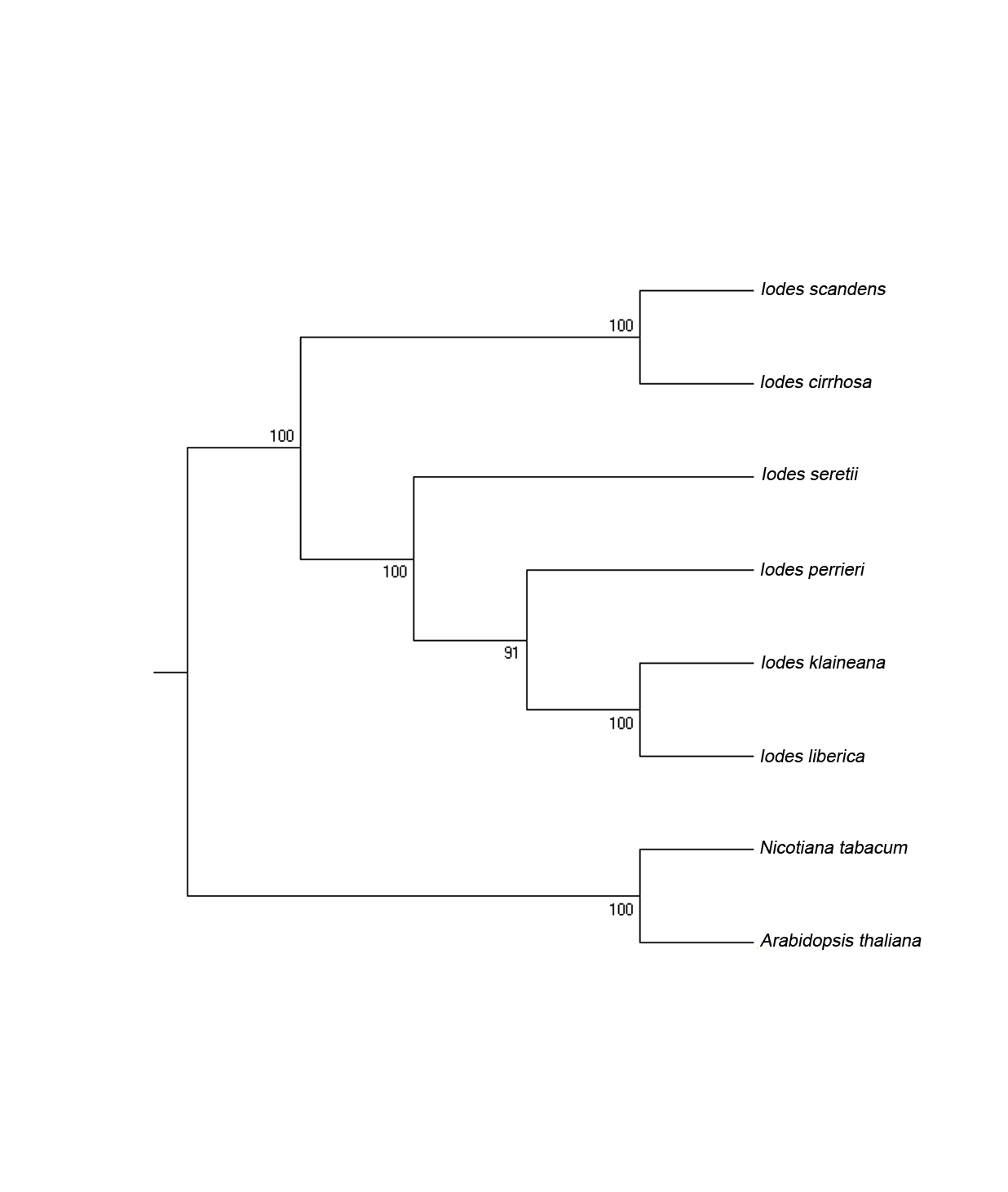 Figure S81 Molecular phylogenetic analysis of 74 shared proteins sequences from 8 species. Numbers above each node represent the bootstrap support values. The percentage of replicate trees in which the associated taxa clustered together in the bootstrap test (1000 replicates) is shown next to the corresponding branch. Arabidopsis thaliana and Nicotiana tabacum are as outgroups.                                                                                                               
                        *        20         *        40         *        60         *        80                
Ici : ATGCAAATAAATAGGGGGGAAGAAAACTCTATGGAAAGATGGTGGTTTAATTCGGTCTTGTTTAAGAAGGAGTTAAAACACAGGTGTGG :   89
Isc : ------------CGCTCTTCCGATCTGATCGTGGAAAGATGGTGGTTTAATTCGGTCTTCTTTAAGAAGGAGTTAAAACACAGGTGTGG :   77
Ikl : ---------------GGGGAAGAAAACTCTATGGAAAGATGGTGGTTTAATTCGGTCTTGTTTAAGAAGGAGTTAAAACACAGGTGTGG :   74
Ipe : ---------------GGGGAAGAAAACTCTATGGAAAGATGGTGGTTTAATTCGGTCTTGTTTAAGAAGGAGTTAAAACACAGGTGTGG :   74
Ili : ---------------GGGGAAGAAAACTCTATGGAAAGATGGTGGTTTAATTCGGTCTTGTTTAAGAAGGAGTTAAAACACAGGTGTGG :   74
Ise : ---------------GGGGAAGAAAACTCTATGGAAAGATGGTGGTTTAATTCGGTCTTGTTTAAGAAGGAGTTAAAACACAGGTGTGG :   74
Ath : ------------------------------ATGGAAAAATCGTGGTTCAATTTTATGTTTTCTAAGGGAGAATTGGAATACAGAGGTGA :   59
                                                                                                               
               *       100         *       120         *       140         *       160         *       180       
Ici : GCCAAGTAAATCAATGGATAGTCTTGGTCCTACTGAAAATACCAGTCAAAATGAAGATCCTAATATAAATGATACGGCTAAAAACATTC :  178
Isc : GCCAAGTAAATCAATGGATAGTCTTGGTCCTACTGAAAATACCAGTCAAAATGAAGATCCTAATATAAATGATACGGCTAAAAACATTC :  166
Ikl : GCCAAGTAAATCAATGGATAGTCTTGGTCCTACTGAAAATACCAGTCAAAATGAAGATCCTAATATAAATGATACGGCTAAAAACATTC :  163
Ipe : ACCAAGTAAATCAATGGATAGTCTTGGTCCTACTGAAAATACCAGTCAAAATGAAGATCCTAATATAAATGATACGGCTAAAAACATTC :  163
Ili : GCCAAGTAAATCAATGGATAGTCTTGGTCCTACTGAAAATACCAGTCAAAATGAAGATCCTAATATAAATGATACGGCTAAAAACATTC :  163
Ise : GCCAAGTAAATCAATGGATAGTCTTGGTCCTTCTGAAAATACCAGTCAAAATGAAGATCCTAATATAAATGATACGGCTAAAAACATTC :  163
Ath : GCTAAGTAAAGCAATGGATAGTTTTGCTCCTGGTGAAAAGACTACTATAAGTCAAGACCGTTTTATATATGATATGGATAAAAACTTTT :  148
                                                                                                               
               180         *       200         *       220         *       240         *       260              
Ici : ATAGTTGGAGTGATCGT------------------------GGTAATAGCAATCTTGTAG---ACCTCAAAGACATTCGTAATTTAATC :  240
Isc : ATAGTTGGAGTCATCGT------------------------GGTAATAGCAATCTTGTAG---ACCTCAAAGACATTCGTAATTTAATC :  228
Ikl : ATAGTTGGAGTGATCGT------------------------GGTAATAGCAATCTTGTAG---ACCTCAAAGACATTCGTCATTTAATC :  225
Ipe : ATAGTTGGAGTGATCGT------------------------GGTAATAGCAATCTTGTAG---ACCTCAAAGACATTCGTAATTTAATC :  225
Ili : ATAGTTGGAGTGATCGT------------------------GGTAATAGCAATCTTGTAG---ACCTCAAAGACATTCGTAATTTAATC :  225
Ise : ATAGTTGGAGTGATCGT------------------------GGTAATAGCAATCTTGTAG---ACCTCCAAGACATTCGTAATTTAATC :  225
Ath : ATGGTTGGGATGAGCGTTCTAGTTATTCTTCTAGTTATTCCAATAATGTTGATCTTTTAGTTAGCTCCAAGGACATTCGCAATTTCATA :  237
                                                                                                               
                 *       280         *       300         *       320         *       340         *             
Ici : TCTGATGACACTTTTTTAGTTAGGGATAGTAATGAAAATAGTTATTCCATATATTTTGATATTGAAAATCAGATTTTTGAGATTGACAA :  329
Isc : TCGGATGACACTTTTTTAGTTAGGGATAGTAATGAAAATAGTTATTCCATATATTTTGATATTGAAAATCAGATTTTTGAGATTGACAA :  317
Ikl : TCTGATGACACTTTTTTAGTTAGGGATAGTAATGAAAATAGTTATTCCATATATTTTGATATTGAAAATCAGATTTTTGAGATTGACAA :  314
Ipe : TCTGATGACACTTTTTTAGTTAGGGATAGTAATGAAAATAGTTATTCCATATATTTTGATATTGAAAATCAGATTTTTGAGATTGACAA :  314
Ili : TCTGATGACACTTTTTTAGTTAGGGATAGTAATGAAAATAGTTATTCCATATATTTTGATATTGAAAAT------TTTGAGATTGACAA :  308
Ise : TCTGATGACACTTTTTTAGTTAGGGATAGTAATGAAAATAGTTATTCCATATATTTTGATATTGAAAATCAGATTTTTGAGATTGACAA :  314
Ath : TCGGATGACACCTTTTTTGTTAGGGATAGTAATAAGAATAGTTATTCTATATTTTTTGATAAAAAAAAAAAAATTTTTGAGATTGACAA :  326
                                                                                                               
                360         *       380         *       400         *       420         *       440            
Ici : TGATCATTCTTTTCTGAGTGAAGTAGAAAGTTCTTTTTATAATTATCGAAATTCTAGTTATCTGAATAATAGATCTAAGAGTG---ACG :  415
Isc : TGATCATTCTTTTCTGAGTGAAGTAGAAAGTTCTTTTTATAATTATCGAAATTCTAGTTATCTGAATAATAGATCTAAGAGTG---ACG :  403
Ikl : TGATCATTCTTTTCTGAGTGAAG---------------------------------------------------------------ACG :  340
Ipe : TGATCATTCTTTTCTGAGTGAAGTAGAAAGTTCTTTTTATAATTATCGAAATTCTAGTTATCTGAATAATAGATCTAAGAGTG---ACG :  400
Ili : TGATCATTCTTTTCTGAGTGAAGTAGAAAGTTCTTTTTATAATTATCGAAATTCTAGTTATCTGAATAATAGATCTAAGAGTG---ACG :  394
Ise : TGATCATTCTTTTCTGAGTGAAGTAGAAAGTTCTTTTTCTAATTATCGAAATTCTAGTTATCTGAATAATAGATCTAAGAGTG---ACG :  400
Ath : TGATTTT---------AGTGACCTAGAAAAATTTTTTTATAGTTATTGTAGTTCTAGTTATCTAAATAATAGATCTAAAGGTGACAACG :  406
                                                                                                               
                   *       460         *       480         *       500         *       520         *           
Ici : ATCTACACTATGATCGTTACATGTATAATACTCAATCTAGTTGGAATAATCACATTAATAGTTGCATTGACAGTTATCTTCAGTCTCAA :  504
Isc : ATCTACACTATGATCGTTACATGTATGATACTCAATCTAGTTGGAATAATCACATTAATAGTTGCATTGACAGTTATCTTCAGTCTCAA :  492
Ikl : ATCTACACTATGATCGTTACATGTATGATACTCAATCTAGCTGGAATAATCACATTAATAGTTGCATTGACAGTTATCTTCAGTCTCAA :  429
Ipe : ATCTACACTATGATCGTTACATGTATGATACTCAATCTAGTTGGAATAATCACATTAATAGTTGCATTGACAGTTATCTTCAGTCTCAA :  489
Ili : ATCTACACTATGATCGTTACATGTATGATACTCAATCTAGTTGGAATAATCACATTAATAGTTGCATTGACAGTTATCTTCAGTCTCAA :  483
Ise : ATCTACACTATGATCGTTACATGTATGATACTCAATCTAGTTGGAATAATCACATTAATAGTTGCATTGACAGTTATCT--AGATTTAA :  487
Ath : ATCTGCACTATGATCCTTACATTAAGGATACTAAATATAATTGTACTAATCACATTAATAGTTGCATTGATTCTTATTTTCGTTCTTAC :  495
                                                                                                               
                  540         *       560         *       580         *       600         *       620          
Ici : ATCTCTATTGATACTTACATTGAAAGTGGCAGTGACAACTCCAGTGACAGTTACATTTATAGTTCCATTTGTGGTGAAAGTAGAAAGAG :  593
Isc : ATCTCTATTGATACTT------------------------------------------------------------------------- :  508
Ikl : ATCTCTATTGATACTTACATTGAAAGTGGCAGTGACAATTCCAGCGACAGTTACATTTATAGTTACATTTGTGGTGAAAGTGGAAAGAG :  518
Ipe : ATCTCTATTGATACTTACATTGAAAGTGGCAGTGACAATTCCAGCGACAGTTACATTTATAGTTACATTTGTGGTGAAAGTGGAAAGAG :  578
Ili : ATCTCTATTGATACTTACATTGAAAGTGGCAGTGACAATTCCAGCGACAGTTACATTTATAGTTACATTTGTGGTGAAAGTGGAAAGAG :  572
Ise : CTCTA-AGAGAAAGTT------------------------------------------------------------------------- :  502
Ath : ATCTGTATTGATAATAACTTTTTAATCGATAGTAATAATTTTAATGAAAGTTACATTTATAATTTCATTTGTAGTGAAAGCGGAAAGAT :  584
                                                                                                               
                     *       640         *       660         *       680         *       700         *         
Ici : TAGTGAAAGCGGGAGTTCTAGTATACGAACCAGCACAAGTGGTAGTGATTTAACTCTAAGAGAAAGTTCGAATGATCTCGATGGAGAAA :  682
Isc : ----------------------------------------------------------------------------------------- :    -
Ikl : TAGTGAAAGTGGGAGTTCTAGTATACGAACCAGCACAAGTGGTAGTGATTTAACTCTAAGAGAAAGTTCTAATGATCTCGA-------- :  599
Ipe : TAGTGAAAGCGGGAGTTCTAGTATACGAACCAGCACAAGTGGTAGTGATTTAACTCTAAGAGAAAGTTCTAATGATCTCGA-------- :  659
Ili : TAGTGAAAGTGGGAGTTCGAGTATACGAACCAGCACAAGTGGTAGTGATTTAACTCTAAGAGAAAGTTCTAATGATCTCGA-------- :  653
Ise : --------------------------------------------------------------------CTAATGATCTCGA-------- :  515
Ath : TCGTGAAAGTAAAAATTACAAGATAAGAACTAATAGGAATCGTAGTAATTTAAT----------------------------------- :  638
                                                                                                               
                    720         *       740         *       760         *       780         *       800        
Ici : GTTCGAATGATTTCGATGGAGAAAGTTCGAATGATCTCGATGGGACTCAAAAATACAGGCATTTGTGGATTCAATGCGAAAATTGTTAT :  771
Isc : ----------------------------------------------------------------------------------------- :    -
Ikl : ----------------TGGAGAAAGTTCTAATGATCTCGATGGGACTCAAAAATACAGGCATTTGTGGATTCAATGCGAAAATTGTTAT :  672
Ipe : ----------------TGGAGAAAGTTCTAATGATCTCGATGGGACTCAAAAATACAGGCATTTGTGGATTCAATGCGAAAATTGTTAT :  732
Ili : ----------------TGGAGAAAGTTCTAATGATCTCGATGGGACTCAAAAATACAGACATTTGTGGATTCAATGCGAAAATTGTTAT :  726
Ise : ----------------TGGAGAAAGTTCTAATGATCTCGATGGGACTCAAAAATACAGGCATTTGTGGATT------------------ :  570
Ath : ----------------------AAGTTCTAAGGATTTCGATATAACTCAAAACTACAATCAATTGTGGATTCAATGCGACAATTGTTAT :  705
                                                                                                               
                       *       820         *       840         *       860         *       880         *       
Ici : GCATTAAATTATAAAAAAAATTTTAAATCCAAAATGAATATTTGTGAACAATGTGGATATCATTTGAAAATTAGTAGTTCAGATAGAAT :  860
Isc : ----------------------------------------------------------------------------------------- :    -
Ikl : GCATTAAATTATAAAAAAATTTTTAAATCAAAAATGAATATTTGTGAACAATGTGGATATCATTTGAAAATTAGTAGTTCAGATAGAAT :  761
Ipe : GCATTAAATTATAAAAAAAATTTGAAATCAAAAATGAATATTTGTGAACAATGTGGATATCATTTGAAAATTAGCAGTTCAGATAGAAT :  821
Ili : GCATTAAATTATAAAA------------------------TTTGTGAACAATGTGGATATCATTTGAAAATTAGTAGTTCAGATAGAAT :  791
Ise : ----------------------------------------------------------------------------------------- :    -
Ath : GGATTAATGTATAAGAAAGTC---------AAAATGAATGTTTGTGAACAATGTGGACATTATTTGAAAATGAGTAGTTCAGAAAGAAT :  785
                                                                                                               
                      900         *       920         *       940         *       960         *       98       
Ici : TGAACTTTCGATCGACCCAGGCACTTGGGATCCTATGGACGAAGACATGGTCTCTCTGGATCCCATTGAATTTCATTCGGAGGAGGAGT :  949
Isc : ----------------------------------------------------------------------------------------- :    -
Ikl : TGAACTTTCGATCGACCCGGGCACTTGGGATCCTATGGACGAAGACATGGTCTCTCTGGATCCCATTGAATTTCATTCGGAGGAGGAGT :  850
Ipe : TGAACTTTCGATCGACCCGGGCACTTGGGATCCTATGGACGAAGACATGGTCTCTCTGGATCCCATTGAATTTCATTCGGAGGAGGAGT :  910
Ili : TGAACTTTCGATCGACCCGGGCACTTGGGATCCTATGGACGAAGACATGGTCTCTCTGGATCCCATTGAATTTCATTCGGAGGAGGAGT :  880
Ise : ----------------------------------------------------------------ATTGAATTTCATTCGGAGGAGGAGT :  595
Ath : CGAGCTTTCGATTGATCCGGGTACTTGGAATCCTATGGATGAAGACATGGTCTCTGCGGATCCCATTAAATTTCATTCGAAGGAGGAAC :  874
                                                                                                               
               980         *      1000         *      1020         *      1040         *      1060               
Ici : CTTATAAAGACCGTATTGATTCTTATCAAAGAAAGACAGGATTAACCGAGGCTGTTCAAACAGGTATAGGCCAATTAAATGGTATTCCC : 1038
Isc : CTTATAAAGACCGCATTGATTCTTATCAAAGAAAGACAGGATTAACCGAGGCTGTTCAAACAGGCATAGGCCAATTAAATGGTATTCCC :  597
Ikl : CTTATAAAGACCGTATTGATTCTTATCAAAGAAAGACAGGATTAACCGAGGCTGTTCAAACAGGCATAGGCCAATTAAATGGTATTCCC :  939
Ipe : CTTATAAAGACCGTATTGATTCTTATCAAAGAAAGACAGGATTAACCGAAGCTGTTCAAACAGGCATAGGCCAATTAAATGGTATTCCC :  999
Ili : CTTATAAAGACCGTATTGATTCTTATCAAAGAAAGACAGGATTAACCGAGGCTGTTCAAACAGGCATAGGCCAATTAAATGGTATTCCC :  969
Ise : CTTATAAAGACCGTATTGATTCTTATCAAAGAAAGACAGGATTAACCGAGGCTGTTCAAACAGGCATAGGCCAATTAAATGGTATTCCC :  684
Ath : CTTATAAAAACCGTATTGACTCTGCGCAAAAAACTACAGGATTGACTGACGCTGTTCAAACAGGTACAGGTCAACTAAACGGTATTCCG :  963
                                                                                                               
                *      1080         *      1100         *      1120         *      1140         *      180       
Ici : ATAGCAATTGGGGTTATGGATTTTCAGTTTATGGGTGGGAGTATGGGATCTGTAGTTGGGGAGAAAATCACCCGTTTGATTGAATACGC : 1127
Isc : ATAGCAATTGGGGTTATGGATTTTCAGTTTATGGGTGGGAGTATGGGATCTGTAGTTGGGGAGAAAATCACCCGTTTGATTGAATACGC :  686
Ikl : ATAGCAATTGGGGTTATGGATTTTCAGTTTATGGGTGGGAGTATGGGATCTGTAGTTGGGGAGAAAATCACCCGTTTGATTGAATACGC : 1028
Ipe : ATAGCAATTGGGGTTATGGATTTTCAGTTTATGGGTGGTAGTATGGGATCTGTAGTTGGGGAGAAAATCACCCGTTTGATTGAATACGC : 1088
Ili : ATAGCAATTGGGGTTATGGATTTTCAGTTTATGGGTGGGAGTATGGGATCTGTAGTTGGGGAGAAAATCACCCGTTTGATTGAATACGC : 1058
Ise : ATAGCAATTGGGGTTATGGATTTTCAGTTTATGGGTGGGAGTATGGGATCTGTAGTTGGGGAGAAAATCACCCGTTTGATTGAATACGC :  773
Ath : GTAGCCCTTGGGGTTATGGATTTTCGGTTTATGGGGGGTAGTATGGGATCCGTAGTAGGCGAAAAAATAACTCGTTTGATCGAGTATGC : 1052                                                                                               
               1160         *      1180         *      1200         *      1220         *      1240             
Ici : TACCAATAAATGTCTACCTCTTGTCATAGTATGTGCTTCGGGGGGGGCACGCATGCAAGAAGGAAGTTTGAGTTTGATGCAAATGGCTA : 1216
Isc : TACCAATAAATGTCTACCTCTTGTCATAGTATGTGCTTCGGGGGGGGCACGCATGCAAGAAGGAAGTTTGAGTTTGATGCAAATGGCTA :  775
Ikl : TACCAATAAATGTCTACCTCTTGTCATAGTATGTGCTTCGGGGGGGGCACGCATGCAAGAAGGAAGTTTGAGTTTGATGCAAATGGCTA : 1117
Ipe : TACCAATAAATGTCTACCTCTTGTCATAGTATGTGCTTCGGGGGGGGCACGCATGCAAGAAGGAAGTTTGAGTTTGATGCAAATGGCTA : 1177
Ili : TACCAATAAATGTCTACCTCTTGTCATAGTATGTGCTTCGGGGGGGGCACGCATGCAAGAAGGAAGTTTGAGTTTGATGCAAATGGCTA : 1147
Ise : TACCAATAAATGTCTACCTCTTGTCATAGTATGTGCTTCGGGGGGGGCACGCATGCAAGAAGGAAGTTTGAGTTTGATGCAAATGGCTA :  862
Ath : TACCAATCAATGTTTACCTCTTATTTTAGTGTGTTCTTCCGGAGGAGCACGAATGCAAGAAGGAAGTTTAAGTTTGATGCAAATGGCTA : 1141
                                                                                                               
                  *      1260         *      1280         *      1300         *      1320         *            
Ici : AAATATCGTCTGCTTTATATGATTATCAATCAAATAAAAAGTTATTCTATGTATCAATCCTTACATCTCCTACGACGGGTGGGGTGACA : 1305
Isc : AAATATCGTCTGCTTTATATGATTATCAATCAAATAAAAAGTTATTCTATGTATCAATCCTTACATCTCCTACGACGGGTGGGGTGACA :  864
Ikl : AAATATCGTCTGCTTTATATGATTATCAATCAAATAAAAAGTTATTCTATGTATCAATCCTTACATCTCCTACGACGGGTGGGGTGACA : 1206
Ipe : AAATATCGTCTGCTTTATATGATTATCAATCAAATAAAAAGTTATTCTATGTATCAATCCTTACATCTCCTACGACGGGTGGGGTAACA : 1266
Ili : AAATATCGTCTGCTTTATATGATTATCAATCAAATAAAAAGTTATTCTATGTATCAATCCTTACATCTCCTACGACGGGTGGGGTGACA : 1236
Ise : AAATATCGTCTGCTTTATATGATTATCAATCAAATAAAAAGTTATTCTATGTATCAATCCTTACATCTCCTACGACGGGTGGGGTGACA :  951
Ath : AAATTTCTTCGGTTTTATGTGATTATCAATCAAGTAAAAAGTTATTCTATATATCAATTCTTACATCTCCTACTACCGGTGGAGTGACA : 1230
                                                                                                               
                1340         *      1360         *      1380         *      1400         *      1420           
Ici : GCGAGTTTTGGTATGTTGGGGGATATCATTATTGCCGAACCCAATGCCTACATTGCATTTGCGGGTAAAAGAGTAATTGAACAAACATT : 1394
Isc : GCGAGTTTTGGTATGTTGGGGGATATCATTATTGCCGAACCGAATACTCTACTT---TTTGCGGGTAAAAGAGTAATTGAACAAACATT :  950
Ikl : GCGAGTTTTGGTATGTTGGGGGATATCATTATTGCCGAACCCAATGCCTACATTGCATTTGCGGGTAAAAGAGTAATTGAACAAACATT : 1295
Ipe : GCGAGTTTTGGTATGTTGGGGGATATCATTATTGCCGAACCCAATGCCTACATTGCATTTGCGGGTAAAAGAGTAATTGAACAAACATT : 1355
Ili : GCGAGTTTTGGTATGTTGGGGGATATCATTATTGCCGAACCCAATGCCTACATTGCATTTGCGGGTAAAAGAGTAATTGAACAAACATT : 1325
Ise : GCGAGTTTTGGTATGTTGGGGGATATCATTATTGCCGAACCCAATGCCTACATTGCATTTGCGGGTAAAAGAGTAATTGAACAAACATT : 1040
Ath : GCTAGTTTTGGTATGTTGGGGGATATCATTATTGCCGAACCCTATGCCTATATTGCATTTGCGGGTAAAAGAGTAATTGAACAAACATT : 1319
                                                                                               
                    *      1440         *      1460         *      1480         *      1500         *          
Ici : GAATAAAACAGTACCTGAAGGTTCACAGGAGGCTGAATATTTATTTCAGAAAGGCTTATTCGATCTAATCGTACCACGTAATCCTTTAA : 1483
Isc : GAATAAAACAGTACCTGAAGGTTCACAGGAGGCTGAATATTTATTCCAGAAAGGCTTATTCGATCTAATCGTACCACGTAATCCTTTAA : 1039
Ikl : GAATAAAACAGTACCTGAAGGTTCACAGGAGGCTGAATATTTATTCCAGAAGGGCTTATTCGATCTAATCGTACCACGTAATCCTTTAA : 1384
Ipe : GAATAAAACAGTACCTGAAGGTTCACAGGAGGCTGAATATTTATTCCAGAAGGGCTTATTCGATCTAATCGTACCACGTAATCCTTTAA : 1444
Ili : GAATAAAACAGTACCTGAAGGTTCACAGGAGGCTGAATATTTATTCCAGAAGGGCTTATTCGATCTAATCGTACCACGTAATCCTTTAA : 1414
Ise : GAATAAAACAGTACCTGAAGGTTCACAGGAGGCTGAATATTTATTCCAGAAGGGCTTATTCGATCTAATCGTACCACGTAATCCTTTAA : 1129
Ath : GAAAAAAGCCGTGCCTGAAGGTTCACAAGCGGCTGAATCTTTATTACGTAAGGGCTTATTGGATGCAATTGTACCACGTAATCTTTTAA : 1408
                                                                                 
                  1520         *      1540         *      1560         *         
Ici : AAAACGTTTTGAGGGAGTTATTTCAACTCCACGCTTTCTTTCCTTTGAATAAAAATTAA : 1542
Isc : AAAACGTTTTGAAGGAGTTATTTCAACTCCACGCTTTCTTTCCTTTGAATAAAAAT--- : 1095
Ikl : AAAACGTTTTGAAAGAGTTATTTCAACTCCACGCTTTCTTTCCTTTGAATAAAAAT--- : 1440
Ipe : AAAACGTTTTGAAAGAGTTATTTCAACTCCACGCTTTCTTTCCTTTGAATAAAAAT--- : 1500
Ili : AAAACGTTTTGAAAGAGTTATTTCAACTCCACGCTTTCTTTCCT--------------- : 1458
Ise : AAAACGTTTTGAAAGAG------------------------------------------ : 1146
Ath : AAGGTGTTCTGAGCGAGTTATTTCAGCTCCATGCTTTTTTTCCTTTGAACACAAATTAA : 1467
Figure S82 Multiple sequence alignment of the deduced nucleotide sequences of accD gene. The origins of the nucleotide sequences used in this alignment are from: Arabidopsis thaliana (Ath), Iodes klaineana (Ikl), Iodes cirrhosa (Ici), Iodes seretii (Ise), Iodes scandens (Isc), Iodes perrieri (Ipe) and Iodes liberica (Ili). The nucleotide numbers for each sequence are indicated on the right. In the sequence alignment, identical nucleotides are shown with a black background, and similar residues are shown with a gray background.                                                                                                               
                        *        20         *        40         *        60         *        80                
Ici : ATGGTAACCATTCGAGCCGACGAAATTAGTAATATTATCCGCGAACGGATTGAACAATATAATAGAGAGGTAAAGATTGTAAATACTGG :   89
Isc : ---------------------------------------------------------------------GTAAAGATTGTAAATACTGG :   20
Ipe : ATGGTAACCATTCGAGCCGACGAAATTAGTAATATTATCCGCGAACGGATTGAACAATATAATAGAGAGGTAAAGATTGTAAATACTGG :   89
Ise : ATGGTAACCATTCGAGCCGACGAAATTAGTAATATTATCCGCGAACGGATTGAACAATATAATAGAGAGGTAAAGATTGTAAATACTGG :   89
Ikl : ATGGTAACCATTCGAGCCGACGAAATTAGTAATATTATCCGCGAACGGATTGAACAATATAATTGAGAGGTAAAGATTGTAAATACTGG :   89
Ili : ATGGTAACCATTCGAGCCGACGAAATTAGTAATATTATCCGCGAACGGATTGAACAATATAATAGAGAGGTAAAGATTGTAAATACTGG :   89
Ath : ATGGTAACCATTAGAGCCGACGAAATTAGTAATATTATCCGTGAACGTATTGAGCAATATAATAGAGAAGTAACGATTGTAAATACCGG :   89
                                                                                                               
               *       100         *       120         *       140         *       160         *       180       
Ici : TACCGTACTTCAAGTGGGCGATGGCATTGCTCGTATTCATGGTCTTGATGAAGTAATGGCGGGTGAATTAGTAGAATTTGAAGAGGGTA :  178
Isc : TACCGTACTTCAAGTGGGCGATGGCATTGCTCGTATTCATGGTCTTGATGAAGTAATGGCGGGTGAATTAGTAGAATTTGAAGAGGGTA :  109
Ipe : TACCGTACTTCAAGTGGGCGATGGCATTGCTCGTATTCATGGTCTTGATGAAGTAATGGCGGGTGAATTAGTAGAATTTGAAGAGGGTA :  178
Ise : TACCGTACTTCAAGTGGGCGATGGCATTGCTCGTATTCATGGTCTTGATGAAGTAATGGCGGGTGAATTAGTAGAATTTGAAGAGGGTA :  178
Ikl : TACCGTACTTCAAGTGGGCGATGGCATTGCTCGTATTCATGGTCTTGATGAAGTAATGGCGGGTGAATTAGTAGAATTTGAAGAGGGTA :  178
Ili : TACCGTACTTCAAGTGGGCGATGGCATTGCTCGTATTCATGGTCTTGATGAAGTAATGGCGGGTGAATTAGTAGAATTTGAAGAGGGTA :  178
Ath : TACCGTACTTCAAGTGGGCGATGGCATCGCTCGTATTTATGGTCTTGATGAAGTAATGGCAGGTGAATTAGTAGAATTTGAGGAGGGTA :  178
                                                                                                               
               180         *       200         *       220         *       240         *       260              
Ici : CAATAGGCATTGCTCTAAATTTGGAATCAAATAATGTTGGTGTTGTATTAATGGGTGATGGTTTGATGATACAAGAAGGAAGTTCTGTG :  267
Isc : CAATAGGCATTGCTCTGAATTTGGAATCAAATAATGTTGGTGTTGTATTAATGGGTGATGGTTTGATGATACAAGAAGGAAGTTCTGTG :  198
Ipe : CAATAGGCATTGCTCTGAATTTGGAATCAAATAATGTTGGTGTTGTATTAATGGGTGATGGTTTGATGATACAAGAAGGAAGTTCTGTG :  267
Ise : CAATAGGCATTGCTCTGAATTTGGAATCAAATAATGTTGGTGTTGTATTAATGGGTGATGGTTTGATGATACAAGAAGGAAGTTCTGTG :  267
Ikl : CAATAGGCATTGCTCTGAATTTGGAATCAAATAATGTTGGTGTTGTATTAATGGGTGATGGTTTGATGATACAAGAAGGAAGTTCTGTG :  267
Ili : CAATAGGCATTGCTCTGAATTTGGAATCAAATAATGTTGGTGTTGTATTAATGGGTGATGGTTTGATGATACAAGAAGGAAGTTCTGTG :  267
Ath : CTATAGGTATTGCCCTTAATTTAGAATCCAATAATGTTGGTGTTGTATTAATGGGTGACGGTTTGATGATCCAAGAAGGAAGTTCAGTC :  267
                                                                                                               
                 *       280         *       300         *       320         *       340         *             
Ici : AAAGCAACAGGAAGAATTGCTCAGATACCGGTGAGTGAAGCCTATTTGGGTCGTGTTCTAAATGCCTTGGCTAAACCTATTGATGGTAG :  356
Isc : AAAGCAACAGGAAGAATTGCTCAGATACCGGTGAGTGAAGCCTGTTTGGGTCGTGTTCTAAATGCCTTGGCTAAACCTATTGATGGTAG :  287
Ipe : AAAGCAACAGGAAGAATTGCTCAGATACCGGTGAGTGAAGCCTATTTGGGTCGTGTTCTAAATGCCTTGGCTAAACCTATTGATGGTAG :  356
Ise : AAAGCAACAGGAAGAATTGCTCAGATACCGGTGAGTGAAGCCTATTTGGGTCGTGTTCTAAATGCCTTGGCTAAACCTATTGATGGTAG :  356
Ikl : AAAGCAACAGGAAGAATTGCTCAGATACCGGTGAGTGAAGCCTATTTGGGCCGTGTTCTAAATGCCTTGGCTAAACCTATTGATGGTAG :  356
Ili : AAAGCAACAGGAAGAATTGCTCAGATACCGGTGAGTGAAGCCTATTTGGGCCGTGTTCTAAATGCCTTGGCTAAACCTATTGATGGTAG :  356
Ath : AAAGCTACGGGAAAAATTGCTCAGATACCGGTGAGTGAGGCTTATTTGGGGCGTGTTATAAACGCCTTGGCTAACCCTATTGATGGTCG :  356
                                                                                                               
                360         *       380         *       400         *       420         *       440            
Ici : AGGTGAAATTTCAGCTTCTGAGTCTCGGTTAATAGAATCTCCCGCTCCGGGTATTATTTCGCGGCGTTCCGTATATGAGCCCCTTCAAA :  445
Isc : AGGTGAAATTTCAGCTTCTGAGTCTCGGTTAATAGAATCTCCCGCTCCGGGTATTATTTCGCGGCGTTCCGTATATGAGCCCCTTCAAA :  376
Ipe : AGGTGAAATTTCAGCTTCTGAGTCTAGGTTAATAGAATCTCCCGCTCCGGGTATTATTTCGCGGCGTTCCGTATATGAGCCTCTTCAAA :  445
Ise : AGGTGAAATTTCAGCTTCTGAGTCTAGGTTAATAGAATCTCCCGCTCCGGGTATTATTTCGCGGCGTTCCGTATATGAGCCTCTTCAAA :  445
Ikl : AGGTGAAATTTCAGCTTCTGAGTCTAGGTTAATAGAATCTCCCGCTCCGGGTATTATTTCGCGGCGTTCCGTATATGAGCCTCTTCAAA :  445
Ili : AGGTTAAATTTCAGCTTCTGAGTCTAGGTTAATAGAATCTCCCGCTCCGGGTATTATTTTGCGGCGTTCCGTATATGAGCCTCTTCAAA :  445
Ath : AGGTAAGATTTCCGCTTCTGAATCTCGGTTAATTGAATCTCCTGCCCCAGGTATTATTTCGAGACGTTCTGTATATGAGCCTCTTCAAA :  445
                                                                                                               
                   *       460         *       480         *       500         *       520         *           
Ici : CAGGGCTTATTGCTATTGATTCGATGATACCTATAGGACGTGGTCAACGAGAATTAATTATTGGGGACAGACAGACTGGTAAAACAGCA :  534
Isc : CAGGGCTTATTGCTATTGATTCGATGATACCTATAGGACGTGGTCAACGAGAATTAATTATTGGGGACAGACAGACTGGTAAAACAGCA :  465
Ipe : CAGGGCTTATTGCTATTGATTCGATGATACCTATAGGACGTGGTCAACGAGAATTAATTATTGGGGATAGACAGACTGGTAAAACAGCA :  534
Ise : CAGGGCTTATTGCTATTGATTCGATGATACCTATAGGACGTGGTCAACGAGAATTAATTATTGGGGACAGACAGACTGGTAAAACAGCA :  534
Ikl : CAGGGCTTATTGCTATTGATTCGATGATACCTATAGGACGTGGTCAGCGAGAATTAATTATTGGGGACAGACAGACTGGTAAAACAGCA :  534
Ili : CAGGGCTTATTGCTATTGATTCGATGATACCTATAGGACGTGGTCAGCGAGAATTAATTATTGGGGACAGACAGACTGGTAAAACAGCA :  534
Ath : CAGGACTTATTGCTATTGATTCCATGATCCCTATAGGACGCGGCCAGCGAGAATTAATTATTGGTGACAGACAGACCGGTAAAACAGCA :  534
                                                                                                             
                  540         *       560         *       580         *       600         *       620          
Ici : GTAGCCACAGATACGATTCTCAATCAACAAGGTCAAAATGTAATATGTGTTTATGTGGCTATTGGTCAAAAAGCATCTTCTGTGGCTCA :  623
Isc : GTAGCCACAGATACGATTCTCAATCAACAAGGTCAAAATGTAATATGTGTTTATGTGGCTATTGGTCAAAAAGCATCTTCTGTGGCTCA :  554
Ipe : GTAGCCACAGATACAATTCTCAATCAACAAGGTCAAAATGTAATATGTGTTTATGTGGCTATTGGTCAAAAAGCATCTTCTGTGGCTCA :  623
Ise : GTAGCCACAGATACGATTCTCAATCAACAAGGTCAAAATGTAATATGTGTTTATGTGGCTATTGGTCAAAAAGCATCTTCTGTGGCTCA :  623
Ikl : GTAGCCACAGATACGATTCTCAATCAACAAGGTCAAAATGTAATATGTGTTTATGTGGCTATTGGTCAAAAAGCATCTTCTGTGGCTCA :  623
Ili : GTAGCCACAGATACGATTCTCAATCAACAAGGTCAAAATGTAATATGTGTTTATGTGGCTATTGGTCAAAAAGCATCTTCTGTGGCTCA :  623
Ath : GTAGCCACAGATACAATTCTCAATCAACAAGGCCAAAATGTAATATGTGTTTATGTAGCTATTGGTCAAAAAGCTTCTTCCGTGGCTCA :  623
                                                                                                               
                     *       640         *       660         *       680         *       700         *         
Ici : GGTAGTGACCACGTTACAGGAAAGGGGAGCGATGGAATACACTATTGTGGTAGCCGAAACAGCGGATTCCCCTGCTACATTACAATATC :  712
Isc : GGTAGTGACCACGTTACAGGAAAGGGGAGCTATGGAATACACTATTGTGGTAGCCGAAACAGCGGATTCCCCTGCTACATTACAATATC :  643
Ipe : GGTAGTGACCACGTTACAGGAAAGGGGAGCGATGGAATACACTATTGTGGTAGCCGAAACAGCGGATTCCCCTGCTACATTACAATATC :  712
Ise : GGTAGTGACCACGTTACAGGAAAGGGGAGCGATGGAATACACTATTGTGGTAGCCGAAACAGCGGATTCCCCTGCTACATTACAATATC :  712
Ikl : GGTAGTGACCACGTTACAGGAAAGGGGAGCGATGGAATACACTATTGTGGTAGCCGAAACAGCGGATTCCCCTGCTACATTACAATATC :  712
Ili : GGTAGTGACCACGTTACAGGAAAGGGGAGCGATGGAATACACTATTGTGGTAGCCGAAACAGCGGATTCCCCTGCTACATTACAATATC :  712
Ath : GGTAGTGACCAGTTTACAGGAACGAGGGGCAATGGAATACACTATTGTGGTAGCTGAAACGGCCGATTCCCCAGCTACGTTACAATACC :  712
                                                                                                               
                    720         *       740         *       760         *       780         *       800        
Ici : TTGCTCCTTATACAGGAGCAGCCCTGGCTGAATATTTTATGTACCGTGAACGACACACTTCAATCATTTATGATGATCCCTCCAAACAA :  801
Isc : TTGCTCCTTATACAGGAGCAGCCCTGGCTGAATATTTTATGTACCGTGAACGACACACTTCAATCATTTATGATGATCCCTCCAAACAA :  732
Ipe : TTGCTCCTTATACAGGAGCAGCCCTGGCTGAATATTTTATGTACCGTGAACGACACACTTCAATCATTTATGATGATCTCTCCAAACAA :  801
Ise : TTGCTCCTTATACAGGAGCAGCCCTGGCTGAATCTTTTATGTACCGTGAACGACACACTTCAATCATTTATGATGATCTCTCCAAACAA :  801
Ikl : TTGCTCCTTATACAGGAGCAGCCCTGGCTGAATATTTTATGTACCGTGAACGACACACTTCAATCATTTATGATGATCTCTCCAAACAA :  801
Ili : TTGCTCCTTATACAGGAGCAGCCCTGGCTGAATATTTTATGTACCGTGAACGACACACTTCAATCATTTATGATGATCTCTCCAAACAA :  801
Ath : TCGCGCCTTATACAGGAGCAGCCTTGGCTGAATATTTTATGTACCGTGAACAACACACTTTAATAATTTATGATGATCTTTCCAAACAA :  801
                                                                                                            
                       *       820         *       840         *       860         *       880         *       
Ici : GCCCAAGCTTATCGCCAAATGTCTCTTCTACTACGAAGACCTCCCGGTCGTGAAGCTTACCCAGGGGATGTTTTTTATTTGCACTCACG :  890
Isc : GCACAAGCTTATCGCCAAATGTCTCTTCTACTACGAAGACCTCCTGGTCGTGAAGCTTACCCGGGGGATGTTTTTTATTTGCACTCACG :  821
Ipe : GCACAAGCTTATCGCCAAATGTCTCTTCTACTACGAAGACCTCCTGGTCGTGAAGCTTACCCAGGGGATGTTTTTTATTTGCACTCACG :  890
Ise : GCACAAGCTTATCGCCAAATGTCTCTTCTACTACGAAGACCTCCTGGTCATGAAGCTTACCCAGGGGATGTTTTTTATTTGCACTCACG :  890
Ikl : GCACAAGCTTATCGCCAAATGTCTCTTCTACTACGAAGACCTCCTGGTCGTGAAGCTTACCCAGGGGATGTTTTTTATTTGCACTCACG :  890
Ili : GCACAAGCTTATCGCCAAATGTCTCTTCTACTACGAAGACCTCCTGGTCGTGAAGCTTACCCAGGGGATGTTTTTTATTTGCACTCACG :  890
Ath : GCACAAGCTTATCGACAAATGTCTCTTCTATTACGAAGACCGCCGGGTCGTGAAGCTTATCCAGGAGATGTTTTTTATTTACATTCACG :  890
                                                                                                               
                      900         *       920         *       940         *       960         *       98       
Ici : CCTTTTGGAAAGAGCCGCTAAATCAAGTTCTAGTTTAGGTGAAGGAAGTATGACTGCTTTACCAATAGTTGAAACTCAATCGGGAGATG :  979
Isc : CCTTTTGGAAAGAGCCGCTAAATCAAGCTCTAGTTTAGGTGAAGGAAGTATGACTGCTTTACCAATAGTTGAAACTCAATCGGGAGATG :  910
Ipe : CCTTTTGGAAAGAGCCGCTAAATCAAGTTCTAGTTTAGGTGAAGGAAGTATGACTGCTTTACCAATAGTTGAAACTCAATCGGGAGATG :  979
Ise : CCTTTTGGAAAGAGCCGCTAAATCAAGTTCTAGTTTAGGTGAAGGAAGTATGACTGCTTTACCAATAGTTGAAACTCAATCGGGAGATG :  979
Ikl : CCTTTTGGAAAGAGCCGCTAAATCAAGTTCTAGTTTAGGTGAAGGAAGTATGACTGCTTTACCAATAGTTGAAACTCAATCGGGAGATG :  979
Ili : CCTTTTGGAAAGAGCCGCTAAATCAAGTTCTAGTTTAGGTGAAGGAAGTATGACTGCTTTACCAATAGTTGAAACTCAATCGGGAGATG :  979
Ath : TCTTTTAGAAAGAGCCGCTAAATTAAGCTCTCAATTAGGTGAAGGGAGTATGACTGCCTTACCAATCGTCGAGACCCAGTCAGGAGATG :  979
                                                                                                               
               980         *      1000         *      1020         *      1040         *      1060               
Ici : TTTCGGCTTATATTCCTACTAATGTAATTTCTATTACTGATGGCCAAATATTCTTATCCGCCGATCTATTCAATGCTGGAATCAGACCA : 1068
Isc : TTTCGGCTTATATTCCTACTAATGTAATTTCTATTACTGATGGCCAAATATTCTTATCCGCCGATCTATTCAATGCTGGAATCAGACCA :  999
Ipe : TTTCGGCTTATATTCCTACTAATGTAATTTCTATTACTGATGGCCAAATATTTTTATCCGCCGATCTATTCAATGCTGGAATCAGACCA : 1068
Ise : TTTCGGCTTATATTCCTACTAATGTAATTTCTATTACTGATGGCCAAATATTTTTATCCGCCGATCTATTCAATGCTGGAATCAGACCA : 1068
Ikl : TTTCGGCTTATATTCCTACTAATGTAATTTCTATTACTGATGGCCAAATATTTTTATCCGCCGATCTATTCAATGCTGGAAGCAGACCA : 1068
Ili : TTTCGGCTTATATTCCTACTAATGTAATTTCTATTACTGATGGCCAAATATTTTTATCCGCCGATCTATTCAATGCTGGAATCAGACCA : 1068
Ath : TTTCAGCTTATATTCCTACTAATGTAATTTCCATTACAGATGGACAAATATTCTTATCCGCCGATCTTTTTAATGCTGGAATCAGACCT : 1068
                                                                                                             
                *      1080         *      1100         *      1120         *      1140         *      1160       
Ici : GCTATTAATGTGGGTATCTCAGTTTCGAGAGTTGGATCTGCGGCTCAAATTAAAGCCATGAAACAAGTAGCCGGCAAATTAAAATTGGA : 1157
Isc : GCTATTAATGTGGGTATCTCAGTTTCCAGAGTTGGATCTGCGGCTCAAATTAAAGCCATGAAACAAGTAGCCGGCAAATTAAAATTGGA : 1088
Ipe : GCTATTAATGTGGGTATCTCAGTTTCCAGAGTTGGATCTGCGGCTCAAATTAAAGCCATGAAACAAGTAGCCGGCAAATTAAAATTGGA : 1157
Ise : GCTATTAAT------------------AGAGTTGGATCTGCAGCTCAAATTAAAGCCATGAAACAAGTAGCCGGCAAATTAAAATTGGA : 1139
Ikl : GCCATTAATGTGGGTATCTCAGTTTCCAGAGTTGGATCTGCGGCTCAAATTAAAGCCATGAAACAAGTAGCCGGCAAATTAAAATTGGA : 1157
Ili : GCCATTAATGTGGGTATCTCAGTTTCCAGAGTTGGATCTGCGGCTCAAATTAAAGCCATGAAACAAGTAGCCGGCAAATTCAAATTGGA : 1157
Ath : GCTATTAATGTAGGGATTTCTGTCTCGAGAGTAGGATCCGCCGCTCAAATTAAAGCTATGAAACAGGTAGCTGGAAAATTAAAATTGGA : 1157
                                                                                                               
               1160         *      1180         *      1200         *      1220         *      1240             
Ici : ACTGGCGCAATTCGCAGAATTAGAAGCT----TTTGCA--------CAATTTGCTTCGGATCTCGATAAAACTACTCAGAATCAATTGG : 1234
Isc : ACTGGCGCAATTCGCAGAATTAGAAGCT----TTTGCA--------CAATTTGCTTCGGATCTCGATAAAGCTACTCAGAATCAATTGG : 1165
Ipe : ACTGGCGCAATTCGCAGAATTAGAAGCT----TTTGCA--------CAATTTGCTTCGGATCTCGATAAAGCTACTCAGAATCAATTGG : 1234
Ise : ACTGGCGCAATTCGCAGAATTAGAAGCT----TTTGCA--------CAATTTGCTTCGGATCTCGATAAAGCTACTCAGAATCAATTGG : 1216
Ikl : ACTGGCGCAATTCGCAGAATTAGAAGCT----TTTGCA--------CAATTTGCTTCGGATCTCGATAAAGCTACTCAGAATCAATTGG : 1234
Ili : ACTGGCCTAATTCATAGAATTAGAAGGCACAATTTGCTTCGGATCTCAATTTGCTTCGGATCTCGATAAAGCTACTCAGAATCAATTGG : 1246
Ath : ATTGGCTCAATTCGCTGAATTAGAAGCC----TTTTCC--------CAATTTTCTTCTGATCTCGATAAAGCTACTCAGAATCAATTGG : 1234
                                                                                                               
                  *      1260         *      1280         *      1300         *      1320         *            
Ici : CAAGAGGTCAACGATTACGCGAATTACTCAAACAATCCCAATCCGCACCTCTCGCGGTAGAAGAACAGATAATGACTATTTATACCGGA : 1323
Isc : CAAGAGGTCAACGATTACGTGAATTACTCAAACAATCCCAATCCGCACCTCTCGCGGTAGAAGAACAGATAATGACTATTTATACCGGA : 1254
Ipe : CAAGAGGTCAACGATTACGTGAATTACTCAAACAATCCCAATCCGCACCTCTCGCGGTAGAAGAACAGATAATGACTATTTATACCGGA : 1323
Ise : CAAGAGGTCAACGATTACGTGAATTACTCAAACAATCCCAATCCGCACCTCTCGCGGTAGAAGAACAGATAATGACTATTTATACCGGA : 1305
Ikl : CAAGAGGTCAACGATTACGTGAATTACTCAAACAATCCCAATCCGCACCTCTCGCGGTAGAAGAACAGATAATGACTATTTATACCGGA : 1323
Ili : CAAGAGGTCAACGATTACGTGAATTACTCAAACAATCCCAATCCGCACCTCTCGCGGTAGAAGAACAGATAATTCCTATTTATACCGGG : 1335
Ath : CAAGAGGTCAACGATTGCGTGAGTTACTGAAACAATCCCAATCAGCCCCCCTCACAGTGGAAGAACAGATAATGACCATTTATACCGGA : 1323
                                                                                                               
                1340         *      1360         *      1380         *      1400         *      1420           
Ici : ACAAATGGTTATCTTGATTCATTAGAAATTGGACAGGTAAGAAAATTTCTTGTTGAGTTACGTACTTACTTAAAAAGTAATAAACCCGA : 1412
Isc : ACAAATGGTTATCTTGATTCATTAGAAATCGGACAGGTAAGAAAATTTCTTGTTGAGTTACGTACTTACTTAAAAAGTAATAAACCCGA : 1343
Ipe : ACAAATGGTTATCTTGATTCATTAGATATTGGACAGGTAAGAAAATTTCTTGTTGAGTTACGTACTTACTTAAAAAGTAATAAACCCGA : 1412
Ise : ACAAATGGTTATCTTGATTCATTAGAAATTGGACAGGTAAGAAAATTTCTTGTTGAGTTACGTACTTACTTAAAAAGTAATAAACCCGA : 1394
Ikl : ACAAATGGTTATCTGGATTCATTAGAAATTGGACAGGTAAGAAAATTTCTTGTTGAGTTACGTACTTACTTA----------------- : 1395
Ili : ACAAATGGTTATCTGGATTCATTAGAAATTGGACAGGTAAGAAAATTTCTTGTTGAGTTACGTACTTACTTAAAAAGTAATAAACCCGA : 1424
Ath : ACAAATGGTTATCTGGATGGATTAGAAATTGGACAAGTAAGAAAATTTCTCGTTCAATTACGCACTTACTTAAAAACGAATAAACCTCA : 1412
                                                                                                              
                    *      1440         *      1460         *      1480         *      1500         *          
Ici : ATTCAAAAAAATCATATCTTCTACCAAGACATTCACCGAAGAAGCAGAAGCCATTTTGAAAGAAGCTATTCAGGAACAAATGGAACGCT : 1501
Isc : ATTCAAAAAAATCATATCTTCTACCAAGACATTCACCGAAGAAGCAGAAACCATTTTGAAAGAAGCTATTCAGGAACAAATGGAACGCT : 1432
Ipe : ATTCAAAAAAATCATATCTTCTACCAAGACATTCACCGAAGAAGCAGAAGCCATTTTGAAAGAAGCTATTCAGGAACAAATGGAACGCT : 1501
Ise : ATTCAAAAAAATCATATCTTCTACCAAGACATTCACCGAAGAAGCAGAAGCCATTTTGAAAGAAGCTATTCAGGAACAAATGGAACGCT : 1483
Ikl : ----------------------------------------------------------------------------------------- :    -
Ili : ATTCAAAAAAATAATATCTTCTACCAAGACATTCACC---------------------------------------------------- : 1461
Ath : GTTTCAAGAAATCATAGCCTCTACCAAGACATTAACCGCTGAAGCAGAAAGCTTTTTGAAAGAAGGTATTCAAGAGCAACTAGAACGTT : 1501                  1520         *             
Ici : TTAGACTTCAGGAACAACTATAA : 1524
Isc : TTAGACTTCAGGAACAACTA--- : 1452
Ipe : TTAGACTTCAGGAACAACTC--- : 1521
Ise : TTAGACTTCAGGAACAA------ : 1500
Ikl : ----------------------- :    -
Ili : ----------------------- :    -
Ath : TCCTACTTCAGGAGAAAGTATAA : 1524
Figure S83 Multiple sequence alignment of the deduced nucleotide sequences of atpA gene. The origins of the nucleotide sequences used in this alignment are from: Arabidopsis thaliana (Ath), Iodes klaineana (Ikl), Iodes cirrhosa (Ici), Iodes seretii (Ise), Iodes scandens (Isc), Iodes perrieri (Ipe) and Iodes liberica (Ili). The nucleotide numbers for each sequence are indicated on the right. In the sequence alignment, identical nucleotides are shown with a black background, and similar residues are shown with a gray background.                                                                                                              
                        *        20         *        40         *        60         *        80                
Ikl : ATGGGAACAAATCCTACTACTTCTGGTTCTGGGATTTCCA---------AAAAAAACCTTGGACGTATTGCACAAATCATTGGTCCGGT :   80
Ili : ATGGGAACAAATCCTACTACTTCTGGTTCTGGGATTTCCACGCTTGAAAAAAAAAACCTTGGACGTATTGCACAAATCATTGGTCCGGT :   89
Ise : ATGGGAACAAATCCTACTACTTCTGGTTCTGGGATTTCCACGCTTGACAAAAAAAACCTTGGACGTATTGCACAAATCATTGGTCCGGT :   89
Ici : ATGGGAACAAATCCTACTACTTCTGGTTCTGGGATTTCCACGCTTGACAAAAAAAACCTTGGACGTATTGCACAAATCATTGGTCCGGT :   89
Isc : ATGGGAACAAATCCTACTACTTCTGGTTCTGGGATTTCCACGCTTGACAAAAAAAACCTTGGACGTATTGCACAAATCATTGGTCCGGT :   89
Ipe : ------------------------------------------CTTGACAAAAAAAACCTTGGACGTATTGCACAAATCATTGGTCCGGT :   47
Ath : ATGAGAACAAATCCTACTACTTCAAATCCAGAGGTTTCGATACGTGAAAAAAAAAACCTGGGACGTATCGCCCAAATCATTGGTCCGGT :   89
                                                                                                               
               *       100         *       120         *       140         *       160         *       180       
Ikl : ACTCGACGTAGCTTTTGCACCAGGCAAGATGCCTAATATTTATAACGCTCTGGTAGTTAAGGGTCGAGATACTGCTGGTCAACCAATTA :  169
Ili : ACTCGACGTAACTTTTGCACCAGTCAAGATGCCTAATATTTATAACGCTCTGGTAGTTAAGGGTCGAGATACTGCTGGTCAACCAATTA :  178
Ise : ACTCGATGTAGCTTTTGCACCAGGCAAGATGCCTAATATTTATAACGCTCTGGTAGTTAAGGGTCGAGATACTGCTGGTCAACCAATTA :  178
Ici : ACTCGATGTAGCTTTTGCACGGGGCAAGATGCCTAATATTTATAACGCTCTGGTAGTTAAGGGTCGAGATACTGCTGGTCAACCAATTA :  178
Isc : ACTCGATGTAGCTTTTGCGCCGGGCAAGATGCCTAATATTTATAACGCTCTGGTAGTTAAGGGTCGAGATACTGCTGGTCAACCAATTA :  178
Ipe : ACTCGATGTAGCTTTTGCACCAGGCAAGATGCCTAATATTTATAACGCTCTGGTAGTTAAGGGTCGAGATACTGCTGGTCAACCAATTA :  136
Ath : ACTGGATGTAGCCTTCCCCCCGGGCAAAATGCCTAATATTTACAATGCTCTGGTGGTTAAGGGTCGAGATACTCTTGGTCAAGAAATTA :  178
                                                                                                               
               180         *       200         *       220         *       240         *       260              
Ikl : ATGTGACTTGTGAGGTACAGCAATTATTAGGAAACAATCGCGTTAGAGCTGTGGCTATGAGTGCTACAGATGGTCTAACGAGAGGAATG :  258
Ili : ATGTGACTTGTGAGGTACAGCAATTATTAGGAAACAATCGCGTTAGAGCTGTGGCTATGAGTGCTACAGATGGTCTAACGAGAGGAATG :  267
Ise : ATGTGACTTGTGAGGTACAGCAATTATTAGGAAACAATCGAGTTAGAGCTGTGGCTATGAGTGCTACAGATGGTCTAACAAGAGGAATG :  267
Ici : ATGTGACTTGTGAGGTACAGCAATTATTAGGAAACAATCAAGTTAGAGCTGTGGCTATGAGTGCTACAGATGGTCTAACGAGAGGAATG :  267
Isc : ATGTGACTTGTGAGGTACAGCAATTATTAGGAAACAATCGAGTTAGAGCTGTGGCTATGAGTGCTACAGATGGTCTAACGAGAGGAATG :  267
Ipe : ATGTGACTTGTGAGGTACAGCAATTATTAGGAAACAATCGAGTTAGAGCTGTGGCTATGAGTGCTACAGAGGGTCTAACGAGAGGAATG :  225
Ath : ATGTGACTTGTGAAGTACAGCAATTATTAGGAAATAATCGAGTTAGAGCTGTAGCTATGAGTGCGACAGAGGGTTTAAAGAGAGGAATG :  267
                                                                                                             
                 *       280         *       300         *       320         *       340         *             
Ikl : GAAGTGATTGACACGGGAGCTCCTCTAAGTGTTCCGGTCGGTGGGGTGACTCTTGGACGAATTTTCAATGTGCTCGGAGAACCTGTTGA :  347
Ili : GAAGTGATTGACACGGGAGCTCCTCTAAGTGTTCCGGTCGGTGGGGTGACTCTTGGACGAATTTTCAATGTGCTCGGAGAACCTGTTGA :  356
Ise : GAAGTGATTGACACGGGGGCTCCTCTAAGTGTTCCGGTCGGTGGGGTGACTCTTGGACGAATTTTCAATGTGCTCGGAGAGCCTGTTGA :  356
Ici : GAAGTGATTGACACGGGAGCTCCTCTAAGTGTTCCGGTCGGTGGGGCGACTCTTGGACGAATTTTCAATGTGCTTGGAGAGCCTGTTGA :  356
Isc : GAAGTGATTGACACAGGAGCTCCTCTAAGTGTTCCGGTCGGCGGGGCGACTCTTGGACGAATTTTCAATGTGCTTGGAGAGCCTGTTGA :  356
Ipe : GAAGTGATTGACACGGGAGCTCCTCTAAGTGTTCCGGTCGGTGGGGTGACTCTTGGACGAATTTTCAATGTGCTCGGAGAGCCTGTTGA :  314
Ath : GACGTGGTTGATATGGGAAATCCTCTAAGTGTTCCAGTCGGCGGAGCGACTCTAGGACGAATTTTCAACGTGCTTGGGGAACCCGTTGA :  356
                                                                                                               
                360         *       380         *       400         *       420         *       440            
Ikl : TAATTTAGGTCCTGTAGATACTCGTACAACATCTCCTATTCATAGATCAGCGCCCGCCTTTATACAGTTAGATACAAAATTATCTATTT :  436
Ili : TAATTTAGGTCCTGTAGATACTCGTACAACATCTCCTATTCATAGATCAGCGCCCGCCTTTATACAGTTAGATACAAAATTATCTATTT :  445
Ise : TAATTTAGGTCCTGTAGATACTCGTACAACATCTCCTATTCATAGATCTGCGCCCGCCTTTATACAGTTAGATACAAAATTATCTATTT :  445
Ici : TAATTTAGGTCCTGTAGATACTCGTACAACATCTCCTATTCATAGATCTGCGCCCGCCTTTATACAGTTAGATACAAAATTATCTATTT :  445
Isc : TAATTTAGGTCCTGTAGATACTCGTACAACATCTCCTATTCATAGATCTGCGCCCGCCTTTATACAGTTAGATACAAAATTATCTATTT :  445
Ipe : TAATTTAGGTCCTGTAGATACTCGTACAACATCTCCTATTCATAGATCTGCGCCCACCTTTATACAGTTAGATACAAAATTATCTATTT :  403
Ath : TAATTTAGGTCCTGTCGATACTCGCACAACATCTCCTATCCATAAATCCGCGCCTGCTTTTATAGAATTAGATACAAAATTATCGATTT :  445
                                                                                                              
                   *       460         *       480         *       500         *       520         *           
Ikl : TTGAAACAGGAATTAAGGTAGTAGATCTTTTAGCCCCCTATCGACGTGGAGGAAAAATCGGACTATTCGGGGGGGCTGGAGTGGGTAAA :  525
Ili : TTGAAACAGGAATTAAGGTAGTAGATCTTTTAGCCCCCTATCGACGTGGAGGAAAAATCGGACTATTCGGGGGGGCTGGAGTGGGTAAA :  534
Ise : TTGAAACAGGAATTAAGGTAGTAGATCTTTTAGCCCCCTATCGACGTGGAGGAAAAATCGGACTATTCGGGGGGGCTGGAGTGGGTAAA :  534
Ici : TTGAAACAGGAATTAAGGTAGTAGATCTTTTAGCCCCCTATCGACGTGGAGGAAAAATCGGACTATTCGGGGGGGCTGGGGTGGGTAAA :  534
Isc : TTGAAACAGGAATTAAGGTAGTAGATCTTTTAGCCCCCTATCGACGTGGAGGAAAAATCGGACTATTCGGGGGGGCTGGAGTGGGTAAA :  534
Ipe : TTGAAACAGGAATTAAGGTAGTAGATCTTTTAGCCCCCTATCGACGTGGAGGAAAAATCGGACTATTCGGGGGGGCTGGAGTGGGTAAA :  492
Ath : TTGAAACAGGAATTAAAGTAGTAGATCTTTTGGCCCCTTATCGTCGTGGGGGAAAAATTGGACTATTCGGTGGGGCTGGCGTGGGTAAA :  534
                                                                                                            
                  540         *       560         *       580         *       600         *       620          
Ikl : ACAGTACTCATTATGGAATTGATTAACAATATTGCCAAAGCTCACGGGGGTGTATCCGTATTTGGCGGAGTGGGTGAACGTACTCGTGA :  614
Ili : ACAGTACTCATTATGGAATTGATTAACAATATTGCCAAAGCTCACGGGGGTGTATCCGTATTTGGCGGAGTGGGTGAACGTACTCGTGA :  623
Ise : ACAGTACTCATTATGGAATTGATTAACAATATTGCCAAAGCTCACGGGGGTGTATCCGTATTTGGCGGAGTGGGTGAACGTACTCGTGA :  623
Ici : ACAGTACTCATTATGGAATTGATTAATAATATTGCCAAAGCTCACGGGGGTGTATCCGTATTTGGAGGAGTGGGTGAACGTACTCGTGA :  623
Isc : ACAGTACTCATTATGGAATTGATTAACAATATTGCCAAAGCTCACGGGGGTGTATCCGTATTTGGAGGAGTGGGTGAACGTACTCGTGA :  623
Ipe : ACAGTACTCATTATGGAATTGATTAACAATATTGCCAAAGCTCACGGGGGTGTATCCGTATTTGGCGGAGTGGGTGAACGTACTCGTGA :  581
Ath : ACAGTACTAATTATGGAATTGATCAACAACATTGCTAAAGCTCATGGTGGTGTATCCGTATTTGGTGGAGTAGGCGAACGGACTCGTGA :  623
                                                                                                               
                     *       640         *       660         *       680         *       700         *         
Ikl : AGGAAATGATCTTTACATGGAAATGAAAGAATCTGGAGTGATTAATGAACAAAATATTGCAGAATCAAAAGTGGCTCTAGTTTACGGTC :  703
Ili : AGGAAATGATCTTTACATGGAAATGAAAGAATCTGGAGTGATTAATGAACAAAATATTGCAGAATCAAAAGTAGCTCTAGTTTACGGTC :  712
Ise : AGGAAATGATCTTTACATGGAAATGAAAGAATCTGGAGTGATTAATGAACAAAATATTGCAGAATCAAAAGTGGCTCTAGTTTACGGTC :  712
Ici : AGGAAATGATCTTTACATGGAAATGAAAGAATCTGGAGTGATTAATGAACAAAATATTGCAGAATCAAAAGTGGCTCTAGTTTACGGTC :  712
Isc : AGGAAATGATCTTTACATGGAAATGAAAGAATCTGGAGTGATTAATGAACAAAATATTGCAGAATCAAAAGTGGCTCTAGTTTACGGTC :  712
Ipe : AGGAAATGATCTTTACATGGAAATGAAAGAATCTGGAGTGATTAATGAACAAAATATTGCAGAATCAAAAGTGGCTCTAGTTTACGGTC :  670
Ath : AGGAAATGATCTTTACATGGAAATGAAAGAATCTGGAGTCATTAATGAACAAAATCTTGCGGAATCCAAAGTGGCCCTAGTTTATGGTC :  712
                                                                                                               
                    720         *       740         *       760         *       780         *       800        
Ikl : AGATGAATGAACCGCCAGGAGCTCGTATGAGAGTTGGTTTGACTGCCCTAACTATGGCGGAATATTTCCGCGATGTTAATGAACAAGAC :  792
Ili : AGATGAATGAACCGCCAGGAGCTCGTATGAGAGTTGGTTTGACTGCCCTAACTATGGCGGAATATTTCCGCGATGTTAATGAACAAGAC :  801
Ise : AGATGAATGAACCGCCAGGAGCTCGTATGAGAGTTGGTTTGACTGCCCTAACTATGGCGGAATATTTCCGCGATGTTAATGAACAAGAC :  801
Ici : AGATGAATGAACCGCCAGGAGCTCGTATGAGAGTTGGTTTGACTGCCCTAACTATGGCGGAATATTTCCGCGATGTTAATGAACAAGAC :  801
Isc : AGATGAATGAACCGCCAGGAGCTCGTATGAGAGTTGGTTTGACTGCCCTAACTATGGCGGAATATTTCCGCGATGTTAATGAACAAGAC :  801
Ipe : AAATGAATGAACCGCCAGGAGCTCGTATGAGAGTTGGTTTGACTGCCCTAACTATGGCGGAATATTTCCGCGATGTTAATGAGCAAGAC :  759
Ath : AGATGAATGAACCGCCAGGAGCTCGTATGAGAGTTGGTCTGACTGCCTTAACTATGGCAGAATATTTCCGAGATGTTAATGAGCAAGAC :  801
                                                                                                             
                       *       820         *       840         *       860         *       880         *       
Ikl : GTACTTTTATTTATCGACAATATTTTCCGTTTCGTTCAAGCAGGATCCGAAGTATCTGCCTTATTGGGTAGAATGCCTTCCGCCGTAGG :  881
Ili : GTACTTTTATTTATCGACAATATTTTCCGTTTCGTTCAAGCAGGATCCGAAGTATCTGCCTTATTGGGTAGAATGCCTTCCGCCGTAGG :  890
Ise : GTACTTTTTTTTATCGACTCGATTTTCCGTTTCGTTCAAGCAGGATCCGAAGTATCTGCCCTATTGGGTAGAATGCCTTCCGCCGTAGG :  890
Ici : GTACTTTTATTTATCGACAATATTTTCCGTTTCGTCCAAGCAGGATCCGAAGTATCTGCCTTATTGGGTAGAATGCCTTCCGCCGTAGG :  890
Isc : GTACTTTTATTTATCGACAATATTTTCCGTTTCGTCCAAGCAGGATCCGAAGTATCTGCCTTATTGGGTAGAATGCCTTCCGCCGTAGG :  890
Ipe : GTACTTTTATTTATCGACAATATTTTCCGTTTCGTTCAAGCAGGATCCGAAGTATCTGCCTTATTGGGTAGAATGCCTTCCGCCGTAGG :  848
Ath : GTACTTCTATTTATCGACAATATCTTCCGTTTCGTACAAGCAGGATCCGAGGTATCCGCCTTATTGGGTAGAATGCCTTCTGCTGTGGG :  890
                                                                                                               
                      900         *       920         *       940         *       960         *       98       
Ikl : TTATCAACCCACCCTGAGTACCGAAATGGGTTCTTTACAAGAAAGAATTACTTCTACCAAAGACGGGTCCATAACTTCTATTCAAGCAG :  970
Ili : TTATCAACCCACCCTGAGTACCGAAATGGGTTCTTTACAAGAAAGAATTACTTCTACCAAAGAAGGGTCCATAACTTCTATTCAAGCAG :  979
Ise : TTATCAACCCACCCTGAGTACCGAAATGGGTTCTTTACAAGAAAGAATTACTTCTACCAAAGAAGGGTCCATAACTTCTATTCAAGCAG :  979
Ici : TTATCAACCCACCCTGAGTACCGAAATGGGTTCTTTACAAGAAAGAATTACTTCTACCAAAGAAGGGTCCATAACTTCTATTCAAGCAG :  979
Isc : TTATCAACCCACCCTGAGTACCGAAATGGGTTCTTTACAAGAAAGAATTACTTCTACCAAAGAAGGGTCCATAACTTCTATTCAAGCAG :  979
Ipe : TTATCAACCCACCCTGAGTACCGAAATGGGTTCTTTACAAGAAAGAATTACTTCTACCAAAGAAGGGTCCATAACTTCTATTCAAGCAG :  937
Ath : TTATCAACCCACCCTTAGTACCGAAATGGGTACTTTACAAGAAAGAATTACTTCTACGAAAAAGGGGTCCATAACCTCTATTCAAGCAG :  979
                                                                                                               
               980         *      1000         *      1020         *      1040         *      1060               
Ikl : TTTATGTACCTGCAGACGATTTGACCGACCCTGCTCCTGCTACGACATTTGCACATTTAGATGCGACTACCGTACTATCAAGAGGATTA : 1059
Ili : TTTATGTACCTGCAGACGATTTGACCGACCCTGCTCCTGCTACGACATTTGCACATTTAGATGCGACTACCGTACTATCAAGAGGATTA : 1068
Ise : TTTATGTACCTGCAGACGATTTGACCGACCCTGCTCCTGCTACGACATTTGCACATTTAGATGCGACTACCGTACTATCAAGAGGATTA : 1068
Ici : TTTATGTACCTGCAGACGATTTGACTGACCCTGCTCCTGCTACGACATTTGCACATTTAGATGCGACTACCGTACTATCAAGAGGATTA : 1068
Isc : TTTATGTACCTGCAGACGATTTGACTGACCCTGCTCCTGCTACGACATTTGCACATTTAGATGCGACTACCGTACTATCAAGAGGATTA : 1068
Ipe : TTTATGTACCTGCAGACGATTTGACCGACCCTGCTCCTGCTACGACATTTGCACATTTAGATGCGACTACCGTACTATCAAGAGGATTA : 1026
Ath : TTTATGTACCTGCAGATGATTTGACTGACCCCGCACCTGCCACCACATTTGCACATTTAGATGCGACTACCGTACTATCAAGAGGATTA : 1068
                                                                                                             
                *      1080         *      1100         *      1120         *      1140         *      1160       
Ikl : GCTGCCAAAGGTATCTATCCAGCAGTAGACCCTTTAGATTCAACGTCAACTATGCTTCAACCTAGGATCGTTGGTGAGGAACATTATGA : 1148
Ili : GCTGCCAAAGGTATCTATCCAGCAGTAGACCCTTTAGATTCAACGTCAACTATGCTTCAACCTAGGATCGTTGGTGAGGAACATTATGA : 1157
Ise : GCTGCCAAAGGTATCTATCCAGCAGTAGACCCTTTAGATTCAACGTCAACTATGCTTCAACCTAGGATCGTTGGCGAGGAACATTATGA : 1157
Ici : GCTGCCAAAGGTATCTATCCAGCAGTAGACCCTTTAGATTCAACGTCAACTATGCTTCAACCTAGGATCGTTGGTGAGGAACATTATGA : 1157
Isc : GCTGCCAAAGGTATCTATCCAGCAGTAGACCCTTTAGATTCAACGTCAACTATGCTTCAACCTAGGATCGTTGGTGAGGAACATTATGA : 1157
Ipe : GCTGCCAAAGGTATCTATCCAGCAGTAGATCCTTTAGATTCAACGTCAACTATGCTTCAACCTAGGATCGTTGGTGAGGAACATTATGA : 1115
Ath : GCTGCCAAAGGTATCTATCCAGCGGTAGATCCTTTAGATTCAACGTCAACTATGCTACAACCTCGAATCGTTGGCGAGGAACATTATGA : 1157
                                                                                                               
               1160         *      1180         *      1200         *      1220         *      1240             
Ikl : AACTGCGCAAAGAGTTAAGCAAACTTTACAACGTTACAAAGAACTTCAGGACATTATAGCTATCCTTGGGTTGGACGAATTATCCGAAG : 1237
Ili : AACTGCGCAAAGAGTTAAGCAAACTTTACAACGTTACAAAGAACTTCAGGAAATTATAGCTATCCTTGGGTTGGACGAATTATCCGAAG : 1246
Ise : AACTGCGCAAAGAGTTAAGCAAACTTTACAACGTTACAAAGAACTTCAGGACATTATAGCTATCCTTGGGTTGGACGAATTATCCGAAG : 1246
Ici : AACTGCGCAAAGAGTTAAGCAAACTTTACAACGTTACAAAGAACTTCAGGACATTATAGCTATCCTTGGGTTGGACGAATTATCCGAAG : 1246
Isc : AACCGCGCAAAGAGTTAAGCAAACTTTACAACGTTACAAAGAACTTCAGGACATTATAGCTATCCTTGGGTTGGACGAATTATCCGAAG : 1246
Ipe : AATGGCGCAAAGAGTTAAGCAAACTTTACAACGTTACAAAGAACTTCAGGACATTATAGCTATCCTTGGGTTGGACGAATTATCCGAAG : 1204
Ath : AACTGCGCAACAAGTAAAACAAACTTTACAACGTTACAAGGAGCTTCAGGACATTATAGCTATCCTGGGGTTGGATGAATTATCCGAAG : 1246
                                                                                                               
                  *      1260         *      1280         *      1300         *      1320         *            
Ikl : AGGATCGTTTAACTGTAGCAAGAGCGCGAAAAATAGAACGTTTCTTATCACAACCCTTTTTTGTAGCAGAAGTCTTTACTGGTTCTCCA : 1326
Ili : AGGATCGTTTAACTGTAGCAAGAGCGCGAAAAATAGAACGTTTCTTATCACAACCCTTTTTTGTAGCAGAAGTATTTACTGGTTCTCCA : 1335
Ise : AGGATCGTTTAACCGTAGCAAGAGCGCGAAAAATAGAACGTTTCTTATCACAACCCTTTTTTGTAGCAGAAGTCTTTACTGGTTCTCCA : 1335
Ici : AGGATCGTTTAACCGTAGCAAGAGCGCGAAAAATAGAACGTTTCTTATCACAACCCTTTTTTGTAGCAGAAGTATTTACTGGTTCTCCG : 1335
Isc : AGGATCGTTTAACCGTAGCAAGAGCGCGAAAAATAGAACGTTTCTTATCACAACCCTTTTTTGTAGCAGAAGTATTTACTGGTTCTCCA : 1335
Ipe : AGGATCGTTTAACCGTAGCAAGAGCGCGAAAAATAGAACGTTTCTTATCACAACCCTTTTTTGTAGCAGAAGTATTTACTGGTTCTCCA : 1293
Ath : AGGATCGCTTAACCGTAGCAAGAGCACGAAAAATTGAGCGTTTCTTATCACAACCCTTTTTCGTAGCAGAAGTATTTACAGGTTCTCCG : 1335
                                                                                                              
                1340         *      1360         *      1380         *      1400         *      1420           
Ikl : GGGAAATATGTTGGTCTAACAGAAACAATTAGAGGGTTTCAATTAATCCTTTCCGGAGAATTAGACGGTCTTCCTGAACAGGCCTTTTA : 1415
Ili : GGGAAATATGTTGGTCTAACAGAAACAATTAGAGGGTTTCAATTAATCCTTTCCGGAGAATTAGACGGTCTTCCTGAACAGGCCTTTTA : 1424
Ise : GGGAAATATGTTGGTCTAACAGAAACAATTAGAGGGTTTCAATTAATCCTTTCCGGAGAATTAGACGGTCTTCCTGAACAGGCCTTTTA : 1424
Ici : GGGAAATATGTTGGTCTAACAGAAACAATTAGAGGGTTTCAATTAATCCTTTCCGGAGAATTAGACGGTCTTCCTGAACAGGCCTTTTA : 1424
Isc : GGGAAATATGTTGGTCTAACAGAAACAATTAGAGGGTTTCAATTAATCCTTTCCGGAGAATTAGACGGTCTTCCTGAACAGGCCTTTTA : 1424
Ipe : GGGAAATATGTTGGTCTAACAGAAACAATTAGAGGGTTTCAATTAATCCTTTCCGGAGAATTAGACGGTCTTCCTGAACAGGCCTTTTA : 1382
Ath : GGAAAATATGTTGGTCTAGCGGAAACAATTAGAGGGTTTAATTTGATCCTTTCCGGAGAATTTGATTCTCTTCCCGAACAGGCCTTTTA : 1424
                                                                                               
                    *      1440         *      1460         *      1480         *              
Ikl : TTTGGTAGGTAACATCGATGAAGCTACCGCGAAGGCTATGAACTTAGAAATGGAGAGCAATTTGAAGAAA--- : 1485
Ili : TTTGGTAGGTAACATCGATGAAGCTACCGCGAAGGCTATGAACTTAGAAATGGAGAGCAATTTGAAGAAA--- : 1494
Ise : TTTGGTAGGTAACATCGATGAAGCTACCGCGAAGGCTATGAACTTAGAAATGGAGAGCAATTTGAAGAAA--- : 1494
Ici : TTTGGTAGGTAACATCGATGAAGCTACCGCGAAGGCTATGAACTTAGAAATGGAGAGCAATTTGAAGAAATGA : 1497
Isc : TTTGGTAGGTAACATCGATGAAGCTACCGCGAAGGCTATGAACTTAGAAATGGAGAGCAATTTGAAGAAA--- : 1494
Ipe : TTTGGTAGGTAACATCGATGAAGCTACCGCGAAGGCTATCAACTTAGAAATGGAGAGCAATTTGAAGAAA--- : 1452
Ath : CTTAGTGGGTAACATCGATGAAGCTACTGCGAAGGCTACGAACTTAGAAATGGAGAGTAAATTGAAGAAATGA : 1497
               Figure S84 Multiple sequence alignment of the deduced nucleotide sequences of atpB gene. The origins of the nucleotide sequences used in this alignment are from: Arabidopsis thaliana (Ath), Iodes klaineana (Ikl), Iodes cirrhosa (Ici), Iodes seretii (Ise), Iodes scandens (Isc), Iodes perrieri (Ipe) and Iodes liberica (Ili). The nucleotide numbers for each sequence are indicated on the right. In the sequence alignment, identical nucleotides are shown with a black background, and similar residues are shown with a gray background.                         *        20         *        40         *        60         *        80         *      
Ikl : ATGACCTTAAATCTTTGTGTACTGACCCCTAACCGAATTGTTTGGGATTCAGAAGTGAACGAAATCATTTTATCTACTAATAATGGTCAA :  90
Ili : ATGACCTTAAATCTTTGTGTACTGACCCCTAACCGAATTGTTTGGGATTCAGAAGTGAACGAAATCATTTTATCTACTAATAATGGTCAA :  90
Ise : ATGACCTTAAATCTTTGTGTACTGACCCCTAACCGAATTGTTTGGGATTCAGAAGTGAACGAAATCATTTTATCTACTAATAATGGTCAA :  90
Ipe : ATGACCTTAAATCTTTGTGTACTGACCCCTAACCGAATTGTTTGGGATTCAGAAGTGAACGAAATCATTTTATCTACTAATAATGGTCAA :  90
Ici : ATGACCTTAAATCTTTGTGTACTGACCCCTAACCGAATTGTTTGGGATTCAGAAGTGAAAGAAATCATTTTATCTACTAATAATGGTCAA :  90
Isc : ATGACCTTAAATCTTTGTGTACTGACCCCTAACCGAATTGTTTGGGATTCAGAAGTGAAAGAAATCATTTTATCTACTAATAATGGTCAA :  90
Ath : ATGACCTTAAATCTTTGTGTACTGACTCCGAATCGAATTGTTTGGGATTCAGAAGTAAAAGAAATCATTTTATCTACTAATAGTGGACAA :  90
                                                                                                               
                      100         *       120         *       140         *       160         *       180      
Ikl : ATTGGCGTATTACCAAATCATGCCCCTATTGCCACAGCTGTAGATATAGGTATTTTGAAAAAACGCCTTAACGGCCAATGGTTAGCAATG : 180
Ili : ATTGGCGTATTACCAAATCATGCCCCTATTGCCACAGCTGTAGATATAGGTATTTTGAAAAAACGCCTTAACGGCCAATGGTTAGCAATG : 180
Ise : ATTGGCGTATTACCAAATCATGCCCCTATTGCCACAGCTGTAGATATAGGTATTTTGAAAATACGCCTTAAGGGCCAATGGTTAGCAATG : 180
Ipe : ATTGGCGTATTACCAAATCATGCCCCTATTGCCACAGCTGTAGATATAGGTATTTTCAAAATACGCCTTAACGACCAATGGTTAGCAATG : 180
Ici : ATTGGCGTATTACCAAATCATGCCCCTATTGCCACAGCTGTAGATATAGGTATTTTGAAAATACGCCTTAACGACCAATGGTTAGCAATG : 180
Isc : ATTGGCGTATTACCAAATCATGCCCCTATTGCCACAGCTGTAGATATAGGTATTTTGAAAATACGCCTTAACGACCAATGGTTAGCAATG : 180
Ath : ATTGGTGTATTAGCAAACCACGCGCCGATTGCCACAGCTGTTGATATAGGTATTTTGAAAATACGCCTTGCTAACCAATGGTTAACGATG : 180
                                                                                                               
                        *       200         *       220         *       240         *       260         *      
Ikl : GCCTTGATGGGTGGTTTTGCTAGAATAGGCAAAAATGAGATCACTATTTTAGTAAATGATGCGGAGAAGAGTAGTGACATTGATCCACAA : 270
Ili : GCCTTGATGGGTGGTTTTGCTAGAATAGGCAAAAATGAGATCACTATTTTAGTAAATGATGCGGAGAAGAGTAGTGACATTGATCCACAA : 270
Ise : GCCTTGATGGGTGGTTTTGCTAGAATAGGCAAAAATGAGATCACTATTTTAGTAAATGATGCAGAGAAGAGTAGTGACATTGATCCACAA : 270
Ipe : GCCTTGATGGGTGGTTTTGCTAGAATAGGCAAAAATGAGATCACTATTTTAGTAAATGATGCAGAGAAGAGTAGTAACATTGATCCACAA : 270
Ici : GCCTTGATGGGCGGTTTTGCTAGAATAGGCAAAAATGAGATCACTATTTTAGTAAATGATGCAGAGAAGAGTAGTGACATTGATCCACAA : 270
Isc : GCCTTGATGGGTGGTTTTGCTAGAATAGGCAAAAATGAGATCACTATTTTAGTAAATGATGCAGAGAAGAGTAGTGACATTGATCCACAA : 270
Ath : GCTCTGATGGGCGGTTTTGCTAGAATAGGCAATAATGAAATCACTATTTTAGTAAATGATGCAGAGAAGAATAGTGACATTGATCCACAA : 270
                                                                                                            
                      280         *       300         *       320         *       340         *       360      
Ikl : GAAGCTCAGAAAACTCTTGAAATAGCGGAAGCTAACTTGAGAAAGGCTGAGGGAAAGAGACAAACAATTGAGGCAAATTTAGCCCTCCGG : 360
Ili : GAAGCTCAGAAAACTCTTGAAATAGCGGAAGCTAACTTGAGAAAGGCTGAGGGAAAGAGACAAACAATTGAGGCAAATTTAGCCCTCCGG : 360
Ise : GAAGCTCAGAAAACTCTTGAAATAGCGGAAGCTAACTTGAGAAAGGCTGAGGGAAAGAGACAAACAATTGAGGCAAATTTAGCCCTCCGG : 360
Ipe : GAAGCTCAGAAAACTCTTGAAATAGCGGAAGCTAACTTGAGAAAGGCTGAGGGAAAGAGACAAACAATTGAGGCAAATTTAGCCCTCCGG : 360
Ici : GAAGCTCAGAAAACTCTTGAAATAGCGGAAGCTAACTTGAGAAAGGCTGAGGGAAAGAGACAAACAATTGAGGCAAATTTATCCCTCCGG : 360
Isc : GAAGCTCAGAAAACTCTTGAAATAGCGGAAGCTAACTTGAGAAAGGCTGAGGGAAAGAGACAAACAATTGAGGCAAATTTAGCCCTCCGT : 360
Ath : GAAGCTCAGCAAACTCTTGAAATAGCAGAAGCTAACTTGAGAAAAGCTGAAGGTAAGAGACAGACAATTGAGGCTAATCTAGCTCTCAGA : 360
                        *       380         *       400        
Ikl : CGAGCTAGGACACGAGTAGAGGCTATCAATATGATTTCG--- : 399
Ili : CGAGCTAGGACACGAGTAGAAGCTATCAATATGATTTCG--- : 399
Ise : CGAGCTAGGACACGAGTAGAGGCTATCAATATGATTTCG--- : 399
Ipe : CGAGCTAGGACACGAGTAGAGGCTATCAATATGATTTCG--- : 399
Ici : CGAGCTAGGACACGAGTAGAGGCTATCAATATGATTTCGTAA : 402
Isc : CGAGCGAGGACACGAGTAGAGGCTATC--------------- : 387
Ath : CGAGCTCGGACACGAGTCGAGGCTCTCAATACGATTTGA--- : 399
Figure S85 Multiple sequence alignment of the deduced nucleotide sequences of atpE gene. The origins of the nucleotide sequences used in this alignment are from: Arabidopsis thaliana (Ath), Iodes klaineana (Ikl), Iodes cirrhosa (Ici), Iodes seretii (Ise), Iodes scandens (Isc), Iodes perrieri (Ipe) and Iodes liberica (Ili). The nucleotide numbers for each sequence are indicated on the right. In the sequence alignment, identical nucleotides are shown with a black background, and similar residues are shown with a gray background.                                                                                                                
                        *        20         *        40         *        60         *        80         *      
Ikl : ATGAAAACTGTAACCGACTCTTTCGTTTCTTTGGGCTACTGGCCATCCGCCGGGAGTTTCGGGTTTAATACCGATATTTTAGCAACAAAT :  90
Ili : ATGAAAACTGTAACCGACTCTTTCGTTTCTTTGGGCTACTGGCCATCCGCCGGGAGTTTCGGGTTTAATACCGATATTTTAGCAACAAAT :  90
Ipe : ATGAAAACTGTAACCGACTCTTTCGTTTCTTTGGGCTACTGGCCATCCGCCGGGAGTTTCGGGTTTAATACCGATATTTTAGCAACAAAT :  90
Ise : ATGAAAACTGTAACCGACTCTTTCGTTTCTTTGGGCTCCTGGCCATCCGCCGGGAGTTTCGGGTTTAATACCGATATTTTAGCAACAAAT :  90
Ici : ATGAAAACTGTAACCGACTCTTTCGTTTCTTTGGGCTACTGGCCATCCGCCGGGAGTTTCGGGTTTAATACCGATATTTTAGCAACAAAT :  90
Ath : ATGAAAAATTTAACCGATTCTTTCGTTTACTTGGGTCACTGGCCATCCGCCGGGAGTTTCGGATTTAATACCGATATTTTAGCAACAAAT :  90
Isc : ATGAAAACTGTAACCGACTCTTTCCTTTCTTTGGGCTACTGGCCATCCGCCGGGAGTTTCGGGTTTAATACCGATATTTTAGCAACAAAT :  90
                                                                                                               
                      100         *       120         *       140         *       160         *       180      
Ikl : CCAATAAATCTAAGTGTAGTGCTTGGTGTATTGATCTTTTTTGGAAAGGGAGTGT-GTGCGAGTTGTTTA-----CGAAAACAGAGGATC : 174
Ili : CCAATAAATCTAAGTGTAGTGCTTGGTGTATTGATCTTTTTTGGAAAGGGAGTGT-GTGCGAGTTGTTTA-----CGAAAACAGAGGATC : 174
Ipe : CCAATAAATCTAAGTGTAGTGCTTGGTGTATTGATCTTTTTTGGAAAGGGAGTGT-GTGCGAGTTGTTTA-----CGAAAACAGAGGATC : 174
Ise : CCAATAAATCTAAGTGTAGTGCTTGGTGTATTGATCTTTTTTGGAAAGGGAGTGT-GTGCGAGTTGTTTA-----CGAAAACAGAGGATC : 174
Ici : CCAATAAATCTAAGTGTAGTACTTGGTGTATTGATCTTTTTTGGAAAGGGAGTGTTAAGTGATTTATTAGATAATCGAAAACAGAGGATC : 180
Ath : CCAATAAATCTAAGTGTAGTTTTCGGTGTATTGATCTTTTTTGGAAAGGGAGTGTTAAATGATTTATTAGATAACCGAAAGCAGAGGATA : 180
Isc : CCAATAAATCTAAGTGTAGTACTTGGTGTATTGATCTTTTTTGGAAAGGGAGTGT-GTGCGAGTTGTTTA-------------------- : 159
                                                                                                               
                        *       200         *       220         *       240         *       260         *      
Ikl : TTGAATACTATTCAAAATTCAGCAGAACTGCGTGGGAGGGCCATTGAACAGCTGGAAAAGGCTCGAGCTCGCTTACGGAAAGTAGAAATG : 264
Ili : TTGAATACTATTCAAAATTCAGCAGAACTGCGTGGGAGGGCCATTGAACAGCTGGAAAAGGCTCGAACTCGCTTACGGAAAGTGGAAATG : 264
Ipe : TTGAATACTATTCAAAATTCAGCAGAACTCCGTGGGAGGGCCATTGAACAGCTGGAAAAGGCTCGAGCTCGCTTACGGAAAGTAGAAATG : 264
Ise : TTGAATACTATTCAAAATTCAGCAGAACTGCGTGGGAGGGCCATTGAACAGCTGGAAAAGGCTCGAGCTCGCTTACGGAAAGTAGAAATG : 264
Ici : TTGAATACTATTCAAAATTCAGCAGAACTGCGTGGGAGGGCCATTGAACAGCTGGAAAAGGCTCGAGCTCGCTTACGGAAAGTAGAAATG : 270
Ath : TTAAATACTATTCGAAATTCAGAAGAACTGCGTGAAGGAGCTATTCAACAATTAGAAAATGCCCGGGCGCGCTTGCGTAACGTAGAAACG : 270
Isc : ------------CAAAATTCAGCAGAACTGCGCGGGAGGGCCATTGAACAGCTGGAAAAGGCTCGAGCTCGCTTA------GCAGAACTG : 231
                                                                                                             
                      280         *       300         *       320         *       340         *       360      
Ikl : GAAGCGGATCAGTTTCGAGTGAATGGATACTCTGAGATAGAACGAGAAAAACGGAATTTGATTAATTCGACTTATAAGGCTTTGGAACAA : 354
Ili : GAAGCGGATCAGTTTCGAGTGAATGGATACTCTGAGATAGAACGAGAAAAACGGAATTTGATTAATTCGACTTATAAGGCTTTGGAACAA : 354
Ipe : GAAGCGGATCAGTTTCGAGTGAATGGATACTCTGAGATAGAACGAGAAAAACAGAATTTGATTAATTCGACTTATAAGGCTTTGGAACAA : 354
Ise : GAAGCGGATCAGTTTCGAGTGAATGGATACTCTGAGATAGAACGAGAAAAAGGGAATTTGATTAATTCGACTTATAAGGCTTTGGAACAA : 354
Ici : GAAGCGGATCAGTTTCGAGTGAATGGATACTCTGAGATAGAACGAGAAAAACGTAATTTGATTAATTCGACTTATAAGGCTTTGGAACAA : 360
Ath : GAAGCGGATAAGTTTCGCGTGAATGGATACTCTGAAATCGAACGAGAAAAATTGAATTTGATTAATTCAACTTATAAAACTTTGAAACAA : 360
Isc : ---------------CGCGGGAGGG----CCATTGAACAGCTGGAAAAGGCTCGAGCTCGCTTACTTCAATTACTTATG----------- : 291
                                                                                                               
                        *       380         *       400         *       420         *       440         *      
Ikl : TTCGAAAACTACAAAAACGAAACTATTCGTTTTGAACAACAAAGGGCGATTAATCAAGTCCGACAACGGGTTTTCCAACAAGCCTTACAA : 444
Ili : TTCGAAAACTACAAAAACGAAACTATTCGTTTTGAACAACAAAGGGCGATTAATCAAGTCCGACAACGGGTTTTCCAACAAGCCTTACAA : 444
Ipe : TTCGAAAACTACAAAAACGAAACTATTCGTTTTGAACAACAAAGGGCGATTAATCAAGTCCGACAACGGGTTTTCCAACAAGCCTTACAA : 444
Ise : TTCGAAAACTACAAAAACGAAACTATTCGTTTTGAACAACAAAGGGCAATTAATCAAGTCCGACAACGGGTTTTCCAACAAGCCTTACAA : 444
Ici : TTCGAAAACTACAAAAACGAAACTATTCGTTTTGAACAACAAAGGGCGATTAATCAAGTCCGACAACGGGTTTTCCAACAAGCCTTACAA : 450
Ath : TTAGAAAATTACAAAAATGAAACCATTCTTTTTGAGCAACAAAGAACAATTAATCAAGTCCGCGAACGGGTTTTCCAACAAGCTTTACAA : 450
Isc : ------------------------------------------------------------------------------------------ :   -
                                                                                                               
                      460         *       480         *       500         *       520         *       540      
Ikl : GGAGCTCTAGGAACTCTGAATAGTTGTTTGAACAACGAGTTACATTTACGTACTATCAGTGCCAATATTGGCATGTTGGGGTCGATGAAA : 534
Ili : GGAGCTCTAGGAACTCTGAATAGTTGTTTGAACAACGAGTTACATTTACGTACTATCAGTGCCAATATTGGCATGTTGGGGTCGATGAAA : 534
Ipe : GGAGCTCTAGGAACTCTGAATAGTTGTTTGAACAACGAGTTACATTTACGTACTATCAGTGCCAATATTGGCATGTTGGGGTCGATGAAA : 534
Ise : GGAGCTCTAGGAACTCTGAATAGTTGTTTGAACAACGAGTTACATTTACGTACTATCAGTGCCAATATTGGCATGTTGGGGTCTATGAAA : 534
Ici : GCAGCTCTAGGAACTCTGAATAGTTGTTTGAACAACGAGTTACATTTACGTACTATCAGTGCCAATATTGGCATGTTGAGGTCGATGAAA : 540
Ath : GGAGCTATAGGAACCCTAAATAGTTGTTTGAGTAATGAGTTACATTTACGTACTATTAATGCAAATATTGGGATGTTTGGTACGATGAAA : 540
Isc : ------------------------------------------------------------------------------------------ :   -
                                   
                        *           
Ikl : GAAATAACTGAT--- : 546
Ili : GAAATAACTGAT--- : 546
Ipe : GAAATAACTGAT--- : 546
Ise : GAAATAACTGAT--- : 546
Ici : GAAATAACTGATTAG : 555
Ath : GAAATAACTGATTAA : 555
Isc : --------------- :   -
Figure S86 Multiple sequence alignment of the deduced nucleotide sequences of atpF gene. The origins of the nucleotide sequences used in this alignment are from: Arabidopsis thaliana (Ath), Iodes klaineana (Ikl), Iodes cirrhosa (Ici), Iodes seretii (Ise), Iodes scandens (Isc), Iodes perrieri (Ipe) and Iodes liberica (Ili). The nucleotide numbers for each sequence are indicated on the right. In the sequence alignment, identical nucleotides are shown with a black background, and similar residues are shown with a gray background.                                                                                                                
                        *        20         *        40         *        60         *        80         *      
Isc : ATGAATCCACTGATTTCTGCTGCTTCCGTTATTGCTGCTGGATTGGCCGTAGGGCTTGCTTCTATTGGACCTGGAGTTGGTCAAGGCACT :  90
Ise : ATGAATCCACTGATTTCTGCTGCTTCCGTTATTGCTGCTGGATTGGCCGTAGGGCTTGCTTCTATTGGACCTGGAGTTGGTCAAGGCACT :  90
Ipe : ATGAATCCACTGATTTCTGCTGCTTCCGTTATTGCTGCTGGATTGGCCGTAGGGCTTGCTTCTATTGGACCTGGAGTTGGTCAAGGCACT :  90
Ici : ATGAATCCACTGATTTCTGCTGCTTCCGTTATTGCTGCTGGATTGGCCGTAGGGCTTGCTTCTATTGGACCTGGAGTTGGTCAAGGCACT :  90
Ikl : ATGAATCCACTGATTTCTGCTGCTTCCGTTATTGCTGCTGGATTGGCCGTAGGGCTTGCTTCTATTGGACCTGGAGTTGGTCAAGGCACT :  90
Ili : ATGAATCCACTGATTTCTGCTGCTTCCGTTATTGCTGCTGGATTGGCCGTAGGGCTTGCTTCTATTGGACCTGGAGTTGGTCAAGGCACT :  90
Ath : ATGAATCCACTGGTTTCTGCTGCTTCGGTTATTGCTGCTGGGTTGGCTGTTGGGCTTGCTTCTATTGGACCTGGAGTCGGTCAAGGTACA :  90
                                                                                                               
                      100         *       120         *       140         *       160         *       180      
Isc : GCTGCGGGTCAAGCTGTAGAAGGTATCGCGAGACAGCCCGAGGCTGAAGGAAAAATCCGGGGCACTTTATTGCTTAGTCTAGCTTTTATG : 180
Ise : GCTGCGGGTCAAGCTGTAGAAGGTATCGCGAGACAGCCCGAGGCTGAAGGAAAAATCCGGGGCACTTTATTGCTTAGTCTAGCTTTTATG : 180
Ipe : GCTGCGGGTCAAGCTGTAGAAGGTATCGCGAGACAGCCCGAGGCTGAAGGAAAAATCCGGGGCACTTTATTGCTTAGTCTAGCTTTTATG : 180
Ici : GCTGCGGGTCAAGCTGTAGAAGGTATCGCGAGACAGCCCGAGGCTGAAGGAAAAATCCGGGGCACTTTATTGCTTAGTCTAGCTTTTATG : 180
Ikl : GCTGCGGGTCAAGCTGTAGAAGGTATCGCGAGACAACCTGAGGCTGAAGGAAAAATCCGGGGCACTTTATTGCTTAGTCTAGCTTTTATG : 180
Ili : GCTGCGGGTCAAGCTGTAGAAGGTATCGCGAGACAACCTGAGGCTGAAGGAAAAATCCGGGGCACTTTATTGCTTAGTCTAGCTTTTATG : 180
Ath : GCTGCGGGTCAAGCTGTCGAAGGTATCGCGAGACAACCTGAGGCAGAAGGAAAAATACGAGGTACTTTATTGCTTAGTTTGGCTTTTATG : 180                                                                                                      
                        *       200         *       220         *       240            
Isc : GAAGCTTTAACAATTTATGGACTGGTTGTAGCATTAGCACTTTTATTTGCGAATCCTTTTGTT--- : 243
Ise : GAAGCTTTAACAATTTATGGACTGGTTGTAGCATTAGCACTTTTATTTGCGAATCCTTTTGTT--- : 243
Ipe : GAAGCTTTAACAATTTATGGACTGGTTGTAGCATTAGCACTTTTATTTGCGAATCCTTTTGTT--- : 243
Ici : GAAGCTTTAACAATTTATGGACTGGTTGTAGCATTAGCACTTTTATTTGCGAATCCTTTTGTTTAA : 246
Ikl : GAAGCTTTAACAATTTATGGACTGGTTGTA------------------------------------ : 210
Ili : GAAGCTTTAACAATTTATGGACTGGTTGTAGCATTAGCACTTTTATTTGCGAATCCTTTTGTT--- : 243
Ath : GAAGCTTTAACAATTTATGGCCTGGTTGTAGCATTAGCGCTTTTATTTGCGAATCCTTTTGTTTAA : 246
Figure S87 Multiple sequence alignment of the deduced nucleotide sequences of atpH gene. The origins of the nucleotide sequences used in this alignment are from: Arabidopsis thaliana (Ath), Iodes klaineana (Ikl), Iodes cirrhosa (Ici), Iodes seretii (Ise), Iodes scandens (Isc), Iodes perrieri (Ipe) and Iodes liberica (Ili). The nucleotide numbers for each sequence are indicated on the right. In the sequence alignment, identical nucleotides are shown with a black background, and similar residues are shown with a gray background.                                                                                                              
                        *        20         *        40         *        60         *        80         *      
Ikl : ATGAATGTTCTATCATGTTCCATCAACACCCTAA------AGGGGTTATACGATATATCCGGCGTGGAAGTCGGCCAACATTTGTATTGG :  84
Ili : ATGAATGTTCTATCATGTTCCATCAACACCCTAA------AGGGGTTATACGATATATCCGGCGTGGAAGTCGGCCAACATTTGTATTGG :  84
Ise : ATGAATGTTCTATCATGTTCCATCAACACCCTAA------AGGGGTTATACGATATATCCGTCGTGGAAGTCGGCCAACATTTGTATTGG :  84
Ipe : ATGAATGTTCTATCATGTTCCATCAACACCCTAA------AGGGGTTATACGATATATCCGGCGTGGAAGTCGGCCAACATTTGTATTGG :  84
Ici : ATGAATGTTCTATCATGTTCCATCAACACCCTAA------AGGGGTTATACGATATATCCGGCGTGGAAGTCGGCCAACATTTGTATTGG :  84
Isc : ATGAATGTTCTATCATGTTCCATCAACACCCTAA------AGGGGTTATACGATATATCCGGCGTGGAAGTCGGCCAACATTTGGATTGG :  84
Ath : ATGAATGTTTTATCATGTTCCATCAACACACTAATAAAAGAAGGGTTATATGAGATATCTGGTGTAGAAGTAGGCCAACATTTCTATTGG :  90
                                                                                                               
                      100         *       120         *       140         *       160         *       180      
Ikl : GAAATAGGGGGTTTCAAAATCCACGGCCAGGTACTTATTACTTCTTGGGTTGTAATTGCTATCTTATTAGGTTCAGCTACTATAGCTGTC : 174
Ili : GAAATAGGGGGTTTCAAAATCCACGGCCAGGTACTTATTACTTCTTGGGTTGTAATTGCTATCTTATTAGGTTCAGCTACTATAGCTGTC : 174
Ise : GAAATAGGGGGTTTCAAAATCCACGGCCAGGTACTTATTACTTCTTGGGTTGTAATTGCTATCTTATTAGGTTCAGCTACTATAGCTGTC : 174
Ipe : GAAATAGGGGGTTTCAAAATCCACGGCCAGGTACTTATTACTTCTTGGGTTGTAATTGCTATCTTATTAGGTTCAGCTACTATAGCTGTC : 174
Ici : CAAATAGGGGGTTTCAAAATCCACGGCCAGGTACTTATTACTTCTTGGGTTGTAATTGCTATCTTATTAGGTTCAGCTACTATAGCTGTC : 174
Isc : CAAATAGGGGGTTTCAAAATCCACGGCCAGGTACTTATTACTTCTTGGGTTGTAATTGCTATCTTATTAGGTTCAGCTACTATAGCTGCC : 174
Ath : CAAATAGGGGGTTTCCAGGTCCATGCCCAAGTTCTTATTACTTCTTGGGTTGTAATTGCTATCTTATTAGGTTCCGCAGTTCTAGCGATT : 180
                                                                                                               
                        *       200         *       220         *       240         *       260         *      
Ikl : CGGAACCCACAAACCATTCCGACCAGAGGTCAGAATTTCTTCGAATATGTCCTTGAATTCATTCGAGATGTGAGTAAAACTCAAATTGGA : 264
Ili : CGTAACCCACAAACCATTCCGACCAGAGGTCAGAATTTCTTCGAATATGTCCTTGAATTCATTCGAGATGTGAGTAAAACTCAAATTGGA : 264
Ise : CGAAACCCACAAACCATTCCGACCAGAGGTCAGAATTTCTTCGAATATGTCCTTGAATTCATTCGAGATGTGAGTAAAACTCAAATTGGA : 264
Ipe : CGGAACCCACAAACCATTCCGACCAGAGGTCAGAATTTCTTCGAATATGTCCTTGAATTCATTCGAGATGTGAGTAAAACTCAAATTGGA : 264
Ici : CGGAACCCACAAACCATTCCGACCAGAGCTCAGAATTTCTTCGAATATGTCCTTGAATTCATTCGAGATGTGAGTAAAACTCAAATTGGA : 264
Isc : CGGAATCCACAAACCATTCCGACCAGAGCTCAGAATTTCTTCGAATATGTCCTTGAATTCATTCGAGATGTGAGTAAAACTCAAATTGGA : 264
Ath : CGCAATCCACAAACAATTCCAACTGACGGCCAAAATTTCTTTGAATTTGTCCTTGAATTCATTCGAGACGTGAGTAAAACCCAGATTGGA : 270
                                                                                                              
                      280         *       300         *       320         *       340         *       360      
Ikl : GAAGAATATGGTCCTTGGGTTTCTTTTATTGGAACTATGTTTCTATTTATTTTTGTTTCGAATTGGTCAGGGGCTCTTTTACCCTGGAAA : 354
Ili : GAAGAATATGGTCCTTGGGTTTCTTTTATTGGAACTATGTTTCTATTTATTTTTGTTTCGAATTGGTCAGGGGCTCTTTTACCCTGGAAA : 354
Ise : GAAGAATATGGTCCTTGGGTTTCTTTTATTGGAACTATGTTTCTATTTATTTTTGTTTCTAATTGGTCAGGGGCTCTTTTACCCTGGAAA : 354
Ipe : GAAGAATATGGTCCTTGGGTTTCGTTTATTGGAACTATGTTTCTATTTATTTTTGTTTCTAATTGGTCAGGGGCTCTTTTACCCTGGAAA : 354
Ici : GAAGAATATGGTCCTTGGGTTTCTTTTATTGGAACTATGTTTCTATTTATTTTTGTTTCTAATTGGTCGGGGGCTCTTTTACCCTGGAAA : 354
Isc : GAAGAATATGGTCCTTGGGTTTCTTTTATTGGAACTATGTTTCTATTTATTTTTGTTTCTAATTGGTCAGGGGCTCTTTTACCCTGGAAA : 354
Ath : GAAGAATATGGTCCATGGGTTCCCTTTATTGGAACCCTGTTTTTATTTATTTTTGTTTCTAACTGGTCAGGAGCCCTTTTACCGTGGAAA : 360
                                                                                                               
                        *       380         *       400         *       420         *       440         *      
Ikl : ATCATCCAATTACCTCATGGGGAGTTAGCCGCACCTACGAATGATATAAATACTACTGTTGCTTTGGCTTTACTCACATCAGTGGCATAT : 444
Ili : ATCATCCAATTACCTCATGGGGAGTTAGCCGCACCTACGAATGATATAAATACTACTGTTGCTTTGGCTTTACTCACATCAGTGGCATAT : 444
Ise : ATCATCCAATTACCTCATGGGGAGTTAGCCGCACCTACGAATGATATAAATACTACTGTTGCTTTGGCTTTACTCACATCAGTGGCATAT : 444
Ipe : ATCATCCAATTACCTCATGGGGAGTTAGCCGCACCTACGAATGATATAAATACTACTGTTGCTTTGGCTTTACTCACATCAGTGGCATAT : 444
Ici : ATCATCCAATTACCTCATGGGGAGTTAGCCGCACCTACGAATGATATAAATACTACTGTTGCTTTGGCTTTACTCACGTCAGTGGCATAT : 444
Isc : ATCATCCAATTACCTCATGGGGAGTTAGCCGCACCTACGAATGATATAAATACTACTGTTGCTTTGTCTTTACTCACGTCAGTGGCATAT : 444
Ath : ATTATCCAGTTACCTCAAGGGGAGTTAGCAGCACCAACGAATGATATAAATACGACGGTTGCTTTAGCTTTACTCACATCAGTAGCCTAT : 450
                                                                                                               
                      460         *       480         *       500         *       520         *       540      
Ikl : TTCTATGCGGGTCTTAGCAAAAAAGGATTAGGTTATTTCGGGAAATATATTCAACCAACTCCAATACTTTTACCCATTAACATCTTAGAA : 534
Ili : TTCTATGCGGGTCTTAGCAAAAAAGGATTAGGTTATTTCGGGAAATATATTCAACCAACTCCAATACTTTTACCCATTAACATCTTATAA : 534
Ise : TTCTATGCGGGTCTTAGCAAAAAAGGATTAGGTTATTTCGGGAAATATATTCAACCAACTCCAATACTTTTACCCATTAACATCTTAGAA : 534
Ipe : TTCTATGCGGGTCTTAGCAAAAAAGGATTAGGTTATTTCGGGAAATATATTCAACCAACTCCAATACTTTTACCCATTAACATCTTAGAA : 534
Ici : TTCTATGCGGGTCTTAGCAAAAAAGGATTAGGTTATTTCGGTAAATATATTCAACCAACTCCAATACTTTTACCCATTAACATCTTAGAA : 534
Isc : TTCTATGCGGGCCTTAGCAAAAAAGGATTAGGTTATTTCGGTAAATATATTCAACCAACTCCAATACTTTTACCCATTAACATCTTAGAA : 534
Ath : TTTTATGCGGGGCTTAGCAAAAAAGGATTAGGGTATTTCAGTAAATACATTCAACCAACCCCAATTCTTTTACCCATTAACATCTTAGAA : 540
                                                                                                              
                        *       560         *       580         *       600         *       620         *      
Ikl : GATTTCACAAAGCCCTTATCGCTGAGTTTTCGACTTTTCGGGAATATATTGGCTGATGAATTAGTAGTTGTTGTTCTTGTTTCTTTAGTA : 624
Ili : GATTTCACAAAGCCCTTATCGCTTAGTTTTCGACTTTTCGGGAATATATTGGCTGATGAATTAGTAGTTGTTGTTCTTGTTTCTTTAGTA : 624
Ise : GATTTCACAAAGCCCTTATCGCTTAGTTTTCGACTTTTCGGGAATATATTGGCTGATGAATTAGTAGTTCTTGTTCTTGTTTCTTTAGTA : 624
Ipe : GATTTCACAAAGCCCTTATCGCTTAGTTTTCGACTTTTCGGGAATATATTGGCTGATGAATTAGTAGTTGTTGTTCTTGTTTCTTTAGTA : 624
Ici : GATTTCACAAAGCCCTTATCGCTTAGTTTTCGGCTTTTCGGGAATATATTGGCTGATGAATTAGTAGTTGTTGTTCTTGTTTCTTTAGTA : 624
Isc : GATTTCACAAAGCCCTTATCGCTTAGTTTTCGACTTTTCGGGAATATATTGGCTGATGAATTAGTAGTTGTTGTTCTTGTTTCTTTAGTA : 624
Ath : GATTTTACAAAACCCCTATCACTTAGTTTTCGACTTTTCGGAAATATATTAGCCGATGAATTAGTCGTTGTTGTTCTTGTTTCTTTAGTA : 630
                                                                                                               
                      640         *       660         *       680         *       700         *       720      
Ikl : CCTTTAGTAGTTCCTATACCTGTGATGTTCCTTGGATTATTTACAAGTGGTATCCAAGCTCTTATTTTTGCAACTTTAGCCGCAGCTTAT : 714
Ili : CCTTTAGTAGTTCCTATACCTGTGATGTTCCTTGGATTATTTACAAGTGGTATCCAAGCTCTTATTTTTGCAACTTTAGCCGCAGCTTAT : 714
Ise : CCTTTAGTAGTTCCTATACCTGTGATGTTCCTTGGATTATTTACAAGTGGTATCCAAGCTCTTATTTTTGCAACTTTAGCCGCAGCTTAT : 714
Ipe : CCTTTAGTAGTTCCTATACCTGTGATGTTCCTTGGATTATTTACAAGTGGTATCCAAGCTCTTATTTTTGCAACTTTAGCCGCAGCTTAT : 714
Ici : CCTTTAGTAGTTCCTATACCTGTGATGTTCCTTGGATTATTTACAAGTGGTATCCAAGCTCTTATTTTTGCAACTTTAGCCGCAGCTTAT : 714
Isc : CCTTTAGTAGTTCCTATACCTGTGATGTTCCTTGGATTATTTACAAGTGGTATCCAAGCTCTTATTTTTGCAACTTTAGCCGCAGCTTAT : 714
Ath : CCTTTAGTGGTTCCTATACCTGTTATGTTCCTTGGATTATTTACAAGCGGGATTCAAGCTCTCATTTTTGCCACTTTAGCTGCGGCTTAT : 720
                                                   
                        *       740         *      
Ikl : ATAGGCGAATCCATGGAGGGCCATCAT--- : 741
Ili : ATAGGCGAATCCATGGAGGGCCATCAT--- : 741
Ise : ATAGGCGAATCCATGGAGGGCCATCAT--- : 741
Ipe : ATAGGCGAATCCATGGAGGGCCATCAT--- : 741
Ici : ATAGGTGAATCCATGGAGGGCCATCATTAA : 744
Isc : ATAGGTGAATCCATGGAGGGCCATCAT--- : 741
Ath : ATAGGTGAGTCTATGGAAGGTCATCATTAA : 750
Figure S88 Multiple sequence alignment of the deduced nucleotide sequences of atpI gene. The origins of the nucleotide sequences used in this alignment are from: Arabidopsis thaliana (Ath), Iodes klaineana (Ikl), Iodes cirrhosa (Ici), Iodes seretii (Ise), Iodes scandens (Isc), Iodes perrieri (Ipe) and Iodes liberica (Ili). The nucleotide numbers for each sequence are indicated on the right. In the sequence alignment, identical nucleotides are shown with a black background, and similar residues are shown with a gray background.                                                                                                             
                        *        20         *        40         *        60         *        80         *      
Isc : ---------ATGATATTTTTCACTTTAGAGCATATATTAACCTTTTCGATCGTTTCAGTTGTAATTACAATTCATTTTATAACCTTATTC :  81
Ise : ------------------------------------------------------------------------------------TTATTC :   6
Ici : ATGATATTTTTAACTTTAGAGCATATATTAACTCATATTTCCTTTTCGATCGTTTCAATTGTAATTACAATTCATTTTATAACCTTATTC :  90
Ikl : ATGATATTTTTAACTTTAGAGCATATATTAACTCATATTTCCTTTTCGATCGTTTCAATTGTAATTACAATTCATTTTATAACCTTATTC :  90
Ipe : ATGATATTTTTAACTTTAGAGCATATATTAACTCATATTTCCTTTTCCATCGTTTCAATTGTCATTACAATTCATTTTATAACCTTATTC :  90
Ili : ATGATATTTTTAACTTTAGAGCATATATTAACTCATATTTCCTTTTCGATCGTTTCAATTGTAATTACAATTCATTTTATAACCTTATTC :  90
Ath : ATGATTTTTTCAATTTTAGAGCATATATTAACTCATATATCTTTTTCGGTCGTTTCAATTGTGCTGACAATTTATTTTTTAACTTTATTA :  90
                                                                                                               
                      100         *       120         *       140         *       160         *       180      
Isc : GTC------GATGAAATTGTAAGATTATATGATTCGTCAGAAAAGGGCATGATAGCTGTTTTTTCTTGTATAACAGGATTATTAGTCACT : 165
Ise : GTC------GATGAAATTGTAAGATTATATGATTCGTCAGAAAAGGGCATGATAGCTGTTTTTTCTTGTATAACAGGATTATTAGTCACT :  90
Ici : GTC------GATGAAATTGTAAGATTATATGATTCGTCAGAAAAGGGCATGATAGCAGTTTTTTCTTGTATAACAGGATTATTAGTCACT : 174
Ikl : GTC------GATGAAATTGTAAGATTATATGATTCGTCAGAAAAGGGCATGATAGCTGTTTTTTCTTGTATAACAGGATTATTAGTCACT : 174
Ipe : GTC------GATGAAATTGTAAGATTATATGATTCGTCAGAAAAGGGCATGATAGCTGTTTTTTCTTGTATAACAGGATTATTAGTCACT : 174
Ili : GTC------GATGAAATTGTAAGATTATATGATTCGTCAGAAAAGGGCATGATAGCTGTTTTTTCTTGTATAACAGGATTATTAGTCACT : 174
Ath : GTTAATTTAGATGAAATCATAGGATTTTTTGATTCATCAGATAAAGGAATCATAATTACGTTTTTTGGTATAACAGGATTATTATTAACT : 180
                                                                                                               
                        *       200         *       220         *       240         *       260         *      
Isc : CGTTGCATTTATTCAGGGCATTTTCCACTAAGTGATTTATATGAATCATTAATCTTCCTTTCATGGAGTTTCTCAATTATTCATCTAATT : 255
Ise : CGTTGGATTTATTCAGGGCATTTTCCACTAAGTGATTTATATGAATCATTAATCTTCCTTTCATGGAGTTTTTCAATTATTCATCTAATT : 180
Ici : CGTTGGATTTATTCAGGGCATTTTCCACTAAGTGACTTATATGAATCATTAATCTTCCTTTCATGGAGTTTCTCAATTATTCATCTAATT : 264
Ikl : CGTTGGATTTATTCAGGGCATTTTCCACTAAGTGATTTATATGAATCATTAATCTTCCTTTCATGGAGTTTCTCAATTATTCATCTAATT : 264
Ipe : CGTTGGATTTATTCAGGGCATTTTCCACTAAGTGATTTATATGAATCATTAATCTTCCTTTCATGGAGTTTCTCAATTATTCATCTAATT : 264
Ili : CGTTGGATTTATTCAGGGCATTTTCCACTAAGTGATTTATATGAATCATTAATCTTCCTTTCATGGAGTTTCTCAATTATTCATCTAATT : 264
Ath : CGTTGGATTTATTCAGGACATTTTCCATTAAGTAATTTATATGAATCATTAATTTTTCTTTCGTGGGCTTTTTCAATTATTCATATGGTT : 270
                                                                                                             
                      280         *       300         *       320         *       340         *       360      
Isc : ---------------------------------------------CCTTATTTCAAAAAAAATAAAAAAGAT---TTAAGGACAATAACT : 297
Ise : CCTTATAGATCGGAAGAGCACACGTCTTCAATTATTCATCTAATTCCTTATTTCAAAAAAAATAAAAAAAAT---TTAAGGACAATAACT : 267
Ici : ---------------------------------------------CCTTATTTCAAAAAAAATAAAACAAAT---TTAAGGCCAATAACT : 306
Ikl : ---------------------------------------------CCTTATTTCAAAAAAAATAAAACAAAT---TTAAGGACAATAACT : 306
Ipe : ---------------------------------------------CCTTATTTAAAAAAAAATAAAACAAAT---TTAAGGACAATAACT : 306
Ili : ---------------------------------------------CCTTATTTCAAAAAAAATAAAAAAAAT---TTAAGGACAATAACT : 306
Ath : ---------------------------------------------TCCTATTTTAATAAAAAACAACAAAATAAGTTAAACACAATAACT : 315
                                                                                                               
                        *       380         *       400         *       420         *       440         *      
Isc : GCGCCAAGTGCTATTTTTAGCCAAGGCTTTACTACTTCAGGTCTTTTAACTGAAATAAATCAATCCACAATATTAGTACCCGCTCTTCAA : 387
Ise : GCGCCAAGTGCTATTTTTAGCCAAGGCTTTACTACTTCAGGTCTTTTAACTGAAATACATCAATCCACAATATTAGTACCCGCTCTTCAA : 357
Ici : GTGCCAAGTGCTATTTTTAGCCAAGGCTTTACTACTTCAGGTCTTTTAACTGAAATACATCAATCCACAATATTAGTACCCGCTCTTCAA : 396
Ikl : GCGCCAAGTGCTATTTTTAGCCAAGGCTTTACTACTTCAGGTCTTTTAACTGAAATACATCAATCCACAATATTAGTACCCGCTCTTCAA : 396
Ipe : GCGCCAAGTGCTATTTTTAGCCAAGGCTTTACTACTTCAGGTCTTTTAACTGAAATACATCAATCCACAATATTAGTACCCGCTCTTCAA : 396
Ili : GCGCCAAGTGCTATTTTTAGCCAAGGCTTTACTACTTCAGGTCTTTTAACTGAAATACATCAATCCACAATATTAGTACCCGCTCTTCAA : 396
Ath : GCGCCAAGTGTTATTTTTATTCAGGGTTTTGCTACTTCAGGTCTTTTAAACAAAATGCCTCAGTCTGCAATATTAGTACCAGCTCTCCAG : 405
                                                                                                               
                      460         *       480         *       500         *       520         *       540      
Isc : TCCGAATGGTTAATAATGCACGTAAGTATGATGATATTAGGCTATGCTGCTCTTTTATGTGGATCATTATTGTCAGTAGCACTTCTAGTC : 477
Ise : TCCGAATGGTTAATAATGCACGTAAGTATGATGATATTAGGCTATGCTGCTCTTTTATGTGGATCATTATTATCAGTAGCACTTCTAGTC : 447
Ici : TCCGAATGGTTAATAATGCACGTAAGTATGATGATATTAGGCTATGCTTCTCTTTTATGTGGATCATTATTGTCAGTAGCACTTCTAGTC : 486
Ikl : TCCGAATGGTTAATAATGCACGTAAGTATGATGATATTAGGCTATGCTGCTCTTTTATGTGGATCATTATTATCAGTAGCACTTCTAGTC : 486
Ipe : TCCGAATGGTTAATAATGCACGTAAGTATGATGATATTAGGCTATGCTGCTCTTTTATGTGGATCATTATTATCAGTAGCACTTCTAGTC : 486
Ili : TCCGAATGGTTAATAATGCACGTAAGTATGATGATATTAGGCTATGCTGCTCTTTTATGTGGATCATTATTATCAGTAGCACTTCTAGTC : 486
Ath : TCCCAGTGGTTAATGATGCACGTAAGTATGATGATATTAGGCTATGGCGCTCTGTTATGCGGATCATTATTATCAATAGCTCTTCTAGTG : 495
                                                                                                            
                        *       560         *       580         *       600         *       620         *      
Isc : ATTACATTTCGAAAAAATAGAAAAAATTATTCTAAAAGTTATAA------------TTTATTAAATAAGCCGTTTTTCTTTGGCGAAATC : 555
Ise : ATTACATTTCGAAAAAATAGAAAGAATTTTTCTAAAAGTCATAA------------TTTATTAAATAAGCCGTTTTTCTTTGGCGAAATC : 525
Ici : ATTACATTTCGAAAAAATAGAAAAAATTATTCAAAAAGTCATAA------------TTTATTAAATAAGCCGTTTTTCTTTGGCGAAATC : 564
Ikl : ATTACATTTCGAAAAAATAGAAAGATTTTTTCGAAAAGTCATAA------------TTTATTAAATAAGCCGTTTTTCTTTGACGAAATC : 564
Ipe : ATTACATTTCGAAAAAATATTTCTATTTTTTCGAAAAGTCATAA------------TTTATTAAATAAGCCGTTTTTCTTTGGCGAAATC : 564
Ili : ATTACATTTCGAAAAAATCTTTCTATTTTTTCGAAAAGTCATAA------------TTTATTAAATAAGCCGTTTTTCTTTGACGAAATC : 564
Ath : ATTACATTTCGCAAAGTCGGACCTACTTTTTGGAAAAAGAATATAAAAAAAAATTTTTTATTAAATGAATTATTTTCTTTTGATGTACTT : 585
                                                                                                               
                      640         *       660         *       680         *       700         *       720      
Isc : CAAT------ACATGAATAAAAAAAGAAATGTTTTACGA-AATACTTCTCTTTTT--------TCTG-------CTAAAAATTATTACCA : 623
Ise : CAATACCAATACATGAATAAAAAAAGAAATGTTTTACAA-AATACTTCTCTTTTT--------TCTT-------CTAAAAATTATTACCA : 599
Ici : CAAT------ACATGAATAAAAAAAGAAATGTTTTACGA-AATACTTCTCTTTTT--------TCTTTTT-CTGCTAAAAATTATTACCA : 638
Ikl : CAAT------ACATGAATAAAAAAAGAAATGTTTTACGA-AATACTTCTCTTTTT--------TCTT-------CTAAAAATTATTACCA : 632
Ipe : CAAT------ACATGAATAAAAAAAGAAATGTTTTACGA-AATACTTCTCTTTTT--------TCTT-------CTAAAAATTATTACCA : 632
Ili : CAAT------ACATGAATAAAAAAAGAAATGTTTTACGA-AATACTTCTCTTTTTAATACTTCTCTTTTTTCTTCTAAAAATTATTACCA : 647
Ath : TACT------ACATAAATGAAAGAAATTCTATTTTACTACAACAAAACATTAATT----TTAGTTTTT------CTAGAAATTATTATAG : 659
                                                                                                               
                        *       740         *       760         *       780         *       800         *      
Isc : GTCCCAATTGATTCAGCAACTGGATTATTGGAGTTATCGTGTTATTAGTCTAGGATTTATCTTTTTAACCATAGGTATACTTTCAGGAGC : 713
Ise : GT---------------------------GGAGTTATCGTGTTATTAGTCTAGGATTTATCTTTTTAACCATCGGTATACTTTCGGGAGC : 662
Ici : GTCCCAATTGATTCAGCAACTGGATTATTGGAGTTATCGTGTTATTAGTCTAGGATTTATCTTTTTAACCATAGGTATACTTTCGGGAGC : 728
Ikl : GTACCAATTGATTCAGCAACTGGATTATTGGAGTTATCGTGTTATTAGTCTAGGATTTATCTTTTTAACCATAGGTATACTTTCGGGAGC : 722
Ipe : GTACCAATTGATTCAGCAACTGGATTATTGGAGTTATCGTGTTATTAGTCTAGGATTTTTCTTTTTAACCATAGGTATACTTTCAGGAGC : 722
Ili : GTACCAATTGATTCAGCAACTGGATTATTGGAGTTATCGTGTTATTAGTCTAGGATTTATCTTTTTAACCATAGGTATACTTTCGGGAGC : 737
Ath : GTATCAACTGATTCAACAATTAGATTTTTGGAGTTTTCGTATTATTAGTCTTGGATTTATCTTTTTAACCGTCGGCATTCTTTCAGGAGC : 749
                                                                                                           
                      820         *       840         *       860         *       880         *       900      
Isc : AGTATGGGCTAATGAAGCATGGGGATCATATTGGAATTGGGATCCAAAAGAAACTTGGGCATTTATTACTTGGATCATATTTGCGATTTA : 803
Ise : AGTATGGGCTAATGAAGCATGGGGATCATATTGGAATTGGGATCCAAAAGAAACTTGGGCATTTATTACTTGGATCATATTTGCGATTTA : 752
Ici : AGTATGGGCTAATGAAGCATGGGGATCATATTGGAATTGGGATCCAAAAGAAACTTGGGCATTTATTACTTGGATCATATTTGCGATTTA : 818
Ikl : AGTATGGGCTAATGAAGCATGGGGATCATATTGGAATTGGGATCCAAAAGAAACTTGGGCATTTATTACTTGGATCATATTTGCGATTTA : 812
Ipe : AGTATGGGCTAATGAAGCATGGGGATCATATTGGAATTGGGATCCAAAAGAAACTTGGGCATTTATTACTTGGATCATATTTGCGATTTA : 812
Ili : AGTATGGGCTAATGAAGCATGGGGATCATATTGGAATTGGGATCCAAAAGAAACTTGGGCATTTATTACTTGGATCATATTTGCGATTTA : 827
Ath : TGTCTGGGCTAATGAGACATGGGGTTCATATTGGAACTGGGACCCAAAAGAAACTTGGGCATTTATTACTTGGACTATATTCGCAATTTA : 839
                                                                                                               
                        *       920         *       940         *       960         *       980         *      
Isc : TTTACATACTCGAATAAATAAAAATTTGCAAGGTGTAAATTCCGCAATTGTGCCATCTATAGGCTTTCTTATCATTTGGATATGTTATTT : 893
Ise : TTTACATACTCGAATAAATAAAAATTTGCAAGGTGTAAATTCCGCAATTGTTCCATCTATAGGCTTTCTTATCATTTGGATATGTTATTT : 842
Ici : TTTACATACTCGAATAAATAAAAATTTGCAAGGTGTAAATTCCGCAATTGTGCCATCTATAGGCTTTCTTATCATTTGGATATGTTATTT : 908
Ikl : TTTACATACTCGAATAAATAAAAATTTACAAGGTGAAAATTCCGCAATTGTGCCATCTATAGGCTTTCTTATCATTTGGATATGTTATTT : 902
Ipe : TTTACATACTCGAATAAATAAAAATTTGCAAGGTGTAAATTCCGCAATTGTGCCATCTATAGGCTTTCTTATCATTTGGATATGTTATTT : 902
Ili : TTTACATACTCGAATAAATAAAAATTTGCAAGGTGTAAATTCCGCAATTGTGCCATCTATAGGCTTTCTTATCATT-------------- : 903
Ath : TTTACATATTAAAACAAATAGGAATGTTAGGGGTATAAATTCTGCAATTGTGGCTTTGATCGGTTTTATTTTAATTTGGATATGCTATTT : 929
                                                                                     
                     1000         *      1020         *      1040         *          
Isc : TGGAGTCAATCTATTAGGAATAGGATTACATAGTTATGGTTCATTTACATTAATGTCTAAT--- : 954
Ise : TGGAGTCAATCTATTAGGAATAGGGTTACATAGTTATGGTTCATTTACATTAACGTCTAAT--- : 903
Ici : TGGAGTCAATCTAGTAGGAATAGGATTACATAGTTATGGTTCATTTACATTAATGTCTAATTGA : 972
Ikl : TGGAGTCAATCTATTAGGAATAGGATTACATAGTTATGGTTCATTTACATTAACGTCTAAT--- : 963
Ipe : TGGAGTCAATCTATTAGGAATAGGATTACATAGTTATGGTTCATTTACATTAACGTCTAAT--- : 963
Ili : ---------------------------------------------------------------- :   -
Ath : TGGCGTCAATCTTTTAGGAATAGGTTTACATAGTTATGGTTCATTTACATCGAATTAA------ : 987
Figure S89 Multiple sequence alignment of the deduced nucleotide sequences of ccsA gene. The origins of the nucleotide sequences used in this alignment are from: Arabidopsis thaliana (Ath), Iodes klaineana (Ikl), Iodes cirrhosa (Ici), Iodes seretii (Ise), Iodes scandens (Isc), Iodes perrieri (Ipe) and Iodes liberica (Ili). The nucleotide numbers for each sequence are indicated on the right. In the sequence alignment, identical nucleotides are shown with a black background, and similar residues are shown with a gray background.                                                                                                              
                        *        20         *        40         *        60         *        80         *      
Ici : ATGGCAAAAAAGAAAGCATTCACTCCTCTTTTATATCTTGCATCTATAGTATTTTTGCCCTGGTGTATTTCTCTCCCATTTAATAAAAGT :  90
Isc : ------------------------------------------------------------------------------------------ :   -
Ikl : ATGGCAAAAAAGAAAGCATTCACTCCTCTTTTATATCTTGCATCTATAGTATTTTTGCCCTGGTGTATTTCTCTCCCATTTAATAAAAGT :  90
Ipe : ATGGAAAAAAAGAAAGCATTCATTCCTCTTTTATATCTTGCATCTATAGTATTTTTGCCCTGGTGTATTTCTCTCCCATTTAATAAAAGT :  90
Ili : ------------------------------------------------------------------------------------------ :   -
Ise : ------------------------------------------------------------------------------------------ :   -
Ath : ATGGCAAAAAAGAAAGCATTCATTCCTTTTTTTTATTTTCTATCTATAGTCTTTTTGCCCTGGTTGATCTCTCTCTGCTGTAATAAAAGT :  90
                                                                                                               
                      100         *       120         *       140         *       160         *       180      
Ici : TTTGAATCTTGGGTTACTAATTGGTGGGATACTAGGCAATCCGAAATTCTTTTGAATGATATTCAAGAAAAGAGTATTCTAGAAAAATTC : 180
Isc : ------------------------------------------------------------------------------------------ :   -
Ikl : TTTGAATCTTGGGTTACTAATT------ATACTAGGCAATCCGAAATTCTTTTGAATGATATTCAAGAAAAGAGTATTCTAGAAAAATTC : 174
Ipe : TTTGAATCTTGGGTTCCTAATT------ATACTAGGCAATCCGAAATTCTTTTGAATGATATTCAAGAAAAGAGTATTCTAGAAAAATTC : 174
Ili : ------TCTTGGGTTACTAATT------ATACTAGGCAATCCGAAATTCTTTTGAATGATATTCAAGAAAAGAGTATTCTAGAAAAATTC :  78
Ise : ------------------------------------------------------------------------------------------ :   -
Ath : TTGAAAACTTGGATTACTAATTGGTGGAATACTAGACAATGCGAAACTTTTTTGAATGATATTCAAGAAAAAAGTTTTCTAGAAAAATTC : 180
                                                                                                               
                        *       200         *       220         *       240         *       260         *      
Ici : ATAGAATTAGAGGAACTCCTCCTCTTGGAGGAAATAATCAAGGAATACTCGGAGACAGATCGACAAAAGTTTCGTATCGGAATCCACAAA : 270
Isc : ---------------------------------------------------------------------------------ATCCACAAA :   9
Ikl : ATAGAATTAGAGGAACTCCTCCTCTTGGACGAAATAATCAAGGAATACTCGGAGACAGATCGACAAAAGTTTCGTATCGGAATCCACAAA : 264
Ipe : ATAGAATTAGAGGAACTCCTCCTCTTGGACGAAATAATCAAGGAATACTCGGAGACAGATCGACAAAAGTTTCGTATCGGAATCCACAAA : 264
Ili : ATAGAATTAGAGGAACTCCTCCTCTTGGACGAAATAATCAAGGAATACTCGGAGACAGATCGACAAAAGTTTCGTATCGGAATCCACAAA : 168
Ise : ------------------------------------------------------------------------------------------ :   -
Ath : ATACAATTAGAGGAACTATTCCAGCTCGATGAAATGATAAAGGAATACCCAGAAACCAATTTACAACAATTTCGTCTAGGAATCCACAAA : 270
                                                                                                           
                      280         *       300         *       320         *       340         *       360      
Ici : GAAATGATCCAATTAATCAAGATATACAATGAGGATCATATTAATACGATTTTGCACTTCTCAACAAATATAATCTGCTTCGTTATTCTA : 360
Isc : GAAATGATCCAATTAATCAAGATATACAATGAGGATCATATTAATACGATTTTGCACTTCTCAACAAATATAATCTGCTTCGTTATTCTA :  99
Ikl : GAAATGATCCAATTAATCAAGATATACAATGAGGATCATATTAATACGATTTTGCACTTCTCAACAAATATAATCTGCTTCATTATTCTA : 354
Ipe : GAAATGATCCAATTAATCAAGATATACAATGAGGATCATATTAATACGATTTTGCACTTCTCAACAAATATAATCTGCTTCATTATTCTA : 354
Ili : GAAATGATCCAATTAATCAAGATATACAATGAGGATCATATTAATACGATTTTGCACTTCTCAACAAATATAATCTGCTTCATTATTCTA : 258
Ise : ------------------------------------------------------------------------------------------ :   -
Ath : GAAACGATCCAATTCATCAAGATACACAATGAGTATAATATCCATACAATCTTGCACTTCTCGACAAATCTAATATCTTTCGTTATTCTA : 360
                                                                                                               
                        *       380         *       400         *       420         *       440         *      
Ici : AGCGGTTATTCTATTTTGGGTAATGACGAACTTGTTCTTCTTAACTCTTGGGTTCAGGAATTTCTATATAACTTAAGCGACACAATAAAA : 450
Isc : AGCGGTTATTCTATTTTGGGTAATGACGAACTTGTTCTTCTTAACTCTTGGGTTCAGGAATTTCTATATAACTTAAGCGACACAATAAAA : 189
Ikl : AGTGCTTATTCTATTTTGGGTAATGACGAACTTGTTCTTCTTAACTCTTGGGTTCAGGAATTTCTATATAACTTAAGCGACACAATAAAA : 444
Ipe : AGTGCTTATTCTATTTTGGGTAATGACGAACTTGTTCTTCTTAACTCTTGGGTTCAGGAATTTCTATATAACTTAAGCGACACAATAAAA : 444
Ili : AGTGCTTATTCTATTTTGGGTAATGACGAACTTGTTCTTCTTAACTCTTGGGTTCAGGAATTTCTATATAACTTAAGCGACACAATAAAA : 348
Ise : ------------------GGTAATGAGGAACTTGTTCTTCTTAACTCTTGGGTTCAGGAATTTCTATATAACTTAAGCGACACAATAAAA :  72
Ath : AGTGGTTATTCCTTTTGGGGTAAGGAAAAGCTTTTTATTCTGAATTCTTGGGTTCAAGAATTCCTATATAATTTAAGTGATACAATTAAA : 450
                                                                                                               
                      460         *       480         *       500         *       520         *       540      
Ici : GCTTTTTCTATTCTTTTATTAACTGATTTATGTATTGGATTCCATTCACCCCATGGTTGGGAACTAATGATTGGCTCTGTCTATAAAGAT : 540
Isc : GCTTTTTCTATTCTTTTATTAACTGATTTATGTATTGGATTCCATTCACCC--------------------------------------- : 240
Ikl : GCTTTTTCTATTCTTTTATTAACTGATTTATGTATCGGATTCCATTCACCCCATGGTTGGGAACTAATGATTGGCTCTGTCTATAAAGAT : 534
Ipe : GCTTTTTCTATTCTTTTATTAACTGATTTATGTATCGGATTCCATTCACCCCATGGTTGGGAACTAATGATTGGCTCTGTTTATAAAGAT : 534
Ili : GCTTTTTCTATTCTTTTATTAACTGATTTTTTTATCGGATTCCATTCACCCCATGGTTGGGAACTAATGATTGGCTCTGTCTATAAAGAT : 438
Ise : GCTTTTTCTATTCTTTTATTAACTGATTTATGTATCGGATTCCATTCACCCCATGGTTGGGAACTAATGATTGGCTCTGTCTATAAAGAT : 162
Ath : GCTTTTTCGATTCTTTTATTAACTGATTTATGTATCGGATTCCATTCGCCTCACGGTTGGGAACTAATGATTGGTTATATTTACAAAGAT : 540
                                                                                                           
                        *       560         *       580         *       600         *       620         *      
Ici : TTTGGATTTGTTCATAATGATCAAATTATATCTGGTCTTGTTTCCACTTTTCCAGTCATTCTAGATACAATTTTAAAATATTGGATTTTC : 630
Isc : ------------------------------------------------------------------------------------------ :   -
Ikl : TTTGGATTTGTTCATAATGATCAAATTATATCTGGTCTTGTTTCTACTTTTCCAGTCATTCTCGATACAATTTTAAAATATTGGATTTTC : 624
Ipe : TTTGGATTTGTTCATAATGATCAAATTATATCTGGTCTTGTTTCTACTTTTCCAGTCATTCTAGATACAATTTTAAAATATTGGATTTTC : 624
Ili : TTTGGATTTGTTCATAATGATCAAATTATATCTGGTCTTGTTTCTACTTTTCCAGTTATTCTAGATACAATTTTAAAATATTGGATTTTC : 528
Ise : TTTGGATTTGTTCATAATGATCAAATTATATCTGGTCTTGTTTCTACTTTTCCAGTCATTCTAGATACAATTTTAAAATATTGGATTTTC : 252
Ath : TTTGGGTTTGCTCATTATGAGCAAATTTTATCTGGTCTAGTTTCTACCTTTCCAGTAATTCTTGATACAATTTTTAAATATTGGATTTTT : 630
                                                                                 
                      640         *       660         *       680         *      
Ici : CGCTATTTAAATCGTGTATCCCCGTCACTTGTAGTAATTTATCATTCAATGAATGAATGA : 690
Isc : ------------------------------------------------------------ :   -
Ikl : CGCTATTTAAATCGTGTATCCCCGTCA--------------------------------- : 651
Ipe : CGCTATTTAAATCGTGTATCTCCGTCACTTGTAGTAATTTATCATTCAATG--------- : 675
Ili : CGCTATTTAAATCGTGTATCCCCGTCACTTGTAGTAATTTATCATTCAATGAATGAA--- : 585
Ise : CGCTATTTAAATCGTGTATCCCCGTCACTTGTAGTAATT--------------------- : 291
Ath : CGTTATTTAAATCGTGTATCTCCGTCACTTGTAGTGATTTATCATGCAATAAACGACTAA : 690
Figure S90 Multiple sequence alignment of the deduced nucleotide sequences of cemA gene. The origins of the nucleotide sequences used in this alignment are from: Arabidopsis thaliana (Ath), Iodes klaineana (Ikl), Iodes cirrhosa (Ici), Iodes seretii (Ise), Iodes scandens (Isc), Iodes perrieri (Ipe) and Iodes liberica (Ili). The nucleotide numbers for each sequence are indicated on the right. In the sequence alignment, identical nucleotides are shown with a black background, and similar residues are shown with a gray background.                                                                                                                
                        *        20         *        40         *        60         *        80         *      
Ili : ATGCCTGTTGGTGTTCCAAAAGTACCTTTCCGCAGTCCTGGAGAAGAAGATGCATCTTGGGTTGACATA------CGACTTTATCGAGAA :  84
Ise : ATGCCTGTTGGTGTTCCAAAAGTACCTTTCCGCAGTCCTGGAGAAGAAGATGCATCTTGGGTTGACATA---AACCGACTTTATCGAGAA :  87
Ikl : ATGCCTGTTGGTGTTCCAAAAGTACCTTTCCGCAGTCCTGGAGAAGAAGATGCATCTTGGGTTGACATA---AACCGACTTTATCGAGAA :  87
Ici : ATGCCTGTTGGTGTTCCAAAAGTACCTTTCCGCAGTCCTGGAGAAGAAGATGCATCTTGGGTTGACATA---AACCGACTTTATCGAGAA :  87
Ipe : ATGCCTGTTGGTGTTCCAAAAGTACCTTTCCGCAGTCCTGGAGAAGAAGATGCATCTTGGGTTGACATA---AACCGACTTTATCGAGAA :  87
Isc : ATGCCTGTTGGTGTTCCAAAAGTACCTTTCCGCAGTCCTGGAGAAGAAGATGCATCTTGGGTTGACATA---AACCGACTTTATCGAGAA :  87
Ath : ATGCCTATTGGCGTTCCAAAAGTACCTTTTCGAAGTCCTGGAGAAGGAGATACATCTTGGGTTGACATATACAACCGACTTTATCGAGAA :  90
                                                                                                               
                      100         *       120         *       140         *       160         *       180      
Ili : AGATTACTTTTTTTAGGACAAGCGGTTGATAGCGAG---------------ATCTCGAATCAACTTATTGGTCTTATGGTATATCTCAGT : 159
Ise : AGATTGCTTTTTTTAGGACAAGCGGTTGATAGCGAGGCGGTTGATAGCGAGATCTCGAATCAACTTATTGGTCTTATGGTATATCTCAGT : 177
Ikl : AGATTACTTTTTTTAGGACAAGCGGTTGATAGCGAG---------------ATCTCGAATCAACTTATTGGTCTTATGGTATATCTCAGT : 162
Ici : AGATTACTTTTTTTAGGACAAGCGGTTGATAGCGAG---------------ATCTCGAATCAACTTATTGGTCTTATGGTATATCTCAGT : 162
Ipe : AGATTACTTTTTTTAGGACAAGCGGTTGATAGCGAG---------------ATCTCGAATCAACTTATTGGTCTTATGGTATATCTCAGT : 162
Isc : AGATTACTTTTTTTAGGACAAGCGGTTGATAGCGAG---------------ATCTCGAATCAACTTATTGGTCTTATGGTATATCTCAGT : 162
Ath : AGATTATTTTTTTTAGGCCAAGAGGTTGATACCGAA---------------ATCTCGAATCAACTTATTAGTCTTATGATATATCTCAGT : 165
                                                                                                               
                        *       200         *       220         *       240         *       260         *      
Ili : ATCGAGGATGATACCAAAGATCTGCATTTGTTTATAAACTCTCCTGGTGGATGGGTAATACCTGGAGTAGGTATTTATGATACTATGCAA : 249
Ise : ATCGAGGATGATACCAAAGATCTGCATTTGTTTATAAACTCTCCTGGTGGATGGGTAATACCTGGAGTAGGTATTTATGATACTATGCAA : 267
Ikl : ATCGAGGATGATACCAAAGATCTGCATTTGTTTATAAACTCTCCTGGTGGATGGGTAATACCTGGAGTAGGTATTTATGATACTATGCAA : 252
Ici : ATCGAGGATGATACCAAAGATCTGCATTTGTTTATAAACTCTCCTGGTGGATGGGTAATACCTGGAGTAGGTATTTATGATACTATGCAA : 252
Ipe : ATCGAGGATGATACCAAAGATCTGCATTTGTTTATAAACTCTCCTGGTGGATGGGTAATACCTGGAGTAGGTATTTATGATACTATGCAA : 252
Isc : ATCGAGGATGATACCAAAGATCTGCATTTGTTTATAAACTCTCCTGGTGGATGGGTAATACCTGGAGTAGGTATTTATGATACTATGCAA : 252
Ath : ATAGAAAAGGATACCAAAGATCTTTATTTGTTTATAAACTCTCCTGGTGGATGGGTAATATCTGGAATGGCTATTTATGATACTATGCAA : 255
                                                                                                             
                      280         *       300         *       320         *       340         *       360      
Ili : TTTGTGCGACCAGATGTACATACAATATGCATGGGATTAGCCGCTTCAATGGGATCTTTTATCTTGGTTGGAGGAGAAATTACCAAACGT : 339
Ise : TTTGTGCGACCAGATGTACATACAATATGCATGGGATTAGCCGCTTCAATGGGATCTTTTATCTTGGTTGGAGGAGAAATTACCAAACGT : 357
Ikl : TTTGTGCGACCAGATGTACATACAATATGCATGGGATTAGCCGCTTCAATGGGATCTTTTATCTTGGTTGGAGGAGAAATTACCAAACGT : 342
Ici : TTTGTGCGACCAGATGTACATACAATATGTATGGGATTAGCCGCCTCAATGGGATCTTTTATCTTGGTTGGAGGAGAAATTACCAAACGT : 342
Ipe : TTTGTGCGACCAGATGTACATACAATATGCATGGGATTAGCCGCTTCAATGGGATCTTTTATCTTGGTTGGAGGAGAAATTACCAAACGT : 342
Isc : TTTGTGCGACCAGATGTACATACAATATGCATGGGATTAGCCGCTTCAATGGGATCCTTTATCTTGGTTGGAGGAGAAATTACCAAACGT : 342
Ath : TTTGTGCGACCCGATGTACAGACAATATGCATGGGATTGGCCGCTTCAATAGCATCCTTTATCCTAGTCGGAGGAGCAATTACCAAACGT : 345
                                                                                                               
                        *       380         *       400         *       420         *       440         *      
Ili : CTAGCATTCCCTCACGCTAGGGTAATGATCCATCAACCTGCTAGTTCTTTTTACGAGTCACAAACGGGAGAATTTATCCTGGAAGCGGAA : 429
Ise : CTAGCATTCCCTCACGCTAGGGTAATGATCCATCAACCTGCTAGTTCTTTTTAGGAGTCACAAACGGGAGAATTTATCCTGGAAGCGGAA : 447
Ikl : CTAGCATTCCCTCACGCTAGGGTAATGATCCATCAACCTGCTAGTTCTTTTTACGAGTCACAAACGGGAGAATTTATCCTGGAAGCGGAA : 432
Ici : CTAGCATTCCCTCACGCTAGGGTAATGATCCATCAACCTGCTAGTTCTTTTTACGAGTCACAAACGGGAGAATTTATCCTGGAAGCGGAA : 432
Ipe : CTAGCATTCCCTCACGCTAGGGTAATGATCCATCAACCTGCTAGTTCTTTTTACGAGTCACAAACGGGAGAATTTATCCTGGAAGCGGAA : 432
Isc : CTAGCATTCCCTCACGCTAGGGTAATGATCCATCAACCCGCTAGTTCTTTTTACGAGTCACAAACGGGAGAATTTATCCTGGAAGCGGAA : 432
Ath : ATAGCATTCCCTCACGCTAGGGTAATGATCCATCAACCCGCTAGTTCGTTTTATGAGGCACAAACGGGAGAATTTATCTTGGAAGCGGAA : 435
                                                                                                               
                      460         *       480         *       500         *       520         *       540      
Ili : GAATTGCTGAAACTGCGTGAAACCCTAACAAGGGTTTATGTCCAAAGAACGGGCAAACCCTTATGGGTTGTATCCGAAGACATGGAAAGA : 519
Ise : GAATTGCTGAAACTGCGCGAAACCCTAACAAGGGTTTATGTCCAAAGAACGGGCAAACCCTTATGGCTTGTATCCGAAGACATGGAAAGA : 537
Ikl : GAATTGCTGAAACTGCGTGAAACCCTAACAAGGGTTTATGTCCAAAGAACGGGCAAACCCTTATGGGTTGTATCCGAAGACATGGAAAGA : 522
Ici : GAATTGCTGAAACTGCGTGAAACCCTAACAAGGGTTTATGTCCAAAGAACGGGCAAACCCTTATGGCTTGTATCCGAAGACATGGAAAGA : 522
Ipe : GAATTGCTTAAACTGCGTGAAACCCTAACAAGGGTTTATGTCCAACGAACGGGCAAACCGTTATGGCTTGTATCCGAAGACATGGAAAGA : 522
Isc : GAATTGCTGAAACTGCGTGAAACCCTAACAAGGGTTTATGTCCAAAGAACGGGCAAACCCTTATGGCTTGTATCCGAAGACATGGAAAGA : 522
Ath : GAATTACTTAAACTTCGCGAAACCATCACAAGGGTTTATGTACAAAGAACGGGCAAACCTATATGGGTTATATCCGAAGACATGGAACGG : 525
                                                                                    
                        *       560         *       580         *       600            
Ili : GATGTTTTTATGTCAGCAACAGAAGCACAAGCGTATGGAATTGTTGATCTTGTAGCGGTTGAA--- : 582
Ise : GATGTTTTTATGTCAGCAACAGAAGCACAAGCGTATGGAATTGTTGATCTTGTAGCGGTTGAA--- : 600
Ikl : GATGTTTTTATGTCAGCAACAGAAGCACAAGCGTATGGAATTGTTGATCTTGTAGCGGTTGAA--- : 585
Ici : GATGTTTTTATGTCAGCAACAGAAGCACAAGCGTATGGAATTGTTGATCTTGTAGCGGTTGAATGA : 588
Ipe : GATGTTTTTATGTCATCAACAGAAGCACAAGCGTATGGAATTGTTGATCTTGTAGCGGTTGAA--- : 585
Isc : GATGTTTTTATGTCAGCAACAGAAGCACAAGCGTATGGAATTGTTGATCTTGTAGCG--------- : 579
Ath : GATGTTTTTATGTCAGCAACAGAAGCCCAAGCTCATGGAATTGTTGATCTTGTAGCGGTTCAATAA : 591
Figure S91 Multiple sequence alignment of the deduced nucleotide sequences of clpP gene. The origins of the nucleotide sequences used in this alignment are from: Arabidopsis thaliana (Ath), Iodes klaineana (Ikl), Iodes cirrhosa (Ici), Iodes seretii (Ise), Iodes scandens (Isc), Iodes perrieri (Ipe) and Iodes liberica (Ili). The nucleotide numbers for each sequence are indicated on the right. In the sequence alignment, identical nucleotides are shown with a black background, and similar residues are shown with a gray background.                                                                                                                
                        *        20         *        40         *        60         *        80                
Ikl : ATGGAGGAATTCAAAAAATATTTACGGATAGATAAATCTCAACAACACGACTTCTTATATCCACTTATCTTTCAGGAGTCCACTTATAT :   89
Ise : ATGGAGGAATTCAAAAAATATTTACGGATAGATAAATCTCAACAACACGACTTCTTATATCCACTTATCTTTCAGGAGTCCACTTATAT :   89
Ipe : ATGGAGGAATTCAAAAAATATTTACGGATAGATAAATCTCAACAACATGACTTCTTATATCCACTTATCTTTCAGGAGTCCACTTATAT :   89
Ici : ATGGAGGAATTCAAAAAAAAATTACGGATAGATAGATTTCAACAACACGACTTCTTATATCCACTTATCTTTCAGGAGTCCACTTATAT :   89
Ath : ATGGATAAATTTCAAGGATATTTAGAGTTCGATGGGGCTCGGCAACAGAGTTTTCTATATCCACTTTTTTTTCGGGAGTATATTTATGT :   89
Ili : ATGGAGGAATTCAAAAAATATTTACGGATAGATAAATCTCAACAACACGACTTCTTATATCCACTTATCTTTCAGGAGTCCACTTATAT :   89
Isc : ----------------------------------------------------------------------------------------- :    -
                                                                                                               
               *       100         *       120         *       140         *       160         *       180       
Ikl : ACTTGCTCATGATCATGGTTTAAATAGATC---------------TATTTTGCTAGAAAATGGAGGTTATGGAAAAAAATTCAGCTTAC :  163
Ise : ACTTGCTCATGATCATGGTTTAAATAGATC---------------TATTTTGTTAGAAAATAGAGGTTATGACAAAAAATCCAGC---- :  159
Ipe : ACTTGCTCATGATCATGGTTTAAATAGATC---------------TATTTTGCTAGAAAATAGAGGTTATGAGAAAAAATCCAGCTTAC :  163
Ici : ACTTGCTCATAATCATGGTTTAAATAGATC---------------TATTTTGCTAGAAAATAGAGGTTATGACAATAAATCCAGCTTAC :  163
Ath : ACTTGCTTATGATCATGGTTTAAATAGATTAAATAGAAATCGCTATATTTTCTTGGAAAATGCGGATTATGACAAAAAATATAGTTCAC :  178
Ili : ACTTGCTCATGATCATGGTTTAAATAGATC---------------TATTTTGCTAGAAAATGGAGGTTATGGCAAAAAATCCAGCTTAC :  163
Isc : ----------------------------------------------------------------------------------------- :    -
                                                                                                               
               180         *       200         *       220         *       240         *       260              
Ikl : TAATTGTAAAACGTTTAATTACTCGAATGTATCAACAGAATCATTTGATTCCCTTTGCTAATGATTCTAACCAAAATCTATTTTTTGGA :  252
Ise : -----------------------------------CAGAATCATTTGATTCCCTTTGCTAATGATTCTAACCAAAATCAATTTTTTGGA :  213
Ipe : TAATTGTGAAACGTTTAATTACTCGAATGTATCAACAGAATCATTTGATTCCCTTTGCTAATGATTCTAATCAAAATCTATTTTTTGGA :  252
Ici : TAATTGTGAAACGTTTAATTACTCGAATGTATCAACAGAATCATTTGATTCCTTTTGCTAATGATTCTAACCAAAATCAATTTTTTGGA :  252
Ath : TAATTACGAAACGCTTAATTTTGCGAATGTATGAACAGAATCGTTTGATTATTCCCACTAAGGATGTGAACCAAAATTCCTTTTTGGGG :  267
Ili : TAATTGTAAAACGTTTAATTACTCGAATGTATCAACAGAATCATTTGATTCCCTTTGCTAATGATTCTAACCAAAATCTATTTTTTGGA :  252
Isc : ----------------------------------------------------------------------------------------- :    -
                                                                                                             
                 *       280         *       300         *       320         *       340         *             
Ikl : CGCAACAAGAATTTGTATTCGCAAATTATATCAGAAGGATTTGCAGTCATTGTGGAAATTCCATTTTCTCTACGATTAACGTCTTTCCT :  341
Ise : CGCAACAAGAATTTGTATTCGCAAATTATATCAGAAGGATTTGCAGTCATTGTGGAAATTCCATTTTCTCTACGATTAACGTCTTTCCT :  302
Ipe : CGCAACAAGAATTTGTATTTGCAAATTATATCAGAAGGATTTGCAGTCATTGTGGAAATTCCATTTTCTCTACGATTAACGTCTTTCCT :  341
Ici : CGCAACAAGAATTTGTATTCGAAAATTATATCAGAAGGATTTGCAGTCATTGTGGAAATTCCATTTTCTCTACGATTAACATCTTTCCT :  341
Ath : CATACCAGTCTTTTCTATTATCAAATGATATCTGTTTTATTTGCAGTGATTGTCGAAATTCCATTTTCCCTAAGATTAGGATCCTCTTT :  356
Ili : CGCAACAAGAATTTGTATTCGCAAATTATATCAGAAGGATTTGCAGTCATTGTGGAAATTCCATTTTCTCTAATA-------------- :  327
Isc : ----------------------------------------------------------------------------------------- :    -
                                                                                                               
                360         *       380         *       400         *       420         *       440            
Ikl : AGAAGGGAAAGATATAATACAATCTCATACTTTACGATCAATTCATTCAATATTTCCTTTTTTAGAGGACAACTTTTTACATTTAAATT :  430
Ise : AGAAGGGAAAGATATAATACAATCTCATACTTTACGATCAATTCATTCAATATTTCCTTTTTTAGAGGACAACTTTTTACATTTAAATT :  391
Ipe : AGAAGGGAAAGATATAATACAATCTCATACTTTACGATCAATTCATTCAATATTTCCTTTTTTAGAGGACAACTTTTTACATTTAAATT :  430
Ici : AGAAGGGAAAGATATAATACAATCTCATACTTTACGATCAATTCATTCAATATTTCCTTTTTTAGAGGACAACTTTTTACATTTAAATT :  430
Ath : TCAAGGAAAACAATTAAAAAAATCTTATAATTTACAATCAATTCATTCAATATTTCCCTTTTTAGAAGACAAATTAGGACATTTTAATT :  445
Ili : ---------------AATAGATTTTCGCAACTTACA--TACCTTAT-CAGAATTT----TTTAAAGTGACAAA-----ACCCTCAAGTT :  389
Isc : --------------------------------ATGGAGGAATTCAAAAAATATTT-----ACGGATAGATAGATCTCAACAACACGACT :   52
                                                                                                               
                   *       460         *       480         *       500         *       520         *           
Ikl : ATGCGTTAGATATACTAATACCCCACCCTATTCATCTGGAAATCTTGGTTCAAACTATTCGCTACTGGGTCAAAGATGCCTCTTCTTTG :  519
Ise : ATGCGTTAGATATACTAATACCCCACCCTATTCATCTGGAAATCTTGGTTCAAACTATTCGCTACTGGGTCAAAGATGCCTCTTCTTTG :  480
Ipe : ATGCGTTAGATATACTAATACCCTACCCTATTCATCTGGAAATCTTGGTTCAAACTATTCGCTACTGGGTCAAAGATGCCTCTTCTTTG :  519
Ici : ATGCGTTAGATATACGAATACCCCACCCTATTCATCTGGAAATCTTGGTTCAAACTATTCGCTACTGGGTAAAAGATGCCTCCTCCTTG :  519
Ath : ATGTGTTAGATGTACTAATACCTTACCCCATCCATCTAGAAATCTTGGTTCAAACCCTACGTTACCGGGTAAAAGATGCCTCTTCTTTG :  534
Ili : GTGCCATATACACCTTAACAATTCAGT-TGTCC-TCTCAACA-CTAGGATATGACA---------TGTATCAAAGAAATCTATTCCTTC :  466
Isc : ---TCTTATATCCACTTATCTTTCAGG-AGTCCACTTA-----TTTGGATCGAGCCA--------AGTATCACAACTTTTTTTACCCAC :  124
                                                                                                            
                  540         *       560         *       580         *       600         *       620          
Ikl : CATT--TATTACGATTTTTTCTCCATGAATATGGTAATTTGACTAGTACTATTACTTCAAAGAAAGTCAGTTATTCTTTTTCAAAAGGA :  606
Ise : CATT--TATTACGATTTTTTCTCCATGAATATGGTAATTTGACTAGTACTATT---------------------------TCAAAAGGA :  540
Ipe : CATT--TATTACGATTTTTTCTCCATGAATATGGTAATTTGGCTAGTACTATTACTTCAAAGAAAGTCAGTTATTCTTTTTCAAAAGGA :  606
Ici : CATT--TATTACGATTCTTTCTCCATGAATATGGTGATTTGAATAGTCCTATTACTTCAAAGAAAGTCAGTTATTCTTTTTCAAAAAGA :  606
Ath : CATT--TTTTTCGGTTCTGTTTATACGAGTATTGTAATTGGAAGAATTTTTATATTAAAAAAAAA---------------TCAATTTTG :  606
Ili : CTTT--TGCTA-------ATTTACACC----TTGCAA--------ATTTTTAT------------------------------------ :  498
Isc : CTTTGATTTTTATGGAACAGACATATGAATATGGTAATTTGAATAGTCCTATTACTTCAAAGAAAGTCAGTTATTCTTTTTCAAAAAGA :  213
                                                                                                               
                     *       640         *       660         *       680         *       700         *         
Ikl : AATCACAGATTCTTCTTCTTTTTATATAATTCTTATATATGTGAATATGAATCCGTCTTTGTCTTTCTCTGTAATCAATCTTCTCATTT :  695
Ise : AATCAGAGATTCTTCTTCTTTTTATATAATTCTTATGTATGTCAATATGAATCCGTCTTTGTCTTTCTCTGTAATCAATCTTCTCATTT :  629
Ipe : A------GATTCTTCTTCTTTTTATATAATTCTTATGTATGTGAATATGAATCCGTCTTTGTCTTTCTCTGTAATCAATCTTCTCATTT :  689
Ici : AATCACAGATTCTTCTTCTTTTTATATAATTCTTATGTATGTGAATATGAATCCGTCTTTGTCTTTCTCTGTAATCAATCTTCTCATTT :  695
Ath : AATCCAAGATTTTTCTTGTTCTTATATAATTCTCATGTATGTGAATACGAATCCATCTTTTTTTTTCTACGCAAGCGGTCTTCGCATTT :  695
Ili : ---------------------TTATTCGAGTATTCTAGGAGGAATTACG----CTTACTTGTTTTTTAGTTCAAGTAGCTACGGGGTTC :  562
Isc : AATCACAGATTCTTCTTCTTTTTATATAATTCTTATGTATGTGAATATGAATCCGTCTTTGTCTTTCTCTGTAATCAATCTTCTCTTTT :  302
                                                                                                               
                    720         *       740         *       760         *       780         *       800        
Ikl : ACGATCAACATCCTCCGGGGCCTTTATTGAACGAATATATTTCTATCTAAAAATGGAATGTGTTGTAGAAGTCTTTTCTAAGGTTTCTC :  784
Ise : ACGATCAACATCCTACGGGGCCTTTATTGAACGAATATCTTTCTATCTAAAAATGGAATGTGTTGTAGAAGTCTTTTCT---------- :  708
Ipe : ACGATCAACATCCTCCGGGGCCTTTATTGAACGAATATATTTCTATCTAAAAATGGAATGTGTTGTAGAAGTCTTTTCTAAGGTTTCTC :  778
Ici : ACGATCAACATCCTCCGGGACCTTTATTGAACGAATATATTTCTATGTAAAAATAGAATGTGTTGTAGAAGTTTTTTCTAAGGTTTCTC :  784
Ath : ACGATCGACATCTTATGAAGTCCTTTTTGAGCGAATTGTATTCTATGGAAAAATACACCATTTTTTCAAAGTTTTTGTTAATAATTTTC :  784
Ili : GCTAT-GACATGTATTATGTTAGGTATCAAGGAAAATCAATTTTGGCTTCAAAAGGGACGTTTCTTT---------------------- :  628
Isc : ATTCT-----TTTTTCTAAAAAATTCCTATATGAAAGATCCTTTCATGTATTATGTTAGGTATCAAGGAAA------------------ :  368
                                                                                                            
                       *       820         *       840         *       860         *       880         *       
Ikl : AGGCCAACCTATGGTTGTTCAAAGATCCTTTCATGTATTATGTTAGGTATCAAGGAAAATCTATTTTGGCTTCAAAAGGGACGTTTCTT :  873
Ise : ----------------------------------------------------------------------------------------- :    -
Ipe : AGGCCAACCTATGGTTGTTCAAAGATCCTTTCATGTATTATGTTAGGTATCAAGGAAAATCTATTTTGGCTTCAAAAGGGACGTTTCTT :  867
Ici : AGGCCAACCTATGGTTGTTCAAAGATCCTTTCATGTATTATGTTAGGTATCAAGGAAAATCTATTTTGGCTTCAAAAGGGACGTTTCTT :  873
Ath : CGGCAATCCTAGGGTTGCTCAAGGATCCTTTCATACATTATGTTAGATATCACGGAAGATGCATTCTGGCAACAAAGGATACGCCGCTT :  873
Ili : ----------------------------------------------------------------------------------------- :    -
Isc : ----------------------------------------------------------ATCGATTTTGGCTTCAAAAGGGACGTTTCTT :  399
                                                                                                               
                      900         *       920         *       940         *       960         *       98       
Ikl : TTGATGAAAAAATGGAAATATTACCTTGTAAATTTTTGTCAATCTTATTTTGATCTGTGGTCTAATCCGGGAAGGATCTATGTAAACCA :  962
Ise : ---------------------------------------------------------------------------------------CG :  710
Ipe : TTGATGAAAAAATGGAAATATTACCTTGTAAATTTTTGTCAATCTTATTTTGATCTGTGGTCTAATCCGGGAAGGATCTATATAAACCG :  956
Ici : TTGATGAATAAATGGAAATATTACCTTGTAAATTTTTGTCAATCTTATTTTGATCTGTGGTCTAATCCGGGAAGGATCCATATAAACCG :  962
Ath : CTGATGAATAAATGGAAATATTATTTTGTTAATTTATGGCAATGTTATTTTTCGGTATGGTTTCAATCGCAAAAGGTCAATATAAATCA :  962
Ili : -TGATGAAAAAATGGAAATATTACCTTGTAAATTTTTGTCAATCTTATTTTGATCTGTGGTCTAATCCGGGAAGGATCTATGTAAACCG :  716
Isc : TTGATGAATAAATGGAAATATTACCTTGTAAATTTTTGTCAATCTTATTTTCATCTGTGGTCTAATCCGGGAAGGATCTATATAAACCG :  488
                                                                                                               
               980         *      1000         *      1020         *      1040         *      1060               
Ikl : ATTATGCAAACATTCCCTTGACTTTATGGGTTATCTTTCAAGTGTGCAACTAAACTCTTCAATCATACGGAGTCAAATGCTAGAAAATT : 1051
Ise : ATTATGCAAACATTCCCTTGACTTTATGGGTTATCTTTCAAGTGTGCAACTAAACTCTTCAATCATACGGAGTCAAATGCTAGAAAATT :  799
Ipe : ATTATGCAAACATTCCCTTGACTTTATGGGTTATCTTTCAAGTGTGCAACTAAACTCTTCAATCATACGGAGTCAAATGCTAGAAAATT : 1045
Ici : ATTATCCAAACATTCCCTTGACTTTATGGGTTATCTTTCAAGTGTGCAACTAAACTCTTCAATCATACGGAGTCAAATGCTAGAAAATT : 1051
Ath : ATTATCTAAAGATAATTTAGAGTTTCTGGGTTATCTGTCAAGTTTGCGATTAAACCCTTTAGTGGTACGTAGTCAAATGCTAGAAAACT : 1051
Ili : ATTATGCAAACATTCCCTTGACTTTATGGGTTACCTTTCAAGTGTGCAACTAAACTCTTCAATCATACGGAGTCAAATGCTAGAAAATT :  805
Isc : ATTATGCAAGCATTCCCTTGACTTTATGGGTTATCTTTCAAGTGTGCAACTAAACTCTTCAATCATACGGAGTCAAATGCTAGAAAATT :  577
                                                                                                            
                *      1080         *      1100         *      1120         *      1140         *      1160       
Ikl : CATTTCTAGTCGATAATGCTATTAAGAAGTTCGATACTATTCTTCCAATTATTACTCTGATTGGATCATTGGCTAAAGCGAAATTTTGT : 1140
Ise : CATTTCTAGTCGATAATGCTATTACGAAGTTTGATACTATTCTTCCAATTATTACTCTGATTGGATCATTGGCTAAAGCGAAATTTTGT :  888
Ipe : CATTTCTAGTCGATAATGCTATTAAGAAGTTCGATACTATTCTTCCAATTATTACTCTGATTGGATCATTGGCTAAAGCGAAATTTTGT : 1134
Ici : CATTTCTAGTCGATAATGCTATTAAGAAGTTCGATACTATTCTTCCAATTATTACTCTGATTGGATCATTGGCTAAAGCGAAATTTTGT : 1140
Ath : CATTTCTAATAGATAATGTTAGAATCAAATTGGATAGCAAAATTCCAATTTCTTCTATTATTGGATCGTTGGCTAAAGATAAATTTTGT : 1140
Ili : CATTTCTAGTCGATAATGCTATTAAGAAGTTCGATACTATTCTTCCAATTATTACTCTGATTGGATCATTGGCTAAAGCGAAATTTTGT :  894
Isc : CATTTCTAGTCGATAATGCTATTAAGAAGTTTGATACTATTCTTCCAATTATTACTCTGATTGGATCATTGGCTAAAGCGAAATTTTGT :  666
                                                                                                               
               1160         *      1180         *      1200         *      1220         *      1240             
Ikl : AACACATTAGGGCATCCCATTAGTAAGCCGGTCCGGGCCCATTTATCTGATTCTGATATTATTGACCGATTTGGGCGTATATGCAGAAA : 1229
Ise : AACACATTAGGGCATCCCATTAGTAAGCCGGTCCGGGCCCATTTATCTGATTCTGATATTATTGACCGATTTGGGCGTATATGCAGAAA :  977
Ipe : AACACATTAGGGCATCCCATTAGTAAGCCGGTCCGGGCCCATTTATCAGATTCTGATATTATTGACCGATTTGGGCGTCTATGCAGAAA : 1223
Ici : AACACATTAGGGCATCCCATTAGTAAGCCGGTCCGGGCCCATTTATCTGATTCTGATATTATTGACCGATTTGGGCGTATATGCAGAAA : 1229
Ath : AATGTATTAGGGCATCCCATTAGTAAAGCAACCTGGACGGATTCATCAGATTCTGATATTCTCAACCGATTTGTGCGGATATGCAGAAA : 1229
Ili : AACACATTAGGGCATCCCATTAGTAAGCCGGTCCGGGCCCATTTATCTGATTCTGATATTATTGACCGATTTGGGCGTATATGCAGAAA :  983
Isc : AACACATTAGGGCATCCCATTAGTAAGCCGGTCCGGGCTCATTTATCTGATTCTGATATTATTGACCGATTTGGGCGTATATGCAGAAA :  755
                                                                                                               
                  *      1260         *      1280         *      1300         *      1320         *            
Ikl : TCTTTTTCATTATTATAGTGGATCCTCAAAAAAAAAGAGATTGTATCGAATAAAGTATATACTTCGACTTTCTTGTGCTAGAACTTTGG : 1318
Ise : TCTTTTTCATTATTATAGTGGATCCTCAAAAAAAAAGAGATTGTATCGAATAAAGTATATACTTCGACTTTCGTGTGCCAGAACTTTGG : 1066
Ipe : TCTTTTTCATTATTATAGTGGATCCTCAAAAAAAAAGAGATTGTATCGAATAAAGTATATACTTCGACTTTCGTGTGCCAGAACTTTGG : 1312
Ici : TCTTTTTCATTATTATAGTGGATCCTCAACAAAAAAGAGATTGTATCGAATAAAGTATATACTTCGACTTTCGTGTGCCAGAACTTTGG : 1318
Ath : TATTTCTCATTATTACAGCGGATCTTCAAAAAAAAAGAATTTGTATCGAATAAAATATATACTTCGTCTTTGTTGTGTTAAAACTTTGG : 1318
Ili : TCTTTTTCATTATTATAGTGGATCCTCAAAAAAAAAGAGATTGTATCGAATAAAGTATATACTTCGACTTTCGTGTGCCCGAACTTTGG : 1072
Isc : TCTTTTTCATTATTATAGTGGATCCTCAACAAAAAAGAGATTGTATCGAATAAAGTATATACTTCGACTTTCGTGTGCCAGAACTTTGG :  844
                                                                                                            
                1340         *      1360         *      1380         *      1400         *      1420           
Ikl : CTCGGAAACACAAAAGTACTGTACGTGCTTTTTTGAAA---------CCGGAATTTTTTGAAAAGTTCCTTACGGCGGAAGGGGAAGTT : 1398
Ise : CTCGAAAACACAAAAGTACTCTACGTGCTTTTTTGAAA---------CCGGAATTTTTGGAAAAGTTCCTTACGGCGGAAGGGGAAGTT : 1146
Ipe : CTCGAAAACACAAAAGTACTGTACGTGATTTTTTGAAA---------CCGGAATTTTTGGAAAAGTTCCTTACGGCGGAAGGGGAAGTT : 1392
Ici : CTCGAAAACACAAAAGTACTGTACGTGCTTTTTTGAAA---------CCGGAATTTTTGGAAAAGTTCCTTACGGCGGAAGGGGAAGTT : 1398
Ath : CTCGTAAACACAAAAGTACTGTACGCACTTTTTTAAAAAGGTTGGGCTCTGGTTTATTGGAAGAATTCCTTACGGGGGAAGACCAAGTT : 1407
Ili : CTCGAAAACACAAAAGTACTGTACGTGCTTTTTTGAAA---------CCGGAATTTTTTGAAAAGTTCCTTACGGCGGAAGGGGAAGTT : 1152
Isc : CTCGAAAACACAAAAGTACTGTACGTGCTTTTTTGAAA---------CCGGAATTTTTGGAAAAGTTCCTTACGGCGGAAGGGGAAGTT :  924
                                                                                                               
                    *      1440         *      1460         *      1480         *      1500         *          
Ikl : CTGTCTTTGACCTTTCCAATAGTTTCTTCTATTTTGCGGGGGTTATATAGAAGGCGAATTTGGTATTTGGATATTATTTGTATTAATGA : 1487
Ise : CTGTCTTTGACCTTTCCAATAGTTTCTTCTATTTTGCGGGGTTTATATAGAAGGCGAATTTGGTATTTGGATATTATTTGTATTAATGA : 1235
Ipe : CTGTCTTTGAACTTTCCAATAGTTTCTTCTATTTTGCGGGGGTTATATATAAGGCGAATTTGGTATTTGGATATTATTTGTATTAATGA : 1481
Ici : CTGTCTTTGACCTTTCCAATAGTTTCTTCTATTTTGCGGGGGTTATATAAAAGGCGGATTTGGTATTTGGATATTATTTGTATTAATGA : 1487
Ath : CTTTCTTTAATCTTCCCAAGAAGTTATTATGCTTCTAAAAGATTATATCGAGTGCGAATTTGGTATTTGGATATTCTTTATCTTAATGA : 1496
Ili : CTGTCTTTGACCTTTCCAATAGTTTCTTCTATTTTGCGGGGGTTATATAGAAGGCGAATTTGGTATTTGGATATTATTTGTATTAATGA : 1241
Isc : CTGTCTTTGACCTTTCCAATAGTTTCTTCTATTTTGCGGGGGTTATATAAAAGGCGGATTTGGTATTTGGATATTATTTTTATTAATGA : 1013
                                                                                                               
                  1520         *      1540         *      1560         *      1580         *      1600         
Ikl : TCTGGCCAATTATGAA------------------------------------------------------------------------- : 1503
Ise : TCTGGCCAATTATGAA------------------------------------------------------------------------- : 1251
Ipe : TCTGGCCAATTATGAA------------------------------------------------------------------------- : 1497
Ici : TCTGGCCAATTATGAATGA---------------------------------------------------------------------- : 1506
Ath : TTTGGTCAATCATGAATAA---------------------------------------------------------------------- : 1515
Ili : TCTGGCCAATTATGAACCTGGCAGAATGCATGTCAAGGCCAGGCCTAGGCTAACCATTGCTTTTGTTGGTAATACGATCGGAAGGAGCT : 1330
Isc : TCCGGCCAATTATGAAAATACGATCGGAAGGAGCTAATTCAAACCCCTCCGGTAAAATAAGAACA--GCTCCGACATTCAAAGCCCCTT : 1100
                                                                                                         
                      *      1620         *      1640         *      1660         *      1680               
Ikl : -------------------------------------------------------------------------------------- :    -
Ise : -------------------------------------------------------------------------------------- :    -
Ipe : -------------------------------------------------------------------------------------- :    -
Ici : -------------------------------------------------------------------------------------- :    -
Ath : -------------------------------------------------------------------------------------- :    -
Ili : AATTCAAACCCCTCCGGTAAAATAAGAACAGCCCCGACATTCAAAGCCCCTTTTTTACCATTAGCAAGAACTTGTTTCAGTTGCAT : 1416
Isc : TTTTACCATTAGCAAGAACTTGTTTCAGTTGCATTTCTATTCCACCTCTTAGAAAGAAAAGAGATTGTATCGAATAAAGTATATA- : 1185
Figure S92 Multiple sequence alignment of the deduced nucleotide sequences of matK gene. The origins of the nucleotide sequences used in this alignment are from: Arabidopsis thaliana (Ath), Iodes klaineana (Ikl), Iodes cirrhosa (Ici), Iodes seretii (Ise), Iodes scandens (Isc), Iodes perrieri (Ipe) and Iodes liberica (Ili). The nucleotide numbers for each sequence are indicated on the right. In the sequence alignment, identical nucleotides are shown with a black background, and similar residues are shown with a gray background.                                                                                                                
                        *        20         *        40         *        60         *        80                
Ili : ATGAGAATTGATACAACAGAGGTACAAGCTATAAAGTCCTTTTCCAGATTGGAATTAGAATCCTTAAAAGAGGTCTATGGAATCATAGG :   89
Ipe : ATGATAATTGATACAACAGAGGTACAAGCTATAAAGTCTTTTTCCAGATTGGAATTAGAATCCTTAAAAGAGGTCTATGGAATCATAGG :   89
Ici : ATGATAATTGATACAACAGAGGTACAAGCTATAAAGTCTTTTTCCAGATTGGAATTAGAATCCTTAAAAGAGGTCTATGGAATCATAGG :   89
Ikl : ATGAGAATTGATACAACAGAGGTACAAGCTATAAAGTCCTTTTCCAGATTGGAATTAGAATCCTTAAAAGAGGTCTATGGAATCATAGG :   89
Ise : ATGATAATTGATACAACAGAGGTACAAGCTATAAAGTCTTTTTCCAGATTGGAATTCGAATCCTTAAAAGAGGTCTATGGAATCATAGG :   89
Ath : ATGATAATTTATGCAACAGCAGTCCAAACTATAAATTCTTTTGTTAAATTGGA------ATCTTTAAAAGAGGTCTATGGACTCATATG :   83
Isc : ATGATAATTGATACAACAGAGGTACAAGCTATAAAGTCTTTTTCCAGATTGGAATTAGAATCCTTAAAAGAGGTCTATGGAATCATAGG :   89
                                                                                                               
               *       100         *       120         *       140         *       160         *       180     
Ili : GGGGCTTGTGCCTATTTTAACTCTTGTCTTAGGAATCACAATAGGTGTACTAGTAATTGTTTGGTTAGAAAGACAAATATCTGCGGGGA :  178
Ipe : GGGGCTTGTGCCTATTTTAACTCTTGTCTTAGGAATCACAATAGGTGTACTAGTAATTGTTTGGTTAGAAAGACAAATATCTGCGGGGA :  178
Ici : GGGGCTTGTCCCTATTTTAACTCTTGTCTTAGGAATTACAATAGGTGTACTAGTAATTGTTTGGTTAGAAAGAGAAATATCTGCGGGGA :  178
Ikl : GGGGCTTGTGCCTATTTTAACTCTTGTCTTAGGAATCACAATAGGTGTACTAGTAATTGTTTGGTTAGAAAGAGAAATATCTGCAGGGA :  178
Ise : GGGGCTTGTGCCTATTTTAACTCTTGTCTTAGGAATCACAATAGGTGTACTAGTAATTGTTTGGTTAGAAAGAGAAATATCTGCAGGGA :  178
Ath : GATATTTGTCCCTATATTTTCTCTTGTATTGGGAATCATAACAGGTGTACTAGTAATTGTGTGGTTAGAAAGAGAAATATCTGCAGGGA :  172
Isc : GGGGCTTGTGCCTATTTTAACTCTTGTCTTAGGAATTACAATAGGTGTACTAGTAATTGTTTGGTTAGAAAGAGAAA------------ :  166
                                                                                                               
               80         *       200         *       220         *       240         *       260              
Ili : TACAACAACGTATTGGACCTGAATACGCCGGTCCTTTGGGAATTCTTCAAGTTCTAGCAGATGGTACAAAATTACTTCTCAAAGAGAAT :  267
Ipe : TACAACAACGTATTGGACCTGAATACGCCGGTCCTTTGGGAATTCTTCAAGTTCTAGCGGATGGTACAAAATTACTTCTCAAAGAGAAT :  267
Ici : TACAACAACGTATTGGACCTGAATACGCCGGTCCTTTGGGAATTCTTCAAGTTCTAGCAGATGGTACAAAATTACTTTTCAAAGAGAAT :  267
Ikl : TACAACAACGTATTGGACCTGAATACGCCGGTCCTTTGGGAATTCTTCAAGTTCTAGCAGATGGTACAAAATTACTTCTCAAAGAGAAT :  267
Ise : TACAACAACGTATTGGACCTGAATACGCCGGTCCTTTGGGAATTCTTCAAGTTCTAGCAGATGGTACAAAATTACTTCTCAAAGAGAAT :  267
Ath : TACAACAACGTATTGGACCTGAATACGCCGGCCCGTTGGGAATTCTTCAAGCTCTAGCCGATGGGACAAAACTACTTTTCAAAGAAAAT :  261
Isc : ------------------------------------------------------------------CAAAATTACTTTTCAAAGAGAAT :  189
                                                                                                            
                 *       280         *       300         *       320         *       340         *             
Ili : CTTCTGCCATCTAGAGGAAATATCCCTTTATTCAGTATCGGACCATCCATAGCAGTCATATCAATTTTACTAAGTTATTTAGTAATTCC :  356
Ipe : CTTCTGCCATCTAGAGGAAATATCCCTTTATTCAGTATCGGACCATCCATAGCAGTCATATCAATTTTACTAAGTTATTTAGTAATTCC :  356
Ici : CTTCTGCCATCTAGAGGAAATATCCCTTTATTCAGTATCGGACCATCCATAGCAGTCATATCAATTTTACTAAGTTATTTAGTAATTCC :  356
Ikl : CTTCTGCCATCTAGAGGAAATATCCCTTTATTCAGTATCGGACCATCCATAGCAGTCATATCAATTTTACTAAGTTATTTAGTAATTCC :  356
Ise : CTTCTGCCATCTAGAGGAAATATCCCTTTATTCAGTATCGGACCATCCATAGCAGTCATATCAATTTTACTAAGTTATTTAGTAATTCC :  356
Ath : CTTCGTCCATCTAGAGGAAATACTCCTTTATTTAGTATTGGACCATCTATAGCAGTTATCTCTATTTTACTAAGTTATTCAGTAATTCC :  350
Isc : CTTCTGCCATCTAGAGGAAATATCCCTTTATTCAGTATCGGACCATCCATAGCAGTCATATCAATTTTACTAAGTTATTTAGTAATTCC :  278
                                                                                                               
                360         *       380         *       400         *       420         *       440            
Ili : TTTTGGCTATCACCTTGTTCTAGCCGATCTCAGTATTGGTCTTTTTTTATGGATCGCCATTTCAAGTATTGCTCCTGTTGGACTTCTTA :  445
Ipe : TTTTGGCTATCACCTTGTTCTAGCCGATCTCAGTATTGGTCTTTTTTTATGGATCGCCATTTCAAGTATTGCTCCTGTTGGACTTCTTA :  445
Ici : TTTTGGCTATCACCTTGTTCTAGCCAATCTCAGTATTGGTCTTTTTTTATGGATCGCCATTTCAAGTATTGCTCCTGTTGGACTTCTTA :  445
Ikl : TTTTGGCTATCACCTTGTTCTAGCCGATCTCAGTATTGGTCTTTTTTTATGGATCGCCATTTCAAGTATTGCTCCTGTTGGACTTCTTA :  445
Ise : TTTTGGCTATCACCTTGTTCTAGCCGATCTCAGTATTGGTCTTTTTTTATGGATCTCCATTTCAAGTATTGCTCCTGTTGGACTTCTTA :  445
Ath : CTTTAGCAATCACCTTGTTTTAGCGGATCTCAATATCGGTATTTTTTTATGGATTGCCATCTCAAGTATTGCTCCTATTGGACTTCTTA :  439
Isc : TTTTGGCTATCACCTTGTTCTAGCCGATCTCAGTATTGGTCTTTTTTTATGGATCGCCATTTCAAGTATTGCTCCTGTTGGACTTCTTA :  367
                                                                                                               
                   *       460         *       480         *       500         *       520         *           
Ili : TGTCAGGATATGGATCAAATAATAAATATTCCTTTTTAGGTGGTCTCCGAGCTGCTGCTCAATCAATTAGTTATGAACTACCATTAACT :  534
Ipe : TGTCAGGATATGGATCAAATAATAAATATTCCTTTTTAGGTGGTCTCCGAGCTGCTGCTCAATCAATTAGTTATGAACTACCATTAACT :  534
Ici : TGTCAGGATATGGATCAAATAATAAATATTCCTTTTTAGGTGGTCTCCGAGCTGCTGCTCAATCAATTAGTTATGAACTACCATTAACT :  534
Ikl : TGTCAGGATATGGATCAAATAATAAATATTCCTTTTTAGGTGGTCTCCGAGCTGCTGCTCAATCAATTAGTTATGAACTACCATTAACT :  534
Ise : TGTCAGGATATGGATCAAATAATAAATATTCCTTTTTAGGTGGTCTCCGAGCTGCTGCTCAATCAATTAGTTATGAACTACCATTAACT :  534
Ath : TGTCAGGATATGGATCAAATAATAAATATTCTTTTTTAGGTGGTCTGCGAGCTGCTGCCCAATCGATTAGTTATGAAATACCATTAACT :  528
Isc : TGTCAGGATATGGATCAAATAATAAATATTCCTTTTTAGGTGGTCTCCGAGCTGCTGCTCAATCAATTAGTTATGAACTACCATTAACT :  456
                                                                                                            
                  540         *       560         *       580         *       600         *       620          
Ili : TTATGTGTATTATCAATATCTCTA------------------AC--------------------------------------------- :  560
Ipe : TTATGTGTATTATCAATATCTCTA------------------ACAGTTGATATAGTTGAAGCACAGTCAAAATTTGGTTGTTGGGGATG :  605
Ici : TTATGTGTATTATCAATATCTCTACTATCTAACAGTTCAAGTACAGTTGATATAGTTGAAGCACAGTCAAAATTTGGTTTTTGGGGATG :  623
Ikl : TTATGTGTATTATCAATATCTCTATTATCTAACAGTTCAAGTACAGTTGATATAGTTGAAGCACAGTCAAAATTTGGTTTTTGGGGATG :  623
Ise : TTATGTGTATTATCAATATCTCTATTATCTAACAGTTCAAGTACAGTTGATATAGTTGAAGCACAGTCAAAATTTGGTTTTTGGGGATG :  623
Ath : CTATGTGTTTTATCAATATCTCTACTATCTAACAGTTTAAGTACAGTTGATATAGTTGAGGCACAATCAAAATATGGTTTTTGGGGATG :  617
Isc : TTATGTGTATTATCAATATCTCTATTATCTAACAGTTCAAGTACAGTTGATATAGTTGAAGCACAGTCAAAATTTGGTTTTTGGGGATG :  545
                                                                                                               
                     *       640         *       660         *       680         *       700         *         
Ili : ----------------------------------------------------------------------------------------- :    -
Ipe : GAATTTGTGGCGTCAACCTATAGGGTTTATCGTTTTTCTAATTTCTTCCCTAGCCGAGTGTGAGAGATTACCTTTTGATTTACCAGAAG :  694
Ici : GAATTTGTGGCGTCAACCTATAGGGTTTATCGTTTTTCTAATTTCTTCCCTAGCAGAGTGTGAGAGATTACCTTTTGATTTACCAGAAG :  712
Ikl : GAATTTGTGGCGTCAACCTATAGGGTTTATCGTTTTTCTAATTTCTTCCCTAGCCGAGTGTGAGAGATTACCTTTTGATTTACCAGAAG :  712
Ise : GAATTTGTGGCGTCAACCTATAGGGTTTATCGTTTTTCTAATTTCTTCCCTAGCCGAGTGTGAGAGATTACCTTTTGATTTACCAGAAG :  712
Ath : GAATTTGTGGCGTCAACCTATAGGTTTTATCATTTTTCTAATTTCTTCCCTAGCAGAATGCGAGAGGTTACCGTTTGATTTACCAGAAG :  706
Isc : GAATTTGTGGCGTCAACCTATAGGGTTTATCGTTTTTCTAATTTCTTCCCTAGCAGAGTGTGAGAGATTACCTTTTGATTTACCAGAAG :  634
                                                                                                               
                    720         *       740         *       760         *       780         *       800        
Ili : -------------------------------CGAATATTCAGGTATCAAATTTGGTTTATTTTACATTGCTTCATATTTGAATCTACTT :  618
Ipe : CAGAAGAAGAATTAGTAGCAGGTTATCAAACCGAATATTCAGGTATCAAATTTGGTTTATTTTACATTGCTTCATATTTGAATCTACTT :  783
Ici : CAGAAGAAGAATTAGTAGCAGGTTATCAAACCGAATATTCAGGTATCAAATTTGGTTTATTTTACATTGCTTCATATTTGAATCTACTT :  801
Ikl : CAGAAGAAGAATTAGTAGCAGGTTATCAAACCGAATATTCAGGTATCAAATTTGGTTTATTTTACATTGCTTCATATTTGAATCTACTT :  801
Ise : CAGAAGAAGAATTAGTAGCAGGTTATCAAACCGAATATTCAGGTATCAAATTTGGTTTATTTTACATTGCTTCATATTTGAATCTACTT :  801
Ath : CGGAAGAAGAATTAATAGCAGGTTATCAAACTGAATATTCAGGTATAAAATTTGGTTTATTTTACGTTGCTTCTTATCTAAATCTATTA :  795
Isc : CAGAAGAAGAATTAGTAGCAGGTTATCAAACCGAATATTCAGGTATCAAATTTGGTTTCTCTTGTTTGAGACAAGTCATAACAAGATGG :  723
                                                                                                            
                       *       820         *       840         *       860         *       880         *       
Ili : GTTTCTTCATTATTTGTAACAGTTCTTTACTTAGGA---GGTTGGAATCTTTCTATTCCGTACATATTTGTTCCCGGTCTTTTGGACAT :  704
Ipe : GTTTCTTCATTATTTGTAACAGTTCTTTACTTGGGA---GGTTGGAATCTTTCTATTCCGTACATATTTGTTCCCGGTCTTTTGGACAT :  869
Ici : GTTTCTTCATTATTTGTAACAGTTCTTTACTTGGGA---GGTTGGAATCTTTCTATTCCGTACATATTTGTTCCCGGGCTTTTGGACAT :  887
Ikl : GTTTCTTCATTATTTGTAACAGTTCTTTACTTAGGA---GGTTGGAATCTTTCTATTCCGTACATATTTGTTCCCGGTCTT-------- :  879
Ise : GTTTCTTCA------------------------GCA---GGTAGA-------------------------------------------- :  819
Ath : ATTTCCTCATTATTTGTAACAGTTCTATACTTAGGC---GGTTGGAATATTTCTATTCCGTATATATCTATTCTGGAGCTATT------ :  875
Isc : ACTTTACCAAGGCTCAGAATGGACCAACTATTAAATCTTGGATGGAA-ATTTCTTTTACCTATTTCTCTAGGTAAT------------- :  798
                                                                                                               
                      900         *       920         *       940         *       960         *       98       
Ili : AAATAAGGCAGGTAGAGTCTTTGGAATAATAATTGGTATTTTTATTACATTAGCTAAAACTTATTTGTTCTTGTGCATTTCTATCACAA :  793
Ipe : AAATAAGGCGGGTAGAGTCTTTGGAATAATAATTGGTATTTTTATTACATTAGCTAAAACTTATTTGTTCTTGTGCATTTCTATCACAA :  958
Ici : AAATAAGGCAGGTAGAGTCTTTGGAATAATAATTGGTATTTTTATTACATTAGCTAAAACTTATTTGTTCTTGTGCATTTCTATCACAA :  976
Ikl : ----------------GTCTTTGGAATAATACTTGGTATTTTTATTACATTAGCTAAAACTTATTTGTTCTTGTGCATTTCTATAACAA :  952
Ise : ----------------GTCTTTGGAATAATAATTGATATTTTTATTACATTAGCTAAAACTTATTTGTTCTTGTGCATTTCTATCACAA :  892
Ath : ---TCAAAGGGATCAAATTTTTGGAACAACAATTGGTATCTTTATTACATTAGCTAAAACTTATTTGTTTTTGTTCGTTTCTATCGCAA :  961
Isc : ----------------------------------------------------------------------------------------- :    -
                                                                                                               
               0         *      1000         *      1020         *      1040         *      1060               
Ili : CAAGATGGACTTTACCAAGGCTCAGAATGGACCAACTATTAAATCTTGGATGGAAATTTCTTTTACCTATTTCTCTAGGTAAT------ :  876
Ipe : CAAGATGGACTTTACCAAGGCTCAGAATGGACCAACTATTAAACCTTGGATGGAAATTTCTTTTACCTATTTCTCTAGGTAAT------ : 1041
Ici : CAAGATGGACTTTACCAAGGCTCAGAATGGACCAACTATTAAATCTTGGATGGAAATTTCTTTTACCTATTTCTCTAGGTAATCTATTA : 1065
Ikl : CAAGATGGACTTTACCAAGGCTCAGAATGGACCAACTATTAAATCTTGGATGGAAATTTCTTTTACCTATTTCTCTAGGTAAT------ : 1035
Ise : CAAGATGGACTTTACCAAGGCTCAGAATGGACCAACTATTAAATCTTGGATGGAAATTT------------------------------ :  951
Ath : CAAGATGGACTTTACCTAGGCTAAGAATGGATCAACTATTAAATCTTGGATGGAAATTTCTTTTACCTATTTCCCTTGGTAATCTATTA : 1050
Isc : ----------------------------------------------------------------------------------------- :    -
                                                     
                *      1080         *      1100        
Ili : --------------------------------- :    -
Ipe : --------------------------------- :    -
Ici : TTAACAACGTCTTCACAACTTTTTTCACTGTAA : 1098
Ikl : --------------------------------- :    -
Ise : --------------------------------- :    -
Ath : TTAACCACTTCTTTCCAACTCTTTTCACTCTAA : 1083
Isc : --------------------------------- :    -
Figure S93 Multiple sequence alignment of the deduced nucleotide sequences of ndhA gene. The origins of the nucleotide sequences used in this alignment are from: Arabidopsis thaliana (Ath), Iodes klaineana (Ikl), Iodes cirrhosa (Ici), Iodes seretii (Ise), Iodes scandens (Isc), Iodes perrieri (Ipe) and Iodes liberica (Ili). The nucleotide numbers for each sequence are indicated on the right. In the sequence alignment, identical nucleotides are shown with a black background, and similar residues are shown with a gray background.                         *        20         *        40         *        60         *        80                
Ath : ATGATCTGGCATGTACAGAATGAAAATTTCATTCTCGATTCTACGAGAATTTTTATGAAAGCCTTTCATTTGCTTCTCTTCGATGGAAG :   89
Ikl : ATGATCTGGCATGTACAGAATGAAAACGTCATTCTCGATTCTACGAGAATTTTTATGAAAGCCTTTCATTTGCTTCTCTTCGATGGAAG :   89
Ili : ATGATCTGGCATGTACAGAATGAAAACGTCATTCTCGATTCTACGAGAATTTTTATGAAAGCCTTTCATTTGCTTCTCTTCGATGGAAG :   89
Ipe : ATGATCTGGCATGTACAGAATGAAAACGTCATTCTCGATTCTACGAGAATTTTTATGAAAGCCTTTCATTTGCTTCTCTTCGATGGAAG :   89
Ise : ATGATCTGGCATGTACAGAATGAAAACGTCATTCTCGATTCTACGAGAATTTTTATGAAAGCCTTTCATTTGCTTCTCTTCGATGGAAG :   89
Ici : ATGATCTGGCATGTACAGAATGAAAACGTCATTCTCGATTCTACGAGAATTTTTATGAAAGCCTTTCATTTGCTTCTCTTCGATGGAAG :   89
Isc : ATGATCTGGCATGTACAGAATGAAAACGTCATTCTCGATTCTACGAGAATTTTTATGAAAGCCTTTCATTTGCTTCTCCTCGATGGAAG :   89
                                                                                                               
               *       100         *       120         *       140         *       160         *       180       
Ath : TTTTATTTTCC------------------------------CAGAATGTATCCTAATTTTTGGCCTAATTCTTCTTCTGATGATCGATT :  148
Ikl : TTTTATTCTCC------------------------------CAGAATGTATCCTAATTTTTGGCCTAATTCTTCTTCTGATGATCGATT :  148
Ili : TTTTATTCTCC------------------------------CAGAATGTATCCTAATTTTTGGCCTAATTCTTCTTCTGATGATCGATT :  148
Ipe : TTTTATTCTCC------------------------------CAGAATGTATCCTAATTTTTGGCCTAATTCTTCTTCTGATGATCGATT :  148
Ise : TTTTATTCTCC------------------------------CAGAATGTATCCTAATTTTTGGCCTAATTCTTCTTCTGATGATCGATT :  148
Ici : TTTTATTCTCC------------------------------CAGAATGTATCCTAATTTTTGGCCTAATTCTTCTTCTGATGATCGATT :  148
Isc : TTTTATTCTCCTCTTTCTTGTTGAAGTCCCTATTATTCTCCCAGAATGTATCCTAATTTTTGGCCTAATTCTTCTTCTGATGATCGATT :  178
                                                                                                               
               80         *       200         *       220         *       240         *       260              
Ath : CAACCTCTGATCAAAA---AGATATACCTTGGTTATATTTCATCTCTTCAACAAGTTTCGTAATGAGCATAACGGCCCTATTGTTCCGA :  234
Ikl : CAACCTCTGATCAAAA---AGACATACCTTGGTTCTATTTCATCTCTTCAACAAGTTTAGTAATGAGCATAACGGCCCTATTGTTCCGA :  234
Ili : CAACCTCTGATCAAAA---AGACATACCTTGGTTCTATTTCATCTCTTCAACAAGTTTAGTAATGAGCATAACGGCCCTATTGTTCCGA :  234
Ipe : CAACCTCTGATCAAAA---AGACATACCTTGGTTCTATTTCATCTCTTCAACAAGTTTAGTAATGAGCATAACTGCCCTATTGTTCCGA :  234
Ise : CAACCTCTGATCAAAA---AGACATACCTTGGTTCTATTTCATCTCTTCAACAAGTTTAGTAATGAGCATAACGGCCCTATTGTTCCGA :  234
Ici : CAACCTCTGATCAAAA---AGACATACCTTGGTTCTATTTCATCTCTTCAACAAGTTTAGTAATGAGCATAACGGCCCTATTGTTCCGA :  234
Isc : CAACCTCTGATAAAAAGAAAGACATACCTTGGTTCTATTTCATCTCTTCAACAAGTTTAGTAATGAGCATAACGGCCCTATTGTTCCGA :  267
                                                                                                             
                 *       280         *       300         *       320         *       340         *             
Ath : TGGAGAGAAGAACCTATGATTAGCTTTTCAGGAAATTTCCAAACGAACAATTTCAACGAAATCTTTCAATTTCTTATTTTACTATGTTC :  323
Ikl : TGGAGAGAAGAACCTATGATTAGCTTTTCGGGAAATTTCCAAACGAACAATTTCAACGAAATCTTTCAATTTCTTATTTTACTATGTTC :  323
Ili : TGGAGAGAAGAACCTATGATTAGCTTTTCGGGAAATTTCCAAACGAACAATTTCAACGAAATCTTTCAATTTCTTATTTTACTATGTTC :  323
Ipe : TGGAGAGAAGAACCTATGATTAGCTTTTCGGGAAATTTCCAAACGAACAATTTCAACGAAATCTTTCAATTTCTTATTTTACTATGTTC :  323
Ise : TGGAGAGAAGAACCTATGATTAGCTTTTCGGGAAATTTCCAAACGAACAATTTCAACGAAATCTTTCAATTTCTTATTTTACTATGTTC :  323
Ici : TGGAGAGAAGAACCTATGATTAGCTTTTCGGGAAATTTCCAAACGAACAATTTCAACGAAATCTTTCAATTTCTTATTTTACTATGTTC :  323
Isc : TGGAGAGAAGAACCTATGATTAGCTTTTCGGGAAATTTCCAAACGAACAATTTCAACGAAATCTTTCAATTTCTTATTTTACTATGTTC :  356
                                                                                                               
                360         *       380         *       400         *       420         *       440            
Ath : AACTCTCTGTATTCCTCTATCCGTAGAGTACATTGAATGTACAGAAATGGCTATAACAGAGTTTCTGTTATTCATATTAACAGCTACTC :  412
Ikl : AACTCTATGTATTCCTCTATCCGTAGAGTACATTGAATGTACAGAAATGGCTATAACAGAGTTTCTCTTATTCGTATTAACAGCTACTC :  412
Ili : AACTCTATGTATTCCTCTATCCGTAGAGTACATTGAATGTACAGAAATGGCTATAACAGAGTTTCTCTTATTCGTATTAACAGCTACTC :  412
Ipe : AACTCTATGTATTCCTCTATCCGTAGAGTACATTGAATGTACAGAAATGGCTATAACAGAGTTTCTCTTATTCGTATTAACAGCTACTC :  412
Ise : AACTCTATGTATTCCTCTATCCGTAGAGTACATTGAATGTACAGAAATGGCTATAACAGAGTTTCTCTTATTCGTATTAACAGCTACTC :  412
Ici : AACTCTATGTATTCCTCTATCCGTAGAGTACATTGAATGTACAGAAATGGCTATAACAGAGTTTCTCTTATTCGTATTAACAGCTACTC :  412
Isc : AACTCTATGTATTCCTCTATCCGTAGAGTACATTGAATGTACAGAAATGGCTATAACAGAGTTTCTCTTATTCGTATTAACAGCTACTC :  445
                                                                                                                                  *       460         *       480         *       500         *       520         *           
Ath : TAGGAGGAATGTTTTTATGTGGTGCTAACGATTTAATAACTATCTTTGTAGCTCCAGAATGTTTCAGTTTATGCTCCTACCTATTATCT :  501
Ikl : TAGGAGGAATGTTTTTATGCGGTGCTAATGATTTAATAACTATCTTTGTAGCTCCAGAATGTTTCAGTTTATGCTCCTACCTATTATCT :  501
Ili : TAGGAGGAATGTTTTTATGCGGTGCTAATGATTTAATAACTATCTTTGTAGCTCCAGAATGTTTCAGTTTATGCTCCTACCTATTATCT :  501
Ipe : TAGGAGGAATGTTTTTATGCGGTGCTAATGATTTAATAACTATCTTTGTAGCTCCAGAATGTTTCAGTTTATGCTCCTACCTATTATCT :  501
Ise : TAGGAGGAATGTTTTTATGCGGTGCTAATGATTTAATAACTATCTTTGTAGCTCCAGAATGTTTCAGTTTATGCTCCTACCTATTATCT :  501
Ici : TAGGAGGAATGTTTTTATGCGGTGCTAATGATTTAATAACTATCTTTGTAGCTCCAGAATGTTTCAGTTTATGCTCCTACCTATTATCT :  501
Isc : TAGGAGGAATGTTTTTATGCGGTGCTAATGATTTAATAACTATCTTTGTAGCTCCAGAATGTTTCAGTTTATGCTCCTACCTATTATCT :  534
                                                                                                             
                  540         *       560         *       580         *       600         *       620          
Ath : GGATATACCAAGAAAGATATACGATCTAATGAGGCTACTATGAAATATTTACTCATGGGTGGGGCAAGCTCTTCTATTCTGGTTCATGG :  590
Ikl : GGATATACCAAGAAAGATGTACGGTCTAATGAGGCTACTATGAAATATTTACTCATGGGCGGGGCAAGCTCTTCTATTCTGGTTCATGG :  590
Ili : GGATATACCAAGAAAGATGTACGGTCTAATGAGGCTACTATGAAATATTTACTCATGGGCGGGGCAAGCTCTTCTATTCTGGTTCATGG :  590
Ipe : GGATATACCAAGAAAGATGTACGGTCTAATGAGGCTACTATGAAATATTTACTCATGGGCGGGGCAAGCTCTTCTATTCTGGTTCATGG :  590
Ise : GGATATACCAAGAAAGATGTACGGTCTAATGAGGCTACTATGAAATATTTACTCATGGGCGGGGCAAGCTCTTCTATTCTGGTTCATGG :  590
Ici : GGATATACCAAGAAAGATGTACGGTCTAATGAGGCTACTATGAAATATTTACTCATGGGCGGGGCAAGCTCTTCTATTCTGGTTCATGG :  590
Isc : GGATATACCAAGAAAGATGTACGGTCTAATGAGGCTACTATGAAATATTTACTCATGGGCGGGGCAAGCTCTTCTATTCTGGTTCATGG :  623
                                                                                                               
                     *       640         *       660         *       680         *       700         *         
Ath : TTTCTCTTGGCTATATGGTTCATCCGGGGGAGAGATTGAGCTTCAAGAAATAGTGAATGGTCTTATCAATACACAAATGTATAACTCCC :  679
Ikl : TTTCTCTTGGCTATATGGTTCATCCGGGGGAGAGATCGAGCTTCAAGAAATAGTGAATGGTCTTATCAATACACAAATGTATAACTCCC :  679
Ili : TTTCTCTTGGCTATATGGTTCATCCGGGGGAGAGATCGAGCTTCAAGAAATAGTGAATGGTCTTATCAATACACAAATGTATAACTCCC :  679
Ipe : TTTCTCTTGGCTATATGGTTCATCCGGGGGAGAGATCGAGCTTCAAGAAATAGTGAATGGTCTTATCAATACACAAATGTATAACTCCC :  679
Ise : TTTCTCTTGGCTATATGGTTCATCCGGGGGAGAGATCGAGCTTCAAGAAATAGTGAATGGTCTTATCAATACACAAATGTATAACTCCC :  679
Ici : TTTCTCTTGGCTATATGGTTCATCCGGGGGAGAGATCGAGCTTCAAGAAATAGTGAATGGTCTTATCAATACACAAATGTATAACTCCC :  679
Isc : TTTCTCTTGGCTATATGGTTCATCCGGGGGAGAGATCGAGCTTCAAGAAATAGTGAATGGTCTTATCAATACACAAATGTATAACTCCC :  712
                                                                                                               
                    720         *       740         *       760         *       780         *       800        
Ath : CAGGAATTTCAATTGCGCTTATATTCATCACTGTAGGAATTGGGTTCAAGCTTTCCCTAGCCCCTTCTCATCAATGGACTCCTGACGTA :  768
Ikl : CAGGAATTTCAATTGCGCTCATATTCATCACTGTAGGAATTGGGTTCAAGCTTTCCCTAGCCCCTTCTCATCAATGGACTCCTGACGTA :  768
Ili : CAGGAATTTCAATTGCGCTCATATTCATCACTGTAGGAATTGGGTTCAAGCTTTCCCTAGCCCCTTCTCATCAATGGACTCCTGACGTA :  768
Ipe : CAGGAATTTCAATTGCGCTCATATTCATCACTGTAGGAATTGGGTTCAAGCTTTCCCTAGCCCCTTCTCATCAATGGACTCCTGACGTA :  768
Ise : CAGGAATTTCAATTGCGCTCATATTCATCACTGTAGGAATTGGGTTCAAGCTTTCCCTAGCCCCTTCTCATCAATGGACTCCTGACGTA :  768
Ici : CAGGAATTTCAATTGCGCTCATATTCATCACTGTAGGAATTGGGTTCAAGCTTTCCCTAGCCCCTTCTCATCAATGGACTCCTGACGTA :  768
Isc : CAGGAATTTCAATTGCGCTCATATTCATCACTGTAGGAATTGGGTTCAAGCTTTCCCTAGCCCCTTCTCATCAATGGACTCCTGACGTA :  801
                                                                                                             
                       *       820         *       840         *       860         *       880         *       
Ath : TACGAAGGA-------------------------------------------------------------------------------- :  777
Ikl : TACGAAGGA-------------------------------------------------------------------------------- :  777
Ili : TACGAAGGA-------------------------------------------------------------------------------- :  777
Ipe : TACGAAGGA-------------------------------------------------------------------------------- :  777
Ise : TACGAAGGA-------------------------------------------------------------------------------- :  777
Ici : TACGAAGGA-------------------------------------------------------------------------------- :  777
Isc : TACGAAGGAGTGCGGTTCGTTCGAAAAATTCCTACCTCTCTATCTATCTCTGAGATGTTTGGATTTTTCAAAACTCCATGGACATGCAG :  890
                                                                                                                                     900         *       920         *       940         *       960         *       98       
Ath : ----------------------TCTCCCACTCCAGTCGTTGCTTTTCTTTCTGTTACTTCGAAAGTAGCTGCTTCAGCTTCAGCCACTC :  844
Ikl : ----------------------TCTCCCACTCCAGTCGTTGCTTTTCTTTCTGTTACTTCGAAAGTAGCTGCTTCAGCTTCAGCCACTC :  844
Ili : ----------------------TCTCCCACTCCAGTCGTTGCTTTTCTTTCTGTTACTTCGAAAGTAGCTGCTTCAGCTTCAGCCACTC :  844
Ipe : ----------------------TCTCCCACTCCAGTCGTTGCTTTTCTTTCTGTTACTTCGAAAGTAGCTGCTTCAGCTTCAGCCACTC :  844
Ise : ----------------------TCTCCCACTCCAGTCGTTGCTTTTCTTTCTGTTACTTCGAAAGTAGCTGCTTCAGCTTCAGCCACTC :  844
Ici : ----------------------TCTCCCACTCCAGTCGTTGCTTTTCTTTCTGTTACTTCGAAAGTAGCTGCTTCAGCTTCAGCCACTC :  844
Isc : AAGAGAAATGCTATCCCCACTCTCTCCCACTCCAGTCGTTGCTTTTCTTTCTGTTACTTCGAAAGTAGCTGCTTCAGCTTCAGCCACTC :  979
                                                                                                               
               0         *      1000         *      1020         *      1040         *      1060               
Ath : GAATTTTCGATATTCCTTTTTATTTCTCATCAAATGAATGGCATCTTCTTCTGGAAATCCTAGCTATTCTTAGCATGATATTCGGGAAT :  933
Ikl : GAATTTTCGATATTCCTTTTTATTTCTCATCAAACGAATGGCATCTTCTTCTGGAAATCCTAGGTATTCTTAGCATGATATTGGGAAAT :  933
Ili : GAATTTTCGATATTCCTTTTTATTTCTCATCAAACGAATGGCATCTTCTTCTGGAAATCCTAGGTATTCTTAGCATGATATTGGGAAAT :  933
Ipe : GAATTTTCGATATTCCTTTTTATTTCTCATCAAACGAATGGCATCTTCTTCTGGAAATCCTAGGTATTCTTAGCATGATATTGGGAAAT :  933
Ise : GAATTTTCGATATTCCTTTTTATTTCTCATCAAACGAATGGCATCTTCTTCTGGAAATCCTAGGTATTCTTAGCATGATATTGGGAAAT :  933
Ici : GAATTTTCGATATTCCTTTTTATTTCTCATCAAACGAATGGCATCTTCTTCTGGAAATCCTAGGTATTCTTAGCATGATATTGGGAAAT :  933
Isc : GAATTTTCGATATTCCTTTTTATTTCTCATCAAACGAATGGCATCTTCTTCTGGAAATCCTAGGTATTCTTAGCATGATATTGGGAAAT : 1068
                                                                                                             
                *      1080         *      1100         *      1120         *      1140         *      1160      
Ath : CTCATTGCTATTACTCAAACAAGCATGAAACGTATGCTTGCATATTCGTCCATAGGTCAAATCGGATATGTAATTATTGGAATAATTGT : 1022
Ikl : CTCATTGCTATTACTCAAACAAGCATGAAACGTATGCTTGCATATTCGTCCATAGGTCAAATCGGATATGTAATTATTGGAATAATTGT : 1022
Ili : CTCATTGCTATTACTCAAACAAGCATGAAACGTATGCTTGCATATTCGTCCATAGGTCAAATCGGATATGTAATTATTGGAATAATTGT : 1022
Ipe : CTCATTGCTATTACTCAAACAAGCATGAAACGTATGCTTGCATATTCGTCCATAGGTCAAATCGGATATGTAATTATTGGAATAATTGT : 1022
Ise : CTCATTGCTATTACTCAAACAAGCATGAAACGTATGCTTGCATATTCGTCCATAGGTCAAATCGGATATGTAATTATTGGAATAATTGT : 1022
Ici : CTCATTGCTATTACTCAAACAAGCATGAAACGTATGCTTGCATATTCGTCCATAGGTCAAATCGGATATGTAATTATTGGAATAATTGT : 1022
Isc : CTCATTGCTATTACTCAAACAAGCATGAAACGTATGCTTGCATATTCGTCCATAGGTCAAATCGGATATGTAATTATTGGAATAATTGT : 1157
                                                                                                               
               1160         *      1180         *      1200         *      1220         *      1240             
Ath : TGGAGACTCAAATGGTGGATATGCGAGCATGATAACTTATATGCTGTTCTATATCGCCATGAATCTAGGAACTTTTGCTTGCATTATAT : 1111
Ikl : TGGAGACTCAAATGATGGATATGCAAGCATGATAACTTATATGCTGTTCTATATCGCCATGAATCTAGGAACTTTTGCTTGCATTGTAT : 1111
Ili : TGGAGACTCAAATGATGGATATGCAAGCATGATAACTTATATGCTGTTCTATATCGCCATGAATCTAGGAACTTTTGCTTGCATTGTAT : 1111
Ipe : AGGAGACTCAAATGATGGATATGCAAGCATGATAACTTATATGCTGTTCTATATCGCCATGAATCTAGGAACTTTTGCTTGCATTGTAT : 1111
Ise : TGGAGACTCAAATGATGGATATGCAAGCATGATAACTTATATGCTGTTCTATATCGCCATGAATCTAGGAACTTTTGCTTGCATTGTAT : 1111
Ici : TGGAGACTCAAATGATGGATATGCAAGCATGATAACTTATATGCTGTTCTATATCGCCATGAATCTAGGAACTTTTGCTTGCATTGTAT : 1111
Isc : TGGAGACTCAAATGATGGATATGCAAGCATGATAACTTATATGCTGTTCTATATCGCCATGAATCTAGGAACTTTTGCTTGCATTGTAT : 1246
                                                                                                               
                  *      1260         *      1280         *      1300         *      1320         *            
Ath : TATTTGGTCTACGTACCGGAACTGATAACATTCGAGATTATGCAGGATTATACACAAAAGATCCTTTTTTGGCTCTCTCTTTAGCTCTA : 1200
Ikl : TATTTGGTCTACGTACCGGAACTGATAACATTCGAGATTATGCAGGATTATACACGAAAGATCCTTTTTTGGCTCTCTCTTTAACCCTA : 1200
Ili : TATTTGGTCTACGTACCGGAACTGATAACATTCGAGATTATGCAGGATTATACACGAAAGATCCTTTTTTGGCTCTCTCTTTAACCCTA : 1200
Ipe : TATTTGGTCTACGTACCGGAACTGATAACATTCGAGATTATGCAGGATTATACACGAAAGATCCTTTTTTGGCTCTCTCTTTAACCCTA : 1200
Ise : TATTTGGTCTACGTACCGGAACTGATAACATTCGAGATTATGCAGGATTATACACGAAAGATCCTTTTTTGGCTCTCTCTTTAACCCTA : 1200
Ici : TATTTGGTCTACGTACCGGAACTGATAACATTCGAGATTATGCAGGATTATACACGAAAGATCCTTTTTTGGCTCTCTCTTTAACCCTA : 1200
Isc : TATTTGGTCTACGTACCGGAACTGATAACATTCGAGATTATGCAGGATTATACACGAAAGATCCTTTTTTGGCTCTCTCTTTAACCCTA : 1335                1340         *      1360         *      1380         *      1400         *      1420           
Ath : TGTCTCTTATCCCTAGGAGGTCTTCCTCCACTAGCAGGTTTTTTTGGAAAACTCCATTTATTCTGGTGTGGATGGCAGGCAGGCCTATA : 1289
Ikl : TGTCTCTTATCCCTAGGAGGTCTTCCTCCACTAGCAGGGTTTTTCGGAAAACTCTATTTATTCTGGTGTGGATGGCAGGCAGGCCTATA : 1289
Ili : TGTCTCTTATCCCTAGGAGGTCTTCCTCCACTAGCAGGGTTTTTCGGAAAACTCTATTTATTCTGGTGTGGATGGCAGGCAGGCCTATA : 1289
Ipe : TGTCTCTTATCCCTAGGAGGTCTTCCTCCACTAGCAGGTTTTTTCGGAAAACTCTATTTATTCTGGTGTGGATGGCAGGCAGGCCTATA : 1289
Ise : TGTCTCTTATCCCTAGGAGGTCTTCCTCCACTAGCAGGTTTTTTCGGAAAACTCTATTTATTCTGGTGTGGATGGCAGGCAGGCCTATA : 1289
Ici : TGTCTCTTATCCCTAGGAGGTCTTCCTCCACTAGCAGGTTTTTTCGGAAAACTCTATTTATTCTGGTGTGGATGGCAGGCAGGCCTATA : 1289
Isc : TGTCTCTTATCCCTAGGAGGTCTTCCTCCACTAGCAGGTTTTTTCGGAAAACTCTATTTATTCTGGTGTGGATGGCAGGCAGGCCTATA : 1424
                                                                                                               
                    *      1440         *      1460         *      1480         *      1500         *          
Ath : TTTCTTGGTTTCAATAGGACTCCTTACGAGCGT-TCTTTC-TATCTACTATTAT-CTAAAAATAATCAAGTTATTAATGACTGGACGAA : 1375
Ikl : TTTCTTGGTTTTAATAGGACTCCTTACAAGCGT-TGTTTC-TATCTACTATTAT-CTAAAAATAATCAAGTTATTAATGACTGGACGAA : 1375
Ili : TTTCTTGGTTTTAATAGGACTCCTTACAAGCGT-TGTTTC-TATCTACTATTAT-CTAAAAATAATCAAGTTATTAATGACTGGACGAA : 1375
Ipe : TTTCTTGGTTTTAATAGGACTCCTTACAAGCGT-TGTTTC-TATCTACTATTAT-CTAAAAATAATCAAGTTATTAATGACTGGACGAA : 1375
Ise : TTTCTTGGTTTTAATAGGACTCCTTACAAGCGT-TGTTTC-TATCTACTATTAT-CTAAAAATAATCAAGTTATTAATGACTGGACGAA : 1375
Ici : TTTCTTGGTTTTAATAGGACTCCTTACAAGCGT-TGTTTC-TATCTACTATTAT-CTAAAAATAATCAAGTTATTAATGACTGGACGAA : 1375
Isc : TTTCTTGGTTAATTTTGAATTGAGTATGATTGTATGTGTGATAGCATCTACTATACCAGGAATATCAATGAACCCGATTATTGCAATTG : 1513
                                                                                                               
                  1520         *      1540         *      1560         *      1580         *      1600         
Ath : ACCAAGAAATAACCCCTCACATGCGAAATTATAGAATATCCCCTTTAAGATCAAACAATTCCATCGAATTGAGTATGATTGTATGTGTG : 1464
Ikl : ACCAAGAAATAACCCCTCACGTGCGAAATTATAGAAGATCTCCTTTAAGATCAAACAATTCCATCGAATTGAGTATGATTGTATGTGTG : 1464
Ili : ACCAAGAAATAACCCCTCACGTGCGAAATTATAGAAGATCTCCTTTAAGATCAAACAATTCCATCGAATTGAGTATGATTGTATGTGTG : 1464
Ipe : ACCAAGAAATAACCCCTCACGTGCGAAATTATAGAAGATCTCCTTTAAGATCAAACAATTCCATCGAATTGAGTATGATTGTATGTGTG : 1464
Ise : ACCAAGAAATAACCCCTCACGTGCGAAATTATAGAAGATCTCCTTTAAGATCAAACAATTCCATCGAATTGAGTATGATTGTATGTGTG : 1464
Ici : ACCAAGAAATAACCCCTCACGTGCGAAATTATAGAAGATCTCCTTTAAGATCAAACAATTCCATCGAATTGAGTATGATTGTATGTGTG : 1464
Isc : CTCAGGATACCCTTTTT------------------------------------------------------------------------ : 1530
                                                                                                             
                      *      1620         *      1640         *      1660         *      1680         *        
Ikl : ATAGCATCTACTATACCAGGAATATCAATGAACCCGATTATTGCAATTGCTCAGGATACCCTTTTT----------------------- : 1530
Ili : ATAGCATCTACTATACCAGGAATATCAATGAACCCGATTATTGCAATTGCTCAGGATACCCTTTTT----------------------- : 1530
Ipe : ATAGCATCTACTATACCAGGAATATCAATGAACCCGATTATTGCAATTGCTCAGGATACCCTTTTT----------------------- : 1530
Ise : ATAGCATCTACTATACCAGGAATATCAATGAACCCGATTATTGCAATTGCTCAGGATACCCTTTTTGTATTATTTGATCTGTTCTATAT : 1553
Ici : ATAGCATCTACTATACCAGGAATATCAATGAACCCGATTATTGCAATTGCTCAGGATACCCTTTTTTAG-------------------- : 1533
Isc : ----------------------------------------------------------------------------------------- :    -
                                                                 
                    1700         *      1720         *           
Ath : ------------------------------------------- :    -
Ikl : ------------------------------------------- :    -
Ili : ------------------------------------------- :    -
Ipe : ------------------------------------------- :    -
Ise : CGCCATGAATCTAGGAACTTTTGCTTGCATTGTATTATTTGGT : 1596
Ici : ------------------------------------------- :    -
Isc : ------------------------------------------- :    -
Figure S94 Multiple sequence alignment of the deduced nucleotide sequences of ndhB gene. The origins of the nucleotide sequences used in this alignment are from: Arabidopsis thaliana (Ath), Iodes klaineana (Ikl), Iodes cirrhosa (Ici), Iodes seretii (Ise), Iodes scandens (Isc), Iodes perrieri (Ipe) and Iodes liberica (Ili). The nucleotide numbers for each sequence are indicated on the right. In the sequence alignment, identical nucleotides are shown with a black background, and similar residues are shown with a gray background.                                                                                                                
                        *        20         *        40         *        60         *        80         *      
Ikl : ATGTTTCTGCTTTACGAATATGATATTTTTTGGGTATTTCTGATTATATCAAGTCTTATTCCTTTTTTGGCACTTTTCATTTCTAGAGTT :  90
Ipe : ATGTTTCTGCTTTACGAATATGATATTTTTTGGGTATTTCTGATTATATCAAGTCTTATTCCTTTTTTGGCACTTTTCATTTCGAGAGTT :  90
Ici : ATGTTTCTGCTTTACGAATATGATATTTTTTGGGTATTTCTAATTATATCAAGTCTTATTCCTGTTTTGGCACTTTTCATTTCTAGAGTT :  90
Ise : ATGTTTCTGCTTTACGAATATGATATTTTTTGGGTATTTCTAATTATATCAAGTCTTATTCCTTTTTTGGCACTTTTCATTTCTAGAGTT :  90
Ili : ------------------------------------------------------------------------------------------ :   -
Ath : ATGTTTCTGCTTTACGAATATGATATTTTCTGGGCATTTTTACTAATATCAAGTGCTATTCCTGTTTTGGCATTTCTAATTTCCGGAGTT :  90
Isc : CTCTATGTTGTTTACGAA-ATCTGGTTCTTTTGGCTTTATTCGCGATATT---TCTATCTATTATTTTGGAGATTTATAATTCTTATATT :  86
                                                                                                               
                      100         *       120         *       140         *       160         *       180      
Ikl : TTAGCCCCAATTAACAAAAGCGCAGAGAAGCTTTCTAGT-TATGAATCGGGTATAGAACCGATGGGCG---ACGCTTGGTTACAATTTCG : 176
Ipe : TTAGCCCCAATTAACAAAGGCCCAGAGAAGCTTTCGAGT-TATGAATCGGGTATAGAACCGATGGGCG---ACGCTTGGTTACAATTTCG : 176
Ici : TTAGCCCCAATTAACAAAGGCCCAGAGAAGCTTTCTAGT-TATGAATCGGGTATAGAACCGATGGGCG---ACGCTTGGTTACAACTTCG : 176
Ise : TTAGCCCCAATTAACAAAGGCCCAGAGAAGTTTTCTAGT-TATGAATCGGGTATAGAACCGATGGGCG---ACGCTTGGTTACAATTTCG : 176
Ili : ------------------------------------------------------------------------------------------ :   -
Ath : TTATCTCCAATTAGGAAGGGGCCGGAGAAACTTTCTAGT-TATGAATCAGGTATAGAACCGATCGGGG---ATGCTTGGTTACAATTTAG : 176
Isc : TCTTATGTACCCATAGGTGCTATATTGGATTTATATAGTATATGGATACAGAATGTATTGGGTTTACGTATATCCTTATTCTATATTTTA : 176
                                                                                                               
                        *       200         *       220         *       240         *       260         *      
Ikl : AAT---CCGTTATTATATGTTTGCT--CTAGTTTTTGTTGTTTTTGATGTT--GAAACAGTTTTTCTTTATCCATGGGCAATGAGTTT-- : 257
Ipe : AAT---CCGTTATTATATGTTTGCT--CTAGTTTTTGTTGTTTTTGATGTT--GAAACAGTTTTTCTTTATCCATGGGCAATGAGTTT-- : 257
Ici : AAT---TCGTTATTATATGTTTGCT--CTAGTTTTTGTTGTTTTTGATGTT--GAAACAGTTTTTCTTTATCCAGGGGCAATGAGTTT-- : 257
Ise : AAT---CCGTTATTATATGTTTGCT--CTAGTTTTTGTTGTTTTTGATGTT--GAAACCGTTTTTCTTTATCCATGGGCAATGAGTTT-- : 257
Ili : ----------------CTGTTTGCT--CTAGTTTTTGTTGTTTTTGATGTT--GAAACAGTTTTTCTTTATCCATGGGCAATGAGTTT-- :  68
Ath : AAT---CCGTTATTATATGTTTGCT--CTAGTTTTTGTTGTTTTTGATGTT--GAAACTGTTTTTCTGTATCCGTGGGCAATGAGTTT-- : 257
Isc : TGTATATCCTTATTCTATATTTTATTACTACTATTTTTGGTTTTGGATCTTCCAAATCATTTTCTGGATATTCCTCAATGTCCCGTCTAT : 266
                                                                                                             
                      280         *       300         *       320         *       340         *       360      
Ikl : CGATGTATTAGGTGTATCTGTATTTATAGAAGCTTTGATTTTCGTAC--TTAT----------CTTAATTGT----TGGTTTAGTTTATG : 331
Ipe : CGATGTATTAGGTGTATCTGTATTTATAGAAGCTTTGATTTTCGTAC--TTAT----------CTTAATTGT----TGGTTTAGTTTATG : 331
Ici : CGATGTATTAGGTGTATCTGTATTTATAGAAGCTTTGATTTTCGTAC--TTAT----------CTTAATTGT----TGGTTTAGTTTATG : 331
Ise : CGATGTATTAGGTGTATCTGTATTTATAGAAGCTTTGATTTTCGTAC--TTAT----------CTTAATTGT----TGGTTTAGTTTATG : 331
Ili : CGATGTATTAGGTGTATCCGTATTTATAGAAGCTTTGATTTTCGTAC--TTAT----------CTTAATTGT----TGGTTTAGTTTATG : 142
Ath : CGATGTACTGGGGGTATCTGCTTTTATAGAAGCTTTCATTTTCGTGC--TTAT----------CCTAATTCT----TGGTTTAGTTTATG : 331
Isc : TAGTATCTTGCCAGTATCGGTAT--AAATGATCTTTCCCTCGCGTTCGGCTATAGCGAGAGCCCCTGAATCTAGAGCGGCTTGGCGT-TC : 353
                                                                                                               
                        *       380         *       400         *       420         *       440         *      
Ikl : CATGGCGAAAAGGGGCATTGGAATGGTCT------------------------------------------------------------- : 360
Ipe : CATGGCGAAAAGGGGCATTGGAATGGTCT------------------------------------------------------------- : 360
Ici : CATGGCGAAAAGGGGCATTGGAATGGTCTTAG---------------------------------------------------------- : 363
Ise : CATGGCGAAAAGGGGCATTGGAATGGTCT------------------------------------------------------------- : 360
Ili : CATGGCGAAAAGGGGCATTGGAATGGTCT------------------------------------------------------------- : 171
Ath : CATGGCGAAAAGGAGCATTGGAATGGTCTTAG---------------------------------------------------------- : 363
Isc : CCTGCTAAAAAGGATGGTGATCCTAATACCAAGGGTACTACTACTGATCAACCGGCTGAACAAAGTTCTAGCGCCATGCCAAATGTGTCC : 443
                      460         *       480         *       500         *       520         *       540      
Ikl : ------------------------------------------------------------------------------------------ :   -
Ipe : ------------------------------------------------------------------------------------------ :   -
Ici : ------------------------------------------------------------------------------------------ :   -
Ise : ------------------------------------------------------------------------------------------ :   -
Ili : ------------------------------------------------------------------------------------------ :   -
Ath : ------------------------------------------------------------------------------------------ :   -
Isc : GAAGAAGAAAAGCCCCAGAGGGAAAGGTCCTTCCCGGCCGGTTGTGGGCGAGGAGGGATTCGAACCCTATATGTTTATATATATGTATTT : 533
                                                                                                             
                        *       560         *       580         *       600         *       620         *      
Ikl : ------------------------------------------------------------------------------------------ :   -
Ipe : ------------------------------------------------------------------------------------------ :   -
Ici : ------------------------------------------------------------------------------------------ :   -
Ise : ------------------------------------------------------------------------------------------ :   -
Ili : ------------------------------------------------------------------------------------------ :   -
Ath : ------------------------------------------------------------------------------------------ :   -
Isc : TGCTTAACCTGGTTCAGTAATATTTCTGACGCTTTATTTCTATCCTAGTTGATCCTGATTCGACATTAGAAGTATATTGATTTTTGTATT : 623
                                                                                                               
                      640         *       660         *       680         *       700         *       720      
Ikl : ------------------------------------------------------------------------------------------ :   -
Ipe : ------------------------------------------------------------------------------------------ :   -
Ici : ------------------------------------------------------------------------------------------ :   -
Ise : ------------------------------------------------------------------------------------------ :   -
Ili : ------------------------------------------------------------------------------------------ :   -
Ath : ------------------------------------------------------------------------------------------ :   -
Isc : CATCTATCCCGGGGATATAATCGGAGGACATGTATGGTTAGGTTCCATTTGTATACTTGGTGGAATCTGGCATATCTTAACCAAACCATT : 713
                                                                                                               
                        *       740         *       760         *       780         *       800         *      
Ikl : ------------------------------------------------------------------------------------------ :   -
Ipe : ------------------------------------------------------------------------------------------ :   -
Ici : ------------------------------------------------------------------------------------------ :   -
Ise : ------------------------------------------------------------------------------------------ :   -
Ili : ------------------------------------------------------------------------------------------ :   -
Ath : ------------------------------------------------------------------------------------------ :   -
Isc : TGCCTGGGCTCGACGGGCACTTGTATGGTCTAACTTACTTATACCAGATCTTTATTTTGTTTTGCCCCTTATCGTAGTATTCATATTACA : 803
                      820         *       840         *         
Ikl : ------------------------------------------- :   -
Ipe : ------------------------------------------- :   -
Ici : ------------------------------------------- :   -
Ise : ------------------------------------------- :   -
Ili : ------------------------------------------- :   -
Ath : ------------------------------------------- :   -
Isc : AATCTTACTAGAACTGCTCGTTTTCTATCGGAAGGCTGTGATT : 846
Figure S95 Multiple sequence alignment of the deduced nucleotide sequences of ndhC gene. The origins of the nucleotide sequences used in this alignment are from: Arabidopsis thaliana (Ath), Iodes klaineana (Ikl), Iodes cirrhosa (Ici), Iodes seretii (Ise), Iodes scandens (Isc), Iodes perrieri (Ipe) and Iodes liberica (Ili). The nucleotide numbers for each sequence are indicated on the right. In the sequence alignment, identical nucleotides are shown with a black background, and similar residues are shown with a gray background.                                                                                                                
                        *        20         *        40         *        60         *        80                
Ikl : ACGAATTATTTTCCTTGGTTAACAATAATTGTCGTTTTGCCAATATCTGCAGGTTCCTTAATTTTCTTTCTTCCCCATAGAGGAAATAG :   89
Ili : ----------------------------------------------------------------------------------------- :    -
Ise : ---------------------------------------CCAATATCTGCAGGTTCCTTAATTTTCTTTCTTCCCCATAGGGGAAATAG :   50
Ipe : ACGAATTATTTTCCTTGGTTAACAATAATTGTCGTTTTGCCAATATCTGCAGGTTCCTTAATTTTCTTTCTTCCCCATAAGGGAAATAG :   89
Ici : ACGAATTATTTTCCTTGGTTAACAATAATTGTCGTTTTGCCAATATCTGCAGGTTCCTTAATTTTCTTTCTTCCCCATAGAGGAAATAG :   89
Isc : ACGAATTATTTCCCTTGGTTAACAATAATTGTCGTTTTGCCAATATCTGCAGGTTCCTTAATTTTCTTTCTTCCCCATAGAGGAAATAG :   89
Ath : ACGAATGATTTTCCTTGGTTAACAATAATTGTTGTTTTTCCAATATCTGCTGGTTCATTAATGTTATTTCTCCCGCATAGGGGAAATAA :   89
                                                                                                               
               *       100         *       120         *       140         *       160         *       180      
Ikl : GACAATTCAATGGTATACTATATGCATATGTATTTTAGAACTCCTTTTAACGACCTATACATTCTGTTATCATTTTCAACCAGATGATC :  178
Ili : ----------------------------------------------------------------------------------------- :    -
Ise : GACAATTAAGTGGTATACTATATGCATATGTATTTTAGAACTCCTTTTAACGACCTATACATTCTGTTATCATTTTCAACCAGATGATC :  139
Ipe : GACAATCAGGTGGTATACTATATGTATATGTATTTTAGAACTCCTTTTAACGACCTATACGTTCTGTTATCATTTTCAACCAGATGATC :  178
Ici : GACAATTCAGTGGTATACTATATGCATATGTATTTTGGAACTCCTTTTAACGACCTATACATTCTGTTATCATTTTCAACCGGGTGATC :  178
Isc : GACAATTCTGTGGTATACTATATGCATATGTATTTTAGAACTCCTTTTAACGACCTATACATTCTGTTATCATTTTCAACCAGGTGATC :  178
Ath : AGTCAATAAATGGTATACTATATGCATTTGCATCTTAGAACTTCTTCTAACGACCTACGCTTTTTGTTATAATTTTAAAATGGACGATC :  178
                                                                                                               
               80         *       200         *       220         *       240         *       260              
Ikl : CATTAATACAACTAGTAGAGGATTATAAATGGATCAATTTTTTTGATTTCCGTTGGAGATTAGGAATAGACGGACTTTCTATAGGACCC :  267
Ili : ----------------------------------------------------------------------------------------- :    -
Ise : CATTAATACAACTAGTAGAGGATTATAAATGGATCAATTTTTTTGATTTCCATTGGAGATTAGGAATAGACGGACTTTCTATAGGACCC :  228
Ipe : CATTAATACAACTAGTAGAGGATTATAAATGGATCAATTTTTTTGATTTCCATTGGAGATTAGGAATAGACGGACTTTCTATAGGACCC :  267
Ici : CATTAATACAACTAGTAGAGGATTATAAATGGATCAATTTTTTTGATTTCCATTGGAGATTAGGAATAGACGGACTTTCTATAGGACCC :  267
Isc : CATTAATACAACTAGTAGAGGATTATAAATGGATCAATTTTTTTTATTTCCATTGGAGATTAGGAATAGACGGACTTTCTATAGGACCC :  267
Ath : CATTAATTCAACTGTCCGAAGATTATAAATGGATCGATTTTTTTGATTTTTACTGGAGAATGGGAATAGATGGACTTTCTATAGGAACT :  267
                                                                                                              
                 *       280         *       300         *       320         *       340         *             
Ikl : ATTCTACTGACGGGATTCATTACCACTCTAGCCACTTTAGTGGCTCCGCCCGTTACTCGAGATTCGCGATTATTCCATTTCCTGATGTT :  356
Ili : ----------------------------------------------------------------------------------------- :    -
Ise : ATTCTACTGACGGGATTCATTACCACTCTAGCCACTTTAGTGGCTCGGCCAGTTACTCGAGATTCGCGATTATTCCATTTCCTGATGTT :  317
Ipe : ATTCTACTGACGGGGTTCATTACCACTCTAGCCACTTTAGTGGCTCGGCCAGTTACTCGAGATTCGCGATTATTCCATTTCCTGATGTT :  356
Ici : ATTCTACTGACGGGATTCATTACCACTCTAGCCACTTTAGTGGCTCGGCCAGTTACTCGAGATTCACGATTATTCCATTTCCTGATGTT :  356
Isc : ATTCTACTGACGGGATTCATTACCACTCTAGCCACTTTAGTGGCTCGGCCAGTTACTCGAGATTCACGATTATTCCATTTTCTGATGTT :  356
Ath : ATTTTACTGACGGGATTTATTACTACTTTAGCCACTTTAGCGGCTTTTCCAGTTACTCGGGATTCCCGATTTTTTCATTTCCTGATGTT :  356
                                                                                                               
                360         *       380         *       400         *       420         *       440            
Ikl : AGCAATGTACAGCGGTCAAATAGGATCATTTTCTTCTCAGAACCTTTTACTTTTTTTCATCATGTGGGAATTAGAATTAATTCCTGTTT :  445
Ili : ----------------------------------------------------------------------------------------- :    -
Ise : AGCAATGTACAGCGGTCAAATAGGATCATTTTCTTCTCAGAACCTTTTACTTTTTTTCATCATGTGGGAATTAGAATTAATTCCTGTTT :  406
Ipe : AGCAATGTACAGCGGTCAAATAGGATCATTTTCTTCTCAGAACCTTTTATTTTTTTTCATCATGTGGGAATTAGAATTAATTCCTGTTT :  445
Ici : AGCAATGTACAGCGGTCAAATAGGATCATTTTCTTCTCAGAACCTTTTACTTTTTTTTATCATGTGGGAATTAGAATTAATTCCTGTTT :  445
Isc : AGCAATGTACAGCGGTCAAATAGGATCATTTTCTTCTCAGAACCTTTTACTTTTTTTTATCATGTGGGAATTAGAATTAATTCCTGTTT :  445
Ath : AGCAATGTACAGCGGTCAAATAGGATCATTTTCTTCTCGGGATCTTCTACTTTTTTTCATCATGTGGGAATTAGAATTAATTCCCGTTT :  445
                                                                                                               
                   *       460         *       480         *       500         *       520         *           
Ikl : ATATCCTTCTATCCATGTGGGGAGGAAAGAAACGTCTTTACTCAGCTACAAAATTTATTTTGTACACGGCGGGGGGTTCCGTTTTTCTC :  534
Ili : ----------------------------------------------------------------------------------------- :    -
Ise : ATATCCTTCTATCCATGTGGGGAGGAAAGAAGCGTCTTTACTCAGCTACAAAATTTATTTTGTACACGGCGGGGGGTTCCGTTTTTCTC :  495
Ipe : ATATCCTTCTATCCATGTGGGGAGGAAAGAAACGTCTTTACTCAGCTACAAAATTTATTTTGTACACGGCGGGGGGTTCCATTTTTCTC :  534
Ici : ATATCCTTCTATCCACGTGGGGAGGAAAGAAACGTCTTTACTCAGCTACAAAATTTATTTTGTACACGGCGGGGGGTTCCGTTTTTCTC :  534
Isc : ATATCCTTCTATCCATGTGGGGAGGAAAGAAACGTCTTTACTCAGCTACAAAATTTATTTTGTACACGGCGGGGGGTTCCGTTTTTCTC :  534
Ath : ATCTACTTTTATCCATGTGGGGTGGAAAGAAACGTCTGTATTCGGCTACAAAATTTATTTTGTACACGGCAGGAAGTTCTATTTTTTTA :  534
                                                                                                              
                  540         *       560         *       580         *       600         *       620          
Ikl : TTAATGTCAGTTTTGGGTATCCATTTATATGGTTCTAATGAACAACTAACATTTCATTTTGAAACATTAGCCACCCGGTCGTATCCTGT :  623
Ili : ------------------------------GGTTCTAATGAACAACTAACATTTCATTTTGAAACATTAGCCACCCGGTCGTATCCTGT :   59
Ise : TTAATGTCAGTTTTGGGTATCCATTTATATGGTTCTAATGAAC---CAACATTTAATTTTGAAACATTAGCCACCCGGTCGTATCCTGT :  581
Ipe : TTAATGTCAGTTTTGGGTATCCATTTATATGGTTCTAATGAAC---CAACATTTCATTTTGAAACATTAGCCACCCGGTCGTATCCTGT :  620
Ici : TTAATGTCAGTTTTGGGTATCCATTTATATGGTTCTAATGAAC---CAACATTTCATTTTGAAATATTAGCCACCCGGTCGTATCCTGT :  620
Isc : TTAATGTCAGTTTTGGGTATACATTTATATGGTTCTAATGAAC---CAACATTTCATTTTGAAACATTAACCACCCGGTCGTATCCTGT :  620
Ath : TTAATAGGAGTTTTAGGTATAAGTTTATATGGTTCGAACGAAC---CAACATTAAATTTAGAACTCTTAGCTAATAAATCCTATCCTGT :  620
                                                                                                               
                     *       640         *       660         *       680         *       700         *         
Ikl : GGCCTTGGAAATACTATTCTATATTGGATTTTTTATTGCTTTTGCTGTCAAATTGCCAATTATACCCCTACATACATGGTTACCAGATA :  712
Ili : GGCCTTGGAAATACTATTCTATATTGGATTTTTTATTGCTTTTGCTGTCAAATTGCCAATTATACCCCTACATACATGGTTACCAGATA :  148
Ise : AGCCTTGGAAATACTATTCTATATTGGATTTTTTATTGCTTTTGCTGTCAAATTGCCAATTATACCCCTACATACATGGTTACCAGATA :  670
Ipe : GGCCTTGGAAATACTATTCTATATTGGATTTTTTATTGCTTTTGCTGTCAAATTGCCAATTATACCCCTACATACATGGTTACCAGATA :  709
Ici : GGCCTTGGAAATACTATTCTATATTGGATTTTTTATTGCTTTTGCTGTCAAATTGCCGATTATACCCCTACATACATGGTTACCAGATA :  709
Isc : GGCCCTGGAAATACTATTCTATATTGGATTTTTTATTGCTTTTGCTGTCAAATTGCCGATTATACCCCTACATACATGGTTACCAGATA :  709
Ath : TACACTTGAAATACTATTTTATATTGGATTTCTTATTGCTTTTGCCGTCAAATCACCGATTATACCTTTACATACTTGGTTACCTGACA :  709
                                                                                                               
                    720         *       740         *       760         *       780         *       800        
Ikl : CCCACGGAGAAGCCCATTACAGTACTTGTATGCTTCTAGCCGGAATC------TTATTAAAAATGGGAGCATATGGATTGATTCGAATC :  795
Ili : CCCACGGAGAAGCCCATTACAGTACTTGTATGCTTCTAGCCGGAATC------TTATTAAAAATGGGAGCATATGGATTGATTCGAATC :  231
Ise : CCCACGGAGAAGCCCATTACAGTACTTGTATGCTTCTAGCCGGAATC------TTATTAAAAATGGGAGCATATGGATTGATTCGAATC :  753
Ipe : CCCACGGAGAAGCCCATTACAGTACTTGTATGCTTCTAGCCGGAATC------TTATTAAAAATGGGAGCATATGGATTGATTCGAATC :  792
Ici : CCCATGGAGAAGCCCATTACAGTACTTGTATGCTTCTAGCCGGAATC------TTATTAAAAATGGGAGCATATGGATTGATTCGAATC :  792
Isc : CCCATGGAGAAGCCCATTACAGTACTTGTATGCTTCTAGCCGGAATCGGAATCTTATTAAAAATGGGAGCATATGGATTGATTCGAATC :  798
Ath : CCCACGGTGAGGCACATTACAGTACCTGTATGCTTCTCGCTGGAATC------TTATTAAAAATGGGAGCCTATGGGTTGGTTCGAATC :  792
                                                                                                            
                       *       820         *       840         *       860         *       880         *       
Ikl : AATATGGAATTATTACCGCATGCTCATTCCATATTTTCACCTTGGTTGATGACAGTAGGCGCAATACAAATAATCTATGCAGCTTCAAC :  884
Ili : AATATGGAATTATTACCGCATGCTCATTCCATATTTTCGCCTTGGTTGATGACAGTAGGCGCAATACAAATAATCTATGCAGCTTCAAC :  320
Ise : AATATGGAATTATTACCGCATGCTCATTCCATATTTTCGCCTTGGTTGATGACAGTAGGCGCAATACAAATAATCTATGCAGCTTCAAC :  842
Ipe : AATATGGAATTATTACCGCATGCTCATTCTATATTTTCGCCTTGGTTGATGACAGTAGGTGCAATACAAATAATCTATGCAGCTTCAAC :  881
Ici : AATATGGAATTATTACCGCACGCTCATTCCATATTTTCGCCTTGGTTGATGACAGTAGGCGCAATACAAATAATCTATGCAGCTTCAAC :  881
Isc : AATATGGGGTTGATGA----------------ACTTTAACGAAAGATCATGA-----GGCGCAATACAAATAATCTATGCAGCTTCAAC :  866
Ath : AATATGGAATTATTACCCCACGCTCATTCTATGTTTTCTCCTTGGTTGTTGGTAGTCGGTACAATCCAAATAATTTATGCAGCTTCAAC :  881
                                                                                                                                  900         *       920         *       940         *       960         *       98       
Ikl : ATCTCCTGGACAGCGGAATTTTAAAAAAAGGCTAGCCTATTCCTCTGTATCTCATATGGGTTTCATAATTATAGGAATTGGTTCTATAA :  973
Ili : ATCTCCTGGACAGCGGAATTTAAAAAAAAGGCTAGCCTATTCCTCTGTATCTCATATGGGTTTCATAATTATAGGAATTGGTTCTATAA :  409
Ise : ATCTCCTGGACAGCGGAATTTAAAAAAAAGGCTAGCCTATTCCTCTGTATCTCATATGGGTTTTATAATTATAGGAATTGGTTCTATAA :  931
Ipe : ATCTCCTGGACAGCGGAATTTAAAAAAAAGGCTAGCCTATTCCTCTGTATCTCATATGGGTTTCATAATTATAGGAATTGGTTCTATAA :  970
Ici : ATCTCCTGGACAGCGGAATTTTAAAAAAAGACTAGCCTATTCCTCTGTATCTCATATGGGTTTTATAATTATAGGAATTGGTTCGATAA :  970
Isc : ATCTCCTGGACAGCGGAATTTAAAAAAAAGACTAGCCTATTCCTCTGTATCTCATATGGGTTTTATAATTATAGGAATTGCTTCTATAA :  955
Ath : ATCTCCCGGTCAACGTAATTTAAAAAAGAGAATAGCCTATTCTTCTGTATCTCATATGGGTTTTATAATTATAGGTATTAGTTCTATAA :  970
                                                                                                                           0         *      1000         *      1020         *      1040         *      1060               
Ikl : CCGATATGGGGCTCAACGGGGCCCTTTTACAAATAATCTCTCATGGATTTATTGGTGCTGCACTTTTTTTCTTGGCGGGAACGAGTTAT : 1062
Ili : CCGATATGGGGCTCAACGGGGCCCTTTTACAAATAATCTCTCATGGATTTATTGGTGCTGCACTTTTTTTCTTGGCGGGAACGAGTTAT :  498
Ise : CCGATATGGGGCTCAACGGGGCCCTTTTACAAATAATCTCTCATGGATTTATTGGTGCTGCACTTTTTTTCTTGGCGGGAACGAGTTAT : 1020
Ipe : CCGATATGGGGCTCAACGGAGCCCTTTTACAAATAATCTCTCATGGATTTATTGGTGCTGCACTTTTTTTCTTGGCGGGAACGAGTTAT : 1059
Ici : CCGATATGGGACTCAACGGGGCCCTTTTACAAATAATCTCTCATGGATTTATTGGTGCTGCACTTTTTTTCTTGGCGGGAACGAGTTAT : 1059
Isc : CCGATATGGGGCTCAACGGGGCCCTTTTACAAATAATCTCTCATGGATTTATTGGTGCTGCACTCTTTTTCTTGGCGGGAACGAATTAT : 1044
Ath : CGGATCCTGGACTTAATGGAGCTATTTTACAAATAATTTCTCATGGATTTATTGGCGCTGCACTTTTTTTCTTGGCAGGAACGAGTTAT : 1059
                *      1080         *      1100         *      1120         *      1140         *      1160      
Ikl : GATAGAATACGTCTTGTTTATCTTGATGAAATGGGTGGAATAGGTATTCCAATGCCAAAAATATTCACAATGTTTAGTAGCTTTTCAAT : 1151
Ili : GATAGAATACGTCTTGTTTATCTTGATGAAATGGGTGGAATAGGTATTCCAATGCCAAAAATATTCACAATGTTTAGTAGCTTTTCAAT :  587
Ise : GATAGAATACGTCTTGTTTATCTTGATGAAATGGGTGGAATAGGTATTCCAATGCCAAAAATATTCACAATGTTTAGTAGCTTTGCAAT : 1109
Ipe : GATAGAATACGTCTTGTTTATCTTGACGAAATGGGTGGAATAGGTATTCCAATGCCAAAAATATTCACAATGTTTAGTAGCTTTTCAAT : 1148
Ici : GATAGAATACGTCTTGTTTATCTTGATGAAATGGGTGGAATAGGTATTCCAATGCCAAAAATATTCACAATGTTTAGTAGCTTTTCAAT : 1148
Isc : GATAGAATACGTCTTGTTTATCTTGATGAAATGGGTGGAATAGGT-------------------------------------------- : 1089
Ath : GATAGAATTAGGCTTGTTTATCTTGATGAAATGGGTGGAATGGCTATCTCCATTCCAAAAATATTTACAATGTTCACTATTTTATCGAT : 1148
                                                                                                              
               1160         *      1180         *      1200         *      1220         *      1240             
Ikl : GGCTTCCCTTGCATTACCAGGTATGAGTGGGTTTGTTGCAGAATTGATAGTCTTTTTTGGAATAATTACCAGTCAAAAATGTCTTTTAA : 1240
Ili : GGCTTCCCTTGCATTACCAGGTATGAGTGGTTTTGTTGCAGAATTGATAGTCTTTTTTGGAATAATTACCAGTCAAAAATGTCTTTTAA :  676
Ise : GGCTTCCCTTGCATTACCAGGTATGAGTGGTTTTGTTGCAGAATTGATAGTCTTTTTTGGAATAATTACCTGTCAAAAATGTCTTTTAA : 1198
Ipe : GGCTTCCCTTGCATTACCAGGTATGAGTGGTTTTGTTGCAGAATTGATAGTCTTTTTTGGAATAATTACCAGTCAAAAATGTCTTTTAA : 1237
Ici : GGCTTCCCTTGCATTACCAGGTATGAGTGGTTTTGTTGCAGAATTGATAGTCTTTTTTGGAATAATTACCAGTCAAAAATGTCTTTTAA : 1237
Isc : ----------------------------------------------------------------------------------------- :    -
Ath : GGCTTCCCTTGCATTGCCGGGCATGAGTGGTTTTATTGCAGAATTCATTGTTTTTTTTGGAATAATTACCAGCCAAAAATATTTCTTAA : 1237
                                                                                                                                *      1260         *      1280         *      1300         *      1320         *            
Ikl : TGCCAAAAATACTAATTACTTTAGTAATGGCAATTGGAATGATATTAACTCCTATTTATTCATTATCTATGTTACGACAAATATTCTAT : 1329
Ili : TGCCAAAAATACTAATTACTTTAGTAATGGCAATTGGAATGATATTAACTCCTATTTATTCATTATCTATGTTACGACAAATATTCTAT :  765
Ise : TGCCAAAAATAATAATTACTTTAGTAATGGCAATTGGAATGATATTAACTCCTATTTATTCATTATCTATGTTACGACAAATATTCTAT : 1287
Ipe : TGCCAAAAATACTAATTACTTTAGTAATGGCAATTGGAATGATATTAACTCCTATTTATTCATTATCTATGTTACGACAAATATTCTAT : 1326
Ici : TGACAAAAATACTAATTACTTTAGTAATGGCAATTGGAATGATATTAACTCCTATTTATTCATTATCTATGTTACGACAAATATTCTAT : 1326
Isc : ----------------------------------------------------------------------------------------- :    -
Ath : TTTCCAAAATTTTCATTATTTTTGTAATGGCAATTGGAATGATATTAACTCCTATATATTTATTATCTATGTTACGCCAAATGTTCTAT : 1326
                1340         *      1360         *      1380         *      1400         *      1420           
Ikl : GGATACAAACTATTTAATACCCCAAACTCTTATTTTTTTGATTCTGGACCACGAGAGCTATTTGTTTCGATCTCTATATTTTTACCTGT : 1418
Ili : GGATACAAACTATTTAATACCCCAAACTCTTATTTTTTTGATTCTGGACCACGAGAGCTATTTGTTTCGATCTCTATATTTTTACCTGT :  854
Ise : GGATACAAACTATTTAATACTCCAAACTCTTATTTTTTTGATTCTGGACCACGAGAGCTATTTGTTTCGATCTCTATATTTTTACCTGT : 1376
Ipe : GGATACAAACTATTTAATACCCCAAACTCTTATTTTTTTGATTCTGGACCACGAGAGCTATTTGTTTCGATCTCTATATTTTTACCTGT : 1415
Ici : GGATACAAACTATTTAATACCCCAAACTCTTATTTTTTTGATTCTGGACCACGAGAGCTATTTGTTTCGATCTCTATATTTTTACCTGT : 1415
Isc : ----------------------------------------------------------------------------------------- :    -
Ath : GGATACAAGTTAATTAATATCAAAAACTTTTCTTTTTTTGATTCTGGACCCCGAGAGTTATTTCTTTCAATCTCTATTCTTTTACCCAT : 1415
                                                                                                                                  *      1440         *      1460         *      1480         *      1500         *          
Ikl : AATAGGTATTGGTATATACCCCGATTTCGTTCTTTCACTATCAGTTGACAAGGTCGAAGTTATTCTATCCAATTATTTTTATAGA---- : 1503
Ili : AATAGGTATTGGTATATACCCCGATTTCGTTCTTTCACTATCAGTTGACAAGGTCGAAGTTATTCTATCCAATTATTTTTATAGA---- :  939
Ise : AATAGGTATTGGTATATACCCCGATTTCGTTCTTTCACTATCAGTTGACAAGGTCGAAGTTATTCTATCCAATTAT------------- : 1452
Ipe : AATAGGTATTGGTATATACCCTGATTTCGTTCTTTCACTATCAGTTGACAAGGTCGAAGTTATTCTATCCAATTTTTTTTATAGAACTA : 1504
Ici : AATAGGTATTGGTATATACCCCGATTTCGTTCTTTCACTATCAGTTGACAAGGTCGAACTTATTCTATCCAATTATTTTTATAGATAG- : 1503
Isc : ----------------------------------------------------------------------------------------- :    -
Ath : AATTGGTATTGGGATTTATCCTGATTTTGTGCTCTCATTAGCAAGTGACAAGGTCGAATCCATTTTATCTAATTATTTTTATGGATAG- : 1503
                                                                                                               
                  1520         *      1540         *      1560         *      1580         *      1600         
Ikl : ----------------------------------------------------------------------------------------- :    -
Ili : ----------------------------------------------------------------------------------------- :    -
Ise : ----------------------------------------------------------------------------------------- :    -
Ipe : GTTCTAATTTGATACAAGTTTATATTTTTTGGGAATTGGTTGGAATGTGTTCCTATCTATTAATAGGGTTTTGGTTCACACGACCTGCT : 1593
Ici : ----------------------------------------------------------------------------------------- :    -
Isc : ----------------------------------------------------------------------------------------- :    -
Ath : ----------------------------------------------------------------------------------------- :    -
                      *      1620         *      1640         *      1660         *      1680         *        
Ikl : ----------------------------------------------------------------------------------------- :    -
Ili : ----------------------------------------------------------------------------------------- :    -
Ise : ----------------------------------------------------------------------------------------- :    -
Ipe : GCAGCCAATGCTTGTCAAAAAGCGTTTGTAACTAATCGTGTAGGCGATTTCGGTCTATTATTAGGAATTTTGTCTTTTTATTGGATAAC : 1682
Ici : ----------------------------------------------------------------------------------------- :    -
Isc : ----------------------------------------------------------------------------------------- :    -
Ath : ----------------------------------------------------------------------------------------- :    -
                                                                                                                                  1700         *      1720         *      1740         *      1760         *      1780       
Ikl : ----------------------------------------------------------------------------------------- :    -
Ili : ----------------------------------------------------------------------------------------- :    -
Ise : ----------------------------------------------------------------------------------------- :    -
Ipe : AGGTACTTTTGAATTTCGGGATTTATTCGAAATATTGACTAATTTGATTTCGAATAGTGAGGTCAATTTTTTATTTGTTACTTTGTCTG : 1771
Ici : ----------------------------------------------------------------------------------------- :    -
Isc : ----------------------------------------------------------------------------------------- :    -
Ath : ----------------------------------------------------------------------------------------- :    -
                        *      1800         *      1820         *      1840         *      1860                
Ikl : ----------------------------------------------------------------------------------------- :    -
Ili : ----------------------------------------------------------------------------------------- :    -
Ise : ----------------------------------------------------------------------------------------- :    -
Ipe : CCGTTCTATTATTTGCCGGTGCAGTTGCTAAATCTGCACAATTCCCTCTTCATGTATGGCTACCTGATGCCATGGAAGGGCCTACTCCT : 1860
Ici : ----------------------------------------------------------------------------------------- :    -
Isc : ----------------------------------------------------------------------------------------- :    -
Ath : ----------------------------------------------------------------------------------------- :    -
               *      1880         *      1900         *      1920         *      1940         *      19       
Ikl : ----------------------------------------------------------------------------------------- :    -
Ili : ----------------------------------------------------------------------------------------- :    -
Ise : ----------------------------------------------------------------------------------------- :    -
Ipe : ATTTCAGCTCTTATACATGCGGCTACAATGGTAGCAGCGGGAATTTTTCTTGTAGCTCGACTTCTTCCTCTTTTCATAGTCGTACCTTA : 1949
Ici : ----------------------------------------------------------------------------------------- :    -
Isc : ----------------------------------------------------------------------------------------- :    -
Ath : ----------------------------------------------------------------------------------------- :    -
                                                                                                                             60         *      1980         *      2000         *      2020         *      2040              
Ikl : ----------------------------------------------------------------------------------------- :    -
Ili : ----------------------------------------------------------------------------------------- :    -
Ise : ----------------------------------------------------------------------------------------- :    -
Ipe : TATAATGAATTTTATCTCTTTGATAGGTCTAATAACATTATTATTAGGAGCTACTTTAGCTCTTGCTCAAAAAGACATTAAGAGAGGTT : 2038
Ici : ----------------------------------------------------------------------------------------- :    -
Isc : ----------------------------------------------------------------------------------------- :    -
Ath : ----------------------------------------------------------------------------------------- :    -
                                                                                                                               *      2060         *      2080         *      2100         *      2120         *             
Ikl : ----------------------------------------------------------------------------------------- :    -
Ili : ----------------------------------------------------------------------------------------- :    -
Ise : ----------------------------------------------------------------------------------------- :    -
Ipe : TAGCCTATTCCACAATGTCTCAATTGGGTTATATGATGTTAGCACTGGGTATGGGGTCTTATCGAAGTGCTTTATTTCATTTGATTACT : 2127
Ici : ----------------------------------------------------------------------------------------- :    -
Isc : ----------------------------------------------------------------------------------------- :    -
Ath : ----------------------------------------------------------------------------------------- :    -
               2140         *      2160         *      2180         *      2200         *      2220            
Ikl : ----------------------------------------------------------------------------------------- :    -
Ili : ----------------------------------------------------------------------------------------- :    -
Ise : ----------------------------------------------------------------------------------------- :    -
Ipe : CACGCTTATTCGAAAGCATTATTGTTTTTAGGATCCGGATCTGTTATTCATTCAATGGAAACGATTGTTGGATATTCTCCAGATAAAAG : 2216
Ici : ----------------------------------------------------------------------------------------- :    -
Isc : ----------------------------------------------------------------------------------------- :    -
Ath : ----------------------------------------------------------------------------------------- :    -
                                                                                                                                 *      2240         *      2260         *      2280         *      2300         *           
Ikl : ----------------------------------------------------------------------------------------- :    -
Ili : ----------------------------------------------------------------------------------------- :    -
Ise : ----------------------------------------------------------------------------------------- :    -
Ipe : TCAGAATATGGTTCTTATGGGAGGTTTAACAAAACAGATACCAATTACCAAAACGTCTTTTTTATTGGGTACACTTTCTCTTTGCGGCA : 2305
Ici : ----------------------------------------------------------------------------------------- :    -
Isc : ----------------------------------------------------------------------------------------- :    -
Ath : ----------------------------------------------------------------------------------------- :    -
                                                                                                                               2320         *           
Ikl : -------------------- :    -
Ili : -------------------- :    -
Ise : -------------------- :    -
Ipe : TTCCACCTCTTGCTTGTTTT : 2325
Ici : -------------------- :    -
Isc : -------------------- :    -
Ath : -------------------- :    -
Figure S96 Multiple sequence alignment of the deduced nucleotide sequences of ndhD gene. The origins of the nucleotide sequences used in this alignment are from: Arabidopsis thaliana (Ath), Iodes klaineana (Ikl), Iodes cirrhosa (Ici), Iodes seretii (Ise), Iodes scandens (Isc), Iodes perrieri (Ipe) and Iodes liberica (Ili). The nucleotide numbers for each sequence are indicated on the right. In the sequence alignment, identical nucleotides are shown with a black background, and similar residues are shown with a gray background.                         *        20         *        40         *        60         *        80         *      
Ikl : ATGATACTTGAATATGTACTTGTTTTGAGTGCCTATTTATTTTCTATCGGTATCTATGGATTAATTACAAGTCGAAATATGGTTAGAGCC :  90
Ipe : ATGATACTTGAATATGTACTTGTTTTGAGTGCTTATTTATTTTCTATCGGTATCTATGGATTAATTACAAGTCGAAATATGGTTAGAGCC :  90
Ici : ATGATACTTGAATATGTACTTGTTTTGAGTGCCTATTTATTTTCTGTCGGTATCTATGGATTAATTACAAGTCGAAATATGGTTAGAGCC :  90
Isc : ATGATACTTGAATATGTACTTGTTTTGAGTGCCTATTTATTTTCTGTCGGTATTTATGGATTAATTACAAGTCGAAATATGGTTAGAGCC :  90
Ili : ATGATACTTGAATATGTACTTGTTTTGAGTGCCTATTTATTTTCTATCGGTATCTATGGATTAATTACAAGTCGAAATATGGTTAGAGCC :  90
Ath : ATGATACTCGAACATGTACTTGTTTTGAGTGCCTATTTATTTTTGATTGGTCTTTATGGATTGATCACAAGTCGAAATATGGTTAGGGCT :  90
Ise : ATGATACTTGAATATGTACTTGTTTTGAGTGCCTATTTATTTTCTATCGGTATCTATGGATTAATTACAAGTCGAAATATGGTTAGAGCC :  90
                                                                                                                                    100         *       120         *       140         *       160         *       180      
Ikl : CTTATGTGTTTTGAACTTATATTGAATGCGGTTAATATCAATTTTGTAACATTTTCGGATTTTTTTGATAGTCGTCAATTAAAAGGATCC : 180
Ipe : CTTATGTGTTTTGAACTTATATTGAATGCGGTTAATATCAATTTTGTAACATTTTCGGATTTTTTTGATAGTCGTCAATTAAAAGGATCC : 180
Ici : CTTATGTGTTTTGAACTTATATTGAATGCGGTTAATATCAATTTTGTAACATTTTCGGATTTTTTTGATAGTCGTCAATTAAAAGGATCC : 180
Isc : CTTATGTGTTTTGAACTTATATTGAATGCGGTTAATATCAATTTTGTAACATTTTCGGATTTTTTTGATAGTCGTCAATTAAAAGGATCC : 180
Ili : CTTATGTGTTTTGAACTTATATTGAATGCGGTTAATATAAATTTTGTAACATTTTCGGATTTTTTTGATAGTCGTCAATTAAAAGGATCC : 180
Ath : CTTATGTGTCTTGAACTTATACTCAATGCAGTTAATATGAATTTCGTAACATTTTCTGATTTTTTTGATAATTCCCAACTAAAAGGGGAA : 180
Ise : CTTATGTGTTTTGAACTTATATTGAATGCGGTTAAT-----TATCGTAACAG----AAAATCAACTCGTA----TCAACCAATCGAATTT : 167
                                                                                                                                      *       200         *       220         *       240         *       260         *      
Ikl : ATTTTCTCAATTTTTGTTATAGGTATTGCAGCCGCTGAAGCAGCTATTGGATCGGCTATTGTTTCATCAATTTATCGTAACAGAAAATCA : 270
Ipe : ATTTTCTCAATTTTTGTTATAGGTATTGCAGCCGCTGAAGCAGCTATTGGATCGGCTATTGTTTCATCAATTTATCGTAACAGAAAATCA : 270
Ici : ATTTTCTCAATTTTTGTTATAGGTATTGCGGCCGCTGAAGCAGCTATTGGATCGGCTATTGTTTCATCAATTTATCGTAACAGAAAATCA : 270
Isc : ATTTTCTCAATA------------------------------------------------------------------------------ : 192
Ili : ATTTTCTCAATTTTTGTTATAGGTATTGCAGCCGCTGAAGCAGCTATTGGATCGGCTATTGTTTCATCAATTTATCGTAACAGAAAATCA : 270
Ath : ATTTTCTGCATTTTTGTTATAGCAATTGCAGCCGCTGAAGCAGCTATTGGATTAGCTATAGTCTCGTCAATTTATCGTAACAGAAAATCA : 270
Ise : GTTGAATAAA-------------------------------------------------------------------------------- : 177
                      280         *       300            
Ikl : ACTCGTATCAACCAATCGAATTTGTTGAATAAA--- : 303
Ipe : ACTCGTATCAACCAATCGAATTTGTTGAATAAA--- : 303
Ici : ACTCGTATCAACCAATCGAATTTGTTGAATAAATAA : 306
Isc : ------------------------------------ :   -
Ili : ACTCGT------------------------------ : 276
Ath : ATTCGCATAAACCAATCGACCTTATTAAATAAGTAA : 306
Ise : ------------------------------------ :   -
Figure S97 Multiple sequence alignment of the deduced nucleotide sequences of ndhE gene. The origins of the nucleotide sequences used in this alignment are from: Arabidopsis thaliana (Ath), Iodes klaineana (Ikl), Iodes cirrhosa (Ici), Iodes seretii (Ise), Iodes scandens (Isc), Iodes perrieri (Ipe) and Iodes liberica (Ili). The nucleotide numbers for each sequence are indicated on the right. In the sequence alignment, identical nucleotides are shown with a black background, and similar residues are shown with a gray background.                         *        20         *        40         *        60         *        80                
Ici : ATGGAACAGACATATCAATATGCGTGGATCATACCTTTAGTTCCACTACCAGTTCCTATGTTAATAGGAGTGGGGCTTCTTCTTTTTCC :   89
Isc : ------------------------------------------------------------------------------ATAATTTTTCC :   11
Ipe : ATGGAACAGACATATCAATATGCGTGGATCATACCTTTAGTTCCACTACCAGTTCCTATGTTGATAGGAGTGGGGCTTCTTCTTTTTCC :   89
Ili : ---------------CAATATGCGTGGATCATACCTTTAGTTCCACTACCAGTTCCTATGTTGATAGGAGTGGGGCTTCTTCTTTTTCC :   74
Ise : ATGGAACAGACATATCAATATGCGTGGATCATACCTTTAGTTCCACTACCAGTTCCTATGTTGATAGGAGTGGGGCTTCTTCTTTTTCC :   89
Ikl : ATGGAACAGACATATCAATATGCGTGGATCATACCTTTAGTTCCACTACCAGTTCCTATGTTGATAGGAGTGGGGCTTCTTCTTTTTCC :   89
Ath : ATGGAACATACATATCAATATTCATGGATCATCCCTTTCATTCCACTTCCAGTACCTATTTTACTAGGAGTTGGACTTCTCCTTTTTCC :   89
                                                                                                                             *       100         *       120         *       140         *       160         *       180     
Ici : GACAGCAACAAAAAATTTTCGCCGTATGTGGGCTTTTTATAGTGTTTTATTGTTAAGTATAGCCATGGCTTTTTCTATCAATCTGTCTA :  178
Isc : GACAGCAACAAAAAAATTTCGCCGTATGTGGGCTTTTTTTAGTGTTTTATTGTTAAGTATAGCCATGGCTTTTTCTATCAATCTGTCTA :  100
Ipe : GACAGCAACAAAAAATTTTCGCCGTATGTGGTCTTTTTTTAGTGTTTTATTGTTAAGTATAGCGATGGCTTTTTCTATCAATCTGTCTA :  178
Ili : GACAGCAACAAAAAATTTTCGCCGTATGTCGTCTTTTTTTAGTGTTTTATTGTTAAGTATAGCCATGGCTTTTTCTATCAATCTGTCTA :  163
Ise : GGCAGCAACAAAAAATTTTCGCCGTATGTGGGCTTTTTTTAGTGTTTTATTGTTAAGTATAGCCATGGCTTTTTCTATCAATCTCTCTA :  178
Ikl : GACAGCAACAAAAAATTTTCGCCGTATGTGGTCTTTTTTTAGTGTTTTATTGTTAAGTATAGCCATGGCTTTTTCTATCAATCTGTCTA :  178
Ath : GACAGCAACAAAAAACCTTCGCCGCATGTGGACTTTTCTTAGTATTTTTTTGTTAAGTATAGTTATGATCTTTTCAATCTATCTATCTA :  178
               80         *       200         *       220         *       240         *       260              
Ici : TTGAGCAAATAAATAACAGTTCTATCTATCAATATGTATGGTCTTGGATCATCAATAATGATTTTTCGTTAGAATTTGGTTACTTTATC :  267
Isc : TTGAGCAAATAAATAACAGTTCTATCTATCAATATGTATGGTCTTGGATCATCAATAATGATTTTTCGTTAGAATTTGGTTACTTTATC :  189
Ipe : TTCAGCAAATAAATAACAGTTCTATCTATCAATATGTATGGTCTTGGATCATCAATAATGATTTTTCGTTAGAATTTGGTTACTTGATC :  267
Ili : TTCAGCAAATAAATAACAGTTCCATCTATCAATATGTATGGTCTTGGATCATCAATAATGATTTTTCGTTAGAATTTGGTTACTTGATC :  252
Ise : TTCAGCAAATAAATAACAGTTCCATCTATCAATATGTATGGTCTTGGATCATCAATAATGATTTTTCGTTAGAATTTGGTTACTTGATC :  267
Ikl : TTCAGCAAATAAATAACAGTTCTATCTATCAATATGTATGGTCTTGGATCATCAATAATGATTTTTCATTAGAATTTGGTTACTTGATC :  267
Ath : TTCAACAAATTTTTCTAAGTTGCATTCATCAAAATGTATGGTCTTGGACCATAAATAATGAATTTTCTTTTGAGTTCGGTTACTTTATC :  267
                 *       280         *       300         *       320         *       340         *             
Ici : GACCCACTTACTTCTATTATGTCAATATTAATCACTACTGTCGGAATTATGGTTCTTATTTATA------GTGATAATTATATGTATCA :  350
Isc : GATCCACTTACTTCTATTATGTCAATATTAATCACTACTGTCGGAATTATGGTTCTTATTTATA------GTGATAATTATATGTATCA :  272
Ipe : GATCCACTTACTTCTATTATGTCAATATTAATCACTACTGTTGGAATTATGGTTCTTATTTATA------GTGATAATTATATGTATCA :  350
Ili : GATCCACTTACTTCTATTATGTCAATATTAATCACTACTGTTGGAATTATGGTTCTTATTTATA------GTGATAATTATATGTATCA :  335
Ise : GATCCACTTACTTCTATTATGTCAATATTAATCACTACTGTTGGAATTATGGTTCTTATTTATA------GTGATAATTATATGTATCA :  350
Ikl : GATCCACTTACTTCTATTATGTCAATATTAATCACTACTGTTGGAATTATGGTTCTTATTTATATTTATAGTGATAATTATATGTATCA :  356
Ath : GATCCACTTACTTCTATTATGTCAATATTAATTACAACTGTTGGGATTTTGGTTCTGATTTATA------GTGACAATTATATGTCGCA :  350
                                                                                                               
                360         *       380         *       400         *       420         *       440            
Ici : TGATCGAGGATATTTGAGATTTTTTGCTTATATGAGTTTTTTCAGTTCTTTCATGTTGGGATTAGTTACTAGTTCTAATTTGATACAAG :  439
Isc : TGATCGAGGATATTTGAGATTTTTTGCTTATATGAGTGTTTT----------------------------------------------- :  314
Ipe : TGATCGAGGATATTTGAGATTTTTTGCCTATATGAGTTTTTTCAGTTCCTCCATGTTGGAATTGGTTACTAGTTCTAATTTGATACAAG :  439
Ili : TGATCGAGGATATTTGAGATTTTTTGCTTATATGAGTTTTTTCAGTTCTTCCATGTTGGGATTAGTTACTAGTTCTAATTTGATACAAG :  424
Ise : TGATCGAGGATATTTGAGATTTTTTGCTTATATGAGTTTTTTCAGTTCTTCCATGTTGGGATTAGTTACTAGTTCTAATTTGATACAAG :  439
Ikl : TGATCGAGGATATTTGAGATTTTTTGCTTATATGAGTTTTTTCAGTTCTTCCATGTTGGGATTAGTTACTAGTTCTAATTTGATACAAG :  445
Ath : TGATCAAGGATACCTGAGATTTTTTGCTTATATGGGTTTTTTTAATACTTCAATGTTAGGATTAGTTACTAGTTCTAATTTGATCCAAG :  439
                                                                                                               
                   *       460         *       480         *       500         *       520         *           
Ici : TTTATATTTTTTGGGAATTGGTTGGAATGTGTTCCTATCTATTAATAGGGTTTTGGTTCACACGACCCGCTGCAGCTAATGCTTGTCAA :  528
Isc : ----TTTTTTTTGGGAACTGGTTGGAATGTGTTCCTATCTATTAATAGGGTTTTGGTTCACACGACCTGCTGCAGCTAATGCTTGTCAA :  399
Ipe : TTTATATTTTTTGGGAATTGGTTGGAATGTGTTCCTATCTATTAATAGGGTTTTGGTTCACACGACCTGCTGCAGCCAATGCTTGTCAA :  528
Ili : TTTATATTTTTTGGGAATTGGTTGGAATGTGTTCCTATCTATTAATAGGGTTTTGGTTCACACGACCTGCTGCAGCCAATGCTTGTCAA :  513
Ise : TTTATATTTTTTGGGAATTGGTTGGAATGTGTTCCTATCTATTAATAGGGTTTTGGTTCACACGACCTGCTGCAGCCAATGCTTGTCAA :  528
Ikl : TTTATATTTTTTGGGAATTGGTTGGAATGTGTTCCTATCTATTAATAGGGTTTTGGTTCACACGACCTGCTGCAGCCAATGCTTGTCAA :  534
Ath : TTTATTTTTTTTGGGAATTAGTTGGAATGTGTTCGTATTTATTAATAGGTTTTTGGTTCACACGACCTATTGCAGCGAATGCTTGTCAA :  528
                  540         *       560         *       580         *       600         *       620          
Ici : AAAGCGTTTGTAACTAATCGTGTAGGCGATTTTGGTCTATTATTAGGGATTTTTTGTTTTTATTGGATAACAGGTACTTTTGAATTTCG :  617
Isc : AAAGCCTTTGTAACTAATCGTGTAGGCGATTTTGGTCTATTATTGGGGATTTTGTGTTTTTATTGGATAACTGGTACTTTTGAATTTAG :  488
Ipe : AAAGCGTTTGTAACTAATCGTGTAGGCGATTTCGGTCTATTATTAGGAATTTTGTCTTTTTATTGGATAACAGGTACTTTTGAATTTCG :  617
Ili : AAAGCGTTTGTAACAAATCGTGTAGGCGATTTTGGTCTATTATTAGGAATTTTGTGTTTTTATTGGATAACAGGTACTTTTGAATTTCG :  602
Ise : AAAGCGTTTGTAACTAATCGTGTAGGCGATTTTGGTCTATTATTAGGAATTTTTTCTTTTTATTGGATAACTGGTACTTTTGAATTTCG :  617
Ikl : AAAGCGTTTGTAACAAATCGTGTAGGCGATTTTGGTCTATTATTAGGAATTTTGTGTTTTTATTGGATAACTGGTACTTTTGAATTTCG :  623
Ath : AAAGCTTTTGTAACTAATCGTGTAGGGGATTTTGGTTTATTATTAGGAATTTTAGGTCTTTATTGGATAACTGGCAGTTTTGAATTTCA :  617
                     *       640         *       660         *       680         *       700         *         
Ici : GGATTTATTTGAAATATTCACTAATTTGATTTCTA------ATAGTGAGGTCAATTTTTTATTTGTTACTTTGTCTGCCGTTCTATTAT :  700
Isc : GGATTTATTTGAAATATTCACTAATTTGATTTCTA------ATCGTGAGGTCAATTTTTTATTTGTTACTTTGTCTGCCGTTCTATTAT :  571
Ipe : GGATTTATTCGAAATATTGACTAATTTGATTTCGA------ATAGTGAGGTCAATTTTTTATTTGTTACTTTGTCTGCCGTTCTATTAT :  700
Ili : GGATTTATTCGAAATATTTACTAATTTAATTTCTA------ATAGTGAGGTCAATTTTTTATTTGTTACTTTGTCTGCCGTTCTATTAT :  685
Ise : GGATTTATTCGAAATATTGACTAATTTAATTTCTA------ATAGTGAGGTCAATTTTTTATTTGTTACTTTGTCTGACGTTCTATTAT :  700
Ikl : GGATTTATTCGAAATATTTACTAATTTTATTTCTATTTCTAATAGTGAGGTCAATTTTTTATTTGTTACTTTGTCTGCCGTTCTATTAT :  712
Ath : GGATTTGTTCGAAATATTCAATAATTTAATTTTAA------ATAATAGAGTAAATCTCTTATTCCTTACTTTGTGTGCATTTCTATTAT :  700
                                                                                                               
                    720         *       740         *       760         *       780         *       800        
Ici : TTGCCGGTGCAGTTGCTAAATCTGCACAATTTCCTCTTCATGTATGGCTACCTGATGCCATGGAAGGGCCTACTCCTATTTCGGCTCTT :  789
Isc : TTGCCGGTGCGGTTGCTAAATCTGCACAATTTCCTCTTCATGTATGGTTACCTGATGCCATGGAAGGGCCTACTCCTATTTCAGCTCTT :  660
Ipe : TTGCCGGTGCAGTTGCTAAATCTGCACAATTCCCTCTTCATGTATGGCTACCTGATGCCATGGAAGGGCCTACTCCTATTTCAGCTCTT :  789
Ili : TTGCCGGTCCAGTTGCTAAATCCGCACAATTCCCCCTTCATGTATGGCTACCTGATGCCATGGAAGGGCCTACTCCTATTTCAGCTCTT :  774
Ise : TTGCCGGTGCAGTTGCTAAATCTGCACAATTCCCTCTTCATGTATGGCTACCTGATGCCATGGAAGGGCCTACTCCTATTTCAGCTCTT :  789
Ikl : TTGCCGGTCCAGTTGCTAAATCTGCACAATTCCCCCTTCATGTATGGCTACCTGATGCCATGGAAGGGCCTACTCCTATTTCCGCTCTT :  801
Ath : TTGTAGGTCCTATTGCTAAATCCGCACAATTTCCTCTTCATGTATGGTTACCTGATGCCATGGAGGGCCCTACTCCCATTTCGGCTCTT :  789
                       *       820         *       840         *       860         *       880         *       
Ici : ATACATGCGGCTACAATGGTAGCAGCAGGAATTTTTCTTGTAGCTCGACTTCTTCCTCTTTTCATAGTCGTACCTTATATAATGAATTT :  878
Isc : ATACATGCGGCTACAATGGTAGCAGCGGGAATTTTTCTTGTAGCTCGACTTCTTCCTCTTTTCATAGTC-------------------- :  729
Ipe : ATACATGCGGCTACAATGGTAGCAGCGGGAATTTTTCTTGTAGCTCGACTTCTTCCTCTTTTCATAGTCGTACCTTATATAATGAATTT :  878
Ili : ATACATGCTGCTACAATGGTAGCAGCGGGAATTTTTCTTGTAGCTCGACTTCTTCCTCTTTTCATATTCGTACCTTATCTAATGAATTT :  863
Ise : ATACATGCTGCTACAATGGTAGCAGCGGGAATTTTTCTTGTAGCTCGACTTCTTCCTCTTTTCATAGTCGTACCTTATATAATGAATTT :  878
Ikl : ATACATGCGGCTACAATGGTAGCAGCGGGAATTTTTCTTGTAGCTCGACTTCTTCCTCTTTTCATATTCGTACCTTATATAATGAATTT :  890
Ath : ATACATGCTGCTACTATGGTAGCGGCGGGTATTTTTCTTGTAGCTCGTCTTCTTCCTCTTTTTATCGTTATCCCTTCTATAATGTATAT :  878
                      900         *       920         *       940         *       960         *       98       
Ici : TATCTCTTTGATAGGTCTAATAACACTATTATTAGGAGCTACTTTAGCTCTTGCTCAAAAAGATATTAAGAGAGGTTTAGCCTATTCCA :  967
Isc : ----------------------------------------------------------------------------------------- :    -
Ipe : TATCTCTTTGATAGGTCTAATAACATTATTATTAGGAGCTACTTTAGCTCTTGCTCAAAAAGACATTAAGAGAGGTTTAGCCTATTCCA :  967
Ili : TATCTCTTTGATAGG-------------------------------------------------------------------------- :  878
Ise : TATCTCTTTGATAGG-------------------------------------------------------------------------- :  893
Ikl : TATCTCTTTGATAGG-------------------------------------------------------------------------- :  905
Ath : AATATCTTTGATAGGTATAATAACAGTACTCTTAGGAGCCACTTTAGCTCTTGCTCAAAAAGACATTAAGCGGGGTTTAGCCTATTCTA :  967
               0         *      1000         *      1020         *      1040         *      1060               
Ici : CAATGTCTCAATTGGGTTATATGATGTTAGCTCTGGGTATGGGTTCTTATCGAAGTGCTTTATTTCATTTGATTACTCATGCTTATTCG : 1056
Isc : ----------------------------------------------------------------------------------------- :    -
Ipe : CAATGTCTCAATTGGGTTATATGATGTTAGCACTGGGTATGGGGTCTTATCGAAGTGCTTTATTTCATTTGATTACTCACGCTTATTCG : 1056
Ili : ----------------------------------------------------------------------------------------- :    -
Ise : ----------------------------------------------------------------------------------------- :    -
Ikl : ----------------------------------------------------------------------------------------- :    -
Ath : CAATGTCTCAACTCGGTTATATGATGTTAGCTCTAGGTATGGGGTCTTATCGATCTGCTTTATTTCATTTGATTACTCATGCTTATTCG : 1056
                *      1080         *      1100         *      1120         *      1140         *      1160      
Ici : AAAGCATTATTGTTTTTAGGATCCGGATCCGTTATTCATTCAATGGAAACAATTGTTGGATATTCCCCAGATAAAAGTCAGAATATGGT : 1145
Isc : ----------------------------------------------------------------------------------------- :    -
Ipe : AAAGCATTATTGTTTTTAGGATCCGGATCTGTTATTCATTCAATGGAAACGATTGTTGGATATTCTCCAGATAAAAGTCAGAATATGGT : 1145
Ili : ----------------------------------------------------------------------------------------- :    -
Ise : ----------------------------------------------------------------------------------------- :    -
Ikl : ----------------------------------------------------------------------------------------- :    -
Ath : AAAGCTTTGTTGTTTTTAGGATCTGGATCCATTATTCATTCAATGGAAGCTATAGTTGGATATTCTCCCGATAAAAGTCAGAATATGAT : 1145
               1160         *      1180         *      1200         *      1220         *      1240             
Ici : TCTTATGGGAGGTTTAACAAAACAGATACCAATTAGCAAAACGGCTTTTTTATTGGGTACACTTTCTCTTTGCGGCATTCCACCTCTTG : 1234
Isc : ----------------------------------------------TTTTTATTGGGTACACTTTCTCTTTGCGGCATTCCACCTCTTG :  772
Ipe : TCTTATGGGAGGTTTAACAAAACAGATACCAATTACCAAAACGTCTTTTTTATTGGGTACACTTTCTCTTTGCGGCATTCCACCTCTTG : 1234
Ili : ------------------------------------------------TCTAATA---ACATTATTATTAGGAGCTACTTTAGCTCTTG :  916
Ise : ------------------------------------------------TCTAATA---ACATTATTATTAGGAGCTACTTTAGCTCTTG :  931
Ikl : ------------------------------------------------TCTAATA---ACATTATTATTAGGAGCTACTTTAGCTCTTG :  943
Ath : TCTTATGGGTGGTTTGACAAAACATGTCCCGATTACAAAAACGGCCTTTTTAATAGGAACACTCTCTCTTTGTGGTATCCCCCCCCTTG : 1234
                  *      1260         *      1280         *      1300         *      1320         *            
Ici : CTTGTTTTTGGTCCAAAGATGAAATTCTTAATGATAGTTGGTTGTATTCTCCTATTTTCGGAATAATAGCTTACGCTACAGCGGGATTA : 1323
Isc : CTTGTTTTTGGTCCAAAGATGAAATTCTTAATGATAGTTGGTTGTATTCGCCTATTTTCGGAATAATAGCTTACGCTACAGCGGGATTA :  861
Ipe : CTTGTTTTTGGTCCAAAGATGAAATTATTAATGATAGTTGGTTGTATTTCCCTATTTTCGGAATAATAGCTTCCGCTACCGCGGGATTA : 1323
Ili : CTCA---AAAAGACATTAAGAGAGGTTTAGCCTATTCCACAATGTCTCAATTGGGTTATATGATGTTAGCTCTGGGTATGG-GGTCTTA : 1001
Ise : CTCA---AAAAGACATCAAGAGAGGTTTAGCCTATTCCACAATGTCTCAATTGGGTTATATGATGTTAGCTCTGGGTATGG-GGTCTTA : 1016
Ikl : CTCA---AAAAGACATTAAGAGAGGTTTAGCCTATTCCACAATGTCTCAATTGGGTTATATGATGTTAGCTCTGGGTATGG-GGTCTTA : 1028
Ath : CTTGTTTTTGGTCGAAAGATGAAATTCTTAATGATAGTTTGTTATTTTCGCCAATTTTTGCAATAATAGCTTGTTCAACAGCGGGATTA : 1323
                1340         *      1360         *      1380         *      1400         *      1420           
Ici : ACCGCATTTTATATGTTTCGGATCTATTTACTTACTTTTGAAGGACATTTCCATTTTCATTTTCAAAATTACAGTGGAAGAAAAAATAC : 1412
Isc : ACCGCATTTTATATGTTTCGGATCTATTTACTTACTTTTGAAGGACATTTCCATTTTGAAAATGAAAATATCTATT----------TAC :  940
Ipe : ACCGCATTTTATATGTTTCGGATCTATTTACTTACTTTTGAAGGACATTTCAACTTTCATTTTAAAAATTACAGTGGAACAAAAAATAG : 1412
Ili : TCGAAGTGCTTTATTTCATTTGATTACTCATGCTTATTCGAAAG-CATTATTGTTTTTAGGATCCGGAT--CTGTTATTCATTCAATGG : 1087
Ise : TCGAAGTGCTTTATTTCATTTGATTACTCATGCTTATTCGAAAG-CATTATTGTTTTTAGGATCCGGAT--CTGTTATTCATTCAATGG : 1102
Ikl : TCGAAGTGCTTTATTTCATTTGATTACTCATGCTTATTCGAAAG-CATTATTGTTTTTAGGATCCGGAT--CTGTTATTCATTCAATGG : 1114
Ath : ACCGCATTTTATATGTTTCGGATTTATTTACTTACTTTTGAAGGACATTTAAACACTTATTTTCTAAATTACAGTGGAAAAAAAAGTGG : 1412
                                                                                                               
                    *      1440         *      1460         *      1480         *      1500         *          
Ici : CTCCTTCTATTCAATATCTTTAT----GGGGTCAAAAA--GGTTCGAAAAGAA---TTAACAAAA--ATTTTCCTTTATTAACTTTTTT : 1490
Isc : TTACTTTTGAAGGACATTTCCATTTTCATTTTCAAAAT--GGTTCGAAAAGAA---TTAACAAAA--ATTTTCCTTTATTAACTTTTTT : 1022
Ipe : CCCCTTCTATTCAATATCTTTAT----GGGGTCAAAAA--GGTTCGAAAAGAA---TTACCAAAA--AATTTCCTTTATTAACGTTTTT : 1490
Ili : AAACAATTGTTGGATATTCTCCAGATAAAAGTCAGAATATGGTTCTTATGGGAGGTTTAACAAAACAGATACCAATTAGTAAAACGGCT : 1176
Ise : AAACAATTGTTGGATATTCTCCAGATAAAAGTCAGAATATGGTTCTTATGGGAGGTTTAACAAAACAGATACCAATTAGCAAAACGGCT : 1191
Ikl : AAACAATTGTTGGATATTCTCCAGATAAAAGTCAGAATATGGTTCTTATGGGAGGTTTAACAAAACAGATACCAATTAGTAAAACGGCT : 1203
Ath : CTCCTTCTATTCACTCTCTTTAT----GGGGTAAAGAAGAAG-----AAAAAAAACTTAATAAAA--ATTTTGGGTTAGTACCATTATT : 1490
                  1520         *      1540         *      1560         *      1580         *      1600         
Ici : GAATTTAAATAA---AAAAAGTTCTTCTTTACGTTTTAAGAAGACATCTCGAATTGATGAAACTGTAAGAAACATAATACTAATACGAC : 1576
Isc : TAATTTAAATAA---AAAAAGTTCTTCTTTACGTTTTAAGAAGACATCTCGAATTGATGAAGCTGTAAGAAACATAATAC------AAC : 1102
Ipe : TAATTTAAATAA---AAAAAGTTCTTCTTTACGTTTTAAGAAGAC---------TGATGAAACTGTAAGAAACATAATCC------GAC : 1561
Ili : T--TTTTATTGG---GTACACTTTCTCTTTGCGGCATTCCACCTCTTGC----TTGTTTTTGGTCCAAAGATGAAATTATTAGT--GAT : 1254
Ise : T--TTTTATTGG---GGACACTTTCTCTTTGCGGCATTCCACCTCTTGC----TTGTTTTTGGTCCAAAGATGAAATTATTAAT--GAT : 1269
Ikl : T--TTTTATTGG---GTACACTTTCTCTTTGCGGCATTCCACCTCTTGC----TTGTTTTTGGTCCAAAGATGAAATTATTAAT--GAT : 1281
Ath : AACAATGAATAATACAAAAAGAGCTTCTTTTTTTTGCAATAAAACATATAAAATAAGTAATAATGTAAGAAATCAAATTTT-----TAT : 1574
                      *      1620         *      1640         *      1660         *      1680         *        
Ici : CTTTTATTACTATTTCTCATTTTGATAATAAAAATACTTATTCATATCCTTATGAATCGTCCAATACTATGTTATTCCCTTTACTTGTA : 1665
Isc : CTTTTATTACTATTTCTCATTTTGATAATAAAAATATTTATTCATATCCTTATGAATCGGCCAATACTATGTTATTCCCTTTACTTGTA : 1191
Ipe : CTTTTTTTACTATTCCTCATTTTGATAATAAAAATACTTATGAATATCCTTATGAATCCGCGAATACTATGTTATGCCCTTTACTTGTA : 1650
Ili : AGTTGGTTGTATTTCCCTATTTTCGGAATAATAGCTTCCGCT-ACCGCGGGATTAACCG-----------------CATTTTATATGTT : 1325
Ise : AGTTGGTTGTATTTCCCTATTTTCGGAATAATAGCTTCCGCT-ACCGCGGTATTAACCG-----------------CATTTTATATGTT : 1340
Ikl : AGTTGGTTGTATTTCCCTATTTTCGGAATAATAGCTTCCGCT-ACCGCGGGATTAACCG-----------------CATTTTATATGTT : 1352
Ath : TACTGTTGAAAATTTTGGACTT----AATACAAGAACTTTCTATTATCCGCATGAATCAGACAATACTATTCTATTTCCTATGCTTATT : 1659
                    1700         *      1720         *      1740         *      1760         *      1780       
Ici : TTAGGTCTATTTACGTTGTTCAGCGGAGCTTTAGGAATTCCATTCACTCAAGAAGGAATGGATTTAGATATATTATCCAAATGGTTAAC : 1754
Isc : TTAGGCCTATTTACGTTGTTCAGCGGAGCTTTAGGAATTCCATTCACTCAAGAAGGAATGGATTTAGATATATTATCCAAATGGTTAAC : 1280
Ipe : TTAGTCCTATTTACGTTGTTCAGCGGAGCTTTAGGAATTCCATTCACTCAAGAAGGAATGTATTTAGATATATTATCCAAATGGTTAAC : 1739
Ili : TCGGATCTATTTACTTACTTTTGAAGGACATTTCAACTTTAATTT-TCAAAATTACAGTGGAACAAAAAATACCCTC------------ : 1401
Ise : TCGGATCTATTTACTTACTTTTGAAGGCCATTTCAACTTTAATTT-TCAAAATTACAGTGGAACAAAAAATACCCCTTTCTTT-TCAAT : 1427
Ikl : TCGGATCTATTTACTTACTTTTGAAGGACATTTCAACTTTCATTT-TAAAAATTACAGTGGAACAAAAAATACCCCCTTCTAT-TCAAT : 1439
Ath : TTGGTTTTATTTACTTTGTTTATTGGAGCCATAGGAATTCCTTTCAATCAAGAAGGAATAGACTTTGATATATTATCAAAATTTTTCAC : 1748
                                                                                                               
                        *      1800         *      1820         *      1840         *      1860                
Ici : TCCATCTATAAACCTTTTACACCAAAATTCTAATAATTCTATAGATTGGTATGAATTTGTAAAAGATGCAGTTTTTTCAGTCAGTATAG : 1843
Isc : TCCATCTATAAACCTTTTACACCAAAATTCTAATAATTCTATAGATTGGTATGAATTTGTAAAAGATGCAGTTTTTTCAGTCAGTATAG : 1369
Ipe : TCCATCTATAAACCTTTTACACCAAAATTATAATAATTCTATGGATTGTTATGAATTTGTAAAAGATGCAGTTTTTTCAGTCAGTATAG : 1828
Ili : -------------------------AA-----------------------GACAATT-------------------------------- : 1410
Ise : ATCTTTATGGGGTCAAAAAGGTTCGAA-----------------------AAGAATTAACAAAAAATTGACTTTATT------------ : 1481
Ikl : ATCTTTATGGGGTCAAAAAGGTTCGAATTCTAATAATTCTATGGATTGTTATGAATTTGTAAAAGATGCAGTTTTTTCAGTCAGTATAG : 1528
Ath : GCCGTCAATAAACCTTTTGCATAAAAATTCACAAAATTTTGTAGATTGGTATGAATTTTTGAGAAATGCAACTTTTTCGGTCAGTATAG : 1837
               *      1880         *      1900         *      1920         *      1940         *      19       
Ici : CTTCTTTAGGAATATTTATAGCATCTTTTTTATATAAACCTGTTTATTTATCTTTACAAAATTTGGATTTAATTAATTCATTTGTTAAA : 1932
Isc : CTTCTTTAGGAATATTTATTGCATCTTTTTTATATAAACCTGTTTATTCATCTTTACAAAATTTGGATTTAATTAATTCATTTGTTAAA : 1458
Ipe : CTTCTTTAGGAATATTTATAGCATCTTTTTTATATAAACCTGTTTATTCATCTTTACAAAATTTGGATTTAATTAATTCATTTGTTAAA : 1917
Ili : ----------------------------------------------------------------------------------------- :    -
Ise : ----------------------------------------------------------------------------------------- :    -
Ikl : CTTCTTTAGGAATATTTATAGCATCTTTTTTATATAAACCTGGTTATTCATCTTTACAAAATTTGGATTTAATTAATTCATTTGTTAAA : 1617
Ath : CCTTTTTTGGAATATTTATAGCATACTGTTTATATAAGCCTTTTTATTCATCTTTATTAAATTTAACCTTACTTAATTCATTTCAAAAA : 1926
               60         *      1980         *      2000         *      2020         *      2040              
Ici : ACAGATCTTAAGACAATTTTTGGGGACAAAATAAAAAATGGCATATATGATTGGTCATACAATCGTGCTTACATAGATACCTTTTATAC : 2021
Isc : ACAGATCTTAAGAGAATTTTTGGAGACAAAATAAAAAATGGCATATATGATTGGTCATACAATCGTGCTTACATAGATGCCTTTTATGC : 1547
Ipe : ATGGATCTCAAGACAATTTTGGGGGACAAAATAAAAAATGGCATATATGATTGGTCATACAATCGTGCTTACATAGATGCCTTTTATAA : 2006
Ili : ------------------TTTGGGGACAAAATAAAAAATGGCATATATGATTGGTCATACAATCGTGCTTACATAGATGCCTTTTATGC : 1481
Ise : --------------AACATTTATCGACAAAATAAAAAATGGCATATATGATTGGTCAGACAATCGTGCTTACATAGATGCCTTTTATGC : 1556
Ikl : ATAGATCTCAAGACAATTTTTTGGGACAAAATAAAAAATGGCATATATGATTGGTCATACAATCGTGCTTACATAGATGCCTTTTATGC : 1706
Ath : TGGAATTCTAAACGAATTCATTGGGAAAAACTAATAAATTTTGTATATAATTGGTCATATAATCGTGGTTACATAGATTCTTTTTTTAA : 2015
                 *      2060         *      2080         *      2100         *      2120         *             
Ici : AACATTCTTCATTGGGAGTATAAGAAAACTGGCAAAATTTGCTTATTTTTTTGATAGACGAGTAATTGATGGAATTACGAATGGAGTTG : 2110
Isc : AACATTCTTCATTGGGAGTATAAGAAAACTGGCAAAATTTGCTTATTTTTTTGATAGACGAGTAATTGATGGAATTACCAATGGAGTTG : 1636
Ipe : AACATTTTTTACTGGGAGTATAAGAAAACTGGCAAAATTGGCTTATTTTTTTGATATACGAGTAATTGATGGAATTACGAATGGAGTTG : 2095
Ili : AACATTCTTCACTGGGAGTATAAGGAAATTGGAAAAATTTGCTTATTTTTTTGATAGACGAGTAATTGATGGAATTACGAATGGAGTTG : 1570
Ise : AACATTTTTCACTGGGAGTATAAGAAAACTGGCAAAATTTGCTTATTTTTTTGATAGACGGGTAATTGATGGAATTACGAATGGAATTG : 1645
Ikl : AACATTCTTGACTGGGAGTATAAGAAAATTGGAAAAATTAGCTTATTTTTTTGATAGACGAGTAATTGATGGAATTACGAATGGAGTTG : 1795
Ath : AACATCTTTAATTGAAAGTATAAGAAGATTAGCAAAACAAACGACTTTTTTTGATAAACGAATCATTGATGGAATTACAAATGGAGTAG : 2104
                                                                                                               
               2140         *      2160         *      2180         *      2200         *      2220            
Ici : GTGTTATGAGCTTTTTTGTAGGAGAAGGTATCAAATATGCGGGAGGCGGGCGTATCTCTTCTTATCTTTTCTTTTATTTATTTTATGTA : 2199
Isc : GTGTTATGAGCTTTTTTGTAGGAAAAGGTATCAAATATGCAGGAGGCGGGCGTATCTCTTCT--------------------------- : 1698
Ipe : GTATTATGAGTTTTTTTGTAGGAGAAGGTATAAAATATGCAGGAGGCGGGCGTATCTCTTCTTATAAATGGATCAATTTTTTTGATTTC : 2184
Ili : GTGTTATGAGTTTTTTTGTAGGAGAAGGTATCAAATATGCAGGAGGCGGGCGTATCTCTTCTTATCTTTTCTTTTATTTATTTTATGTA : 1659
Ise : GTGTTATGAGCTTTTTTGGAGGAGAAGGTATCAAATATGCAGGAGGCGGGCGTATCTCTTCTTATCTTTTCTTTTATTTATTTTATGTA : 1734
Ikl : GTGTTATGAGTTTTTTTGTAGGAGAAGGTATCAAATATGCAGGAGGCGGGCGTATCTCTTCTTATCTTTTC------------------ : 1866
Ath : GTATTACAAGTTTCTTTGTAGGAGAAGTAACAAAATATATAGGTGGAAGTCGCATCTCTTCTTATCTGTTCTTATATTTGTCCTATGTA : 2193
                   *      2240         *      2260         *      2280         *      2300         *           
Ici : GCAATCTTTTTGTTAATTTATTACTTTATCTTCAAGTAA-------------------------------------------------- : 2238
Isc : ----------------------------------------------------------------------------------------- :    -
Ipe : CATTGGAGATTAGGAATAGACGGACTTTCTATAGGACCCATTCTACTGACGGGGTTCATTACCACTCTAGCCACTTTAGTGGCTCGGCC : 2273
Ili : GCAATCTTTTTGCTAATTTTTGACTTTTATTAC-------------------------------------------------------- : 1692
Ise : GCAACCTTTTTG----------------------------------------------------------------------------- : 1746
Ikl : ----------------------------------------------------------------------------------------- :    -
Ath : TTGATTTTTTTAATGATCCTCTTTTTTTTTTATTTTGAAAAATTCTAA----------------------------------------- : 2241
                 2320         *      2340         *      2360         *      2380         *      2400          
Ici : ----------------------------------------------------------------------------------------- :    -
Isc : ----------------------------------------------------------------------------------------- :    -
Ipe : AGTTACTCGAGATTCGCGATTATTCCATTTCCTGATGTTAGCAATGTACAGCGGTCAAATAGGATCATTTTCTTCTCAGAACCTTTTAT : 2362
Ili : ----------------------------------------------------------------------------------------- :    -
Ise : ----------------------------------------------------------------------------------------- :    -
Ikl : ----------------------------------------------------------------------------------------- :    -
Ath : ----------------------------------------------------------------------------------------- :    -
                     *      2420         *      2440         *      2460         *      2480         *         
Ici : ----------------------------------------------------------------------------------------- :    -
Isc : ----------------------------------------------------------------------------------------- :    -
Ipe : TTTTTTTCATCATGTGGGAATTAGAATTAATTCCTGTTTATATCCTTCTATCCATGTGGGGAGGAAAGAAACGTCTTTACTCAGCTACA : 2451
Ili : ----------------------------------------------------------------------------------------- :    -
Ise : ----------------------------------------------------------------------------------------- :    -
Ikl : ----------------------------------------------------------------------------------------- :    -
Ath : ----------------------------------------------------------------------------------------- :    -
                                                                                                               
                   2500         *      2520         *      2540         *      2560         *      2580        
Ici : ----------------------------------------------------------------------------------------- :    -
Isc : ----------------------------------------------------------------------------------------- :    -
Ipe : AAATTTATTTTGTACACGGCGGGGGGTTCCATTTTTCTCTTAATGTCAGTTTTGGGTATCCATTTATATGGTTCTAATGAACCAACATT : 2540
Ili : ----------------------------------------------------------------------------------------- :    -
Ise : ----------------------------------------------------------------------------------------- :    -
Ikl : ----------------------------------------------------------------------------------------- :    -
Ath : ----------------------------------------------------------------------------------------- :    -
                                                                                                               
                       *      2600         *      2620         *      2640         *      2660         *       
Ici : ----------------------------------------------------------------------------------------- :    -
Isc : ----------------------------------------------------------------------------------------- :    -
Ipe : TCATTTTGAAACATTAGCCACCCGGTCGTATCCTGTGGCCTTGGAAATACTATTCTATATTGGATTTTTTATTGCTTTTGCTGTCAAAT : 2629
Ili : ----------------------------------------------------------------------------------------- :    -
Ise : ----------------------------------------------------------------------------------------- :    -
Ikl : ----------------------------------------------------------------------------------------- :    -
Ath : ----------------------------------------------------------------------------------------- :    -                     2680         *      2700         *      2720         *      2740         *      276       
Ici : ----------------------------------------------------------------------------------------- :    -
Isc : ----------------------------------------------------------------------------------------- :    -
Ipe : TGCCAATTATACCCCTACATACATGGTTACCAGATACCCACGGAGAAGCCCATTACAGTACTTGTATGCTTCTAGCCGGAATCTTATTA : 2718
Ili : ----------------------------------------------------------------------------------------- :    -
Ise : ----------------------------------------------------------------------------------------- :    -
Ikl : ----------------------------------------------------------------------------------------- :    -
Ath : ----------------------------------------------------------------------------------------- :    -
               2760         *      2780         *      2800         *      2820         *      2840               
Ici : ----------------------------------------------------------------------------------------- :    -
Isc : ----------------------------------------------------------------------------------------- :    -
Ipe : AAAATGGGAGCATATGGATTGATTCGAATCAATATGGAATTATTACCGCATGCTCATTCTATATTTTCGCCTTGGTTGATGACAGTAGG : 2807
Ili : ----------------------------------------------------------------------------------------- :    -
Ise : ----------------------------------------------------------------------------------------- :    -
Ikl : ----------------------------------------------------------------------------------------- :    -
Ath : ----------------------------------------------------------------------------------------- :    -
                                                                                                               
                *      2860         *      2880         *      2900         *      2920         *      2       
Ici : ----------------------------------------------------------------------------------------- :    -
Isc : ----------------------------------------------------------------------------------------- :    -
Ipe : TGCAATACAAATAATCTATGCAGCTTCAACATCTCCTGGACAGCGGAATTTAAAAAAAAGGCTAGCCTATTCCTCTGTATCTCATATGG : 2896
Ili : ----------------------------------------------------------------------------------------- :    -
Ise : ----------------------------------------------------------------------------------------- :    -
Ikl : ----------------------------------------------------------------------------------------- :    -
Ath : ----------------------------------------------------------------------------------------- :    -
               2940         *      2960         *      2980         *      3000         *      3020             
Ici : ----------------------------------------------------------------------------------------- :    -
Isc : ----------------------------------------------------------------------------------------- :    -
Ipe : GTTTCATAATTATAGGAATTGGTTCTATAACCGATATGGGGCTCAACGGAGCCCTTTTACAAATAATCTCTCATGGATTTATTGGTGCT : 2985
Ili : ----------------------------------------------------------------------------------------- :    -
Ise : ----------------------------------------------------------------------------------------- :    -
Ikl : ----------------------------------------------------------------------------------------- :    -
Ath : ----------------------------------------------------------------------------------------- :    -
                  *      3040         *      3060         *      3080         *      3100         *            
Ici : ----------------------------------------------------------------------------------------- :    -
Isc : ----------------------------------------------------------------------------------------- :    -
Ipe : GCACTTTTTTTCTTGGCGGGAACGAGTTATGATAGAATACGTCTTGTTTATCTTGACGAAATGGGTGGAATAGGTATTCCAATGCCAAA : 3074
Ili : ----------------------------------------------------------------------------------------- :    -
Ise : ----------------------------------------------------------------------------------------- :    -
Ikl : ----------------------------------------------------------------------------------------- :    -
Ath : ----------------------------------------------------------------------------------------- :    -
                3120         *      3140         *      3160         *      3180         *      3200           
Ici : ----------------------------------------------------------------------------------------- :    -
Isc : ----------------------------------------------------------------------------------------- :    -
Ipe : AATATTCACAATGTTTAGTAGCTTTTCAATGGCTTCCCTTGCATTACCAGGTATGAGTGGTTTTGTTGCAGAATTGATAGTCTTTTTTG : 3163
Ili : ----------------------------------------------------------------------------------------- :    -
Ise : ----------------------------------------------------------------------------------------- :    -
Ikl : ----------------------------------------------------------------------------------------- :    -
Ath : ----------------------------------------------------------------------------------------- :    -
                                                                                                               
                    *      3220         *      3240         *      3260         *      3280         *          
Ici : ----------------------------------------------------------------------------------------- :    -
Isc : ----------------------------------------------------------------------------------------- :    -
Ipe : GAATAATTACCAGTCAAAAATGTCTTTTAATGCCAAAAATACTAATTACTTTAGTAATGGCAATTGGAATGATATTAACTCCTATTTAT : 3252
Ili : ----------------------------------------------------------------------------------------- :    -
Ise : ----------------------------------------------------------------------------------------- :    -
Ikl : ----------------------------------------------------------------------------------------- :    -
Ath : ----------------------------------------------------------------------------------------- :    -
                                                                                                               
                  3300         *      3320         *      3340         *      3360         *      3380         
Ici : ----------------------------------------------------------------------------------------- :    -
Isc : ----------------------------------------------------------------------------------------- :    -
Ipe : TCATTATCTATGTTACGACAAATATTCTATGGATACAAACTATTTAATACCCCAAACTCTTATTTTTTTGATTCTGGACCACGAGAGCT : 3341
Ili : ----------------------------------------------------------------------------------------- :    -
Ise : ----------------------------------------------------------------------------------------- :    -
Ikl : ----------------------------------------------------------------------------------------- :    -
Ath : ----------------------------------------------------------------------------------------- :    -
                                            
                      *      3400           
Ici : ---------------------- :    -
Isc : ---------------------- :    -
Ipe : ATTTGTTTCGATCTCTATATTT : 3363
Ili : ---------------------- :    -
Ise : ---------------------- :    -
Ikl : ---------------------- :    -
Ath : ---------------------- :    -
Figure S98 Multiple sequence alignment of the deduced nucleotide sequences of ndhF gene. The origins of the nucleotide sequences used in this alignment are from: Arabidopsis thaliana (Ath), Iodes klaineana (Ikl), Iodes cirrhosa (Ici), Iodes seretii (Ise), Iodes scandens (Isc), Iodes perrieri (Ipe) and Iodes liberica (Ili). The nucleotide numbers for each sequence are indicated on the right. In the sequence alignment, identical nucleotides are shown with a black background, and similar residues are shown with a gray background.                                                                                                             
                        *        20         *        40         *        60         *        80         *      
Ath : ATGGATTTGCCTGGACCAATACATGATTTTCTTTTAGTTTTTCTGGGATCCGGTCTTCTAGTAGGGGGTCTGGGAGTGGTATTACTTCCC :  90
Ise : ATGGATTTACCTGGGCCTATACACGATTTTCTTTTAGTTTTTCTGGGATTGGGTCTTATATTGGGATGTCTAGGAGTAGTATTACTTCCC :  90
Ikl : ATGGATTTACCTGGGCCTATACACGATTTTCTTTTAGTTTTTCTGGGATTGGGTCTTATATTGGGATGTCTAGGAGTAGTATTTCTTCCC :  90
Ili : ATGGATTTACCTGGGCCTATACACGATTTTCTTTTAGTTTTTCTGGGATTGGGTCTTATATTGGGATGTCTAGGAGTAGTATTTCTTCCC :  90
Ipe : ATGGATTTACCTGGGGCTATACACGATTTTCTTTTAGTTTTTCTGGGATTGGGTCTTATATTGGGATGTCTAGGAGTAGTATTACTTCCC :  90
Ici : ATGGATTTACCTGGGCCTATACACGATTTTCTTTTAGTTTTTCTGGGATTGGGTCTTATATTGGGATGTCTAGGAGTAGTATTACTTCCC :  90
Isc : ATGGATTTACCTGGGCCTATACACGATTTTCTTTTAGTTTTTCTGGGATTGGGTCTTATATTGGGATGTCTAGGAGTAGTATTACTTCCC :  90
                                                                                                               
                      100         *       120         *       140         *       160         *       180      
Ath : AACCCAATATTTTCAGCCTTTTCCTTAGGATTTGTTCTTGTTTGTATATCTTTATTGTATATTCTATCAAATTCCCATTTTGTAGCTGCT : 180
Ise : AATCCAATTTATTCCGCCTTTTCATTGGGATTGGTTCTTGTTTGTATATCCTTATTCTATATTTTATCGAACTCTTATTTTGTAGCTGCT : 180
Ikl : AATCCAATTTATTCCGCCTTTTCATTGGGATTGGTTCTTGTTTGTATATCCTTATTCTATATTTTATCGAACTCTTATTTTGTAGCTGCT : 180
Ili : AATCCAATTTATTCCGCCTTTTCATTGGGATTGGTTCTTGTTTGTATATCCTTATTCTATATTTTATCGAACTCTTATTTTGTAGCTGCT : 180
Ipe : AATCCAATTTATTCTGCCTTTTCATTGGGATTGGTTCTTGTTTGTATATCCTTATTCTATATTTTATCGAACTCTTATTTTGTAGCTGCT : 180
Ici : AATCCAATTTATTCCGCCTTTTCATTGGGATTGGTTCTTGTTTGTATATCCTTATTCTATATTTTATCGAACTCTTATTTTGTAGCTGCT : 180
Isc : AATCCAATTTATTCCGCCTTTTCATTGGGATTGGTTCTTGTTTGTATATCCTTATTCTATATTTTATCGTTTTCATTGGGATTGGTTCTT : 180
                                                                                                               
                        *       200         *       220         *       240         *       260         *      
Ath : GC--ACAACTCCTTATTTATGTGGGGGCCAT------AAATGTTTTAATCATATTTGCTGTGATGTTCATGAATGATTCAGAATATTCCA : 262
Ise : GC--GCAGCTCCTTATTTATGTAGGAGCTATCGCTATAAATGTTTTAATCATTTTTGCTCTTATGTTCATGAATGGTTCAGAATATTCCA : 268
Ikl : GC--GCAGCTCCTTATTTATGTAGGAGCTAT------AAATGTTTTAATCATTTTTGCTGTTATGTTCATGAATGGTTCAGAATATTCCA : 262
Ili : GC--GCAGCTCCTTATTTATGTAGGAGCTAT------AAATGTTTTAATCATTTTTGCTGTTATGTTCATGAATGGTTCAGAATATTCCA : 262
Ipe : GC--GCAGCTCCTTATTTATGTAGGAGCTAT------AAATGTTTTAATCATTTTTGCTGTTATGTTCATGAATGGTTCAGAATATTCCA : 262
Ici : GC--GCAGCTCCTTATTTATGTAGGAGCTAT------AAATGTTTTAATCATTTTTGCTGTTATGTTCATGAATGGTTCAGAATATTCCA : 262
Isc : GTTTGTATATCCTTATTC---TATATTTTATCG----AAATATTTCA--TAACTTTATTGATTTGACCAGGAACAA---AGAAT------ : 252
                                                                                                               
                      280         *       300         *       320         *       340         *       360      
Ath : CAGATTTCAATCTGTGGACCATTGGGAATGGGATTACTTCGTTGGTTTGTACAACTATTCTTTTTTTATTAATGTCTACTATTCTCGATA : 352
Ise : AGGATGAAAATCTTTGGAAGGTTGGGGATGGGATTACTTTGATGGTTTGTACAAGCCTTTTTGTTTCACTAATTACTACTATTTCAAATA : 358
Ikl : AAGATGAAAATCTTTGGAAGGTTGGGGATGGGATTACTTTGATGGTTTGTACAAGCCTTTTTGTTTCACTAATTACTACTATTTCAAATA : 352
Ili : AAGATGAAAATCTTTGGAAGGTTGGGGATGGGATTACTTTGATGGTTTGTACAAGCCTTTTTGTTTCACTAATTACTACTATTTCAAATA : 352
Ipe : AAGATGAAAATCTTTGGAAGGTTGGGGATGGGATTACTTTGATGGTTTGTACAAGCCTTTTTGTTTCACTAATTACTACTATTTCAAATA : 352
Ici : AAGATGAAAATCTTTGGAAGGTTGGGGATGGGATTACTTTGATGGTTTGTACAAGCCTTTTTGTTTCACTAATTACTACTATTTCAAATA : 352
Isc : ------------------------------------------------------------------------------------------ :   -
                                                                                                               
                        *       380         *       400         *       420         *       440         *      
Ath : CGTCATGGTACGGGGTTATTTGGACTACAAAATTAAACCAGATTCTAGAGCAAGATTTAATAAGTAATAGTCAACAAATAGGAATTCATT : 442
Ise : CGTCATGGTACGGGATTATTTGGGCTACAAGATCAAACCAAATTTTAGAGCAAGATTTGATAAGTAATAGTCAACAAATTGGAATTCGTT : 448
Ikl : CGTCATGGTACGGGATTATTTGGTCTACAAGATCAAACCAAATTTTAGAGCAAGATTTGATAAGTAATAGTCAACAAATTGGAATTCGTT : 442
Ili : CGTCATGGTACGGGATTATTTGGTCTACAAGATCAAACCAAATTTTAGAGCAAGATTTGATAAGTAATAGTCAACAAATTGGAATTCGTT : 442
Ipe : CGTCATGGTACGGGATTATTTGGGCTACAAGATCAAACCAAATTTTAGAGCAAGATTTGATAAGTAATAGTCAACAAATTGGAATTCGTT : 442
Ici : CGTCATGGTACGGGATTATTTGGGCTACAAGATCAAACCTAATTTTAGAGCAAGATTTGATAAGTAATAGTCAACAAATTGGAATTCGTT : 442
Isc : ------------------------------------------------------------------------------------------ :   -                                                                                                              
                      460         *       480         *       500         *       520         *               
Ath : TATCAACAGATTTTTTTCTGCCATTTGAACTCATTTCAATAATTCTTTTAGTTGCTTTGATAGGTGCAATTTCTGTGGCTCGTCAATAA : 531
Ise : TATCAACAGATTTTTTTCTTCCATTTGAA------------------------------------------------------------ : 477
Ikl : TATCAACAGATTTTTTTCTTCCATTTGAA------------------------------------------------------------ : 471
Ili : TATCAACAGATTTTTTTCTTCCATTTGAA------------------------------------------------------------ : 471
Ipe : TATCAACAGATTTTTTTCTTCCATTTGAA------------------------------------------------------------ : 471
Ici : TATCAACAGATTTTTTTCTTCCATTTGAACTTATTTCAATAATTCTTTTAGTAGCTTTAATAGGTGCAATTGCTGTAGCTCGTCAATAA : 531
Isc : ----------------------------------------------------------------------------------------- :   -
Figure S99 Multiple sequence alignment of the deduced nucleotide sequences of ndhG gene. The origins of the nucleotide sequences used in this alignment are from: Arabidopsis thaliana (Ath), Iodes klaineana (Ikl), Iodes cirrhosa (Ici), Iodes seretii (Ise), Iodes scandens (Isc), Iodes perrieri (Ipe) and Iodes liberica (Ili). The nucleotide numbers for each sequence are indicated on the right. In the sequence alignment, identical nucleotides are shown with a black background, and similar residues are shown with a gray background.                                                                                                                
                        *        20         *        40         *        60         *        80                
Ikl : ATGACTGCACAGGTTACAAGAAAAGACCTCATGATAGTCAATATGGGCCCTCATCACCCATCAATGCATGGTGTTCTTCGACTCATCCT :   89
Ili : ATGACTGCACAGGTTACAAGAAAAGACCTCATGATAGTCAATATGGGCCCTCATCACCCATCAATGCATGGTGTTCTTCGACTCATCCT :   89
Ise : ATGACTGCACAGGTTACAAGAAAAGACCTCATGATAGTCAATATGGGCCCTCATCACCCATCAATGCATGGTGTTCTTCGACTCATCCT :   89
Ipe : ATGACTGCACAGGTTACAAGAAAAGACCTCATGATAGTCAATATGGGACCTCATCACCCATCAATGCATGGTGTTCTTCGACTCATCCT :   89
Ici : ATGACTGCACAGGTTACAAGAAAAGACTTCATGATAGTCAATATGGGCCCTCATCACCCATCAATGCATGGTGTTCTTCGACTCATCCT :   89
Isc : ----------------------------------------------------------------------------------------- :    -
Ath : ATGAAGAGACCAGTTACAGGAAAAGATCTTATGATAGTCAATATGGGACCTCACCACCCATCCATGCATGGTGTTCTTCGCTTAATTGT :   89
               *       100         *       120         *       140         *       160         *       180     
Ikl : TACTCTAGATGGTGAAGATGTTATTGACTGTGAACCAATACTGGGTTATTTACACAGGGGAATGGAGAAAATTGCGGAAAACCGAACAA :  178
Ili : TACTCTAGATGGTGAAGATGTTATTGACTGTGAACCAATACTGGGTTATTTACACAGGGGAATGGAGAAAATTGCGGAAAACCGAACAA :  178
Ise : TACTCTAGATGGTGAAGATGTTATTGACTGTGAACCAATACTGGGTTATTTACACAGGGGAATGGAGAAAATTGCGGAAAACCGAACAA :  178
Ipe : TACTCTAGATGGTGAAGATGTTATTGACTGTGAACCAATACTGGGTTATTTACACAGGGGAATGGAGAAAATTGCGGAAAACCGAACAA :  178
Ici : TACTCTAGATGGTGAAGATGTTATTGACTGTGAACCAATACTGGGTTATTTACACAGGGGAATGGAGAAAATTGCGGAAAACCGAACAA :  178
Isc : -------------------------------GAACCAATACTGGGTTATTTACACAGGGGAATGGAGAAAATTGCGGAAAACCGAACAA :   58
Ath : TACTCTAGATGGTGAGGATGTTGTTGACTGTGAACCCATATTAGGTTATTTACACAGAGGAATGGAAAAAATTGCAGAAAACCGAGCAA :  178
               80         *       200         *       220         *       240         *       260              
Ikl : TTCTACAATATTTGCCTTATGTAACACGTTGGGATTATTTAGCTACTATGTTCACAGAAGCAATAACCGTAAATGCACCAGAGCAGTTA :  267
Ili : TTCTACAATATTTGCCTTATGTAACACGTTGGGATTATTTAGCTACTATGTTCACAGAAGCAATAACCGTAAATGCACCAGAGCAGTTA :  267
Ise : TTCTACAATATTTGCCTTATGTAACACGTTGGGATTATTTAGCTACTATGTTCACAGAAGCAATAACCGTAAATGCCCCAGAGCAGTTA :  267
Ipe : TTCTACAATATTTGCCTTATGTAACACGTTGGGATTATTTAGCTACTATGTTCACAGAAGCAATAACCGTAAATGCACCAGAGCAGTTA :  267
Ici : TTCTACAGTATTTGCCGTATGTAACACGTTGGGATTATTTAGCTACTATGTTCACAGAAGCAATAACCGTAAATGCACCAGAGCAGTTA :  267
Isc : TTCTACAATATTTGCCGTATGTAACACGTTGGGATTATTTAGCTACTATGTTCACAGAAGCAATAACCGTAAATGCACCAGAGCAATTA :  147
Ath : TTATACAATATTTACCGTATGTAACGCGATGGGATTATTTAGCTACTATGTTTACAGAAGCAATAACAGTAAATGGACCAGAACAATTG :  267
                 *       280         *       300         *       320         *       340         *             
Ikl : GGCAATATTCAAGTTCCTAAAAGGGCCAGTTATATCCGAGTCATTATGTTGGAATTGAGTCGTATAGCTTCCCATTTGTTATGGCTTGG :  356
Ili : GGCAATATTCAAGTTCCTAAAAGGGCCAGTTATATCCGAGTCATTATGTTGGAATTGAGTCGTATAGCTTCCCATTTGTTATGGCTTGG :  356
Ise : GGCAATATTCAAGTTCCTAAAAGGGCCAGTTATATCCGAGTCATTATGTTGGAGTTGAGTCGTATAGCTTCCCATTTGTTATGGCTTGG :  356
Ipe : GGCAATATTCAAGTTCCTAAAAGGGCCAGTTATATCCGAGTCATTATGTTGGAGTTGAGTCGTATAGCTTCCCATTTGTTATGGCTTGG :  356
Ici : GGCAATATTCAAGTTCCTAAAAGGGCCAGTTATATCCGAGTCATTATGTTGGAGTTGAGTCGTATAGCTTCCCATTTGTTATGGCTTGG :  356
Isc : GGCAATATTCAAGTTCCTAAAAGGGCCAGTTATATCCGAGTCATTATGTTGGAGTTGAGTCGTATAGCTTCCCATTTGTTATGGCTTGG :  236
Ath : GGAAATATTCAAGTTCCTAAAAGGGCCAGCTATATCAGAGTAATTATGCTGGAATTGAGTCGTATAGCTTCTCATCTGTTATGGCTCGG :  356
                                                                                                               
                360         *       380         *       400         *       420         *       440            
Ikl : CCCATTTATGGCAGATATTGGTGCACAAACCCCCTTCTTTTATATTTTTCGAGAAAGAGAATTGATATACGACCTATTCGAAGCTGCCA :  445
Ili : CCCCTTTATGGCAGATATTGGTGCACAAACCCCCTTCTTTTATATTTTTCGAGAAAGAGAATTGATATACGACCTATTCGAAGCTGCCA :  445
Ise : CCCATTTATGGCAGATATTGGCGCACAAACCCCCTTCTTTTATATTTTTCGAGAAAGAGAATTGATATACGACCTATTCGAAGCTGCCA :  445
Ipe : CCCATTTATGGCAGATATTGGCGCACAAACACCCTTCTTTTATATTTTTCGAGAAAGAGAATTGATATATGACCTATTCGAAGCTGCCA :  445
Ici : CCCATTTATGGCAGATATTGGCGCGCAAACCCCCTTCTTTTATATTTTTCGAGAAAGAGAATTGATATACGACCTATTCGAAGCTGCCA :  445
Isc : CCCATTTATGGCAGATATTGGCGCACAAACCCCCTTCTTTTATATTTTTCGAGAAAGAGAATTGATATACGACCTATTCGAAGCTGCCA :  325
Ath : CCCTTTTATGGCAGATATTGGTGCACAGACTCCCTTTTTCTATATTTTCAGAGAACGAGAATTTGTATATGATCTATTCGAAGCTGCCA :  445                   *       460         *       480         *       500         *       520         *           
Ikl : CCGGTATGCGAATGATGCATAATTATTTTCGTATCGGAGGAGTAGCTGCTGATCTACCCCATGGATGGATAGATAAATGTTTGGATTTT :  534
Ili : CCGGTATGCGAATGATGCATAATTATTTTCGTATCGGAGGAGTAGCTGCTGATCTACCCCATGGATGGATAGATAAATGTTTGGATTTT :  534
Ise : CCGGTATGCGAATGATGCATAATTATTTTCGTATCGGAGGAGTAGCTGCTGATCTACCCCATGGATGGATAGATAAATGTTTGGATTTT :  534
Ipe : CCGGTATGCGAATGATGCATAATTTTTTTCGTATCGGAGGAGTAGCTGCTGATCTACCCCATGGATGGATAGATAAATGTTTGGATTTT :  534
Ici : CCGGTATGCGAATGATGCATAATTATTTTCGTATCGGAGGAGTAGCTGCTGATCTACCCCATGGATGGATAGATAAATGTTTGGATTTT :  534
Isc : CCGGTATGCGAATGATGCATAATTATTTTCGTATCGGAGGAGTAGCTGCTGATCTACCCCATGGATGGATAGATAAATGTTTGGATTTT :  414
Ath : CCGGTATGAGAATGATGCATAATTTTTTTCGTATTGGAGGAATAGCGGCTGATTTACCTTATGGTTGGATAGATAAATGCTTGGATTTT :  534
                  540         *       560         *       580         *       600         *       620          
Ikl : TGTGATTATTTTTTAACCGGGGTTGCCGAATATCAGAAGCTTATTACACAGAATCCTATTTTTTTAGAACGAGTTGAGGGAGTCGGCAT :  623
Ili : TGTGATTATTTTTTAACCGGGGTTGCCGAATATCAGAAGCTTATTACACGGAATCCTATTTTTTTAGAACGAGTTGAGGGAGTCGGCAT :  623
Ise : TGTGATTATTTTTTAACCGGGGTTGCTGAATATCAAAAGCTTATTACACGGAATCCTATTTTTTTAGAACGAGTTGAGGGAGTCGGCAT :  623
Ipe : TGTGATTATTTTTTAACAGGGGTTGCGGAATATCAGAAGCTTATTACACGGAATCCTATTTTTTTAGAACGAGTTGAGGGAGTCGGCAT :  623
Ici : TGCGATTATTTTTTAACAGGGGTTGCCGAATATCAGAAGCTTATTACACGGAATCCTATTTTTTTAGAACGAGTTGAGGGAGTCGGCAT :  623
Isc : TGCGATTATTTTTTAACAGGGGTTGCCGAATATCAGAAGCTTATTACACGGAATCCTATTTTTTTAGAACGAGTTGAAGGAGTCGGCAT :  503
Ath : TGTGATTATTTTTTAACAGAGGTTGTTGAATATCAAAAACTCATTACACGAAATCCTATTTTTTTAGAACGGGTTGAAGGAGTTGGGAT :  623
                     *       640         *       660         *       680         *       700         *         
Ikl : TATTGGAAGAGAGGAAGCAATAAACTGGGGTTTATCAGGACCAATGTTACGAGCTTCTGGAATACAATGGGATCTTCGTAAAATTGATC :  712
Ili : TATTGGAAGAGAGGAAGCAATAAACTGGGGTTTATCAGGACCAATGTTACGAGCTTCTGGAATACAATGGGATCTTCGTAAAATTGATC :  712
Ise : TATTGGAAGTGAGGAAGCAATCAACTGGGGTTTAGCAGGACCAATGTTACGAGCTTCTGGAATACAATGGGATCTTCGTAAAATTGATC :  712
Ipe : TATTGGAAGAGAGGAAGCAATAAACTGGGGTTTATCAGGACCAATGTTACGAGCTTCTGGAATACAATGGGATCTTCGTAAAATTGATC :  712
Ici : TATTGGAAGAGAGGAAGCAATAAACTGGGGTTTATCAGGACCAATGCTACGAGCTTCTGGAATACAATGGGATCTTCGTAAAATTGATC :  712
Isc : TATTGGAAGAGAGGAAGCAATAAACTGGGGTTTATCAGGACCAATGCTACGAGCTTCTGGAATACAATGGGATCTTCGTAAAATTGATC :  592
Ath : TATTGGTGGGGAAGAAGCAATAAATTGGGGTTTATCCGGACCAATGCTACGCGCATCCGGAATACCATGGGATCTTCGTAAAATTGATC :  712
                                                                                                               
                    720         *       740         *       760         *       780         *       800        
Ikl : ATTATGAATGTTACGACGAATTTGATTGGGGAGTTCAATGGCAAAAAGAGGGGGATTCCTTAGCCCGTTATTTAGTACGAATTAGTGAA :  801
Ili : ATTATGAATGTTACGACGAATTTGATTGGGGAGTTCAATGGCAAAAAGAGGGGGATTCCTTAGCCCGTTATTTAGTACGAATTAGTGAA :  801
Ise : ATTATGAATGTTATGACGAATTTGATTGGGGGGTTCAATGGCAAAAAGAAGGGGATTCCTTAGCTCGTTATTTAGTACGAATTAGTGAA :  801
Ipe : ATTATGAATCTTACGACGAATTTGATTGGGGGGTTCAATGGCAAAAAGAAGGGGATTCCTTAGCTCGTTATTTAGTACGAATTAGTGAA :  801
Ici : ATTATGAATGTTACGACGAATTTGATTGGGGGATTCAATGGCAAAAAGAAGGAGATTCATTAGCTCGTTATTTAGTACGAATTAGTGAA :  801
Isc : ATTATGAATGTTACGACGAATTTGATTGGGGGATTCAATGGCAAAAAGAAGGAGATTCATTAGCTCGTTATTTAGTACGAATTAGTGAA :  681
Ath : GTTATGAGTCTTACGATGAATTTGAATGGGAAATTCAATGGCAAAAACAAGGAGATTCATTAGCTCGTTATTTAGTACGACTTAGCGAA :  801
                       *       820         *       840         *       860         *       880         *       
Ikl : ATGAAAGAATCTGTAAAAATTATTCAACAAGCTCTGGAAGGGATTCCAGGGGGACCCTATGAGAATTTAGAAATCCGACGCTTTGATAA :  890
Ili : ATGAAAGAATCTGTAAAAATTATTCAACAAGCTCTGGAAGGGATTCCAGGGGGACCCTATGAGAATTTAGAAATCCGACGCTTTGATAA :  890
Ise : ATGAAAGAATCTGTAAAAATTATTCAACAGGCTCTGGAAGGAATTCCAGGGGGACCCTATGAGAATTTAGAAATCCGACGCTTTGATAA :  890
Ipe : ATGAAAGAATCTGTAAAAATTATTCAACAGGCTCTGGAAGGGATTCCAGGGGGACCCTACGAGAATTTTGAAATCCGACGCTTTGATAA :  890
Ici : ATGAAAGAATCTGTAAAAATTATTCAACAGGCTCTGGAAGGGATTCCAGGGGGACCCTATGAGAATTTAGAAATACGACGCTTTGATAA :  890
Isc : ATGAAAGAATCTGTAAAAATTATTCAACAGGCTCTGGAAGGGATTCCAGGGGGGCCCTATGATAATTTAGAAATCCGACGCTTTGATAA :  770
Ath : ATGACAGAATCCATAAAAATTATTCAACAGGCTCTGGAAGGACTTCCAGGGGGTCCCTATGAGAATTTAGAAAGCAGGGGCTTTGATAG :  890                      900         *       920         *       940         *       960         *       98       
Ikl : AGTAAGGGATCCCGAAT---------TTGAATATCGATTTATTAGTAAAAAACCTTCTCCTACTTTTGAATTGTCGAAACAAGAACTTT :  970
Ili : AGTAAGGGATCCCGAATGGAATGATTTTGAATATCGATTTATTAGTAAAAAACCTTCTCCGACTTTTGAATTGTCGAAACAAGAACTTT :  979
Ise : AGTAAGGGATCCTGAATGGAATGATTTTGAATATCGATTTATTAGTAAAAAACCTTCTCCGACTTTTGAATTGTCGAAACAAGAACTTT :  979
Ipe : AGTAAGGGATCTCGAATGGAATGATTTTGAATATCGATTTATTAGTAAAAAACCTTCTCCGACTTTTGAATTGTCGAAACAAGAACTTT :  979
Ici : AGTAAGGGATCCCGAATGGAATGATTTTGAATATCGATTTATTAGTAAAAAACCTTCTCCGACTTTTGAATTGTCGAAACAAGAACTTT :  979
Isc : AGTAAGGGATCCCGAATGGAATGATTTTGAATATCGATTTTTTAGTAAAAAGCCTTCTCCGACTTTTGAATTGTCGAAACAAGAACTTT :  859
Ath : AAAAAGGAATCCAGAATGGAATGATTTTGAATATCGATTCATTAGTAAAAAACCTTCTCCTACTTTTGAATTATCAAAACAAGAACTTT :  979
               0         *      1000         *      1020         *      1040         *      1060               
Ikl : ATGTGAGAGTCGAAGCCCCGAAAGGAGAATTGGGAATTTTTCTAATAGGAGACCAGAACGTTTTTCCTTGGAGATGGAAAATTCGCCCG : 1059
Ili : ATGTGAGAGTCGAAGCCCCGAAAGGAGAATTGGGAATTTTTCTAATAGGCGACCAAAACGTTTTTCCTTGGAGATGGAAAATTCGCCCG : 1068
Ise : ATGTGAGAATCGAAGCTCCGAAAGGAGAATTGGGAATTTTTCTAATAGGAGACCAGAACGTTTTTCCTTGGAGATGGAAAATTCGCCCG : 1068
Ipe : ATGTGAGAGTCGAAGCTCCGAAAGGAGAATTGGGAATTTTTCTAATAGGAGACCAGAACGTTTTTCCTTGGAGATGGAAAATTCGCCCA : 1068
Ici : ATGTGAGAGTCGAAGCTCCGAAAGGAGAATTGGGAATTTTTCTAATAGGAGACCAGAACGTTTTTCCTTGGAGATGGAAAATTCACCCG : 1068
Isc : ATGTAAGAGTCGAAGCTCCGAAAGGAGAATTGGGAATTTTTCTAATAGGAGACCAGAACGTTTTTCCTTGGAGATGGAAAATTCACCCG :  948
Ath : ATGTAAGAGTTGAAGCTCCAAAAGGGGAGTTGGGAATTTTTCTCATAGGAGATCAAAGCGGTTTTCCTTGGAGATGGAAAATACGACCA : 1068
                                                                                                               
                *      1080         *      1100         *      1120         *      1140         *      1160     
Ikl : CCCGGTTTTATCAATTTGCAAATTCTTCCTCAGTTAGTTAAAAGAATGAAATTGGCTGATATTATGACGATACTAGGGAGCATAGATAT : 1148
Ili : CCCGGTTTTATCAATTTGCAAATTCTTCCTCAGTTAGTTAAAAGAATGAAATTGGCTGATATTATGACGATACTAGGGAGCATAGATAT : 1157
Ise : CCCGGTTTTATCAATTTGCAAATTCTTCCTCAGTTAGTTAAAAGAATGAAATTGGCTGATATTATGACGATACTAGGGAGCATAGATAT : 1157
Ipe : CCTGGTTTTATCAATTTGCAAATTCTTCCTCAGTTAGTTAAAAGAATGAAATTGGCTGATATTATGACGATACTAGGGAGCATAGATAT : 1157
Ici : CCCGGTTTTATCAATTTGCAAATTCTTCCTCAGTTAGTTAAAAGAATGAAATTGGCTGATATTATGACAATACTAGGGAGCATAGATAT : 1157
Isc : CCCGGTTTTATCAATTTGCAAATTCTTCCTCAGTTAGTTAAAAGAATGAAATTGGCTGATATTATGACGATACTAGGGAGCATAGATAT : 1037
Ath : CCGGGTTTTATTAATTTGCAAATTCTTCCTGAACTAGTTAAAAGAATGAAATTGGCTGATATTATGACGATACTCGGTAGCATAGATAT : 1157
                                               
               1160         *      1180         
Ikl : CATTATGGGAGAAATTGATCGT--- : 1170
Ili : CATTATGGGAGAAATTGATCGT--- : 1179
Ise : CATTATGGGAGAAATTGATCGT--- : 1179
Ipe : CATTATGGGAGAAATTGATCGT--- : 1179
Ici : CATTATGGGAGAAATTGATCGTTGA : 1182
Isc : CATTATGGGAGAAATTGATCGT--- : 1059
Ath : AATTATGGGAGAAGTTGATCGTTAA : 1182
Figure S100 Multiple sequence alignment of the deduced nucleotide sequences of ndhH gene. The origins of the nucleotide sequences used in this alignment are from: Arabidopsis thaliana (Ath), Iodes klaineana (Ikl), Iodes cirrhosa (Ici), Iodes seretii (Ise), Iodes scandens (Isc), Iodes perrieri (Ipe) and Iodes liberica (Ili). The nucleotide numbers for each sequence are indicated on the right. In the sequence alignment, identical nucleotides are shown with a black background, and similar residues are shown with a gray background.                                                                                                                
                        *        20         *        40         *        60         *        80         *      
Ici : ATGCTACCTATGGTAACTGAGTTCATGAATTATGGTCAACAAACAGTACGAGCTGCAAGGCACATTGGTCAAAGTTTCATGATTACCTTA :  90
Isc : ATGCTACCTATGGTAACAGAGTTCATGAATTATGGTCAACAAACAGTACGAGCTGCAAGGCACATTGGTCAAAGCTTCATGATTACCTTA :  90
Ipe : ATGCTCCCTATGGTAACTGAGTTCATGAATTATGGTCAACAAACAGTACGAGCTGCGAGGTACATTGGTCAAAGTTTCATGATTACCTTA :  90
Ise : ATGCTCCCTATGGTAACTGAGTTCATGAATTATGGTCAACAAACAGTACGAGCTGCGAGGTACATTGGTCAAAGTTTTATGATTACCTTA :  90
Ikl : ATGCTCCCTATGGTAACTGAGTTCATGAATTATGGTCAACAAACAGTACGAGCTGCGAGGTACATTGGTCAAAGTTTCATGATTACCTTA :  90
Ili : ATGCTCCCTATGGTAACTGAGTTCATGAATTATGGTCAACAAACAGTACGAGCTGCGAGGTACATTGGTCAAAGTTTCATGATTACCTTA :  90
Ath : ATGCTTCCTATGATAACCGGGTTCATGAATTATGGTCAACAAACCCTACGAGCTGCAAGGTATATTGGTCAAGGTTTCATGATTACCTTA :  90
                      100         *       120         *       140         *       160         *       180      
Ici : TCTCATGCGAACCGTTTACCCGTAACTATTCAATACCCCTACGAAAAATTGATTACATCGGAACGTTTTCGAGGCCGAATCCACTTTGAA : 180
Isc : TCTCATGCGAAC------------------------------------------------------------------------------ : 102
Ipe : TCTCATGCGAACCGTTTACCCGTAACTATTCAATATCCCTACGAAAAATTGATTACATCGGAACGTTTTCGAGGCCGGATCCACTTTGAA : 180
Ise : TCTCATGCGAACCGTTTACCCGTAACTATTCAATATCCCTACGAAAAATTGATTACATCGGAACGTTTTCGAGGCCGGATCCACTTTGAA : 180
Ikl : TCTCATGCGAACCGTTTACCCGTAACTATTCAATATCCCTACGAAAAATTGATTACATCGGAACGTTTTCGAGGCCGGATCCACTTTGAA : 180
Ili : TCTCATGCGAACCGTTTACCCGTAACTATTCAATATCCCTACGAAAAATTGATTACATCGGAACGTTTTCGAGGCCGGATCCACTTTGAA : 180
Ath : TCCCACACAAATCGTTTACCTGTAACTATTCAATATCCCTATGAAAAATTAATAACATCGGAACGTTTCCGCGGTCGAATCCATTTTGAA : 180
                        *       200         *       220         *       240         *       260         *      
Ici : TTTGATAAATGCATTGCTTGTGAAGTATGTGTTCGCGTATGTCCTATAGATCTACCTGTTGTTGATTGGAAATTGGAAATGGATATTCGA : 270
Isc : ------------------------------------------------------------------------------------------ :   -
Ipe : TTTGATAAATGCATTGCTTGTGAAGTATGTGTTCGCGTATGTCCTATAGATCTACCTGTTGTTGATTGGAAATTCGAAATTGATATTCGA : 270
Ise : TTTGATAAATGCATTGCTTGTGAAGTATGTGTTCGCGTATGTCCTATAGATCTACCTGTTGTTGATTGGAAATTAGAAATGGATATTCGA : 270
Ikl : TTTGATAAATGCATTGCTTGTGAAGTATGTGTTCGCGTATGTCCTATAGATCTACCTGTTGTTGATTGGAAATTAGAAATGGATATTCGA : 270
Ili : TTTGATAAATGCATTGCTTGTGAAGTATGTGTTCGCGTATGTCCTATAGATCTACCTGTTGTTGATTGGAAATTAGAAATGGATATTCGA : 270
Ath : TTTGATAAATGCATTGCTTGTGAAGTATGTGTTCGAGTATGTCCTATAGATTTGCCTGTTGTTGATTGGAAATTGGAAACTAATATTCGA : 270
                      280         *       300         *       320         *       340         *       360      
Ici : AAGAAACGATTGCTTAATTACAGCATTGATTTCGGAATCTGTATATTTTGTGGTAATTGTGTTGAGTATTGTCCAACAAATTGTTTATCA : 360
Isc : ------------------------------------------------------------------------------------------ :   -
Ipe : AAGAAACGATTGCTTAATTACAGTATTGATTTCGGAATCTGTATATTTTGTGGTAATTGTGTTGAGTATTGTCCAACAAATTGTTTATCA : 360
Ise : AAGAAACGATTGCTTAATTACAGTATTGATTTCGGAATCTGTATATTTTGTGGTAATTGTGTTGAGTATTGTCCAACAAATTGTTTATCA : 360
Ikl : AAGAAACGATTGCTTAATTACAGTATTGATTTCGGAATCTGTATATTTTGTGGTAATTGTGTTGAGTATTGTCCAACAAATTGTTTATCA : 360
Ili : AAGAAACGATTGCTTAATTACAGTATTGATTTCGGAATCTGTATATTTTGTGGTAATTGTGTTGAGTATTGTCCAACAAATTGTTTATCA : 360
Ath : AAAAAACGATTGCTTAATTACAGTATTGATTTTGGAATTTGTATATTTTGTGGTAATTGTGTTGAGTATTGTCCAACAAATTGTTTGTCA : 360
                        *       380         *       400         *       420         *       440         *      
Ici : ATGACTGAAGAATATGAACTTTCTACTTATGATCGTCATAAATTGAATTATAATCAAATTGCTTTGGGTCGGTTACCAATGTCAGTAATT : 450
Isc : ------------------------------------------------------------------------------------------ :   -
Ipe : ATGACTGAAGAATATGAACTTTCCACTTATGATCGTCATAAATTGAATTATAATCAAATTGCTTTGGGTCGGTTACCCATGTCAGTAATT : 450
Ise : ATGACTGAA--------------------------------------------------------------------------------- : 369
Ikl : ATGACTGAAGAATATGAACTTTCTACTTATGATCGTCATAAATTGAATTATAATCAAATTTCTTTGGGTCGGTTACCAATGTCAGTAATT : 450
Ili : ATGACTGAAGAATATGAACTTTCTACTTATGATCGTCATAAATTGAATTATAATCAAATTTCTTTGGGTCGGTTACCAATGTCAGTAATT : 450
Ath : ATGACTGAAGAATATGAATTTTCCACTTATGATCGTCACGAATTGAATTATAATCAAATAGCTTTGGGTCGTTTACCAATGTCAGTAATT : 450
                                                                                                              
                      460         *       480         *       500         *       520         *       540      
Ici : GACGATTATACAATTCGAACAATTTTGAATTCGCCAAAAAGAAAATAA------------------------------------------ : 498
Isc : ------------------------------------------------------------------------------------------ :   -
Ipe : GACGATTATACAATTCGAACAATTTGGAATTCGCCAAAAAAAAAATATGATACATGTATAGGGTGTACTCAATGTGTCCGAGCCTGCCCC : 540
Ise : ------------------------------------------------------------------------------------------ :   -
Ikl : GACGATTATACAATTCGAACAATTTGGAATTCGCCAAAAACAAAA--------------------------------------------- : 495
Ili : GACGATTATACAATTCGAACAATTTGGAATTCGCCAAAAACAAAA--------------------------------------------- : 495
Ath : GACGATTACACTATTCGAACAATTTGGAATTCACCTCAAACAAAAAATGGGGTAAACCCTTTAATTTGA--------------------- : 519
                        *       560         *       580         *       600         *       620         *      
Ici : ------------------------------------------------------------------------------------------ :   -
Isc : ------------------------------------------------------------------------------------------ :   -
Ipe : ACCGATGTATTAGAAATGATACCTTGGGACGGATGTAAAGCTAAACAAATAGCTTCCGCTCCAAGAACAGAGGACTGTGTCGGTTGTAAG : 630
Ise : ------------------------------------------------------------------------------------------ :   -
Ikl : ------------------------------------------------------------------------------------------ :   -
Ili : ------------------------------------------------------------------------------------------ :   -
Ath : ------------------------------------------------------------------------------------------ :   -
                      640         *       660               
Ici : --------------------------------------- :   -
Isc : --------------------------------------- :   -
Ipe : AGATGTGAATCCGCCTGTCCAACGGATTTCTTAAGTGTT : 669
Ise : --------------------------------------- :   -
Ikl : --------------------------------------- :   -
Ili : --------------------------------------- :   -
Ath : --------------------------------------- :   -
Figure S101 Multiple sequence alignment of the deduced nucleotide sequences of ndhI gene. The origins of the nucleotide sequences used in this alignment are from: Arabidopsis thaliana (Ath), Iodes klaineana (Ikl), Iodes cirrhosa (Ici), Iodes seretii (Ise), Iodes scandens (Isc), Iodes perrieri (Ipe) and Iodes liberica (Ili). The nucleotide numbers for each sequence are indicated on the right. In the sequence alignment, identical nucleotides are shown with a black background, and similar residues are shown with a gray background.                                                                                                               
                        *        20         *        40         *        60         *        80         *      
Ikl : ATGCAGGGTCGTTTGTCTGCTTGGCTAGTCAAGCATGGGCTAATTCATAGGTCTTTGGGCTTTGATTACCAAGGAATAGAGACTTTACAA :  90
Ili : ATGCAGGGTCGTTTGTCTGCTTGGCTAGTCAAGCATGGGCTAATTCATAGGTCTTTGGGCTTTGATTACCAAGGAATAGAGACTTTACAA :  90
Ici : ATGCAGGGTCGTTTGTCTGCTTGGCTAGTCAAGCATGGGCTAATTCATAGGTCTTTGGGCTTTGATTACCAAGGAATAGAGACTTTACAA :  90
Ise : ATGCAGGGTCGTTTGTCTGCTTGGCTAGTCAAGCATGGGCTAATTCATAGGTCTTTGGGCTTTGATTACCAAGGAATAGAGACTTTACAA :  90
Ipe : ATGCAGGGTCGTTTGTCTGCTTGGCTAGTCAAGCATGGGCTAATTCATAGGTCTTTGGGTTTTGATTACCAAGGAATAGAGACTTTACAA :  90
Ath : ATGCAGGGCACTTTGTCCGTTTGGCTAGCCAAACGCGGGCTGGTTCATAGATCGTTGGGCTTCGATTATCAAGGAATAGAGACTTTACAA :  90
Isc : ------------------------------------------------------------------------------------------ :   -
                                                                                                               
                      100         *       120         *       140         *       160         *       180      
Ikl : ATAAAGCCCGAGGATTGGCATTCCATTGCTGTCATTTTATATGTATATGGTTACAATTATCTACGCTCCCAATGTGCCTATGATGTAGCA : 180
Ili : ATAAAGCCCGAGGATTGGCATTCCATTGCTGTCATTTTATATGTATATGGTTACAATTATCTACGCTCCCAATGTGCCTATGATGTAGCA : 180
Ici : ATAAAGCCCGAGGATTGGCATTCCATTGCTGTCATTTTATATGTATATGGTTACAATTATCTACGCTCCCAATGTGCCTATGATGTAGCA : 180
Ise : ATAAAGCCCGAGGATTGGCATTCCATTGCTGTCATTTTATATGTATATGGTTACAATTATCTACGCTCCCAATGTGCCTATGATGTAGCA : 180
Ipe : ATAAAGCCCGAGGATTGGCATTCCATTGCTGTCATTTTATATGTATATGGTTACAATTATTTACGCTCCCAATGTGCCTATGATGTAGCA : 180
Ath : ATAAAGCCCGAAGATTGGCATTCTATTGCTGTAATTTTATATGTATATGGTTACAATTATTTACGTTCGCAATGTGCCTATGATGTGGCA : 180
Isc : ------------------------------------------------------------------------------------------ :   -
                                                                                                               
                        *       200         *       220         *       240         *       260         *      
Ikl : CCCGGCGGACTATTAGCTAGTGTGTATCATCTTACGAGAATAGAGTATGGTGTGGATCAACCAGAAGAGGTATGCATAAAAGTATTTGCC : 270
Ili : CCCGGCGGACTATTAGCTAGTGTGTATCATCTTACGAGAATAGAGTATGGTGTGGATCAACCAGAAGAGGTATGCATAAAAGTATTTGCC : 270
Ici : CCCGGCGGACTATTAGCTAGTGTGTATCATCTTACGAGAATAGAGTATGGTGTGGATCAACCAGAAGAGGTATGTATAAAAGTATTTGCC : 270
Ise : CCCGGCGGACTATTAGCTAGTGTGTATCATCTTACGAGAATAGAGTATGGTGTGGATCAACCAGAAGAGGTATGCATAAAAGTATTTGCC : 270
Ipe : CCCGGCGGACTATTAGCTAGTGTGTATCATCTTACGAGAATAGAGTATGGTGTGGATCAACCAGAAGAGGTATGCATAAAAGTATTTGCC : 270
Ath : CCAGGTGGCCTCTTAGCCAGCGTGTATCATCTTACGAGAATAGAATATGGTGTTAATCAAGCGGAAGAAGTCTGCATAAAAGTATTTACT : 270
Isc : ------------------------------------------------------------------------------------------ :   -
                                                                                                             
                      280         *       300         *       320         *       340         *       360      
Ikl : CCAAGGAGGAATCCGAGAATTCCGTCTGTTTTCTGGATTTGGAAAAGTGTGGATTTTCAAGAACGGGAAGCTTATGATATGTTGGGAATC : 360
Ili : CCAAGGAGGAATCCGAGAATTCCGTCTGTTTTCTGGGTTTGGAAAAGTGTGGATTTTCAAGAACGGGAAGCTTATGATATGTTGGGAATC : 360
Ici : ACAAGGAGGAATCCGAAAATTCTGTCTGTTTTCTGGGTTTGGAAAAGTGTGGATTTTCAAGAACGGGAAGCTTATGATATGTTGGGAATC : 360
Ise : CCAAGGAGGAATCCGAGAATTCCGTCTGTTTTCTGGGTTTGGAAAAGTGTGGATTTTCAAGAACGGGAAGCTTATGATATGTTGGGAATC : 360
Ipe : CCAAGGAGTAATCCGAGAATTCCGTCTGTTTTCTGGGTTTGGAAAAGTGTGGATTTTCAAGAACGGGAAGCTTATGATATGTTGGGAATC : 360
Ath : CACAGGAGTAATCCTAGAATTCCATCCGTTTTCTGGGTTTGGAAAAGTACGGATTTTCAAGAACGGGAATCTTATGATATGTTAGGAATC : 360
Isc : ------------------------------------------------------------------------------------------ :   -
                                                                                                               
                        *       380         *       400         *       420         *       440         *      
Ikl : TCTTATACTAATCATCCACGCTTGAAACGTATCTTAATGCCTGAAAGTTGGATAGGATGGCCCTTACGCAAGGATTATATTGCCCCCAAT : 450
Ili : TCTTATACTAATCATCCACGCTTGAAACGTATCTTAATGCCTGAAAGTTGGATAGGATGGCCCTTACGCAAGGATTATATTGCCCCCAAT : 450
Ici : TCTTATACTAATCATCCACGCTTGAAACGTATCTTAATGCCTGAAAGTTGGATAGGATGGCCCTTACGCAAGGATTATATTGCCCCCAAT : 450
Ise : TCTTATACTAATCATCCACGCTTGAAACGTATATTAATGCCTGAAAGTTGGATAGGATGGCCCTTACGCAAGGATTATATTGCCCCCAAT : 450
Ipe : TCTTATACTAATCATCCACGCTTGAAACGTATCTTAATGCCTGAAAGTTGGATAGGATGGCCCTTACGCAAGGATTATATTGCCCCCAAT : 450
Ath : ACTTATGATAGCCATCCACGACTGAAACGGATCCTAATGCCCGAGAGTTGGATAGGGTGGCCTTTACGTAAGGATTATATTGCCCCCAAT : 450
Isc : -------AAATCCGTCGACTTTAGAAA----TCGTGAGCATCCAAACCAAAAGAGAAT----CCAGTACAGTACTTCTTATCTGAACTGG :  75
                                                
                      460         *             
Ikl : TTTTATGAAATCCAAGATGCCCAT--- : 474
Ili : TTTTATGAAATCCAAGATGCCCAT--- : 474
Ici : TTTTATGAAATACAAGACGCCCATTGA : 477
Ise : TTTTATGAAATACAAGATGCCCAT--- : 474
Ipe : TTTTATGAAATACAAGATGCCCAT--- : 474
Ath : TTTTATGAAATACAAGATGCTTATTGA : 477
Isc : TTTTATGAAATACAAGATGCCCAT--- :  99
Figure S102 Multiple sequence alignment of the deduced nucleotide sequences of ndhJ gene. The origins of the nucleotide sequences used in this alignment are from: Arabidopsis thaliana (Ath), Iodes klaineana (Ikl), Iodes cirrhosa (Ici), Iodes seretii (Ise), Iodes scandens (Isc), Iodes perrieri (Ipe) and Iodes liberica (Ili). The nucleotide numbers for each sequence are indicated on the right. In the sequence alignment, identical nucleotides are shown with a black background, and similar residues are shown with a gray background.                                                                                                              
                        *        20         *        40         *        60         *        80         *      
Ili : ATGAATTCCATTGAGTTTCAGTTTCCTTTACTTGATCGAACAGCCCAAACTTCAGTTATTTCAACTACATTAACTGATCTTTCAAATTGG :  90
Ipe : ATGAATTCCATTGAGTTTC------CTTTACTTGATCGAACAGCCCAAACTTCAGTTATTTCAACTACATTAACTGATCTTTCAAATTGG :  84
Ici : ATGAATTCCATTGAGTTTC------CTTTACTTAATCGAACAGCCCAAACTTCAGTTATTTCAACTACATTAACTGATCTTTCAAATTGG :  84
Isc : ------------------------------------------------------------------------------------------ :   -
Ise : ATGAATTCCATTGAGTTTC------CTTTACTTGATCGAACAGCCCAAACTTCAGTTATTTCAACTACATTAACTGATCTTTCAAATTGG :  84
Ikl : ATGAATTCCATTGAGTTTC------CTTTACTTGATCGAACAGCCCAAACTTCAGTTATTTCAACTACATTAACTGATCTTTCAAATTGG :  84
Ath : ATGAATTCCATTAAGTTTC------CCATACTTGATCGAACAACAAAAAATTCCGTTATTTCAACTACGTTAAATGATCTTTCAAATTGG :  84
                                                                                                               
                      100         *       120         *       140         *       160         *       180      
Ili : TCAAGACTCTCTAGTTTATGGCCGCTTCTCTATGGTACCAGTTGTTGCTTCATTGAATTTGCTTCGCTAATAGGCTCACGATTCGACTTT : 180
Ipe : TCAAGACTCTCTAGTTTATGGCCGCTTCTCTATGGTACCAGTTGTTGCTTCATTGAATTTGCTTCGCTAATAGGCTCACGATTCGACTTT : 174
Ici : TCAAGACTCTCTAGTTTATGGCCGCTTCTCTATGGTACCAGTTGTTGCTTCATTGAATTTGCTTCGCTAATAGGCTCACGATTCGACTTT : 174
Isc : ------------------------------------------------------------------------------------------ :   -
Ise : TCAAGACTCTCTAGTTTATGGCCGCTTCTCTATGGTACCAGTTGTTGCTTCATTGAATTTGCTTCGCTAATAGGCTCACGATTCGACTTT : 174
Ikl : TCAAGACTCTCTAGTTTATGGCCGCTTCTCTATGGTACCAGTTGTTGCTTCATTGAATTTGCTTCGCTAATAGGCTCACGATTCGACTTT : 174
Ath : TCAAGACTTTCCAGCCTATGGCCGCTTCTTTATGGTACCAGTTGTTGTTTCATTGAATTTGCCTCATTAATAGGCTCCCGATTTGACTTT : 174
                                                                                                               
                        *       200         *       220         *       240         *       260         *      
Ili : GACCGTTATGGACTAGTACCAAGATCAAGTCCTAGACAGGCGGACCTAATTTTAACAGCCGGAACAGTAACAATGAAAATGGCTCCCTCT : 270
Ipe : GACCGTTATGGACTAGTACCAAGATCAAGTCCTAGACAGGCAGACCTAATTTTAACAGCCGGAACAGTAACAATGAAAATGGCTCCCTCT : 264
Ici : GATCGTTATGGACTAGTACCAAGATCAAGTCCTAGACAGGCGGACCTTATTTTAACAGCCGGAACAGTAACAATGAAAATGGCTCCCTCT : 264
Isc : ------------------------------------------------------------------------------------------ :   -
Ise : GACCGTTATGGACTAGTACCAAGATCAAGTCCTAGACAGGCGGACCTTATTTTAACAGCCGGAACAGTAACAATGAAAATGGCTCCCTCT : 264
Ikl : GACCGTTATGGACTAGTGCCAAGATCAAGTCCTAGACAGGCGGACCTAATTTTAACAGCCGGAACAGTAACAATGAAAATGGCTCCCTCT : 264
Ath : GATCGTTATGGGTTAGTACCAAGATCGAGTCCTAGACAGGCGGACCTTATTTTAACAGCAGGTACAGTAACAATGAAAATGGCTCCTTCT : 264
                                                                                                             
                      280         *       300         *       320         *       340         *       360      
Ili : TTAGTGCGATTATATGAACAAATGCCCGAACCAAAATATGTTATTGCTATGGGAGCATGTACAATTACAGGGGGGATGTTCAGTACTGAT : 360
Ipe : TTAGTGCGATTATATGAACAAATGCCCGAACCAAAATATGTTATTGCTATGGGAGCATGTACAATTACAGGGGGGATGTTCAGTACTGAT : 354
Ici : TTAGTGCGATTATATGAACAAATGCCTGAACCAAAATATGTTATTGCTATGGGAGCATGTACAATTACAGGGGGGATGTTCAGTACTGAT : 354
Isc : ------------------------------------------------------------------------------------------ :   -
Ise : TTAGTGCGATTATATGAACAAATGCCCGAACCAAAATATGTTATTGCTATGGGAGCATGTACAATTACAGGGGGGATGTTCAGTACTGAT : 354
Ikl : TTAGTGCGATTATATGAACAAATGCCCGAACCAAAATATGTTATTGCTATGGGAGCATGTACAATTACAGGGGGGATGTTCAGTACTGAT : 354
Ath : TTAGTGCGATTATATGAACAAATGCCTGAACCGAAGTATGTTATTGCTATGGGAGCCTGTACAATTACAGGGGGGATGTTCAGTACCGAT : 354
                                                                                                               
                        *       380         *       400         *       420         *       440         *      
Ili : TCTTATAGTACTGTTCGGGGAGTCGATAAACTAATTCCTGTAGATGTCTATTTGCCGGGTTGTCCACCTAAACCGGAAGCAGTTATAGAT : 450
Ipe : TCTTATAGTACTGTTCGGGGAGTCGATAAACTAATTCCTGTAGATGTCTATTTGCCGGGTTGTCCACCTAAACCGGAAGCAGTTATAGAT : 444
Ici : TCTTATAGTACTGTTCGAGGAGTCGATAAACTAATTCCTGTAGATGTCTATTTGCCGGGTTGTCCACCTAAACCGGAAGCAGTTATAGAT : 444
Isc : ---------ACTGTTCGGGGAGTCGATAAACTAATTCCTGTAGATGTCTATTTGCCGGGTTGTCCACCTAAACCGGAAGCAGTTATAGAT :  81
Ise : TCTTATAGTACTGTTCGGGGAGTCGATAAACTAATTCCTGTAGATGTCTATTTGCCGGGTTGTCCACCTAAACCGGAAGCAGTTATAGAT : 444
Ikl : TCTTATAGTACTGTTCGGGGAGTCGATAAACTAATTCCTGTAGATGTCTATTTGCCGGGTTGTCCACCTAAACCGGAAGCAGTTATAGAT : 444
Ath : TCTTATAGTACTGTTCGAGGAGTTGATAAGCTAATTCCTGTAGATGTCTATTTGCCGGGTTGTCCACCTAAACCAGAGGCTGTTATAGAC : 444                                                                                                               
                      460         *       480         *       500         *       520         *       540      
Ili : GCTCTAACAAAACTTCGTAAGAAAGTATCTCGAGAACTCTATGAAGATAGAATTAGGTCTCAACGGGAGAATCGTTGTTTTACTACCAAA : 540
Ipe : GCTCTAACAAAACTTCGTAAGAAAGTATCTCGAGAACTCTATGAAGATAGAATTAGGTCTCAACGAGAGAATCGTTGTTTTATTACCAAA : 534
Ici : GCTCTAACAAAACTTCGTAAGAAAGTATCTCGAGAAATCTATGAAGATAGAATTAGGTCTCAACGAGAGAATCGTTGTTTTACTACCAAA : 534
Isc : GCTCTAACAAAACTTCGTAAGAAAGTATCTCGAGAAATCTATGAAGATAGAATTAGGTCTCAACGAGAGAATCGTTGTTTTACTACCAAA : 171
Ise : GCTCTAACAAAACTTCGTAAGAAAGTATCTCGAGAACTCTATGAAGATAGAATTAGGTTTCAACGAGAGAATCGTTGTTTTACTACCAAA : 534
Ikl : GCTCTAACAAAACTTCGTAAGAAAGTATCTCGAGAACTCTATGAAGATAGAATTAGGTCTCAACGGGAGAATCGTTGTTTTACTACCAAA : 534
Ath : GCTATAACAAAGCTTCGTAAGAAAATAGCTAGAGAAATCTATAAGGATCGAATTAGACCTCAACAGGGTAATCGGTGTTTTACTACCAAT : 534
                                                                                                             
                        *       560         *       580         *       600         *       620         *      
Ili : CACAAGTTTAATGTTGGACGCAGTATTCATACTGGAAATTTTAATCAAGGATTCCTTTATCAAAGGCCATCTACTTC------CGAAATC : 624
Ipe : CACAAGTTTAATGTTGGACGCAGTATTCATACTGGAAATTATGATCAAGGATTCCTTTATCAAAGGCCATCTACTTC------CGAAATC : 618
Ici : CACAAGTTTAATGTTGGACGCAGTATGAATACTGGAAATTATGATCAAGGATTCCTTTATCAAAGGCCATCTACTTC------CGAAATC : 618
Isc : CACAAGTTTAATGTTGGACGCAGTATGAATACTGGAAATTATGATCAAGGATTCCTTTATCAAAGGCCATCT------------------ : 243
Ise : CACAAGTTTAATGTTGGACGCAGTATTCATACTGGAAATTATGATCAAGGATTCCTTTATCAAAGGCCATCTACTTC------CGAAATC : 618
Ikl : CACAAGTTTAATGTTGGACGCAGTATTCATACTGGAAATTATGATCAAGGATTCCTTTATCAAAGGCCATCTACTTCTACTTCCGAAATC : 624
Ath : CACAAGTTTTTTGTTGTACGCAGTCCGCATATTGGAAATTATGATCAAGAACTACTCTATCCACCATCATCTACTTC------AGAGATC : 618
                                                                                 
                      640         *       660         *       680         *      
Ili : CTTCCTGAAACATTTTTCAAATACAAAAGTCCAGTATCTTCCCACGAATTAGTGAAT--- : 681
Ipe : CTTCCTGAAACATTTTTCAAATACAAAAGTCCAGTATCTTCCCACGAATTAGTGAAT--- : 675
Ici : CTTCCTGAAACATTTTTCAAATACAAAAGTCCAGTATCTTCCCACGAATTAGTGAATTAA : 678
Isc : ------------------------------------------------------------ :   -
Ise : CTTCCTGAAACATTTTTCAAATACAAAAGTCCAGTATCCTCCCACGAATTAGTGAAT--- : 675
Ikl : CTTCCTGAAACATTTTTCAAATACAAAAGTCCAGTATCTTCCCACGAATTAGTGAAT--- : 681
Ath : TCTACTGAAACATTTTTTAAATACAAAAGTCCAGTATCGTCCCACGAATTAGTGAATTAG : 678
Figure S103 Multiple sequence alignment of the deduced nucleotide sequences of ndhK gene. The origins of the nucleotide sequences used in this alignment are from: Arabidopsis thaliana (Ath), Iodes klaineana (Ikl), Iodes cirrhosa (Ici), Iodes seretii (Ise), Iodes scandens (Isc), Iodes perrieri (Ipe) and Iodes liberica (Ili). The nucleotide numbers for each sequence are indicated on the right. In the sequence alignment, identical nucleotides are shown with a black background, and similar residues are shown with a gray background.                                                                                                                
                        *        20         *        40         *        60         *        80         *      
Ikl : ATGCAAACTATAAATACTTTTTTTTGGATAAAGGAACAGATTACT---------------------------------CGATTCATTTCC :  57
Ili : ATGCAAACTATAAATACTTTTTTTTGGATAAAGGAACAGATTACT---------------------------------CGATTCATTTCC :  57
Ipe : ATGCAAACTAGAAATACTTTTTTTTGGATAAAGGAACAGATTACT---------------------------------CGATTCATTTAC :  57
Ise : ATGCAAACTAGAAATACTTTTTTTTGGATAAAGGAACAGATTACT---------------------------------CGATTCATTTCC :  57
Ici : ATGCAAACTAGAAATACTTTTTTTTGGATAAAGGAACAGATTACT---------------------------------CGATTCATTTCC :  57
Ath : ATGCAAACTAGAAATACCTTTTCTTGGATAAGGGAAGAGATTACT---------------------------------CGCTCCATATCT :  57
Isc : ATGCAAACTAGAAATACTCTTTTTTGGATAAAGGAACAGATTACTAGATTCATTAGAAAGACTTTTTTTTGGATAAAGCGATTCATTTCC :  90
                                                                                                               
                      100         *       120         *       140         *       160         *       180      
Ikl : GCATCGCTCATGATATATATCATAACTCGGACATCCATTTCAAGTGCATATCCCATTTTTGCACAACAGGGTTATGAAAATCCACGAGAA : 147
Ili : GCATCGCTCATGATATATATCATAACTCGGACATCCATTTCAAGTGCATATCCCATTTTTGCACAACAGGGTTATGAAAATCCACGAGAA : 147
Ipe : GCATCGCTCATGATATATATCATAACTCGGACATCCATTTCAAGTGCATATCCCATTTTTGCACAACAGGGTTATGAAAATCCACGAGAA : 147
Ise : GCATCGCTCATGATATATATCATAACTCGGACATCCATTTCAAGTGCATATCCCATTTTTGCACAACAGGGTTATGAAAATCCACGAGAA : 147
Ici : GCATCGCTCATGATATATATCATAACTCGGACATCCATTTCAAGTGCATATCCCATTTTTGCACAACAGGGTTATGAAAATCCACGAGAA : 147
Ath : GTCTCACTCATAATATATATAATAACTTGGGCATCCATTTCAAGTGCATATCCGATTTTTGCCCAGCAGAATTATGAAAATCCACGAGAG : 147
Isc : GCATCGCTCATGATATATATCATAACTCGGACATCCATTTCAAGTGCATATCCCATTTTTGCACAACAGGGTTATGAAAATCCACGAGAA : 180
                                                                                                               
                        *       200         *       220         *       240         *       260         *      
Ikl : GCGACTGGGCGTATTGTATGTGCCAATTGCCATTTAGCTAATAAGCCCGTGGATATTGAAGTACCACAAGCGGTACTTCCTGATACTGTA : 237
Ili : GCGACTGGGCGTATTGTATGTGCCAATTGCCATTTAGCTAATAAGCCCGTGGATATTGAAGTACCACAAGCGGTACTTCCTGATACTGTA : 237
Ipe : GCGACTGGGCGTATTGTATGTGCCAATTGCCATTTAGCTAATAAGCCTGTGGATATTGAAGTACCACAAGCGGTACTTCCTGATACTGTA : 237
Ise : GCGACTGGGCGTATTGTATGTGCCAATTGCCATTTAGCTAATAAGCCCGTGGATATTGAAGTTCCACAAGCGGTACTTCCTGATACTGTA : 237
Ici : GCGACTGGGCGTATTGTATGTGCCAATTGCCATTTAGCTAATAAGCCCGTGGATATTGAAGTTCCACAAGCGGTACTTCCTGATACTGTA : 237
Ath : GCGACTGGGCGTATTGTATGTGCCAATTGCCATTTAGCTAATAAGCCCGTGGATATTGAGGTTCCACAAACGGTACTTCCTGATACTGTA : 237
Isc : GCGACTGGGCGTATTGTATGTGCCAATTGCCATTTAGCTAATAAGCCTGTGGATATTGATTTTTTTCAAGCA------------------ : 252
                    280         *       300         *       320         *       340         *       360      
Ikl : TTTGAAGCAGTTGTTCGAATTCCTTATGATATGCAACTGAAACAAGTTCTTGCTAATGGTAAAAAAGGGGCTTTGAATGTCGGGGCTGTT : 327
Ili : TTTGAAGCAGTTGTTCGAATTCCTTATGATATGCAACTGAAACAAGTTCTTGCTAATGGTAAAAAAGGGGCTTTGAATGTCGGGGCTGTT : 327
Ipe : TTTGAAGCAGTTGTTCGAATTCCTTATGATATGCAACTGAAACAAGTTCTTGCTAATGGTAAAAAAGGGGCTTTGAATGTCGGGGCTGTT : 327
Ise : TTTGAAGCAGTTGTTCGAATTCCTTATGATATGCAACTGAAACAAGTTCTTGCTAATGGTAAAAAAGGGGCTTTGAATGTCGGGGCTGTT : 327
Ici : TTTGAAGCAGTTGTTCGAATTCCTTATGATATGCAACTGAAACAAGTTCTTGCTAATGGTAAAAAAGGGGCTTTGAATGTCGGGGCTGTC : 327
Ath : TTTGAAGCAGTTGTTAAAATTCCTTATGATATGCAACTAAAACAAGTTCTAGCTAATGGTAAAAAAGGGGCTTTGAATGTGGGAGCTGTT : 327
Isc : ------------------------------------------------------------------------------------------ :   -
                        *       380         *       400         *       420         *       440         *      
Ikl : CTTATTTTACCGGAGGGGTTTGAATTAGCTCCTTCCGATCGTATTTCTCCCGAGATAAAAGAAAAGATAGGCAATCTGTCTTTTCAGAGC : 417
Ili : CTTATTTTACCGGAGGGGTTTGAATTAGCTCCTTCCGATCGTATTTCTCCCGAGATAAAAGAAAAGATAGGCAATCTGTCTTTTCAGAGC : 417
Ipe : CTTATTTTACCGGAGGGGTTTGAATTAGCTCCTTCCGATCGTATTTCTCCCGAGATAAAAGAAAAGATAGGCAATCTGTCTTTTCAGAGC : 417
Ise : CTTATTTTACCGGAGGGGTTTGAATTAGCTCCTTCCGATCGTATTTCTCCCGAGATGAAAGAAAAGATAGGCAATCTGTCTTTTCAGAGC : 417
Ici : CTTATTTTACCGGAGGGGTTTGAATTAGCTCCTTCCGATCGTATTTCTCCCGAGATGAAAGAAAAGATAGGCAATCTGTCTTTTCAGAGC : 417
Ath : CTTATTTTACCGGAGGGTTTTGAATTAGCCCCCCCCGATCGTATTTCACCCGAGATGAAAGAAAAGATAGGAAATCTTTCTTTTCAGAAT : 417
Isc : ------------------------------------------------------------------------------------------ :   -
                      460         *       480         *       500         *       520         *       540      
Ikl : TATCGTCCCAATAAAAAAAATATTCTTGTGGTAGGCCCTGTTCCTGGTCAGAAATATAGTGAAATTACCTTTCCCATTCTTTCCCCTTCC : 507
Ili : TATCGTCCCAATAAAAAAAATATTCTTGTGGTAGGCCCTGTTCCTGGTCAGAAATATAGTGAAATTACCTTTCCCATTCTTTCCCCTTCC : 507
Ipe : TATCGTCCCAATAAAAAAAATATTCTTGTGGTAGGCCCTGTTCCTGGTCAGAAATATAGTGAAATTACCTTTCCTATTCTTTCCCCTTCC : 507
Ise : TATCGTCCCAATAAAAAAAATATTCTTGTGGTAGGCCCTGTTCCTGGTCAGAAATATAGTGAAATTACCTTTCCTATTCTTTCCCCTTCC : 507
Ici : TATCGTCCCAATAAAAAAAATATTCTTGTGGTAGGCCCTGTTCCTGGTCAGAAATATAGTGAAATTACCTTTCCTATTCTTTCCCCTTCC : 507
Ath : TATCGTCCCAATAAAAAAAATATTCTTGTGATAGGTCCTGTTCCTGGTCAAAAATATAGTGAAATAACCTTTCCTATTCTTGCTCCAGAC : 507
Isc : ------------------------------------------------------------------------------------------ :   -
                        *       560         *       580         *       600         *       620         *      
Ikl : CCTGCTACTAAGAAAGATGTTAATTTCTTAAAATATCCCATATACGTAGGTGGAAACAGGGGAAGGGGTCAGATTTATCCTGACGGGAGT : 597
Ili : CCTGCTACTAAGAAAGATGTTAATTTCTTAAAATATCCCATATACGTAGGTGGAAACAGGGGAAGGGGTCAGATTTATCCTGACGGGAGT : 597
Ipe : CCTGCTACTAAGAAAGATGTTAATTTCTTAAAATATCCCATATACGTAGGTGGAAACAGGGGAAGGGGTCAGATTTATCCTGACGGGAGT : 597
Ise : CCTGCTACTAAGAAAGATGTTAATTTCTTAAAATATCCCATATACGTAGGTGGAAACAGGGGAAGGGGTCAGATTTATCCTGACGGGAGT : 597
Ici : CCTGCTACTAAGAAAGATGTTAATTTCTTAAAATATCCTATATACGTAGGTGGAAACAGGGGAAGGGGTCAGATTTATCCTGACGGGAGT : 597
Ath : CCTGCTACTAATAAAGATGTTCACTTCTTAAAATATCCTATATATGTAGGTGGAAACAGGGGAAGGGGTCAGATTTATCCTGATGGTAGC : 597
Isc : ------------------------------------------------------------------------------------------ :   -
                                                                                                               
                      640         *       660         *       680         *       700         *       720      
Ikl : AAGAGTAACAATACAGTTTATACTGCTACAGCAGCAGGTGTAGTAAGCAAAATTTTACGAAAAGAAAAGGGAGGATATGAAATAACCATA : 687
Ili : AAGAGTAACAATACAGTTTATACTGCTACAGCAGCAGGTGTAGTAAGCAAAATAGTACGAAAAGAAAAGGGAGGATATGAAATAACCATA : 687
Ipe : AAGAGTAACAATACAGTTTATACTGCTACAGCAGCAGGTGTAGTAAGCAAAATTGTACGAAAAGAAAAGGGAGGATATGAAATAACCATA : 687
Ise : AAGAGTAACAATACAGTTTATACTGCTACAGCAGCAGGTGTAGTAAGCAAAATTGTGCGAAAAGAAAAGGGAGGATATGAAATAACCATA : 687
Ici : AAGAGTAACAATACAGTTTATACTGCTACAGCAGCAGGTGTAGTAAGCAAAATTGTACGAAAAGAAAAGGGAGGATATGAAATATCCATA : 687
Ath : AAAAGTAACAATACAGTTTATAATGCTACGGCAGGAGGGATAATAAGTAAAATTTTACGAAAAGAAAAGGGGGGATACGAAATAACCATA : 687
Isc : ------------------------------------------------------------------------------------------ :   -
                        *       740         *       760         *       780         *       800         *      
Ikl : ACGGATGCATCGGATGGACGTCAAGTGGTTGATATTATACCCCCAGGACCAGAACTTCTTGTTTCCGAGGGCGAATTTCTCAAATTGGAT : 777
Ili : ACGGATGCATCGGATGGACGTCAAGTGGTTGATATTATACCCCCAGGACCAGAACTTCTTGTTTCCGAGGGCGAATTTCTCAAATTGGAT : 777
Ipe : ACGGATGCATCGGATGGACGTCAAGTGGTTGATATTATACCCCCAGGACCAGAACTTCTTGTTTCCGAGGGCGAATTTCTCAAATTGGAT : 777
Ise : ACGGATGCATCGGATGGACGTCAAGTGGTTGATATTATACCCCCAGGACCAGAACTTCTTGTTTCCGAGGGCGAATTTATCAAATTGGAT : 777
Ici : ACGGATGCATCGGATGGACGTCAAGTGGTTGATATTATCCCCCCAGGACCAGAACTTCTTGTTTCCGAGGGCGAATTTCTCAAATTGGAT : 777
Ath : GTGGATGCATCGAATGGACGCGAAGTTATTGATATTATCCCTCGAGGCCTAGAACTTCTTGTTTCAGAGGGCGAATCCATTAAACTCGAT : 777
Isc : ------------------------------------------------------------------------------------------ :   -
                      820         *       840         *       860         *       880         *       900      
Ikl : CAACCATTAACAAGTAATCCTAATGTGGGCGGATTTGGTCAGGGAGATGCAGAAATAGTACTTCAAGATCCATTACGTGTCCAAGGCCTT : 867
Ili : CAACCATTAACAAGTAATCCTAATGTGGGCGGATTTGGTCAGGGAGATGCAGAAATAGTACTTCAAGATCCATTACGTGTCCAAGGCCTT : 867
Ipe : CAACCATTAACAAGTAATCCTAATGTGGGCGGATTTGGTCAGGGAGATGCAGAAATAGTACTTCAAGATCCATTACGTGTCCAAGGCCTT : 867
Ise : CAACCATTAACAAGTAATCCTAATGTGGGCGGATTTGGTCAGGGAGATGCAGAAATAGTACTTCAAGATCCATTACGTGTCCAAGGCCTT : 867
Ici : CAACCATTAACAAGTAATCCTAATGTGGGCGGATTTGGTCAGGGAGATGCAGAAATAGTACTTCAAGATCCATTACGTGTCCAAGGCCTT : 867
Ath : CAACCATTAACGAGTAATCCTAATGTGGGTGGATTTGGTCAGGGGGATGCGGAAATAGTACTTCAAGATCCATTACGTGTCCAAGGTCTT : 867
Isc : ------------------------------------------------------------------------------------------ :   -
                        *       920         *       940         *       960         *       980         *      
Ikl : TTGTTCTTCTTGGCATCTGTTATTTTGGCACAAATCTTTTTGGTTCTTAAAAAGAAACAGTTCGAGAAGGTTCAATTGTCCGAAATGAAT : 957
Ili : TTGTTCTTCTTGGCATCTGTTATTTTGGCACAAATCTTTTTGGTTCTTAAAAAGAAACAGTTCGAGAAGGTTCAATTGTCCGAAATGAAT : 957
Ipe : TTGTTCTTCTTGGCATCTGTTATTTTGGCACAAATCTTTTTGGTTCTTAAAAAGAAACAGTTCGAGAAGGTTCAATTGTCCGAAATGAAT : 957
Ise : TTGTTCTTCTTGGCATCTGTTATTTTGGCACAAATCTTTTTGGTTCTTAAAAAGAAACAGTTCGAGAAGGTTCAATTGTCCGAAATGAAT : 957
Ici : TTGTTCTTCTTGGCATCTGTTATTTTGGCACAAATCTTTTTGGTTCTTAAAAAGAAACAGTTCGAGAAGGTTCAATTGTCCGAAATGAAT : 957
Ath : TTGTTCTTCTTAGGATCGGTTGTTTTGGCACAAATCTTTTTGGTTCTTAAAAAGAAACAGTTTGAGAAGGTTCAATTATCCGAAATGAAT : 957
Isc : ------------------------------------------------------------------------------------------ :   -
                           
                           
Ikl : TTC--- : 960
Ili : TTC--- : 960
Ipe : TTC--- : 960
Ise : TTC--- : 960
Ici : TTCTAA : 963
Ath : TTTTAG : 963
Isc : ------ :   -
Figure S104 Multiple sequence alignment of the deduced nucleotide sequences of petA gene. The origins of the nucleotide sequences used in this alignment are from: Arabidopsis thaliana (Ath), Iodes klaineana (Ikl), Iodes cirrhosa (Ici), Iodes seretii (Ise), Iodes scandens (Isc), Iodes perrieri (Ipe) and Iodes liberica (Ili). The nucleotide numbers for each sequence are indicated on the right. In the sequence alignment, identical nucleotides are shown with a black background, and similar residues are shown with a gray background.                         *        20         *        40         *        60         *        80         *      
Ipe : ------AAAGTCTATGATTGGTTCGAAGAGCGTCTCGAGATTCAGGCGATTGCGGATGATATAACTAGTAAATACGTCCCTCCTCATGTT :  84
Ise : ------AAAGTCTATGATTGGTTCGAAGAGCGTCTCGAGATTCAGGCGATTGCGGATGATATAACTAGTAAATACGTCCCTCCTCATGTT :  84
Ikl : ------AAAGTCTATGATTGGTTCGAAGAGCGTCTTGAGATTCAGGCGATTGCGGATGATATAACTAGTAAATACGTCCCTCCTCATGTT :  84
Ili : ------AAAGTCTATGATTGGTTCGAAGAGCGTCTTGAGATTCAGGCGATTGCGGATGATATAACTAGTAAATACGTCCCTCCTCATGTT :  84
Ici : ---ATGAAAGTCTATGATTGGTTCGAAGAGCGTCTCGAGATTCAGTCGATTGCGGATGATATAACTAGTAAATACGTCCCTCCTCATGTT :  87
Isc : ------AAAGTCTATGATTGGTTCGAAGAGCGTCTCGAGATTCAGTCGATTGCGGATGATATAACTAGTAAATACGTCCCTCCTCATGTT :  84
Ath : ATGAGTAAAGTTTATGATTGGTTCGAAGAACGTCTTGAGATTCAGGCGATTGCAGATGATATAACTAGTAAATATGTTCCTCCGCATGTC :  90
                      100         *       120         *       140         *       160         *       180      
Ipe : AACATATTTTATTGTCTAGGAGGAATTACGCTTACTTGTTTTTTAGTTCAAGTAGCTACGGGGTTCGCTATGACTTTTTACTATCGTCCG : 174
Ise : AACATATTTTATTGTCTAGGAGGAATTACGCTTACTTGTTTTTTAGTTCAAGTAGCTACGGGGTTCGCTATGACTTTTTACTATCGTCCG : 174
Ikl : AACATATTTTATTGTCTAGGAGGAATTACGCTTACTTGTTTTTTAGTTCAAGTAGCTACGGGGTTCGCTATGACTTTTTACTATCGTCCG : 174
Ili : AACATATTTTATTGTCTAGGAGGAATTACGCTTACTTGTTTTTTAGTTCAAGTAGCTACGGGGTTCGCTATGACTTTTTACTATCGTCCG : 174
Ici : AACATATTTTATTGTCTAGGAGGAATTACGCTTACTTGTTTTTTAGTTCAAGTAGCTACGGGGTTCGCTATGACTTTTTACTATCGTCCG : 177
Isc : AACATATTTTATTGTCTAGGAGGAATTACGCTTACTTGTTTTTTAGTTCAAGTAGCTACGGGGTTCGCTATGACTTTTTACTATCGTCCG : 174
Ath : AACATATTTTATTGTCTAGGCGGAATTACCCTTACTTGTTTTTTAGTACAAGTAGCTACGGGATTTGCTATGACTTTTTATTACCGTCCA : 180
                        *       200         *       220         *       240         *       260         *      
Ipe : ACCGTTACTGAGGCT------------------TTTGCTTCTGTTCAATACATAATGACTGAAGCTAACTTTGGCTGGTTAATCCGATCA : 246
Ise : ACCATTACTGAGGCTCCGACCATTACTGAGGCTTTTGCTTCTGTTCAATACATAATGACTGAAGCTAACTTTGGCTGGTTAATCCGATCA : 264
Ikl : ACCGTTACTGAGGCT------------------TTTGCTTCTGTTCAATACATAATGACTGAAGCTAACTTTGGCTGGTTAATCCGATCA : 246
Ili : ACCGTTACTGAGGCT------------------TTTGCTTCTGTTCAATACATAATGACTGAAGCTAACTTTGGCTGGTTAATCCGATCA : 246
Ici : ACCGTTACTGAGGCT------------------TTTGCTTCTGTTCAATACATAATGACTGAAGCTAACTTTGGCTGGTTAATCCGATCA : 249
Isc : ACCGTTACTGAGGCT------------------TTTGCTTCTGTTCAATACATAATGACTGAAGCTAACTTTGGCTGGTTAATCCGATCA : 246
Ath : ACCGTTACTGAAGCT------------------TTTGCTTCTGTTCAATATATAATGACTGAAGCTAACTTTGGTTGGTTAATCCGATCA : 252
                      280         *       300         *       320         *       340         *       360      
Ipe : GTTCATCGATGGTCGTCAAGTATGATGGTCCTAATGATGATCCTGCATGTATTTCGTGTGTATCTTACCGGTGGATTTAAAAAACCTCGC : 336
Ise : GTTCATCGATGGTCGGCAAGTATGATGGTCCTAATGATGATCCTGCATGTATTTCGTGTGTATCTTACCGGTGGATTTAAAAAACCTCGC : 354
Ikl : GTTCATCGATGGTCGGCAAGTATGATGGTCCTAATGATGATCCTGCATGTATTTCGTGTGTATCTTACCGGTGGATTTAAAAAACCTCGC : 336
Ili : GTTCATCGATGGTCGGCAAGTATGATGGTCCTAATGATGATCCTGCATGTATTTCGTGTGTATCTTACCGGTGGATTTAAAAAACCTCGC : 336
Ici : GTTCATCGATGGTCGGCAAGTATGATGGTCCTAATGATGATCCTGCATGTATTTCGTGTGTATCTTACCGGTGGATTTAAAAAACCTCGC : 339
Isc : GTTCATCGATGGTCGGCAAGTATGATGGTCCTAATGATGATCCTGCATGTATTTCGTGTGTATCTTACCGGTGGATTTAAAAAACCTCGC : 336
Ath : GTTCATCGATGGTCGGCAAGTATGATGGTCCTAATGATGATCCTGCACGTATTTCGTGTATACCTCACCGGTGGTTTTAAAAAACCTCGC : 342
                                                                                                               
                        *       380         *       400         *       420         *       440         *      
Ipe : GAATTGACTTGGGTTACTGGTGTGGTTCTGGGTGTATTGACCGCATCTTTTGGCGTAACTGGTTATTCCTTACCTTGGGACCAAATTGGT : 426
Ise : GAATTGACTTGGGTTACTGGTGTGGTTCTGGCTGTATTGACCGCATCTTTTGGTGTAACTGGTTATTCCTTACCTTGGGACCAAATTGGT : 444
Ikl : GAATTGACTTGGGTTACTGGTGTGGTTCTGGCTGTATTGACCGCATCTTTTGGCGTAACTGGTTATTCCTTACCTTGGGACCAAATTGGT : 426
Ili : GAATTGACTTGGGTTACTGGTGTGGTTCTGGCTGTATTGACCGCATCTTTTGGCGTAACTGGTTATTCCTTACCTTGGGACCAAATTGGT : 426
Ici : GAATTGACTTGGGTTACAGGTGTGGTTCTGGCTGTATTGACCGCATCTTTTGGCGTAACTGGTTATTCCTTACCTTGGGACCAAATTGGT : 429
Isc : GAATTGACTTGGGTTACAGGTGTGGTTCTGGCTGTATTGACCGCATCTTTTGGCGTAACTGGTTATTCCTTACCTTGGGATCAAATTGGT : 426
Ath : GAATTAACTTGGGTTACTGGTGTGGTTCTGGGTGTATTGACCGCATCTTTTGGTGTAACAGGTTATTCTTTACCTTGGGATCAAATTGGT : 432                      460         *       480         *       500         *       520         *       540      
Ipe : TATTGGGCAGTTAAAATTGTAACAGGTGTACCTGAAGCCATTCCTGTAATAGGATCCCCTTTGGTAGAATTATTGCGCGGAAGCGCTAGT : 516
Ise : TATTGGGCAGTTAAAATTGTAACAGGTGTACCTGAAGCCATTCCTGTAATAGGATCTCCTTTGGTAGAATTATTGCGCGGAAGCGCTAGT : 534
Ikl : TATTGGGCAGTTAAAATTGTAACTGGTGTACCTGAAGCCATTCCTGTAATAGGATCCCCTTTGGTAGAATTATTGCGCGGAAGCGCTAGT : 516
Ili : TATTGGGCAGTTAAAATTGTAACTGGTGTACCTGAAGCCATTCCTGTAATAGGATCTCCTTTGGTAGAATTATTGCGCGGAAGCGCTAGT : 516
Ici : TATTGGGCAGTTAAAATTGTAACAGGTGTACCTGAAGCTATTCCTGTAATAGGATCTCCTTTGGTAGAATTATTGCGTGGAAGCGCTAGT : 519
Isc : TATTGGGCAGTTAAAATTGTAACAGGTGTACCTGAAGCTATTCCTGTAATAGGATCTCCTTTGGTAGAATTATTGCGCGGAAGCGCTAGT : 516
Ath : TATTGGGCGGTCAAAATTGTAACAGGTGTACCTGACGCTATTCCGGTAATAGGATCACCTCTTGTAGAATTATTACGCGGAAGTGCTAGT : 522
                        *       560         *       580         *       600         *       620         *      
Ipe : GTGGGACAATCCACTTTGACTCGTTTTTATAGTTTACATACTTTTGTATTGCCACTTCTTACTGCCGTATTTATGTTAATGCACTTCCCA : 606
Ise : GTGGGACAATCCACTTTGACTCGTTTTTATAGTTTACACACTTTTGTATTGCCACTTCTTACTGCCGTATTTATGTTAATGCACTTCCCA : 624
Ikl : GTGGGACAATCCACTTTGACTCGTTTTTATAGTTTACACACTTTTGTATTGCCACTTCTTACTGCCGTATTTATGTTAATGCACTTCCCA : 606
Ili : GTGGGACAATCCACTTTGACTCGTTTTTATAGTTTACACACTTTTGTATTGCCACTTCTTACTGCCGTATTTATGTTAATGCACTTCCCA : 606
Ici : GTGGGACAAGCCACTTTGACTCGTTTTTATAGTTTACACACTTTTGTATTGCCACTTCTTACTGCCGTATTTATGTTAATGCACTTCCCA : 609
Isc : GTGGGACAATCCACTTTGACTCGTTTTTATAGTTTACACACTTTTGTATTGCCACTTCTTACTGCCGTATTTATGTTAATGCACTTCCCA : 606
Ath : GTTGGACAATCCACTTTGACTCGTTTTTATAGTTTACACACTTTTGTATTACCTCTTCTTACGGCCGTCTTTATGTTAATGCATTTCCTA : 612
                      640         *       660            
Ipe : ATGATACGTAAACAGGGTATTTCTGGTCCTTTA--- : 639
Ise : ATGATACGTAAACAGGGTATTTCTGGTCCTTTA--- : 657
Ikl : ATGATACGTAAACAGGGTATTTCTGGTCCTTTA--- : 639
Ili : ATGATACGTAAACAGGGAATTTCTGGTCCTTTA--- : 639
Ici : ATGATACGTAAACAGGGTATTTCTGGTCCTTTATAG : 645
Isc : ATGATACGTAAACAGGGTATTTCTGGTCCTTTA--- : 639
Ath : ATGATACGTAAGCAAGGTATTTCTGGTCCCTTATAA : 648
Figure S105 Multiple sequence alignment of the deduced nucleotide sequences of petB gene. The origins of the nucleotide sequences used in this alignment are from: Arabidopsis thaliana (Ath), Iodes klaineana (Ikl), Iodes cirrhosa (Ici), Iodes seretii (Ise), Iodes scandens (Isc), Iodes perrieri (Ipe) and Iodes liberica (Ili). The nucleotide numbers for each sequence are indicated on the right. In the sequence alignment, identical nucleotides are shown with a black background, and similar residues are shown with a gray background.                         *        20         *        40         *        60         *        80         *      
Ici : ---ATGTCCACAAAAAAACCTGACTTGAATGATCCTGTATTAAGAGCTAAATTGGCTAAAGGCATGGGTCATAATTATTACGGAGAACCC :  87
Isc : ---------ACAAAAAAACCTGACTTGAATGATCCTGTATTAAGAGCTAAATTGGCTAAAGGCATGGGTCATAATTATTACGGAGAGCCC :  81
Ipe : ---------ACAAAAAAACCTGACTTGAATGATCCTGTATTAAGAGCTAAATTGGCTAAAGGCATGGGTCATAATTATTACGGAGAGCCC :  81
Ise : ---------ACAAAAAAACCTGACTTGAATGATCCTGTATTAAGAGCTAAATTGGCTAAAGGCATGGGTCATAATTATTACGGAGAGCCC :  81
Ikl : ---------ACAAAAAAACCTGACTTGAATGATCCTGTATTAAGAGCTAAATTGGCTAAAGGCATGGGTCATAATTATTACGGAGAGCCC :  81
Ili : ---------------------------------------------------------------------------TATTACGGAGAGCCC :  15
Ath : ATGGGAGTAACAAAAAAACCAGATTTGAATGATCCTGTATTACGAGCTAAATTAGCTAAAGGTATGGGTCACAATTATTACGGGGAACCC :  90
                      100         *       120         *       140         *       160         *       180      
Ici : GCATGGCCCAACGATCTTTTATATATTTTTCCAGTAGTAATTCTCGGTACTATTGCATGCAACGTAGGCTTAGCGGTTCTAGAACCATCA : 177
Isc : GCATGGCCCAACGATCTTTTATATATTTTTCCAGTAGTAATTCTCGGTACTATTGCATGCAACGTAGGCTTAGCGGTTCTAGAACCATCA : 171
Ipe : GCATGGCCCAACGATCTTTTATATATTTTTCCAGTAGTAATTCTCGGTACTATTGCATGCAACGTAGGCTTAGCGGTTCTAGAACCATCA : 171
Ise : GCATGGCCCAACGATCTTTTATATATTTTTCCAGTAGTAATTCTCGGTACTATTGCATGCAACGTAGGCTTAGCGGTTCTAGAACCATCA : 171
Ikl : GCATGGCCCAACGATCTTTTATATATTTTTCCAGTAGTAATTCTCGGTACTATTGCATGCAACGTAGGCTTAGCGGTTCTAGAACCATCA : 171
Ili : GCATGGCCCAACGATCTTTTATATATTTTTCCAGTAGTAATTCTCGGTACTATTGCATGCAACGTAGGCTTAGCGGTTCTAGAACCATCA : 105
Ath : GCATGGCCCAACGACCTTTTATATATTTTTCCAGTAGTTATTCTTGGTACCATTGCCTGTAACGTAGGCTTAGCGGTTTTAGAACCATCA : 180
                        *       200         *       220         *       240         *       260         *      
Ici : ATGATTGGTGAACCAGCCGATCCATTTGCAACCCCTTTGGAAATATTACCCGAATGGTATTTCTTTCCCGTATTTCAAATACTTCGTACA : 267
Isc : ATGATTGGTGAACCAGCCGATCCATTTGCAACCCCTTTGGAAATATTACCTGAATGGTATTTCTTTCCCGTATTTCAAATACTTCGTACA : 261
Ipe : ATGATTGGTGAACCAGCCGATCCATTTGCAACCCCTTTGGAAATATTACCTGAATGGTATTTCTTTCCCGTATTTCAAATACTTCGTACA : 261
Ise : ATGATTGGTGAACCAGCCGATCCATTTGCAACCCCTTTGGAAATATTACCTGAATGGTATTTCTTTCCCGTATTTCAAATACTTCGTACA : 261
Ikl : ATGATTGGTGAACCAGCCGATCCATTTGCAACCCCTTTAGAAATATTACCTGAATGGTATTTCTTTCCCGTATTTCAAATACTTCGTACA : 261
Ili : ATGATTGGTGACCCAGCCGATCCATTTGCAACCCCTTTGGAAATATTACCTGAATGGTATTTCTTTCCCGTATTTCAAATACTTCGTACA : 195
Ath : ATGATTGGTGAACCTGCGGATCCTTTTGCAACTCCTTTGGAAATATTACCTGAATGGTATTTCTTTCCTGTATTTCAAATACTTCGTACA : 270
                                                                                                               
                      280         *       300         *       320         *       340         *       360      
Ici : GTACCCAATAAATTATTGGGTGTTCTTTTAATGGTTTCAGTACCCGCGGGATTATTAACAGTACCTTTTTTAGAGAATGTTAATAAATTC : 357
Isc : GTACCCAATAAATTATTGGGTGTTCTTTTAATGGTTTCAGTACCCGCGGGATTATTAACAGTACCTTTTTTAGAGAATGTTAATAAATTC : 351
Ipe : GTACCCAATAAATTATTGGGTGTTCTTTTAATGGTTTCAGTACCCGCGGGATTATTAATAGTACCTTTTTTAGAGAATGTTAATAAATTC : 351
Ise : GTACCCAATAAATTATTGGGTGTTCTTTTAATGGTTTCAGTACCCGCGGGATTATTAACAGTACCTTTTTTAGAGAATGTTAATAAATTC : 351
Ikl : GTACCCAATAAATTATTGGGTGTTCTTTTAATGGTTTCAGTACCCGCGGGATTATTAACAGTACCTTTTTTAGAGAATGTTAATAAATTC : 351
Ili : GTACCCAATAAATTATTGGGTGTTCTTTTAATGGTTTCAGTACCCGCGGGATTATTAACAGTACCTTTTTTAGAGAATGTTAATAAATTC : 285
Ath : GTGCCTAACAAATTATTGGGTGTTCTTTTAATGGTTTCAGTACCAGCGGGATTATTAACCGTACCCTTTTTGGAAAATGTTAATAAGTTT : 360
                                                                                                               
                        *       380         *       400         *       420         *       440         *      
Ici : CAAAACCCATTTCGTCGTCCAGTAGCAACAACCATCTTTTTAATTGGTACCGCAGTGGCCCTTTGGTTGGGTATTGGTGCAACATTACCT : 447
Isc : CAAAACCCATTTCGTCGTCCAGTAGCAACAACCATCTTTTTAATTGGTACCGCAGTGGCCCTTTGGTTGGGTATTGGTGCAACATTACCT : 441
Ipe : CAAAACCCATTTCGTCGTCCAGTAGCAACAACCATCTTTTTAATTGGTACCGCAGTGGCCCTTTGGTTGGGTATTGGTGCAACATTACCT : 441
Ise : CAAAACCCATTTCGTCGTCCAGTAGCAACAACCATCTTTTTAATTGGTACCGCAGTGGCCCTTTGGTTGGGTATTGGTGCAACATTACCT : 441
Ikl : CAAAACCCATTTCGTCGCCCAGTAGCAACAACCATCTTTTTAATTGGTACCGCAGTGGCCCTTTGGTTGGGCATTGGTGCAACATTACCT : 441
Ili : CAAAACCCATTTCGTCGCCCAGTAGCAACAACCATCTTTTTAATTGGTACCGCAGTGGCCCTTTGGTTGGGCATTGGTGCAACATTACCT : 375
Ath : CAAAATCCATTTCGTCGTCCAGTAGCGACAACCGTCTTTTTGATTGGCACCGCGGCGGCCCTGTGGTTAGGTATTGGAGCAACATTACCG : 450                                                      
                      460         *       480         
Ici : ATTGAGAAATCCCTAACTTTAGGTCTTTTTTAA : 480
Isc : ATTGAGAAATCCATA------------------ : 456
Ipe : ATTGAGAAATCCCTAACTTTAGGTCTTTTT--- : 471
Ise : ATTGAGAAATCCCTAACTTTAGGTCTTTTT--- : 471
Ikl : ATTGAGAAATCCCTAACTTTAGGTCTTTTT--- : 471
Ili : ATTGAGAAATCCCTAACTTTAGGTCTTTTT--- : 405
Ath : ATTGATAAATCTCTAACTTTAGGTCTTTTTTAA : 483
Figure S106 Multiple sequence alignment of the deduced nucleotide sequences of petD gene. The origins of the nucleotide sequences used in this alignment are from: Arabidopsis thaliana (Ath), Iodes klaineana (Ikl), Iodes cirrhosa (Ici), Iodes seretii (Ise), Iodes scandens (Isc), Iodes perrieri (Ipe) and Iodes liberica (Ili). The nucleotide numbers for each sequence are indicated on the right. In the sequence alignment, identical nucleotides are shown with a black background, and similar residues are shown with a gray background.                                                                                                                 
                        *        20         *        40         *        60         *        80         *        
Ath : ATGATTGAAGTTTTTTTATTTGGAATCGTCTTAGGTCTAATTCCTATTACTTTGGCTGGATTATTCGTAACTGCTTATTTACAATACAGACG :  92
Ipe : ------------AATCTAAAAGGAATCGTATTAGGTCTAATTCCTATTACTTTGGCTGGATTATTCGTAACTGCCTATTTACAATATAGGCG :  80
Ici : ATGATTGAAGTTTCTCTATTTGGAATCGTGTTAGGTCTAATTCCTATTACCTTGGCTGGATTATTCGTAACTGCCTATTTACAATATAGGCG :  92
Ikl : ATGATTGAAGTTTCTCTATTTGGAATCGTGTTAGGTCTAATTCCTATTACCTTGGCTGGATTATTCGTAACTGCCTATTTACAATATAGGCG :  92
Isc : ATGATTGAAGTTTCTCTATTTGGAATCGTGTTAGGTCTAATTCCTATTACCTTGGCTGGATTATTCGTAACTGCCTATTTACAATATAGGCG :  92
Ise : ATGATTGAAGTTTCTCTATTTGGAATTGTGTTAGGTCTAATTCCTATTACCTTGGCTGGATTATTCGTAACTGCCTATTTACAATATAGGCG :  92
Ili : ATGATTGAAGTTTCTCTATTTGGAATCGTGTTAGGTCTAATTCCTATTACCTTGGCTGGATTATTCGTAACTGCCTATTTACAATATAGGCT :  92
                                                                                  
                    100         *       120         *       140         *         
Ath : ---------TGGTGATCAGTTGGACTTTTAA------------------------------ : 114
Ipe : ---------CGGTGATCAGTTGGAC------------------------------------ :  96
Ici : ---------CGGTGATCAGTTGGACCTTTGA------------------------------ : 114
Ikl : ---------CGGTGATCAGTTGGAC------------------------------------ : 108
Isc : ---------CGGTGATCAG------------------------------------------ : 102
Ise : ---------CGGTGATCAG------------------------------------------ : 102
Ili : AATTCCTATTACTTTTTGGCTGGATTATTCCGCGTATTTACAATACAGACGCGGTGATCAG : 153
Figure S107 Multiple sequence alignment of the deduced nucleotide sequences of petG gene. The origins of the nucleotide sequences used in this alignment are from: Arabidopsis thaliana (Ath), Iodes klaineana (Ikl), Iodes cirrhosa (Ici), Iodes seretii (Ise), Iodes scandens (Isc), Iodes perrieri (Ipe) and Iodes liberica (Ili). The nucleotide numbers for each sequence are indicated on the right. In the sequence alignment, identical nucleotides are shown with a black background, and similar residues are shown with a gray background.                                                                                                                 
                        *        20         *        40         *        60         *        80         *        
Ipe : ATGCCTACTCTAACTAGTTATTTCGGTTTTCTACTAGCAGCTTTAACTATAACCTCGGCTTTATTTATTGGTCTGAGCAAGATACGGCTTATT : 93
Ise : ATGCCTACTATAACTAGTTATTTCGGTTTTCTACTAGCAGCTTTAACTATAACCTCGGCTTTATTTATTGGTCTGAGCAAGATACGGCTTATT : 93
Ili : ATGCCTACTATAACTAGTTATTTCGGTTTTCTACTAGCAGCTTTAACTATAACCTCGGCTTTATTTATTGGTCTGAGCAAGATACGGCTTATT : 93
Ikl : ATGCCTACTATAACTAGTTATTTCGGTTTTCTACTAGCAGCTTTAACTATAACCTCGGCTTTATTTATTGGTCTGAGCAAGATACGGCTTATT : 93
Ici : ATGCCTACTATAACTAGTTATTTCGGTTTTCTACTAGCAGCTTTAACTATAACCTCGGCTTTATTTATTGGTCTGAGCAAGATACGGCTTATT : 93
Isc : ATGCCTACTATAACTAGTTATTTCGGTTTTCTACTAGCA------------------------------------------------------ : 39
Ath : ATGCCTACTATAACTAGTTATTTCGGTTTTCTACTAGCAGCTTTAACTATAACCTCAGTTCTGTTTATTGGTCTAAGCAAAATACGACTTATT : 93
                       
                       
Ipe : --- :  -
Ise : --- :  -
Ili : --- :  -
Ikl : --- :  -
Ici : TGA : 96
Isc : --- :  -
Ath : TGA : 96
Figure S108 Multiple sequence alignment of the deduced nucleotide sequences of petL gene. The origins of the nucleotide sequences used in this alignment are from: Arabidopsis thaliana (Ath), Iodes klaineana (Ikl), Iodes cirrhosa (Ici), Iodes seretii (Ise), Iodes scandens (Isc), Iodes perrieri (Ipe) and Iodes liberica (Ili). The nucleotide numbers for each sequence are indicated on the right. In the sequence alignment, identical nucleotides are shown with a black background, and similar residues are shown with a gray background.                                                                                                               
                        *        20         *        40         *        60         *        80         *     
Ipe : ATGGATATAGTAAGTCTCGCTTGGGCTGCTTTAATGGTAGTCTTTACATTTTCCCTTTCACTCGTAGTGTGGGGAAGAAGTGGACTC--- : 87
Isc : ATGGATATAGTAAGTCTCGCTTGGGCTGCTTTAATGGTAGTCTTTACATTTTCCCTTTCACTCGTCGTGTGGGGAAGAAGTGGACTC--- : 87
Ise : ATGGATATAGTAAGTCTCGCTTGGGCTGCTTTAATGGTAGTCTTTACATTTTCCCTTTCACTCGTAGTATGGGGAAGAAGTGGACTC--- : 87
Ici : ATGGATATAGTAAGTCTCGCTTGGGCTGCTTTAATGGTAGTCTTTACATTTTCCCTTTCACTCGTAGTGTGGGGAAGAAGTGGACTCTAG : 90
Ikl : ATGGATATAGTAAGTCTCGCTTGGGCTGCTTTAATGGTAGTCTTTACATTTTCCCTTTCCCTCGTAGTGTGGGGAAGAAGTGGACTC--- : 87
Ili : ATGGATATAGTAAGTCTCGCTTGGGCTGCTTTAATGGTAGTCTTTACATTTTCCCTTTCCCTCGTAGTGTGGGGAAGAAGTGGACTC--- : 87
Ath : ATGGATATAGTAAGTCTCGCATGGGCTGCTTTAATGGTAGTTTTTACATTTTCCCTCTCTCTCGTAGTGTGGGGAAGAAGTGGACTCTAG : 90
Figure S109 Multiple sequence alignment of the deduced nucleotide sequences of petN gene. The origins of the nucleotide sequences used in this alignment are from: Arabidopsis thaliana (Ath), Iodes klaineana (Ikl), Iodes cirrhosa (Ici), Iodes seretii (Ise), Iodes scandens (Isc), Iodes perrieri (Ipe) and Iodes liberica (Ili). The nucleotide numbers for each sequence are indicated on the right. In the sequence alignment, identical nucleotides are shown with a black background, and similar residues are shown with a gray background.                                                                                                                
                        *        20         *        40         *        60         *        80                
Ikl : ----------------------------------------------------------------------------------------- :    -
Isc : ----------------------------------------------------------------------------------------- :    -
Ici : ----------------------------------------------------------------------------------------- :    -
Ath : ----------------------------------------------------------------------------------------- :    -
Ili : ----------------------------------------------------------------------------------------- :    -
Ise : ATGATTATTCGTTCGCCAGAACCAGAAGTCAAAATCTTGGTAGATAGGGATCACATAAAAACGTCTTTCGAGGAATGGGCTAGACCGGG :   89
Ipe : ATGATTATTCGTTCGACAGAACCAGAAGTCAAAATCTTGGTAGATAGGGATCACATAAAAACGTCTTTCGAGGAATGGGCTAGACCGGG :   89
               *       100         *       120         *       140         *       160         *       180       
Ikl : ----------------------------------------------------------------------------------------- :    -
Isc : ----------------------------------------------------------------------------------------- :    -
Ici : ----------------------------------------------------------------------------------------- :    -
Ath : ----------------------------------------------------------------------------------------- :    -
Ili : ----------------------------------------------------------------------------------------- :    -
Ise : TCATTTCTCAAGAACAATAGCTAAAGGCCCTGATACTACCACTTGGATCTGGAACCTACATGCTGATGCTCACGATTTCGATAGCCATA :  178
Ipe : TCATTTCTCAAGAACAATAGCTAAAGGCCCTGATACTACCACTTGGATCTGGAACCTACATGCTGATGCTCACGATTTCGATAGCCATA :  178
               180         *       200         *       220         *       240         *       260              
Ikl : ----------------------------------------------------------------------------------------- :    -
Isc : ----------------------------------------------------------------------------------------- :    -
Ici : ----------------------------------------------------------------------------------------- :    -
Ath : ----------------------------------------------------------------------------------------- :    -
Ili : ----------------------------------------------------------------------------------------- :    -
Ise : CCAGTGATTTGGAGGAGATCTCTCGAAAAGTATTTAGTGCCCATTTCGGTCAACTCTCCATCATCTTTCTTTGGCTGAGTGGCATGTAT :  267
Ipe : CCAGTGATTTGGAGGAGATCTCTCGAAAAGTTTTTAGTGCCCATTTCGGTCAACTCTCCATCATCTTTCTTTGGCTGAGTGGCATGTAT :  267
                 *       280         *       300         *       320         *       340         *             
Ikl : ----------------------------------------------------------------------------------------- :    -
Isc : ----------------------------------------------------------------------------------------- :    -
Ici : ----------------------------------------------------------------------------------------- :    -
Ath : ----------------------------------------------------------------------------------------- :    -
Ili : ----------------------------------------------------------------------------------------- :    -
Ise : TTCCATGGTGCTCGTTTTTCCAATTATGAAGCATGGCTAAGCGATCCAACTCACATTGGGCCTAGTGCCCAGGTGGTTTGGCCAATAGT :  356
Ipe : TTCCATGGTGCTCGTTTTTCCAATTATGAAGCATGGCTAAGCGATCCAACTCACATTGGGCCTAGTGCCCAGGTGGTTTGGCCAATAGT :  356
                                                                                                               
                360         *       380         *       400         *       420         *       440            
Ikl : ----------------------------------------------------------------------------------------- :    -
Isc : ----------------------------------------------------------------------------------------- :    -
Ici : ----------------------------------------------------------------------------------------- :    -
Ath : ----------------------------------------------------------------------------------------- :    -
Ili : ----------------------------------------------------------------------------------------- :    -
Ise : GGGCCAAGAAATATTGAATGGTGATGTGGGCGGGGGTTTCCGAGGAATACAAATAACCTCTGGCCTTTTTCAGATGTGGCGAGCATCTG :  445
Ipe : GGGCCAAGAAATATTGAATGGTGATGTGGGCGGGGGTTTCCGAGGAATACAAATAACCTCTGGCCTTTTTCAGATGTGGCGAGCATCTG :  445
                   *       460         *       480         *       500         *       520         *           
Ikl : ----------------------------------------------------------------------------------------- :    -
Isc : ----------------------------------------------------------------------------------------- :    -
Ici : ----------------------------------------------------------------------------------------- :    -
Ath : ----------------------------------------------------------------------------------------- :    -
Ili : ----------------------------------------------------------------------------------------- :    -
Ise : GAATAACTAATGAATTACAACTCTACTGTACCGCAATTGGTGCATTGGTCTTTGCAGCGTTAATGCTTTTTGCTGGTTGGTTTCATTAT :  534
Ipe : GAATAACTAATGAATTACAACTCTACTGTACCGCAATTGGTGCATTGGTCTTTGCAGCGTTAATGCTTTTTGCTGGTTGGTTTCATTAT :  534
                  540         *       560         *       580         *       600         *       620          
Ikl : ----------------------------------------------------------------------------------------- :    -
Isc : ----------------------------------------------------------------------------------------- :    -
Ici : ----------------------------------------------------------------------------------------- :    -
Ath : ----------------------------------------------------------------------------------------- :    -
Ili : ----------------------------------------------------------------------------------------- :    -
Ise : CATAAAGCGGCCCCAAAATTGGCTTGGTTTCAAGATGTAGAATCTATGTTGAATCACCATTTAGCGGGGCTATTAGGACTTGGGTCTCT :  623
Ipe : CATAAAGCGGCCCCAAAATTGGCTTGGTTTCAAGATGTAGAATCTATGTTGAATCACCATTTAGCGGGGCTATTAGGACTTGGGTCTCT :  623
                     *       640         *       660         *       680         *       700         *         
Ikl : ----------------------------------------------------------------------------------------- :    -
Isc : ----------------------------------------------------------------------------------------- :    -
Ici : ----------------------------------------------------------------------------------------- :    -
Ath : ----------------------------------------------------------------------------------------- :    -
Ili : ----------------------------------------------------------------------------------------- :    -
Ise : TGCTTGGGCGGGGCATCAAATACATGTATCTTTACCGATTAACCAATTTCTAAACGCTGGAGTAGATCCTAAAGAGATACCACTTCCTC :  712
Ipe : TGCTTGGGCGGGGCATCAAGTACATGTATCTTTACCGATTAACCAATTTCTAAACGCTGGAGTAGATCCTAAAGAGATACCACTTCCTC :  712
                    720         *       740         *       760         *       780         *       800        
Ikl : ----------------------------------------------------------------------------------------- :    -
Isc : ----------------------------------------------------------------------------------------- :    -
Ici : ----------------------------------------------------------------------------------------- :    -
Ath : ----------------------------------------------------------------------------------------- :    -
Ili : ----------------------------------------------------------------------------------------- :    -
Ise : ATGAATTTATCTTGAATCGG--------------------------------------------------------------------- :  732
Ipe : ATGAATTTATCTTGAATCGGGATCTTTTAACTCAACTTTATCCCGTTTTTGCTGAGGGAGCAACTCCATTTTTCACCTTGAATTGGTCA :  801
                       *       820         *       840         *       860         *       880         *       
Ikl : ----------------------------------------------------------------------------------------- :    -
Isc : ----------------------------------------------------------------------------------------- :    -
Ici : ----------------------------------------------------------------------------------------- :    -
Ath : ----------------------------------------------------------------------------------------- :    -
Ili : ----------------------------------------------------------------------------------------- :    -
Ise : ----------------------------------------------------------------------------------------- :    -
Ipe : AAATACGTGGAATTTCTTACTTTTCGTGGAGGATTAGATCCAGTAACTGGGGGTCTGTGGTTAACCGATATTGTACACCATCATTTAGC :  890
                      900         *       920         *       940         *       960         *       98       
Ikl : ----------------------------------------------------------------------------------------- :    -
Isc : ----------------------------------------------------------------------------------------- :    -
Ici : ----------------------------------------------------------------------------------------- :    -
Ath : ----------------------------------------------------------------------------------------- :    -
Ili : ----------------------------------------------------------------------------------------- :    -
Ise : ----------------------------------------------------------------------------------------- :    -
Ipe : TATTGCAATTCTTTTCTTGATAGCGGGTCACATGTATAGGACCAACTGGGGCATCGGTCATGGTCTAAAAGATATTTTAGAAGCCCATA :  979
               0         *      1000         *      1020         *      1040         *      1060               
Ikl : ----------------------------------------------------------------------------------------- :    -
Isc : ----------------------------------------------------------------------------------------- :    -
Ici : ----------------------------------------------------------------------------------------- :    -
Ath : ----------------------------------------------------------------------------------------- :    -
Ili : ----------------------------------------------------------------------------------------- :    -
Ise : ----------------------------------------------------------------------------------------- :    -
Ipe : AAGGTCCATTTACAGGCCAAGGCCATAAAGGATTATATGAGATCCTAACAACGTCATGGCATGCTCAATTATCTCTTAACCTAGCTATG : 1068
                                                                                                               
                *      1080         *      1100         *      1120         *      1140         *      1160     
Ikl : ----------------------------------------------------------------------------------------- :    -
Isc : ----------------------------------------------------------------------------------------- :    -
Ici : ----------------------------------------------------------------------------------------- :    -
Ath : ----------------------------------------------------------------------------------------- :    -
Ili : ----------------------------------------------------------------------------------------- :    -
Ise : ----------------------------------------------------------------------------------------- :    -
Ipe : TTAGGCTCTTTAACCATTATTGTAGCTCACCATATGTATGCCATGCCCCCCTATCCATATCTAGCTACTGACTATGGTACACAACTGTC : 1157
               1160         *      1180         *      1200         *      1220         *      1240             
Ikl : ----------------------------------------------------------------------------------------- :    -
Isc : ----------------------------------------------------------------------------------------- :    -
Ici : ----------------------------------------------------------------------------------------- :    -
Ath : ----------------------------------------------------------------------------------------- :    -
Ili : ----------------------------------------------------------------------------------------- :    -
Ise : ----------------------------------------------------------------------------------------- :    -
Ipe : ATTGTTCACACATCACATGTGGATTGGTGGATTTCTCATAGTTGGTGCTGCTGCGCATGCAGCCATTTTTATGGTAAGAGACTATGATC : 1246
                  *      1260         *      1280         *      1300         *      1320         *            
Ikl : ----------------------------------------------------------------------ATGATTATTCGTTCGCCAG :   19
Isc : ----------------------------------------------------------------------ATGATTATTCGTTCGCCAG :   19
Ici : ----------------------------------------------------------------------ATGATTATTCGTTCGCCAG :   19
Ath : ----------------------------------------------------------------------ATGATTATTCGTTCGCCGG :   19
Ili : ----------------------------------------------------------------------------------------- :    -
Ise : ----------------------------------------------------------------------------------------- :    -
Ipe : CAACTACTCGATACAACGATCTATTAGATCGTGTTCTTCGGCATCGTGATGCAATCATATCACATCTCAACTGGGCATGTATATTTCTA : 1335                1340         *      1360         *      1380         *      1400         *      1420           
Ikl : AACCAGAAGTCAAAATCTTGGTAGATAGGGATCACATAAAAACGTCTTTCGAGGAATGGGCTAGACCGGGTCATTTCTCAAGAACAATA :  108
Isc : AACCAGAAGTAAAAATCTTGGTAGATAGGGATCACATAAAAACTTCTTTCGAGGAATGGGCTAGACCGGGTCATTTTTCAAGAACAATA :  108
Ici : AACCAGAAGTCAAAATCTTGGTAGATAGGGATCACATAAAAACTTCTTTCGAGGAATGGGCTAGACCGGGTCATTTCTCAAGAACAATA :  108
Ath : AACCAGAAGTCAAAATTTTGGTAGATAGGGATCCCATAAAAACTTCTTTCGAGGAATGGGCTAAACCCGGTCATTTCTCAAGAACAATA :  108
Ili : ------------------------------------------------------------------------TTTAGCCAAGGCT--TA :   15
Ise : ------------------------------------------------------------------------TTTAGCCAAGGCT--TA :  747
Ipe : GGCTTTCACAGTTTTGGTTTGTATATTCATAATGATACCATGAGCGCTTTAGGGCGCCCTCAAGATATATATTTTAGCCAAGGCT--TA : 1422
                                                                                                               
                    *      1440         *      1460         *      1480         *      1500         *          
Ikl : GCTAAAGGCCCTGATACTACCACTTGGATCTGGAACCTACATGCTGATGCTCACGATTTCGATAGCCATACCAGTGATTTGGAGGAGA- :  196
Isc : GCTAAAGGCCCTGATACTACCACTTGGATCTGGAACCTACATGCTGATGCTCACGATTTCGATAGCCATACCAGTGATTTGGAGGAGA- :  196
Ici : GCTAAAGGCCCTGATACTACCACTTGGATCTGGAACCTACATGCTGATGCTCACGATTTCGATAGCCATACCAGTGATTTGGAGGAGA- :  196
Ath : GCTAAGGGACCTGATACTACCACTTGGATCTGGAACCTACATGCTGATGCTCACGATTTTGATAGTCATACCAGTGATTTGGAGGAAA- :  196
Ili : GCTCAGGACCCC---ACTACTCGTCGTATTTGGTTTGGTATTGCTACCGCACATGACTTTGAGAGTCATGATGATATTACTGAGGAACG :  101
Ise : GCTCAGGACCCC---ACTACTCGTCGTATTTGGTTTGGTATTGCTACCGCACATGACTTTGAGAGTCATGATGATATTACTGAGGAACG :  833
Ipe : GCTCAGGACCCC---ACTACTCGTCGTATTTGGTTTGGTATTGCTACCGCACATGACTTTGAGAGTCATGATGATATTACTGAGGAACG : 1508
                  1520         *      1540         *      1560         *      1580         *      1600         
Ikl : --TCTCGCGAAAAGTATTTAGTGCCCATTTCGGTCAACTCTCCATCATCTTTCTTTGGCTGAGTGGCATGTATTTCCATGGTGCTCGTT :  283
Isc : --TCTCTCGAAAAGTATTTAGTGCCCATTTTGGTCAACTCTCCATCATCTTTCTTTGGCTGAGTGGCATGTATTTCCATGGTGCTCGTT :  283
Ici : --TCTCTCGAAAAGTATTTAGTGCCCATTTTGGTCAACTCTCCATCATCTTTCTTTGGCTGAGTGGCATGTATTTCCATGGTGCTCGTT :  283
Ath : --TCTCTCGAAAAGTATTTAGTGCCCATTTCGGCCAACTCTCTATCATCTTTCTTTGGCTGAGTGGCATGTATTTCCATGGTGCTCGTT :  283
Ili : TCTTTATCAAAATATTTTTGCTTCTCACTTTGGGCAATTAGCAATAATTTTTCTGTGGACTTCCGGAAATCTGTTTCATGTAGCGTGGC :  190
Ise : TCTTTATCAAAATATTTTTGCTTCTCACTTTGGGCAATTAGCAATAATTTTTCTGTGGACTTCCGGAAATCTGTTTCATGTAGCTTGGC :  922
Ipe : TCTTTATCAAAATATTTTTGCTTCTCACTTTGGGCAATTAGCAATAATTTTTCTGTGGACTTCCGGAAATCTGTTTCATGTAGCTTGGC : 1597
                      *      1620         *      1640         *      1660         *      1680         *        
Ikl : TTTCCAATTATGAAGCATGGCTAAGCGATCCAACTCACATTGGGCCTAGTGCCCAGGTAGTTTGG----CCGATAGTGGGCCAAGAAAT :  368
Isc : TTTCCAATTATGAAGCATGGCTAAGTGATCCAACTCACATTGGGCCTAGTGCCCAGGTGGTTTGG----CCAATAGTGGGCCAAGAAAT :  368
Ici : TTTCCAATTATGAAGCATGGCTAAGTGATCCAACTCACATTGGGCCTAGTGCCCAGGTGGTTTGG----CCAATAGTGGGCCAAGAAAT :  368
Ath : TTTCCAATTATGAAGCATGGCTGAGTGATCCTACTCACATTGGACCTAGTGCTCAGGTGGTTTGG----CCAATAGTGGGCCAAGAAAT :  368
Ili : AAGGAAATTTTGAATCATGGGTACAGGACCCTTTACATGTAAGACCTATTGCTCATGCAATTTGGGACCCTCATTTTGGTCAACCGGCT :  279
Ise : AAGGAAATTTTGAATCATGGGTACAGGACCCTTTACATGTAAGACCTATTGCTCATGCAATTTGGGATCCTCATTTTGGTCAACCGGCT : 1011
Ipe : AAGGAAATTTTGAATCATGGGTACAGGACCCTTTACATGTAAGACCTATTGCTCATGCAATTTGGGACCCTCATTTTGGTCAACCGGCT : 1686
                    1700         *      1720         *      1740         *      1760         *      1780       
Ikl : ATTGAA--TGGTGATGTGGGCGGGGGTTTCCGAGGAATACAAATAACCT---CTGGTCTTTTTCAGATGTGGCGAGCATCTGGAATAAC :  452
Isc : ATTGAA--TGGTGATGTGGGCGGGGGTTTCCGAGGAATACAAATAACCT---CTGGCCTTTTTCAGATGTGGCGAGCATCTGGAATAAC :  452
Ici : ATTGAA--TGGTGATGTGGGCGGGGGTTTCCGAGGAATACAAATAACCT---CTGGCCTTTTTCAGATGTGGCGAGCATCTGGAATAAC :  452
Ath : CCTGAA--TGGAGATGTGGGCGGAGGCTTCCGAGGAATACAAATAACCT---CAGGCTTTTTTCAGATTTGGCGAGCATCCGGAATAAC :  452
Ili : GTGGAAGCTTTTACTCGGGGGGGCGCTCTCGGACCAGTGAATATCGCTTATTCTGGTGTTTATCAGTGGTGGTATACAATCGGTTTACG :  368
Ise : GTGGAAGCTTTTACTCGGGGGGGCGCTCTCGGACCAGTGAATATCGCTTATTCTGGTGTTTATCAGTGGTGGTATACAATCGGTTTACG : 1100
Ipe : GTGGAAGCTTTTACTCGGGGGGGCGCTCTCGGACCAGTGAATATCGCTTATTCTGGTGTTTATCAGTGGTGGTATACAATCGGTTTACG : 1775                                                                                                               
                        *      1800         *      1820         *      1840         *      1860                
Ikl : TAATGAATTACAACTCTACTGTACCGCAATTGGTGCATTGGTCTTTGCAGCGTTAATGCTTTTTGCTGGTTGGTTTCATTATCA--TAA :  539
Isc : TAATGAATTACAACTCTACTGTACCGCAATTGGTGCATTGGTCTTTGCAGCGTTAATGCTTTTTGCTGGTTGGTTTCATTATCA--TAA :  539
Ici : TAGTGAATTACAACTCTACTGTACCGCAATTGGTGCATTGGTCTTTGCAGCGTTAATGCTTTTTGCTGGTTGGTTTCATTATCA--TAA :  539
Ath : TAGTGAATTACAACTTTATTGTACCGCAATTGGCGCATTGGTCTTCGCAGCCTTAATGCTTTTTGCTGGTTGGTTCCATTATCA--CAA :  539
Ili : AAGTAATGAAGATCTTTATACTGGAGCTCTTTTTCTATTATTTCTTTCGGCCATATCCTTAATAGCAGGTTGGTTACACCTACAACCGA :  457
Ise : AACTAATGAAGATCTTTATACTGGAGCTCTTTTTCTATTATTTCTTTCGGCCATATCCTTAATAGCAGGTTGGTTACACCTACAACCGA : 1189
Ipe : AGCTAATGAAGATCTTTATACTGGAGCTCTTTTTCTATTATTTCTTTCGGCCATATCCTTAATAGCGGGTTGGTTACACCTACAACCGA : 1864
               *      1880         *      1900         *      1920         *      1940         *      19       
Ikl : AGCGGCCCCAAAAT-TGGCTTGGTTTCAAGATGTAGAATCTATGTTGAATCACCATTTAGCGGGGCTATTAGGACTTGGGTCTCTTGCT :  627
Isc : AGCGGCCCCAAAAT-TGGCTTGGTTTCAAGATGTAGAATCTATGTTGAATCACCATTTAGCGGGGCTATTAGGACTTGGGTCTCTTGCT :  627
Ici : AGCGGCCCCAAAAT-TGGCTTGGTTTCAAGATGTAGAATCTATGTTGAATCACCATTTAGCGGGGCTATTAGGACTTGGGTCTCTTGCT :  627
Ath : AGCAGCTCCAAAAT-TGGCTTGGTTCCAAGATGTAGAATCTATGTTGAATCACCATTTAGCAGGGCTACTAGGACTTGGGTCCCTTTCT :  627
Ili : AATGGAAACCAAGTGTTTCGTGGTTCAAAAATGCCGAATCTCGGCTGAATCATCATTTGTCAGGACTCTTCGGCGTAAGTTCCTTGGCT :  546
Ise : AATGGAAACCAAGTGTTTCGTGGTTCAAAAATGCCGAATCTCGTCTGAATCATCATTTGTCAGGACTCTTCGGCGTAAGTTCCTTGGCT : 1278
Ipe : AATGGAAACCAAGTGTTTCGTGGTTCAAAAATGCCGAATCTCGTCTGAATCATCATTTGTCAGGACTCTTCGGCGTAAGTTCCTTGGCT : 1953
               60         *      1980         *      2000         *      2020         *      2040              
Ikl : TGGGCGGGGCATCAAGTACATGTATCTTTACCGATTAACCAATT----TCTAAACGCTGGAGTAGATCCTAAA--GAGATACCACTTCC :  710
Isc : TGGGCGGGGCATCAAGTACATGTATCTTTACCGATTAACCAATT----TCTAAACGCTGGAGTAGATCCTAAA--GAGATACCACTTCC :  710
Ici : TGGGCGGGGCATCAAGTACATGTATCTTTACCGATTAACCAATT----TCTAAACGCTGGAGTAGATCCTAAA--GAGATACCACTTCC :  710
Ath : TGGGCAGGACATCAAGTACATGTATCTTTACCGATTAACCAATT----TCTAAACGCTGGAGTAGATCCTAAA--GAAATACCGCTTCC :  710
Ili : TGGACAGGGCATTTAGTCCATGTAGCTATTCCTGCATCCAGAGGGGAGTATGTTCGATGGAATAATTTCTTAGATGTATTACCACATCC :  635
Ise : TGGACAGGGCATTTAGTCCATGTAGCTATTCCTGCATCCAGAGGGGAGTATATTCGATGGAATAATTTCTTAGATGTATTACCGCATCC : 1367
Ipe : TGGACAGGACATTTAGTCCATGTAGCTATTCCTGCATCCAGAGGGGAGTATGTTCGATGGAATAATTTCTTAGATGTATTACCGCATCC : 2042
                 *      2060         *      2080         *      2100         *      2120         *             
Ikl : TCATGAATTTATCTTGAATCG---GGATCTTTTAACTCAACTTTATCCCGTTTTTG-CTGAGGGAGCAACTCCATTTTTCACCTTGAAT :  795
Isc : TCATGAATTTATCTTGAATCG---GGATCTTTTAACTCAACTTTATCCCGTTTTTG-CTGAGGGAGCAACTCCATTTTTCACCTTGAAT :  795
Ici : TCATGAATTTATCTTGAATCG---GGATCTTTTAACTCAACTTTTTCCCGTTTTTG-CTGAGGGAGCAACTCCATTTTTCACCTTGAAT :  795
Ath : TCATGAATTTATCTTGAATCG---GGATCTTTTGGCTCAACTTTATCCAAGTTTTG-CTGAAGGAGCAACTCCCTTTTTTACCTTAAAT :  795
Ili : CCAAGGCTTAGGCCCACTTTTTACAGGTCAGTGGAATCTTTATGCTCAAAACCCCGACTCAAGTAGTCA-TCTATTTGGTACCTCTCAA :  723
Ise : CCAAGGCTTAGGCCCACTTTTTACAGGTCAGTGGAATCTTTATGCTCAAAACCCCGATTCAAGTAGTCA-TCTATTTGGTACCTCTCAA : 1455
Ipe : CCAAGGCTTAGGCCCACTTTTTACAGGTCAGTGGAATCTTTATGCTCAAAACCCCGATTCAAGTAGTCA-TCTATTTGGCACCTCTCAA : 2130
               2140         *      2160         *      2180         *      2200         *      2220            
Ikl : TGGTCAAAATACGCGGAATTTCTTACTTTTCGTGGAGGATTAGATCCAGTAACTGGGGGTCTGTGGTTAACCGATATTGCACACCATCA :  884
Isc : TGGTCAAAATACGCGGAATTTCTTACTTTTCGTGGAGGATTAGATCCAGTAACTGGGGGTCTGTGGTTAACCGATATTGCACACCATCA :  884
Ici : TGGTCAAAATACGCGGAATTTCTTACTTTTCGTGGAGGATTAGATCCAGTAACTGGGGGTCTGTGGTTAACCGATATTGCACACCATCA :  884
Ath : TGGTCAAAATACTCGGAATTTCTTACTTTTCGTGGCGGATTAGATCCAGTGACTGGGGGTCTATGGTTAACCGATATAGCACATCATCA :  884
Ili : GGAGCAGGAACTGCCA---TTCTAACCCTTCTCGGGGGATTCCATCCACAAACGCAAAGTTTATGGCTGACTGATATTGCTCATCATCA :  809
Ise : GGAGCAGGAACTGCCA---TTCTAACCCTTCTCGGGGGATTCCATCCACAAACGCAAAGTTTATGGCTGACTGATATTGCTCATCATCA : 1541
Ipe : GGAGCAGGAACTGCCA---TTCTAACCCTTCTCGGGGGATTCCATCCACAAACGCAAAGTTTATGGCTGACTGATATTGCTCATCATCA : 2216                   *      2240         *      2260         *      2280         *      2300         *           
Ikl : TTTAGCTATTGCAATTCTTTTCTTGATAGCGGGTCACATGTATAGGACCAACTGGGGCATCGGTCATGGTCTAAAAGATATTTTAGAAG :  973
Isc : TTTAGCTATTGCAATTCTTTTCTTGATAGCGGGTCACATGTATAGGACCAACTGGGGCATCGGTCATGGTCTAAAAGATATTTTAGAAG :  973
Ici : TTTAGCTATTGCAATTCTTTTCTTGATAGCGGGTCACATGTATAGGACCAACTGGGGCATCGGTCATGGTCTAAAAGATATTTTAGAAG :  973
Ath : TTTAGCTATCGCAATTCTTTTTCTAATCGCGGGTCATATGTATAGGACCAACTGGGGTATTGGTCATGGTATAAAAGATATTTTAGAGG :  973
Ili : TTTAGCTATTGCATTTATTTTTCTCGTTGCTGGTCATATGTATAGAACTAACTTCGGGATTGGGCACAGTATGAAAGATCTTTTAGATG :  898
Ise : TTTAGCTATTGCATTTATTTTTCTCGTTGCTGGTCATATGTATAGAACTAACTTCGGGATTGGGCACAGTATGAAAGATCTTTTAGATG : 1630
Ipe : TTTAGCTATTGCATTTATTTTTCTCGTTGCTGGTCATATGTATAGAACTAACTTCGGGATTGGGCACAGTATGAAAGATCTTTTAGATG : 2305
                 2320         *      2340         *      2360         *      2380         *      2400          
Ikl : CCCATAAAGGTCCATTTA------CAGGCCAAGGCCATAAAGGATTATATGAGATCCTAACAACGTCATGGCATGCTCAATTATCTCTT : 1056
Isc : CCCACAAAGGTCCATTTA------CAGGCCAAGGCCATAAAGGATTATATGAGATCCTAACAACGTCATGGCATGCTCAATTATCTCTT : 1056
Ici : CCCATAAAGGTCCATTTA------CAGGCCAAGGCCATAAAGGATTATATGAGATCTTAACAACGTCATGGCATGCTCAATTATCTCTT : 1056
Ath : CTCATAAAGGTCCATTTA------CAGGCCAAGGCCATAAAGGCCTATATGAAATTCTAACAACATCATGGCATGCTCAATTATCTCTT : 1056
Ili : CACATATTCCTCCGGGGGGTCGATTGGGACGTGGGCATAAAGGCCTTTATGACACAATCAACAATTCGCTTCATTTTCAATTAGGCCTT :  987
Ise : CACATATTCCTCCGGGGGGGCGATTGGGACGTGGGCATAAAGGCCTTTATGACACAATCAACAATTCGCTTCATTTTCAATTAGGCCTT : 1719
Ipe : CACATATTCCTCCGGGGGGGCGATTGGGACGTGGGCATAAAGGCCTTTATGACACAATCAACAATTCGCTTCATTTTCAATTAGGCCTT : 2394
                     *      2420         *      2440         *      2460         *      2480         *         
Ikl : AACCTAGCTATGTTAGGCTCTTTAACCATTATTGTAGCTCACCATATGTATGCCATGCCCCCCTATCCATATCTAGCTACTGACTATGG : 1145
Isc : AACCTAGCTATGTTAGGCTCTTTAACGATTATTGTAGCTCACCATATGTATGCCATGCCTCCCTATCCATATCTAGCTACTGACTATGG : 1145
Ici : AACCTAGCTATGTTAGGCTCTTTAACCATTATTGTAGCTCACCATATGTATGCCATGCCTCCCTATCCATATCTAGCTACTGACTATGG : 1145
Ath : AACCTAGCTATGTTAGGCTCTTTAACCATTATTGTAGCTCACCATATGTATTCCATGCCCCCTTATCCATATCTAGCTACTGACTATGC : 1145
Ili : GCTCTAGCTTCTTTAGGGGTTATTACTTCTTTGGTAGCTCAACACATGTATTCTTTACCTGCTTACGCATTCATAGCACAGGACTTTAC : 1076
Ise : GCTCTAGCTTCTTTAGGGGTTATTACTTCTTTGGTAGCTCAACACATGTATTCTTTACCTGCTTACGCATTCATAGCACAGGACTTTAC : 1808
Ipe : GCTCTAGCTTCTTTAGGGGTTATTACTTCTTTGGTAGCTCAACACATGTATTCTTTACCTGCTTACGCATTCATAGCACAGGACTTTAC : 2483
                                                                                                               
                   2500         *      2520         *      2540         *      2560         *      2580        
Ikl : TACACAACTGTCATTGTTCACACATCACATGTGGATTGGTGGATTTCTCATAGTTGGTGCTGCTGCGCATGCAGCCATTTTTATGGTAA : 1234
Isc : TACACAACTGTCATTGTTCACACATCACATGTGGATTGGTGGATTTCTCATAGTTGGTGCTGCTGCGCATGCAGCCATTTTTATGGTAA : 1234
Ici : TACACAACTGTCATTGTTCACACATCACATGTGGATTGGTGGATTTCTCATAGTTGGTGCTGCTGCGCATGCAGCCATTTTTATGGTAA : 1234
Ath : TACACAACTGTCATTGTTCACACATCACATGTGGATTGGTGGATTTCTCATAGTTGGTGCTGCTGCGCATGCAGCCATTTTTATGGTAA : 1234
Ili : TACTCAAGCTGCGTTATATACTCATCACCAATATATCGCAGGATTCATCATGACAGGAGCTTTTGCTCATGGAGCTATATTTTTCATTA : 1165
Ise : TACTCAAGCTGCGTTATATACTCATCACCAATATATCGCAGGATTCATCATGACAGGAGCTTTTGCTCATGGAGCTATATTTTTCATTA : 1897
Ipe : TACTCAAGCTGCGTTATATACTCATCACCAATATATCGCAGGATTCATCATGACAGGAGCTTTTGCTCATGGAGCTATATTTTTCATTA : 2572
                                                                                                               
                       *      2600         *      2620         *      2640         *      2660         *       
Ikl : GAGACTATGATCCAACTACTCGATACAACGATCTATTAGATCGTGTTCTTCGGCATCGTGATGCAATCATATCACATCTCAACTGGGCA : 1323
Isc : GAGACTATGATCCAACTACTCGATACAACGATCTATTAGATCGTGTTCTTCGGCATCGTGATGCAATCATATCACATCTCAACTGGGCA : 1323
Ici : GGGACTATGATCCAACTACTCGATACAACGACCTATTAGATCGTGTTCTTCGGCATCGTGATGCAATCATATCACATCTCAACTGGGCA : 1323
Ath : GAGACTATGATCCAACTAATCGATATAACGATTTATTAGATCGTGTCCTGAGGCATCGCGATGCAATCATATCACATCTCAACTGGGTA : 1323
Ili : GAGATTACAATCCGGAACAGAATGAAGATAATGTATTGGCACGAATGTTAGATCATAAAGAAGCTATCACATCTCACTTAAGTTGGGCC : 1254
Ise : GAGATTACAATCCGGAACAGAATGAAGATAATGTATTGGCACGAATGTTAGATCATAAAGAAGCTATCACATCTCATTTAAGTTGGGCC : 1986
Ipe : GAGATTACAATCCGGAACAGAATGAAGATAATGTATTGGCACGAATGTTAGATCATAAAGAAGCTATCACATCTCACTTAAGTTGGGCC : 2661
                     2680         *      2700         *      2720         *      2740         *      276       
Ikl : TGTATATTTCTAGGCTTTCACAGTTTTGGTTTGTATATTCATAATGATACCATGAGCGCTTTAGGGCGCCCTCAAGATATGTTTTCAGA : 1412
Isc : TGTATCTTTCTAGGCTTTCACAGTTTTGGTTTGTATATTCATAATGATACCATGAGCGCTTTAGGGCGCCCTCAAGATATGTTTTCAGA : 1412
Ici : TGTATCTTTCTAGGCTTTCACAGTTTTGGTTTGTATATTCATAATGATACCATGAGCGCTTTAGGGCGCCCTCAAGATATGTTTTCAGA : 1412
Ath : TGTATATTTCTAGGCTTCCACAGTTTTGGTTTGTATATTCATAATGATACCATGAGTGCTTTAGGGCGTCCACAAGATATGTTTTCAGA : 1412
Ili : AGCCTCTTTCTGGGATTCCATACCTTGGGACTTTATGTTCATAATGATGTCATGCTTGCCTTTGG-TACTCCTGAGAAACAAATCTTGA : 1342
Ise : AGCCTCTTTCTGGGATTCCATACCTTGGGACTTTATGTTCATAATGATGTCATGCTTGCCTTTGG-TACTCCGGAGAAACAAATCTTGA : 2074
Ipe : AGCCTCTTTCTGGGATTCCATACCTTGGGACTTTATGTTCATAATGATGTCATGCTTGCCTTTGG-TACTCCGGAGAAACAAATCTTGA : 2749
               0         *      2780         *      2800         *      2820         *      2840               
Ikl : TACTGC-TATACAATTACAACCCGTC---TTTGCGCAATGGATACAAAACACCCATGCTTTA-GCACCTGGTGCAACGGCTCCTGGTGC : 1496
Isc : TACTGC-TATACAATTACAACCCGTC---TTTGCTCAATGGATACAAAACACCCATGCTTTA-GCACCTGGTGCAACGGCTCCTGGCGC : 1496
Ici : TACTGC-TATACAATTACAACCCGTC---TTTGCTCAATGGATACAAAACACCCATGCTTTA-GCACCTGGTGCAACGGCTCCTGGCGC : 1496
Ath : TACTGC-TATACAATTACAACCAGTC---TTTGCTCAATGGATACAAAATACCCATGCTTTA-GCACCTGGTGTAACAGCCCCTGGTGA : 1496
Ili : TCGAACCTATATTTGCTCAATGGATACAATCTGCTCA-TGGTAAAACTTCATATGGGTTCGATGTACTTTTATCTTCAACGAATGGCCC : 1430
Ise : TAGAACCTATATTTGCTCAATGGATACAATCTGCTCA-TGGTAAAACTTCATATGGGTTCGATGTACTTTTATCTTCAACGAATGGACC : 2162
Ipe : TCGAACCTATATTTGCTCAATGGATACAATCTGCTCA-TGGTAAAACTTCATATGGGTTCGATGTACTTTTATCTTCAACGAATGGCCC : 2837
                *      2860         *      2880         *      2900         *      2920         *      2       
Ikl : AACAGCAAGTACCAGTTTAA---CTTGGGGGGGTGGTGATTTAGTAGCAGTGGGTGGCAAAGTAGCTTTGTTACCTATTCCATTAGGAA : 1582
Isc : AACAACAAGTACCAGTTTAA---CTTGGGGGGGTGGTGATTTAGTAGCAGTGGGTGGCAAAGTAGCTTTGTTACCTATTCCATTAGGAA : 1582
Ici : AACAACAAGTACCAGTTTAA---CTTGGGGGGGTGGTGATTTAGTAGCAGTGGGTGGCAAAGTAGCTTTGTTACCTATTCCATTAGGAA : 1582
Ath : AACAGCGAGCACCAGTTTGA---CTTGGGGGGGCGGTGAGTTAGTAGCAGTGGGTGGCAAAGTAGCTTTGTTACCTATTCCATTAGGAA : 1582
Ili : GGCATTCAATGCGGGTCGAAGCATCTGGTTGCCTGGCTGGTTAAATGCTGTTAATGAAAATAGTAATTCGCTATTCTTAACAATAGGTC : 1519
Ise : GGCATTCAATGCGGGTCGAAGCATCTGGTTGCCCGGTTGGTTAAATGCTGTTAATGAAAATAGTAATTCGCTATTCTTAACAATAGGTC : 2251
Ipe : GGCATTCAATGCGGGTCGAAGCATCTGGTTGCCTGGCTGGTTAAATGCTGTTAATGAAAATAGTAATTCGCTATTCTTAACAATAGGTC : 2926
               940         *      2960         *      2980         *      3000         *      3020             
Ikl : CCGCAGATTTTTTGGTACATCACATTCATGCATTTACAATTCATGTGACAGTATTGATACTCCTGAAAGGTGTTCTATTTGCTCGTAGC : 1671
Isc : CCGCAGATTTTTTGGTACATCATATTCATGCATTTACAATTCATGTGACAGTATTGATACTCCTGAAAGGTGTTCTATTTGCTCGTAGC : 1671
Ici : CCGCAGATTTTTTGGTACATCACATTCATGCATTTACAATTCATGTGACAGTATTGATACTCCTGAAAGGTGTTCTATTTGCTCGTAGC : 1671
Ath : CGGCAGATTTTTTGGTACATCATATTCATGCATTTACAATTCATGTGACGGTATTGATACTGTTGAAAGGTGTTCTATTTGCTCGTAGC : 1671
Ili : CTGGAGACTTTTTGGTTCATCATGCTATTGCTCTGGGTTTACATACAACTACATTGATTTTAGTAAAAGGTGCTTTAGATGCACGTGGT : 1608
Ise : CTGGAGACTTTTTGGTTCATCATGCTATTGCTCTGGGTTTACATACAACTACATTGATTTTAGTAAAAGGTGCTTTAGATGCACGTGGT : 2340
Ipe : CTGGAGACTTTTTGGTTCATCATGCTATTGCTCTGGGTTTACATACAACTACATTGATTTTAGTAAAAGGTGCTTTAGATGCACGTGGT : 3015
                  *      3040         *      3060         *      3080         *      3100         *            
Ikl : TCCCGTTTGATACCGGATAAAGCAAATCTTGGGTTTCGTTTTCCTTGTGATGGGCCTGGAAGAGGGGGGACATGCCAAGTATCGGCTTG : 1760
Isc : TCCCGTTTGATACCGGATAAAGCAAATCTTGGGTTTCGTTTTCCTTGTGATGGCCCTGGAAGAGGGGGGACATGCCAAGTATCGGCTTG : 1760
Ici : TCCCGTTTGATACCGGATAAAGCAAATCTTGGGTTTCGTTTTCCTTGTGATGGCCCTGGAAGAGGGGGGACATGCCAAGTATCGGCTTG : 1760
Ath : TCGCGTTTAATACCAGATAAAGCAAATCTTGGTTTTCGTTTCCCTTGTGATGGGCCGGGAAGAGGAGGAACATGTCAAGTATCTGCTTG : 1760
Ili : TCCAAGTTAATGCCAGATAAAAAGGATTTCGGTTATAGTTTTCCGTGTGATGGCCCTGGACGAGGCGGTACTTGTGATATTTCGGCTTG : 1697
Ise : TCCAAGTTAATGCCAGATAAAAAGGATTTCGGTTATAGTTTTCCGTGTGATGGCCCTGGACGAGGCGGTACTTGTGATATTTCGGCTTG : 2429
Ipe : TCCAAGTTAATGCCAGATAAAAAGGATTTCGGTTATAGTTTTCCGTGTGATGGCCCTGGACGAGGCGGTACTTGTGATATTTCGGCTTG : 3104
                3120         *      3140         *      3160         *      3180         *      3200           
Ikl : GGATCATGTCTTCTTAGGACTATTCTGGATGTACAATTCTATTTCAGTAGTAATATTCCATTTCAGTTGGAAAATGCAGTCAGATGTTT : 1849
Isc : GGATCATGTCTTCTTAGGACTATTCTGGATGTACAATTCAATTTCAGTAGTAATATTCCATTTCAGTTGGAAAATGCAGTCAGATGTTT : 1849
Ici : GGATCATGTCTTCTTAGGACTATTCTGGATGTACAATTCCATTTCAGTAGTAATATTCCATTTCAGTTGGAAAATGCAGTCAGATGTTT : 1849
Ath : GGATCATGTCTTCTTAGGACTATTCTGGATGTACAATGCTATTTCCGTAGTAATATTCCATTTCAGTTGGAAAATGCAGTCAGATGTTT : 1849
Ili : GGACGCATTTTATTTGGCAGTTTTTTGGATGTTAAATACTATTGGATGGGTTACTTTTTATTGGCATTGGAAG-CACA-TCACAT---T : 1781
Ise : GGACGCATTTTATTTGGCAGTTTTTTGGATGTTAAATACTATTGGATGGGTTACTTTTTATTGGCATTGGAAG-CACA-TCACAT---T : 2513
Ipe : GGACGCATTTTATTTGGCAGTTTTTTGGATGTTAAATACTATTGGATGGGTTACTTTTTATTGGCATTGGAAG-CACA-TCACAT---T : 3188
                                                                                                               
                    *      3220         *      3240         *      3260         *      3280         *          
Ikl : GGGGCAATATAAGTGATCAAGGGATAGTAACTCATATCACGGGAGGAAATTTTGCGCAAAGTTCTATTACTATTAATGGGTGGCTCCGC : 1938
Isc : GGGGCAATATAAGTGATCAAGGGATAGTAACTCATATCACGGGAGGAAATTTTGCGCAGAGTTCTATTACTATTAATGGGTGGCTCCGC : 1938
Ici : GGGGCAATATAAGTGATCAAGGGATAGTAACTCATATCACGGGAGGAAATTTTGCGCAGAGTTCTATTACTATTAATGGGTGGCTCCGC : 1938
Ath : GGGGTAGTATAAGTGATCAAGGGGTGGTAACTCATATTACTGGAGGAAACTTTGCACAGAGTTCCATTACTATTAATGGGTGGCTCCGC : 1938
Ili : ATGGCAGGGGAACGTTTCTCAGTTTAATGAATC-TTCCACTTATTTGA----TGGGCTG-GTTAAGAGATTATTTATGGTTAAACTCTT : 1864
Ise : ATGGCAGGGGAACGTTTCTCAGTCTAATGAATC-TTCCACTTATTTGA----TGGGCTG-GTTAAGAGATTATTTATGGTTAAACTCTT : 2596
Ipe : ATGGCAGGGTAACGTTTCTCAGTTTAATGAATC-TTCCACTTATTTGA----TGGGCTG-GTTAAGAGATTATTTATGGTTAAACTCTT : 3271
                  3300         *      3320         *      3340         *      3360         *      3380         
Ikl : GATTTCTTATGGGCGCAGGCATCTCAGGTAATTCAGTCTTATGGTTCTTCATTCTCTGCATATGGACTTTTTTTCCTGGGTGCTCATTT : 2027
Isc : GATTTCTTATGGGCGCAGGCATCTCAGGTAATTCAGTCTTATGGTTCTTCATTCTCTGCATATGGCCTTTTTTTCCTGGGTGCTCATTT : 2027
Ici : GATTTCTTATGGGCGCAGGCATCTCAGGTAATTCAGTCTTATGGTTCTTCATTCTCTGCATATGGCCTTTTTTTCCTGGGTGCTCATTT : 2027
Ath : GATTTCTTATGGGCACAAGCATCTCAGGTAATTCAGTCTTATGGTTCTTCGTTATCTGCATATGGTCTTTTTTTCCTAGGTGCTCATTT : 2027
Ili : CACAACTTATCAATGGATATAACCCTTTTGGTATGA----ATAGTTTATCG--GTCTGGGCGTGGATGTTCTTATTTGGA----CATCT : 1943
Ise : CACAACTTATCAATGGATATAACCCTTTTGGTATGA----ATAGTTTATCG--GTCTGGGCGTGGATGTTCTTATTTGGA----CATCT : 2675
Ipe : CACAACTTATCAATGGATATAACCCTTTTGGTATGA----ATAGTTTATCG--GTCTGGGCGTGGATGTTCTTATTTGGA----CATCT : 3350
                      *      3400         *      3420         *      3440         *      3460         *        
Ikl : TGTATGGGCTTTTAGTTTAATGTTTCTATTCAGTGGACGTGGTTATTGGCAAGAACTTATTGAATCCATCGTTTGGGCTCATAATAAAT : 2116
Isc : TGTATGGGCTTTTAGTTTAATGTTTCTATTCAGTGGACGTGGTTATTGGCAAGAACTTATTGAATCCATCGTTTGGGCTCATAATAAAT : 2116
Ici : TGTATGGGCTTTTAGTTTAATGTTTCTATTCAGTGGACGTGGTTATTGGCAAGAACTTATTGAATCCATCGTTTGGGCTCATAATAAAT : 2116
Ath : TGTATGGGCTTTCAGTTTAATGTTTCTATTCAGCGGGCGTGGTTATTGGCAAGAACTTATTGAATCCATTGTTTGGGCTCATAATAAAT : 2116
Ili : TGTTTGGGCTATTGGATTTATGTTCTTAATTTCCTGGCGTGGATATTGGCAGGGCCCTGATACTACCAC--TTGGATCTGGAACCTACA : 2030
Ise : TGTTTGGGCTATTGGATTTATGTTCTTAATTTCTTGGCGTGGATATTGGCAGGA----------------------------------- : 2729
Ipe : TGTTTGGGCTACTGGATTTATGTTCTTAATTTCCTGGCGTGGATATTGGCAGGA----------------------------------- : 3404
                    3480         *      3500         *      3520         *      3540         *      3560       
Ikl : TAAAAGTTGCTCCTGCTACTCAGCCGAGAGCCTTGAGCATTGTACAAGGACGTGCTGTAGGAGTAACCCATTACCTTCTGGGTGGAATT : 2205
Isc : TAAAAGTTGCTCCTGCTACTCAGCCGAGAGCCTTGAGCATTGTACAAGGACGTGCTGTAGGAGTAACCCATTACCTTCTGGGTGGAATT : 2205
Ici : TAAAAGTTGCTCCTGCTACTCAGCCGAGAGCCTTGAGCATTGTACAAGGACGTGCTGTAGGAGTAACCCATTACCTTCTGGGTGGAATT : 2205
Ath : TAAAAGTTGCTCCTGCTACTCAGCCTAGAGCCTTGAGCATTATACAAGGACGTGCTGTAGGAGTAACCCATTACCTTCTGGGTGGAATT : 2205
Ili : TGCTGATGCTCACGATTTCGATAGCCATACCAGTGA---TTTGGAGGAGATCTCTCG-AAAAGTATTTAGTGCCCATTTCGGTCAACTC : 2115
Ise : -------------------------------ATTGA---TT---------------G-AAA---------------------------- : 2740
Ipe : -------------------------------ATTGA---TT---------------G-AAA---------------------------- : 3415
                        *      3580         *      3600         *      3620         *      3640                
Ikl : GCCACAACATGGGCGTTCTTCTTAGCAAGAATTATTGCAGTAGGATTTAGCCAAGGCTTAGCTCAGGACCCCACTACTCGTCGTATTTG : 2294
Isc : GCCACAACATGGGCGTTCTTCTTAGCAAGAATTATTGCAGTAGGATTTAGCCAAGGTTTAGCCCAGGACCCCACTACTCGTCGTATTTG : 2294
Ici : GCCACAACATGGGCGTTTTTCTTAGCAAGAATTATTGCAGTAGGATAA----------------------------------------- : 2253
Ath : GCCACAACATGGGCGTTCTTCTTAGCAAGAATTATTGCAGTAGGATAA----------------------------------------- : 2253
Ili : TCCATCAT-------CTTTCTTTGGCTGAGTGGCATGTATTTCCATGGTGCTCGTTTTTCCAATTATGAAGCATGGCTAAGCGAT---- : 2193
Ise : -------------------CTTTAGC------------------ATGG-GCTCATG--------------------------------- : 2758
Ipe : -------------------CTTTAGC------------------ATGG-GCTCATG--------------------------------- : 3433
               *      3660         *      3680         *      3700         *      3720         *      37       
Ikl : GTTTGGTATTGCTACCGCACATGACTTTGAGAGTCATGATGATATTACTGAGGAACGTCTTTATCAAAATATTTTTGCTTCTCACTTTG : 2383
Isc : GTTTGGTATTGCTACCGCACATGACTTTGAGAGTCATGATGATATTACTGAGGAACGTCTTTATCAAAATATTTTTGCTTCTCACTTTG : 2383
Ici : ----------------------------------------------------------------------------------------- :    -
Ath : ----------------------------------------------------------------------------------------- :    -
Ili : -----------CCAACTCACATTGGGCCTAGTGCCCAGGTGG-------------------------------------------TTTG : 2228
Ise : -------------AACGCACACC--------------------------------------------------------------TTTG : 2772
Ipe : -------------AACGCACACC--------------------------------------------------------------TTTG : 3447
               40         *      3760         *      3780         *      3800         *      3820              
Ikl : GGCAATTAGCAATAATTTTTCTGTGGACTTCCGGAAATCTGTTTCATGTAGCGTGGCAAGGAAATTTTGAATCATGGGTACAGGACCCT : 2472
Isc : GGCAATTAGCAATAATTTTTCTGTGGACTTCCGGAAATCTGTTTCATGTAGCTTGGCAAGGAAATTTTGAATCATGGGTACAGGACCCT : 2472
Ici : ----------------------------------------------------------------------------------------- :    -
Ath : ----------------------------------------------------------------------------------------- :    -
Ili : GCCAATAG--------------------------------------------TGGGCCAAGAAATATTGAATGGTGATGTGGGCGGGGG : 2273
Ise : GCCAAT------------------------------------------------------------TTGATTCGTTG------------ : 2789
Ipe : GCCAAT------------------------------------------------------------TTGATTCGTTG------------ : 3464
                 *      3840         *      3860         *      3880         *      3900         *             
Ikl : TTACATGTAAGACCTATTGCTCATGCAATTTGGGACCCTCATTTTGGTCAACCGGCTGTGGAAGCTTTTACTCGGGGGGGCGCTCTCGG : 2561
Isc : TTACATGTAAGACCTATTGCTCATGCAATTTGGGATCCTCATTTTGGTCAACCGGCTGTGGAAGCTTTTACTCGGGGGGGCGCTCTCGG : 2561
Ici : ----------------------------------------------------------------------------------------- :    -
Ath : ----------------------------------------------------------------------------------------- :    -
Ili : TTTC---CGAGGAATACA-------------------------------AATAACCTCTGGCCTTTTTCAGATGTGGCGAGCATCTGGA : 2328
Ise : --------GAGAGATA------------------------------------AACCAGTGGCCCTTTCCA------------------- : 2815
Ipe : --------GAGAGATA------------------------------------AACCAGTGGCCCTTTCCA------------------- : 3490
                                                                                                               
               3920         *      3940         *      3960         *      3980         *      4000            
Ikl : ACCAGTGAATATCGCTTATTCTGGTGTTTATCAGTGGTGGTATACAATCGGTTTACGAACTAATGAAGATCTTTATACTGGAGCTCTTT : 2650
Isc : ACCAGTGAATATCGCTTATTCTGGTGTTTATCAGTGGTGGTATACAATCGGTTTACGAACTAATGAAGATCTTTATACTGGAGCTCTTT : 2650
Ici : ----------------------------------------------------------------------------------------- :    -
Ath : ----------------------------------------------------------------------------------------- :    -
Ili : ATAACTAGTGAATTACAACTCTACTGTACCGCAATTGGTGCATTGGTC---------------------TTTGCAGCGTTAATGCTTTT : 2396
Ise : --------------------------------------------------------------------------------------TTG : 2818
Ipe : --------------------------------------------------------------------------------------TTG : 3493
                   *      4020         *      4040         *      4060         *      4080         *           
Ikl : TTCTATTATTTCTTTCGGCCATATCCTTAATAGCAGGTTGGTTACACCTACAACCGAAATGGAAACCAAGTGTTTCGTGGTTCAAAAAT : 2739
Isc : TTCTATTATTTCTTTCTGCCATATCCTTAATAGCAGGTTGGTTACACCTACAACCGAAATGGAAACCAAGTGTTTCGTGGTTCAAAAAT : 2739
Ici : ----------------------------------------------------------------------------------------- :    -
Ath : ----------------------------------------------------------------------------------------- :    -
Ili : TGCTGGTTGGTTTCATTATCATAAAGCGGCCCCAAAATTGGCTTGGTTTCAAGATGTA--------------------GAATCTATGTT : 2465
Ise : TGCAAG--------------------------CAAGATTGGTTGG-------------------------------------------- : 2837
Ipe : TGCAAG--------------------------CAAGATTGGTTGG-------------------------------------------- : 3512
                 4100         *      4120         *      4140         *      4160         *      4180          
Ikl : GCCGAATCTCGGCTGAATCATCATTTGTCAGGACTCTTCGGCGTAAGTTCCTTGGCTTGGACAGGGCATTTAGTCCATGTAGCTATTCC : 2828
Isc : GCCGAATCTCGTCTGAATCATCATTTGTCAGGACTCTTCGGCGTAAGTTCCTTGGCTTGGACAGGGCATTTAGTCCATGTAGCTATTCC : 2828
Ici : ----------------------------------------------------------------------------------------- :    -
Ath : ----------------------------------------------------------------------------------------- :    -
Ili : GAATCACCATTTAGCGGGGCTATTAGGACTTGGGTCTCTTGCTTGGGCGGGGCATCAAGTACATGTATCTTTACCGATTAACCAATTTC : 2554
Ise : ----------------------------------------------------------------------------ATTAGCCCACTTT : 2850
Ipe : ----------------------------------------------------------------------------ATTAGCCCACTTT : 3525
                     *      4200         *      4220         *      4240         *      4260         *         
Ikl : TGCATCCAGAGGGGAGTCTGTTCGATGGAATAATTTCTTAGATGTATTACCGCATCCCCAAGGCTTAGGCCCACTTTTTACAGGTCAGT : 2917
Isc : TGCATCCAGAGGGGAGTATGTTCGATGGAATAATTTCTTAGATGTATTACCGCATCCCCAAGGCTTAGGCCCACTTTTTACAGGTCAGT : 2917
Ici : ----------------------------------------------------------------------------------------- :    -
Ath : ----------------------------------------------------------------------------------------- :    -
Ili : TAAACGCTGGAGTAGATCCTAAAGAGATACCACTTCCTCATGAAT---------TTATCTTGAATCGGGAT--CTTTTAACTCAACTTT : 2632
Ise : T-----CTGTAGG------------------------TTATATAT---------TCACTT---ATGCGGCT--TTCTTGATTGCCCTTT : 2896
Ipe : T-----CTGTAGG------------------------TTATATAT---------TCACTT---ATGCGGCT--TTCTTGATTG------ : 3565
                                                                                                               
                   4280         *      4300         *      4320         *      4340         *      4360        
Ikl : GGAATCTTTATGCTCAAAACCCCGATTCAAGTAGTCATCTATTTGGTACCTCTCAAGGAGCAGGAACTGCCATTCTAACCCTTCTCGGG : 3006
Isc : GGAATCTTTATGCCCAAAACCCCGATTCAAGTAGTCATCTATTTGGTACCTCTCAAGGAGCGGGAACTGCCATTCTAACCCTTCTCGGG : 3006
Ici : ----------------------------------------------------------------------------------------- :    -
Ath : ----------------------------------------------------------------------------------------- :    -
Ili : ATCCCGTTTTTGCTGAGGGAGCAACTCCA-----TTTTTCACCTTGAATTGGTCAAAATACGCGGAAT----TTCTTACTTTTCTTGGA : 2712
Ise : ATCCCGTTTTTGCTGAGGGAGCAACTCCA-----TTTTTCACCTTGAATTGGTCAAAATACGCGGAAT----TTCTTACTTTTCGTGGA : 2976
Ipe : ---CCATGTTTG------------------------------------------AAGATAC---------------------------- : 3581
                       *      4380         *      4400         *      4420         *      4440         *       
Ikl : GGATTCCATCCACAAACGCAAAGTTTATGGCTGACTGATATTGCTCATCATCATTTAGCTATTGCATTTATTTTTCTCGTTGCTGGTCA : 3095
Isc : GGATTCCATCCACAAACGCAAAGTTTATGGCTGACTGATATTGCTCATCATCATTTAGCTATTGCATTTATTTTTCTCGTTGCTGGTCA : 3095
Ici : ----------------------------------------------------------------------------------------- :    -
Ath : ----------------------------------------------------------------------------------------- :    -
Ili : GGATTAGATCCAGTAACTGGGGGTCTGTGGTTAACCGATATTGCACACCATCATTTAGCTATTGCAATTCTTTTCTTGATAGCGGGTCA : 2801
Ise : GGATTAGATCCAGTAACTGGGGGTCTGTGGTTAACCGATATTGCACACCATCATTTAGCTATTGCAATTCTTTTCTTGATAGCGGGTCA : 3065
Ipe : --------------------------------------------------------AGCTAT-ACAATT-------------------- : 3593
                     4460         *      4480         *      4500         *      4520         *      454       
Ikl : TATGTATAGAACTAACTTCGGGATTGGGCACAGTATGAAAGATCTTTTAGATGCACATATTCCTCCGGGGGGTCGATTGGGACGTGGGC : 3184
Isc : TATGTATAGAACTAACTTCGGGATTGGGCACAGTATGAAAGATCTTTTAGATGCACATATTCCTCCGGGGGGGCGATTGGGGCGTGGGC : 3184
Ici : ----------------------------------------------------------------------------------------- :    -
Ath : ----------------------------------------------------------------------------------------- :    -
Ili : CATGTATAGGACCAACTGGGGCATCGGTCATGGTCTAAAAGATATTTTAGAAGCCCATAAAGGTCCA------TTTACAGGCCAAGGCC : 2884
Ise : CATGTATAGGACCAACTGGGGCATCGGTCATGGTCTAAAAGATATTTTAGAAGCCCATAAAGGTCCA------TTTACAGGCCAAGGCC : 3148
Ipe : ----------------------------------------------------------------------------------------- :    -
                                                                                                               
               0         *      4560         *      4580         *      4600         *      4620               
Ikl : ATAAAGGCCTTTATGACACAATCAACAATTCGCTTCATTTTCAATTAGGCCTTGCTCTAGCTTCTTTAGGGGTTATTACTTCTTTGGTA : 3273
Isc : ATAAAGGCCTTTATGACACAATCAACAATTCGCTTCATTTTCAATTAGGCCTTGCTCTCGCTTCTTTAGGGGTTATTACTTCTTTGGTA : 3273
Ici : ----------------------------------------------------------------------------------------- :    -
Ath : ----------------------------------------------------------------------------------------- :    -
Ili : ATAAAGGATTATATGAGATCCTAACAACGTCATGGCATGCTCAATTATCTCTTAACCTAGCTATGTTAGGCTCTTTAACCATTATTGTA : 2973
Ise : ATAAAGGATTATATGAGATCCTAACAACGTCATGGCATGCTCAATTATCTCTTAACCTAGCTATGTTAGGCTCTTTAACCATTATTGTA : 3237
Ipe : -----------------------ACAAC------------------------------------------------------------- : 3598
                                                                                                               
                *      4640         *      4660         *      4680         *      4700         *      4       
Ikl : GCTCAACACATGTATTCTTTACCTGCTTACGCATTCATAGCACAGGACTTTACTACTCAAGCTGCGTTATATACTCATCACCAATATAT : 3362
Isc : GCTCAACACATGTATTCTTTACCTGCTTACGCATTCATAGCACAGGACTTTACTACTCAAGCTGCGTTATATACTCATCACCAATATAT : 3362
Ici : ----------------------------------------------------------------------------------------- :    -
Ath : ----------------------------------------------------------------------------------------- :    -
Ili : GCTCACCATATGTATGCCATGCCCCCCTATCCATATCTAGCTACTGACTATGGTACACAACTGTCATTGTTCACACATCACATGTGGAT : 3062
Ise : GCTCACCATATGTATGCCATGCCTCCCTATCCATATCTAGCTACTGACTATGGTACACAACTGTCATTGTTCACACATCACATGTGGAT : 3326
Ipe : ------------------------------------------------------------CCGTCTTTGC------------------- : 3608
               720         *      4740         *      4760         *      4780         *      4800             
Ikl : CGCAGGATTCATCATGACAGGAGCTTTTGCTCATGGAGCTATATTTTTCATTAGAGATTACAATCCGGAACAGAATGAAGATAATGTAT : 3451
Isc : CGCAGGATTCATCATGACAGGAGCTTTTGCTCATGGAGCTATATTTTTCATTAGGGATTACAATCCGGAACAGAATGAAGATAATGTAT : 3451
Ici : ----------------------------------------------------------------------------------------- :    -
Ath : ----------------------------------------------------------------------------------------- :    -
Ili : TGGTGGATTTCTCATAGTTGGTGCTGCTGCGCATGCAGCCATTTTTATGGTAAGAGACTATGATCCAACTACTCGATACAACGATCTAT : 3151
Ise : TGGTGGATTTCTCATAGTTGGTGCTGCTGCGCATGCAGCCATTTTTATGGTAAGAGACTATGATCCAACTACTCGATACAACGATCTAT : 3415
Ipe : ----------------------------------------------------------------------------------------- :    -
                  *      4820         *      4840         *      4860         *      4880         *            
Ikl : TGGCACGAATGTTAGATCATAAAGAAGCTATCACATCTCACTTAAGTTGGGCCAGCCTCTTTCTGGGATTCCATACCTTGGGACTTTAT : 3540
Isc : TGGCACGAATGTTAGATCATAAAGAAGCTATCACATCTCATTTAAGTTGGGCCAGCCTCTTTCTGGGATTCCATACCTTGGGACTTTAT : 3540
Ici : ----------------------------------------------------------------------------------------- :    -
Ath : ----------------------------------------------------------------------------------------- :    -
Ili : TAGATCGTGTCCTTCGGCATCGTGATGCAATCATATCACATCTCAACTGGGCATGTATATTTCTAGGCTTTCACAGTTTTGGTTTGTAT : 3240
Ise : TAGATCGTGTTCTTCGGCATCGTGATGCAATCATATCACATCTCAACTGGGCATGTATATTTCTAGGCTTTCACAGTTTTGGTTTGTAT : 3504
Ipe : -------------------------------------------------------------------------CAGTTCGAGTCTGG-- : 3622
                4900         *      4920         *      4940         *      4960         *      4980           
Ikl : GTTCATAATGATGTCATGCTTGCCTTTGGTACTCCGGAGAAACAAATCTTGATCGAACCTATATTTGCTCAATGGATACAATCTGCTCA : 3629
Isc : GTTCATAATGATGTCATGCTTGCCTTTGGTACTCCGGAGAAACAAATCTTGATCGAACCTATATTTGCTCAATGGATACAATCTGCTCA : 3629
Ici : ----------------------------------------------------------------------------------------- :    -
Ath : ----------------------------------------------------------------------------------------- :    -
Ili : ATTCATAATGATACCATGAGCGCTTTAGGGCGCCCTCAAGATATGTTTTCAGATACTGCTATACAATTACAACCCGTCTTTGCGCAATG : 3329
Ise : ATTCATAATGATACCATGAGCGCTTTAGGGCGCCCTCAAGATATGTTTTCAGATACTGCTATACAATTACAACCCGTCTTTGCGCAATG : 3593
Ipe : ----------------------------------------------------------------------------------------G : 3623
                    *      5000         *      5020         *      5040         *      5060         *          
Ikl : TGGTAAAACTTCATATGGGTTCGATGTACTTTTATCTTCAACGAATGGCCCGGCATTCAATGCGGGTCGAAGCATCTGGTTGCCTGGCT : 3718
Isc : TGGTAAAACTTCATATGGGTTCGATGTACTTTTATCTTCAACGAATGGCCCGGCATTCAATGCGGGTCGAAGCATCTGGTTGCCCGGTT : 3718
Ici : ----------------------------------------------------------------------------------------- :    -
Ath : ----------------------------------------------------------------------------------------- :    -
Ili : GATACAAAACACCCATGCTTTAG---CACCTGGTGCAACGGCTCCTGGTGCAACAGCAAGTACCAGTTTA---ACTTGGGGGGGTGGTG : 3412
Ise : GATACAAAACACCCATGCTTTAG---CACCTGGTGCAACGGCTCCTGGTGCAACAGCAAGTACCAGTTTA---ACTTGGGGGGGTGGTG : 3676
Ipe : GATACAAAACACCCATGCTTTAG---CACCTGGTGCAACGGCTCCTGGTGCAACAGCAAGTACCAGTTTA---ACTTGGGGGGGTGGTG : 3706
                  5080         *      5100         *      5120         *      5140         *      5160         
Ikl : GGTTAAATGCTGTTAATGAAAATAGTAATTCGCTATTCTTAACAATAGGTCCTGGAGACTTTTTGGTTCATCATGCTATTGCTCTGGGT : 3807
Isc : GGTTAAATGCTGTTAATGAAAATAGTAATTCGCTATTCTTAACAATAGGTCCTGGAGACTTTTTGGTTCATCATGCTATTGCTCTGGGT : 3807
Ici : ----------------------------------------------------------------------------------------- :    -
Ath : ----------------------------------------------------------------------------------------- :    -
Ili : ATTTAGTAGCAGTGGGTGGCAAAGTAGCTTTGTTACCTATTCCATTAGGAACCGCAGATTTTTTGGTACATCACATTCATGCATTTACA : 3501
Ise : ATTTAGTAGCAGTGGGTGGCAAAGTAGCTTTGTTACCTATTCCATTAGGAACCGCAGATTTTTTGGTACATCACATTCATGCATTTACA : 3765
Ipe : ATTTAGTAGCAGTGGGTGGCAAAGTAGCTTTGTTACCTATTCCATTAGGAACCGCAGATTTTTTGGTACATCACATTCATGCATTTACA : 3795
                      *      5180         *      5200         *      5220         *      5240         *        
Ikl : TTACATACAACTACATTGATTTTAGTAAAAGGTGCTTTAGATGCACGTGGTTCCAAGTTAATGCCAGATAAAAAGGATTTCGGTTATAG : 3896
Isc : TTACATACAACTACATTGATTTTAGTAAAAGGTGCTTTAGATGCACGTGGTTCCAAGTTAATGCCAGATAAAAAGGATTTCGGTTATAG : 3896
Ici : ----------------------------------------------------------------------------------------- :    -
Ath : ----------------------------------------------------------------------------------------- :    -
Ili : ATTCATGTGACAGTATTGATACTCCTGAAAGGTGTTCTATTTGCTCGTAGCTCCCGTTTGATACCGGATAAAGCAAATCTTGGGTTTCG : 3590
Ise : ATTCATGTGACAGTATTGATACTCCTGAAAGGTGTTCTATTTGCTCGTAGCTCCCGTTTGATACCGGATAAAGCAAATCTTGGGTTTCG : 3854
Ipe : ATTCATGTAACAGTATTGATACTCCTGAAAGGTGTTCTATTTGCTCGTAGCTCCCGTTTGATACCGGATAAAGCAAATCTTGGGTTTCG : 3884
                    5260         *      5280         *      5300         *      5320         *      5340       
Ikl : TTTTCCGTGTGATGGCCCTGGACGAGGCGGTACTTGTGATATTTCGGCTTGGGACGCATTTTATTTGGCAGTTTTTTGGATGTTAAATA : 3985
Isc : TTTTCCGTGTGATGGCCCTGGACGAGGCGGTACTTGTGATATTTCGGCTTGGGACGCATTTTATTTGGCAGTTTTTTGGATGTTAAATA : 3985
Ici : ----------------------------------------------------------------------------------------- :    -
Ath : ----------------------------------------------------------------------------------------- :    -
Ili : TTTTCCTTGTGATGGCCCTGGAAGAGGGGGGACATGCCAAGTATCGGCTTGGGATCATGTCTTCTTAGGACTATTCTGGATGTACAATT : 3679
Ise : TTTTCCTTGTGATGGCCCTGGAAGAGGGGGGACATGCCAAGTATCGGCTTGGGATCATGTCTTCTTAGGACTATTCTGGATGTACAATT : 3943
Ipe : TTTTCCTTGTGATGGCCCTGGAAGAGGGGGGACATGCCAAGTATCGGCTTGGGATCATGTCTTCTTAGGACTATTCTGGATGTACAATT : 3973
                        *      5360         *      5380         *      5400         *      5420                
Ikl : CTATTGGATGGGTTACTTTTTATTGGCATTGGAAGCACATCACA-----TTATGGCAGGGTAACGTTTCTCAGTTTAATGAATCTTCCA : 4069
Isc : CTATTGGATGGGTTACTTTTTATTGGCATTGGAAGCACATCACA-----TTATGGCAGGGTAACGTTTCCCAGTTTAATGAATCTTCCA : 4069
Ici : ----------------------------------------------------------------------------------------- :    -
Ath : ----------------------------------------------------------------------------------------- :    -
Ili : CAATTTCAGTAGTAATATTCCATTTCAGTTGGAAAATGCAGTCAGATGTTTGGGGCAATATAAGTGATCAAGGGATAGTAACTCATATC : 3768
Ise : CTATTTCAGTAGTAATATTCCATTTCAGTTGGAAAATGCAGTCAGATGTTTGGGGCAATATAAGTGATCAAGGGATAGTAACTCATATC : 4032
Ipe : CAATTTCAGTAGTAATATTCCATTTCAGTTGGAAAATGCAGTCAGATGTTTGGGGCAATATAAGTGATCAAGGGATAGTAACTCATATC : 4062
               *      5440         *      5460         *      5480         *      5500         *      55       
Ikl : CTTATTTGATGGGCTG------GTTAAGAGATTATTTATGGTTAAACTCTTCACAACTTATCAATGGATATAACCCTTTTGGTATGA-- : 4150
Isc : CTTATTTGATGGGCTG------GTTAAGAGATTATTTATGGTTAAACTCTTCACAACTTATCAATGGATATAACCCTTTTGGTATGA-- : 4150
Ici : ----------------------------------------------------------------------------------------- :    -
Ath : ----------------------------------------------------------------------------------------- :    -
Ili : ACGGGAGGAAATTTTGCGCAAAGTTCTATTACTATTAATGGGTGGCTCCGCGATTTCTTATGGGCGCAGGCATCTCAGGTAATTCAGTC : 3857
Ise : ACGGGAGGAAATTTTGCGCAAAGTTCTATTACTATTAATGGGTGGCTCCGCGATTTCTTATGGGCGCAGGCATCTCAGGTAATTCAGTC : 4121
Ipe : ACGGGAGGAAATTTTGCGCAAAGTTCTATTACTATTAATGGGTGGCTCCGCGATTTCTTATGGGCGCAGGCATCTCAGGTAATTCAGTC : 4151
               20         *      5540         *      5560         *      5580         *      5600              
Ikl : --ATAGTTTATCGGTCTGGGCGTGGA------TGTTCTTATTTGGACATCTTGTTTGGGCTATTGGATTTATGTTCTTAATTTCCTGGC : 4231
Isc : --ACAGTTTATCGGTCTGGGCGTGGA------TGTTCTTATTTGGACATCTTGTTTGGGCTATTGGATTTATGTTCTTAATTTCCTGGC : 4231
Ici : ----------------------------------------------------------------------------------------- :    -
Ath : ----------------------------------------------------------------------------------------- :    -
Ili : TTATGGTTCTTCATTCTCTGCATATGGCCTTTTTTTCCTGGGTGCTCATTTTGTATGGGCTTTTAGTTTAATGTTTCTATTCAGTGGAC : 3946
Ise : TTATGGTTCTTCATTCTCTGCATATGGCCTTCTTTTCCTGGGTGCTCATTTTGTATGGGCTTTTAGTTTAATGTTTCTATTCAGTGGAC : 4210
Ipe : TTATGGTTCTTCATTCTCTGCATATGGCCTTTTTTTCCTGGGTGCTCATTTTGTATGGGCTTTTAGTTTAATGTTTCTATTCAGTGGAC : 4240
                 *      5620         *      5640         *      5660         *      5680         *             
Ikl : GTGGATATTGGCAGGAATTGATTGAAACTTTAGCATGGGCTCATGAACGCACACCTTTGGCCAATTTGATTCGTTGGAGAGATAAACCA : 4320
Isc : GTGGATATTGGCAGGAATTGATTGAAACTTTAGCATGGGCTCATGAACGCACACCTTTGGCCAATTTGATTCGCTGGAGAGATAAACCA : 4320
Ici : ----------------------------------------------------------------------------------------- :    -
Ath : ----------------------------------------------------------------------------------------- :    -
Ili : GTGGTTATTGGCAAGAACTTATTGAATCCATCGTTTGGGCTCATAATAAATTAAAAGTTGCTCCTGCTACTCAGCCGAGA--------- : 4026
Ise : GTGGTTATTGGCAAGAACTTATTGAATCCATTGTTTGGGCTCATAATAAATTAAAAGTTGCTCCTGCTACTCAGCCGAGA--------- : 4290
Ipe : GTGGTTATTGGCAAGAACTTATTGAATCCATCGTTTGGGCTCATAATAAATTAAAAGTTGCTCCTGCTACTCAGCCGAGA--------- : 4320
                                                                                                               
               5700         *      5720         *      5740         *      5760         *      5780            
Ikl : GTGGCCCTTTCCATTGTGCAAGCAAGATTGGTTGGATTAGCCCACTTTTCTGTAGGTTATATATTCACTTATGCGGCTTTCTTGATTGC : 4409
Isc : GTGGCCCTTTCCATTGTGCAAGCAAGATTGGTTGGATTAGCCCACTTTTCTGTAGGTTATATATTCACTTATGCGGCTTTCTTGATTGC : 4409
Ici : ----------------------------------------------------------------------------------------- :    -
Ath : ----------------------------------------------------------------------------------------- :    -
Ili : ---GCCTTGAGCATTGTACAAGGACGTGCTGTAGGAGTAACCCATTACCTTCTGGGTGGAATTGCCACAACATGGGCGTTCTTCTTAGC : 4112
Ise : ---GCCTTGAGCATTGTACAAGGACGTGCTGTAGGAGTAACCCATTACCTTCTGGGTGGAATTGCCACAACATGGGCGTTCTTCTTAGC : 4376
Ipe : ---GCCTTGAGCATTGTACAAGGACGTGCTGTAGGAGTAACCCATTACCTTCTGGGTGGAATTGCCACAACATGGGCGTTCTTCTTAGC : 4406
                                         
                   *      5800           
Ikl : C------------------ : 4410
Isc : C------------------ : 4410
Ici : ------------------- :    -
Ath : ------------------- :    -
Ili : AAGAATTATTGCAGTAGGA : 4131
Ise : AAGAATTATTGCAGTAGGA : 4395
Ipe : AAGAATTATTGCAGTAGGA : 4425
Figure S110 Multiple sequence alignment of the deduced nucleotide sequences of psaA gene. The origins of the nucleotide sequences used in this alignment are from: Arabidopsis thaliana (Ath), Iodes klaineana (Ikl), Iodes cirrhosa (Ici), Iodes seretii (Ise), Iodes scandens (Isc), Iodes perrieri (Ipe) and Iodes liberica (Ili). The nucleotide numbers for each sequence are indicated on the right. In the sequence alignment, identical nucleotides are shown with a black background, and similar residues are shown with a gray background.                         *        20         *        40         *        60         *        80                
Ikl : ATGGCATTACGATTTCCAAGGTTTAGCCAAGGCTTAGCTCAGGACCCCACTACTCGTCGTATTTGGTTTGGTATTGCTACCGCACATGA :   89
Ili : ATGGCATTACGATTTCCAAGGTTTAGCCAAGGCTTAGCTCAGGACCCCACTACTCGTCGTATTTGGTTTGGTATTGCTACCGCACATGA :   89
Ipe : ATGGCATTACGATTTCCAAGGTTTAGCCAAGGCTTAGCTCAGGACCCCACTACTCGTCGTATTTGGTTTGGTATTGCTACCGCACATGA :   89
Ise : ATGGCATTACGATTTCCAAGGTTTAGCCAAGGCTTAGCTCAGGACCCCACTACTCGTCGTATTTGGTTTGGTATTGCTACCGCACATGA :   89
Isc : ATGGCATTACGATTTCCAAGGTTTAGCCAAGGTTTAGCCCAGGACCCCACTACTCGTCGTATTTGGTTTGGTATTGCTACCGCACATGA :   89
Ici : ATGGCATTACGATTTCCAAGGTTTAACCAAGGCTTAGCTCAGGACCCCACTACTCGTCGTATTTGGTTTGGTATTGCTACCGCACATGA :   89
Ath : ATGGCATTAAGATTTCCAAGGTTTAGCCAAGGCTTAGCTCAGGACCCCACTACTCGTCGTATTTGGTTTGGTATTGCTACCGCACATGA :   89
               *       100         *       120         *       140         *       160         *       180     
Ikl : CTTTGAGAGTCATGATGATATTACTGAGGAACGTCTTTATCAAAATATTTTTGCTTCTCACTTTGGGCAATTAGCAATAATTTTTCTGT :  178
Ili : CTTTGAGAGTCATGATGATATTACTGAGGAACGTCTTTATCAAAATATTTTTGCTTCTCACTTTGGGCAATTAGCAATAATTTTTCTGT :  178
Ipe : CTTTGAGAGTCATGATGATATTACTGAGGAACGTCTTTATCAAAATATTTTTGCTTCTCACTTTGGGCAATTAGCAATAATTTTTCTGT :  178
Ise : CTTTGAGAGTCATGATGATATTACTGAGGAACGTCTTTATCAAAATATTTTTGCTTCTCACTTTGGGCAATTAGCAATAATTTTTCTGT :  178
Isc : CTTTGAGAGTCATGATGATATTACTGAGGAACGTCTTTATCAAAATATTTTTGCTTCTCACTTTGGGCAATTAGCAATAATTTTTCTGT :  178
Ici : CTTTGAGAGTCATGATGATATTACTGAGGAACGTCTTTATCAAAATATTTTTGCTTCTCACTTTGGGCAATTAGCAATAATTTTTCTGT :  178
Ath : CTTCGAGAGTCATGATGATATTACTGAAGAACGTCTTTATCAGAATATTTTTGCTTCTCATTTCGGGCAATTAGCAATAATTTTTCTGT :  178
               80         *       200         *       220         *       240         *       260              
Ikl : GGACTTCCGGAAATCTGTTTCATGTAGCGTGGCAAGGAAATTTTGAATCATGGGTACAGGACCCTTTACATGTAAGACCTATTGCTCAT :  267
Ili : GGACTTCCGGAAATCTGTTTCATGTAGCGTGGCAAGGAAATTTTGAATCATGGGTACAGGACCCTTTACATGTAAGACCTATTGCTCAT :  267
Ipe : GGACTTCCGGAAATCTGTTTCATGTAGCTTGGCAAGGAAATTTTGAATCATGGGTACAGGACCCTTTACATGTAAGACCTATTGCTCAT :  267
Ise : GGACTTCCGGAAATCTGTTTCATGTAGCTTGGCAAGGAAATTTTGAATCATGGGTACAGGACCCTTTACATGTAAGACCTATTGCTCAT :  267
Isc : GGACTTCCGGAAATCTGTTTCATGTAGCTTGGCAAGGAAATTTTGAATCATGGGTACAGGACCCTTTACATGTAAGACCTATTGCTCAT :  267
Ici : GGACTTCCGGAAATCTGTTTCATGTAGCTTGGCAAGGAAATTTTGAATCATGGGTACAGGACCCTTTACATGTAAGACCTATTGCTCAT :  267
Ath : GGACTTCCGGAAATTTGTTTCATGTAGCTTGGCAAGGAAATTTTGAGACATGGGTACAAGACCCTTTACATGTAAGACCGATTGCTCAT :  267
                 *       280         *       300         *       320         *       340         *             
Ikl : GCAATTTGGGACCCTCATTTTGGTCAACCGGCTGTGGAAGCTTTTACTCGGGGGGGCGCTCTCGGACCAGTGAATATCGCTTATTCTGG :  356
Ili : GCAATTTGGGACCCTCATTTTGGTCAACCGGCTGTGGAAGCTTTTACTCGGGGGGGCGCTCTCGGACCAGTGAATATCGCTTATTCTGG :  356
Ipe : GCAATTTGGGACCCTCATTTTGGTCAACCGGCTGTGGAAGCTTTTACTCGGGGGGGCGCTCTCGGACCAGTGAATATCGCTTATTCTGG :  356
Ise : GCAATTTGGGATCCTCATTTTGGTCAACCGGCTGTGGAAGCTTTTACTCGGGGGGGCGCTCTCGGACCAGTGAATATCGCTTATTCTGG :  356
Isc : GCAATTTGGGATCCTCATTTTGGTCAACCGGCTGTGGAAGCTTTTACTCGGGGGGGCGCTCTCGGACCAGTGAATATCGCTTATTCTGG :  356
Ici : GCAATTTGGGATCCTCATTTTGGTCAACCGGCTGTGGAAGCTTTTACTCGGGGGGGCGCTCTCGGACCAGTGAATATCGCTTATTCTGG :  356
Ath : GCTATTTGGGATCCTCATTTTGGTCAACCGGCTGTGGAAGCGTTTACTCGAGGAGGTGCTCTTGGCCCGGTGAATATAGCTTATTCTGG :  356
                                                                                                               
                360         *       380         *       400         *       420         *       440            
Ikl : TGTTTATCAGTGGTGGTATACAATCGGTTTACGAACTAATGAAGATCTTTATACTGGAGCTCTTTTTCTATTATTTCTTTCGGCCATAT :  445
Ili : TGTTTATCAGTGGTGGTATACAATCGGTTTACGAAGTAATGAAGATCTTTATACTGGAGCTCTTTTTCTATTATTTCTTTCGGCCATAT :  445
Ipe : TGTTTATCAGTGGTGGTATACAATCGGTTTACGAGCTAATGAAGATCTTTATACTGGAGCTCTTTTTCTATTATTTCTTTCGGCCATAT :  445
Ise : TGTTTATCAGTGGTGGTATACAATCGGTTTACGAACTAATGAAGATCTTTATACTGGAGCTCTTTTTCTATTATTTCTTTCGGCCATAT :  445
Isc : TGTTTATCAGTGGTGGTATACAATCGGTTTACGAACTAATGAAGATCTTTATACTGGAGCTCTTTTTCTATTATTTCTTTCTGCCATAT :  445
Ici : TGTTTATCAGTGGTGGTATACAATCGGTTTACGAACTAATGAGGATCTTTATACTGGAGCTCTTTTTCTATTATTTCTTTCTGCCATAT :  445
Ath : TGTTTATCAGTGGTGGTATACAATCGGTTTACGTACTAATGAAGATCTTTATACTGGAGCTCTTTTTCTATTATTTCTTTCTGCCCTAT :  445                   *       460         *       480         *       500         *       520         *           
Ikl : CCTTAATAGCAGGTTGGTTACACCTACAACCGAAATGGAAACCAAGTGTTTCGTGGTTCAAAAATGCCGAATCTCGGCTGAATCATCAT :  534
Ili : CCTTAATAGCAGGTTGGTTACACCTACAACCGAAATGGAAACCAAGTGTTTCGTGGTTCAAAAATGCCGAATCTCGGCTGAATCATCAT :  534
Ipe : CCTTAATAGCGGGTTGGTTACACCTACAACCGAAATGGAAACCAAGTGTTTCGTGGTTCAAAAATGCCGAATCTCGTCTGAATCATCAT :  534
Ise : CCTTAATAGCAGGTTGGTTACACCTACAACCGAAATGGAAACCAAGTGTTTCGTGGTTCAAAAATGCCGAATCTCGTCTGAATCATCAT :  534
Isc : CCTTAATAGCAGGTTGGTTACACCTACAACCGAAATGGAAACCAAGTGTTTCGTGGTTCAAAAATGCCGAATCTCGTCTGAATCATCAT :  534
Ici : CCTTAATAGCAGGTTGGTTACACCTACAACCGAAATGGAAACCCAGTGTTTCGTGGTTCAAAAATGCCGAATCTCGTCTGAATCATCAT :  534
Ath : CCTTAATAGGGGGTTGGTTACACCTACAACCAAAATGGAAACCAAGAGTTTCGTGGTTCAAAAATGCTGAATCTCGTCTGAATCATCAT :  534
                  540         *       560         *       580         *       600         *       620          
Ikl : TTGTCAGGACTCTTCGGCGTAAGTTCCTTGGCTTGGACAGGGCATTTAGTCCATGTAGCTATTCCTGCATCCAGAGGGGAGTCTGTTCG :  623
Ili : TTGTCAGGACTCTTCGGCGTAAGTTCCTTGGCTTGGACAGGGCATTTAGTCCATGTAGCTATTCCTGCATCCAGAGGGGAGTATGTTCG :  623
Ipe : TTGTCAGGACTCTTCGGCGTAAGTTCCTTGGCTTGGACAGGACATTTAGTCCATGTAGCTATTCCTGCATCCAGAGGGGAGTATGTTCG :  623
Ise : TTGTCAGGACTCTTCGGCGTAAGTTCCTTGGCTTGGACAGGGCATTTAGTCCATGTAGCTATTCCTGCATCCAGAGGGGAGTATATTCG :  623
Isc : TTGTCAGGACTCTTCGGCGTAAGTTCCTTGGCTTGGACAGGGCATTTAGTCCATGTAGCTATTCCTGCATCCAGAGGGGAGTATGTTCG :  623
Ici : TTGTCAGGACTCTTCGGCGTAAGTTCCTTGGCTTGGACAGGGCATTTAGTCCATGTAGCTATTCCTGCATCCAGAGGGGAGTATGTTCG :  623
Ath : TTGTCAGGACTATTCGGGGTAAGCTCATTGGCTTGGACAGGTCATTTAGTCCATGTCGCTATTCCTGCATCCAGGGGGGAATATGTTCG :  623
                     *       640         *       660         *       680         *       700         *         
Ikl : ATGGAATAATTTCTTAGATGTATTACCGCATCCCCAAGGCTTAGGCCCACTTTTTACAGGTCAGTGGAATCTTTATGCTCAAAACCCCG :  712
Ili : ATGGAATAATTTCTTAGATGTATTACCACATCCCCAAGGCTTAGGCCCACTTTTTACAGGTCAGTGGAATCTTTATGCTCAAAACCCCG :  712
Ipe : ATGGAATAATTTCTTAGATGTATTACCGCATCCCCAAGGCTTAGGCCCACTTTTTACAGGTCAGTGGAATCTTTATGCTCAAAACCCCG :  712
Ise : ATGGAATAATTTCTTAGATGTATTACCGCATCCCCAAGGCTTAGGCCCACTTTTTACAGGTCAGTGGAATCTTTATGCTCAAAACCCCG :  712
Isc : ATGGAATAATTTCTTAGATGTATTACCGCATCCCCAAGGCTTAGGCCCACTTTTTACAGGTCAGTGGAATCTTTATGCCCAAAACCCCG :  712
Ici : ATGGAATAATTTCTTAGATGTATTACCGCATCCCCAAGGCTTAGGCCCACTTTTTACAGGTCAGTGGAATCTTTATGCTCAAAACCCCG :  712
Ath : ATGGAATAATTTCTTAAATGTATTACCGCATCCCCAAGGGTTAGGCCCACTTTTTACGGGTCAGTGGAATCTTTATGCTCAAAACCCCG :  712
                                                                                                               
                    720         *       740         *       760         *       780         *       800        
Ikl : ATTCAAGTAGTCATCTATTTGGTACCTCTCAAGGAGCAGGAACTGCCATTCTAACCCTTCTCGGGGGATTCCATCCACAAACGCAAAGT :  801
Ili : ACTCAAGTAGTCATCTATTTGGTACCTCTCAAGGAGCAGGAACTGCCATTCTAACCCTTCTCGGGGGATTCCATCCACAAACGCAAAGT :  801
Ipe : ATTCAAGTAGTCATCTATTTGGCACCTCTCAAGGAGCAGGAACTGCCATTCTAACCCTTCTCGGGGGATTCCATCCACAAACGCAAAGT :  801
Ise : ATTCAAGTAGTCATCTATTTGGTACCTCTCAAGGAGCAGGAACTGCCATTCTAACCCTTCTCGGGGGATTCCATCCACAAACGCAAAGT :  801
Isc : ATTCAAGTAGTCATCTATTTGGTACCTCTCAAGGAGCGGGAACTGCCATTCTAACCCTTCTCGGGGGATTCCATCCACAAACGCAAAGT :  801
Ici : ATTCAAGTAGTCATCTATTTGGTACCTCTCAAGGAGCGGGAACTGCCATTCTAACCCTTCTCGGGGGATTCCATCCACAAACGCAAAGT :  801
Ath : ACTCGAGTAGTCATTTATTTGGTACCTCCCAAGGATCCGGAACTGCCATTCTAACCCTTCTTGGGGGATTCCATCCACAAACGCAAAGT :  801
                       *       820         *       840         *       860         *       880         *       
Ikl : TTATGGCTGACTGATATTGCTCATCATCATTTAGCTATTGCATTTATTTTTCTCGTTGCTGGTCATATGTATAGAACTAACTTCGGGAT :  890
Ili : TTATGGCTGACTGATATTGCTCATCATCATTTAGCTATTGCATTTATTTTTCTCGTTGCTGGTCATATGTATAGAACTAACTTCGGGAT :  890
Ipe : TTATGGCTGACTGATATTGCTCATCATCATTTAGCTATTGCATTTATTTTTCTCGTTGCTGGTCATATGTATAGAACTAACTTCGGGAT :  890
Ise : TTATGGCTGACTGATATTGCTCATCATCATTTAGCTATTGCATTTATTTTTCTCGTTGCTGGTCATATGTATAGAACTAACTTCGGGAT :  890
Isc : TTATGGCTGACTGATATTGCTCATCATCATTTAGCTATTGCATTTATTTTTCTCGTTGCTGGTCATATGTATAGAACTAACTTCGGGAT :  890
Ici : TTATGGCTGACTGATATTGCTCATCATCATTTAGCTATTGCATTTATTTTTCTCGTTGCTGGTCATATGTATAGAACTAACTTCGGGAT :  890
Ath : TTATGGCTAACCGATATGGCACATCATCATTTAGCTATCGCAATTCTTTTCCTCATTGCGGGTCATATGTATAGAACGAACTTTGGAAT :  890
                      900         *       920         *       940         *       960         *       98       
Ikl : TGGGCACAGTATGAAAGATCTTTTAGATGCACATATTCCTCCGGGGGGTCGATTGGGACGTGGGCATAAAGGCCTTTATGACACAATCA :  979
Ili : TGGGCACAGTATGAAAGATCTTTTAGATGCACATATTCCTCCGGGGGGTCGATTGGGACGTGGGCATAAAGGCCTTTATGACACAATCA :  979
Ipe : TGGGCACAGTATGAAAGATCTTTTAGATGCACATATTCCTCCGGGGGGGCGATTGGGACGTGGGCATAAAGGCCTTTATGACACAATCA :  979
Ise : TGGGCACAGTATGAAAGATCTTTTAGATGCACATATTCCTCCGGGGGGGCGATTGGGACGTGGGCATAAAGGCCTTTATGACACAATCA :  979
Isc : TGGGCACAGTATGAAAGATCTTTTAGATGCACATATTCCTCCGGGGGGGCGATTGGGGCGTGGGCATAAAGGCCTTTATGACACAATCA :  979
Ici : TGGGCACAGTATGAAAGATCTTTTAGATGCACATATTCCTCCGGGGGGGCGATTGGGACGTGGGCATAAAGGCCTTTATGACACAATCA :  979
Ath : CGGACACAGTATAAAAGATCTTTTAGAAGCACATATTCCTCCGGGAGGACGATTGGGGCGTGGGCATAAGGGTCTTTATGACACAATCA :  979
               0         *      1000         *      1020         *      1040         *      1060               
Ikl : ACAATTCGCTTCATTTTCAATTAGGCCTTGCTCTAGCTTCTTTAGGGGTTATTACTTCTTTGGTAGCTCAACACATGTATTCTTTACCT : 1068
Ili : ACAATTCGCTTCATTTTCAATTAGGCCTTGCTCTAGCTTCTTTAGGGGTTATTACTTCTTTGGTAGCTCAACACATGTATTCTTTACCT : 1068
Ipe : ACAATTCGCTTCATTTTCAATTAGGCCTTGCTCTAGCTTCTTTAGGGGTTATTACTTCTTTGGTAGCTCAACACATGTATTCTTTACCT : 1068
Ise : ACAATTCGCTTCATTTTCAATTAGGCCTTGCTCTAGCTTCTTTAGGGGTTATTACTTCTTTGGTAGCTCAACACATGTATTCTTTACCT : 1068
Isc : ACAATTCGCTTCATTTTCAATTAGGCCTTGCTCTCGCTTCTTTAGGGGTTATTACTTCTTTGGTAGCTCAACACATGTATTCTTTACCT : 1068
Ici : ACAATTCGCTTCATTTTCAATTAGGCCTTGCTCTAGCTTCTTTAGGGGTTATTACTTCTTTGGTAGCTCAACACATGTATTCTTTACCT : 1068
Ath : ATAATTCGATTCATTTTCAATTAGGCCTTGCTCTAGCCTCCTTAGGAGTTATTACTTCCTTGGTAGCTCAACACATGTACTCTTTACCT : 1068
                                                                                                               
                *      1080         *      1100         *      1120         *      1140         *      1160    
Ikl : GCTTACGCATTCATAGCACAGGACTTTACTACTCAAGCTGCGTTATATACTCATCACCAATATATCGCAGGATTCATCATGACAGGAGC : 1157
Ili : GCTTACGCATTCATAGCACAGGACTTTACTACTCAAGCTGCGTTATATACTCATCACCAATATATCGCAGGATTCATCATGACAGGAGC : 1157
Ipe : GCTTACGCATTCATAGCACAGGACTTTACTACTCAAGCTGCGTTATATACTCATCACCAATATATCGCAGGATTCATCATGACAGGAGC : 1157
Ise : GCTTACGCATTCATAGCACAGGACTTTACTACTCAAGCTGCGTTATATACTCATCACCAATATATCGCAGGATTCATCATGACAGGAGC : 1157
Isc : GCTTACGCATTCATAGCACAGGACTTTACTACTCAAGCTGCGTTATATACTCATCACCAATATATCGCAGGATTCATCATGACAGGAGC : 1157
Ici : GCTTACGCATTCATAGCGCAGGACTTTACTACTCAAGCTGTGTTATATACTCATCACCAATATATCGCAGGATTCATCATGACAGGAGC : 1157
Ath : GCTTATGCGTTCATAGCGCAAGATTTTACGACTCAAGCTGCGTTATATACCCATCACCAATATATTGCAGGATTCATCATGACAGGAGC : 1157
               1160         *      1180         *      1200         *      1220         *      1240             
Ikl : TTTTGCTCATGGAGCTATATTTTTCATTAGAGATTACAATCCGGAACAGAATGAAGATAATGTATTGGCACGAATGTTAGATCATAAAG : 1246
Ili : TTTTGCTCATGGAGCTATATTTTTCATTAGAGATTACAATCCGGAACAGAATGAAGATAATGTATTGGCACGAATGTTAGATCATAAAG : 1246
Ipe : TTTTGCTCATGGAGCTATATTTTTCATTAGAGATTACAATCCGGAACAGAATGAAGATAATGTATTGGCACGAATGTTAGATCATAAAG : 1246
Ise : TTTTGCTCATGGAGCTATATTTTTCATTAGAGATTACAATCCGGAACAGAATGAAGATAATGTATTGGCACGAATGTTAGATCATAAAG : 1246
Isc : TTTTGCTCATGGAGCTATATTTTTCATTAGGGATTACAATCCGGAACAGAATGAAGATAATGTATTGGCACGAATGTTAGATCATAAAG : 1246
Ici : TTTTGCTCATGGAGCTATATTTTTCATTAGGGATTACAATCCGGAACAGAATGAAGATAATGTATTGGCACGAATGTTAGATCATAAAG : 1246
Ath : TTTTGCTCATGGAGCTATCTTTTTTATTAGAGATTACAATCCAGAACAGAATGAGGATAACGTATTAGCAAGAATGTTAGACCATAAAG : 1246
                                                                                                               
                  *      1260         *      1280         *      1300         *      1320         *            
Ikl : AAGCTATCACATCTCACTTAAGTTGGGCCAGCCTCTTTCTGGGATTCCATACCTTGGGACTTTATGTTCATAATGATGTCATGCTTGCC : 1335
Ili : AAGCTATCACATCTCACTTAAGTTGGGCCAGCCTCTTTCTGGGATTCCATACCTTGGGACTTTATGTTCATAATGATGTCATGCTTGCC : 1335
Ipe : AAGCTATCACATCTCACTTAAGTTGGGCCAGCCTCTTTCTGGGATTCCATACCTTGGGACTTTATGTTCATAATGATGTCATGCTTGCC : 1335
Ise : AAGCTATCACATCTCATTTAAGTTGGGCCAGCCTCTTTCTGGGATTCCATACCTTGGGACTTTATGTTCATAATGATGTCATGCTTGCC : 1335
Isc : AAGCTATCACATCTCATTTAAGTTGGGCCAGCCTCTTTCTGGGATTCCATACCTTGGGACTTTATGTTCATAATGATGTCATGCTTGCC : 1335
Ici : AAGCTATCACATCTCATTTAAGTTGGGCCAGCCTCTTTCTGGGATTCCATACCTTGGGACTTTATGTTCATAATGATGTCATGCTTGCC : 1335
Ath : AAGCTATCATATCCCATTTAAGTTGGGCCAGCCTCTTTCTAGGGTTCCATACTTTGGGACTTTATGTTCATAACGACGTCATGCTTGCT : 1335
                1340         *      1360         *      1380         *      1400         *      1420           
Ikl : TTTGGTACTCCGGAGAAACAAATCTTGATCGAACCTATATTTGCTCAATGGATACAATCTGCTCATGGTAAAACTTCATATGGGTTCGA : 1424
Ili : TTTGGTACTCCTGAGAAACAAATCTTGATCGAACCTATATTTGCTCAATGGATACAATCTGCTCATGGTAAAACTTCATATGGGTTCGA : 1424
Ipe : TTTGGTACTCCGGAGAAACAAATCTTGATCGAACCTATATTTGCTCAATGGATACAATCTGCTCATGGTAAAACTTCATATGGGTTCGA : 1424
Ise : TTTGGTACTCCGGAGAAACAAATCTTGATAGAACCTATATTTGCTCAATGGATACAATCTGCTCATGGTAAAACTTCATATGGGTTCGA : 1424
Isc : TTTGGTACTCCGGAGAAACAAATCTTGATCGAACCTATATTTGCTCAATGGATACAATCTGCTCATGGTAAAACTTCATATGGGTTCGA : 1424
Ici : TTTGGTACTCCGGAGAAACAAATCTTGATCGAACCTATATTTGCTCAATGGATACAATCTGCTCATGGTAAAACTTCATATGGGTTCGA : 1424
Ath : TTTGGTACTCCCGAAAAACAAATCTTGATCGAACCTATATTTGCCCAATGGATACAATCTGCTCATGGGAAAACTTCATATGGATTTGA : 1424
                                                                                                               
                    *      1440         *      1460         *      1480         *      1500         *          
Ikl : TGTACTTTTATCTTCAACGAATGGCCCGGCATTCAATGCGGGTCGAAGCATCTGGTTGCCTGGCTGGTTAAATGCTGTTAATGAAAATA : 1513
Ili : TGTACTTTTATCTTCAACGAATGGCCCGGCATTCAATGCGGGTCGAAGCATCTGGTTGCCTGGCTGGTTAAATGCTGTTAATGAAAATA : 1513
Ipe : TGTACTTTTATCTTCAACGAATGGCCCGGCATTCAATGCGGGTCGAAGCATCTGGTTGCCTGGCTGGTTAAATGCTGTTAATGAAAATA : 1513
Ise : TGTACTTTTATCTTCAACGAATGGACCGGCATTCAATGCGGGTCGAAGCATCTGGTTGCCCGGTTGGTTAAATGCTGTTAATGAAAATA : 1513
Isc : TGTACTTTTATCTTCAACGAATGGCCCGGCATTCAATGCGGGTCGAAGCATCTGGTTGCCCGGTTGGTTAAATGCTGTTAATGAAAATA : 1513
Ici : TGTACTTTTATCTTCAACGAATGGCCCGGCATTCAATGCGGGTCGAAGCATCTGGTTGCCCGGTTGGTTAAATGCTGTTAATGAAAATA : 1513
Ath : TGTACTTTTATCTTCGACAAGTGGCCCAGCATTTAATGCGGGTCGCAGCATATGGTTGCCTGGCTGGTTAAATGCTATTAATGAGAATA : 1513
                  1520         *      1540         *      1560         *      1580         *      1600         
Ikl : GTAATTCGCTATTCTTAACAATAGGTCCTGGAGACTTTTTGGTTCATCATGCTATTGCTCTGGGTTTACATACAACTACATTGATTTTA : 1602
Ili : GTAATTCGCTATTCTTAACAATAGGTCCTGGAGACTTTTTGGTTCATCATGCTATTGCTCTGGGTTTACATACAACTACATTGATTTTA : 1602
Ipe : GTAATTCGCTATTCTTAACAATAGGTCCTGGAGACTTTTTGGTTCATCATGCTATTGCTCTGGGTTTACATACAACTACATTGATTTTA : 1602
Ise : GTAATTCGCTATTCTTAACAATAGGTCCTGGAGACTTTTTGGTTCATCATGCTATTGCTCTGGGTTTACATACAACTACATTGATTTTA : 1602
Isc : GTAATTCGCTATTCTTAACAATAGGTCCTGGAGACTTTTTGGTTCATCATGCTATTGCTCTGGGTTTACATACAACTACATTGATTTTA : 1602
Ici : GTAATTCGCTATTCTTAACAATAGGTCCTGGAGACTTTTTGGTTCATCATGCTATTGCTCTGGGTTTACATACAACTACATTGATTTTA : 1602
Ath : GTAATTCATTATTCTTAACAATAGGTCCTGGAGATTTCTTGGTTCATCATGCTATTGCTTTAGGTTTACATACAACTACATTGATCTTA : 1602
                      *      1620         *      1640         *      1660         *      1680         *        
Ikl : GTAAAAGGTGCTTTAGATGCACGTGGTTCCAAGTTAATGCCAGATAAAAAGGATTTCGGTTATAGTTTTCCGTGTGATGGCCCTGGACG : 1691
Ili : GTAAAAGGTGCTTTAGATGCACGTGGTTCCAAGTTAATGCCAGATAAAAAGGATTTCGGTTATAGTTTTCCGTGTGATGGCCCTGGACG : 1691
Ipe : GTAAAAGGTGCTTTAGATGCACGTGGTTCCAAGTTAATGCCAGATAAAAAGGATTTCGGTTATAGTTTTCCGTGTGATGGCCCTGGACG : 1691
Ise : GTAAAAGGTGCTTTAGATGCACGTGGTTCCAAGTTAATGCCAGATAAAAAGGATTTCGGTTATAGTTTTCCGTGTGATGGCCCTGGACG : 1691
Isc : GTAAAAGGTGCTTTAGATGCACGTGGTTCCAAGTTAATGCCAGATAAAAAGGATTTCGGTTATAGTTTTCCGTGTGATGGCCCTGGACG : 1691
Ici : GTAAAAGGTGCTTTAGATGCACGTGGTTCCAAGTTAATGCCAGATAAAAAGGATTTCGGTTATAGTTTTCCGTGTGATGGCCCTGGGCG : 1691
Ath : GTAAAAGGTGCTTTAGATGCACGTGGTTCCAAGTTAATGCCAGATAAAAAGGATTTCGGGTATAGTTTTCCTTGCGATGGTCCGGGACG : 1691
                    1700         *      1720         *      1740         *      1760         *      1780       
Ikl : AGGCGGTACTTGTGATATTTCGGCTTGGGACGCATTTTATTTGGCAGTTTTTTGGATGTTAAATACTATTGGATGGGTTACTTTTTATT : 1780
Ili : AGGCGGTACTTGTGATATTTCGGCTTGGGACGCATTTTATTTGGCAGTTTTTTGGATGTTAAATACTATTGGATGGGTTACTTTTTATT : 1780
Ipe : AGGCGGTACTTGTGATATTTCGGCTTGGGACGCATTTTATTTGGCAGTTTTTTGGATGTTAAATACTATTGGATGGGTTACTTTTTATT : 1780
Ise : AGGCGGTACTTGTGATATTTCGGCTTGGGACGCATTTTATTTGGCAGTTTTTTGGATGTTAAATACTATTGGATGGGTTACTTTTTATT : 1780
Isc : AGGCGGTACTTGTGATATTTCGGCTTGGGACGCATTTTATTTGGCAGTTTTTTGGATGTTAAATACTATTGGATGGGTTACTTTTTATT : 1780
Ici : AGGCGGTACTTGTGATATTTCGGCTTGGGACGCATTTTATTTGGCAGTTTTTTGGATGTTAAATACTATTGGATGGGTTACTTTTTATT : 1780
Ath : AGGTGGTACTTGTGATATTTCGGCTTGGGACGCATTTTATTTGGCAGTTTTCTGGATGTTAAATACTATTGGATGGGTTACTTTTTATT : 1780
                                                                                                               
                        *      1800         *      1820         *      1840         *      1860                
Ikl : GGCATTGGAAGCACATCACATTATGGCAGGGTAACGTTTCTCAGTTTAATGAATCTTCCACTTATTTGATGGGCTGGTTAAGAGATTAT : 1869
Ili : GGCATTGGAAGCACATCACATTATGGCAGGGGAACGTTTCTCAGTTTAATGAATCTTCCACTTATTTGATGGGCTGGTTAAGAGATTAT : 1869
Ipe : GGCATTGGAAGCACATCACATTATGGCAGGGTAACGTTTCTCAGTTTAATGAATCTTCCACTTATTTGATGGGCTGGTTAAGAGATTAT : 1869
Ise : GGCATTGGAAGCACATCACATTATGGCAGGGGAACGTTTCTCAGTCTAATGAATCTTCCACTTATTTGATGGGCTGGTTAAGAGATTAT : 1869
Isc : GGCATTGGAAGCACATCACATTATGGCAGGGTAACGTTTCCCAGTTTAATGAATCTTCCACTTATTTGATGGGCTGGTTAAGAGATTAT : 1869
Ici : GGCATTGGAAGCACATCACATTATGGCAGGGTAACGTTTCCCAGTTTAATGAATCTTCCACTTATTTGATGGGCTGGTTAAGAGATTAT : 1869
Ath : GGCATTGGAAACACATCACATTATGGCAGGGTAACGTTTCACAGTTTAATGAATCTTCCACTTATTTGATGGGATGGTTAAGAGATTAT : 1869
               *      1880         *      1900         *      1920         *      1940         *      19       
Ikl : TTATGGTTAAACTCTTCACAACTTATCAATGGATATAACCCTTTTGGTATGAATAGTTTATCGGTCTGGGCGTGGATGTTCTTATTTGG : 1958
Ili : TTATGGTTAAACTCTTCACAACTTATCAATGGATATAACCCTTTTGGTATGAATAGTTTATCGGTCTGGGCGTGGATGTTCTTATTTGG : 1958
Ipe : TTATGGTTAAACTCTTCACAACTTATCAATGGATATAACCCTTTTGGTATGAATAGTTTATCGGTCTGGGCGTGGATGTTCTTATTTGG : 1958
Ise : TTATGGTTAAACTCTTCACAACTTATCAATGGATATAACCCTTTTGGTATGAATAGTTTATCGGTCTGGGCGTGGATGTTCTTATTTGG : 1958
Isc : TTATGGTTAAACTCTTCACAACTTATCAATGGATATAACCCTTTTGGTATGAACAGTTTATCGGTCTGGGCGTGGATGTTCTTATTTGG : 1958
Ici : TTATGGTTAAACTCTTCACAACTTATCAATGGATATAACCCTTTTGGTATGAATAGTTTATCGGTCTGGGCGTGGATGTTCTTATTTGG : 1958
Ath : CTATGGTTAAACTCTTCACAACTTATCAATGGATATAACCCGTTTGGTATGAATAGTTTATCAGTCTGGGCATGGATGTTCTTATTTGG : 1958
               60         *      1980         *      2000         *      2020         *      2040              
Ikl : ACATCTTGTTTGGGCTATTGGATTTATGTTCTTAATTTCCTGGCGTGGATATTGGCAGGAATTGATTGAAACTTTAGCATGGGCTCATG : 2047
Ili : ACATCTTGTTTGGGCTATTGGATTTATGTTCTTAATTTCCTGGCGTGGATATTGGCAGGAATTGATTGAAACTTTAGCATGGGCTCATG : 2047
Ipe : ACATCTTGTTTGGGCTACTGGATTTATGTTCTTAATTTCCTGGCGTGGATATTGGCAGGAATTGATTGAAACTTTAGCATGGGCTCATG : 2047
Ise : ACATCTTGTTTGGGCTATTGGATTTATGTTCTTAATTTCTTGGCGTGGATATTGGCAGGAATTGATTGAAACTTTAGCATGGGCTCATG : 2047
Isc : ACATCTTGTTTGGGCTATTGGATTTATGTTCTTAATTTCCTGGCGTGGATATTGGCAGGAATTGATTGAAACTTTAGCATGGGCTCATG : 2047
Ici : ACATCTTGTTTGGGCTACTGGATTTATGTTCTTAATTTCCTGGCGTGGATATTGGCAGGAATTGATTGAAACTTTAGCATGGGCTCATG : 2047
Ath : GCATCTTGTTTGGGCTACAGGATTTATGTTCTTAATTTCCTGGCGTGGTTATTGGCAGGAATTGATTGAAACTTTAGCGTGGGCTCATG : 2047
                 *      2060         *      2080         *      2100         *      2120         *             
Ikl : AACGCACACCTTTGGCCAATTTGATTCGTTGGAGAGATAAACCAGTGGCCCTTTCCATTGTGCAAGCAAGATTGGTTGGATTAGCCCAC : 2136
Ili : AACGCACACCTTTGGCCAATTTGATTCGTTGGAGAGATAAACCAGTGGCCCTTTCCATTGTGCAAGCAAGATTGGTTGGATTAGCCCAC : 2136
Ipe : AACGCACACCTTTGGCCAATTTGATTCGTTGGAGAGATAAACCAGTGGCCCTTTCCATTGTGCAAGCAAGATTGGTTGGATTAGCCCAC : 2136
Ise : AACGCACACCTTTGGCCAATTTGATTCGTTGGAGAGATAAACCAGTGGCCCTTTCCATTGTGCAAGCAAGATTGGTTGGATTAGCCCAC : 2136
Isc : AACGCACACCTTTGGCCAATTTGATTCGCTGGAGAGATAAACCAGTGGCCCTTTCCATTGTGCAAGCAAGATTGGTTGGATTAGCCCAC : 2136
Ici : AACGCACACCTTTGGCCAATTTGATTCGCTGGAGAGATAAACCAGTGGCCCTTTCCATTGTGCAAGCAAGATTGGTTGGATTAGCCCAC : 2136
Ath : AACGCACACCTTTGGCAAATTTGATTCGCTGGAAAGATAAACCAGTAGCTCTTTCAATCGTGCAAGCAAGATTGGTTGGATTAGCTCAC : 2136
               2140         *      2160         *      2180         *      2200         *      2220            
Ikl : TTTTCTGTAGGTTATATATTCACTTATGCGGCTTTCTTGATTGCCTCTACATCGGGCAAATTTGGTTTCTCAAGAACAATAGCTAAAGG : 2225
Ili : TTTTCTGTAGGTTATATATTCACTTATGCGGCTTTCTTGATTGCCTCTACATCGGGCAAATTTGGT----------------------- : 2202
Ipe : TTTTCTGTAGGTTATATATTCACTTATGCGGCTTTCTTGATTGCCTCTACATCGGGCAAATTTGGTTTCTCAAGAACAATAGCTAAAGG : 2225
Ise : TTTTCTGTAGGTTATATATTCACTTATGCGGCTTTCTTGATTGCCTCTACATCGGGCAAATTTGGT----------------------- : 2202
Isc : TTTTCTGTAGGTTATATATTCACTTATGCGGCTTTCTTGATTGCCTCTACATCAGGCAAATTTGGTTTTTCAAGAACAATAGCTAAAGG : 2225
Ici : TTTTCTGTAGGTTATATATTCACTTATGCGGCTTTCTTGATTGCCTCTACATCGGGCAAATTTGGTTAA-------------------- : 2205
Ath : TTTTCTGTAGGTTATATATTCACTTATGCGGCTTTCTTGATTGCCTCCACATCGGGCAAATTCGGTTAA-------------------- : 2205
                   *      2240         *      2260         *      2280         *      2300         *           
Ikl : CCCTGATACTACCACTTGGATCTGGAACCTACATGCTGATGCTCACGATTTCGATAGCCATACCAGTGATTTGGAGGAGATCTCGCGAA : 2314
Ili : ----------------------------------------------------------------------------------------- :    -
Ipe : CCCTGATACTACCACTTGGATCTGGAACCTACATGCTGATGCTCACGATTTCGATAGCCATACCAGTGATTTGGAGGAGATCTCTCGAA : 2314
Ise : ----------------------------------------------------------------------------------------- :    -
Isc : CCCTGATACTACCACTTGGATCTGGAACCTACATGCTGATGCTCACGATTTCGATAGCCATACCAGTGATTTGGAGGAGATCTCTCGAA : 2314
Ici : ----------------------------------------------------------------------------------------- :    -
Ath : ----------------------------------------------------------------------------------------- :    -
                 2320         *      2340         *      2360         *      2380         *      2400          
Ikl : AAGTATTTAGTGCCCATTTCGGTCAACTCTCCATCATCTTTCTTTGGCTGAGTGGCATGTATTTCCATGGTGCTCGTTTTTCCAATTAT : 2403
Ili : ----------------------------------------------------------------------------------------- :    -
Ipe : AAGTTTTTAGTGCCCATTTCGGTCAACTCTCCATCATCTTTCTTTGGCTGAGTGGCATGTATTTCCATGGTGCTCGTTTTTCCAATTAT : 2403
Ise : ----------------------------------------------------------------------------------------- :    -
Isc : AAGTATTTAGTGCCCATTTTGGTCAACTCTCCATCATCTTTCTTTGGCTGAGTGGCATGTATTTCCATGGTGCTCGTTTTTCCAATTAT : 2403
Ici : ----------------------------------------------------------------------------------------- :    -
Ath : ----------------------------------------------------------------------------------------- :    -
                     *      2420         *      2440         *      2460         *      2480         *         
Ikl : GAAGCATGGCTAAGCGATCCAACTCACATTGGGCCTAGTGCCCAGGTAGTTTGGCCGATAGTGGGCCAAGAAATATTGAATGGTGATGT : 2492
Ili : ----------------------------------------------------------------------------------------- :    -
Ipe : GAAGCATGGCTAAGCGATCCAACTCACATTGGGCCTAGTGCCCAGGTGGTTTGGCCAATAGTGGGCCAAGAAATATTGAATGGTGATGT : 2492
Ise : ----------------------------------------------------------------------------------------- :    -
Isc : GAAGCATGGCTAAGTGATCCAACTCACATTGGGCCTAGTGCCCAGGTGGTTTGGCCAATAGTGGGCCAAGAAATATTGAATGGTGATGT : 2492
Ici : ----------------------------------------------------------------------------------------- :    -
Ath : ----------------------------------------------------------------------------------------- :    -
                                                                                                               
                   2500         *      2520         *      2540         *      2560         *      2580        
Ikl : GGGCGGGGGTTTCCGAGGAATACAAATAACCTCTGGTCTTTTTCAGATGTGGCGAGCATCTGGAATAACTAATGAATTACAACTCTACT : 2581
Ili : ----------------------------------------------------------------------------------------- :    -
Ipe : GGGCGGGGGTTTCCGAGGAATACAAATAACCTCTGGCCTTTTTCAGATGTGGCGAGCATCTGGAATAACTAATGAATTACAACTCTACT : 2581
Ise : ----------------------------------------------------------------------------------------- :    -
Isc : GGGCGGGGGTTTCCGAGGAATACAAATAACCTCTGGCCTTTTTCAGATGTGGCGAGCATCTGGAATAACTAATGAATTACAACTCTACT : 2581
Ici : ----------------------------------------------------------------------------------------- :    -
Ath : ----------------------------------------------------------------------------------------- :    -
                                                                                                               
                       *      2600         *      2620         *      2640         *      2660         *       
Ikl : GTACCGCAATTGGTGCATTGGTCTTTGCAGCGTTAATGCTTTTTGCTGGTTGGTTTCATTATCATAAAGCGGCCCCAAAATTGGCTTGG : 2670
Ili : ----------------------------------------------------------------------------------------- :    -
Ipe : GTACCGCAATTGGTGCATTGGTCTTTGCAGCGTTAATGCTTTTTGCTGGTTGGTTTCATTATCATAAAGCGGCCCCAAAATTGGCTTGG : 2670
Ise : ----------------------------------------------------------------------------------------- :    -
Isc : GTACCGCAATTGGTGCATTGGTCTTTGCAGCGTTAATGCTTTTTGCTGGTTGGTTTCATTATCATAAAGCGGCCCCAAAATTGGCTTGG : 2670
Ici : ----------------------------------------------------------------------------------------- :    -
Ath : ----------------------------------------------------------------------------------------- :    -
                     2680         *      2700         *      2720         *      2740         *      276       
Ikl : TTTCAAGATGTAGAATCTATGTTGAATCACCATTTAGCGGGGCTATTAGGACTTGGGTCTCTTGCTTGGGCGGGGCATCAAGTACATGT : 2759
Ili : ------------------------------------------------------------------------GGGCATCAAGTACATGT : 2219
Ipe : TTTCAAGATGTAGAATCTATGTTGAATCACCATTTAGCGGGGCTATTAGGACTTGGGTCTCTTGCTTGGGCGGGGCATCAAGTACATGT : 2759
Ise : ----------------------------------------------------------------------------------------- :    -
Isc : TTTCAAGATGTAGAATCTATGTTGAATCACCATTTAGCGGGGCTATTAGGACTTGGGTCTCTTGCTTGGGCGGGGCATCAAGTACATGT : 2759
Ici : ----------------------------------------------------------------------------------------- :    -
Ath : ----------------------------------------------------------------------------------------- :    -
               0         *      2780         *      2800         *      2820         *      2840               
Ikl : ATCTTTACCGATTAACCAATTTCTAAACGCTGGAGTAGATCCTAAAGAGATACCACTTCCTCATGAATTTATCTTGAATCGGGATCTTT : 2848
Ili : ATCTTTACCGATTAACCAATTTCTAAACGCTGGAGTAGATCCTAAAGAGATACCACTTCCTCATGAATTTATCTTGAATCGGGATCTTT : 2308
Ipe : ATCTTTACCGATTAACCAATTTCTAAACGCTGGAGTAGATCCTAAAGAGATACCACTTCCTCATGAATTTATCTTGAATCGGGATCTTT : 2848
Ise : ----------------------------------------------------------------------------------------- :    -
Isc : ATCTTTACCGATTAACCAATTTCTAAACGCTGGAGTAGATCCTAAAGAGATACCACTTCCTCATGAATTTATCTTGAATCGGGATCTTT : 2848
Ici : ----------------------------------------------------------------------------------------- :    -
Ath : ----------------------------------------------------------------------------------------- :    -
                                                                                                               
                *      2860         *      2880         *      2900         *      2920         *      2       
Ikl : TAACTCAACTTTATCCCGTTTTTGCTGAGGGAGCAACTCCATTTTTCACCTTGAATTGGTCAAAATACGCGGAATTTCTTACTTTTCGT : 2937
Ili : TAACTCAACTTTATCCCGTTTTTGCTGAGGGAGCAACTCCATTTTTCACCTTGAATTGGTCAAAATACGCGGAATTTCTTACTTTTCTT : 2397
Ipe : TAACTCAACTTTATCCCGTTTTTGCTGAGGGAGCAACTCCATTTTTCACCTTGAATTGGTCAAAATACGTGGAATTTCTTACTTTTCGT : 2937
Ise : --------------------------GAGGGAGCAACTCCATTTTTCACCTTGAATTGGTCAAAATACGCGGAATTTCTTACTTTTCGT : 2265
Isc : TAACTCAACTTTATCCCGTTTTTGCTGAGGGAGCAACTCCATTTTTCACCTTGAATTGGTCAAAATACGCGGAATTTCTTACTTTTCGT : 2937
Ici : ----------------------------------------------------------------------------------------- :    -
Ath : ----------------------------------------------------------------------------------------- :    -
              940         *      2960         *      2980         *      3000         *      3020             
Ikl : GGAGGATTAGATCCAGTAACTGGGGGTCTGTGGTTAACCGATATTGCACACCATCATTTAGCTATTGCAATTCTTTTCTTGATAGCGGG : 3026
Ili : GGAGGATTAGATCCAGTAACTGGGGGTCTGTGGTTAACCGATATTGCACACCATCATTTAGCTATTGCAATTCTTTTCTTGATAGCGGG : 2486
Ipe : GGAGGATTAGATCCAGTAACTGGGGGTCTGTGGTTAACCGATATTGTACACCATCATTTAGCTATTGCAATTCTTTTCTTGATAGCGGG : 3026
Ise : GGAGGATTAGATCCAGTAACTGGGGGTCTGTGGTTAACCGATATTGCACACCATCATTTAGCTATTGCAATTCTTTTCTTGATAGCGGG : 2354
Isc : GGAGGATTAGATCCAGTAACTGGGGGTCTGTGGTTAACCGATATTGCACACCATCATTTAGCTATTGCAATTCTTTTCTTGATAGCGGG : 3026
Ici : ----------------------------------------------------------------------------------------- :    -
Ath : ----------------------------------------------------------------------------------------- :    -
                  *      3040         *      3060         *      3080         *      3100         *            
Ikl : TCACATGTATAGGACCAACTGGGGCATCGGTCATGGTCTAAAAGATATTTTAGAAGCCCATAAAGGTCCATTTACAGGCCAAGGCCATA : 3115
Ili : TCACATGTATAGGACCAACTGGGGCATCGGTCATGGTCTAAAAGATATTTTAGAAGCCCATAAAGGTCCATTTACAGGCCAAGGCCATA : 2575
Ipe : TCACATGTATAGGACCAACTGGGGCATCGGTCATGGTCTAAAAGATATTTTAGAAGCCCATAAAGGTCCATTTACAGGCCAAGGCCATA : 3115
Ise : TCACATGTATAGGACCAACTGGGGCATCGGTCATGGTCTAAAAGATATTTTAGAAGCCCATAAAGGTCCATTTACAGGCCAAGGCCATA : 2443
Isc : TCACATGTATAGGACCAACTGGGGCATCGGTCATGGTCTAAAAGATATTTTAGAAGCCCACAAAGGTCCATTTACAGGCCAAGGCCATA : 3115
Ici : ----------------------------------------------------------------------------------------- :    -
Ath : ----------------------------------------------------------------------------------------- :    -
                3120         *      3140         *      3160         *      3180         *      3200           
Ikl : AAGGATTATATGAGATCCTAACAACGTCATGGCATGCTCAATTATCTCTTAACCTAGCTATGTTAGGCTCTTTAACCATTATTGTAGCT : 3204
Ili : AAGGATTATATGAGATCCTAACAACGTCATGGCATGCTCAATTATCTCTTAACCTAGCTATGTTAGGCTCTTTAACCATTATTGTAGCT : 2664
Ipe : AAGGATTATATGAGATCCTAACAACGTCATGGCATGCTCAATTATCTCTTAACCTAGCTATGTTAGGCTCTTTAACCATTATTGTAGCT : 3204
Ise : AAGGATTATATGAGATCCTAACAACGTCATGGCATGCTCAATTATCTCTTAACCTAGCTATGTTAGGCTCTTTAACCATTATTGTAGCT : 2532
Isc : AAGGATTATATGAGATCCTAACAACGTCATGGCATGCTCAATTATCTCTTAACCTAGCTATGTTAGGCTCTTTAACGATTATTGTAGCT : 3204
Ici : ----------------------------------------------------------------------------------------- :    -
Ath : ----------------------------------------------------------------------------------------- :    -
                                                                                                               
                    *      3220         *      3240         *      3260         *      3280         *          
Ikl : CACCATATGTATGCCATGCCCCCCTATCCATATCTAGCTACTGACTATGGTACACAACTGTCATTGTTCACACATCACATGTGGATTGG : 3293
Ili : CACCATATGTATGCCATGCCCCCCTATCCATATCTAGCTACTGACTATGGTACACAACTGTCATTGTTCACACATCACATGTGGATTGG : 2753
Ipe : CACCATATGTATGCCATGCCCCCCTATCCATATCTAGCTACTGACTATGGTACACAACTGTCATTGTTCACACATCACATGTGGATTGG : 3293
Ise : CACCATATGTATGCCATGCCTCCCTATCCATATCTAGCTACTGACTATGGTACACAACTGTCATTGTTCACACATCACATGTGGATTGG : 2621
Isc : CACCATATGTATGCCATGCCTCCCTATCCATATCTAGCTACTGACTATGGTACACAACTGTCATTGTTCACACATCACATGTGGATTGG : 3293
Ici : ----------------------------------------------------------------------------------------- :    -
Ath : ----------------------------------------------------------------------------------------- :    -
                  3300         *      3320         *      3340         *      3360         *      3380         
Ikl : TGGATTTCTCATAGTTGGTGCTGCTGCGCATGCAGCCATTTTTATGGTAAGAGACTATGATCCAACTACTCGATACAACGATCTATTAG : 3382
Ili : TGGATTTCTCATAGTTGGTGCTGCTGCGCATGCAGCCATTTTTATGGTAAGAGACTATGATCCAACTACTCGATACAACGATCTATTAG : 2842
Ipe : TGGATTTCTCATAGTTGGTGCTGCTGCGCATGCAGCCATTTTTATGGTAAGAGACTATGATCCAACTACTCGATACAACGATCTATTAG : 3382
Ise : TGGATTTCTCATAGTTGGTGCTGCTGCGCATGCAGCCATTTTTATGGTAAGAGACTATGATCCAACTACTCGATACAACGATCTATTAG : 2710
Isc : TGGATTTCTCATAGTTGGTGCTGCTGCGCATGCAGCCATTTTTATGGTAAGAGACTATGATCCAACTACTCGATACAACGATCTATTAG : 3382
Ici : ----------------------------------------------------------------------------------------- :    -
Ath : ----------------------------------------------------------------------------------------- :    -
                      *      3400         *      3420         *      3440         *      3460         *        
Ikl : ATCGTGTTCTTCGGCATCGTGATGCAATCATATCACATCTCAACTGGGCATGTATATTTCTAGGCTTTCACAGTTTTGGTTTGTATATT : 3471
Ili : ATCGTGTCCTTCGGCATCGTGATGCAATCATATCACATCTCAACTGGGCATGTATATTTCTAGGCTTTCACAGTTTTGGTTTGTATATT : 2931
Ipe : ATCGTGTTCTTCGGCATCGTGATGCAATCATATCACATCTCAACTGGGCATGTATATTTCTAGGCTTTCACAGTTTTGGTTTGTATATT : 3471
Ise : ATCGTGTTCTTCGGCATCGTGATGCAATCATATCACATCTCAACTGGGCATGTATATTTCTAGGCTTTCACAGTTTTGGTTTGTATATT : 2799
Isc : ATCGTGTTCTTCGGCATCGTGATGCAATCATATCACATCTCAACTGGGCATGTATCTTTCTAGGCTTTCACAGTTTTGGTTTGTATATT : 3471
Ici : ----------------------------------------------------------------------------------------- :    -
Ath : ----------------------------------------------------------------------------------------- :    -
                    3480         *      3500         *      3520         *      3540         *      3560       
Ikl : CATAATGATACCATGAGCGCTTTAGGGCGCCCTCAAGATATGTTTTCAGATACTGCTATACAATTACAACCCGTCTTTGCGCAATGGAT : 3560
Ili : CATAATGATACCATGAGCGCTTTAGGGCGCCCTCAAGATATGTTTTCAGATACTGCTATACAATTACAACCCGTCTTTGCGCAATGGAT : 3020
Ipe : CATAATGATACCATGAGCGCTTTAGGGCGCCCTCAAGATATGTTTTCAGATACTGCTATACAATTACAACCCGTCTTTGCGCAATGGAT : 3560
Ise : CATAATGATACCATGAGCGCTTTAGGGCGCCCTCAAGATATGTTTTCAGATACTGCTATACAATTACAACCCGTCTTTGCGCAATGGAT : 2888
Isc : CATAATGATACCATGAGCGCTTTAGGGCGCCCTCAAGATATGTTTTCAGATACTGCTATACAATTACAACCCGTCTTTGCTCAATGGAT : 3560
Ici : ----------------------------------------------------------------------------------------- :    -
Ath : ----------------------------------------------------------------------------------------- :    -
                        *      3580         *      3600         *      3620         *      3640                
Ikl : ACAAAACACCCATGCTTTAGCACCTGGTGCAACGGCTCCTGGTGCAACAGCAAGTACCAGTTTAACTTGGGGGGGTGGTGATTTAGTAG : 3649
Ili : ACAAAACACCCATGCTTTAGCACCTGGTGCAACGGCTCCTGGTGCAACAGCAAGTACCAGTTTAACTTGGGGGGGTGGTGATTTAGTAG : 3109
Ipe : ACAAAACACCCATGCTTTAGCACCTGGTGCAACGGCTCCTGGTGCAACAGCAAGTACCAGTTTAACTTGGGGGGGTGGTGATTTAGTAG : 3649
Ise : ACAAAACACCCATGCTTTAGCACCTGGTGCAACGGCTCCTGGTGCAACAGCAAGTACCAGTTTAACTTGGGGGGGTGGTGATTTAGTAG : 2977
Isc : ACAAAACACCCATGCTTTAGCACCTGGTGCAACGGCTCCTGGCGCAACAACAAGTACCAGTTTAACTTGGGGGGGTGGTGATTTAGTAG : 3649
Ici : ----------------------------------------------------------------------------------------- :    -
Ath : ----------------------------------------------------------------------------------------- :    -
               *      3660         *      3680         *      3700         *      3720         *      37       
Ikl : CAGTGGGTGGCAAAGTAGCTTTGTTACCTATTCCATTAGGAACCGCAGATTTTTTGGTACATCACATTCATGCATTTACAATTCATGTG : 3738
Ili : CAGTGGGTGGCAAAGTAGCTTTGTTACCTATTCCATTAGGAACCGCAGATTTTTTGGTACATCACATTCATGCATTTACAATTCATGTG : 3198
Ipe : CAGTGGGTGGCAAAGTAGCTTTGTTACCTATTCCATTAGGAACCGCAGATTTTTTGGTACATCACATTCATGCATTTACAATTCATGTA : 3738
Ise : CAGTGGGTGGCAAAGTAGCTTTGTTACCTATTCCATTAGGAACCGCAGATTTTTTGGTACATCACATTCATGCATTTACAATTCATGTG : 3066
Isc : CAGTGGGTGGCAAAGTAGCTTTGTTACCTATTCCATTAGGAACCGCAGATTTTTTGGTACATCATATTCATGCATTTACAATTCATGTG : 3738
Ici : ----------------------------------------------------------------------------------------- :    -
Ath : ----------------------------------------------------------------------------------------- :    -
               40         *      3760         *      3780         *      3800         *      3820              
Ikl : ACAGTATTGATACTCCTGAAAGGTGTTCTATTTGCTCGTAGCTCCCGTTTGATACCGGATAAAGCAAATCTTGGGTTTCGTTTTCCTTG : 3827
Ili : ACAGTATTGATACTCCTGAAAGGTGTTCTATTTGCTCGTAGCTCCCGTTTGATACCGGATAAAGCAAATCTTGGGTTTCGTTTTCCTTG : 3287
Ipe : ACAGTATTGATACTCCTGAAAGGTGTTCTATTTGCTCGTAGCTCCCGTTTGATACCGGATAAAGCAAATCTTGGGTTTCGTTTTCCTTG : 3827
Ise : ACAGTATTGATACTCCTGAAAGGTGTTCTATTTGCTCGTAGCTCCCGTTTGATACCGGATAAAGCAAATCTTGGGTTTCGTTTTCCTTG : 3155
Isc : ACAGTATTGATACTCCTGAAAGGTGTTCTATTTGCTCGTAGCTCCCGTTTGATACCGGATAAAGCAAATCTTGGGTTTCGTTTTCCTTG : 3827
Ici : ----------------------------------------------------------------------------------------- :    -
Ath : ----------------------------------------------------------------------------------------- :    -
                 *      3840         *      3860         *      3880         *      3900         *             
Ikl : TGATGGGCCTGGAAGAGGGGGGACATGCCAAGTATCGGCTTGGGATCATGTCTTCTTAGGACTATTCTGGATGTACAATTCTATTTCAG : 3916
Ili : TGATGGCCCTGGAAGAGGGGGGACATGCCAAGTATCGGCTTGGGATCATGTCTTCTTAGGACTATTCTGGATGTACAATTCAATTTCAG : 3376
Ipe : TGATGGCCCTGGAAGAGGGGGGACATGCCAAGTATCGGCTTGGGATCATGTCTTCTTAGGACTATTCTGGATGTACAATTCAATTTCAG : 3916
Ise : TGATGGCCCTGGAAGAGGGGGGACATGCCAAGTATCGGCTTGGGATCATGTCTTCTTAGGACTATTCTGGATGTACAATTCTATTTCAG : 3244
Isc : TGATGGCCCTGGAAGAGGGGGGACATGCCAAGTATCGGCTTGGGATCATGTCTTCTTAGGACTATTCTGGATGTACAATTCAATTTCAG : 3916
Ici : ----------------------------------------------------------------------------------------- :    -
Ath : ----------------------------------------------------------------------------------------- :    -
                                                                                                               
               3920         *      3940         *      3960         *      3980         *      4000            
Ikl : TAGTAATATTCCATTTCAGTTGGAAAATGCAGTCAGATGTTTGGGGCAATATAAGTGATCAAGGGATAGTAACTCATATCACGGGAGGA : 4005
Ili : TAGTAATATTCCATTTCAGTTGGAAAATGCAGTCAGATGTTTGGGGCAATATAAGTGATCAAGGGATAGTAACTCATATCACGGGAGGA : 3465
Ipe : TAGTAATATTCCATTTCAGTTGGAAAATGCAGTCAGATGTTTGGGGCAATATAAGTGATCAAGGGATAGTAACTCATATCACGGGAGGA : 4005
Ise : TAGTAATATTCCATTTCAGTTGGAAAATGCAGTCAGATGTTTGGGGCAATATAAGTGATCAAGGGATAGTAACTCATATCACGGGAGGA : 3333
Isc : TAGTAATATTCCATTTCAGTTGGAAAATGCAGTCAGATGTTTGGGGCAATATAAGTGATCAAGGGATAGTAACTCATATCACGGGAGGA : 4005
Ici : ----------------------------------------------------------------------------------------- :    -
Ath : ----------------------------------------------------------------------------------------- :    -
                   *      4020         *      4040         *      4060         *      4080         *           
Ikl : AATTTTGCGCAAAGTTCTATTACTATTAATGGGTGGCTCCGCGATTTCTTATGGGCGCAGGCATCTCAGGTAATTCAGTCTTATGGTTC : 4094
Ili : AATTTTGCGCAAAGTTCTATTACTATTAATGGGTGGCTCCGCGATTTCTTATGGGCGCAGGCATCTCAGGTAATTCAGTCTTATGGTTC : 3554
Ipe : AATTTTGCGCAAAGTTCTATTACTATTAATGGGTGGCTCCGCGATTTCTTATGGGCGCAGGCATCTCAGGTAATTCAGTCTTATGGTTC : 4094
Ise : AATTTTGCGCAAAGTTCTATTACTATTAATGGGTGGCTCCGCGATTTCTTATGGGCGCAGGCATCTCAGGTAATTCAGTCTTATGGTTC : 3422
Isc : AATTTTGCGCAGAGTTCTATTACTATTAATGGGTGGCTCCGCGATTTCTTATGGGCGCAGGCATCTCAGGTAATTCAGTCTTATGGTTC : 4094
Ici : ----------------------------------------------------------------------------------------- :    -
Ath : ----------------------------------------------------------------------------------------- :    -
                 4100         *      4120         *      4140         *      4160         *      4180          
Ikl : TTCATTCTCTGCATATGGACTTTTTTTCCTGGGTGCTCATTTTGTATGGGCTTTTAGTTTAATGTTTCTATTCAGTGGACGTGGTTATT : 4183
Ili : TTCATTCTCTGCATATGGCCTTTTTTTCCTGGGTGCTCATTTTGTATGGGCTTTTAGTTTAATGTTTCTATTCAGTGGACGTGGTTATT : 3643
Ipe : TTCATTCTCTGCATATGGCCTTTTTTTCCTGGGTGCTCATTTTGTATGGGCTTTTAGTTTAATGTTTCTATTCAGTGGACGTGGTTATT : 4183
Ise : TTCATTCTCTGCATATGGCCTTCTTTTCCTGGGTGCTCATTTTGTATGGGCTTTTAGTTTAATGTTTCTATTCAGTGGACGTGGTTATT : 3511
Isc : TTCATTCTCTGCATATGGCCTTTTTTTCCTGGGTGCTCATTTTGTATGGGCTTTTAGTTTAATGTTTCTATTCAGTGGACGTGGTTATT : 4183
Ici : ----------------------------------------------------------------------------------------- :    -
Ath : ----------------------------------------------------------------------------------------- :    -
                     *      4200         *      4220         *      4240         *      4260         *         
Ikl : GGCAAGAACTTATTGAATCCATCGTTTGGGCTCATAATAAATTAAAAGTTGCTCCTGCTACTCAGCCGAGAGCCTTGAGCATTGTACAA : 4272
Ili : GGCAAGAACTTATTGAATCCATCGTTTGGGCTCATAATAAATTAAAAGTTGCTCCTGCTACTCAGCCGAGAGCCTTGAGCATTGTACAA : 3732
Ipe : GGCAAGAACTTATTGAATCCATCGTTTGGGCTCATAATAAATTAAAAGTTGCTCCTGCTACTCAGCCGAGAGCCTTGAGCATTGTACAA : 4272
Ise : GGCAAGAACTTATTGAATCCATTGTTTGGGCTCATAATAAATTAAAAGTTGCTCCTGCTACTCAGCCGAGAGCCTTGAGCATTGTACAA : 3600
Isc : GGCAAGAACTTATTGAATCCATCGTTTGGGCTCATAATAAATTAAAAGTTGCTCCTGCTACTCAGCCGAGAGCCTTGAGCATTGTACAA : 4272
Ici : ----------------------------------------------------------------------------------------- :    -
Ath : ----------------------------------------------------------------------------------------- :    -
                                                                                           
                   4280         *      4300         *      4320         *      4340        
Ikl : GGACGTGCTGTAGGAGTAACCCATTACCTTCTGGGTGGAATTGCCACAACATGGGCGTTCTTCTTAGCA : 4341
Ili : GGACGTGCTGTAGGAGTAACCCATTACCTTCTGGGTGGAATTGCCACAACATGGGCGTTCTTCTTAGCA : 3801
Ipe : GGACGTGCTGTAGGAGTAACCCATTACCTTCTGGGTGGAATTGCCACAACATGGGCGTTCTTCTTAGCA : 4341
Ise : GGACGTGCTGTAGGAGTAACCCATTACCTTCTGGGTGGAATTGCCACAACATGGGCGTTCTTCTTAGCA : 3669
Isc : GGACGTGCTGTAGGAGTAACCCATTACCTTCTGGGTGGAATTGCCACAACATGGGCGTTCTTCTTAGCA : 4341
Ici : --------------------------------------------------------------------- :    -
Ath : --------------------------------------------------------------------- :    -
Figure S111 Multiple sequence alignment of the deduced nucleotide sequences of psaBgene. The origins of the nucleotide sequences used in this alignment are from: Arabidopsis thaliana (Ath), Iodes klaineana (Ikl), Iodes cirrhosa (Ici), Iodes seretii (Ise), Iodes scandens (Isc), Iodes perrieri (Ipe) and Iodes liberica (Ili). The nucleotide numbers for each sequence are indicated on the right. In the sequence alignment, identical nucleotides are shown with a black background, and similar residues are shown with a gray background.                         *        20         *        40         *        60         *        80         *      
Ikl : ATGTCACATTCAGTAAAGATTTATGATACATGTATAGGGTGTACTCAATGTGTCCGAGCCTGCCCCACCGATGTATTAGAAATGATACCT :  90
Ipe : ATGTCACATTCAGTAAAGATTTATGATACATGTATAGGGTGTACTCAATGTGTCCGAGCCTGCCCCACCGATGTATTAGAAATGATACCT :  90
Ici : ATGTCACATTCAGTAAAGATTTATGATACATGTATAGGGTGTACTCAATGTGTTCGAGCCTGCCCCACCGATGTATTAGAAATGATACCT :  90
Isc : ATGTCACATTCAGTAAAGATTTATGATACATGTATAGGGTGTACTCAATGTGTTCGAGCCTGCCCCACCGATGTATTAGAAATGATACCT :  90
Ise : ATGTCACATTCAGTAAAGATTTATGATACATGTATAGGGTGTACTCAATGTGTCCGAGCCTGCCCCACCGATGTATTAGAAATGATACCT :  90
Ath : ATGTCACATTCAGTAAAAATTTATGATACTTGTATAGGATGTACTCAATGTGTCCGAGCATGCCCTACAGACGTATTAGAAATGATACCT :  90
Ili : ---------------------------------------------------------TCTTGTCGAGACAAAATTTTGGAAATGATACCT :  33
                      100         *       120         *       140         *       160         *       180      
Ikl : TGGGACGGATGTAAAGCTAAACAAATTGCTTCCGCTCCAAGAACAGAGGACTGTGTCGGTTGTAAGAGATGTGAATCCGCCTGTCCAACG : 180
Ipe : TGGGACGGATGTAAAGCTAAACAAATAGCTTCCGCTCCAAGAACAGAGGACTGTGTCGGTTGTAAGAGATGTGAATCCGCCTGTCCAACG : 180
Ici : TGGGACGGATGTAAAGCTAAACAAATTGCTTCTGCTCCAAGAACAGAGGACTGTGTCGGTTGTAAGAGATGTGAATCCGCCTGTCCAACG : 180
Isc : TGGGACGGATGTAAAGCTAAACAAATTGCTTCTGCTCCAAGAACAGAGGACTGTGTCGGTTGTAAGAGATGTGAATCCGCCTGTCCAACG : 180
Ise : TGGGACGGATGTAAAGCTAAACAAATTGCTTCTGCTCCAAGAACAGAGGACTGTGTCGGTTGTAAGAGATGTGAATCCGCCTGTCCAACG : 180
Ath : TGGGATGGATGTAAAGCTAAGCAAATAGCTTCTGCTCCAAGAACCGAGGACTGTGTTGGTTGTAAGAGATGTGAATCCGCCTGTCCAACG : 180
Ili : TTATTTCAATGTTTAGTT---CATAGTACATCGA----GGGGAATGGGGCTT-------------------------------------- :  78
                        *       200         *       220         *       240         *       260         *      
Ikl : GATTTCTTAAGTGTTCGAGTTTATTTATGGCATGAAACAACTCGAAGTATGGGTCTAGCTTAT--------------------------- : 243
Ipe : GATTTCTTAAGTGTTCGAGTTTATTTATGGCATGAAACAACTCGAAGTATGGGTCTAGCTTATTTTGATAAATGCATTGCTTGTGAAGTA : 270
Ici : GATTTCTTAAGTGTTCGAGTTTATTTATGGCATGAAACAACTCGAAGTATGGGTCTAGCTTATTGA------------------------ : 246
Isc : GATTTCTTAAGTGTTCGAGTTTATTTATGGCATGAAACAACTCGAAGTATGGGTCTAGCTTAT--------------------------- : 243
Ise : GATTTCTTAAGTGTTCGAGTTTATTTATGGCATGAAACTACTCGAAGTATGGGTCTAGCTTAT--------------------------- : 243
Ath : GATTTTTTGAGCGTTCGAGTTTATTTATGGCATGAAACAACTCGAAGTATGGGTCTAGCTTATTGA------------------------ : 246
Ili : ------------------------------------------------------------------------------------------ :   -
                      280         *       300         *       320         *       340         *       360      
Ikl : ------------------------------------------------------------------------------------------ :   -
Ipe : TGTGTTCGCGTATGTCCTATAGATCTACCTGTTGTTGATTGGAAATTCGAAATTGATATTCGAAAGAAACGATTGCTTAATTACAGTATT : 360
Ici : ------------------------------------------------------------------------------------------ :   -
Isc : ------------------------------------------------------------------------------------------ :   -
Ise : ------------------------------------------------------------------------------------------ :   -
Ath : ------------------------------------------------------------------------------------------ :   -
Ili : ------------------------------------------------------------------------------------------ :   -
                        *       380         *       400         *       420            
Ikl : ------------------------------------------------------------------ :   -
Ipe : GATTTCGGAATCTGTATATTTTGTGGTAATTGTGTTGAGTATTGTCCAACAAATTGTTTATCAATG : 426
Ici : ------------------------------------------------------------------ :   -
Isc : ------------------------------------------------------------------ :   -
Ise : ------------------------------------------------------------------ :   -
Ath : ------------------------------------------------------------------ :   -
Ili : ------------------------------------------------------------------ :   -
Figure S112 Multiple sequence alignment of the deduced nucleotide sequences of psaC gene. The origins of the nucleotide sequences used in this alignment are from: Arabidopsis thaliana (Ath), Iodes klaineana (Ikl), Iodes cirrhosa (Ici), Iodes seretii (Ise), Iodes scandens (Isc), Iodes perrieri (Ipe) and Iodes liberica (Ili). The nucleotide numbers for each sequence are indicated on the right. In the sequence alignment, identical nucleotides are shown with a black background, and similar residues are shown with a gray background.                                                                                                               
                        *        20         *        40         *        60         *        80         *        
Ipe : ATGACAACTTTAAG---CTTTCCCTCTATTTTTGTACCTTTAGTGGGCCTAGTATTTCCGGCAATTGCAATGGCTTCTTTATTTCTTTATGT :  89
Ise : ATGACAACTTTAAG---CTTTCCCTCTATTTTTGTACCTTTAGTGGGCCTAGTATTTCCGGCAATTGCAATGGCTTCTTTATTTCTTCATGT :  89
Isc : ATGACAACTTTAAG---CTTTCCCTCTATTTTTGTACCTTTAGTAGGCCTAGTATTTCCGGCAATTGCAATGGCTTCTTTATTTCTTCATGT :  89
Ili : ATGACAACTTTAAG---CTTTCCCTCTATTTTTGTACCTTTAGTAGGCCTAGTATTTCCGGCAATTGCAATGGCTTCTTTATTTCTTCATGT :  89
Ikl : ATGACAACTTTAAG---CTTTCCCTCTATTTTTGTACCTTTAGTAGGCCTAGTATTTCCGGCAATTGCAATGGCTTCTTTATTTCTTCATGT :  89
Ici : ATGACAACTTTAAG---CTTTCCCTCTATTTTTGTACCTTTAGTAGGCCTAGTATTTCCGGCAATTGCAATGGCTTCTTTATTTCTTCATGT :  89
Ath : ATGACAACTTTCAATAACTTACCCTCTATTTTTGTGCCTTTAGTAGGCCTAGTCTTTCCGGCAATTGCAATGGCTTCTTTATTTCTTCATAT :  92
                                           
                    100         *          
Ipe : TCAAAAAAACAAGATTGTT--- : 108
Ise : TCAAAAAAACAAGATTGTT--- : 108
Isc : TCAAAAAAACAAGATTGTT--- : 108
Ili : TCAAAAAAACAAGATTGTT--- : 108
Ikl : TCAAAAAAACAAGATTGTT--- : 108
Ici : TCAAAAAAACAAGATTGTTTAG : 111
Ath : TCAAAAAAATAAGATTTTTTAG : 114
Figure S113 Multiple sequence alignment of the deduced nucleotide sequences of psaI gene. The origins of the nucleotide sequences used in this alignment are from: Arabidopsis thaliana (Ath), Iodes klaineana (Ikl), Iodes cirrhosa (Ici), Iodes seretii (Ise), Iodes scandens (Isc), Iodes perrieri (Ipe) and Iodes liberica (Ili). The nucleotide numbers for each sequence are indicated on the right. In the sequence alignment, identical nucleotides are shown with a black background, and similar residues are shown with a gray background.                                                                                                                  
                        *        20         *        40         *        60         *        80         *        
Ici : ATGCGAGATCTAAAAACATATCTATCCGTGGCACCGGTACTAAGTGCGTTATGGTTCGGTTCTTTAGCAGGTTTATTGATAGAGATTAATCG :  92
Ipe : ATGCGAGATCTAAAAACATATCTATCCGTGGCACCGGTACTAAGTGCGTTATGGTTCGGTTCTTTAGCAGGTTTATTGATAGAGATTAATCG :  92
Ili : ATGCGAGATCTAAAAACATATCTATCCGTGGCACCGGTACTAAGTGCGTTATGGTTCGGTTCTTTAGCAGGTTTATTGATAGAGATTAATCG :  92
Ikl : ATGCGAGATCTAAAAACATATCTATCCGTGGCACCGGTACTAAGTGCGTTATGGTTCGGTTCTTTAGCAGGTTTATTGATAGAGATTAATCG :  92
Ise : ATGCGAGATCTAAAAACATATCTATCCGTGGCACCGGTACTAAGTGCGTTATGGTTCGGTTCTCTAGCAGGTTTATTGATAGAGATTAATCG :  92
Ath : ATGCGAGATCTAAAAACATATCTTTCCGTAGCACCGGTACTAAGTACTCTATGGTTCGGTTCGTTAGCAGGTTTATTAATAGAGATTAATCG :  92
Isc : ---------------------------ATCCAACCAATCTTGCTTGCACAATGGAAAGGGCCACTGGTTTATCTCTCCAGCGAATCAAAT-- :  63
                                                                
                    100         *       120         *           
Ici : TTTTTTCCCGGATGCGTTGACATTCCCCTTTTTTTCATTTTAG : 135
Ipe : TTTTTTCCCGGATGCG--------------------------- : 108
Ili : TTTTTTCCCGGATGCG--------------------------- : 108
Ikl : TTTTTTCCCGGATGCG--------------------------- : 108
Ise : TTTTTTCCCGGATGCG--------------------------- : 108
Ath : TTTATTTCCAGATGCATTAACATTTCCCTTTTTTTCATTCTAG : 135
Isc : ------------------------------------------- :   -
Figure S114 Multiple sequence alignment of the deduced nucleotide sequences of psaJ gene. The origins of the nucleotide sequences used in this alignment are from: Arabidopsis thaliana (Ath), Iodes klaineana (Ikl), Iodes cirrhosa (Ici), Iodes seretii (Ise), Iodes scandens (Isc), Iodes perrieri (Ipe) and Iodes liberica (Ili). The nucleotide numbers for each sequence are indicated on the right. In the sequence alignment, identical nucleotides are shown with a black background, and similar residues are shown with a gray background.                         *        20         *        40         *        60         *        80                
Ipe : ATGACTGCAATTTTAGAGAGACGCGAAAGCGAAAGCCTATGGGGTCGCTTCTGTAACTGGATAACCAGCACTGAAAACCGTCTTTACAT :   89
Ise : ATGACTGCAATTTTAGAGAGACGCGAAAGCGAAAGCCTATGGGGTCGCTTCTGTAACTGGATAACCAGCACTGAAAACCGTCTTTACAT :   89
Ikl : ATGACTGCAATTTTAGAGAGACGCGAAAGCGAAAGCCTATGGGGTCGCTTCTGTAACTGGATAACCAGCACTGAAAACCGTCTTTACAT :   89
Ili : ATGACTGCAATTTTAGAGAGACGCGAAAGCGAAAGCCTATGGGGTCGCTTCTGTAACTGGATAACCAGCACTGAAAACCGTCTTTACAT :   89
Ici : ATGACTGCAATTTTAGAGAGACGCGAAAGCGAAAGCCTATGGGGTCGCTTCTGTAACTGGATAACCAGCACTGAAAACCGTCTTTACAT :   89
Isc : ATGACTGCAATTTTAGAGAGACGCGAAAGCGAAAGCCTATGGGGTCGCTTCTGTAACTGGATAACCAGCACTGAAAACCGTCTTTACAT :   89
Ath : ATGACTGCAATTTTAGAGAGACGCGAAAGCGAAAGCCTATGGGGTCGCTTCTGTAACTGGATAACTAGCACTGAAAACCGTCTTTACAT :   89
               *       100         *       120         *       140         *       160         *       180    
Ipe : TGGATGGTTTGGTGTTTTAATGATCCCTACCTTATTGACCGCAACTTCTGTATTTATTATCGCCTTCATTGCTGCCCCTCCAGTAGATA :  178
Ise : TGGATGGTTTGGTGTTTTAATGATCCCTACCTTATTGACCGCAACTTCTGTATTTATTATCGCCTTCATTGCTGCCCCTCCAGTAGATA :  178
Ikl : TGGATGGTTTGGTGTTTTAATGATCCCTACCTTATTGACCGCAACTTCTGTATTTATTATCGCCTTCATTGCTGCCCCTCCAGTAGATA :  178
Ili : TGGATGGTTTGGTGTTTTAATGATCCCTACCTTATTGACCGCAACTTCTGTATTTATTATCGCCTTCATTGCTGCCCCTCCAGTAGATA :  178
Ici : TGGATGGTTTGGTGTTTTAATGATCCCTACCTTATTGACCGCAACTTCTGTATTTATTATCGCCTTCATTGCTGCACCTCCAGTAGATA :  178
Isc : TGGATGGTTTGGTGTTTTAATGATCCCTACCTTATTGACCGCAACTTCTGTATTTATTATCGCCTTCATTGCTGCACCTCCAGTAGATA :  178
Ath : TGGATGGTTTGGTGTTTTGATGATCCCTACCTTATTGACCGCAACTTCTGTTTTTATTATCGCATTCATTGCTGCTCCTCCAGTAGATA :  178
               80         *       200         *       220         *       240         *       260              
Ipe : TTGATGGTATTCGTGAACCTGTTTCCGGATCTCTACTTTATGGAAACAACATTATCTCAGGTGCCATTATTCCTACTTCTGCAGCTATC :  267
Ise : TTGATGGTATTCGTGAACCTGTTTCCGGATCTCTACTTTATGGAAACAACATTATCTCAGGTGCCATTATTCCTACTTCTGCAGCTATC :  267
Ikl : TTGATGGTATTCGTGAACCTGTTTCCGGATCTCTACTTTATGGAAACAACATTATCTCAGGTGCCATTATTCCTACTTCTGCAGCTATC :  267
Ili : TTGATGGTATTCGTGAACCTGTTTCCGGATCTCTACTTTATGGAAACAACATTATCTCAGGTGCCATTATTCCTACTTCTGTAGCTATC :  267
Ici : TTGATGGTATTCGTGAACCTGTTTCCGGATCTCTACTTTATGGAAACAACATTATCTCAGGTGCCATTATTCCTACTTCTGCAGCTATC :  267
Isc : TTGATGGTATTCGTGAACCTGTTTCCGGATCTCTACTTTATGGAAACAACATTATCTCAGGTGCCATTATTCCTACTTCTGCAGCTATC :  267
Ath : TTGATGGTATTCGTGAACCTGTTTCTGGATCTCTTCTTTACGGAAACAATATTATTTCCGGTGCCATTATTCCTACTTCTGCAGCTATT :  267
                 *       280         *       300         *       320         *       340         *             
Ipe : GGTTTGCACTTTTACCCAATCTGGGAAGCGGCATCCGTTGATGAATGGTTATACAATGGTGGTCCTTATGAACTAATTGTTCTACACTT :  356
Ise : GGTTTGCACTTTTACCCAATCTGGGAAGCGGCATCCGTTGATGAATGGTTATACAATGGTGGTCCTTATGAACTAATTGTTCTACACTT :  356
Ikl : GGTTTGCACTTTTACCCAATCTGGGAAGCGGCATCCGTTGATGAATGGTTATACAATGGTGGTCCTTATGAACTAATTGTTCTACACTT :  356
Ili : ---TTGCACTTTTACCCAATATGGGAAGAGGCATCCGTTGATGAATGGTTATACAATGGTGGTCCTTATGAACTAATTGTTCTACACTT :  353
Ici : GGTTTGCACTTTTACCCAATATGGGAAGCGGCATCCGTTGATGAATGGTTATACAATGGTGGTCCTTATGAACTAATTGTTCTACACTT :  356
Isc : GGTTTGCACTTTTACCCAATATGGGAAGCGGCATCCGTTGATGAATGGTTATACAATGGTGGTCCTTATGAACTAATTGTTCTACACTT :  356
Ath : GGATTGCATTTTTACCCAATCTGGGAAGCTGCATCCGTTGATGAATGGCTATACAACGGCGGTCCTTATGAACTAATTGTTCTACACTT :  356
                                                                                                               
                360         *       380         *       400         *       420         *       440            
Ipe : TTTACTTGGTGTAGCTTGTTACATGGGTCGTGAGTGGGAGCTAAGTTTCCGTCTAGGTATGCGACCTTGGATTGCTGTTGCATATTCAG :  445
Ise : TTTACTTGGTGTAGCTTGTTACATGGGTCGTGAGTGGGAGCTAAGTTTCCGTCTAGGTATGCGACCTTGGATTGCTGTTGCATATTCAG :  445
Ikl : TTTACTTGGTGTAGCTTGTTACATGGGTCGTGAGTGGGAGCTAAGTTTCCGTCTAGGTATGCGACCTTGGATTGCTGTTGCATATTCAG :  445
Ili : TTTACTTGGTGTAGCTTGTTACATGGGTCGTGAGTGGGAGCTAAGTTTCCGTCTAGGTATGCGACCTTGGATTGCTGTTGCATATTCAG :  442
Ici : TTTACTTGGTGTAGCTTGTTACATGGGTCGTGAGTGGGAGCTAAGTTTCCGTCTAGGTATGCGACCTTGGATTGCTGTTGCATATTCAG :  445
Isc : TTTACTTGGTGTAGCTTGTTACATGGGTCGTGAGTGGGAGCTAAGTTTCCGTCTAGGTATGCGACCTTGGATTGCTGTTGCATATTCAG :  445
Ath : TTTACTTGGTGTAGCTTGTTATATGGGTCGTGAGTGGGAACTTAGTTTCCGTCTGGGTATGCGTCCTTGGATTGCTGTTGCATATTCAG :  445
                   *       460         *       480         *       500         *       520         *           
Ipe : CTCCTGTTGCAGCCGCTGCTGCTGTTTTCTTGATCTACCCAATTGGTCAAGGAAGTTTTTCTGATGGTATGCCTCTAGGAATCTCTGGT :  534
Ise : CTCCTGTTGCAGCCGCTGCTGCTGTTTTCTTGATCTACCCAATTGGTCAAGGAAGTTTTTCTGATGGTATGCCTCTAGGAATCTCTGGT :  534
Ikl : CTCCTGTTGCAGCCGCTGCTGCTGTTTTCTTGATCTACCCAATTGGTCAAGGAAGTTTTTCTGATGGCATGCCTCTAGGAATCTCTGGT :  534
Ili : CTCCTGTTGCAGCCGCTGCTGCTGTTTTCTTGATCTACCCAATTGGTCAAGGAAGTTTTTCTGATGGCATGCCTCTAGGAATCTCTGGT :  531
Ici : CTCCTGTTGCAGCCGCTACTGCAGTTTTCTTGATCTACCCAATTGGTCAAGGAAGTTTTTCTGATGGTATGCCTCTAGGAATCTCTGGT :  534
Isc : CTCCTGTTGCAGCCGCTACTGCTGTTTTCTTGATCTACCCAATTGGTCAAGGAAGTTTTTCTGATGGTATGCCTCTAGGAATCTCTGGT :  534
Ath : CTCCTGTTGCAGCTGCGACTGCTGTTTTCTTGATCTATCCAATTGGTCAGGGAAGTTTTTCTGATGGTATGCCTCTAGGAATCTCTGGT :  534
                  540         *       560         *       580         *       600         *       620          
Ipe : ACTTTCAACTTCATGATTGTATTCCAAGCTGAGCACAACATCCTTATGCACCCATTTCACATGTTAGGCGTAGCTGGTGTATTCGGCGG :  623
Ise : ACTTTCAACTTCATGATTGTATTCCAAGCTGAGCACAACATCCTTATGCACCCATTTCACATGTTAGGCGTAGCTGGTGTATTCGGCGG :  623
Ikl : ACTTTCAACTTCATGATTGTATTCCAAGCTGAGCACAACATCCTTATGCACCCATTTCACATGTTAGGCGTAGCTGGTGTATTCGGCGG :  623
Ili : ACTTTCAACTTCATGATTGTATTCCAAGCTGAGCACAACATCCTTATGCACCCATTTCACATGTTAGGCGTAGCTGGTGTATTCGGCGG :  620
Ici : ACTTTCAACTTCATGATTGTATTCCAAGCTGAGCACAACATCCTTATGCACCCATTTCACATGTTAGGCGTAGCTGGTGTATTCGGCGG :  623
Isc : ACTTTCAACTTCATGATTGTATTCCAAGCTGAGCACAACATCCTTATGCACCCATTTCACATGTTAGGCGTAGCTGGTGTATTCGGCGG :  623
Ath : ACTTTCAACTTTATGATTGTATTCCAGGCTGAGCACAACATTCTTATGCACCCATTTCACATGTTAGGTGTAGCTGGTGTATTCGGCGG :  623
                     *       640         *       660         *       680         *       700         *         
Ipe : CTCCCTATTCAGTGCTATGCATGGTTCCTTGGTAACTTCTAGTTTGATCAGGGAAACTACCGAAAACGAATCTGCTAATGAAGGTTACA :  712
Ise : CTCCCTATTCAGTGCTATGCATGGTTCCTTGGTAACTTCTAGTTTGATCAGGGAAACTACCGAAAACGAATCTGCTAATGAAGGTTACA :  712
Ikl : CTCCCTATTCAGTGCTATGCATGGTTCCTTGGTAACTTCTAGTTTGATCAGGGAAACTACCGAAAACGAATCTGCTAATGAAGGTTACA :  712
Ili : CTCCCTATTCAGTGCTATGCATGGTTCCTTGGTAACTTCTAGTTTGATCAGGGAAACTACCGAAAACGAATCTGCTAATGAAGGTTACA :  709
Ici : CTCCCTATTCAGTGCTATGCATGGTTCCTTGGTAACTTCTAGTTTGATTAGGGAAACTACCGAAAACGAATCTGCTAATGAAGGTTACA :  712
Isc : CTCCCTATTCAGTGCTATGCATGGTTCCTTGGTAACTTCTAGTTTGATCAGGGAAACTACCGAAAACGAATCCGCTAATGAAGGTTACA :  712
Ath : CTCCCTTTTTAGTGCTATGCATGGTTCCTTGGTAACTTCTAGTTTGATCAGGGAAACCACAGAAAATGAATCTGCTAATGAAGGTTACA :  712
                                                                                                               
                    720         *       740         *       760         *       780         *       800        
Ipe : GATTCGGTCAAGAGGAAGAAACTTATAATATCGTAGCTGCTCATGGTTATTTTGGCCGATTGATCTTCCAATATGCTAGTTTTAACAAC :  801
Ise : GATTCGGTCAAGAGGAAGAAACTTATAATATCGTAGCTGCTCATGGTTATTTTGGCCGATTGATCTTCCAATATGCTAGTTTTAACAAC :  801
Ikl : GATTCGGTCAAGAGGAAGAAACTTATAATATCGTAGCTGCTCATGGTTATTTTGGCCGATTGATCTTCCAATATGCTAGTTTTAACAAC :  801
Ili : GATTCGGTCAAGAGGAAGAAACTTATAATATCGTAGCTGCTCATGGTTATTTTGGCCGATTGATCTTCCAATATGCTAGTTTTAACAAC :  798
Ici : GATTCGGTCAAGAGGAAGAAACTTATAATATCGTAGCTGCTCATGGTTATTTTGGCCGATTGATCTTCCAATATGCTAGTTTTAACAAC :  801
Isc : GATTCGGTCAAGAGGAAGAAACTTATAATATCGTAGCTGCTCATGGTTATTTTGGCCGATTGATCTTCCAATATGCTAGTTTTAACAAC :  801
Ath : GATTCGGGCAAGAAGAAGAAACTTACAACATTGTAGCTGCTCACGGTTATTTTGGCCGATTGATTTTCCAATATGCTAGTTTCAACAAT :  801
                       *       820         *       840         *       860         *       880         *       
Ipe : TCTCGTTCGTTACACTTCTTTCTAGCTGCTTGGCCTGTAGTAGGTATCTGGTTCACTGCTTTAGGTATTAGCACTATGGCTTTCAACCT :  890
Ise : TCTCGTTCGTTACACTTCTTCCTAGCTGCTTGGCCTGTAGTAGGTATCTGGTTCACTGCTTTAGGTATTAGCACTATGGCTTTCAACCT :  890
Ikl : TCTCGTTCGTTACACTTCTTCCTAGCTGCTTGGCCTGTAGTAGGTATCTGGTTCACTGCTTTAGGTATTAGCACTATGGCTTTCAACCT :  890
Ili : TCTCGTTCGTTACACTTCTTCCTAGCTGCTTGGCCTGTAGTAGGTATCTGGTTCACTGCTTTAGGTATTAGCACTATGGCTTTCAACCT :  887
Ici : TCTCGTTCGTTACACTTCTTCCTAGCTGCTTGGCCTGTAGTAGGTATCTGGTTCACTGCTTTAGGTATTAGCACTATGGCTTTCAACCT :  890
Isc : TCTCGTTCGTTACACTTCTTCCTAGCTGCTTGGCCTGTAGTAGGTATCTGGTTCACTTCTTTAGGTATTAGCACTATGGCTTTCAACCT :  890
Ath : TCTCGTTCTTTACATTTCTTCTTAGCGGCTTGGCCGGTAGTAGGTATTTGGTTTACTGCTTTAGGTATTAGTACTATGGCTTTCAACCT :  890
                      900         *       920         *       940         *       960         *       98       
Ipe : AAATGGTTTCAATTTCAACCAATCAGTAGTTGATAGTCAAGGACGTGTAATTAATACTTGGGCTGATATCATTAACCGTGCTAACCTTG :  979
Ise : AAATGGTTTCAATTTCAACCAATCAGTAGTTGATAGTCAAGGACGTGTAATTAATACTTGGGCTGATATCATTAACCGTGCTAACCTTG :  979
Ikl : AAATGGTTTCAATTTCAACCAATCAGTAGTTGATAGTCAAGGACGTGTAATTAATACTTGGGCTGATATCATTAACCGTGCTAACCTTG :  979
Ili : AAATGGTTTCAATTTCAACCAATCAGTAGTTGATAGTCAAGGACGTGTAATTAATACTTGGGCTGATATCATTAACCGTGCTAACCTTG :  976
Ici : AAATGGTTTCAATTTCAACCAATCAGTAGTTGATAGTCAAGGACGTGTAATTAATACTTGGGCTGATATCATTAACCGTGCTAACCTTG :  979
Isc : AAATGGTTTCAATTTTAACCAATCAGTAGTTGATAGTCAAGGACGTGTAATTAATACTTGGGCTGATATCATTAACCGTGCTAACCTTG :  979
Ath : AAATGGTTTCAATTTCAACCAATCAGTAGTTGATAGTCAAGGACGTGTTATTAATACTTGGGCTGATATTATTAACCGTGCTAACCTTG :  979
                                                                                                         
               0         *      1000         *      1020         *      1040         *      1060         
Ipe : GTATGGAAGTTATGCATGAACGTAATGCTCATAACTTCCCTCTAGACCTAGCTGGTATTGAAGCTCCATCTACAAATGGA--- : 1059
Ise : GTATGGAAGTTATGCATGAACGTAATGCTCATAACTTCCCTCTAGACCTAGCTGCTATTGAAGCTCCATCTACAAATGGA--- : 1059
Ikl : GTATGGAAGTTATGCATGAACGTAATGCTCATAACTTCCCTCTAGACCTAGCTGCTATTGAAGCTCCATCTACAAATGGA--- : 1059
Ili : GTATGGAAGTTATGCATGAACGTAATGCTCATAACTTCCCTCTAGACCTAGCTGCTATTGAAGCTCCATCTACAAATGGA--- : 1056
Ici : GTATGGAAGTTATGCATGAACGTAATGCTCATAACTTCCCTCTAGACCTAGCTGCTATTGAAGCTCCATCTACAAATGGGTAA : 1062
Isc : GTATGGAAGTTATGCATGAACGTAATGCTCATAACTTCCCTCTAGACCTAGCTGCTATTGAAGCTCCATCTACAAATGGG--- : 1059
Ath : GTATGGAAGTTATGCATGAACGTAATGCTCACAACTTCCCTCTAGACCTAGCTGCTGTTGAGGCTCCATCTACAAATGGATAA : 1062
Figure S115 Multiple sequence alignment of the deduced nucleotide sequences of psbA gene. The origins of the nucleotide sequences used in this alignment are from: Arabidopsis thaliana (Ath), Iodes klaineana (Ikl), Iodes cirrhosa (Ici), Iodes seretii (Ise), Iodes scandens (Isc), Iodes perrieri (Ipe) and Iodes liberica (Ili). The nucleotide numbers for each sequence are indicated on the right. In the sequence alignment, identical nucleotides are shown with a black background, and similar residues are shown with a gray background.                                                                                                                
                        *        20         *        40         *        60         *        80                
Ikl : ATGGGTTTGCCTTGGTATCGTGTTCATATCGTTGTATTGAATGATCCCGGTCGATTGCTTTCTGTTCATATAATGCATACAGCTCTGGT :   89
Ise : ATGGGTTTGCCTTGGTATCGTGTTCATATCGTTGTATTGAATGATCCCGGTCGATTGCTTTCTGTTCATATAATGCATACAGCTCTGGT :   89
Ili : ---GGTTTGCCTTGGTATCGTGTTCATATCGTTGTATTGAATGATCCCGGTCGATTGCTTTCTGTTCATATAATGCATACAGCTCTGGT :   86
Ipe : ATGGGTTTGCCTTGGTATCGTGTTCATATCGTTGTATTGAATGATCCCGGTCGATTGCTTTCTGTTCATATAATGCATACAGCTCTGGT :   89
Ici : ATGGGTTTGCCTTGGTATCGTGTTCATATCGTTGTATTGAATGATCCCGGTCGATTGCTTTCTGTTCATATAATGCATACAGCTCTGGT :   89
Isc : ATGGGTTTGCCTTGGTATCGTGTTCATATCGTTGTATTGAATGATCCCGGTCGATTGCTTTCTGTTCATATAATGCATACAGCTCTGGT :   89
Ath : ATGGGTTTGCCTTGGTATCGTGTTCATACTGTTGTATTGAATGATCCCGGTCGTTTACTTGCTGTTCATATAATGCATACTGCTCTAGT :   89
               *       100         *       120         *       140         *       160         *       180    
Ikl : TGCTGGTTGGGCCGGGTCGATGGCTCTATATGAATTAGCAGTTTTTGATCCTTCTGACCCTGTTCTTGATCCAATGTGGAGACAAGGTA :  178
Ise : TGCTGGTTGGGCCGGGTCGATGGCTCTATATGAATTAGCAGTTTTTGATCCTTCTGACCCTGTTCTTGATCCAATGTGGAGACAAGGTA :  178
Ili : TGCTGGTTGGGCCGGGTCGATGGCTCTATATGAATTAGCAGTTTTTGACCCTTCTGACCCTGTTCTTGATCCAATGTGGAGACAAGGTA :  175
Ipe : TGCTGGTTGGGCCGGGTCGATGGCTCTATATGAATTAGCTGTTTTTGATCCTTCTGACCCTGTTCTTGATCCAATGTGGAGACAAGGTA :  178
Ici : TGCTGGTTGGGCCGGGTCGATGGCTCTATATGAATTAGCAGTTTTTGATCCTTCTGACCCTGTTCTTGATCCAATGTGGAGACAAGGTA :  178
Isc : TGCTGGTTGGGCCGGGTCGATGGCTCTATATGAATTAGCTGTTTTTGATCCTTCTGACCCTGTTCTTGATCCAATGTGGAGACAAGGTA :  178
Ath : TGCTGGTTGGGCTGGTTCGATGGCTCTATATGAATTAGCAGTTTTTGATCCCTCCGACCCCGTTCTTGATCCAATGTGGAGACAAGGTA :  178
               80         *       200         *       220         *       240         *       260              
Ikl : TGTTCGTTATACCCTTCATGACTCGTTTAGGAATAACCAATTCATGGGGTGGTTGGAGTATCACAGGAGGAACTATAACGAATCCGGGT :  267
Ise : TGTTCGTTATACCCTTCATGACTCGTTTAGGAATAACCAATTCATGGGGTGGGTGGAGTATCACAGGAGGAACTATAACGAATCCGGGT :  267
Ili : TGTTCGTTATACCCTTCATGACTCGTTTAGGAATAACCAATTCATGGGGTGGTTGGAGTATCACAGGAGGAACTATAACGAATCCGGGT :  264
Ipe : TGTTCGTTATACCCTTCATGACTCGTTTAGGAATAACCAATTCATGGGGTGGTTGGAGTATCACAGGAGGAACTATAACGAATCCGGGT :  267
Ici : TGTTCGTTATACCCTTCATGACTCGTTTAGGAATAACCAATTCATGGGGTGGTTGGAGTATCACAGGAGGAACTATAACGAATTCGGGT :  267
Isc : TGTTCGTTATACCCTTCATGACTCGTTTAGGAATAACCAATTCATGGGGTGGTTGGAGTATCACAGGAGGAACTATAACGAATTCGGGT :  267
Ath : TGTTCGTTATACCTTTCATGACTCGTTTAGGAATAACCAATTCTTGGGGCGGTTGGAATATTACAGGGGGGACTATAACGAATCCGGGT :  267
                 *       280         *       300         *       320         *       340         *             
Ikl : ATTTGGAGTTACGAAGGCGTAGCCGGGGCACATATCGTGTTTTCTGGCTTATGCTTCTTGGCAGCTATCTGGCATTGGGTGTATTGGGA :  356
Ise : ATTTGGAGTTACGAAGGCGTAGCCGGGGCACATATCGTGTTTTCTGGCTTATGCTTCTTGGCAGCTATCTGGCATTGGGTGTATTGGGA :  356
Ili : ATTTGGAGTTACGAAGGCGTAGCCGGGGCACATATCGTGTTTTCTGGCTTATGCTTCTTGGCAGCTATCTGGCATTGGGTGTATTGGGA :  353
Ipe : ATTTGGAGTTACGAAGGCGTAGCCGGGGCACATATCGTGTTTTCTGGCTTATGCTTCTTGGCAGCTATCTGGCATTGGGTGTATTGGGA :  356
Ici : ATTTGGAGTTACGAAGGCGTAGCCGGGGCACATATCGTGTTTTCTGGCTTATGCTTCTTAGCAGCTATCTGGCATTGGGTGTATTGGGA :  356
Isc : ATTTGGAGTTACGAAGGCGTAGCCGGGGCACATATCGTGTTTTCTGGCTTATGCTTCTTGGCAGCTATCTGGCATTGGGTGTATTGGGA :  356
Ath : CTTTGGAGTTACGAAGGGGTAGCCGGAGCACATATAGTGTTTTCTGGTTTGTGCTTCTTGGCAGCTATTTGGCATTGGGTATATTGGGA :  356
                                                                                                               
                360         *       380         *       400         *       420         *       440            
Ikl : TCTAGAAATATTTTGTGATGAACGTACGGGAAAACCTTCTTTGGATTTGCCCAAGATCTTTGGAATTCATTTATTTCTCTCAGGAGTAG :  445
Ise : TCTAGAAATATTTTGTGATGAACGTACGGGAAAACCTTCTTTGGATTTGCCCAAGATCTTTGGAATTCATTTATTTCTCTCAGGAGTAG :  445
Ili : TCTAGAAATATTTTGTGATGAACGTACGGGAAAACCTTCTTTGGATTTGCCCAAGATCTTTGGAATTCATTTATTTCTCTCAGGAGTAG :  442
Ipe : TCTAGAAATATTTTGTGATGAACGTACGGGAAAACCTTCTTTGGATTTGCCCAAGATCTTTGGAATTCATTTATTTCTCTCAGGAGTAG :  445
Ici : TCTAGAAATATTTTGTGATGAACGTACGGGAAAACCTTCTTTGGATTTGCCCAAGATCTTTGGAATTCATTTATTTCTCTCAGGAGTAG :  445
Isc : TCTAGAAATATTTTGTGATGAACGTACGGGAAAACCTTCTTTGGATTTGCCCAAGATCTTTGGAATTCATTTATTTCTCTCAGGAGTAG :  445
Ath : TCTAGAAATTTTTTGTGATGAACGTACAGGAAAACCTTCTTTGGATTTGCCCAAGATTTTTGGAATTCATTTATTTCTTTCAGGAGTGG :  445
                   *       460         *       480         *       500         *       520         *           
Ikl : CTTGCTTTGGTTTTGGTGCATTTCATGTAACAGGTTTGTATGGTCCTGGAATATGGGTGTCCGATCCTTATGGACTAACGGGAAAAGTA :  534
Ise : CTTGCTTTGGTTTTGGTGCATTTCATGTAACAGGTTTGTATGGTCCTGGAATATGGGTGTCCGATCCTTATGGACTAACGGGAAAAGTA :  534
Ili : CTTGCTTTGGTTTTGGTGCATTTCATGTAACAGGTTTGTATGGTCCTGGAATATGGGTGTCCGATCCTTATGGACTAACGGGAAAAGTA :  531
Ipe : CTTGCTTTGGTTTTGGTGCATTTCATGTAACAGGTTTGTATGGTCCTGGAATATGGGTGTCCGATCCTTATGGACTAACGGGAAAAGTA :  534
Ici : CTTGCTTTGGTTTTGGTGCATTTCATGTAACAGGTTTGTATGGTCCTGGAATATGGGTGTCCGATCCTTATGGACTAACGGGAAAAGTA :  534
Isc : CTTGCTTTGGTTTTGGTGCATTTCATGTAACAGGTTTGTATGGTCCTGGAATATGGGTGTCCGATCCTTATGGACTAACGGGAAAAGTA :  534
Ath : CTTGCTTCGGTTTTGGCGCATTTCATGTAACAGGATTATATGGTCCTGGAATATGGGTATCCGACCCTTATGGACTAACCGGAAAGGTA :  534
                  540         *       560         *       580         *       600         *       620          
Ikl : CAACCTGTAAATCCAGCTTGGGGTGTGGAAGGTTTTGATCCTTTTGTTCCGGGAGGAATAGCCTCTCATCATATTGCAGCAGGGACATT :  623
Ise : CAACCTGTAAATCCAGCTTGGGGTGTGGAAGGTTTTGATCCTTTTGTTCCGGGAGGAATAGCCTCTCATCATATTGCAGCAGGGACATT :  623
Ili : CAACCTGTAAATCCAGCTTGGGGTGTGGAAGGTTTTGATCCTTTTGTTCCGGGAGGAATAGCCTCTCATCATATTGCAGCAGGGACATT :  620
Ipe : CAACCTGTAAATCCAGCGTGGGGTGTGGAAGGTTTTGATCCTTTTGTTCCGGGAGGAATAGCCTCTCATCATATTGCAGCAGGGACATT :  623
Ici : CAATCTGTAAATCCAGCTTGGGGTGTGGAAGGTTTTGATCCTTTTGTTCCGGGAGGAATAGCCTCTCATCATATTGCAGCAGGGACATT :  623
Isc : CAACCTGTAAATCCAGCTTGGGGTGTGGAAGGTTTTGATCCTTTTGTTCCGGGAGGAATAGCCTCTCATCATATTGCAGCAGGGACATT :  623
Ath : CAACCCGTAAACCCGGCGTGGGGCGTGGAGGGTTTTGACCCTTTTGTTCCGGGAGGAATAGCCTCTCATCATATTGCAGCAGGGACGTT :  623
                     *       640         *       660         *       680         *       700         *         
Ikl : GGGCATATTAGCGGGTCTATTTCATCTTAGCGTCCGTCCGCCACAACGTCTATACAAAGGATTGCGTATGGGCAATATCGAAACCGTCC :  712
Ise : GGGCATATTAGCGGGTCTATTTCATCTTAGCGTCCGTCCGCCACAACGTCTATACAAAGGATTGCGTATGGGCAATATCGAAACCGTCC :  712
Ili : GGGCATATTAGCGGGTCTATTTCATCTTAGCGTCCGTCCGCCACAACGTCTATACAAAGGATTGCGTATGGGCAATATCGAAACCGTGC :  709
Ipe : GGGCATATTAGCGGGTCTATTTCATCTTAGCGTCCGTCCGCCACAACGTCTATACAAAGGATTGCGTATGGGCAATATCGAAACCGTCC :  712
Ici : GGGCATATTAGCGGGTCTATTTCATCTTAGCGTCCGTCCGCCACAACGTCTATACAAAGGATTGCGTATGGGCAATATCGAAACCGTCC :  712
Isc : GGGCATATTAGCGGGTCTATTTCATCTTAGCGTCCGTCCGCCACAACGTCTATACAAAGGATTGCGTATGGGCAATATCGAAACCGTCC :  712
Ath : GGGTATATTAGCGGGCCTATTCCATCTTAGTGTTCGTCCGCCTCAACGTCTATACAAAGGATTACGTATGGGCAATATTGAAACCGTCC :  712
                                                                                                               
                    720         *       740         *       760         *       780         *       800        
Ikl : TTTCCAGCAGTATCGCTGCTGTCTTTTTTGCAGCTTTTGTTGTTGCCGGAACTATGTGGTACGGTTCAGCAACTACCCCAATCGAATTA :  801
Ise : TTTCCAGCAGTATCGCTGCTGTCTTTTTTGCAGCTTTTGTTGTTGCCGGAACTATGTGGTACGGTTCAGCAACTACCCCAATCGAATTA :  801
Ili : TTTCCAGCAGTATCGCTGCTGTCTTTTTTGCAGCTTTTGTTGTTGCCGGAACTATGTGGTACGGTTCAGCAACTACCCCAATCGAATTA :  798
Ipe : TTTCCAGCAGTATCGCTGCTGTCTTTTTTGCAGCTTTTGTTGTTGCCGGAACTATGTGGTACGGTTCAGCAACTACCCCAATCGAATTA :  801
Ici : TTTCCAGCAGTATCGCTGCTGTCTTTTTTGCAGCTTTTGTTGTTGCCGGAACTATGTGGTACGGTTCAGCAACTACCCCAATCGAATTA :  801
Isc : TTTCCAGCAGTATCGCTGCTGTCTTTTTTGCAGCTTTTGTTGTTGCCGGAACTATGTGGTACGGTTCAGCAACTACCCCAATCGAATTA :  801
Ath : TTTCCAGTAGTATTGCTGCTGTCTTTTTTGCAGCTTTTGTTGTTGCTGGAACTATGTGGTATGGTTCTGCAACTACTCCCATCGAATTA :  801
                       *       820         *       840         *       860         *       880         *       
Ikl : TTTGGGCCCACTCGTTATCAATGGGATCAGGGGTATTTTCAGCAAGAGATATATCGAAGAGTTAGCGCTGGGCTAGCAGAAAATCAAAG :  890
Ise : TTTGGGCCCACTCGTTATCAATGGGATCAGGGGTATTTTCAGCAAGAGATATATCGAAGAGTTAGCGCTGGGCTAGCAGAAAATCAAAG :  890
Ili : TTTGGGCCCACTCGTTATCAATGGGATCAGGGGTATTTTCAGCAAGAGATATATCGAAGAGTTAGCGCTGGGCTAGCAGAAAATCAAAG :  887
Ipe : TTTGGGCCCACTCGTTATCAATGGGATCAGGGGTATTTTCAGCAAGAGATATATCGAAGAGTTAGCGCTGGGCTAGCAGAAAATCAAAG :  890
Ici : TTTGGGCCCACTCGTTATCAATGGGATCAGGGGTATTTTCAGCAAGAGATATATCGAAGAGTTAGTGCTGGGCTAGCAGAAAATCAAAG :  890
Isc : TTTGGGCCCACTCGTTATCAATGGGATCAGGGGTATTTTCAGCAAGAGATATATCGAAGAGTTAGTGCTGGGCTAGCAGAAAATCAAAG :  890
Ath : TTTGGTCCTACTCGTTATCAATGGGATCAGGGATACTTTCAACAAGAAATATATCGAAGAGTTAGTGCTGGACTGGCTGAAAATCAAAG :  890
                      900         *       920         *       940         *       960         *       98       
Ikl : TTTATCAGAAGCCTGGTCTAAAATTCCCGAAAAATTAGCTTTTTATGATTACATTGGCAATAATCCGGCAAAAGGAGGATTATTCAGGG :  979
Ise : TTTATCAGAAGCCTGGTCTAAAATTCCCGAAAAATTAGCTTTTTATGATTACATTGGCAATAATCCGGCAAAAGGAGGATTATTCAGGG :  979
Ili : TTTATCAGAAGCCTGGTCTAAAATTCCCGAAAAATTAGCTTTTTATGATTACATTGGCAATAATCCGGCAAAAGGAGGATTATTCAGAG :  976
Ipe : TTTATCAGAAGCCTGGTCTAAAATTCCCGAAAAATTAGCTTTTTATGATTACATTGGCAATAATCCGGCAAAAGGAGGATTATTCAGGG :  979
Ici : TTTATCAGAAGCCTGGTCTAAAATTCCCGAAAAATTAGCTTTTTATGATTACATCGGCAATAATCCGGCAAAAGGAGGATTATTCAGGG :  979
Isc : TTTATCAGAAGCCTGGTCTAAAATTCCCGAAAAATTAGCTTTTTATGATTACATCGGCAATAATCCGGCAAAAGGAGGATTATTCAGGG :  979
Ath : TTTATCAGAAGCTTGGGCGAAAATTCCTGAAAAATTAGCTTTTTATGATTATATTGGTAATAATCCAGCAAAAGGGGGGTTATTCCGAG :  979
               0         *      1000         *      1020         *      1040         *      1060               
Ikl : CAGGTTCAATGGATAACGGGGATGGAATAGCGGTTGGATGGTTAGGGCACCCTATCTTTAGAGATAAAGAAGGACGTGAACTTTTTGTA : 1068
Ise : CAGGTTCAATGGATAACGGGGATGGAATAGCGGTTGGATGGTTAGGGCACCCTATCTTTAGAGATAAAGAAGGACGTGAACTTTTTGTA : 1068
Ili : CAGGTTCAATGGATAACGGGGATGGAATAGCGGTTGGATGGTTAGGGCACCCTATCTTTAGAGATAAAGAAGGACGTGAACTTTTTGTA : 1065
Ipe : CAGGTTCAATGGATAACGGGGATGGAATAGCGGTTGGATGGTTAGGGCACCCTATCTTTAGAGATAAAGAAGGACGTGAACTTTTTGTA : 1068
Ici : CGGGTTCAATGGATAACGGGGATGGAATAGCGGTTGGATGGTTAGGGCACCCTATCTTTAGAGATAAAGAAGGACGCGAACTTTTTGTA : 1068
Isc : CGGGTTCAATGGATAATGGGGATGGAATAGCGGTTGGATGGTTAGGGCACCCTATTTTTAGAGATAAAGAAGGACGTGAACTTTTTGTA : 1068
Ath : CGGGTTCAATGGACAATGGGGATGGAATAGCTGTTGGATGGTTAGGCCACCCCGTCTTTAGAAATAAAGAAGGGCGTGAACTTTTTGTA : 1068
                                                                                                               
                *      1080         *      1100         *      1120         *      1140         *      1160    
Ikl : CGTCGTATGCCCACTTTTTTTGAAACATTTCCAGTCGTTTTGGTAGACGGCGACGGAATTGTTAGAGCCGATGTTCCTTTTAGAAGGGC : 1157
Ise : CGTCGTATGCCCACTTTTTTTGAAACATTTCCAGTCGTTTTGGTAGACGGCGACGGAATTGTTAGAGCCGATGTTCCTTTTAGAAGGGC : 1157
Ili : CGTCGTATGCCCACTTTTTTTGAAACATTTCCAGTCGTTTTGGTAGACGGCGACGGAATTGTTAGAGCCGATGTTCCTTTTAGAAGGGC : 1154
Ipe : CGTCGTATGCCCACTTTTTTTGAAACATTTCCAGTCGTTTTGGTAGACGGCGACGGAATTGTTAGAGCCGATGTTCCTTTTAGAAGGGC : 1157
Ici : CGTCGTATGCCCACTTTTTTTGAAACATTTCCAGTCGTTTTGGTAGACGGCGACGGAATTGTTAGAGCCGATGTTCCTTTTAGAAGGGC : 1157
Isc : CGTCGTATGCCCACTTTTTTTGAAACATTTCCAGTCGTTTTGGTAGACGGCGACGGAATTGTTAGAGCCGATGTTCCTTTTAGAAGGGC : 1157
Ath : CGCCGCATGCCTACTTTTTTTGAAACTTTTCCGGTAGTTTTGGTAGACGGAGACGGAATTGTTAGAGCTGACGTCCCGTTTAGAAGGGC : 1157
               1160         *      1180         *      1200         *      1220         *      1240             
Ikl : CGAATCGAAGTATAGTGTCGAACAAGTAGGTGTGACTGTTGAGTTCTATGGTGGCGAACTCAATGGAGTCAGTTATAGTGATCCTGCTA : 1246
Ise : CGAATCGAAGTATAGTGTCGAACAAGTAGGTGTGACTGTTGAGTTCTATGGTGGCGAACTCAATGGAGTCAGTTATAGTGATCCTGCTA : 1246
Ili : CGAATCGAAGTATAGTGTTGAACAAGTAGGTGTGACTGTTGAGTTCTATGGTGGCGAACTCAATGGAGTCAGTTATAGTGATCCTGCTA : 1243
Ipe : CGAATCGAAGTATAGTGTCGAACAAGTAGGTGTGACTGTTGAGTTCTATGGTGGCGAACTCAATGGAGTCAGTTATAGTGATCCTGCTA : 1246
Ici : CGAATCGAAGTATAGTGTCGAACAAGTAGGTGTGACTGTTGAGTTCTATGGTGGCGAACTCAATGGAGTCAGTTATAGTGATCCTGCTA : 1246
Isc : CGAATCGAAGTATAGTGTCGAACAAGTAGGTGTGACTGTTGAGTTCTATGGTGGCGAACTCAATGGAGTCAGTTATAGTGATCCTGCTA : 1246
Ath : AGAATCAAAATATAGTGTCGAACAAGTAGGTGTAACTGTTGAGTTTTATGGTGGTGAACTCAATGGAGTGAGTTATAGTGATCCCGCAA : 1246
                  *      1260         *      1280         *      1300         *      1320         *            
Ikl : CTGTGAAAAAATATGCTAGACGTGCTCAATTGGGTGAAATTTTTGAATTAGATCGGGCTACTTTGAAATCCGACGGTGTTTTTCGTAGC : 1335
Ise : CTGTGAAAAAATATGCTAGACGTGCTCAATTGGGTGAAATTTTTGAATTAGATCGGGCTACTTTGAAATCCGACGGTGTTTTTCGTAGC : 1335
Ili : CTGTGAAAAAATATGCTAGACGTGCTCAATTGGGTGAAATTTTTGAATTAGATCGGGCTACTTTGAAATCCGACGGTGTTTTTCGTAGC : 1332
Ipe : CTGTGAAAAAATATGCTAGACGTGCTCAATTGGGTGAAATTTTTGAATTAGATCGGGCTACTTTGAAATCCGACGGTGTTTTTCGTAGC : 1335
Ici : CTGTGAAAAAATATGCTAGACGTGCTCAATTGGGTGAAATTTTTGAATTAGATCGGGCTACTTTGAAATCCGACGGTGTTTTTCGTAGC : 1335
Isc : CTGTGAAAAAATATGCTAGACGTGCTCAATTGGGTGAAATCTTTGAATTAGATCGGGCTACTTTAAAATCCGACGGTGTTTTTCGTAGC : 1335
Ath : CTGTGAAAAAATATGCTAGACGGGCTCAATTGGGTGAGATTTTTGAATTAGATCGTGCGACTTTGAAATCTGATGGTGTTTTTCGTAGC : 1335
                1340         *      1360         *      1380         *      1400         *      1420           
Ikl : AGTCCAAGAGGTTGGTTTACTTTTGGGCATGCCTCATTTGCTTTGCTTTTCTTCTTCGGACACATTTGGCATGGCGCTAGAACTTTGTT : 1424
Ise : AGTCCAAGAGGTTGGTTTACTTTTGGGCATACCTCATTTGCTTTGCTTTTCTTCTTCGGACACATTTGGCATGGCGCTAGAACTTTGTT : 1424
Ili : AGTCCAAGAGGTTGGTTTACTTTTGGGCATACCTCATTTGCTTTGCTTTTCTTCTTCGGACACATTTGGCATGGCGCTAGAACTTTGTT : 1421
Ipe : AGTCCAAGAGGTTGGTTTACTTTTGGGCATGCCTCATTTGCTTTGCTTTTCTTCTTCGGACACATTTGGCATGGCGCTAGAACTTTGTT : 1424
Ici : AGTCCAAGAGGTTGGTTTACTTTTGGGCATGCCTCATTTGCTTTGCTTTTCTTCTTCGGACACATTTGGCATGGTGCTAGAACTTTGTT : 1424
Isc : AGTCCAAGAGGTTGGTTTACTTTTGGGCATGCCTCATTTGCTTTGCTTTTCTTCTTCGGACACATTTGGCATGGCGCTAGAACTTTGTT : 1424
Ath : AGCCCAAGAGGTTGGTTTACGTTTGGACATGCTTCGTTTGCTCTACTTTTCTTCTTTGGACACATTTGGCATGGTGCTAGAACCCTCTT : 1424
                                                                                                               
                    *      1440         *      1460         *      1480         *      1500         *          
Ikl : CAGAGATGTTTTTGCTGGTATTGACCCAGATTTGGATGCGCAAGTAGAATTTGGAGCATTCCAAAAACTTGGAGATCCAACTACAAGAA : 1513
Ise : CAGAGATGTTTTTGCTGGTATTGACCCAGATTTGGATGCGCAAGTCGAATTTGGA---------------------------------- : 1479
Ili : CAGAGATGTTTTTGCTGGTATTGACCCAGATTTGGATGCGCAAGTAGAATTTGGAGCATTCCAAAAACTTGGAGATCCAACTACAAGAA : 1510
Ipe : CAGAGATGTTTTTGCTGGTATTGACCCAGATTTGGATGCGCAAGTAGAATTTGGAGCATTCCAAAAACTTGGAGATCCAACTACAAGAA : 1513
Ici : CAGAGATGTTTTTGCTGGTATTGACCCAGATTTGGATGCGCAAGTAGAATTTGGAGCATTCCAAAAACTTGGAGATCCAACTACACGAA : 1513
Isc : CAGAGATGTTTTTGCTGGTATTGACCCAGATTTGGATGCGCAAGTAGAATTTGGAGCATTCCAAAAAATTGGAGATCCAACTACAAGAA : 1513
Ath : CAGAGATGTTTTTGCTGGTATTGATCCAGATTTGGATGCTCAAGTGGAATTCGGGGCATTCCAAAAACTTGGAGATCCAACTACAAAAC : 1513
                                    
                  1520              
Ikl : GACAAGGAGTC--- : 1524
Ise : -------------- :    -
Ili : GACAAGGAGTC--- : 1521
Ipe : GACAAGGAGTC--- : 1524
Ici : GACAAGGAGTCTGA : 1527
Isc : GACAAGGAGTC--- : 1524
Ath : GACAAGCAGTCTGA : 1527
Figure S116 Multiple sequence alignment of the deduced nucleotide sequences of psbB gene. The origins of the nucleotide sequences used in this alignment are from: Arabidopsis thaliana (Ath), Iodes klaineana (Ikl), Iodes cirrhosa (Ici), Iodes seretii (Ise), Iodes scandens (Isc), Iodes perrieri (Ipe) and Iodes liberica (Ili). The nucleotide numbers for each sequence are indicated on the right. In the sequence alignment, identical nucleotides are shown with a black background, and similar residues are shown with a gray background.                                                                                                             
                        *        20         *        40         *        60         *        80                
Ipe : ATGAAAACCTTATATTCCCTGAGGAGGTTCTACCCCGTGGAAACGCTCTTTAATGGAACTTTAGCTTTAGCTGGTCGTGACCAAGAAAC :   89
Ise : ATGAAAACCTTATATTCCCTGAGGAGGTTCTACCCCGTGGAAACGCTCTTTAATGGAACTTTAGCTTTAGCTGGTCGTGACCAAGAAAC :   89
Ici : ATGAAAACCTTATATTCCCTGAGGAGGTTCTACCCCGTGGAAACGCTCTTTAATGGAACTTTAGCTTTAGCTGGTCGTGACCAAGAAAC :   89
Isc : ATGAAAACCTTATATTCCCTGAGGAGGTTCTACCCCGTGGAAACGCTCTTTAATGGAACTTTAGCTTTAGCTGGTCGTGACCAAGAAAC :   89
Ikl : ATGAAAACCTTATATTCCCTGAGGAGGTTCTACCCCGTGGAAACGCTCTTTAATGGAACTTTAGCTTTAGCTGGTCGCGACCAAGAAAC :   89
Ili : ATGAAAACCTTATATTCCCTGAGGAGGTTCTACCCCGTGGAAACGCTCTTTAATGGAACTTTAGCTTTAGCTGGTCGCGACCAAGAAAC :   89
Ath : ATGAAAACCTTATATTCCCTGAGGAGGTTCTACCACGTGGAAACGCTCTTTAATGGAACTTTAGCTTTAGCTGGTCGTGACCAAGAAAC :   89
               *       100         *       120         *       140         *       160         *       180       
Ipe : CACCGGTTTCGCTTGGTGGGCAGGGAATGCCCGACTTATCAATTTATCCGGTAAACTACTAGGGGCTCATGTAGCCCATGCCGGATTAA :  178
Ise : CACCGGTTTCGCTTGGTGGGCAGGGAATGCCCGACTTATCAATTTATCCGGTAAACTACTAGGGGCTCATGTAGCCCATGCCGGATTAA :  178
Ici : CACCGGTTTCGCTTGGTGGGCAGGGAATGCCCGACTTATCAATTTATCCGGTAAACTACTAGGGGCTCATGTAGCCCATGCCGGATTAA :  178
Isc : CACCGGTTTCGCTTGGTGGGCAGGGAATGCCCGACTTATCAATTTATCCGGTAAACTACTAGGGGCTCATGTAGCCCATGCCGGATTAA :  178
Ikl : CACCGGTTTCGCTTGGTGGGCAGGGAATGCCCGACTTATCAATTTATCCGGTAAACTACTAGGGGCTCATGTAGCCCATGCCGGATTAA :  178
Ili : CACCGGTTTCGCTTGGTGGGCAGGGAATGCCCGACTTATCAATTTATCCGGTAAACTACTAGGGGCTCATGTAGCCCATGCCGGATTAA :  178
Ath : CACCGGTTTCGCTTGGTGGGCCGGGAATGCCCGACTTATCAATTTATCTGGTAAACTTTTGGGAGCTCATGTAGCCCATGCCGGATTAA :  178
               80         *       200         *       220         *       240         *       260              
Ipe : TCGTATTCTGGGCCGGAGCAATGAACCTATTTGAAGTAGCTCATTTCGTCCCAGAGAAACCTATGTATGAACAAGGACTTATTTTACTT :  267
Ise : TCGTATTCTGGGCCGGAGCAATGAACCTATTTGAAGTAGCTCATTTCGTACCAGAGAAACCTATGTATGAACAAGGACTTATTTTACTT :  267
Ici : TCGTATTCTGGGCCGGAGCAATGAACCTATTTGAAGTAGCTCATTTCGTACCAGAGAAACCTATGTATGAACAAGGACTTATTTTACTT :  267
Isc : TCGTATTCTGGGCCGGAGCAATGAACCTATTTGAAGTAGCTCATTTCGTACCAGAGAAACCTATGTATGAACAAGGACTTATTTTACTT :  267
Ikl : TCGTATTCTGGGCCGGAGCAATGAACCTATTTGAAGTAGCTCATTTCGTACCAGAGAAACCTATGTATGAACAAGGACTTATTTTACTT :  267
Ili : TCGTATTCTGGGCCGGAGCAATGAACCTATTTGAAGTAGCTCATTTCGTACCAGAGAAACCTATGTATGAACAAGGACTTATTTTACTT :  267
Ath : TCGTATTCTGGGCCGGAGCAATGAACTTATTTGAAGTGGCCCATTTTGTACCTGAAAAGCCCATGTATGAACAAGGATTAATTTTACTT :  267
                 *       280         *       300         *       320         *       340         *             
Ipe : CCCCACCTAGCTACTCTAGGTTGGGGGGTAGGTCCTGGGGGAGAAGTTATAGACACTTTTCCATACTTTGTATCTGGAGTACTTCATTT :  356
Ise : CCCCACCTAGCTACTCTAGGTTGGGGGGTAGGTCCTGGGGGAGAAGTTATAGACACTTTTCCATACTTTGTATCTGGAGTACTTCATTT :  356
Ici : CCCCACCTAGCTACTCTAGGTTGGGGGGTAGGTCCTGGGGGAGAAGTTATAGACACTTTTCCATACTTTGTATCTGGAGTACTTCATTT :  356
Isc : CCCCACCTAGCTACTCTAGGTTGGGGGGTAGGTCCTGGGGGAGAAGTTATAGACACTTTTCCATACTTTGTATCTGGAGTACTTCATTT :  356
Ikl : CCCCACCTAGCTACTCTAGGTTGGGGGGTAGGTCCTGGGGGAGAAGTTATAGACACTTTTCCATACTTTGTATCTGGAGTACTTCATTT :  356
Ili : CCCCACCTAGCTACTCTAGGTTGGGGGGTAGGTCCTGGGGGAGAAGTTATAGACACTTTTCCATACTTTGTATCTGGAGTACTTCATTT :  356
Ath : CCCCACCTAGCCACTTTAGGATGGGGGGTAGGTCCTGGGGGAGAAGTTATAGACACCTTTCCGTACTTTGTATCTGGAGTACTTCACTT :  356
                360         *       380         *       400         *       420         *       440            
Ipe : AATTTCCTCCGCAGTATTGGGCTTTGGCGGTATTTATCATGCACTTCTGGGACCTGAGACGCTTGAAGAATCTTTTCCATTCTTTGGTT :  445
Ise : AATTTCCTCTGCAGTATTGGGCTTTGGTGGTATTTATCATGCACTTCTGGGACCTGAGACGCTTGAAGAATCTTTTCCATTCTTTGGTT :  445
Ici : AATTTCCTCTGCAGTATTGGGCTTTGGCGGTATTTATCATGCACTTCTGGGACCTGAGACGCTTGAAGAATCTTTTCCATTCTTTGGTT :  445
Isc : AATTTCCTCTGCAGTATTGGGCTTTGGCGGTATTTATCATGCACTTCTGGGACCTGAGACGCTTGAAGAATCTTTTCCATTCTTTGGTT :  445
Ikl : AATTTCCTCTGCAGTATTGGGCTTTGGCGGTATTTATCATGCACTTCTGGGACCTGAGACGCTTGAAGAATCTTTTCCATTCTTTGGTT :  445
Ili : AATTTCCTCTGCAGTATTGGGCTTTGGCGGTATTTATCATGCACTTCTGGGACCTGAGACGCTTGAAGAATCTTTTCCATTCTTTGGTT :  445
Ath : AATTTCTTCTGCAGTTTTGGGCTTTGGCGGTATTTATCATGCACTTCTGGGACCCGAAACTCTTGAAGAATCTTTTCCCTTTTTCGGTT :  445
                                                                                                               
                   *       460         *       480         *       500         *       520         *           
Ipe : ATGTATGGAAAGATAGAAATAAAATGACCACCATTTTAGGTATTCACTTAATCTTGTTAGGTCTAGGTGCTTTTCTTCTAGTATTCAAG :  534
Ise : ATGTATGGAAAGATAGAAATAAAATGACCACCATTTTAGGTATTCACTTAATCTTGTTAGGTCTAGGTGCCTTTCTTCTAGTATTCAAG :  534
Ici : ATGTATGGAAAGATAGAAATAAAATGACCACCATTTTAGGTATTCACTTAATCTTGTTAGGTCTAGGTGCTTTTCTTCTAGTATTCAAG :  534
Isc : ATGTATGGAAAGATAGAAATAAAATGACCACCATTTTAGGTATTCACTTAATCTTGTTAGGTCTAGGTGCTTTTCTTCTAGTATTCAAG :  534
Ikl : ATGTATGGAAAGATCGAAATAAAATGACCACCATTTTAGGTATTCACTTAATCTTGTTAGGTCTAGGTGCTTTTCTTCTAGTATTCAAG :  534
Ili : ATGTATGGAAAGATAGAAATAAAATGACCACCATTTTAGGTATTCACTTAATCTTGTTAGGTCTAGGTGCTTTTCTTCTAGTATTCAAG :  534
Ath : ATGTATGGAAAGATAGAAATAAAATGACCACCATTTTGGGTATTCACTTAATTTTGTTAGGTGTAGGTGCCTTTCTTCTAGTATTCAAG :  534
                  540         *       560         *       580         *       600         *       620          
Ipe : GCTCTTTATTTTGGGGGCGTATATGATACCTGGGCTCCGGGAGGAGGAGATGTAAGAAAAATTACCAACTTGACCCTTAGCCCAAGTAT :  623
Ise : GCTCTTTATTTTGGGGGCGTATATGATACCTGGGCTCCGGGAGGAGGAGATGTAAGAAAAATTACCAACTTGACCCTTAGCCCAAGTAT :  623
Ici : GCTCTTTATTTTGGGGGCGTATATGATACCTGGGCTCCGGGAGGGGGAGATGTAAGAAAAATTACCAACTTGACCCTTAGCCCAAGTAT :  623
Isc : GCTCTTTATTTTGGGGGCGTATATGATACCTGGGCTCCGGGAGGGGGAGATGTAAGAAAAATTACCAACTTGACCCTTAGCCCAAGTAT :  623
Ikl : GCTCTTTATTTTGGGGGTGTATATGATACCTGGGCTCCGGGAGGGGGAGATGTAAGAAAAATTACCAACTTGACCCTTAGCCCAAGTAT :  623
Ili : GCTCTTTATTTTGGGGGTGTATATGATACCTGGGCTCCGGGAGGGGGAGATGTAAGAAAAATTACCAACTTGACCCTTAGCCCAAGTAT :  623
Ath : GCTCTCTATTTTGGGGGCGTATATGATACCTGGGCTCCGGGAGGGGGGGATGTAAGAAAAATTACAAACTTGACTCTTAGCCCAAGTGT :  623
                     *       640         *       660         *       680         *       700         *         
Ipe : TATATTTGGTTATTTACTGAAATCGCCCTTTGGAGGGGAAGGGTGGATTGTTAGTGTGGACGATTTGGAAGATATAATCGGAGGACATG :  712
Ise : TATATTTGGTTATTTACTGAAATCGCCCTTTGGAGGGGAAGGGTGGATTGTTAGTGTGGACGATTTGGAAGATATAATCGGAGGACATG :  712
Ici : TATATTTGGTTATTTACTGAAATCGCCCTTTGGAGGGGAAGGGTGGATTGTTAGTGTGGACGATTTGGAAGATATAATCGGAGGACATG :  712
Isc : TATATTTGGTTATTTACTGAAATCGCCCTTTGGAGGGGAAGGGTGGATTGTTAGTGTGGACGATTTGGAAGATATAATCGGAGGACATG :  712
Ikl : TATATTTGGTTATTTACTGAAATCGCCCTTTGGAGGGGAAGGGTGGATTGTTAGTGTGGACGATTTGGAAGATATAATCGGAGGACATG :  712
Ili : TATATTTGGTTATTTACTGAAATCGCCCTTTGGAGGGGAAGGGTGGATTGTTAGTGTGGACGATTTGGAAGATATAATCGGAGGACATG :  712
Ath : TATATTTGGTTATTTACTAAAATCTCCCTTTGGGGGAGAAGGATGGATTGTTAGTGTGGACGATTTGGAAGATATAATTGGAGGACATG :  712
                                                                                                               
                    720         *       740         *       760         *       780         *       800        
Ipe : TATGGTTAGGTTCCATTTGTATACTTGGTGGAATCTGGCATATCTTAACCAAACCCTTTGCCTGGGCTCGACGGGCACTTGTATGGTCT :  801
Ise : TATGGTTAGGTTCCATTTGTATACTTGGTGGAATCTGGCATATCTTAACCAAACCATTTGCCTGGGCTCGACGGGCACTTGTATGGTCT :  801
Ici : TATGGTTAGGTTCCATTTGTATACTTGGTGGAATCTGGCATATCTTAACCAAACCATTTGCCTGGGCTCGACGGGCGCTTGTATGGTCT :  801
Isc : TATGGTTAGGTTCCATTTGTATACTTGGTGGAATCTGGCATATCTTAACCAAACCATTTGCCTGGGCTCGACGGGCACTTGTATGGTCT :  801
Ikl : TATGGTTAGGTTCCATTTGTATACTTGGTGGAATCTGGCATATCTTAACCAAACCATTTGCCTGGGCTCGACGGGCACTTGTATGGTCT :  801
Ili : TATGGTTAGGTTCCATTTGTATACTTGGTGGAATCTGGCATATCTTAACCAAACCATTTGCCTGGGCTCGACGGGCACTTGTATGGTCT :  801
Ath : TATGGTTAGGTTCCATTTGTATATTTGGTGGAATCTGGCATATCTTAACCAAGCCTTTTGCATGGGCTCGCCGCGCACTTGTATGGTCT :  801
                       *       820         *       840         *       860         *       880         *       
Ipe : GGAGAGGCTTACTTATCTTATAGTTTAGGAGCTTTATCTATCTTCGGTTTCACTGCTTGTTGTTTTGTCTGGTTCAATAATACCGCTTA :  890
Ise : GGAGAGGCTTACTTATCTTATAGTTTAGGAGCTTTATCTGTCTTCGGTTTCACTGCTTGTTGTTTTGTCTGGTTCAATAATACCGCTTA :  890
Ici : GGAGAGGCTTACTTATCTTATAGTTTAGGAGCTTTAGCCGTCTTCGGTTTCATTGCTTGTTGTTTTGTCTGGTTCAATAATACGGCTTA :  890
Isc : GGAGAGGCTTACTTATCTTATAGTTTAGGAGCTTTAGCTGTCTTCGGTTTCATTGCTTGTTGTTTTGTCTGGTTCAATAATACGGCTTA :  890
Ikl : GGAGAGGCTTACTTATCTTATAGTTTAGGAGCTTTATCTGTCTTCGGTTTCACTGCTTGTTGTTTTGTCTGGTTCAATAATACCGCTTA :  890
Ili : GGAGAGGCTTACTTATCTTATAGTTTAGGAGCTTTATCTGTCTTCGGTTTCACTGCTTGTTGTTTTGTCTGGTTCAATAATACCGCTTA :  890
Ath : GGGGAGGCTTACTTGTCTTATAGTTTAGCTGCTTTATCTGTTTGTGGTTTCATTGCTTGTTGTTTTGTCTGGTTTAATAATACCGCTTA :  890
                      900         *       920         *       940         *       960         *       98       
Ipe : TCCTAGCGAATTTTATGGACCCACTGGACCAGAAGCTTCTCAAGCTCAAGCATTTACTTTTCTAGTTAGAGACCAGCGTCTTGGGGCTA :  979
Ise : TCCTAGCGAATTTTATGGACCCACTGGACCAGAAGCTTCTCAAGCTCAAGCATTTACTTTTCTAGTTAGAGACCAACGTCTTGGGGCTA :  979
Ici : TCCTAGCGAATTTTATGGACCCACTGGACCAGAAGCTTCTCAAGCTCAAGCATTTACTTTTCTAGTTAGAGACCAACGTCTTGGGGCTA :  979
Isc : TCCTAGCGAATTTTATGGACCCACTGGACCAGAAGCTTCTCAAGCCCAAGCATTTACTTTTCTAGTTAGAGACCAACGTCTTGGGGCTA :  979
Ikl : TCCTAGTGAATTTTATGGACCCACTGGACCAGAAGCTTCTCAAGCTCAAGCATTTACTTTTCTAGTTAGAGATCAGCGTCTTGGGGCTA :  979
Ili : TCCTAGCGAATTTTATGGACCAACTGGACCAGAAGCCTCTCAAGCTCAAGCATTTACTTTTCTAGTTAGA---CAATGTCTTGAGGCTA :  976
Ath : CCCTAGTGAGTTTTACGGACCTACGGGGCCAGAAGCTTCTCAAGCTCAAGCATTTACTTTTCTAGTTAGAGACCAACGTCTTGGAGCTA :  979
               0         *      1000         *      1020         *      1040         *      1060               
Ipe : ACGTAGGATCCGCTCAAGGACCTACTGGTTTAGGTAAATATCTAATGCGTTCCCCGACCGGAGAAGTCATTTTTGGAGGAGAAACTATG : 1068
Ise : ACATAGGATCCGCTCAAGGACCTACTGGTTTAGGTAAATATCTAATGCGTTCCCCGACCGGAGAAGTCATTTTTGGAGGCGAAACTATG : 1068
Ici : ACATAGGATCCGCTCAAGGACCTACTGGTTTAGGTAAATATCTAATGCGTTCCCCAACCGGAGAAGTCATTTTTGGAGGAGAAACTATG : 1068
Isc : ACATAGGATCCGCTCAAGGACCTACTGGTTTAGGTAAATATCTAATGCGTTCCCCGACCGGAGAAGTCATTTTTGGAGGAGAAACTATG : 1068
Ikl : ACGTAGGATCCGCTCAAGGACCTACTGGTTTAGGTAAATATCTAATGCGTTCCCCGACCGGAGAAGTCATTTTTGGAGGAGAAACTATG : 1068
Ili : ACATAGGATTCACTCAAGTACCTACTAGTTTAGGTAAATATCTAATGCGTTCCCCGACCGGAGAAGTCATTTTTGGAGGAGAAACTATG : 1065
Ath : ACGTGGGGTCTGCTCAAGGACCTACAGGTTTAGGTAAATACTTAATGCGTTCTCCGACTGGAGAAGTTATTTTTGGAGGAGAAACAATG : 1068
                                                                                                               
                *      1080         *      1100         *      1120         *      1140         *      1160    
Ipe : CGTTTTTGGGATCTGCGCGCTCCCTGGTTAGAACCTCTAAGGGGTCCAAATGGGTTGGACTTGAGTAGGCTGAAAAAAGACATACAACC : 1157
Ise : CGTTTTTGGGATCTGCGCGCTCCCTGGTTAGAACCTCTAAGGGGTCCAAATGGGTTGGACTTGAGTAGGCTGAAAAAAGACATACAACC : 1157
Ici : CGTTTTTGGGATCTGCGCGCTCCCTGGTTAGAACCTCTAAGGGGTCCAAATGGGTTGGACTTGAGTAGGCTGAAAAAAGACATACAACC : 1157
Isc : CGTTTTTGGGATCTGCGCGCTCCCTGGTTAGAACCTCTAAGGGGTCCAAATGGGTTGGACTTGAGTAGGCTGAAAAAAGACATACAACC : 1157
Ikl : CGTTTTTGGGATCTGCGCGCTCCCTGGTTAGAACCTCTAAGGGGTCCAAATGGGTTGGACTTGAGTAGGCTGAAAAAAGACATACAACC : 1157
Ili : CGTTTTTGGGATCTGCGCGCTCCCTGGTTAGAACCTCTAAGGGGTCCAAATGGGTTGGACTTGAGTAGGCTGAAAAAAGACATACAACC : 1154
Ath : CGTTTTTGGGATCTGCGTGCTCCCTGGTTAGAACCTTTAAGGGGTCCTAACGGTTTGGACTTGAGTAGGTTGAAAAAAGACATACAACC : 1157
               1160         *      1180         *      1200         *      1220         *      1240             
Ipe : TTGGCAAGAACGGCGTTCCGCAGAATATATGACTCATGCTCCTTTAGGTTCTTTAAATTCCGTAGGTGGCGTAGCTACGGAGATCAATG : 1246
Ise : TTGGCAAGAACGGCGTTCCGCAGAATATATGACTCATGCTCCTTTAGGTTCTTTAAATTCCGTAGGTGGCGTAGCTACGGAGATCAATG : 1246
Ici : TTGGCAAGAACGGCGTTCCGCAGAATATATGACTCATGCTCCTTTAGGTTCTTTAAATTCCGTAGGTGGCGTAGCTACGGAGATCAATG : 1246
Isc : TTGGCAAGAACGGCGTTCCGCAGAATATATGACTCATGCTCCTTTAGGTTCTTTAAATTCCGTAGGTGGCGTAGCTACGGAGATCAATG : 1246
Ikl : TTGGCAAGAACGGCGTTCCGCAGAATATATGACTCATGCTCCTTTAGGTTCTTTAAATTCCGTAGGTGGCGTAGCTACGGAGATCAATG : 1246
Ili : TTGGCAAGAACGGCGTTCCGCAGAATATATGACTCATGCTCCTTTAGGTTCTTTAAATTCCGTAGGTGGCGTAGCTACGGAGATCAATG : 1243
Ath : TTGGCAAGAACGACGTTCGGCAGAATATATGACTCATGCTCCTTTAGGTTCGTTAAATTCTGTAGGGGGCGTAGCTACTGAGATCAATG : 1246
                  *      1260         *      1280         *      1300         *      1320         *            
Ipe : CAGTCAATTATGTCTCTCCTCGAAGTTGGTTAGCTACCTCTCATTTTGTTCTAGGATTCTTCTTCTTCGTAGGTCATTTGTGGCACGCG : 1335
Ise : CAGTCAATTATGTCTCTCCTCGAAGTTGGTTAGCTACCTCTCATTTTGTTCTAGGATTCTTCTTCTTCGTAGGTCATTTGTGGCACGCG : 1335
Ici : CAGTCAATTATGTCTCTCCTCGAAGTTGGTTAGCTACCTCTCATTTTGTTCTAGGATTCTTCTTCTTCGTAGGTCATTTGTGGCACGCA : 1335
Isc : CAGTCAATTATGTCTCTCCTCGAAGTTGGTTAGCTACCTCTCATTTTGTTCTAGGATTCTTCTTCTTCGTAGGTCATTTGTGGCACGCA : 1335
Ikl : CAGTCAATTATGTCTCTCCTCGAAGTTGGTTAGCTACCTCTCATTTTGTTCTAGGATTCTTCTTCTTCGTAGGTCATTTGTGGCACGCG : 1335
Ili : CAGTCAATTATGTCTCTCCTCGAAGTTGGTTAGCTACCTCTCATTTTGTTCTAGGATTCTTCTTCTTCGTAGGTCATTTGTGGCACGCG : 1332
Ath : CAGTCAATTATGTCTCTCCGAGAAGTTGGTTATCTACCTCTCATTTTGTTCTAGGATTTTTCCTATTCGTGGGTCATTTATGGCACGCG : 1335
                1340         *      1360         *      1380         *      1400         *      1420         
Ipe : GGAAGGGCTCGTGCAGCTGCAGCAGGATTTGAAAAAGGAATTGATCGTGATTTTGAACCTGTTCTTTCCATGACCCCTCTT------ : 1416
Ise : GGAAGGGCTCGTGCAGCTGCAGCAGGATTTGAAAAAGGAATTGATCGTGATTTTGAACCTGTTCTTTCCATGACCCCTCTT------ : 1416
Ici : GGAAGGGCTCGTGCAGCTGCAGCAGGATTTGAAAAAGGAATTGATCGTGATTTTGAACCTGTTCTTTCCATGACCCCTCTTAATTGA : 1422
Isc : GGAAGGGCTCGTGCAGCTGCAGCAGGATTTGAAAAAGGAATTGATCGTGATTTTGAACCTGTTCTTTCCATGACCCCTCTT------ : 1416
Ikl : GGAAGGGCTCGTGCAGCTGCAGCAGGATTTGAAAAAGGAATTGATCGTGATTTTGAACCTGTTCTTTCCATGACCCCTCTTAAT--- : 1419
Ili : GGAAGGGCTCGTGCAGCTGCAGCAGGATTTGAAAAAGGAATTGATCGTGATTTTGAACCTGTTCTTTCCATGACCCCTCTT------ : 1413
Ath : GGAAGGGCTCGGGCAGCGGCAGCGGGATTTGAAAAAGGAATTGATCGTGATTTTGAACCTGTTCTTTCCATGACTCCTCTTAACTAA : 1422
Figure S117 Multiple sequence alignment of the deduced nucleotide sequences of psbC gene. The origins of the nucleotide sequences used in this alignment are from: Arabidopsis thaliana (Ath), Iodes klaineana (Ikl), Iodes cirrhosa (Ici), Iodes seretii (Ise), Iodes scandens (Isc), Iodes perrieri (Ipe) and Iodes liberica (Ili). The nucleotide numbers for each sequence are indicated on the right. In the sequence alignment, identical nucleotides are shown with a black background, and similar residues are shown with a gray background.                                                                                                           
                        *        20         *        40         *        60         *        80                
Ikl : ATGACTATAGCCCTTGGTAAATTTACCAAAGACGAAAATGATTTATTTGATATTATGGATGACTGGTTGCGGAGGGACCGTTTCGTTTT :   89
Ili : ATGACTATAGCCCTTGGTAAATTTACCAAAGACGAAAATGATTTATTTGATATTATGGATGACTGGTTGCGGAGGGACCGTTTCGTTTT :   89
Ici : ATGACTATAGCCCTTGGTAAATTTACCAAAGACGAAAATGATTTATTTGATATTATGGATGACTGGTTGCGGAGGGACCGTTTCGTTTT :   89
Ise : ATGACTATAGCCCTTGGTAAATTTACCAAAGACGAAAATGATTTATTTGATATTATGGATGACTGGTTGCGGAGGGACCGTTTCGTTTT :   89
Isc : ATGACTATAGCCCTTGGTAAATTTACCAAAGACGAAAATGATTTATTTGATATTATGGATGACTGGTTGCGGAGGGACCGTTTCGTTTT :   89
Ipe : ATGACTATAGCCCTTGGTAAATTTACCAAAGACGAAAATGATTTATTTGATATTATGGATGACTGGTTGCGGAGGGACCGTTTCGTTTT :   89
Ath : ATGACTATAGCCCTTGGTAAATTTACCAAAGACGAAAAAGATTTATTTGATATTATGGATGACTGGTTACGGAGGGACCGCTTCGTTTT :   89
               *       100         *       120         *       140         *       160         *       180    
Ikl : TGTAGGCTGGTCCGGCCTATTGCTCTTTCCTTGTGCCTATTTCGCTTTAGGGGGTTGGTTCACAGGTACAACCTTTGTAACTTCGTGGT :  178
Ili : TGTAGGCTGGTCCGGCCTATTGCTCTTTCCTTGTGCCTATTTCGCTTTAGGGGGTTGGTTCACAGGTACAACCTTTGTAACTTCGTGGT :  178
Ici : TGTAGGCTGGTCCGGCCTATTGCTCTTTCCTTGTGCCTATTTCGCTTTAGGGGGTTGGTTCACAGGTACAACCTTTGTAACTTCGTGGT :  178
Ise : TGTAGGCTGGTCCGGCCTATTGCTCTTTCCTTGTGCCTATTTCGCTTTAGGGGGTTGGTTCACAGGTACAACCTTTGTAACTTCGTGGT :  178
Isc : TGTAGGCTGGTCCGGCCTATTGCTCTTTCCTTGTGCCTATTTCGCTTTAGGGGGTTGGTTCACAGGTACAACCTTTGTAACTTCGTGGT :  178
Ipe : TGTAGGCTGGTCCGGCCTATTGCTCTTTCCTTGTGCCTATTTCGCTTTAGGGGGTTGGTTCACTGGTACAACCTTTGTAACTTCGTGGT :  178
Ath : TGTAGGTTGGTCTGGTCTATTGCTCTTTCCTTGTGCCTATTTCGCTTTAGGGGGTTGGTTCACAGGTACAACCTTTGTAACTTCATGGT :  178
               80         *       200         *       220         *       240         *       260              
Ikl : ATACCCATGGATTGGCTAGTTCCTATTTGGAAGGCTGCAATTTCTTAACTGCCGCAGTTTCCACTCCTGCTAATAGTTTAGCGCATTCT :  267
Ili : ATACCCATGGATTGGCTAGTTCCTATTTGGAAGGCTGCAATTTCTTAACTGCCGCAGTTTCCACTCCTGCTAATAGTTTAGCGCATTCT :  267
Ici : ATACCCATGGATTGGCTAGTTCCTATTTGGAAGGCTGCAATTTCTTAACTGCCGCAGTTTCTACTCCTGCTAATAGTTTAGCGCATTCT :  267
Ise : ATACCCATGGATTGGCTAGTTCCTATTTGGAAGGCTGCAATTTCTTAACTGCCGCAGTTTCTACTCCTGCTAATAGTTTAGCGCATTCT :  267
Isc : ATACCCATGGATTGGCTAGTTCCTATTTGGAAGGCTGCAATTTCTTAACTGCCGCAGTTTCTACTCCTGCTAATAGTTTAGCGCATTCT :  267
Ipe : ATACCCATGGATTGGCTAGTTCCTAT---GAAGGCTGCAATTTCTTAACCGCCGCAGTTTCTACTCCTGCTAATAGTTTAGCGCATTCT :  264
Ath : ATACTCATGGATTGGCCAGTTCCTATTTAGAAGGTTGCAATTTTTTAACCGCTGCAGTTTCTACTCCTGCTAATAGTTTAGCGCATTCT :  267
                 *       280         *       300         *       320         *       340         *             
Ikl : TTATTGCTACTATGGGGTCCTGAAGCACAAGGAGATTTTACTCGTTGGTGTCAATTAGGTGGTCTATGGACTTTTGTTGCTCTCCATGG :  356
Ili : TTATTGCTACTATGGGGTCCTGAAGCACAAGGAGATTTTACTCGTTGGTGTCAATTAGGTGGTCTATGGACTTTTGTTGCTCTCCATGG :  356
Ici : TTATTGCTACTATGGGGTCCTGAAGCACAAGGAGATTTTACTCGTTGGTGTCAATTAGGTGGTCTATGGACTTTTGTTGCTCTCCATGG :  356
Ise : TTATTGCTACTATGGGGTCCTGAAGCACAAGGAGATTTTACTCGTTGGTGTCAATTAGGTGGTCTATGGACTTTTGTTGCTCTCCATGG :  356
Isc : TTATTGCTACTATGGGGTCCTGAAGCACAAGGAGATTTTACTCGTTGGTGTCAATTAGGTGGTCTATGGACTTTTGTTGCTCTCCATGG :  356
Ipe : TTATTGCTACTATGGGGTCCTGAAGCACAAGGAGATTTTACTCGTTGGTGTCAATTAGGTGGTCTATGGACTTTTGTTGCTCTCCATGG :  353
Ath : TTGTTGTTACTGTGGGGTCCTGAAGCACAAGGAGATTTTACTCGTTGGTGTCAATTAGGTGGTCTATGGGCTTTTGTTGCTCTCCACGG :  356
                                                                                                               
                360         *       380         *       400         *       420         *       440            
Ikl : CGCTTTCGGACTAATAGGTTTCATGTTACGTCAATTCGAGCTTGCTCGATCTGTTCAATTGCGACCTTATAATGCAATCGCATTCTCTG :  445
Ili : CGCTTTCGGACTAATAGGTTTCATGTTACGTCAATTCGAGCTTGCTCGATCTGTTCAATTGCGACCTTATAATGCAATCGCATTCTCTG :  445
Ici : CGCTTTCGGACTAATAGGTTTCATGTTACGTCAATTCGAGCTTGCTCGATCTGTTCAATTGCGACCTTATAATGCAATCGCATTCTCTG :  445
Ise : CGCTTTCGGACTAATAGGTTTCATGTTACGTCAATTCGAGCTTGCTCGATCTGTTCAATTGCGACCTTATAATGCAATCGCATTCTCTG :  445
Isc : CGCTTTCGGACTAATAGGTTTCATGTTACGTCAATTCGAGCTTGCTCGATCTGTTCAATTGCGACCTTATAATGCAATCGCATTCTCTG :  445
Ipe : CGCTTTCGGACTAATAGGTTTCATGTTACGTCAATTCGAGCTTGCTCGATCTGTTCAATTGCGACCTTATAATGCAATCGCATTCTCTG :  442
Ath : CGCTTTCGCATTAATAGGTTTTATGTTACGTCAATTTGAACTTGCTCGATCTGTTCAATTGCGACCTTATAATGCAATCGCATTCTCTG :  445
                   *       460         *       480         *       500         *       520         *           
Ikl : CCCCAATTGCTGTTTTTGTTTCTGTATTCCTGATTTATCCACTAGGTCAGTCTGGTTGGTTCTTTGCGCCTAGTTTTGGTGTAGCGGCT :  534
Ili : CCCCAATTGCTGTTTTTGTTTCTGTATTCCTGATTTATCCACTAGGTCAGTCTGGTTGGTTCTTTGCGCCTAGTTTTGGTGTAGCGGCT :  534
Ici : CCCCAATTGCTGTTTTTGTTTCTGTATTCCTGATTTATCCACTAGGTCAGTCTGGTTGGTTCTTTGCGCCTAGTTTTGGTGTAGCGGCT :  534
Ise : CCCCAATTGCTGTTTTTGTTTCTGTATTCCTGATTTATCCACTAGGTCAGTCTGGTTGGTTCTTTGCGCCTAGTTTTGGTGTAGCGGCT :  534
Isc : CCCCAATTGCTGTTTTTGTTTCTGTATTCCTGATTTATCCACTAGGCCAGTCTGGTTGGTTCTTTGCGCCTAGTTTTGGTGTAGCGGCT :  534
Ipe : CCCCAATTGCTGTTTTTGTTTCTGTATTCCTGATTTATCCACTAGGTCAGTCTGGTTGGTTCTTTGCGCCTAGTTTTGGTGTAGCGGCT :  531
Ath : GTCCCATTGCTGTTTTTGTTTCTGTCTTCCTAATTTATCCACTAGGTCAATCTGGTTGGTTCTTTGCGCCTAGTTTTGGTGTAGCGGCT :  534
                  540         *       560         *       580         *       600         *       620          
Ikl : ATATTTCGATTCATACTCTTTTTTCAAGGGTTTCATAATTGGACGTTGAACCCATTTCATATGATGGGAGTTGCCGGTGTATTGGGCGC :  623
Ili : ATATTTCGATTCATACTCTTTTTTCAAGGGTTTCATAATTGGACGTTGAACCCATTTCATATGATGGGAGTTGCCGGTGTATTGGGCGC :  623
Ici : ATATTTCGATTCATACTCTTTTTTCAAGGGTTTCATAATTGGACGTTGAACCCATTTCATATGATGGGAGTTGCCGGTGTATTGGGCGC :  623
Ise : ATATTTCGATTCATACTCTTTTTTCAAGGGTTTCATAATTGGACCTTGAACCCATTTCATATGATGGGAGTTGCCGGTGTATTGGGCGC :  623
Isc : ATATTTCGATTCATACTCTTTTTTCAAGGGTTTCATAATTGGACGTTGAACCCATTTCATATGATGGGAGTTGCCGGCGTATTGGGCGC :  623
Ipe : ATATTTCGATTCATACTCTTTTTTCAAGGGTTTCATAATTGGACGTTGAACCCATTTCATATGATGGGAGTTGCCGGTGTATTGGGCGC :  620
Ath : ATATTTCGATTCATCCTCTTTTTCCAAGGGTTTCATAATTGGACATTGAACCCATTTCATATGATGGGAGTCGCCGGTGTACTGGGCGC :  623
                     *       640         *       660         *       680         *       700         *         
Ikl : TGCTTTGCTATGCGCTATTCATGGTGCTACTGTAGAAAATACTTTATTTGAAGATGGTGATGGTGCAAATACATTCCGTGCTTTTAACC :  712
Ili : TGCTTTGCTATGCGCTATTCATGGTGCTACTGTAGAAAATACTTTATTTGAAGATGGTGATGGTGCAAATACATTCCGTGCTTTTAATC :  712
Ici : TGCTTTGCTATGCGCTATTCATGGTGCTACTGTAGAAAATACTTTATTTGAAGATGGTGATGGTGCAAATACATTCCGTGCTTTTAACC :  712
Ise : TGCTTTGCTATGCGCTATTCATGGTGCTACTGTAGAAAATACTTTATTTGAAGATGGTGATGGTGCAAATACATTCCGTGCTTTTAACC :  712
Isc : TGCTTTGCTATGCGCTATTCATGGTGCTACTGTAGAAAATACTTTATTTGAAGATGGTGATGGTGCAAATACATTCCGTGCTTTTAACC :  712
Ipe : TGCTTTGCTATGCGCTATTCATGGTGCTACTGTAGAAAATACTTTATTTGAAGATGGTGATGGTGCAAATACATTCCGTGCTTTTAACC :  709
Ath : GGCTCTGCTATGCGCTATTCATGGTGCTACTGTAGAAAATACTTTATTTGAAGATGGTGATGGTGCAAATACATTCCGTGCTTTTAACC :  712
                                                                                                               
                    720         *       740         *       760         *       780         *       800        
Ikl : CAACTCAAGCTGAAGAAACTTATTCAATGGTCACCGCTAACCGCTTTTGGTCCCAAATCTTTGGGGTTGCTTTTTCCAATAAACGTTGG :  801
Ili : CAACTCAAGCTGAAGAAACTTATTCAATGGTCACCGCTAACCGCTTTTGGTCCCAAATCTTTGGGGTTGCTTTTTCCAATAAACGTTGG :  801
Ici : CAACTCAAGCTGAAGAAACTTATTCAATGGTCACCGCTAACCGCTTTTGGTCCCAAATCTTTGGGGTTGCTTTTTCCAATAAACGTTGG :  801
Ise : CAACTCAAGCTGAAGAAACTTATTCAATGGTCACCGCTAACCGCTTTTGGTCCCAAATCTTTGGGGTTGCTTTTTCCAATAAACGTTGG :  801
Isc : CAACTCAAGCTGAAGAAACTTATTCAATGGTCACCGCTAACCGCTTTTGGTCCCAAATCTTTGGGGTTGCTTTTTCCAATAAACGTTGG :  801
Ipe : CAACTCAAGCTGAAGAAACTTATTCAATGGTCACCGCTAACCGCTTTTGGTCCCAAATCTTTGGGGTTGCTTTTTCCAATAAACGTTGG :  798
Ath : CAACTCAAGCCGAAGAAACTTATTCAATGGTCACCGCTAACCGCTTTTGGTCACAAATCTTTGGGGTTGCTTTTTCCAATAAACGTTGG :  801
                       *       820         *       840         *       860         *       880         *       
Ikl : TTACATTTCTTTATGTTATTTGTACCAGTAACCGGTTTATGGATGAGTGCTCTTGGAGTAGTCGGTCTGGCCCTGAACCTACGTGCCTA :  890
Ili : TTACATTTCTTTATGTTATTTGTACCAGTAACCGGTTTATGGATGAGTGCTCTTGGAGTAGTCGGTCTGGCCCTGAACCTACGTGCCTA :  890
Ici : TTACATTTCTTTATGTTATTTGTACCAGTAACCGGTTTATGGATGAGTTCTCTTGGAGTAGTCGGTCTGGCCCTGAACCTACGTGCCTA :  890
Ise : TTACATTTCTTTATGTTATTTGTACCAGTAACCGGTTTATGGATGAGTGCTCTTGGAGTAGTCGGTCTGGCCCTGAACCTACGTGCCTA :  890
Isc : TTACATTTCTTTATGTTATTTGTACCGGTAACCGGTTTATGGATGAGTGCTCTTGGAGTAGTCGGTCTGGCCCTGAACCTACGTGCCTA :  890
Ipe : TTACATTTCTTTATGTTATTTGTACCAGTAACCGGTTTATGGATGAGTGCTCTTGGAGTAGTCGGTCTGGCCCTGAACCTACGTGCCTA :  887
Ath : TTACATTTCTTTATGTTATTTGTACCGGTAACTGGTTTATGGATGAGTGCTCTTGGAGTAGTCGGTTTAGCTTTGAACCTACGTGCCTA :  890
                      900         *       920         *       940         *       960         *       98       
Ikl : TGACTTTGTTTCTCAGGAAATTCGCGCAGCGGAAGATCCTGAATTTGAGACTTTCTACACCAAAAATATTCTCTTAAACGAAGGTATTC :  979
Ili : TGACTTTGTTTCTCAGGAAATTCGCGCAGCGGAAGATCCTGAATTTGAGACTTTCTACACCAAAAATATTCTCTTAAACGAAGGTATTC :  979
Ici : TGACTTTGTTTCTCAGGAAATTCGCGCAGCGGAAGATCCTGAATTTGAGACTTTCTACACCAAAAATATTCTCTTAAACGAAGGTATTC :  979
Ise : TGACTTTGTTTCTCAGGAAATTCGCGCAGCGGAAGATCCTGAATTTGAAACTTTCTACACCAAAAATATTCTCTTAAACGAAGGTATTC :  979
Isc : TGACTTTGTTTCTCAGGAAATTCGCGCAGCGGAAGATCCTGAATTTGAGACTTTCTACACCAAAAATATTCTCTTAAACGAAGGTATTC :  979
Ipe : TGACTTTGTTTCTCAGGAAATTCGCGCAGCGGAAGATCCTGAATTTGAGACTTTCTATACCAAAAATATTCTCTTAAACGAAGGTATTC :  976
Ath : TGACTTCGTTTCCCAGGAAATCCGTGCAGCGGAAGATCCAGAATTTGAGACTTTCTATACTAAAAATATTCTTTTAAACGAAGGTATTC :  979
               0         *      1000         *      1020         *      1040         *      1060         
Ikl : GTGCTTGGATGGCGGCTCAAGATCAGCCTCATGAAAACCTTATATTCCCTGAGGAGGTTCTACCCCGTGGAAACGCTCTT--- : 1059
Ili : GTGCTTGGATGGCGGCTCAAGATCAGCCTCATGAAAACCTTATATTCCCTGAGGAGGTTCTACCCCGTGGAAACGCTCTT--- : 1059
Ici : GTGCTTGGATGGCGGCTCAAGATCAGCCTCATGAAAACCTTATATTCCCTGAGGAGGTTCTACCCCGTGGAAACGCTCTTTAA : 1062
Ise : GTGCTTGGATGGCGGCTCAAGATCAGCCTCATGAAAACCTTATATTCCCTGAGGAGGTTCTACCCCGTGGAAACGCTCTT--- : 1059
Isc : GTGCTTGGATGGCGGCTCAAGATCAGCCTCATGAAAACCTTATATTCCCTGAGGAGGTTCTACCCCGTGGAAACGCTCTT--- : 1059
Ipe : GTGCTTGGATGGCGGCTCAAGATCAGCCTCATGAAAACCTTATATTCCCTGAGGAGGTTCTACCCCGTGGAAACGCTCTT--- : 1056
Ath : GTGCTTGGATGGCGGCTCAAGATCAGCCTCATGAAAACCTTATATTCCCTGAGGAGGTTCTACCACGTGGAAACGCTCTTTAA : 1062
Figure S118 Multiple sequence alignment of the deduced nucleotide sequences of psbD gene. The origins of the nucleotide sequences used in this alignment are from: Arabidopsis thaliana (Ath), Iodes klaineana (Ikl), Iodes cirrhosa (Ici), Iodes seretii (Ise), Iodes scandens (Isc), Iodes perrieri (Ipe) and Iodes liberica (Ili). The nucleotide numbers for each sequence are indicated on the right. In the sequence alignment, identical nucleotides are shown with a black background, and similar residues are shown with a gray background.                                                                                                                
                        *        20         *        40         *        60         *        80         *      
Isc : ATGTCTGGAAGCACAGGAGAACGTTCTTTTGCTGATATTATTACCAGTATTCGATACTGGGTCATTCATAGCATTACTATACCTTCCCTA :  90
Ise : ATGTCTGGAAGCACAGGAGAACGTTCTTTTGCTGATATTATTACCAGTATTCGATACTGGGTCATTCATAGCATTACTATACCTTCCCTA :  90
Ili : ATGTCTGGAAGCACAGGAGAACGTTCTTTTGCTGATATTATTACCAGTATTCGATACTGGGTCATTCATAGCATTACTATACCTTCCCTA :  90
Ipe : ATGTCTGGAAGCACAGGAGAACGTTCTTTTGCTGATATTATTACCAGTATTCGATACTGGGTCATTCATAGCATTACTATACCTTCCCTA :  90
Ikl : ATGTCTGGAAGCACAGGAGAACGTTCTTTTGCTGATATTATTACCAGTATTCGATACTGGGTCATTCATAGCATTACTATACCTTCCCTA :  90
Ici : ATGTCTGGAAGCACAGGAGAACGTTCTTTTGCTGATATTATTACCAGTATTCGATACTGGGTCATTCATAGCATTACTATACCTTCCCTA :  90
Ath : ATGTCTGGAAGCACAGGAGAACGTTCTTTTGCTGATATTATTACCAGTATTCGATACTGGGTCATTCATAGCATTACTATACCTTCCCTA :  90
                      100         *       120         *       140         *       160         *       180      
Isc : TTTATTGCGGGTTGGTTATTCGTCAGCACTGGTTTAGCTTACGATGTGTTTGGAAGCCCTCGGCCAAACGAGTATTTCACAGAGAGCCGA : 180
Ise : TTTATTGCGGGTTGGTTATTCGTCAGCACTGGTTTAGCTTACGATGTGTTTGGAAGCCCTCGGCCAAACGAGTATTTCACAGAGAGCCGA : 180
Ili : TTTATTGCGGGTTGGTTATTCGTCAGCACTGGTTTAGCTTACGATGTGTTTGGAAGCCCTCGGCCAAACGAGTATTTCACAGAGAGCCGA : 180
Ipe : TTTATTGCGGGTTGGTTATTCGTCAGCACTGGTTTAGCTTACGATGTGTTTGGAAGCCCTCGGCCAAACGAGTATTTCACAGAGAGCCGA : 180
Ikl : TTTATTGCGGGTTGGTTATTCGTCAGCACTGGTTTAGCTTACGATGTGTTTGGAAGCCCTCGGCCAAACGAGTATTTCACAGAGAGCCGA : 180
Ici : TTTATTGCGGGTTGGTTATTCGTCAGCACTGGTTTAGCTTACGATGTGTTTGGAAGCCCTCGGCCAAACGAGTATTTCACAGAGAGCCGA : 180
Ath : TTCATTGCGGGCTGGTTATTCGTCAGCACCGGTTTAGCTTACGATGTGTTCGGGAGCCCTCGTCCAAACGAGTATTTTACAGAGAGCCGA : 180
                        *       200         *       220         *       240         *        
Isc : CAAGGAATTCCATTAATAACTGGCCGTTTTGACCCTTTGGAACAACTCGATGAATTTAGTAGATCTTTT--- : 249
Ise : CAAGGAATTCCATTAATAACTGGCCGTTTTGACCCTTTGGAACAACTCGATGAATTTAGTAGATCTTTT--- : 249
Ili : CAAGGAATTCCATTAATAACTGGCCGTTTTGACCCTTTGGAACAACTCGATGAATTTAGTAGATCTTTT--- : 249
Ipe : CAAGGAATTCCATTAATAACTGGCCGTTTTGACCCCTTGGAACAACTCGATGAATTTAGTAGATCTTTT--- : 249
Ikl : CAAGGAATTCCATTAATAACTGGCCGTTTTGACCCTTTGGAACAACTCGATGAATTTAGTAGATCTTTT--- : 249
Ici : CAAGGAATTCCATTAATAACTGGCCGTTTTGACCCTTTGGAACAACTCGATGAATTTAGTAGATCTTTTTAG : 252
Ath : CAAGGCATTCCATTAATAACAGGCCGTTTTGATCCTTTGGAACAACTCGATGAATTTAGTAGATCTTTTTAG : 252
Figure S119 Multiple sequence alignment of the deduced nucleotide sequences of psbE gene. The origins of the nucleotide sequences used in this alignment are from: Arabidopsis thaliana (Ath), Iodes klaineana (Ikl), Iodes cirrhosa (Ici), Iodes seretii (Ise), Iodes scandens (Isc), Iodes perrieri (Ipe) and Iodes liberica (Ili). The nucleotide numbers for each sequence are indicated on the right. In the sequence alignment, identical nucleotides are shown with a black background, and similar residues are shown with a gray background.                                                                                                                 
                        *        20         *        40         *        60         *        80         *        
Isc : ATGACTATAGATCGAACCTATCCCATTTTTACAGTGCGATGGTTGGCTGTTCACGGCCTAGCTGTACCTACCGTTTCTTTTTTGGGGTCAAT :  92
Ise : ATGACTATAGATCGAACCTATCCCATTTTTACAGTGCGATGGTTGGCTGTTCACGGCCTAGCTGTACCTACCGTTTCTTTTTTGGGGTCAAT :  92
Ipe : ATGACTATAGATCGAACCTATCCCATTTTTACAGTGCGATGGTTGGCTGTTCACGGCCTAGCTGTACCTACCGTTTCTTTTTTGGGGTCAAT :  92
Ili : ATGACTATAGATCGAACCTATCCCATTTTTACAGTGCGATGGTTGGCTGTTCACGGCCTAGCTGTACCTACCGTTTCTTTTTTGGGGTCAAT :  92
Ikl : ATGACTATAGATCGAACCTATCCCATTTTTACAGTGCGATGGTTGGCTGTTCACGGCCTAGCTGTACCTACCGTTTCTTTTTTGGGGTCAAT :  92
Ici : ATGACTATAGATCGAACCTATCCCATTTTTACAGTGCGATGGTTGGCTGTTCACGGCCTAGCTGTACCTACCGTTTCTTTTTTGGGGTCAAT :  92
Ath : ATGACTATAGATAGGACCTATCCAATTTTTACAGTGCGCTGGTTGGCTGTTCATGGACTAGCTGTACCTACCGTTTCTTTTTTGGGGTCAAT :  92
                                                 
                    100         *       120      
Isc : ATCAGCAATGCAGTTCATCCAACGA--- : 117
Ise : ATCAGCAATGCAGTTCATCCAACGA--- : 117
Ipe : ATCAGCAATGCAGTTCATCCAACGA--- : 117
Ili : ATCAGCAATGCAGTTCATCCAACGA--- : 117
Ikl : ATCAGCAATGCAGTTCATCCAACGA--- : 117
Ici : ATCAGCAATGCAGTTCATCCAACGATAA : 120
Ath : ATCAGCAATGCAGTTCATCCAACGATAA : 120
Figure S120 Multiple sequence alignment of the deduced nucleotide sequences of psbF gene. The origins of the nucleotide sequences used in this alignment are from: Arabidopsis thaliana (Ath), Iodes klaineana (Ikl), Iodes cirrhosa (Ici), Iodes seretii (Ise), Iodes scandens (Isc), Iodes perrieri (Ipe) and Iodes liberica (Ili). The nucleotide numbers for each sequence are indicated on the right. In the sequence alignment, identical nucleotides are shown with a black background, and similar residues are shown with a gray background.                                                                                                               
                        *        20         *        40         *        60         *        80         *      
Ikl : ATGAATACAATAGGATTTATGGCTACACAAACTGTTGAGAACAGTTCTCGATCTGGTCCAAGACGAACTACTGTAGGGAGTTTATTGAAA :  90
Ise : ATGAATACAATAGGATTTATGGCTACACAAACTGTTGAGAACAGTTCTCGATCTGGTCCAAGACGAACTACTGTAGGGAGTTTATTGAAA :  90
Isc : ATGAATACAATAGGATTTATGGCTACACAAACTGTTGAGAACAGTTCTCGATCTGGTCCAAGACGAACTACTGTAGGGAGTTTATTGAAA :  90
Ipe : ATGAATACAATAGGATTTATGGCTACACAAACTGTTGAGAACAGTTCTCGATCTGGTCCAAGACGAACTACTGTAGGGAGTTTATTGAAA :  90
Ili : ATGAATACAATAGGATTTATGGCTACACAAACTGTTGAGAACAGTTCTCGATCTGGTCCAAGACGAACTACTGTAGGGAGTTTATTGAAA :  90
Ici : ATGAATACAATAGGATTTATGGCTACACAAACTGTTGAGAACAGTTCTCGATCTGGTCCAAGACGAACTACTGTAGGAAGTTTATTGAAA :  90
Ath : ------------------ATGGCTACACAAACTGTTGAAGATAGTTCTAGATCTGGTCCAAGAAGCACTACTGTAGGGAAGTTATTGAAA :  72
                                                                                                               
                      100         *       120         *       140         *       160         *       180      
Ikl : CCATTGAATTCGGAATATGGTAAAGTAGCTCCTGGATGGGGAACAACTCCTTTGATGGGTGTCGCAATGTCTTTATTCGCGATATTTCTA : 180
Ise : CCATTGAATTCGGAATATGGTAAAGTAGCTCCTGGATGGGGAACAACTCCTTTGATGGGTGTCGCAATGTCTTTATTCGCGATATTTCTA : 180
Isc : CCATTGAATTCGGAATATGGTAAAGTAGCTCCTGGATGGGGAACAACTCCTTTGATGGGTGTCGCAATGTCTTTATTCGCGATATTTCTA : 180
Ipe : CCATTGAATTCGGAATATGGTAAAGTAGCTCCTGGATGGGGAACAACTCCTTTGATGGGTGTCGCAATGTCTTTATTCGCGATATTTCTA : 180
Ili : CCATTGAATTCGGAATATGGTAAAGTAGCTCCTGGATGGGGAACAACTCCTTTGATGGGTGTCGCAATGTCTTTATTCGCGATATTTCTA : 180
Ici : CCATTGAATTCAGAATATGGTAAAGTAGCTCCTGGATGGGGAACAACTCCTTTGATGGGTGTCGCAATGTCTTTATTCGCGATATTTCTA : 180
Ath : CCATTGAATTCCGAATATGGTAAAGTAGCTCCCGGATGGGGAACGACCCCTTTGATGGGTGTTGCAATGGCTCTATTTGCGGTATTCCTA : 162
                                                                                 
                        *       200         *       220         *       240      
Ikl : TCTATTATTTTGGAGATTTTTAATTCTTCCGTTTTATTGGATGGAATTTCAATGAAT--- : 237
Ise : TCTATTATTTTGGAGATTTATAATTCTTCCGTTTTATTGGATGGAATTTCAATGAAT--- : 237
Isc : TCTATTATTTTGGAGATTTATAATTCTTCCGTTTTATTGGATGGAATTTCAATGAAT--- : 237
Ipe : TCTATTATTTTGGAGATTTATAATTCTTCCGTTTTATTGGATGGAATTTCAATGAAT--- : 237
Ili : TCTATTATTTTGGAGATTTATAATTCTTCCGTTTTATTGGATGGAATTTCAATGAAT--- : 237
Ici : TCTATTATTTTGGAGATTTATAATTCTTCCGTTTTATTGGATGGAATTTCAATGAATTAG : 240
Ath : TCTATTATTTTGGAGATTTATAATTCTTCTGTTCTACTGGATGGAATTTCAGTGAATTAG : 222
Figure S121 Multiple sequence alignment of the deduced nucleotide sequences of psbH gene. The origins of the nucleotide sequences used in this alignment are from: Arabidopsis thaliana (Ath), Iodes klaineana (Ikl), Iodes cirrhosa (Ici), Iodes seretii (Ise), Iodes scandens (Isc), Iodes perrieri (Ipe) and Iodes liberica (Ili). The nucleotide numbers for each sequence are indicated on the right. In the sequence alignment, identical nucleotides are shown with a black background, and similar residues are shown with a gray background.                                                                                                                 
                        *        20         *        40         *        60         *        80         *        
Ath : ------------------------------------------------------ATGCTTACTCTCAAACTTTTTGTATACACTGTAGTTAT :  38
Ise : ---------------TTTTTTTTCAAAAAACCATCTTATCTTGGAGATTGTGTAATGCTTACTCTCAAACTCTTCGTTTACACAGTAGTGAT :  77
Ikl : ------------------TTTTTTTTTTCAAAAAACCATCTTGGAGATTGTGTAATGCTTACTCTCAAACTCTTCGTTTACACAGTAGTGAT :  74
Ipe : ---------ATCTATTCTCTTTTTTTTTCAAAAAACCATCTTGGAGATTGTGTAATGCTTACTCTCAAACTCTTCGTTTACACAGTAGTGAT :  83
Ici : ATGGAGTATCTATTCTCTTTTTTTTTTTCAAAAAACCATCTTGGAGATTGTGTAATGCTTACTCTCAAACTCTTCGTTTACACAGTAGTGAT :  92
Isc : -------------------------------------------------------------------------------ATGGAGTATC--T :  11
Ili : ----------------------------------------------------------------------------------GAGTTCCTGT :  10
                                                                                                   
                    100         *       120         *       140         *       160         *      
Ath : ATTCTTTGTTTCTCTCTTCATATTTGGATTCCTATCTAATGATCCAGGA-----CGTAATCCGGGACGTGAAGAATAA : 111
Ise : ATTCTTTGTTTCTCTCTTTATCTTTGGATTTCTATCTAATGATCCAGGA-----CGAAATCCTGGACGTGAAGAA--- : 147
Ikl : ATTCTTTGTTTCTCTCTTTATCTTTGGATTTCTATCTAATGATCCAGGA-----CGAAATCCTGGACGTGAAGAA--- : 144
Ipe : ATTCTTTGTTTCTCTCTTTATCTTTGGATTTCTATCTAATGATCCAGGA-----CGAAATCCTGGACGTGAAGAA--- : 153
Ici : ATTCTTTGTTTCTCTCTTTATATTTGGATTTCTATCTAATGATCCCGGA-----CGAAATCCTGGACGTGAAGAATAA : 165
Isc : ATTCTCTTTTTTTTTTCAAAAATTTTTTTTTTCAAAAAATCATCTTGGAGATTGTGTAATGCTTACTCTCAAACTC-- :  87
Ili : ATTCCTTTCTTTCTTCCCCAGATTATGATGATTGT------------------------------------------- :  45
Figure S122 Multiple sequence alignment of the deduced nucleotide sequences of psbI gene. The origins of the nucleotide sequences used in this alignment are from: Arabidopsis thaliana (Ath), Iodes klaineana (Ikl), Iodes cirrhosa (Ici), Iodes seretii (Ise), Iodes scandens (Isc), Iodes perrieri (Ipe) and Iodes liberica (Ili). The nucleotide numbers for each sequence are indicated on the right. In the sequence alignment, identical nucleotides are shown with a black background, and similar residues are shown with a gray background.                                                                                                                
                        *        20         *        40         *        60         *        80         *      
Ipe : ATGTCTGTTATGCTTAATATCGTAAATTTGATCTGTATCTGTCTTAATTCTGCCCTTTATTCGAGTAGTTTTTTCTTGGCTAAATTGCCC :  90
Ise : ATGTCTGTTATGCTTAATATCGTAAATTTGATCTGTATCTGTCTTAATTCTGCCCTTTATTCGAGTAGTTTTTTCTTGGCTAAATTGCCC :  90
Ili : ATGTCTGTTATGCTTAATATCGTAAATTTGATCTGTATCTGTCTTAATTCTGCCCTTTATTCGAGTAGTTTTTTCTTGGCTAAATTGCCC :  90
Ikl : ATGTCTGTTATGCTTAATATCGTAAATTTGATCTGTATCTGTCTTAATTCTGCCCTTTATTCGAGTAGTTTTTTCTTGGCTAAATTGCCC :  90
Isc : ---------------AATATCGTAAATTTGATCTGTATCTGTCTTAATTCTGCCCTTTATTCGAGTAGTTTTTTCTTCGCTAAATTGCCC :  75
Ici : ATGTCTGTTATGCTTAATATCGTAAATTTGATCTGTATCTGTCTTAATTCTGCCCTTTATTCGAGTAGTTTTTTCTTCGCTAAATTGCCC :  90
Ath : ---------ATGCTTAATATATTTAATTTGATCTGTATTTTTTTTAATTCTACCCTTTTTTCAAGCACTTTTTTAGTCGCCAAATTGCCA :  81
                                                                                                               
                      100         *       120         *       140         *       160         *       180      
Ipe : GAGGCCTATGCTTTTTTGAATCCAATAGTGGATCTTATGCCAGTCATACCCGTGCTCTTTTTTCTCTTAGCTTTTGTTTGGCAAGCTGCT : 180
Ise : GAGGCCTATGCTTTTTTGAATCCAATAGTGGATCTTATGCCAGTCATACCCGTGCTCTTTTTTCTCTTAGCTTTTGTTTGGCAAGCTGCT : 180
Ili : GAGGCCTATGCTTTTTTGAATCCAATAGTGGATCTTATGCCAGTCATACCCGTGCTCTTTTTTCTCTTAGCTTTTGTTTGGCAAGCTGCT : 180
Ikl : GAGGCCTATGCTTTTTTGAATCCAATAGTGGATCTTATGCCAGTCATACCCGTGTTCTTTTTTCTCTTAGCTTTTGTTTGGCAAGCTGCT : 180
Isc : GAGGCCTATGCTTTTTTGAATCCAATAGTGGATCTTATGCCAGTCATACCCGTGCTCTTTTTTCTCTTAGCTTTTGTTTGGCAAGCTGCT : 165
Ici : GAGGCCTATGCTTTTTTGAATCCAATAGTGGATCTTATGCCAGTCATACCCGTGCTCTTTTTTCTCTTAGCTTTTGTTTGGCAAGCTGCT : 180
Ath : GAGGCCTACGCCTTTTTGAATCCAATCGTAGATGTTATGCCCGTAATACCTCTTTTCTTTCTTCTCTTAGCCTTTGTTTGGCAAGCCGCT : 171
                                    
                        *           
Ipe : GTAAGCTTTCGA--- : 192
Ise : GTAAGTTTTCGA--- : 192
Ili : GTAAGTTTTCGA--- : 192
Ikl : GTAAGTTTTCGA--- : 192
Isc : GTAAGTTTTCGA--- : 177
Ici : GTAAGTTTTCGATGA : 195
Ath : GTAAGTTTTCGATAA : 186
Figure S123 Multiple sequence alignment of the deduced nucleotide sequences of psbKgene. The origins of the nucleotide sequences used in this alignment are from: Arabidopsis thaliana (Ath), Iodes klaineana (Ikl), Iodes cirrhosa (Ici), Iodes seretii (Ise), Iodes scandens (Isc), Iodes perrieri (Ipe) and Iodes liberica (Ili). The nucleotide numbers for each sequence are indicated on the right. In the sequence alignment, identical nucleotides are shown with a black background, and similar residues are shown with a gray background.                                                                                                                
                        *        20         *        40         *        60         *        80         *        
Ipe : ACGACACAATCAAACCCGAACGAACAAAATGTAGAATTGAATCGTACCAGTCTCTACTGGGGGTTATTACTCATTTTTGTACTTGCTGTTTT :  92
Ise : ACGACACAATCAAACCCGAACGAACAAAATGTAGAATTGAATCGTACCAGTCTCTACTGGGGGTTATTACTCATTTTTGTACTTGCTGTTTT :  92
Ili : ACGACACAATCAAACCCGAACGAACAAAATGTAGAATTGAATCGTACCAGTCTCTACTGGGGGTTATTACTCATTTTTGTACTTGCTGTTTT :  92
Ikl : ACGACACAATCAAACCCGAACGAACAAAATGTAGAATTGAATCGTACCAGTCTCTACTGGGGGTTATTACTCATTTTTGTACTTGCTGTTTT :  92
Ici : ACGACACAATCAAACCCGAACGAACAAAATGTAGAATTGAATCGTACCAGTCTCTACTGGGGGTTATTACTCATTTTTGTACTTGCTGTTTT :  92
Isc : ACGACACAATCAAACCCGAACGAACAAAATGTAGAATTGAATCGTACCAGTCTCTACTGGGGGTTATTACTCATTTTTGTACTTGCTGTTTT :  92
Ath : ATGACACAATCAAATCCGAACGAACAAAGTGTTGAATTAAATCGTACCAGTCTCTATTGGGGGTTATTACTCATTTTTGTACTTGCTGTTTT :  92
                                              
                    100         *             
Ipe : ATTTTCCAATTATTTTTTCAAT--- : 114
Ise : ATTTTCCAATTATTTTTTCAAT--- : 114
Ili : ATTTTCCAATTATTTTTTCAAT--- : 114
Ikl : ATTTTCCAATTATTTTTTCAAT--- : 114
Ici : ATTTTCCAATTATTTTTTCAATTAA : 117
Isc : ATTTTCCAATTAT------------ : 105
Ath : ATTTTCGAATTATTTCTTCAATTAA : 117
Figure S124 Multiple sequence alignment of the deduced nucleotide sequences of psbL gene. The origins of the nucleotide sequences used in this alignment are from: Arabidopsis thaliana (Ath), Iodes klaineana (Ikl), Iodes cirrhosa (Ici), Iodes seretii (Ise), Iodes scandens (Isc), Iodes perrieri (Ipe) and Iodes liberica (Ili). The nucleotide numbers for each sequence are indicated on the right. In the sequence alignment, identical nucleotides are shown with a black background, and similar residues are shown with a gray background.                                                                                                                  
                        *        20         *        40         *        60         *        80         *        
Ili : ATGGAAGTAAATATTCTTGCATTTATTGCTACTGCACTGTTCATTTTAGTTCCTACTGCTTTTCTACTTATCATTTACGTAAAAACAGTCAG :  92
Ipe : ATGGAAGTAAATATTCTTGCATTTATTGCTACTGCACTGTTCATTTTAGTTCCGACTGCTTTTCTACTTATCATTTACGTAAAAACAGTCAG :  92
Isc : ATGGAAGTAAATATTCTTGCATTTATTGCTACTGCACTGTTCATTTTAGTTCCTACTGCTTTTCTACTTATCATTTACGTAAAAACAGTCAG :  92
Ise : ATGGAAGTAAATATTCTTGCATTTATTGCTACTGCACTGTTCATTTTAGTTCCTACTGCTTTTCTACTTATCATTTACGTAAAAACAGTCAG :  92
Ikl : ATGGAAGTAAATATTCTTGCATTTATTGCTACTGCACTGTTCATTTTAGTTCCTACTGCTTTTCTACTTATCATTTACGTAAAAACAGTCAG :  92
Ici : ATGGAAGTAAATATTCTTGCATTTATTGCTACTGCACTGTTCATTTTAGTTCCTACTGCTTTTCTACTTATCATTTACGTAAAAACAGTCAG :  92
Ath : ATGGAAGTAAATATTCTTGCATTTATTGCTACTGCACTCTTCATTCTCGTTCCTACTGCTTTTTTGCTTATAATTTACGTAAAAACCGTTAG :  92
                                  
                    100           
Ili : TAAAAATGAC--- : 102
Ipe : TAAAAATGAC--- : 102
Isc : TAAAAATGAC--- : 102
Ise : TAAAAATGAC--- : 102
Ikl : TAAAAATGAC--- : 102
Ici : TAAAAATGACTAA : 105
Ath : TCAAAATGATTAA : 105
               TaAAAATGAc         
Figure S125 Multiple sequence alignment of the deduced nucleotide sequences of psbM gene. The origins of the nucleotide sequences used in this alignment are from: Arabidopsis thaliana (Ath), Iodes klaineana (Ikl), Iodes cirrhosa (Ici), Iodes seretii (Ise), Iodes scandens (Isc), Iodes perrieri (Ipe) and Iodes liberica (Ili). The nucleotide numbers for each sequence are indicated on the right. In the sequence alignment, identical nucleotides are shown with a black background, and similar residues are shown with a gray background.                                                                                                                  
                        *        20         *        40         *        60         *        80         *        
Isc : ATGGAAACAGCAAGCCTAGTCGCCATCTTTATATCTGGTTTACTTGTAAGTTTTACTGGGTATGCCTTATATACCGCTTTTGGGCAACCTTC :  92
Ise : ATGGAAACAGCAAGCCTAGTCGCCATCTTTATATCTGGTTTACTTGTAAGTTTTACTGGGTATGCCTTATATACCGCTTTTGGGCAACCTTC :  92
Ipe : ATGGAAACAGCAAGCCTAGTCGCCATCTTTATATCTGGTTTACTTGTAAGTTTTACTGGGTATGCCTTATATACCGCTTTTGGGCAACCTTC :  92
Ili : ATGGAAACAGCAAGCCTAGTCGCCATCTTTATATCTGGTTTACTTGTAAGTTTTACTGGGTATGCCTTATATACCGCTTTTGGGCAACCTTC :  92
Ikl : ATGGAAACAGCAAGCCTAGTCGCCATCTTTATATCTGGTTTACTTGTAAGTTTTACTGGGTATGCCTTATATACCGCTTTTGGGCAACCTTC :  92
Ici : ATGGAAACAGCAAGCCTAGTCGCCATCTTTATATCTGGTTTACTTGTAAGTTTTACTGGGTATGCCTTATATACCGCTTTTGGGCAACCTTC :  92
Ath : ATGGAAACAGCAACCCTAGTCGCCATCTTTATATCTGGGTTACTTGTAAGTTTTACTGGGTATGCTCTATATACTGCCTTTGGGCAACCCTC :  92
                                                             
                    100         *       120         *        
Isc : TCAACAACTAAGAGATCCATTCGAGGAACATGGGGAC--- : 129
Ise : TCAACAACTAAGAGATCCATTCGAGGAACATGGGGAC--- : 129
Ipe : TCAACAACTAAGAGATCCATTCGAGGAACATGGGGAC--- : 129
Ili : TCAACAACTAAGAGATCCATTCGAGGAACATGGGGAC--- : 129
Ikl : TCAACAACTAAGAGATCCATTCGAGGAACATGGGGAC--- : 129
Ici : TCAACAACTAAGAGATCCATTCGAGGAACATGGGGACTAG : 132
Ath : TCAACAACTAAGAGATCCATTCGAGGAACACGGGGACTAG : 132
Figure S126 Multiple sequence alignment of the deduced nucleotide sequences of psbN gene. The origins of the nucleotide sequences used in this alignment are from: Arabidopsis thaliana (Ath), Iodes klaineana (Ikl), Iodes cirrhosa (Ici), Iodes seretii (Ise), Iodes scandens (Isc), Iodes perrieri (Ipe) and Iodes liberica (Ili). The nucleotide numbers for each sequence are indicated on the right. In the sequence alignment, identical nucleotides are shown with a black background, and similar residues are shown with a gray background.                                                                                                                  
                        *        20         *        40         *        60         *        80         *        
Ili : ATGGAAGCATTGGTTTATACATTCCTTTTAGTCTCCACTCTAGGGATAATTTTTTTCGCTATCTTTTTTCGAGAACCGCCTAAAGTTCCAAC :  92
Ipe : ATGGAAGCATTGGTTTATACATTCCTTTTAGTCTCCACTCTAGGGATAATTTTTTTCGCTATCTTTTTTCGAGAACCGCCTAAAGTTCCAAC :  92
Ise : ATGGAAGCATTGGTTTATACATTCCTTTTAGTCTCCACTCTAGGGATAATTTTTTTCGCTATCTTTTTTCGAGAACCGCCTAAAGTTCCAAC :  92
Ici : ATGGAAGCATTGGTTTATACATTCCTTTTAGTCTCGACTCTAGGGATAATTTTTTTCGCTATCTTTTTTCGAGAACCGCCTAAAGTTCCAAC :  92
Isc : ATGGAAGCATTGGTTTATACATTCCTTTTAGTCTCGACTCTAGGGATAATCTTTTTCGCTATCTTTTTTCGAGAACCGCCTAAAGTTCCAAC :  92
Ikl : ATGGAAGCATTGGTTTATACATTCCTTTTAGTCTCCACTCTAGGGATAATTTTTTTCGCTATCTTTTTTCGAGAACCGCCTAAAGTTCCAAC :  92
Ath : ATGGAAGCATTGGTTTATACATTTCTCTTAGTATCCACTTTAGGGATAATTTTTTTCGCTATTTTTTTTCGGGAACCACCTAAAATTTCAAC :  92
                                     
                    100              
Ili : T--------------- :  93
Ipe : T--------------- :  93
Ise : T--------------- :  93
Ici : TAAAAAGATGAAATGA : 108
Isc : T--------------- :  93
Ikl : TAAAAAGATGAAA--- : 105
Ath : TAAAAAATGA------ : 102
Figure S127 Multiple sequence alignment of the deduced nucleotide sequences of psbT gene. The origins of the nucleotide sequences used in this alignment are from: Arabidopsis thaliana (Ath), Iodes klaineana (Ikl), Iodes cirrhosa (Ici), Iodes seretii (Ise), Iodes scandens (Isc), Iodes perrieri (Ipe) and Iodes liberica (Ili). The nucleotide numbers for each sequence are indicated on the right. In the sequence alignment, identical nucleotides are shown with a black background, and similar residues are shown with a gray background.                                                                                                                
                        *        20         *        40         *        60         *        80         *      
Ili : ATGACTCTTGCTTTCCAATTGGCTGTTTTTGCATTAATTGCTACTTCATCAATCTTATTGATTAGCGTACCCGTTGTATTTGCTTCTCCT :  90
Ipe : ATGACTCTTGCTTTCCAATTGGCTGTTTTTGCATTAATTGCTACTTCATCAATCTTATTGATTAGCGTACCCGTTGTATTTGCTTCTCCT :  90
Ikl : ATGACTCTTGCTTTCCAATTGGCTGTTTTTGCATTAATTGCTACTTCATCAATCTTATTGATTAGCGTACCCGTTGTATTTGCTTCTCCT :  90
Ise : ATGACTCTTGCTTTCCAATTGGCTGTTTTTGCATTAATTGCTACTTCATCAATCTTATTGATTAGCGTACCTGTTGTATTTGCTTCTCCT :  90
Ici : ATGACTCTTGCTTTCCAATTGGCTGTTTTTGCATTAATTGCTACTTCATCAATCTTATTGATTAGCGTACCCGTTGTATTTGCTTCTCCT :  90
Isc : ATGACTCTTGCTTTCCAATTGGCTGTTTTTGCATTAATTGCTACTTCATCAATCTTATTGATTAGCGTACCCGTTGTATTTGCTTCTCCT :  90
Ath : ATGACTATTGCTTTCCAATTGGCAGTTTTTGCATTAATTATTACTTCATCAATCTTACTGATTAGTGTACCCGTTGTATTTGCGTCTCCT :  90
                                                                                                               
                      100         *       120         *       140         *       160         *       180      
Ili : GATGGTTGGTCAAGTAACAAAAATGTTCTATTTTCCGGTACATCATTATGGATTGGGTTAGTCTTTCTGGTGGGTATCCTTAATTCTCTC : 180
Ipe : GATGGTTGGTCAAGTAACAAAAATGTTCTATTTTCCGGTACATCATTATGGATTGGGTTAGTCTTTCTGGTGGGTATCCTTAATTCTCTC : 180
Ikl : GATGGTTGGTCAAGTAACAAAAATGTTCTATTTTCCGGTACATCATTATGGATTGGGTTAGTCTTTCTGGTGGGTATCCTTAATTCTCTC : 180
Ise : GATGGTTGGTCAAGTAACAAAAATGTTCTATTTTCCGGTACATCATTATGGGTTGGGTTAGTCTTTCTGGTGGGTATCCTTAATTCTCTC : 180
Ici : GAAGGTTGGTCAAGTAACAAAAATGTTCTATTTTCCGGTACATCCTTATGGATTGGGTTAGTCTTTCTGGTGGGTATCCTTAATTCTCTC : 180
Isc : GAAGGTTGGTCAAGTAACAAAAATGTTCTATTTTCCGGTACATCATTATGGATTGGGTTAGTCTTTCTGGTAGGTATCCTTAATTCTCTC : 180
Ath : GATGGTTGGTCGAGTAACAAAAATGTTGTATTTTCTGGTACATCTTTATGGATTGGATTAGTCTTCTTGGTGGGTATCCTTAATTCTCTT : 180
                              
                              
Ili : ATCTCT--- : 186
Ipe : ATCTCT--- : 186
Ikl : ATCTCT--- : 186
Ise : ATCTCT--- : 186
Ici : ATCTCTTGA : 189
Isc : ATCTCT--- : 186
Ath : ATCTCTTGA : 189
Figure S128 Multiple sequence alignment of the deduced nucleotide sequences of psbZ gene. The origins of the nucleotide sequences used in this alignment are from: Arabidopsis thaliana (Ath), Iodes klaineana (Ikl), Iodes cirrhosa (Ici), Iodes seretii (Ise), Iodes scandens (Isc), Iodes perrieri (Ipe) and Iodes liberica (Ili). The nucleotide numbers for each sequence are indicated on the right. In the sequence alignment, identical nucleotides are shown with a black background, and similar residues are shown with a gray background.                                                                                                             
                        *        20         *        40         *        60         *        80                
Ikl : ATGTCACCACAAACAGAGACTAAAGCAAGTGTTGGATTCAAAGCTGGTGTTAAAGATTACAAATTGACTTATTATACTCCTGACTATAA :   89
Ili : ATGTCACCACAAACAGAGACTAAAGCAAGTGTTGGATTCAAAGCTGGTGTTAAAGATTACAAATTGAATTATTATACTCCTGACTATCA :   89
Ici : ATGTCACCACAAACAGAGACTAAAGCAAGTGTTGGATTCAAAGCTGGTGTTAAAGATTACAAATTGACTTATTATACTCCTGACTATCA :   89
Isc : ATGTCACCACAAACAGAGACTAAAGCAAGTGTTGGATTCAAAGCTGGTGTTAAAGATTACAAATTGACTTATTATACTCCTGAGTATCA :   89
Ise : ATGTCACCACAAACAGAGACTAAAGCAAGTGTTGGATTCAAAGCTGGTGTTAAAGATTACAAATTGACTTATTATACTCCTGACTATCA :   89
Ipe : ATGTCACCACAAACAGAGACTAAAGCAAGTGTTGGATTCAAAGCTGGTGTTAAAGATTACAAATTGACTTATTATACTCCTGAATATCA :   89
Ath : ATGTCACCACAAACAGAGACTAAAGCAAGTGTTGGGTTCAAAGCTGGTGTTAAAGAGTATAAATTGACTTACTATACTCCTGAATATGA :   89
               *       100         *       120         *       140         *       160         *       180     
Ikl : AACCAAAGATACTGATATTTTGGCAGCATTTCGAGTAACTCCTCAACCTGGAGTTCCGCCTGAAGAAGCAGGGGCCGCGGTAGCTGCTG :  178
Ili : AACCAAAGATACTGATATTTTGGCAGCATTCCGAGTAACTCCTCAACCTGGAGTTCCGCCTGAAGAAGCAGGGGCCGCGGTAGCTGCTG :  178
Ici : AACCAAAGATACTGATATTTTGGCAGCATTCCGAGTAACTCCTCAACCTGGAGTTCCGCCTGAAGAAGCAGGGGCCGCGGTAGCTGCTG :  178
Isc : AACCAAAGCTACTGATATTTTGGCAGCATTCCGAGTAACTCCTCAACCTGGAGTTCCGCCTGAAGAAGCGGGGGCCGCGGTAGCTGCTG :  178
Ise : AACCAAAGATACTGATATTTTGGCAGCATTCCGAGTAACTCCTCAACCTGGAGTTCCGCCTGAAGAAGCAGGGGCCGCGGTAGCTGCTG :  178
Ipe : AACCAAAGATACTGATATTTTGGCAGCATTCCGAGTAACTCCTCAACCTGGAGTTCCGCCTGAAGAAGCAGGGGCCGCGGTAGCTGCTG :  178
Ath : AACCAAGGATACTGATATCTTGGCAGCATTCCGAGTAACTCCTCAACCTGGAGTTCCACCTGAAGAAGCAGGGGCTGCGGTAGCTGCTG :  178
               80         *       200         *       220         *       240         *       260              
Ikl : AATCTTCTACTGGTACGTGGACAACTGTGTGGACCGATGGACTTACCAGCCTTGATCGTTACAAAGGGCGATGCTACGGGATCGAGCCC :  267
Ili : AATCTTCTACTGGTACGTGGACAACTGTGTGGACCGATGGACTTACCAGCCTTGATCGTTACAAAGGGCGATGCTACGGGATCGAGCCC :  267
Ici : AATCTTCTACTGGTACGTGGACAACTGTGTGGACCGATGGACTTACCAGCCTTGATCGTTACAAAGGGCGATGCTACGAGATCGAGCCC :  267
Isc : AATCTTCTACGGGTACGTGGACAACTGTGTGGACCGATGGACTTACCAGCCTTGATCGTTACAAAGGGCGATGCTACGGGATCGAGCCC :  267
Ise : AATCTTCTACTGGTACGTGGACAGCTGTGTGGACCGATGGACTTACCAGCCTTGATCGTTACAAAGGGCGATGCTACGGGATCGAGCCC :  267
Ipe : AATCTTCTACTGGTACGTGGACAACTGTGTGGACCGATGGACTTACCAGCCTTGATCGTTACAAAGGGCGATGCTACGGGATCGAGCCC :  267
Ath : AATCTTCTACTGGTACATGGACAACTGTGTGGACCGATGGGCTTACCAGCCTTGATCGTTACAAAGGACGATGCTACCACATCGAGCCC :  267
                 *       280         *       300         *       320         *       340         *             
Ikl : GTTGCTGGAGAAGAAAATCAATTTATTGCTTATGTAGCTTACCCCTTAGACCTTTTTGAAGAAGGTTCTGTTACTAACATGTTTACTTC :  356
Ili : GTTGCTGGAGAAGAAAATCAATTTATTGCTTATGTAGCTTACCCCTTAGACCTTTTTGAAGAAGGTTCTGTTACTAACATGTTTACTTC :  356
Ici : GTTGCTGGAGAAGAAAATCAATATATTGCTTATGTAGCTTACCCCTTAGACCTTTTTGAAGAAGGTTCTGTTACTAACATGCTTACTTC :  356
Isc : GTTGCTGGAGAAGAAAATCAATATATTGCTTATGTAGCTTACCCCTTAGACCTTTTTGAAGAAGGTTCTGTTACTAACATGTTTACTTC :  356
Ise : GTTGCTGGAGAAGAAAATCAATATATTGCTTATGTAGCTTACCCCTTAGACCTTTTTGAAGAAGGTTCTGTTACTAACATGTTTACTTC :  356
Ipe : GTTGCTGGAGAAGAAAATCAATATATTGCTTATGTAGCTTACCCCTTAGACCTTTTTGAAGAAGGTTCTGTTACTAACATGTTTACTTC :  356
Ath : GTTCCAGGAGAAGAAACTCAATTTATTGCGTATGTAGCTTATCCCTTAGACCTTTTTGAAGAAGGTTCGGTTACTAACATGTTTACCTC :  356
                                                                                                               
                360         *       380         *       400         *       420         *       440            
Ikl : TATTGTGGGTAATGTATTTGGGTTCAAAGCCCTGCGCGCTCTACGTTTGGAAGATCTGCGAATCCCTCCTGCTTATACTAAAACTTTCC :  445
Ili : TATTGTGGGTAATGTATTTGGGTTCAAAGCCCTGCGCGCTCTACGTTTGGAAGATCTGCGAATCCCTCCTGCTTATACTAAAACTTTCC :  445
Ici : TATTGTGGGTAATGTATTTGGGTTCAAAGCCCTGCGCGCTCTACGTTTGGAAGATCTGCGAATCCCTCCTGCTTATTCTAAAACTTTCC :  445
Isc : TATTGTGGGTAATGTATTTGGGTTCAAAGCCCTGCGCGCTCTACGTTTGGAAGATCTGCGAATCCCTCCTGCTTATTCTAAAACTTTCC :  445
Ise : TATTGTGGGTAATGTATTTGGGTTCAAAGCCCTGCGCGCTCTACGTTTGGAAGATCTGCGAATCCCTCCTGCTTATACTAAAACTTTCC :  445
Ipe : TATTGTGGGTAATGTATTTGGGTTCAAAGCCCTGCGCGCTCTACGTTTGGAAGATCTGCGAATCCCTCCTGCTTATACTAAAACTTTCC :  445
Ath : GATTGTGGGTAATGTATTTGGGTTCAAAGCCCTGGCTGCTCTACGTCTAGAGGATCTGCGAATCCCTCCTGCTTATACTAAAACTTTCC :  445
                   *       460         *       480         *       500         *       520         *           
Ikl : AGGGTCCGCCTCATGGTATCCAAGTTGAGAGAGATAAATTGAACAAGTATGGTCGTCCCCTGTTGGGATGTACTATTAAACCTAAATTG :  534
Ili : AGGGTCCGCCTCATGGTATCCAAGTTGAGAGAGATAAATTGAACAAGTATGGTCGTCCCCTGTTGGGATGTACTATTAAACCTAAATTG :  534
Ici : AGGGTCCGCCTCATGGTATCCAAGTTGAGAGAGATAAATTGAACAAGTATGGTCGTCCCCTGTTGGGATGTACTATTAAACCTAAATTG :  534
Isc : AGGGTCCGCCTCATGGTATCCAAGTTGAGAGAGATAAATTGAACAAGTATGGTCGTCCCCTGTTGGGATGTACTATTAAACCTAAATTG :  534
Ise : AGGGTCCGCCTCATGGTATCCAAGTTGAGAGAGATAAATTGAACAAGTATGGTCGTCCCCTGTTGGGATGTACTATTAAACCTAAATTG :  534
Ipe : AGGGTCCGCCTCATGGTATCCAAGTTGAGAGAGATAAATTGAACAAGTATGGTCGCCCCCTGTTGGGATGTACTATTAAACCTAAATTG :  534
Ath : AAGGACCACCTCATGGTATCCAAGTTGAAAGAGATAAATTGAACAAGTATGGACGTCCCCTATTAGGATGTACTATTAAACCAAAATTG :  534
                  540         *       560         *       580         *       600         *       620          
Ikl : GGGTTATCCGCTAAAAACTATGGCAGGGCAGTTTATGAATGTCTTCGCGGTGGGCTTGATTTTACCAAAGATGATGAGAACGTGAACTC :  623
Ili : GGGTTATCCGCTAAAAACTATGGCAGGGCAGTTTATGAATGTCTTCGCGGTGGGCTTGATTTTACCAAAGATGATGAGAACGTGAACTC :  623
Ici : GGGTTATCCGCTAAAAACTATGGTAGGGCAGTTTATGAATGTCTTCGCGGTGGGCTTGATTTTACCAAAGATGATGAGAACGTGAACTC :  623
Isc : GGGTTATCTGCTAAAAACTATGGTAGGGCAGTTTATGAATGTCTTCGCGGTGGGCTTGATTTTACCAAAGATGATGAGAACGTGAACTC :  623
Ise : GGGTTATCCGCTAAAAACTATGGTAGGGCAGTTTATGAATGTCTTCGCGGTGGGCTTGATTTTACCAAAGATGATGAGAACGTGAACTC :  623
Ipe : GGGTTATCCGCTAAAAACTATGGTAGGGCAGTTTATGAATGTCTTCGCGGTGGGCTTGATTTTACCAAAGATGATGAGAACGTGAACTC :  623
Ath : GGGTTATCCGCGAAAAACTATGGTAGAGCAGTTTATGAATGTCTACGTGGTGGACTTGATTTTACCAAAGATGATGAGAATGTGAACTC :  623
                     *       640         *       660         *       680         *       700         *         
Ikl : CCAACCATTTATGCGTTGGAGAGACCGTTTCTTATTTTGTGCCGAAGCTCTTTTTAAAGCGCAAGCTGAAACAGGTGAAATCAAGGGGC :  712
Ili : CCAACCATTTATGCGTTGGAGAGACCGTTTCTTATTTTGTGCCGAAGCTCTTTATAAAGCGCAAGCTGAAACAGGTGAAATCAAGGGGC :  712
Ici : CCAACCATTTATGCGTTGGAGAGACCGTTTCGTATTTTGTGCCGAAGCTCTTTATAAAGCGCAAGCTGAAACAGGTGAAATCAAGGGGC :  712
Isc : CCAACCATTTATGCGTTGGAGAGACCGTTTCGTATTTTGTGCCGAAGCTATTTATAAAGCGCAAGCTGAAACAGGTGAAATCAAGGGGC :  712
Ise : CCAACCATTTATGCGTTGGAGAGACCGTTTCTTATTTTGTACCGAAGCTCTTTATAAAGCGCAAACTGAAACAGGTGAAGTCAAGGGGC :  712
Ipe : CCAACCATTTATGCGTTGGAGAGACCGTTTCTTATTTTGTGCCGAAGCTCTTTATAAAGCGCAAGCTGAAACAGGTGAAATCAAGGGGC :  712
Ath : CCAACCATTTATGCGTTGGAGAGACCGTTTCTTATTTTGTGCCGAAGCTATTTATAAATCACAGGCTGAAACAGGTGAAATCAAAGGGC :  712
                                                                                                               
                    720         *       740         *       760         *       780         *       800        
Ikl : ATTACTTGAATGCTACTGCAGGCACATGTGAAGAAATGATGAAAAGGGCTGTATTTGCTAGAGAATTGGGAGTTCCTATCGTAATGCAT :  801
Ili : ATTACTTGAATGCTACTGCAGGCACATGTGAAGAAATGATGAAAAGGGCTGTATTTGCTAGAGAATTGGGAGTTCCTATCGTAATGCAT :  801
Ici : ATTACTTGAATGCTACTGCAGGTACATGTGAAGAAATGATGAAAAGGGCTACATTTGCTAGAGAATTGGGAGTTCCTATCATAATGCAT :  801
Isc : ATTACTTGAATGCTACTGCAGGTACATGTGAAGAAATGATGAAAAGGGCTATATTTGCTAGAGAATTGGGAGTTCCTATCGTAATGCAT :  801
Ise : ATTACTTGAATGCTACTGCAGGCACATGTGAAGAAATGATGAAAAGGGCTATATTTGCTAGAGAATTGGGAGTTCCTATCATAATGCAT :  801
Ipe : ATTACTTGAATGCTACTGCCGGCACATGTGAAGAAATGCTGAAAAGGGCTGTATTTGCTAGAGAATTGGGAGTTCCTATCGTAATGCAT :  801
Ath : ATTATTTGAATGCTACTGCGGGTACATGCGAAGAAATGATCAAAAGAGCTGTATTTGCCAGAGAATTGGGAGTTCCTATCGTAATGCAT :  801
                       *       820         *       840         *       860         *       880         *       
Ikl : GACTACTTAACAGGGGGATTCACTGCAAATACAAGTTTGGCTCATTATTGCCGAGATAATGGTTTACTTCTTCACATCCACCGTGCAAT :  890
Ili : GACTACTTAACAGGGGGATTCACTGCAAATACAAGTTTGGCTCATTATTGCCGAGATAATGGTTTACTTCTTCACATCCACCGTGCAAT :  890
Ici : GACTACTTAACAGGGGGATTCACTGCAAATACTAGTTTGGCTCATTATTGCCGAGATAATGGTTTACTTCTTCACATCCACCGTGCAAT :  890
Isc : GACTACTTAACAGGGGGATTCACTGCAAATACTAGTTTGGCTCATTATTGCCGAGATAATGGTTTACTTCTTCACATCCACCGTGCAAT :  890
Ise : GACTACTTAACAGGGGGATTCACTGCAAATACTAGTTTGGCTCATTATTGCCGAGATAATGGTTTACTTCTTCACATCCACCGTGCAAT :  890
Ipe : GACTACTTAACAGGGGGATTCACTGCAAATACTAGTTTGGCTCATTATTGCCGAGATAATGGTTTACTTCTTCACATCCACCGTGCAAT :  890
Ath : GACTACTTAACAGGGGGATTCACCGCAAATACTAGTTTGTCTCATTATTGCCGAGATAATGGCCTACTTCTTCACATCCACCGTGCAAT :  890
                      900         *       920         *       940         *       960         *       98       
Ikl : GCATGCAGTTATTGATAGACAGAAGAATCATGGTATGCACTTTCGTGTACTAGCTAAAGCGTTACGTTTGTCTGGTGGAGATCATATTC :  979
Ili : GCATGCAGTTATTGATAGACAGAAGAATCATGGTATGCACTTTCGTGTACTAGCTAAAGCGTTACGTTTGTCTGGTGGAGATCATGTTC :  979
Ici : GCATGCAGTTATTGATAGACAGAAGAATCATGGTATACACTTTCGTGTACTAGCTAAAGCGTTACGTATGTCTGGTGGAGATCATATTC :  979
Isc : GCATGCAGTTATTGATAGACAGAAGAATCATGGTATACACTTTCGTGTACTAGCTAAAGCGTTACGTATGTCTGGTGGAGATCATATTC :  979
Ise : GCATGCAGTTATTGATAGACAGAAGAATCATGGTATGCACTTTCGTGTACTAGCTAAAGGGTTACGTTTGTCTGGTGGAGATCATATTC :  979
Ipe : GCATGCAGTTATTGATAGACAGAAGAATCATGGTATGCACTTTCGTGTACTAGCTAAAGCGTTACGTTTGTCTGGTGGAGATCATATTC :  979
Ath : GCACGCTGTTATTGATAGACAGAAGAATCATGGTATGCACTTCCGTGTACTAGCTAAAGCTTTACGTCTATCTGGTGGAGATCATATTC :  979
               0         *      1000         *      1020         *      1040         *      1060               
Ikl : ACGGTGGTACCGTAGTAGGTAAACTTGAAGGAGAAAGAGAGATCACTTTGGGCTTTGTTGATTTACTGCGCGATGATTATGTTGAAAAA : 1068
Ili : ACGGTGGTACCGTAGTAGGTAAACTTGAAGGAGAAAGAGAGATCACTTTGGGCTTTGTTGATTTACTGCGCGATGATTATGTTGAAAAA : 1068
Ici : ACGGTGGTACCGTAGTAGGTAAACTTGAAGGAGAAAGAGAGATCACTTTGGGCTTTGTTGATTTACTGCGCGATGATTATATTGAAAAA : 1068
Isc : ACGGTGGTACCGTAGTAGGTAAACTTGAAGGAGAAAGAGAGATCACTTTGGGCTTTGTTGATTTACTGCGCGATGATTATATTGAAAAA : 1068
Ise : ACGGTGGTACCGTAGTAGGTAAACTTGAAGGAGAAAGAGAGATCACTTTGGGCTTTGTTGATTTACTGCGCGATGATTATATTGAAAAA : 1068
Ipe : ACGGTGGTACTGTAGTAGGTAAACTTGAAGGAGAAAGAGAGATCACTTTGGGCTTTGTTGATTTACTGCGCGATGATTATGTTGAAAAA : 1068
Ath : ACGCGGGTACAGTAGTAGGTAAACTTGAAGGAGACAGGGAGTCAACTTTGGGCTTTGTTGATTTACTGCGCGATGATTATGTTGAAAAA : 1068
                                                                                                               
                *      1080         *      1100         *      1120         *      1140         *      1160    
Ikl : GATCGAAGTCGCGGTATTTATTTCACTCAAGATTGGGTCTCTCTACCAGGTGTTATACCCGTGGCTTCTGGGGGTATTCACGTTTGGCA : 1157
Ili : GATCGAAGTCGCGGTATTTATTTCACTCAAGATTGGGTCTCTCTACCAGGTGTTATACCCGTGGCTTCAGGGGGTATTCACGTTTGGCA : 1157
Ici : GATCGAAGTCGCGGTATTTATTTCACTCAAGATTGGGTCTCTCTACCAGGTGTTATACCCGTGGCTTCGGGGGGTATTCACGTTTGGCA : 1157
Isc : GATCGAAGTCGCGGTATTTATTTCACTCAAGATTGGGTCTCTCTACCAGGTGTTATACCCGTGGCTTCGGGGGGTATTCACGTTTGGCA : 1157
Ise : GATCGAAGTCGCGGTATTTATTTCACTCAAGATTGGGTCTCTCTACCAGGTGTTATACCCGTGGCTTCGGGGGGTATTCACGTTTGGCA : 1157
Ipe : GATCGAAGTCGCGGTATTTATTTCACTCAAGATTGGGTCTCTCTACCAGGTGTTATACCCGTGGCTTCAGGGGGTATTCACGTTTGGCA : 1157
Ath : GATCGAAGCCGCGGTATCTTTTTCACTCAAGATTGGGTCTCACTACCTGGTGTTCTGCCTGTGGCTTCAGGGGGTATTCACGTTTGGCA : 1157
               1160         *      1180         *      1200         *      1220         *      1240             
Ikl : TATGCCTGCTCTGACCGAGATCTTTGGGGATGATTCCGTACTACAATTCGGTGGAGGAACTTTAGGACACCCTTGGGGAAATGCACCCG : 1246
Ili : TATGCCTGCTCTGACCGAGATCTTTGGGGATGATTCCGTACTACAATTCGGTGGAGGAACTTTAGGACACCCTTGGGGAAATGCACCCG : 1246
Ici : TATGCCTGCTCTAACCGAGATCTTTGGGGATGATTCCGTACTACAATTCGGTGGAGGAACTTTAGGACACCCTTGGGGAAATGCACCCG : 1246
Isc : TATGCCTGCTCTGACCGAGATCTTTGGGGATGATTCCGTACTACAATTCGGTGGAGGAACTTTAGGACACCCTTGGGGAAATGCACCCG : 1246
Ise : TATGCCTGCTCTGACCGAGATCTTTGGGGATGATTCCGTACTACAATTCGGTGGAGGAACTTTAGGACACCCTTGGGGAAATGCACCCG : 1246
Ipe : TATGCCTGCTCTGACCGAGATCTTTGGGGATGATTCCGTACTACAATTCGGTGGAGGAACTTTAGGACACCCTTGGGGAAATGCACCCG : 1246
Ath : TATGCCTGCTTTGACCGAGATCTTTGGAGATGATTCTGTACTACAATTCGGTGGAGGAACTTTAGGCCACCCTTGGGGAAATGCACCGG : 1246
                  *      1260         *      1280         *      1300         *      1320         *            
Ikl : GTGCTGTAGCTAATCGAGTAGCTCTAGAAGCATGTGTACAAGCTCGTAATGAGGGACGTGATCTTGCTCGTGAGGGTAATGAAATTATC : 1335
Ili : GTGCTGTAGCTAATCGAGTAGCTCTAGAAGCATGTGTACAAGCTCGTAATGAGGGACGTGATCTTGCTCGTGAGGGTAATGAAATTATC : 1335
Ici : GTGCTGTAGCTAATCGAGTAGCTCTAGAAGCATGTGTACAAGCTCGTAATGAGGGACGTGATCTTGCTCGTGAGGGTAATGAAATTATC : 1335
Isc : GTGCTGTAGCTAATCGAGTAGCTCTAGAAGCATGTGTACAAGCTCGTAATGAGGGACGTGATCTTGCTCGTGAGGGTAATGAAATTATC : 1335
Ise : GTGCTGTAGCTAATCGAGTAGCTCTAGAAGCATGTGTACAAGCTCGTAATGAGGGACGTGATCTTGCTCGTGAGGGTAATGAAATTATT : 1335
Ipe : GTGCTGTAGCTAATCGAGTAGCTCTCGAAGCATGTGTGCAAGCTCGTAATGAGGGACGTGATCTTGCTCGTGAGGGTAATGAAATTATC : 1335
Ath : GTGCCGTAGCCAACCGAGTAGCTCTGGAAGCATGTGTACAAGCTCGTAATGAGGGACGTGATCTTGCAGTCGAGGGTAATGAAATTATC : 1335
                1340         *      1360         *      1380         *      1400         *      1420           
Ikl : CGTGAGGCTAGCAAATGGAGTCCTGAACTAGCTGCTGCTTGTGAGGTATGGAAGGAAATCAAATTTGAATTTCCAGCAATGGATACTAT : 1424
Ili : CGTGAGGCTAGCAAATGGAGTCCTGAACTAGCTGCTGCTTGTGAGGTATGGAAGGAAATAAAATTTGAATTTCCAGCAATGGATACTAT : 1424
Ici : CGCGAGGCTAGCAAATGGAGTCCTGAACTAGCTGCTGCTTGTGAGGTATGGAAAGAAATCAAATTTGAATTTCCAGCAATGGATACTTT : 1424
Isc : CGCGAGGCTAGCAAATGGAGTCCTGAACTAGCTGCTGCTTGTGAGGTATGGAAAGAAATCAAATTTGAATTTCCAGCAATGGATACTTT : 1424
Ise : CGCGAGGCTAGCAAATGGAGTCCTGAACTAGCTGCTGCTTGTGAGGTATGGAAGGAAATCAAATTTGAATTTCCAGCAATGGATACTAT : 1424
Ipe : CGTGAGGCTAGCAAATGGAGTCCTGAACTAGCTGCTGCTTGTGAGGTATGGAAGGAAATCAAATTTGAATTTCCAGCAATGGATACT-- : 1422
Ath : CGTGAAGCTTGCAAATGGAGTCCTGAACTAGCTGCTGCTTGTGAAGTATGGAAAGAGATCACATTTAACTTCCCAACCATCGATAAATT : 1424
                                      
                    *      1440       
Ikl : A--------------- : 1425
Ili : A--------------- : 1425
Ici : ATAA------------ : 1428
Isc : A--------------- : 1425
Ise : A--------------- : 1425
Ipe : ---------------- :    -
Ath : AGATGGCCAAGAGTAG : 1440
Figure S129 Multiple sequence alignment of the deduced nucleotide sequences of rbcL gene. The origins of the nucleotide sequences used in this alignment are from: Arabidopsis thaliana (Ath), Iodes klaineana (Ikl), Iodes cirrhosa (Ici), Iodes seretii (Ise), Iodes scandens (Isc), Iodes perrieri (Ipe) and Iodes liberica (Ili). The nucleotide numbers for each sequence are indicated on the right. In the sequence alignment, identical nucleotides are shown with a black background, and similar residues are shown with a gray background.                         *        20         *        40         *        60         *        80                
Ili : ATGGCGATACATTTATACAAAACTTCTACCCCGAGCACACGTAATGGAACCGTAGACAGTCAAGTGAAATCCAATCCACGAAATAATTT :   89
Isc : ----------------------------------------------------------------------------------------- :    -
Ise : ATGGCGATACATTTATACAAAACTTCTACCCCGAGCACACGTAATGGAACCGTAGACAGTCAAGTGAAATCCAATCCACGAAATAATTT :   89
Ikl : ATGGCGATACATTTATACAAAACTTCTACCCCGAGCACACGTAATGGAACCGTAGACAGTCAAGTGAAATCCAATCCACGAAATAATTT :   89
Ipe : ATGGCGATACATTTATACAAAACTTCTACCCCGAGCACACGTAATGGAACCGTAGACAGTCAAGTGAAATCCAATCCACGAAATAATTT :   89
Ici : ATGGCGATACATTTATACAAAACTTCTACCCCGAGCACACGTAATGGAACCGTAGACAGTCAAGTGAAATCCAATCCACGAAATAATTT :   89
Ath : ATGGCGATACATTTATACAAAACTTCTACCCCGAGCACACGCAATGGAGCCGTAGACAGTCAAGTGAAATCCAATCCACGAAATAATTT :   89               *       100         *       120         *       140         *       160         *       180     
Ili : AATCTATGGACAGCATCGTTGTGGTAAAGGTCGTAATGCCAGAGGAATCATTACCGCAGGGCATAGAGGGGGAGGTCATAAGCGTCTAT :  178
Isc : ----------------------------------------------------------------------------------------- :    -
Ise : AATCTATGGACAGCATCCTTGTGGTAAAGGTCGTAATGCCAGAGGAATCATTACCGCAGGGCATAGAGGGGGAGGTCATAAGCGTCTAT :  178
Ikl : AATCTATGGACAGCATCGTTGTGGTAAAGGTCGTAATGCCAGAGGAATCATTACCGCAGGGCATAGAGGGGGAGGTCATAAGCGTCTAT :  178
Ipe : AATCTATGGACAGCATCGTTGTGGTAAAGGTCGTAATGCCAGAGGAATCATTACCGCAGGGCATAGAGGGGGAGGTCATAAGCGTCTAT :  178
Ici : AATCTATGGACAGCATCGTTGTGGTAAAGGTCGTAATGCCAGAGGAATCATTACCGCAGGGCATAGAGGGGGAGGTCATAAGCGTCTAT :  178
Ath : GATCTGTGGGCAGCATCATTGTGGTAAAGGTCGTAATGCCAGAGGAATAATTACCGCAAGGCATAGAGGGGGAGGTCATAAGCGTCTAT :  178               80         *       200         *       220         *       240         *       260              
Ili : ACCGTAAAATCTATTTTCGACGGAATGAAAAAGACATATATGGTAGAATCGTAACCATAGAATATTACCCTAATCGAAATGCATACATT :  267
Isc : ----------------------------------------------------------------------------------------- :    -
Ise : ACCGTAAAATCGATTTTCGACGGAATGAAAAAGACATATATGGTAGAATCGTAACCATAGAATACGACCCTAATCGAAATGCATACATT :  267
Ikl : ACCGTAAAATCGATTTTCGACGGAATGAAAAAGACATATATGGTAGAATCGTAACCATAGAATACGACCCTAATCGAAATGCATACATT :  267
Ipe : ACCGTAAAATCGATTTTCGACGGAATGAAAAAGACATATATGGTAGAATCGTAACCATAGAATACGACCCTAATCGAAATGCATACATT :  267
Ici : ACCGTAAAATCGATTTTCGACGGAATGAAAAAGACATATATGGTAGAATCGTAACCATAGAATACGACCCTAATCGAAATGCATACATT :  267
Ath : ACCGTAAAATAGATTTTCGACGAAATGCAAAAGACATATATGGTAGAATCGTAACCATAGAATACGACCCTAATCGAAATGCATACATT :  267                 *       280         *       300         *       320         *       340         *             
Ili : TGTCTCATACACTATGGGGATGGTGAGAAGAGATATATTTTACATCCCAGAGGGGCTATAATTGGAGATACCATTGTTTCTGGTACAGA :  356
Isc : ----------------------------------------------------------------------------------------- :    -
Ise : TGTCTCATACACTATGGGGATGGTGAGAAGAGATATATTTTACATCCCAGAGGGGCTATAATTGGAGATACCATTGTTTCTGGTACAGA :  356
Ikl : TGTCTCATACACTATGGGGATGGTGAGAAGAGATATATTTTACATCCCAGAGGGGCTATAATTGGAGATACCATTGTTTCTGGTACAGA :  356
Ipe : TGTCTCATACACTATGGGGATGGTGAGAAGAGATATATTTTACATCCCAGAGGGGCTATAATTGGAGATACCATTGTTTCTGGTACAGA :  356
Ici : TGTCTCATACACTATGGGGATGGTGAGAAGAGATATATTTTACATCCCAGAGGGGCTATAATTGGAGATACCATTGTTTCTGGTACAGA :  356
Ath : TGTCTCATACACTATGGGGATGGTGAGAAGAGATATATTTTACATCCCAGAGGGGCTATAATTGGAGATACCATTGTTTCTGGTACAGA :  356                                                                                                               
                360         *       380         *       400         *       420         *       440            
Ili : AGTTCCTATAAAAATGGGAAATGCCCTACCTTTGAGTGCG------------------------------------------------- :  396
Isc : ----------------------------------------------------------------------------------------- :    -
Ise : AGTTCCTATAAAAATGGGAAATGCCCTACCTTTGAGTGCG------------------------------------------------- :  396
Ikl : AGTTCCTATAAAAATGGGAAATGCCCTACCTTTGAGTGCG------------------------------------------------- :  396
Ipe : AGTTCCTATAAAAATGGGAAATGCCCTACCTTTGAGTGCGGACATTAGCTCCCAGATTGGTAGCTGCATGCCATTGTCAATGATGCGAA :  445
Ici : AGTTCCTATAAAAATGGGAAATGCCCTACCTTTG------------------------------------------------------- :  390
Ath : AGTTCCTATAAAAATGGGAAATGCCCTACCTTTG------------------------------------------------------- :  390                   *       460         *       480         *       500         *       520         *           
Ili : ----------------------------------------------------------------------------------------- :    -
Isc : ----------------------------------------------------------------------------------------- :    -
Ise : ----------------------------------------------------------------------------------------- :    -
Ikl : ----------------------------------------------------------------------------------------- :    -
Ipe : TCGGAACATTTGTTCACAACATTGAACTCAGACCAGGACAAGGTGGTAAGCTGGTTTGGGCTGCTGGAACTTCAGCCAAAATTTTAAGT :  534
Ici : ----------------------------------------------------------------------------------------- :    -
Ath : ----------------------------------------------------------------------------------------- :    -                  540         *       560         *       580         *       600         *       620          
Ili : ----------------------------------------------------------------------------------------- :    -
Isc : ----------------------------------------------------------------------------------------- :    -
Ise : ----------------------------------------------------------------------------------------- :    -
Ikl : ----------------------------------------------------------------------------------------- :    -
Ipe : GAACCGAGTATGTCGTCCTCTCGATATTGCGAAATAAAGTTGCCATCTGGGGTTAAAAAACTAATCGATACAAAGTGTAGGGCCACAGT :  623
Ici : ----------------------------------------------------------------------------------------- :    -
Ath : ----------------------------------------------------------------------------------------- :    -                     *       640         *       660         *       680         *       700         *         
Ili : ----------------------------------------------------------------------------------------- :    -
Isc : ----------------------------------------------------------------------------------------- :    -
Ise : ----------------------------------------------------------------------------------------- :    -
Ikl : ----------------------------------------------------------------------------------------- :    -
Ipe : GGGGATGGTCTCTAACCCAGACCATAAGAACAAAAAGCTGAGAAAGGCTGGACAGAGCCGGTGGCTTGGGCGGAGACCAAAAGTGAGAG :  712
Ici : ----------------------------------------------------------------------------------------- :    -
Ath : ----------------------------------------------------------------------------------------- :    -                                                                                                               
                    720         *       740         *       760         *       780         *       800        
Ili : ----------------------------------------------------------------------------------------- :    -
Isc : ----------------------------------------------------------------------------------------- :    -
Ise : ----------------------------------------------------------------------------------------- :    -
Ikl : ----------------------------------------------------------------------------------------- :    -
Ipe : GAGTGGCAATGAATCCTGTGGATCATCCCCACGGTGGTGGTGAAGGCAAGAGTAAGAGTAGTGGTAGTCATGGGCGCTGTTCTGTGACT :  801
Ici : ----------------------------------------------------------------------------------------- :    -
Ath : ----------------------------------------------------------------------------------------- :    -                       *       820         *       840         *       860         *       880         *       
Ili : ---------------ACTTCAACCGATATGCCCTTAGGTACGGCCATACATAACATAGAAATCACACTTGGAAAGGGTGGACAATTAGC :  470
Isc : ---------------ACTTCAACCGATATGCCCTTAGGTACGGCCATACATAACATAGAAATCACACTTGGAAAGGGTGGACAATTAGC :   74
Ise : ---------------ACTTCAACCGATATGCCCTTAGGTACGGCCATACATAACATAGAAATCACACTTGGAAAGGGTGGACAATTAGC :  470
Ikl : ---------------ACTTCAACCGATATGCCCTTAGGTACGGCCATACATAACATAGAAATCACACTTGGAAAGGGTGGACAATTAGC :  470
Ipe : CCATGGGGAAAGCCTACTTCAACCGATATGCCCTTAGGTACGGCCATACATAACATAGAAATCACACTTGGAAAGGGTGGACAATTAGC :  890
Ici : ---------------ACTTCAACCGATATGCCCTTAGGTACGGCCATACATAACATAGAAATCACACTTGGAAAGGGTGGACAATTAGC :  464
Ath : ---------------------ACCGATATGCCCTTAGGCACGGCCATACATAATATAGAAATCACACTTGGAAGGGGTGGACAATTAGC :  458                      900         *       920         *       940         *       960         *       98       
Ili : TAGAGCAGCGGGTGCTGTAGCGAAACTGATTGCAAAAGAGGGG------------------------------AAATCGGCCACATTAA :  529
Isc : TAGAGCAGCGGGTGCTGTAGCGAAACTGATTGCAAAAGAGGGG------------------------------AAATCGGCCACATTAA :  133
Ise : TAGAGCAGCGGGTGCTGTAGCGAAACTGATTGCAAAAGAGGGG------------------------------AAATCGGCCACATTAA :  529
Ikl : TAGAGCAGCGGGTGCTGTAGCGAAACTGATTGCAAAAGAGGGG------------------------------AAATCGGCCACATTAA :  529
Ipe : TAGAGCAGCAGGTGCTGTAGCAACATTAATTGCAAAAAAGGGGTAAACTGAACACATTAAAATTAAAAGGGGTAAACTGAACACATTAA :  979
Ici : TAGAGCAGCGGGTGCTGTAGCGAAACTGATTGCAAAAGAGGGG------------------------------AAATCGGCCACATTAA :  523
Ath : TAGAGCAGCGGGTGCTGTAGCGAAACTGATTGCAAAAGAGGGG------------------------------AAATCGGCCACATTAA :  517               0         *      1000         *      1020         *      1040         *      1060               
Ili : AATTACCTTCTGGGGAGGTACGTTTGATATCCAAAAACTGCTCAGCAACAGTCGGACAAGTGGGGAATGTTGGGGTGAACCAGAAAAGT :  618
Isc : AATTACCTTCTGGGGAGGTACGTTTGATATCCAAAAACTGCTCAGCAACAGTCGGACAAGTGGGGAATGTTGGGGTGAACCAGAAAAGT :  222
Ise : AATTACCTTCTGGGGAGGTACGTTTGATATCCAAAAACTGCTCAGCAACAGTCGGACAAGTGGGGAATGTTGGGGTGAACCAGAAAAGT :  618
Ikl : AATTACCTTCTGGGGAGGTACGTTTGATATCCAAAAACTGCTCAGCAACAGTCGGACAAGTGGGGAATGTTGGGGTGAACCAGAAAAGT :  618
Ipe : AATTACCTTCTGGGGAGGTACGTTTGATATCCAAAAACTGCTCAGCAACAGTCGGACAAGTGGGGAATGTTGGGGTGAACCAGAAAAGT : 1068
Ici : AATTACCTTCTGGGGAGGTACGTTTGATATCCAAAAACTGCTCAGCAACAGTCGGACAAGTGGGGAATGTTGGGGTGAACCAGAAAAGT :  612
Ath : AATTACCTTCTGGAGAGGTCCGTTTGATATCCAAAAACTGCTCAGCAACAGTCGGACAAGTGGGAAATGTTGGGGTAAACCAGAAAAGT :  606                                                                                                               
                *      1080         *      1100         *      1120         *      1140         *      1160     
Ili : TTGGGTAGAGCCGGATCTAAGCGTTGGCTAGGTAAGCGTCCTGTAGTAAGAGGAGTAGTTATGAACCCTGTAGACCATCCCCACGGAGG :  707
Isc : TTGGGTAGAGCCGGATCTAAGCGTTGGCTCGGTAAGCGTCCTGTAGTAAGAGGAGTAGTTATGAACCCTGTAGACCATCCCCACGGAGG :  311
Ise : TTGGGTAGAGCCGGATCTAAGCGTTGGCTAGGTAAGCGTCCTGTAGTAAGAGGAGTAGTTATGAACCCTGTAGACCATCCCCACGGAGG :  707
Ikl : TTGGGTAGAGCCGGATCTAAGCGTTGGCTAGGTAAGCGTCCTGTAGTAAGAGGAGTAGTTATGAACCCTGTAGACCATCCCCACGGAGG :  707
Ipe : TTGGGTAGAGCCGGATCTAAGCGTTGGCTAGGTAAGCGTCCTGTAGTAAGAGGAGTAGTTATGAACCCTGTAGACCATCCCCACGGAGG : 1157
Ici : TTGGGTAGAGCCGGATCTAAGCGTTGGCTAGGTAAGCGTCCTGTAGTAAGAGGAGTAGTTATGAACCCTGTAGACCATCCCCACGGAGG :  701
Ath : TTGGGTAGAGCCGGATCGAAATGTTGGCTAGGTAAACGTCCTGTAGTAAGAGGAGTAGTTATGAACCCTGTCGACCATCCCCATGGAGG :  695               1160         *      1180         *      1200         *      1220         *      1240             
Ili : TGGGGAAGGGAGGGCCCCAATTGGTAGAAAAAAACCCACAACCCCTTGGGGTTATCCTGCACTTGGAAGAAGAAGTAGAAAAAGGAATA :  796
Isc : TGGGGAAGGGAGGGCCCCAATTGGTAGAAAAAAACCCACAACCCCTTGGGGTTATCCTGCACTTGGAAGAAGAAGTAGAAAAAGGAATA :  400
Ise : TGGGGAAGGGAGGGCCCCAATTGGTAGAAAAAAACCCACAACCCCTTGGGGTTATCCTGCACTTGGAAGAAGAAGTAGAAAAAGGAATA :  796
Ikl : TGGGGAAGGGAGGGCCCCAATTGGTAGAAAAAAACCCACAACCCCTTGGGGTTATCCTGCACTTGGAAGAAGAAGTAGAAAAAGGAATA :  796
Ipe : GGGGGAAGGGAGGGCCCCAATTGGTAGAAAAAAACCCACAACCCCTTGGGGTTATCCTGCACTTGGAAGAAGAAGTAGAAAAAGGAATA : 1246
Ici : TGGGGAAGGGAGGGCCCCAATTGGTAGAAAAAAACCCACAACCCCTTGGGGTTATCCTGCACTTGGAAGAAGAAGTAGAAAAAGGAATA :  790
Ath : TGGTGAAGGGAGGGCTCCAATTGGTAGAAAAAAACCCGTAACCCCCTGGGGTTATCCTGCACTTGGAAGAAGAACTAGAAAAAGGAAAA :  784                  *      1260         *      1280              
Ili : AATATAGTGATAATTTGATTCTTCGTCGCCGTAGTAAA--- :  834
Isc : AATATAGTGATAATTTGATTCTTCGTCGCCGTAGTAAA--- :  438
Ise : AATATAGTGATAATTTGATTCTTCGTCGCCGTAGTAAA--- :  834
Ikl : AATATAGTGATAATTTGATTCTTCGTCGCCGTAGTAAA--- :  834
Ipe : AATATAGTGATAATTTGATTCTTCGTCGCCGTAGTAAA--- : 1284
Ici : AATATAGTGATAATTTGATTCTTCGTCGCCGTAGTAAATAG :  831
Ath : AATATAGTGAGACTTTGATTCTTCGTCGCCGTAGTAAATAG :  825
Figure S130 Multiple sequence alignment of the deduced nucleotide sequences of rpl2 gene. The origins of the nucleotide sequences used in this alignment are from: Arabidopsis thaliana (Ath), Iodes klaineana (Ikl), Iodes cirrhosa (Ici), Iodes seretii (Ise), Iodes scandens (Isc), Iodes perrieri (Ipe) and Iodes liberica (Ili). The nucleotide numbers for each sequence are indicated on the right. In the sequence alignment, identical nucleotides are shown with a black background, and similar residues are shown with a gray background.                         *        20         *        40         *        60         *        80         *      
Isc : ATGATTCAACCTCAGACCCATTTGAATGTAGCAGATAACAGCGGGGCTCGAGAATTGATGTGTATTCGAATCATAGGAGCTAGCAATCGC :  90
Ise : ATGATTCAACCTCAGACCCATTTGAATGTAGCAGATAACAGCGGGGCTCGAGAATTGATGTGTATTCGAATCATAGGAGCTAGCAATCGC :  90
Ici : ATGATTCAACCTCAGACCCATTTGAATGTAGCAGATAACAGCGGGGCTCGAGAATTGATGTGTATTCGAATCATAGGAGCTAGCAATCGC :  90
Ipe : ATGATTCAACCTCAGACCCATTTGAATGTAGCAGATAACAGCGGGGCTCGAGAATTGATGTGTATTCGAATCATAGGAGCTAGCAATCGC :  90
Ili : ATGATTCAACCTCAGACCCATTTGAATGTAGCAGATAACAGCGGGGCTCGAGAATTGATGTGTATTCGAATCATAGGAGCTAGTAATCGC :  90
Ikl : ATGATTCAACCTCAGACCCATTTGAATGTAGCAGATAACAGCGGGGCTCGAGAATTGATGTGTATTCGAATCATAGGAGCTAGCAATCGC :  90
Ath : ATGATTCAACCACAAACCTATTTGAATGTAGCAGACAACAGCGGGGCTAGAGAATTGATGTGTATTCGAATAATAGGAGCTAGTAATCGC :  90
                      100         *       120         *       140         *       160         *       180      
Isc : CGATATGCTCATATTGGTGACGTTATTGTTGCTGTAATCAAAGAAGCATTACCAAATATGCCCTTAGAAAGATCAGAAATAGTCAGAGCT : 180
Ise : CGATATGCTCATATTGGTGACGTTATTGTTGCTGTAATCAAAGAAGCATTACCAAATATGCCCTTAGAAAGATCAGAAATAGTCAGAGCT : 180
Ici : CGATATGCTCATATTGGTGACGTTATTGTTGCTGTAATCAAAGAAGCATTACCAAATATGCCCTTAGAAAGATCAGAAATAGTCAGAGCT : 180
Ipe : CGATATGCTCATATTGGTGACGTTATTGTTGCTGTAATCAAAGAAGCATTACCAAATATGCCCTTAGAAAGATCAGAAATAGTCAGAGCT : 180
Ili : CGATATGCTCATATTGGTGACGTTATTGTTGCTGTAATCAAAGAAGCATTACCAAATATGCCCTTAGAAAGATCAGAAATAGTCAGAGCT : 180
Ikl : CGATATGCTCATATTGGTGACGTTATTGTTGCTGTAATCAAAGAAGCATTACCAAATATGCCGTTAGAAAGATCAGAAATAGTCAGAGCT : 180
Ath : CGATATGCTCATATTGGTGACGTTATTGTTGCTGTAATCAAAGAAGCAATACCAAATACTCCTCTAGAAAGATCAGAAGTGATTAGAGCT : 180
                        *       200         *       220         *       240         *       260         *      
Isc : GTAATTGTGCGTACCTGTAAAGAACTCAAACGTGACAACGGTATGATAATACGATATGATGACAATGCAGCAGTTGTCATTGACCAAGAA : 270
Ise : GTAATTGTGCGTACCTGTAAAGAACTCAAACGTGACAACGGTATGATAATACGATATGATGACAATGCAGCAGTTGTCATTGATCAAGAA : 270
Ici : GTAATTGTGCGTACCTGTAAAGAACTCAAACGTGACAACGGTATGATAATACGATATGATGACAATGCAGCAGTTGTCATTGATCAAGAA : 270
Ipe : GTAATTGTGCGTACCTGTAAAGAACTCAAACGTGACAACGGTATGATAATACGATATGATGACAATGCAGCAGTTGTCATTGATCAAGAA : 270
Ili : GTAATTGTGCGTACCTGTAAAGAACTCAAACGTGACAACGGTATGATAATACGATATGATGACAATGCAGCAGTTGTCATTGATCAAGAA : 270
Ikl : GTAATTGTGCGTACCTGTAAAGAACTCAAACGTGACAACGGTATGATAATACGATATGATGACAATGCAGCAGTTGTCATTGATCAAGAA : 270
Ath : GTAATTGTACGTACTTGTAAAGAACTCAAACGTAACAATGGGACGATAATACGATATGATGACAATGCCGCAGTTGTCATTGATCAAGAA : 270
                      280         *       300         *       320         *       340         *       360      
Isc : GGAAATCCAAGAGGAACTCGAGTTTTTGGTGCAATCGCCCGGGAATTGAGACAGTTAAATTTTACTAAAATAGTTTCATTAGCTCCCGAG : 360
Ise : GGAAATCCAAAAGGAACTCGAGTTTTTGGTGCAATCGCCCGGGAATTGAGACAGTTAAATTTTACTAAAATAGTTTCATTAGCTCCCGAG : 360
Ici : GGAAATCCAAAAGGAACTCGAGTTTTTGGTGCAATCGCCCGGGAATTGAGACAGTTAAATTTTACTAAAATAGTTTCATTAGCTCCCGAG : 360
Ipe : GGAAATCCAAAAGGAACTCGAGTTTTTGGTGCAATCCCCCGGGAATTGAGACGGTTAAATTTTACTAAAATAGTTTCATTAGCTCCCGAG : 360
Ili : GGAAATCCAAAAGGAACTCGAGTTTTTGGTGCGATCGCCCGGGAATTGAGACAGTTAAATTTTACTAAAATAGTTTCATTAGCTCCCGAG : 360
Ikl : GGAAATCCAAAAGGAACTCGAGTTTTTGGTGCGATCGCACGGGAATTGAGACAGTTAAATTTTACTAAAATAGTTTCATTAGCTCCCGAG : 360
Ath : GGAAATCCAAAAGGAACTCGAGTTTTTGGGGCGATCCCACGGGAATTGAGACAATTAAACTTTACTAAAATAGTTTCATTAGCTCCTGAG : 360
                              
Isc : GTATTA--- : 366
Ise : GTATTA--- : 366
Ici : GTATTATAA : 369
Ipe : GTATTA--- : 366
Ili : GTATTA--- : 366
Ikl : GTATTA--- : 366
Ath : GTATTATAA : 369
Figure S131 Multiple sequence alignment of the deduced nucleotide sequences of rpl14 gene. The origins of the nucleotide sequences used in this alignment are from: Arabidopsis thaliana (Ath), Iodes klaineana (Ikl), Iodes cirrhosa (Ici), Iodes seretii (Ise), Iodes scandens (Isc), Iodes perrieri (Ipe) and Iodes liberica (Ili). The nucleotide numbers for each sequence are indicated on the right. In the sequence alignment, identical nucleotides are shown with a black background, and similar residues are shown with a gray background.                         *        20         *        40         *        60         *        80         *      
Ikl : ------------------------------------------ACAAAAATTCTCTTATTTGCCTCAAGCTTTCGAGGGGCTCATTCAAGA :  48
Ili : ------------------------------------------ACAAAAATTCTCTTATTTGCCTCAAGCTTTCGAGGGGCTCATTCAAGA :  48
Ise : ------------------------------------------ACAAAAATTCTCTTATTTGCATCAAGCTTTCGAGGGGCTCATTCAAGA :  48
Ipe : ------------------------------------------ACAAAAATTCTCTTATTTGCATCAAGTTTTCGAGGGGCTCATTCAAGA :  48
Ici : ATGACCAGAGTTAGACGGGGCTATATAGCTCGAAGACGTAGAACAAAAATTCGTTTATTTGCATCAAGCTTTCGAGGGGCTCATTCAAGA :  90
Isc : ------------------------------------------------------TTATTTGCATCAAGCTTTCGAGGGGCTCATTCAAGA :  36
Ath : ATGACTAGAATTAAACGCGGATATATAGCTCGGAGGCGTAGAACAAAACTTCGTTTATTTGCATCAAGCTTTCGAGGGGCTCATTCACGG :  90
                      100         *       120         *       140         *       160         *       180      
Ikl : CTTACT---------CGAACGATTACTCAACAGAAAATAAGAGCTTTGGTTTCGGCTCATCGGGATAGGGGTCGGCAAAAGAGAAATTTT : 129
Ili : CTTACTAGACTTACTCGAACGATTACTCAACAGAAAATAAGAGCTTTGGTTTCGGCTCATCGGGATAGGGGTCGGCAAAAGAGAAATTTT : 138
Ise : CTTACT---------CGAACGATTACTCAACAGAAAATAAGAGCTTTGGTTTCGGCTCATCGGGATAGGGGTCGGCAAAAGAGAAATTTT : 129
Ipe : CTTACT---------CGAACGATTACTCAACAGAAAATAAGAGCTTTGGTTTCGGCTCATCGGGATAGGGGTCGGCAAAAGAGAAATTTT : 129
Ici : CTTACT---------CGAACGATTACTCAACAGAAAATAAGAGCTTTGGTTTCGGCTCATCGGGATAGGGGTCGGCAAAAGATAAATTTT : 171
Isc : CTTACT---------CGAACGATTACTCAACAGAAAATAAGAGCTTTGGTTTCGGCTCATCGGGATAGGGGTCGGCAAAAGATAAATTTT : 117
Ath : CTTACA---------CGAACTATGACTCAACAGAGAATAAGAGCTTTAGTTTCGGCTCATCGGGATAGGGGTAAAAGAAAAAGAGATTTT : 171
                        *       200         *       220         *       240         *       260         *      
Ikl : CGTCGTTTGTGGATCACTCGGATAAACGCAATAATTCGCGAAAGAGGAGTATCGAATAGTTATAGTAGATTAATACACAATCTGTACAAG : 219
Ili : CGTCGTTTGTGGATCACTCGGATAAACGCAATAATTCGCGAAAGAGGAGTATCGAATAGTTATAGTAGATTAATACACAATCTGTACAAG : 228
Ise : CGTCGTTTGTGGATCACTCGGATAAACGCAATAATTCGCGAAAGGGGAGTATCGAATAGTTATAGTAGATTAATACACAAT--------- : 210
Ipe : CGTCGTTTGTGGATCACTCGGATAAACGCAATAATTCGCGAAAGGGGAGTATCGAATAGTTATAGTAGATTAATGCACAATCTGTACAAG : 219
Ici : CGTCGTTTGTGGATCACTCGGATAAACGCAATAATTCGCGAAAGGGGAGTATCGAATAGTTATAGTAGATTAATACACAATCTGTACAAG : 261
Isc : CGTCGTTTGTGGATCACTCGGATAAACGCAATAATTCGCGAAAGGGGAGTATCGAATAGTTATAGTAGATTAATACACAATCTGTACAAG : 207
Ath : CGCCGTTTATGGATCACTCGAATAAATGCCGTAATTCACGAAATGGGGGTATTCTATAGTTATAATGAATTCATACACAATCTATACAAG : 261
                      280         *       300         *       320         *       340         *       360      
Ikl : AGACAGTTACTTCTTAATCGTAAAATACTTGGACAAATAGCTATATCAAATAGGAATTTTCTTTATATGATTTCCAAAGAGATCATAAAA : 309
Ili : AGACAGTTACTTCTTAATCGTAAAATACTTGGACAAATAGCTATATCAAATAGGAATTTTCTTTATATGATTTCCAAAGAGATCATAAAA : 318
Ise : ------------------------------------------------------------------------------------------ :   -
Ipe : AGACAGTTACTTCTTAATCGTAAAATACTTGGACAAATAGCTATATCAAATAGGAATTTTCTTTATATGATTTCCAAAGAGATCATAAAA : 309
Ici : AGACAGTTACTTCTTAATCGTAAAATACTTGGACAAATAGCTATATCAAATAGGAATTTTCTTTATATGATTTCCAAAGAGATCATAAAA : 351
Isc : AGACAGTTACTTCTTAATCGTAAAATACTTGGACAAATAGCTATATCAAATAGGAATTTTCTTTATATGATTTCCAAAGAGATCATAAAA : 297
Ath : AAGCAATTACTTCTTAATCGGAAAATACTTGCACAAATAGCTCTATTAAATAGGAGTTGTCTTTATACAATTTCGAATGACATAAAAAAA : 351
                        
Ikl : --- :   -
Ili : --- :   -
Ise : --- :   -
Ipe : --- :   -
Ici : TAA : 354
Isc : --- :   -
Ath : TAA : 354
Figure S132 Multiple sequence alignment of the deduced nucleotide sequences of rpl20 gene. The origins of the nucleotide sequences used in this alignment are from: Arabidopsis thaliana (Ath), Iodes klaineana (Ikl), Iodes cirrhosa (Ici), Iodes seretii (Ise), Iodes scandens (Isc), Iodes perrieri (Ipe) and Iodes liberica (Ili). The nucleotide numbers for each sequence are indicated on the right. In the sequence alignment, identical nucleotides are shown with a black background, and similar residues are shown with a gray background.                                                                                                               
                        *        20         *        40         *        60         *        80         *      
Ili : ------------ATGCTAAAGAAGATAAAAACAGAAGTATCCGCTTCAGGTAAATATATATCTATGTCTGCTGACAAAGCACGAAGAGTA :  78
Ipe : ------------ATGCTAAAGAAGATAAAAACAGAAGTATCCGCTTCAGGTCAATATATATCTATGTCTGCTGACAAAGCACGAAGAGTA :  78
Ici : ------------ATGCTAAAGAAGATAAAAACAGAAGTATCCGCTTCAGGTCAATATATATATATGTCTGCTGACAAAGCACGAAGAGTA :  78
Ikl : ------------ATGCTAAAGAAGATAAAAACAGAAGTATCCGCTTCAGGTAAATATATATCTTTGTCTGCTGACAAAGCACGAAGAGTA :  78
Ath : ATGATAAAGAAGAGAAAAAAGAAATCATATACGGAAGTATATGCTTTAGGGCAATATATATCTATGTCTGCCCATAAAGCACGGAGAGTA :  90
Ise : ---------------CTAAAGAAGAGAAAAACAGAAGTATCCGCTTCAGGTCAATATATATCTATGTCTGCTGACAAAGCACGAAGAGTA :  75
Isc : ----------------------------------------ATACTGCGTCCAACATTAAACTTGTGTTTGGTAGTAAAA----------- :  39
                      100         *       120         *       140         *       160         *       180      
Ili : ATTGATCAAATTCGTGGACGTTCTTACGAAGAAACACTTATGATACTAGAACTCATGCCTTATCGAGCATGTTATCCCCTTTATAAATTG : 168
Ipe : ATTGATCAAATTCGGGGACGTTCTTACGAAGAAACACTTATGATACTAGAACTCATGCCTTATCGAGCATGTTATCCCCTTTTAAAATTG : 168
Ici : ATTGATCAAATTCGTGGGCGTTCTTACGAAGAAACACTTATGATACTAGAACTCATGCCTTATCGAGCATGTTATCCCCTTTTAAAATTG : 168
Ikl : ATTGATCAAATTCGTGGACGTTCTTACGAAGAAACACTTATGATACTAGAACTCATGCCTTATCGAGCATGTTATCCCCTTTTAAAATTG : 168
Ath : ATTGATCAAATACGTGGACGTTCCTATGAAGAAGCACTTATGATATTAGAACTTATGCCTTATCGAGGATGTTATCCCATTTTTAAATTG : 180
Ise : ATTGATCAAATTCGTGGACGTTCTTACGAAGAAAGACTTATGATACTAGAACTCATGCCTTATCGAGCATGTTATCCCCTTTTAAAATTG : 165
Isc : ------------------------------------------------------------------------------------------ :   -
                        *       200         *       220         *       240         *       260         *      
Ili : GTTTATTCTGCAGCAGCAAATGCTAGTTACAATATGGGTTCCACCGAAACCAATTTAGTTATTAGTAAAGCCGAAGTCAACGACGGTATT : 258
Ipe : GTTTATTCTGCAGCAGCAAATGCTAGTTACAATATGGGTTCCAACGAAACCAATTTAGTTATTAGTAAAGCCGAAGTCAACGACGGTATT : 258
Ici : GTTTATTCTGCAGCAGCAAATGCTAGTTACAATATGGGTTCCAACGAAACCAATTTAGTTATTAGTAAAGCCGAAGTAAACGACGGTATT : 258
Ikl : GTTTATTCTGCAGCAGCAAATGCTAGTTACAATATGGGTTCCACAGAAACCAATTTAGTTATTAGTAAAGCCGAAGTCAACGACGGTATT : 258
Ath : GTTTATTCTGCTGCAGCGAACGCTAGTCACAATAAGGGTTTCAAAGAAACCAATTTAGTCATTAGTAAAGCTGAGGTGAACCAAGGGAAT : 270
Ise : GTTTATTCTGCAGCAGCAAATGCTACTTACAATATGGGTTCCAACGAAACCAATTTAGTTATTAGTAAAGCCGAAGTCAACGACGGTATT : 255
Isc : ------------------------------------------------------------------------------------------ :   -
                      280         *       300         *       320         *       340         *       360      
Ili : TTCGTGAAGAAATTGAAACCTCGGGCTCGGGGACG---------------GAGTTATCCGATAAAAAGACCGACCTGTCATATAACTATT : 333
Ipe : TTCGTGAAGAAATTTAAACCTCGGGCTCGGGGACG---------------GAGTTATCCGATAAAAAGACCGACCTGTCATATAACTATT : 333
Ici : TTCGTGAAGAAATTTAAACCTCGGGCTCGAGGACG---------------GAGTTATCCGATAAAAAGACCGACCTGTCATATAACTATT : 333
Ikl : TTCGTGAAGAAATTTAAACCTCGGGCTCGGGGACG---------------GAGTTATCCGATAAAAAGACCGACCTGTCATATAACTATT : 333
Ath : ACTGTGAAAAAATTAAAACCTCGTGCCCGAGGACG---------------AAGTTACCCAATAAAACGATCCACTTGTCATATAACTATC : 345
Ise : TTCGTGAAGAAATTTAAACCTCGGGCTCGGGGACGGAGTTATCCGATAAAAAGTTATCCGATAAAAAGACCGACCTGTCATATAACTATT : 345
Isc : ------------------------------------------------------------------------------------------ :   -
                                                                                                               
                        *       380         *       400         *       420         *       440         *      
Ili : GTAGTGAAAGATGTGTCCTTAGATGAATATGTAGAGGAAGACTATTTACCATGGTTAAAAA------------AACCTAGATGGAAAAAG : 411
Ipe : GTAGTGAAAGATGTGTCCTTAGATGAATATGTAGAGGAAGACTATTTACCATGGTTAAAAACCATGGTTAAAAAACCTAGATGGAAAAAG : 423
Ici : GTAGTGAAAGATGTGTCCTTAGATGAATATGTAGATGAAGACTATTTAACATGGTTAAAAA------------AACCTAGATGGAAAAAG : 411
Ikl : GCAGTGAAAGATGTGTCTTTAGATGAATATGTAGAG------------------------------------------------------ : 369
Ath : GTATTGGAAGATATATCCTTCTATCAACA---ATATGAAGAATATTTAATGTATTTAAAAA------------AACCTGGATGCAGCAAT : 420
Ise : GTAGTGAAAGATGTGTCCTTAGATGAATATGTAGAGGAAGACTATTTACCATGGTTAAAAA------------AACCTAGATGGAAAAAG : 423
Isc : ------------------------------------------------------------------------------------------ :   -
                      460         *       480         *       500         *         
Ili : AAATATACAGCTATGACGTACTATAATATGTATAGTAGTGGAGGAGTATGGGACAAAAAA--- : 471
Ipe : AAATATACAGCTATGACGTACTATAATATCTATAGTAGTGGAGGAGTATGGGACAAAAAA--- : 483
Ici : AAATATACAGCTATGACGTACTATAATATGTATAGTAGTGGAGGAGTATGGGACAAAAAATAA : 474
Ikl : ------ACAGCTATGACGTACTATAATATGTATAGTAGTGGAGGAGTATGGGACAAAAAA--- : 423
Ath : GAAAACAGAAATCTAACATGTTATGATACATATAGTAGTGGAGGCCTATGGGACAAAAAATAA : 483
Ise : AAATATACAGCTATGACGTACTATAATATGTATAGTAGTGGAGGAGTATGGGACAAAAAA--- : 483
Isc : --------------------------------------------------------------- :   -
Figure S133 Multiple sequence alignment of the deduced nucleotide sequences of rpl22 gene. The origins of the nucleotide sequences used in this alignment are from: Arabidopsis thaliana (Ath), Iodes klaineana (Ikl), Iodes cirrhosa (Ici), Iodes seretii (Ise), Iodes scandens (Isc), Iodes perrieri (Ipe) and Iodes liberica (Ili). The nucleotide numbers for each sequence are indicated on the right. In the sequence alignment, identical nucleotides are shown with a black background, and similar residues are shown with a gray background.                                                                                                                
                        *        20         *        40         *        60         *        80         *      
Ath : ATGGATGGAATCAAATATGC-AGTATTTACAGACAAAAGTATTCGGTTATTGGGGAAAAATCAATATACTTTTAATGTCGAATCAGGATC :  89
Ise : ATGGATGGAATCAAATATTC-AGTATTTACAGACAAAAGTATTCGGTTATTGGGAAAAAATCAATATACTTCTAATGTCGAATCAGGATC :  89
Ici : ATGGATGGAATCAAATATGC-AGTATTTACAGACAAAAGTATTCGGTTATTGGGAAAAAATCAATATACTTCTAATGTCGAATCAGGATC :  89
Ili : ATGGATGGAATCAAATATGC-AGTATTTACAGACAAAAGTATTCGGTTATTGGGAAAAAATCAATATACTTCTAATGTCGAATCAGGATC :  89
Ikl : ATGGATGGAATCAAATATGC-AGTATTTACAGACAAAAGTATTCGGTTATTGGGAAAAAATCAATATACTTCTAATGTCGAATCAGGATC :  89
Ipe : ATGGATGGAATCAAATATGC-AGTATTTACAGACAAAAGTATTCGGTTATTGGGAAAAAATCAATATACTTCTAATGTCGAATCAGGATC :  89
Isc : ----------ATAAGAATGCTAGTTCTTACAGACAAAAGTATTCGGTTATTGGGAAAAAATCAATATACTTCTAATGTCGAATCAGGATC :  80
                      100         *       120         *       140         *       160         *       180      
Ath : AACTAGGACAGAAATAAAGCATTGGGTCGAACTCTTCTTTGGTGTCAAGGTAATAGCTATGAATAGTCATCGACTCCCCGGAAAGGTTAA : 179
Ise : AACTAGGATAGAAATAAAGCGTTGGGTCGAACTCTTCTTTGGTGTCAAGGTAATAGCTATGAATAGTCATCGACTTCCGGGAAAGGGTAG : 179
Ici : AACTAGGATAGAAATAAAGCGTTGGGTCGAACTCTTCTTTGGTGTCAAGGTAATAGCTATGAATAGTCATCGACTTCCGGGAAAGGGTAG : 179
Ili : AACTAGGATAGAAATAAAGCGTTGGGTCGAACTCTTCTTTGGTGTCAAGGTAATAGCTATGAATAGTCATCGACTTCCGGGAAAGGGTAG : 179
Ikl : AACTAGGATAGAAATAAAGCGTTGGGTCGAACTCTTCTTTGGTGTCAAGGTAATAGCTATGAATAGTCATCGACTTCCGGGAAAGGGTAG : 179
Ipe : AACTAGGATAGAAATAAAGCGTTGGGTCGAACTCTTCTTTGGTGTCAAGGTAATAGCTATGAATAGTCATCGACTTCCGGGAAAGGGTAG : 179
Isc : AACTAGGATAGAAATAAAGCGTTGGGTCGAACTCTTCTTTGGTGTCAAGGTAATAGCTATGAATAGTCATCGACTTCCGGGAAAGGGTAG : 170
                        *       200         *       220         *       240         *       260         *      
Ath : AAGAATGGGACCTATTCTGGGACATACAATGCATTACAGACGTATGATCATTACGCTTCAACCGGGTTATTCTATTCCACCTCTTAGAAA : 269
Ise : AAGAATGGGACCTATTATGGGACATACAATGCATTACAGACGTATGATCATTACGCTTCAACCGGGTTATTCTATTCCACCTCTTAGAAA : 269
Ici : AAGAATGGGACCTATTATGGGACATACAATGCATTACAGACGTATGATCATTACGCTTCAACCGGGTTATTCTATTCCACCTCTTAGAAA : 269
Ili : AAGAATGGGACCTATTATGGGACATACAATGCATTACAGACGTATGATCATTACGCTTCAACCGGGTTATTCTATTCCACCTCTTAGAAA : 269
Ikl : AAGAATGGGACCTATTATGGGACATACAATGCATTACAGACGTATGATCATTACGCTTCAACCGGGTTATTCTATTCCACCTCTTAGAAA : 269
Ipe : AAGAATGGGACCTATTATGGGACATACAATGCATTACAGACGTATGATCATTACGCTTCAACCGGGTTATTCTATTCCACCTCTTAGAAA : 269
Isc : AAGAATGGGACCTATTATGGGACATACAATGCATTACAGACGTATGATCATTACGCTTCAACCGGGTTATTCTATTCCACCTCTTAGAAA : 260
                      280         
Ath : GAAAAGAACTTAA : 282
Ise : GAAAAGAACT--- : 279
Ici : GAAAAGAACTTAA : 282
Ili : GAAAAGAACT--- : 279
Ikl : GAAAAGAACT--- : 279
Ipe : GAAAAGAACT--- : 279
Isc : GAAAAGA------ : 267
Figure S134 Multiple sequence alignment of the deduced nucleotide sequences of rpl23 gene. The origins of the nucleotide sequences used in this alignment are from: Arabidopsis thaliana (Ath), Iodes klaineana (Ikl), Iodes cirrhosa (Ici), Iodes seretii (Ise), Iodes scandens (Isc), Iodes perrieri (Ipe) and Iodes liberica (Ili). The nucleotide numbers for each sequence are indicated on the right. In the sequence alignment, identical nucleotides are shown with a black background, and similar residues are shown with a gray background.                                                                                                                  
                        *        20         *        40         *        60         *        80         *        
Ici : ATGGCAGTTCCAAAAAAACGTACTTCTATATCAAAAAAACGTATTCGTAAAAGGATTTGGAAAAGAAAAGGATATTGGGCAGCGTTAAAAGC :  92
Ikl : ---------------------------------------------------------------------GGATATTGGGCAGCGTTAAAAGC :  23
Ili : ATGGCAGTTCCAAAAAAACGTACTTCTATATCAAAAAAACGTATTCGTAAAAGGATTTGGAAAAGAAAAGGATATTGGGCAGCGTTAAAAGC :  92
Ipe : ATGGCAGTTCCAAAAAAACGTACTTCTATATCAAAAAAACGTATTCGTAAAAGGATTTGGAAAAGAAAAGGATATTGGGCAACGTTAAAAGC :  92
Isc : ATGGCAGTTCCAAAAAAACGTACTTCTATATCAAAAAAACGTATTCGTAAAAGGATTTGGAAAAGAAAAGGATATTGGTCAGCGTTAAAAGC :  92
Ise : ATGGCAGTTCCAAAAAAACGTACTTCTATATCAAAAAAACGTATTCGTAAAAGGATTTGGAAAAGAAAAGGATATTGGGCAGCGTTAAAAGC :  92
Ath : ATGGCAGTTCCAAAAAAACGTACTTCTATCTCGAAAAAGCGTATTCGTAAAAAAATTTGGAAAAGGAAGGGATATTGGACATCGTTGAAAGC :  92
                                                                                        
                    100         *       120         *       140         *               
Ici : TTTTTCGTTAGGAAAATCTCTTTCTACTGGGAATTCAAAAAGTTTTTTTGTGCGACAAACAAAATAA : 159
Ikl : TTTTTCGTTAGGAAAATCTCTTTCTACTGGGAATTCAAAAAGTTTTTTTGTGCGACAAACAAAA--- :  87
Ili : TTTTTCGTTAGGAAAATCTCTTTCTACTGGGAATTCCAAAAGTTTTTTTGCGCGACAAACAAAA--- : 156
Ipe : TTTTTCGTTAGGAAAATCTCTTTCTACTGGGAATTCAAAAAGTTTTTTTGTGCGACAAACA------ : 153
Isc : TTTTTCGTTAGGAAAATCTCTTTCTACTGGGAATTCAAAAAGTTTTTTTGTGCGACAAACA------ : 153
Ise : TTTTTCGTTAGGAAAATCTCTTTCTACTGGGAATTCAAAAAGTTTTTTTGTGCGACAA--------- : 150
Ath : TTTTTCATTAGGGAAATCACTTTCTACAGGTAATTCAAAAAGTTTTTTTGTACAGCAAAATAAATAA : 159
Figure S135 Multiple sequence alignment of the deduced nucleotide sequences of rpl32 gene. The origins of the nucleotide sequences used in this alignment are from: Arabidopsis thaliana (Ath), Iodes klaineana (Ikl), Iodes cirrhosa (Ici), Iodes seretii (Ise), Iodes scandens (Isc), Iodes perrieri (Ipe) and Iodes liberica (Ili). The nucleotide numbers for each sequence are indicated on the right. In the sequence alignment, identical nucleotides are shown with a black background, and similar residues are shown with a gray background.                                                                                                                
                        *        20         *        40         *        60         *        80         *      
Ici : ATGGCCAAGGGTAAAGATGTTCGAGTAACGGTCATTTTGGAATGTACCAGTTGTGTCCAAAACGGTGTTAAT------AAGGTATCACCG :  84
Isc : ATGGCCAAGGGTAAAGATGTTCGAGTAACGGTCATTTTGGAATGTACCAGTTGTGTCCAAAACGGTGTTAAT------AAGGTATCACCG :  84
Ipe : ATGGCCAAGGGTAAAGATGCTCGAGTAACGGTCATTTTGGAATGTACCAGTTGTGTCCAAAACGGTGTTAAT------AAGGTATCACCG :  84
Ili : ATGGCCAAGGGTAAAGATGTTCGAGTAACGGTCATTTTGGAATGTACCAGTTGTGTCCAAAACGGTGTTAAT------AAGGTATCACCG :  84
Ikl : ATGGCCAAGGGTAAAGATGTTCGAGTAACGGTCATTTTGGAATGTACCAGTTGTGTCCAAAACAGTGTTAATGTTAATAAGGTATCACCG :  90
Ise : ATGGCCAAGGGTAAAGATGTTCGAGTAACGGTCATTTTGGAATGTACCAGTTGTGTCCAAAACAAT------------AAGGCATCACCG :  78
Ath : ATGGCCAAGGGTAAAGATGTTCGAGTAACAATTATTTTGGAATGTACCAGTTGTGTTCGAAATGATATTAAG------AAAGAAGCCGCG :  84
                                                                                                               
                      100         *       120         *       140         *       160         *       180      
Ici : GGCATTTCTCGATATATTACTCAAAAGAATCGTCACAACACGCCTAATCGATTGGAATTGAGAAAATTCTGCCCCCATTGTTACAAACAT : 174
Isc : GGCATTTCTCG---------------------TCACAACACGCCTAATCGATTGGAATTGAGAAAATTCTGCCCCCATTGTTACAAACAT : 153
Ipe : GGCATTTCTCGATATATTACTCAAAAGAATCGTCACAACACGCCTAATCGATTGGAATTGAGAAAATTCTGCCCCCATTGTTACAAACAT : 174
Ili : GGCATTTCTCGATATATTACTCAAAAGAATCGTCACAACACGCCTAATCGATTGGAATTGAGAAAATTCTACCCCCATTGTTACAAACAT : 174
Ikl : GGCATTTCTCGATATATTACTCAAAAGAATCGTCACAACACGCCTAATCGATTGGAATTGAGAAAATTCTGCCCCCATTGTTACAAACAT : 180
Ise : GGCATTTCTCGATATATTACTCAAAAGAATCGTCACAACACGCATAATCGATTGGAATTGAGAAAATTCTGCCCCCATTGTTACAAACAT : 168
Ath : GGAATTTCCAGATATATTACTCAAAAGAATCGGCATAACACCCCTAGTCGATTGGAATTGAGAAAATTCTGTCCCTATTGTTATAAACAT : 174
                                                
                        *       200             
Ici : ACGATTCATGGAGAAATAAAGAAATAG : 201
Isc : ACGATTCATGGAGAAATG--------- : 171
Ipe : ACGATTCATGGAGAAATAAAGAAA--- : 198
Ili : ACGATTCATGGAGAAATAAAGAAA--- : 198
Ikl : ACGATTCATGGAGAAATAAAGAAA--- : 204
Ise : ACGATTCATGGAGAAATAAAGAAA--- : 192
Ath : ACAATTCACGGGGAAATCAAGAAATAG : 201
Figure S136 Multiple sequence alignment of the deduced nucleotide sequences of rpl33 gene. The origins of the nucleotide sequences used in this alignment are from: Arabidopsis thaliana (Ath), Iodes klaineana (Ikl), Iodes cirrhosa (Ici), Iodes seretii (Ise), Iodes scandens (Isc), Iodes perrieri (Ipe) and Iodes liberica (Ili). The nucleotide numbers for each sequence are indicated on the right. In the sequence alignment, identical nucleotides are shown with a black background, and similar residues are shown with a gray background.                                                                                                             
                        *        20         *        40         *        60         *        80                
Ikl : ATGGTTCGAGAGAAAGTAACAGTATCTACTCGGACACTACAGTGGAGGTGTGTTGAATCAAGAGCAGACAGTAAGCGTCTTTATTATGG :   89
Ise : ATGGTTCGAGAGAAAGTAACAGTATCTACTCGGACACTACAGTGGAGGTGTGTTGAATCAAGAGCAGACAGTAAGCGTCTTTATTATGG :   89
Ipe : ATGGTTCGAGAGAAAGTAAAAGTATCTACTCGGACACTACAGTGGAGGTGTGTTGAATCAAGAGCAGACAGTAAGCGTCTTTATTATGG :   89
Ici : ATGGTTCGAGAGAAAGTAACAGTATCTACTCGGACACTACAGTGGAGGTGTGTTGAATCAAGAGCAGACAGTAAGCGTCTTTATTATGG :   89
Isc : ATGGTTCGAGAGAAAGTAACAGTATCTACTCGGACACTACAGTGGAGGTGTGTTGAATCAAGAGCAGACAGTAAGCGTCTTTATTATGG :   89
Ili : ATGGTTCGAGAGAAAGTAACAGTATCTACTCGGACACTACAGTGGAGGTGTGTTGAATCAAGAGCAGACAGTAAGCGTCTTTATTATGG :   89
Ath : ATGGTTCGAGAGAAAGTCAAAGTATCTACTCGGACACTACAGTGGAAGTGTGTTGAATCAAAAAGAGACAGTAAGCGTCTTTATTATGG :   89
                                                                                                               
               *       100         *       120         *       140         *       160         *       180       
Ikl : ACGTTTTATTCTGTCTCCACTTATGAAAGGCCAAGCCGACACAATAGGCATTGCGATGCGAAGAGCATTACT----------------- :  161
Ise : ACGTTTTATTCTGTCTCCACTTATGAAAGGACAAGCCGACACAATAGGCATTGCGATGCGAAGAGCGTTACTACTAGGCATTGCGATGC :  178
Ipe : ACGTTTTATTCTGTCTCCACTTATGAAAGGCCAAGCCGACACAATAGGCATTGCGATGCGAAGAGCGTTACT----------------- :  161
Ici : ACGTTTTATTCTGTCTCCACTTATGAAAGGCCAAGCCGACACAATAGGCATTGCGATGCGAAGAGCCTTACT----------------- :  161
Isc : ACGTTTTATTCTGTCTCCACTTATGAAAGGCCAAGCCGACACAATAGGCATTGCGATGCGAAGAGCCTTACT----------------- :  161
Ili : ACGTTTTATTCTGTCTCCACTTATGAAAGGCCAAGCCGACACAATAGGCATTGCGATGCGAAGAGCATTACT----------------- :  161
Ath : ACGCTTTATTCTGTCTCCACTTATGAAAGGCCAAGCCGACACAATAGGCATTGCGATGCGAAGAGCTTTACT----------------- :  161
                                                                                                               
               80         *       200         *       220         *       240         *       260              
Ikl : -------------TGGAGAAATAGAAGGAACATGTATCACACGCGCAAAATCTGAGAAAATACCACATGAATATTCTACTATACGGGGT :  237
Ise : GAAGAGCGTTACTTGGAGAAATAGAAGGAACATGTATCACACGCGCAAAATCTGAGAAAATACCACATGAATATTCTACTATACGGGGT :  267
Ipe : -------------TGGAGAAATCGAAGGAACATGTATCACACGCGCAAAATCTGAGAAAATACCACATGAATATTCTACTATACGGGGT :  237
Ici : -------------TGGAGAAATAGAAGGAACATGTATCACACGCGCAAAATCTGAGAAAATACCACATGAATATTCTACTATACGGGGT :  237
Isc : -------------TGGAGAAATAGAAGGAACATGTATCACACGCGCAAAATCTGAGAAAATACCACATGAATATTCTACTATACGGGGT :  237
Ili : -------------TGGAGAAATAGAAGGAACATGTATCACACGCGCAAAATCTGAGAAAATACCACATGAATATTCTACTATACGGGGT :  237
Ath : -------------TGGCGAAATAGAAGGAACATGTATTACACGTGCAAAATCTGAGAACATACCACATGACTATTCTAACATAGCAGGT :  237
Figure S137 Multiple sequence alignment of the deduced nucleotide sequences of rpoA gene. The origins of the nucleotide sequences used in this alignment are from: Arabidopsis thaliana (Ath), Iodes klaineana (Ikl), Iodes cirrhosa (Ici), Iodes seretii (Ise), Iodes scandens (Isc), Iodes perrieri (Ipe) and Iodes liberica (Ili). The nucleotide numbers for each sequence are indicated on the right. In the sequence alignment, identical nucleotides are shown with a black background, and similar residues are shown with a gray background.                                                                                                             
                        *        20         *        40         *        60         *        80                
Isc : ----------------------------------------------------------------------------------------- :    -
Ise : ---------ATGTTCCAGGAGCAAATGTCTACAATACCCAGCTTTAATCAGATACAATTTGAAGGATTTTGTAGGTTCATTGATCAAGG :   80
Ikl : ATGTTCCAGGATGAAAATGAGCAAATGTCTACAATACCCAGCTTTAATCAGATACAATTTGAAGGATTTTGTAGGTTCATTGATCAAGG :   89
Ili : ATGTTCCAGGATGAAAATGAGCAAATGTCTACAATACCCAGCTTTAATCAGATACAATTTGAAGGATTTTGTAGGTTCATTGATCAAGG :   89
Ipe : ATGTTCCAGGATGAAAATGAGCAAATGTCTACAATACCCAGCTTTAATCAGATACAATTTGAAGGATTTTGTAGGTTCATTGATCAAGG :   89
Ici : ATGTTCCAGGATGAAAATGAGCAAATGTCTACAATACCCAGCTTTAATCAGATACAATTTGAAGGATTTTGTAGGTTCATTGATCAAGG :   89
Ath : ATGCTTGGGGATGAAAAAGAGGGAACATCTGCAATACCCGGATTTAATCAGATACAATTTGAAGGGTTTTATCGGTTTATTGATCAGGG :   89
               *       100         *       120         *       140         *       160         *       180     
Isc : ----------------------------------------------------------------------------------------- :    -
Ise : CTTGACGGAAGAACTTTATAAGTTTCCAAAAATTGAAGATACAGATCAAGAAATAGAATTTCAATTATTTGTGGAAACATATCAATTGG :  169
Ikl : CTTGACGGAAGAACTTTATAAGTTTCCAAAAATTGAAGATACAGATCAAGAAATAGAATTTCAATTATTTGTGGAAACATATCAATTGG :  178
Ili : CTTGACGGAAGAACTTTATAAGTTTCCAAAAATTGAAGATACAGATCAAGAAATAGAATTTCAATTATTTGTGGAAACATATCAATTGG :  178
Ipe : CTTGACGGAAGAACTTTATAAGTTTCCAAAAATTGAAGATACAGATCAAGAAATAGAATTTCAATTATTTGTGGAAACATATCAATTGG :  178
Ici : CTTGACGGAAGAACTTTATAAGTTTCCAAAAATTGAAGATACAGATCAAGAAATAGAATTTCAATTATTTGTGGAAACATATCAATTGG :  178
Ath : TTTAATAGAAGAACTTGCTAAGTTTCCAAAAATTGAAGATATAGATCACGAAATTGAATTTCAATTATTTGTGGAAACATATCAATTGG :  178
               80         *       200         *       220         *       240         *       260              
Isc : ----------------------------------------------------------------------------------------- :    -
Ise : TAGAACCGTTGATAAAAGAAAGAGATGCTGTGTATGAATCACTCACATATTCTTCTGAATTATATGTATCCGCGGGATTAATTTTGAAA :  258
Ikl : TAGAACCGTTGATAAAAGAAAGAGATGCTGTGTATGAATCACTCACATATTCTTCTGAATTATATGTATCCGCGGGATTAATTTGGAAA :  267
Ili : TAGAACCGTTGATAAAAGAAAGAGATGCTGTGTATGAATCACTCACATATTCTTCTGAATTATATGTATCCGCGGGATTAATTTGGAAA :  267
Ipe : TAGAACCGTTGATAAAAGAAAGAGATGCTGTGTATGAATCACTCACATATTCTTCTGAATTATATGTATCCGCGGGATTAATTTGGAAA :  267
Ici : TAGAACCGTTGATAAAAGAAAGAGATGCTGTGTATGAATCACTCACATATTCTTCTGAATTATATGTATCCGCGGGATTAATTTGGAAA :  267
Ath : TAGAACCTCTGATAAAAGAACGAGATGCTGTCTATGAATCACTTACATATTCTTCTGAATTATATGTATCCGCGGGATTAATTTGGAAA :  267
                 *       280         *       300         *       320         *       340         *             
Isc : -------------------------------------TTGAACAACATTCCTCTAATGAATTCCTTGGGAACTTCTATAGTAAATGGAA :   52
Ise : AACAACAGTAGGGACATGCAAGAACAAACCATTTTTATTGGA-AACATTCCTCTAATGAATTCCTTGGGAACTTCTATAGTAAATGGAA :  346
Ikl : AACA---GTAGGGACATGCAAGAACAAACCATTTTTATTGGA-AACATTCCGCTAATGAATTCCTTGGGAACTTCTATAGTAAATGGAA :  352
Ili : AACA---GTAGGGACATGCAAGAACAAACCATTTTTATTGGA-AACATTCCGCTAATGAATTCCTTGGGAACTTCTATAGTAAATGGAA :  352
Ipe : AACA---GTAGGGACATGCAAGAACAAACCATTTTTATTGGA-AACATTCCTCTAATGAATTCCTTGGGAACTTCTATAGTAAATGGAA :  352
Ici : AACA---GTAGGGACATGCAAGAACAAACCATTTTTATTGGA-AACATTCCTCTAATGAATTCCTTGGGAACTTCTATAGTAAATGGAA :  352
Ath : ACCA---GTAGGAATATGCAAGAACAAAGAATTTTTATTGGA-AACATTCCTTTAATGAATTCCCTTGGAACTTCTATAGTAAACGGAA :  352
                                                                                                               
                360         *       380         *       400         *       420         *       440            
Isc : TCTATAGAATTGTGATCAATCAAATATTGCAAAGTCCCGGTATTTATTACAGGTCAGAATTGGACCATAACGGAATTTCGGTCTATACC :  141
Ise : TATATAGAATTGTGATCAATCAAATATTGCAAAGTCCCGGTATTTATTACAGGTCAGAATTGGACCATAACGGAATTTCGGTCTATACT :  435
Ikl : TATATAGAATTGTGATCAATCAAATATTGCAAAGTCCCGGTATTTATTACAGGTCAGAATTGGACCATAACGGAATTTCGGTCTATACT :  441
Ili : TATATAGAATTGTGATCAATCAAATATTGCAAAGTCCCGGTATTTATTACAGGTCAGAATTGGACCATAACGGAATTTCGGTCTATACT :  441
Ipe : TATATAGAATTGTGATCAATCAAATATTGCAAAGTCCCGGTATTTATTACAGGTCAGAATTGGACCATAACGGAATTTCGGTCTATACT :  441
Ici : TATATAGAATTGTGATCAATCAAATATTGCAAAGTCCCGGTATTTATTACAGGTCAGAGTTGGACCATAACGGAATTTCGGTCTATACC :  441
Ath : TTTACCGAATTGTGATCAATCAAATATTGCAAAGTCCCGGTATCTATTACCAGTCAGAATTGGATCATAATGGGATTTCGGTCTATACC :  441
                   *       460         *       480         *       500         *       520         *           
Isc : GGCACCATAATATCAGATTGGGGAGGAAGATCAGAATTAGAGATTGATAGAAAAGCAAGGATATGGGCTCGTGTGAGTAGGAAACAAAA :  230
Ise : GGCACCATAATATCAGATTGGGGAGGAAGATCAGAATTAGAGATTGATAGAAAAGCAAGGATATGGGCTCGTGTGAGTAGGAAACAAAA :  524
Ikl : GGCACCATAATATCAGATTGGGGAGGAAGATCAGAATTAGAGATTGATAGAAAAGCAAGGATATGGGCTCGTGTGAGTAGGAAACAAAA :  530
Ili : GGCACCATAATATCAGATTGGGGAGGAAGATCAGAATTAGAGATTGATAGAAAAGCAAGGATATGGGCTCGTGTGAGTAGGAAACAAAA :  530
Ipe : GGCACCATAATATCAGATTGGGGAGGAAGATCAGAATTAGAGATTGATAGAAAAGCAAGGATATGGGCTCGTGTGAGTAGGAAACAAAA :  530
Ici : GGCACCATAATATCAGATTGGGGAGGAAGATCAGAATTAGAGATTGATAGAAAAGCAAGGATATGGGCTCGTGTGAGTAGGAAACAAAA :  530
Ath : GGCACCATAATATCAGATTGGGGAGGCAGGTTAGAATTAGAGATTGATAAAAAAGCAAGAATATGGGCTCGGGTGAGTAGGAAACAAAA :  530
                  540         *       560         *       580         *       600         *       620          
Isc : AATATCTATTCTAGTTCTATCATCAGCTATGGGTTCGAATCTAAGAGAAATTCTAGAGAATGTTTGCTATCCTGAAATTTTTTTGTCTT :  319
Ise : AATATCTATTCTAGTTCTATCATCAGCTATGGGTTCGAATCTAAGAGAAATTCTAGAGAATGTTTGCTATCCTGAAATTTTTTTGTCTT :  613
Ikl : AATATCTATTCTAGTTCTATCATCAGCTATGGGTTCGAATCTAAGAGAAATTCTAGAGAATGTTTGCTATCCTGAAATTTTTTTGTCTT :  619
Ili : AATATCTATTCTAGTTCTATCATCAGCTATGGGTTCGAATCTAAGAGAAATTCTAGAGAATGTTTGCTATCCTGAAATTTTTTTGTCTT :  619
Ipe : AATATCTATTCTAGTTCTATCATCAGCTATGGGTTCGAATTTAAGAGAAATTCTAGAGAATGTTTGCTATCCTGAAATTTTTTTGTCTT :  619
Ici : AATATCTATTCTAGTTCTATCATCAGCTATGGGTTCGAATCTAAGAGAAATTCTAGAGAATGTTTGCTATCCTGAAATTTTTTTGTCTT :  619
Ath : AATATCTATTCTAGTTCTATCATCAGCTATGGGTTTGAATCTACGAGAAATTCTAGAGAATGTTTGCTACCCTGAAATTTTCTTATCTT :  619
                     *       640         *       660         *       680         *       700         *         
Isc : TTCTGAATGATAAGGAGAGAAAAAAGATTGGGTTAAAAGAAAATGCCATTTTGGAGTTTTATCAACAATTTGCTTGTGTAGGTGGGGAT :  408
Ise : TTCTGAATGATAAGGAGAGAAAAAAAATTGGGTTAAAAGAAAATGCCATTTTGGAGTTTTATCAACAATTTGCTTGTGTAGGTGGGGAT :  702
Ikl : TTCTGAATGATAAGGAGAGAAAAAAAATTGGGTTAAAAGAAAATGCCATTTTGGAGTTTTATCAACAATTTGCTTGTGTAGGTGGGGAT :  708
Ili : TTCTGAATGATAAGGAGAGAAAAAAAATTGGGTTAAAAGAAAATGCCATTTTGGAGTTTTATCAACAATTTGCTTGTGTAGGTGGGGAT :  708
Ipe : TTCTGAATGATAAGGAGAGAAAAAAAATGGGGTTAAAAGAAAATGCCATTTTGGAGTTTTATCAACAATTTGCTTGTGTAGGTGGGGAT :  708
Ici : TTCTGAATGATAAGGAGAGAAAAAAAATTGGGTTAAAAGAAAATGCCATTTTGGAGTTTTATCAACAATTTGCTTGTGTAGGTGGGGAT :  708
Ath : TCTTGACCGATAAGGAGAAAAAAAAAATAGGATCAAAAGAAAATGCTATTTTGGAGTTTTATCAACAATTTTCTTGTGTAGGTGGGGAT :  708
                                                                                                               
                    720         *       740         *       760         *       780         *       800        
Isc : CCGGTATTTTCTGAATCCTTATGTAAGGAATTACAAAAGAAATTCTTTCAACAAAGATGTGAATTAGGAAAGATTGGTCGACGAAATAT :  497
Ise : CCGGTATTTTCTGAATCCTTATGTAAGGAATTACAAAAGAAATTCTTTCAACAAAGATGTGAATTAGGAAGGATTGGTCGACGAAATAT :  791
Ikl : CCGGTATTTTCTGAATCCTTATGTAAGGAATTACAAAAGAAATTCTTTCAACAAAGATGTGAATTAGGAAGGATTGGTCGACGAAATAT :  797
Ili : CCGGTATTTTCTGAATCCTTATGTAAGGAATTACAAAAGAAATTCTTTCAACAAAGATGTGAATTAGGAAGGATTGGTCGACGAAATAT :  797
Ipe : CCGGTATTTTCTGAATCCTTATGTAAGGAATTACAAAAGAAATTCTTTCAACAAAGATGTGAATTAGGAAGGATTGGTCGACGAAATAT :  797
Ici : CCGGTATTTTCTGAATCCTTATGTAAGGAATTACAAAAGAAATTCTTTCAACAAAGATGTGAATTAGGAAAGATTGGTCGACGAAATAT :  797
Ath : CCTATATTTTCTGAATCCTTATGTAAGGAATTACAAAAAAAATTCTTTCACCAAAGGTGTGAATTAGGAAGGATTGGTCGCCGAAATAT :  797
                       *       820         *       840         *       860         *       880         *       
Isc : AAACCAGAGACTCAACCTTGATATACCCCAGAACAATACATTTTTGTTACCACGAGATATATTGGCAGCCGCGGATCATTTGATTGGAA :  586
Ise : AAACCAGAGACTGAACCTTGATATACCCCAGAACAATACATTTTTGTTACCACGAGATATATTGGCAGCCGCGGATCATTTGATTGGAA :  880
Ikl : AAACCAGAGACTGAACCTTGATATACCCCAGAACAATACATTTTTGTTACCACGAGATATATTGGCAGCCGCGGATCATTTGATTGGAA :  886
Ili : AAACCAGAGACTGAACCTTGATATACCCCAGAACAATACATTTTTGTTACCACGAGATATATTGGCAGCCGCGGATCATTTAATTGGAA :  886
Ipe : AAACCAGAGACTGAACCTTGATATACCCCAGAACAATACATTTTTGTTACCACGAGATATATTGGCAGCCGCGGATCATTTGATTGGAA :  886
Ici : AAACCAGAGACTGAACCTTGATATACCCCAGAACAATACATTTTTGTTACCACGAGATATATTGGCAGCCGCGGATCATTTGATTGGAA :  886
Ath : TAATTGGAGACTGAATCTTAATATACCTCAGAACAATATATTTTTGTTACCACGAGATGTGTTAGCAGCTGCCGATCATTTGATTGGGA :  886
                      900         *       920         *       940         *       960         *       98       
Isc : TGAAATTTGGAATGGGTACACTTGACGATATCAATCATTTGAAAAATAAACGTATTCGTTCTGTAGCGGATCTTTTACAAGATCAATTC :  675
Ise : TGAAATTTGGAATGGGTACACTTGACGATATGAATCATTTGAAAAATAAACGTATTCGTTCTGTAGCGGATCTTTTACAAGATCAATTC :  969
Ikl : TGAAATTTGGAATGGGTACACTTGACGATATGAATCATTTGAAAAATAAACGTATTCGTTCTGTAGCGGATCTTTTACAAGATCAATTC :  975
Ili : TGAAATTTGGAATGGGTACACTTGACGATATGAATCATTTGAAAAATAAACGTATTCGTTCTGTAGCGGATCTTTTACAAGATCAATTC :  975
Ipe : TGAAATTTGGAATGGGTACACTTGACGATATGAATCATTTGAAAAATAAACGTATTCGTTCTGTAGCGGATCTTTTACAAGATCAATTC :  975
Ici : TGAAATTTGGAATGGGTACACTTGACGATATGAATCATTTGAAAAATAAACGTATTCGTTCTGTAGCGGATCTTTTACAAGATCAATTC :  975
Ath : TGAAATTTGGAATGGGTACACTTGATGATATGAATCATTTGAAAAATAAACGTATTCGCTCTGTAGCGGATCTTTTACAAGACCAGCTC :  975
               0         *      1000         *      1020         *      1040         *      1060               
Isc : GGATTGGCTCTGGTTCGTTTAGAAAATGTGGTTCGAGGCACTATATGTGGAGCAATTAGGCATAAATTGATACCGACTCCGCAGAATTT :  764
Ise : GGATTGGCTCTGGTTCGTTTAGAAAATGTGGTTCGAGGGACTATATGTGGAGCAATTAGGCATAAATTAATACCGACTCCGCAGAATTT : 1058
Ikl : GGATTGGCTCTGGTTCGTTTAGAAAATGTGGTTCGAGGCACTATATGTGGAGCAATTAGGCATAAATTGATACCGACTCCGCAGAATTT : 1064
Ili : GGATTGGCTCTGGTTCGTTTAGAAAATGTGGTTCGAGGCACTATATGTGGAGCAATTAGGCATAAATTGATACCGACTCCGCAGAATTT : 1064
Ipe : GGATTGGCTCTGGTTCGTTTAGAAAATGTGGTTCGAGGCACTATATGTGGAGCAATTAGGCATAAATTGATACCGACTCCGCAGAATTT : 1064
Ici : GGATTGGCTCTGGTTCGTTTAGAAAATGTGGTTCGAGGCACTATATGTGGGGCAATTAGGCATAAATTGATACCGACTCCGCAGAATTT : 1064
Ath : GGGTTGGCTCTGGCTCGTTTAGAAAATGTAGTTAAGGGAACTATCTCCGGAGCAATTAGGCATAAATTGATACCTACTCCTCAGAATTT : 1064
                                                                                                               
                *      1080         *      1100         *      1120         *      1140         *      1160     
Isc : GGTAACTTCAACTCCATTAACAACTACTTATGAATCTTTTTTCGGCTTACACCCATTATCTCAAGTTTTGGATCGAACTAATCCATTGA :  853
Ise : GGTAACTTCAACTCCATTAACAACTACTTATGAATCTTTTTTCGGCTTACACCCATTATCTCAAGTTTTGGATCGAACTAATCCATTGA : 1147
Ikl : GGTAACTTCAACTCCATTAACAACTACTTATGAATCGTTTTTCGGCTTACACCCATTATCTCAAGTTTTGGATCGAACTAATCCATTGA : 1153
Ili : GGTAACTTCAACTCCATTAACAACTACTTATGAATCGTTTTTCGGCTTACACCCATTATCTCAAGTTTTGGATCGAACTAATCCATTGA : 1153
Ipe : GGTAACTTCAACTCCATTAACAACTACTTATGAATCTTTTTTCGGCTTACACCCATTATCTCAAGTTTTGGATCGAACTAATCCATTGA : 1153
Ici : GGTAACTTCAACTCCATTAACAACTACTTATGAATCTTTTTTCGGCTTACACCCATTATCTCAAGTTTTGGATCGAACTAATCCATTGA : 1153
Ath : GGTAACTTCAACTCCGTTAACAACTACTTATGAATCCTTTTTCGGATTACACCCATTATCTCAAGTTTTGGATCGAACAAATCCATTGA : 1153
               1160         *      1180         *      1200         *      1220         *      1240             
Isc : CACAAATAGTTCATGGGAGAAAATTGAGTTATTTGGGCCCTGGAGGACTGACAGGGCGAACTGCCAGTTTTCGGATACGAGATATCCAT :  942
Ise : CACAAATAGTTCATGGGAGAAAATTGAGTTATTTGGGCCCTGGAGGACTGACAGGGCGAACTGCCAGTTTTCGGATACGAGATATCCAT : 1236
Ikl : CACAAATAGTTCATGGGAGAAAATTGAGTTATTTGGGCCCTGGAGGACTGACAGGGCGAACTGCCAGTTTTCGGATACGAGATATCCAT : 1242
Ili : CACAAATAGTTCATGGGAGAAAATTGAGTTATTTGGGCCCTGGAGGACTGACAGGGCGAACTGCCAGTTTTCGGATACGAGATATCCAT : 1242
Ipe : CACAAATAGTTCATGGGAGAAAATTGAGTTATTTGGGCCCTGGAGGACTGACAGGGCGAACTGCCAGTTTTCGGATACGAGATATCCAT : 1242
Ici : CACAAATAGTTCATGGGAGAAAATTGAGTTATTTGGGCCCTGGAGGACTGACAGGGCGAACTGCCAGTTTTCGGATACGAGATATCCAT : 1242
Ath : CACAAATCGTTCATGGGAGAAAATTGAGTTATTTGGGCCCTGGCGGATTAACAGGGCGAACTGCTAATTTTCGGATACGAGATATCCAT : 1242
                  *      1260         *      1280         *      1300         *      1320         *            
Isc : CCTAGTCACTATGGGCGTATTTGTCCAATTGACACATCTGAAGGAATCAATGTTGGACTTATTGGATCCTTAGCAATTCATGCGAGAAT : 1031
Ise : CCTAGTCACTATGGGCGTATTTGTCCAATTGACACATCTGAAGGAATCAATGTTGGACTTATTGGATCCTTAGCAATTCATGCGAGAAT : 1325
Ikl : CCTAGTCACTATGGGCGTATTTGTCCAATTGACACATCTGAAGGAATCAATGTTGGACTTATTGGATCCTTAGCAATTCATGCGAGAAT : 1331
Ili : CCTAGTCATTATGGGCGTATTTGTCCAATTGACACATCTGAAGGAATCAATGTTGGACTTATTGGATCCTTAGCAATTCATGCGAGAAT : 1331
Ipe : CCTAGTCACTATGGGCGTATTTGTCCAATTGACACATCTGAAGGAATCAATGTTGGACTTATTGGATCCTTAGCAATTCATGCGAGAAT : 1331
Ici : CCTAGTCACTATGGGCGTATTTGTCCAATTGACACATCTGAAGGAATCAATGTTGGACTTATTGGATCCTTAGCAATTCATGCGAGAAT : 1331
Ath : CCTAGTCACTATGGGCGTATTTGTCCCATTGACACGTCTGAAGGAATCAATGTTGGACTTATTGGATCTTTATCAATTCATGCCAGGAT : 1331
                1340         *      1360         *      1380         *      1400         *      1420           
Isc : TGGTCATTGGGGGTTTCTAGAAACCCCGTTTTATGAAATTTATGAGAGATCAA------CAGGGGTACGGATACGTTATTTATCGCCCG : 1114
Ise : TAGTCATTGGGGGTTTCTAGAAACCCCGTTTTATGAAATTTATGAGAGATCAA------CAGGGGTACGGATACTTTATTTATCACCGG : 1408
Ikl : TAGTCATTGGGGGTTTCTAGAAACCCCGTTTTTTGAAATTTATGAGAGATCAA------GAGGGGTACGGATACTTTATTTATCACCCG : 1414
Ili : TAGTCATTGGGGGTTTCTAGAAACCCCGTTTTTTGAAATTTATGAGAGATCAA------CAGGGGTACGGATACTTTATTTATCACCCG : 1414
Ipe : TAGTCATTGGGGGTTTCTAGAAACCCCGTTTTATGAAATTTATGAGAGATCAA------CAGGGGTACGGATACTTTATTTATCACCCG : 1414
Ici : TGGTCATTGGGGGTTTCTAGAAACCCCGTTTTATGAAATTTATGAGAGATCAA------CAGGGGTACGGATACTTTATTTATCACCCG : 1414
Ath : TGGTGATTGGGGGTCGTTAGAAAGTCCATTTTATGAACTCTTTGAGAAATCAAAAAAAGCACGGATACGGATGCTTTTTTTATCACCAA : 1420
                                                                                                               
                    *      1440         *      1460         *      1480         *      1500         *          
Isc : GGATAGATGAATACTATATGGTAGCGGGGGGCAATTCTTTGGCGTTAAAT---------------CAGGGTATTCAAGAAGAACAGGTT : 1188
Ise : GGATAGATGAATACTATATGGTAGCGGGGGGCAATTCTTTGGCGTTGAAT---------------CAGGGTATTCAAGAAGAACAGGTT : 1482
Ikl : GGATAGATGAATACTATATGGTAGCGGGGGGCAATTCTTTGGCGTTGAAT---------------CAGGGTATTCAAGAAGAACAGGTT : 1488
Ili : GGATAGATGAATACTATATGGTAGCGGGGGGCAATTCTTTGGCGTTGAATTCTTTGGCGTTGAATCAGGGTATTCAAGAAGAACAGGTT : 1503
Ipe : GGATAGATGAATACTATATGGTAGCGGGGGGCAGTTCTTTGGCGTTGAAT---------------CAGGGTATTCAAGAAGAACAGGTT : 1488
Ici : GGATAGATGAATACTATATGGTAGCGGGGGGCAATTCTTTGGCGTTAAAT---------------CAGGGTATTCAAGAAGAACAGGTT : 1488
Ath : GTCAAGATGAATATTATATGATAGCGGCAGGAAATTCTTTGGCTCTTAAT---------------CGGGGCATTCAAGAAGAACAGGCT : 1494
                  1520         *      1540         *      1560         *      1580         *      1600         
Isc : GTTCCAACTCGATACCGTCAAGAATTCCTGACTATTGCATGGGAACAGGTTCATCTTAGAAGTATTTTTCCCTTTCAATATTTTTCTAT : 1277
Ise : GTTCCAACTCGATACCGTCAAGAATTCCTGACTATTGCATGGGAACGGGTTCATCTTCGAAGTATTTTTCCCTTTCAATATTTTTCTAT : 1571
Ikl : GTTCCAACTCGATACCGTCAAGAATTCCTGACTATTGCATGGGAACAGGTTCATCTTCGAAGTATTTTTCCCTTTCAATTTTTTTCTAT : 1577
Ili : GTTCCAACTCGATACCGTCAAGAATTCCTGACTATTGCATGGGAACAGGTTCATCTTCGAAGTATTTTTCCCTTTCAATATTTTTCTAT : 1592
Ipe : GTTCCAACTCGATACCGTCAAGAATTCCTGACTATTGCATGGGAACAGGTTCATCTTCGAAGTATTTTTCCCTTTCAATATTTTTCTAT : 1577
Ici : GTTCCAACTCGATACCGTCAAGAATTCCTGACTATTGCATGGGAACAGGTTCATCTTCGAAGTATTTTTCCCTTTCAATATTTTTCTAT : 1577
Ath : GTTCCAGCTCGATACCGCCAAGAATTTTTGACTATCGCATGGGAAGAGGTTCATCTTCGAAGCATTTTCCCTTTCCAATATTTTTCCAT : 1583
                      *      1620         *      1640         *      1660         *      1680         *        
Isc : TGGAGCTTCCCTCATTCCTTTTATCGAACATAATGATGCGAATCGAGCTTTAATGAGTTCTAATATGCAACGTCAAGCAGTTCCTCTTT : 1366
Ise : TGGAGCTTCCCTCATTCCTTTTATCGAACATAATGATGCGAATCGAGCTTTAATGAGTTCTAATATGCAACGTCAAGCAGTTCCTCTTT : 1660
Ikl : TGGAGCTTCCCTCATTCCTTTTATCGAACATAATGATGCGAATCGAGCTTTAATGAGTTCTAATATGCAACGTCAAGCAGTTCCTCTTT : 1666
Ili : TGGAGCTTCCCTCATTCCTTTTATCGAACATAATGATGCGAATCGAGCTTTAATGAGTTCTAATATGCAACGTCAAGCAGTTCCTCTTT : 1681
Ipe : TGGAGCTTCCCTCATTCCTTTTATCGAACATAATGATGCGAATCGAGCTTTAATGAGTTCTAATATGCAACGTCAAGCAGTTCCTCTTT : 1666
Ici : TGGAGCTTCCCTCATTCCTTTTATCGAACATAATGATGCGAATCGAGCTTTAATGAGTTCTAATATGCAACGTCAAGCAGTTCCTCTTT : 1666
Ath : TGGAGCTTCTCTAATTCCTTTTATCGAACATAATGATGCGAATCGAGCTTTAATGAGTTCTAATATGCAACGTCAAGCAGTTCCACTTT : 1672
                    1700         *      1720         *      1740         *      1760         *      1780       
Isc : CTCGGTCCGAGAAATGTATTGTTGGAACTGGCTTGGAACGCCAAGCCGCTCTAGATTCAGGGGCTCTCGCTATAGCCGAACGCGAGGGA : 1455
Ise : CTCGGTCCGAGAAATGTATTGTTGGAACTGGCTTGGAACGCCAAGCCGCTCTAGATTCAGGGGCTCTCGCTATAGCCGACCGCGAGGGA : 1749
Ikl : CTCGGTCCGAGAAATGTATTGTTGGAACTGGCTTGGAACGCCAAGCCGCTCTAGATTCAGGGGCTCTCGCTATAGCCGAACGCGAGGGA : 1755
Ili : CTCGGTCCGAGAAATGTATTGTTGGAACTGGCTTGGAACGCCAAGCCGCTCTAGATTCAGGGGCTCTCGCTATAGCCGAACGCGAGGGA : 1770
Ipe : CTCGGTCCGAGAAATGTATTGTTGGAACTGGCTTGGAACGCCAAGCCGCTCTAGATTCCGGGGCTCTCGCTATAGCCGAACGCGAGGGA : 1755
Ici : CTCGGTCCGAGAAATGTATTGTTGGAACTGGCTTGGAACGCCAAGCCGCTCTAGATTCAGGGGCTCTCGCTATAGCCGAACGCGAGGGA : 1755
Ath : CTCGGTCCGAAAAGTGCATTGTTGGAACTGGGTTGGAACGCCAAGTGGCTTTAGATTCAGGGGTTCCCGCTATAGCCGAACACGAGGGA : 1761
                                                                                                               
                        *      1800         *      1820         *      1840         *      1860                
Isc : AAGATCATTTATACCGATACTGGCAAGATACTTTTATCAGGTAATGGAGATACTCTAAGCATTCCATTAGTTACGTATCAACGTTCCAA : 1544
Ise : AAGATCATTTATACCGATACTGGCAAGATACTTTTATCAGGTAATGGAGATACTCTAAGCATTCCATTAGTTACGTATCAACGTTCCAA : 1838
Ikl : AAGATCATTTATACCGATACTGGCAAGATACTTTTATCAGGTAATGGAGATACTCTAAGCATTCCATTAGTTACGTATCAACGTTCCAA : 1844
Ili : AAGATCATTTATACCGATACTGGCAAGATACTTTTATCAGGTAATGGAGATACTCTAAGCATTCCATTAGTTACGTATCAACGTTCCAA : 1859
Ipe : AAGATCATTTATACCGATACTGGCAAGATACTTTTATCAGGCAATGGAGATACTCTAAGCATTCCATTAGTTACGTATCAACGTTCCAA : 1844
Ici : AAGATCATTTATACCGATACTGGCAAGATACTTTTATCAGGTAATGGAGATACTCTAAGCATTCCATTAGTTACGTACCAACGTTCCAA : 1844
Ath : AAAATCCTTTATACTGACACTGAGAAGATCGTTTTTTCGGGCAATGGTGATACTCTAAGCATTCCATTAATTATGTATCAACGCTCAAA : 1850
               *      1880         *      1900         *      1920         *      1940         *      19       
Isc : CAAAAATACTTGTATGCATCAAAAACCCCAGGTTCCGCGGGGTAAATGCATTAAAAGGGGACAAATTTTAGCGGATGGTGCTGCTACAG : 1633
Ise : CAAAAATACTTGTATGCATCAAAAACCCCAGGTTCCGCGGGGTAAATGCATTAAAAAGGGACAAATTTTAGCGGATGGTGCTGCTACAG : 1927
Ikl : CAAAAATACTTGTATGCATCAAAAACCCCAGGTTCCGCGGGGTAAATGCATTAAAAAGGGACAAATTTTAGCGGATGGTGCTGCTACAG : 1933
Ili : CAAAAATACTTGTATGCATCAAAAACCCCAGGTTCCGCGGGGTAAATGCATTAAAAAGGGACAAATTTTAGCGGATGGTGCTGCTACAG : 1948
Ipe : CAAAAATACTTGTATGCATCAAAGACCCCAGGTCCCGCGGGGTAAATGCATTAAAAAGGGACAAATTTTAGCGGATGGTGCTGCTACAG : 1933
Ici : CAAAAATACTTGTATGCATCAAAAACCCCAGGTTCCGCGGGGTAAATGCATTAAAAAGGGACAAATTTTAGCGGATGGTGCTGCTACAG : 1933
Ath : CAAAAATACTTGTATGCATCAAAAACCTCAGGTTCGTCGGGGTAAATGCATTAAAAAGGGACAAATTTTAGCGGATGGTGCTGCTACAG : 1939
               60         *      1980         *      2000         *      2020         *      2040              
Isc : TTGGCGGCGAACTCGCTTTGGGGAAAAACGTATTAGTAGCTTATATGCCATGGGAAGGGTACAATTTTGAAGATGCAGTGCTCATTAGT : 1722
Ise : TTGGCGGCGAACTCGCTTTGGGGAAAAACGTATTAGTAGCTTATATGCCATGGGAAGGGTACAATTTTGAAGATGCAGTGCTCATTAGT : 2016
Ikl : TTGGCGGCGAACTCGCTTTGGGGAAAAACGTATTAGTAGCTTATATGCCATGGGAAGGGTACAATTTTGAAGATGCAGTGCTCATTAGT : 2022
Ili : TTGGCGGCGAACTCGCTTTGGGGAAAAACGTATTAGTAGCTTATATGCCATGGGAAGGGTACAATTTTGAAGATGCAGTGCTCATTAGT : 2037
Ipe : TTGGCGGCGAACTCGCTTTGGGGAAAAACGTATTAGTAGCTTATATGCCATGGGAAGGGTACAATTTTGAAGATGCAGTGCTCATTAGT : 2022
Ici : TTGGCGGCGAACTCGCTTTGGGGAAAAACGTATTAGTAGCTTATATGCCATGGGAAGGGTACAATTTTGAAGATGCAGTGCTCATTAGT : 2022
Ath : TTGGTGGGGAACTCGCTTTGGGGAAAAATATATTAGTGGCTTATATGCCATGGGAAGGATACAATTTTGAAGATGCGGTACTCATTAGT : 2028
                 *      2060         *      2080         *      2100         *      2120         *             
Isc : GAGCGCTTGGTATATGAAGATATTTATACTTCTTTTCACATACGTAAATATGAAATTAAGATTCATGTAACAAGTCAAGGACCCGAAAG : 1811
Ise : GAGCGCTTGGTATATGAAGATATTTATACTTCTTTTCACATACGGAAATATGAAATTAAGATTCATGTAACAAGTCAAGGCCCCGAAAG : 2105
Ikl : GAGCGCTTGGTATATGAAGATATTTATACTTCTTTTCACATACGGAAATATGAAATTCAGATTCATGTAACAAGTCAAGGTCCCGAAAG : 2111
Ili : GAGCGCTTGGTATATGAAGATATTTATACTTCTTTTCACATACGGAAATATGAAATTCAGATTCATGTAACAAGTCAAGGCCCCGAAAG : 2126
Ipe : GAGCGCTTGGTATATGAAGATATTTATACTTCTTTTCACATACGGAAATATGAAATTAAGATTCATGTAACAAGTCAAGGCCCCGAAAG : 2111
Ici : GAGCGCTTGGTATATGAAGATATTTATACTTCTTTTCACATACGGAAATATGAAATTAAGATTCATGTAACAAGTCAAGGCCCCGAAAG : 2111
Ath : GAGTGTCTAGTATATGGTGATATTTATACTTCTTTCCACATACGGAAATATGAAATTCAGACGCATGTGACAACCCAAGGTCCTGAAAG : 2117
                                                                                                               
               2140         *      2160         *      2180         *      2200         *      2220            
Isc : GGTCACTAAGGAAATACCACATTTAGAAGCCCGCTTACTTCGCAATTTAGACAAAAATGGAATTGTGATGCTGGGATCTTGGGTGGAGA : 1900
Ise : GGTCACTAACGAAATACCACATTTAGAAGCCCGCTTACTTCGCAATTTAGACAAAAATGGAATTGTGATGCTGGGATCTTGGGTGGAGA : 2194
Ikl : GGTCACTAACGAAATACCACATTTAGAAGCCCGCTTACTTCGCAATTTAGACAAAAATGGAATTGTGATGCTGGGATCTTGGGTGGAGA : 2200
Ili : GGTCACTAACGAAATACCACATTTAGAAGCCCGCTTACTTCGCAATTTAGACAAAAATGGAATTGTGATGCTGGGATCTTGGGTGGAGA : 2215
Ipe : GGTCACTAACGAAATACCACATTTAGAGGCCCGCTTACTTCGCAATTTAGACAAAAATGGAATTGTGATGCTGGGATCTTGGGTGGAGA : 2200
Ici : GGTCACTAACGAAATACCACATTTAGAAGCCCGCTTACTTCGTAATTTAGACAAAAACGGAATTGTGATGCTGGGATCTTGGGTGGAGA : 2200
Ath : GATCACTAAAGAAATACCGCATCTAGAAGGTCGTTTACTCCGAAATTTAGACAAAAATGGAATTGTGATGCTAGGATCGTGGGTTGAAA : 2206
                   *      2240         *      2260         *      2280         *      2300         *           
Isc : CGGGTGATATTTTAGTAGGTAAATTAACGCCCCAGATAGTGAAAGAGTCGTCGTATGCCCCGGAAGATAGATTGTTACGGGCCATACTT : 1989
Ise : CGGGTGATATTTTAGTAGGTAAATTAACGCCCCAGATAGTGAAAGAGTCGTCGTATGCCCCGGAAGATAGATTGTTACGGGCCATACTT : 2283
Ikl : CGGGTGATATTTTAGTAGGTAAATTAACGCCCCAGATAGTGAAAGAGTCGTCGTATGCCCCGGAAGATAGATTGTTACGGGCCATACTT : 2289
Ili : CGGGTGATATTTTAGTAGGTAAATTAACGCCCCAGATAGTGAAAGAGTCGTCGTATGCTCCGGAAGATAGATTGTTACGGGCCATACTT : 2304
Ipe : CGGGTGATATTTTAGTAGGTAAATTAACGCCCCAGATAGTGAAAGAGTCGTCGTATGCCCCGGAAGATAGATTGTTACGGGCCATACTT : 2289
Ici : CGGGTGATATTTTAGTAGGTAAATTAACGCCCCAGATAGTGAAAGAGTCGTCGTATGCCCCGGAAGATAGATTGTTACGGGCCATACTT : 2289
Ath : CAGGTGATATTTTAGTAGGTAAATTAACACCTCAAGTGGCGAAAGAATCCTCCTATGCTCCGGAAGATAGGTTATTACGAGCTATACTT : 2295
                 2320         *      2340         *      2360         *      2380         *      2400          
Isc : GGCATTCAGGTATCTACTTCAAAAGAAACTTGTCTAAAATTACCTATAGGTGGTAGGGGTCGGGTTATTGATGTGAGATGGATCCAGAA : 2078
Ise : GGCATTCAGGTATCTACTTCAAAAGAAACTTGTCTAAAATTACCTATAGGTGGTAGGGGTCGGGTTATTGATGTGAGATGGATCCAGAA : 2372
Ikl : GGCATTCAGGTATCTACTTCAAAAGAAACTTGTCTAAAATTACCTATAGGTGGTAGGGGTCGGGTTATTGATGTGAGATGGATCCAAAA : 2378
Ili : GGCATTCAGGTATCTACTTCAAAAGAAACTTGTCTAAAATTACCTATAGGTGGTAGGGGTCGGGTTATTGATGTGAGATGGATCCAAAA : 2393
Ipe : GGCATTCAGGTATCTACTTCAAAAGAAACTTGTCTAAAATTACCTATAGGTGGGAGGGGTCGGGTTATTGATGTGAGATGGATCCAGAA : 2378
Ici : GGCATTCAGGTATCTACTTCAAAAGAAACTTGTCTAAAATTACCTATAGGCGGTAGGGGTCGGGTTATTGATGTGAGATGGATCCAGAA : 2378
Ath : GGCATTCAGGTATCGACTTCAAAAGAAACTTGTTTAAAATTGCCTATAGGTGGTAGAGGTCGAGTTATTGATGTGAGGTGGGTTCAGAA : 2384
                     *      2420         *      2440         *      2460         *      2480         *         
Isc : AAAGGGGGGTTCCGCTTATAATCCAGAAATGATTCGTGTATATATTTCACAGAAACGTGAAATAAAAGTAGGCGATAAAGTAGCTGGAA : 2167
Ise : AAAGGGGGGTTCTGCTTATAATCCAGAAATTATTCGTGTATATATTTCACAGAAACGTGAAATAAAAGTAGGCGATAAAATAGCTGGAA : 2461
Ikl : AAAGGGGGGTTCCGCTTATAATCCAGAAATGATTCGTGTATATATTTCACAGAAACGTGAAATAAAAGTAGGCGATAAAGTAGCTGGAA : 2467
Ili : AAAGGGGGGTTCCGCTTATAATCCAGAAATGATTCGTGTATATATTTCACAGAAACGTGAAATAAAAGTAGGCGATAAAGTAGCTGGAA : 2482
Ipe : AAAGGGGGGTTCCGCTTATAATCCAGAAATGATTCGTGTATATATTTCACAGAAACGTGAAATAAAAGTAGGCGATAAAGTAGCTGGAA : 2467
Ici : AAAGGGGGGTTCCGCTTATAATCCAGAAATGATTCGTGTATATATTTCACAGAAACGTGAAATAAAAGTAGGCGATAAAGTAGCTGGAA : 2467
Ath : AAAGGGTGGTTCAAGTTATAACCCAGAAATAATTCGTGTATATATTTCACAGAAACGTGAAATAAAAGTAGGTGATAAAGTAGCTGGAA : 2473
                                                                                                               
                   2500         *      2520         *      2540         *      2560         *      2580        
Isc : GACATGGAAATAAAGGTATCATTTCAAAAATTTTGTCTCGACAAGATATGCCTTATTTGCAAGATGGAAGGCCTGTTGATATGGTCTTC : 2256
Ise : GACATGGAAATAAAGGTATCATTTCCAAAATTTTGTCTCGACAAGATATGCCTTATTTGCAAGATGGAAGGCCTGTTGATATGGTCTTC : 2550
Ikl : GACATGGAAATAAAGGTATCATTTCCAAAATTTTGTCTCGACAAGATATGCCTTATTTGCAAGATGGAAGGCCTGTTGATATGGTCTTC : 2556
Ili : GACATTGAAATAAAGGTATCATTTCCAAAATTTTGTCTCGACAAGATATGCCTTATTTGCAAGATGGAAGGCCTGTTGATATGGTCTTC : 2571
Ipe : GACACGGAAATAAAGGTATCATTTCCAAAATTTTGTCTCGACAAGATATGCCTTATTTGCAAGATGGAAGGCCTGTTGATATGGTCTTC : 2556
Ici : GACATGGAAATAAAGGTATCATTTCCAAAATTTTGTCTCGACAAGATATGCCTTATTTGCAAGATGGAAGGCCTGTTGATATGGTCTTC : 2556
Ath : GACATGGAAATAAAGGTATCATTTCAAAAATTTTGCCTAGACAGGATATGCCTTATTTGCAAGACGGGAGACCCGTGGATATGGTCTTC : 2562
                       *      2600         *      2620         *      2640         *      2660         *       
Isc : AACCCATTAGGAGTACCTTTAGGAGTACCTTCACGAATGAATGTAGGACAGATATTTGAATGTTCACTCGGGTTAGCAGGAGGTCTGTT : 2345
Ise : AACCCATTAGGAGTACCTT------------CACGAATGAATGTAGGACAGATATTTGAATGTTCACTCGGGTTAGCAGGAGGTCTGCT : 2627
Ikl : AACCCATTAGGAGTACCTT------------CACGAATGAATGTAGGACAGATATTTGAATGTTCACTCGGGTTAGCAGGAGGTCTGCT : 2633
Ili : AACCCATTAGGAGTACCTT------------CACGAATGAATGTAGGACAGATATTTGAATGTTCACTCGGGTTAGCAGGAGGTCTGCT : 2648
Ipe : AACCCATTAGGAGTACCTT------------CACGAATGAATGTCGGACAGATATTTGAATGTTCGCTCGGGTTAGCAGGAGGTCTGCT : 2633
Ici : AACCCATTAGGAGTACCTT------------CACGAATGAATGTAGGACAGATATTTGAATGTTCACTCGGGTTAGCAGGAGGTCTGTT : 2633
Ath : AACCCATTAGGAGTACCCT------------CACGCATGAATGTAGGACAGATATTTGAATGCTCGCTTGGGTTAGCGGGAAGTCTGCT : 2639
                     2680         *      2700         *      2720         *      2740         *      276       
Isc : AGACAGACATTATCGAATAGTGCCTTTTGATGAGAGATATGAACAAGAAGCTTCGAGAAAACTAGTGTTTTCTGAATTATATGAAGCCA : 2434
Ise : AGACAGACATTATCGAATAGTGCCTTTTGATGAGAGATATGAACAAGAAGCTTCGAGAAAACTAGTGTTTTCTGAATTATCTGAAGCCA : 2716
Ikl : AGACAGACATTATCGAATAGTGCCTTTTGATGAGAGATATGAACAAGAAGCTTCGCGAAAACTAGTGTTTTCTGAATTATATGAAGCCA : 2722
Ili : AGACAGACATTATCGAATAGTGCCTTTTGATGAGAGATATGAACAAGAAGCTTCGAGAAAACTAGTGTTTTCTGAATTATATGAAGCCA : 2737
Ipe : AGACAGACATTATCGAATAGTGCCTTTTGATGAGAGATATGAACAAGAAGCTTCCAGAAAACTAGTGTTTGCTGAATTATATGAAGCCA : 2722
Ici : AGACAGACATTATCGAATAGTGCCTTTTGATGAGAGATATGAACAAGAAGCTTCGAGAAAACTAGTGTTTTCAGAATTATATGAAGCCA : 2722
Ath : AGATAGACATTATCGAATAGCCCCTTTTGATGAGAGATATGAACAAGAGGCTTCGAGAAAACTGGTGTTTTCAGAATTATATGAAGCCA : 2728
               2860         *      2780         *      2800         *      2820         *      2840               
Isc : GTAAGCAAACAGCGAATCCGTGGGTATTTGAACCCGAATATCCAGGAAAAAGCAGAATACTTGATGGAAGGACGGGATATCCTTTTGAA : 2523
Ise : GTAAGCAAACAGCGAATCCGTGGGTATTTGAACCCGAATATCCAGGAAAAAGCAGAATACTTGATGGAAGGACGGGATATCCTTTTGAA : 2805
Ikl : GTAAGCAAACAGCGAATCCGTGGGTATTTGAACCCGAATACCCAGGAAAAAGCAGAATACTTGATGGAAGGACGGGATATCCTTTTGAA : 2811
Ili : GTAAGCAAACAGCGAATCCGTGGGTATTTGAACCCGAATACCCAGGAAAAAGCAGAATACTTGATGGAAGGACGGGATATCCTTTTGAA : 2826
Ipe : GTAAGCAAACAGCGAATCCGTGGGTATTTGAACCCGAATATCCAGGAAAAAGCAGAATACTTGATGGAAGGACGGGATATCCTTTTGAA : 2811
Ici : GTAAACAAACAGCGAATCCGTGGGTATTTGAACCCGAATATCCAGGAAAAAGCAGAATACTTGATGGAAGGACGGGATATCCTTTTGAA : 2811
Ath : GTAAGCAAACAGCGAATCCATGGGTATTTGAACCCGAGTATCCAGGAAAAAGCCGCATTTTTGATGGAAGAACAGGAGATCCTTTTGAA : 2817
                                                                                                               
                *      2860         *      2880         *      2900         *      2920         *      2       
Isc : CAACCCGTTATAATAGGAAAGCCTTATATCTTGAAATTAATTCATCAAGTTGATGATAAAATCCACGGGCGTTCCAGTGGACATTATGC : 2612
Ise : CAACCCGTTATAATAGGAAAGCCTTATATCTTGAAATTAATTCATCAAGTTGATGATAAAATCCACGGGCGTTCCAGTGGACATTATGC : 2894
Ikl : CAACCCGTTATAATAGGAAAGCCTTATATCTTGAAATTAATTCATCAAGTTGATGATAAAATCCACGGGCGTTCCAGTGGACATTATGC : 2900
Ili : CAACCC----------------------------------------------------------------------------------- : 2832
Ipe : CAACCCGTTATAATAGGAAAGCCTTATATCTTGAAATTAATTCATCAAGTTGATGATAAAATCCACGGGCGTTCCAGTGGACATTATGC : 2900
Ici : CAACCCGTTATAATAGGAAAGCCTTATATCTTGAAATTAATTCATCAAGTTGATGATAAAATCCACGGGCGTTCCAGTGGACATTATGC : 2900
Ath : CAGCCTGTGATAATAGGAAAGCCCTATATCTTGAAATTAATTCATCAGGTTGATGATAAAATACACGGACGTTCTAGTGGACATTATGC : 2906
               2940         *      2960         *      2980         *      3000         *      3020             
Isc : ACTTGTTACACAACAACCCCTTAGAGGAAAAGCCAAGCAAGGGGGACAACGGGTAGGAGAAATGGAGGTTTGGGCTCTAGAAGGATTCG : 2701
Ise : ACTTGTTACACAACAACCCCTTAGAGGAAAAGCCAAGCAAGGGGGACAACGGGTAGGAGAAATGGAGGTTTGGGCTCTAGAAGGATTCG : 2983
Ikl : ACTTGTTACACAACAACCCCTTAGAGGAAAAGCCAAGCAAGGGGGACAACGGGTAGGAGAAATGGAGGTTTGGGCTCTAGAAGGATTCG : 2989
Ili : ----------------------------------------------------------------------------------------- :    -
Ipe : ACTTGTTACACAACAACCCCTTAGAGGAAAAGCCAAGCAAGGGGGACAACGGGTAGGAGAAATGGAGGTTTGGGCTCTAGAAGGATTCG : 2989
Ici : ACTTGTTACACAACAACCCCTTAGAGGAAAAGCCAAGCAAGGGGGACAACGGGTAGGAGAAATGGAGGTTTGGGCTCTAGAAGGATTCG : 2989
Ath : ACTTGTTACACAACAACCCCTTAGAGGCCGTTCCAAGCAGGGGGGGCAGCGGGTAGGCGAAATGGAGGTTTGGGCTCTGGAGGGGTTTG : 2995
                  *      3040         *      3060         *      3080         *      3100         *            
Isc : GTGTTGCTCATATTTTACAAGAGATGCTTACTTATAAATCGGATCATATTAGAGCTCGCCAGGAAGCGCTTGGTACTACAATCATTGGA : 2790
Ise : GTGTTGCTCATATTTTACAAGAGATGCTTACTTATAAATCGGATCATATTAGAGCTCGCCAGGAAGCGCTTGGTACTACAATCATTGGA : 3072
Ikl : GTGTTGCTCATATTTTACAAGAGATGCTTACTTATAAATCGGATCATATTAGAGCTCGCCAGGAAGCGCTTGGTACTACAATCATTGGA : 3078
Ili : ----------------------------------------------------------------------------------------- :    -
Ipe : GTGTTGCTCATATTTTACAAGAGATGCTTACTTATAAATCGGATCATATTAGAGCTCGCCAGGAAGCGCTTGGTACTACAATCATTGGA : 3078
Ici : GTGTTGCTCATATTTTACAAGAGATGCTTACTTATAAATCGGATCATATTAGAGCTCGCCAGGAAGCGCTTGGTACTACAATCATTGGA : 3078
Ath : GTGTTGCTCATATTTTACAAGAGATGCTTACTTATAAATCTGATCATATTAGAGCTCGCCAAGAAGTACTTGGTACCACTATCATTGGA : 3084
                3120         *      3140         *      3160         *      3180         *      3200           
Isc : GGAACAATACCTAATCCTGAAGATGCTCCAGAATCTTTTCGATTGCTCGTTCGAGAACTACGATCTTTGGCTCTGGAACTGAATCATTT : 2879
Ise : GGAACAATACCTAATCCTGAAGATGCTCCAGAATCTTTTCGATTGCTCGTTCGAGAACTACGATCTTTGGCTCTGGAACTGAATCATTT : 3161
Ikl : GGAACAATACCTAATCCTGAAGATGCTCCAGAATCTTTTCGATTGCTCGTTCGAGAACTACGATCTTTGGCTCTGGAACTGAATCATTT : 3167
Ili : ----------------------------------------------------------------------------------------- :    -
Ipe : GGAACAATACCTAATCCTGAAGATGCTCCAGAATCTTTTCGATTGCTCGTTCGAGAACTACGATCTTTGGCTCTGGAACTGAATCATTT : 3167
Ici : GGAACAATACCTAATCCTGAAGATGCTCCAGAATCTTTTCGATTGCTCGTTCGAGAACTACGATCTTTGGCTCTGGAACTGAATCATTT : 3167
Ath : GGAACAATACCTAAACCAGAAGATGCTCCGGAATCTTTTCGATTACTTGTTCGAGAACTACGATCTTTGGCTCTGGAACTGAATCATTT : 3173
                                                                    
                    *      3220         *      3240         *       
Isc : CCTTGTATCTGAGAAGAACTTCCAGATTAATAGGAAGGAAGCT--- : 2922
Ise : CCTTGTATCTGAGAAGAACTTCCAGATTAATAGGAAGGAAGCT--- : 3204
Ikl : CCTTGTATCTGAGAAGAACTTCCAGATTAATAGGAAGGAAGCT--- : 3210
Ili : ---------------------------------------------- :    -
Ipe : CCTTGTATCTGAGAAGAACTTCCAGATTAATAGGAAGGAAGCT--- : 3210
Ici : CCTTGTATCTGAGAAGAACTTCCAGATTAATAGGAAGGAAGCTTAA : 3213
Ath : CCTTGTATCTGAGAAGAATTTCCAGATTAATAGGAAGGAAGTTTAA : 3219
Figure S138 Multiple sequence alignment of the deduced nucleotide sequences of rpoB gene. The origins of the nucleotide sequences used in this alignment are from: Arabidopsis thaliana (Ath), Iodes klaineana (Ikl), Iodes cirrhosa (Ici), Iodes seretii (Ise), Iodes scandens (Isc), Iodes perrieri (Ipe) and Iodes liberica (Ili). The nucleotide numbers for each sequence are indicated on the right. In the sequence alignment, identical nucleotides are shown with a black background, and similar residues are shown with a gray background.                                                                                                              
                        *        20         *        40         *        60         *        80                
Ikl : ATGATTGATCGGTATAAACATCAACATCTCCGAATTGGATCAGTTTCTCCTGAACAAATAAGTGCTTGGGCCAATAAAATCCTACCTAA :   89
Ili : ATGATTGATCGGTATAAACATCAACAGCTCCGAATTGGATCAGTTTCTCCTGAACAAATAAGTGCTTGGGCCAATAAAATCCTACCTAA :   89
Ise : ATGATTGATCGGTATAAACATCAACAGCTCCGAATTGGATCAGTTTCTCCTGAACAAATAAGTGCTTGGGCCAATAAAATCCTACCTAA :   89
Ath : ATGATCGATCGGTATAAACATCAACAACTCCGAATTGGCTTAGTTTCTCCTCAGCAAATAAGTGCTTGGGCCACTAAAATAATACCTAA :   89
Ici : ATGATTGATCGGTATAAACATCAACAGCTCCGAATTGGATCAGTTTCTCCTCAACAAATAAGTGCTTGGGCCAATAAAATCCTACCTAA :   89
Ipe : ATGATTGATCGGTATAAACATCAACAGCTCCGAATTGGATCAGTTTCTCCTGAACAAATAAGTGCTTGGGCCAATAAAATCCTACCTAA :   89
Isc : ATGATTGATCGGTATAAACATCAACAGCTCCGAATTGGATCAGTTTCTCCTCAACAAATAAGTGCTTGGGCCAATAAAATCCTACCTAA :   89
               *       100         *       120         *       140         *       160         *       180    
Ikl : TGGAGAGATAGTTGGAGAGGTGACAAAACCCTATACTTTTCATTACAAAACCAATAAACCGGAAAAAGATGGATTATTTTGTGAAAGAA :  178
Ili : TGGAGAGATAGTTGGAGAGGTGACAAAACCCTATACTTTTCATTACAAAACCAATAAACCGGAAAAAGATGGATTATTTTGTGAAAGAA :  178
Ise : TGGAGAGATAGTTGGAGAGGTGACAAAACCCTATACTTTTCATTACAAAACCAATAAACCGGAAAAAGATGGATTATTTTGTGAAAGAA :  178
Ath : TGGAGAGATAGTTGGAGAGGTGACAAAACCCTATACTTTTCATTACAAAACCAATAAACCGGAAAAAGATGGATTATTTTGTGAAAGGA :  178
Ici : TGGAGAGATAGTTGGAGAGGTGACAAAACCCTATACTTTTCATTACAAAACCAATAAACCGGAAAAAGATGGATTATTTTGTGAAAGAA :  178
Ipe : TGGAGAGATAGTTGGAGAGGTGACAAAACCCTATACTTTTCATTACAAAACCAATAAACCGGAAAAAGATGGATTATTTTGTGAAAGAA :  178
Isc : TGGAGAGATAGTTGGAGAGGTGACAAAAATCAA-AC------TCGCATGCCCAGTAACCC------ACGTGTGGTATTT----GAAACG :  161
               180         *       200         *       220         *       240         *       260              
Ikl : TTTTTGGACCTATAAAAAGTGGAATTTGTGCTTGTGGAAATTATCGAGTAATCGGAGATGAAAAAGAAGACCCGAAATTTTGTGAACAA :  267
Ili : TTTTTGGACCTATAAAAAGTGGAATTTGTGCTTGTGGAAATTATCGAGTAATCGGAGATGAAAAAGAAGACCCGAAATTTTGTGAACAA :  267
Ise : TTTTTGGACCTATAAAAAGTGGAATTTGTGCTTGTGGAAATTATCGAGTAATCGGAGATGAAAAAGAAGACCCGAAATTTTGTGAACAA :  267
Ath : TTTTTGGACCTATAAAGAGTGGAATTTGCGCTTGTGGAAATTATCGAGTGATCGGAGATGAAAAAGAAGACCCAAAGTTTTGTGAACAA :  267
Ici : TTTTTGGACCTATAAAAAGTGGAATTTGTGCTTGTGGAAATTATCGAGTAATCAGAGATGAAAAAGAAGACCCGAAATTTTGTGAACAA :  267
Ipe : TTTTTGGACCTATAAAAAGTGGAATTTGTGCTTGTGGAAATTATCGAGTAATCGGAGATGAAAAAGAAGACCCGAAATTTTGTGAACAA :  267
Isc : TCTTCCTAGTTATA-----------------TTGCGAATCTTTT-----------AGAT---------------AAACCCCTTAAAGAA :  207
                 *       280         *       300         *       320         *       340         *             
Ikl : TGCGGAGTCGAATTTACTGATTCTCGGATACGAAGGTATCAAATGGGCTACATCAAACTCGCATGCCCAGTAACCCATGTGTGGTATTT :  356
Ili : TGCGGAGTCGAATTTACTGATTCTCGGATACGAAGGTATCAAATGGGCTACATCAAACTCGCATGCCCAGTAACCCATGTGTGGTATTT :  356
Ise : TGCGGAGTCGAATTTACTGATTCTCGGATACGAAGGTATCAAATGGGCTACATCAAACTCGCATGCCCAGTAACCCATGTGTGGTATTT :  356
Ath : TGTGGAGTTGAATTTGTTGATTCTCGGATACGAAGATATCAAATGGGATACATAAAACTGACATGTCCTGTAACTCATGTATGGTATTT :  356
Ici : TGCGGAGTCGAATTTACTGATTCTCGGATACGCAGGTATCAAATGGGCTACATCAAACTCGCATGCCCAGTAACCCACGTGTGGTATTT :  356
Ipe : TGCGGAGTCGAATTTACTGATTCTCGGATACGAAGGTATCAAATGGGCTACATCAAACTCGCATG------------------------ :  332
Isc : TTAGAAG---------------------------------------------------------G------------------------ :  215
                                                                                                               
                360         *       380         *       400         *       420         *       440            
Ikl : GAAACGTCTTCCAAGTTATATTGCGAATCTTTTAGATAAACCCCTTAAAGAATTAGAAGGCCTAGTATACTGCGATGTGTTTTCTTTTG :  445
Ili : GAAACGTCTTCCAAGTTATATTGCGAATCTTTTAGATAAACCCCTTAAAGAATTAGAAGGCCTAGTATACTGCGATGTGTTTTCTTTTG :  445
Ise : GAAACGTCTTCCAAGTTATATTGCGAATCTTTTAGATAAACCCCTTAAAGAATTAGAAGGCCTAGTATACTGCGATGTGTTTTCTTTTG :  445
Ath : GAAACGTCTTCCTAGTTATATTGCGAATCTTTTAGATAAACCTCTTAAAGAATTAGAAGGCCTAGTATACTGCGAT---TTTTCTTTTG :  442
Ici : GAAACGTCTTCCTAGTTATATTGCGAATCTTTTAGATAAACCCCTTAAAGAATTAGAAGGCCTAGTATACTGCGATGTGTTTTCTTTTG :  445
Ipe : ----------CCCAGT-AGATTCTCGGATACGAAGGTATCAAATGGGCTACATCAAACTCGCAT-------GCCCAGTATTTTCTTTTG :  403
Isc : ----------CCTAGT-ATACT-------------------------------------------------GCGATGTGTTTTCTTTTG :  244
                   *       460         *       480         *       500         *       520         *           
Ikl : CTAGGCCCATAACTAAAAAACCTACTTTCTTACGATTACGCGGTTCATTCGAATATGAAATCCAATCCTGGAAATACAGCATTCCACTT :  534
Ili : CTAGGCCCATAACTAAAAAACCTACTTTCTTACGATTACGCGGTTCATTCGAATATGAAATCCAATCCTGGAAATACAGCATTCCACTT :  534
Ise : CTAGGCCCATAACTAAAAAACCTACTTTTTTACGATTACGCGGTTCATTCGAATATGAAATCCAATCCTGGAAATACAGCATTCCCCTT :  534
Ath : CTAGGCCCATAACTAAAAAACCTACTTTCTTACGATTACGAGGTTCATTTGAATATGAAATTCAATCCTGGAAATACAGCATCCCACTT :  531
Ici : CTAGGCCCATAGCTAAAAAACCTACTTTCTTACGATTACGCGGTTCATTCGAATATGAAATCCAATCCTGGAAATACAGCATTCCCCTT :  534
Ipe : CTAGGCCCATAACTAAAAAACCTACTTTCTTACGATTACGTGGTTCATTCGAATATGAAATCCAATCCTGGAAATACAGCATTCCCCTT :  492
Isc : CTAGGCCCATAGCTAAAAAACCTACTTTCTTACGATTACGCGGTTCATTCGAATATGAAATCCAATCCTGGAAATACAGCATTCCCCTT :  333
                  540         *       560         *       580         *       600         *       620          
Ikl : TTCTTTACTACTCAAGGCTTCGATACATTTCGTAATCGAGAAATCTCTACTGGAGCGGGTGCTGTCCGAGAACAATTAGCCGATCTAGA :  623
Ili : TTCTTTACTACTCAAGGCTTCGATACATTTCGTAATCGAGAAATCTCTACTGGAGCGGGTGCTGTCCGAGAACAATTAGCCGATCTAGA :  623
Ise : TTCTTTACTATTCAAGGCTTCGATACATTTCGTAATCGAGAAATCTCTACTGGAGCGGGTGCTGTACGAGAACAATTAGCCGATCTAGA :  623
Ath : TTTTTTACTACTCAAGGTTTCGATATATTTCGAAATCGAGAAATTTCTACTGGGGCGGGTGCTATCCGAGAACAATTAGCCGATTTAGA :  620
Ici : TTCTTTACTACCCAAGGCTTCGATACATTTCGCAATCGAGAAATCTCTACTGGAGCGGGTGCTGTCCGAGAACAATTAGCCGATCTAGA :  623
Ipe : TTCTTTACTACTCAAGGCTTCGATACATTTCGTAATCGAGAAATCTCTACTGGAGCGGGTGCTGTCCGAGAACAATTAGCCGATCTAGA :  581
Isc : TTCTTTACTACCCAAGACTTCGATACATTTTGCAATCGAGAAATCTCTACTGGAGCGGGTGCTGTCCGAGAACAATTAGCCGATCTAGA :  422
                     *       640         *       660         *       680         *       700         *         
Ikl : TTTACGAATTATTGTAGATAATTCATTGGTAGAATGGAAAGAATTAGGGGAAGATGGGCCCACAGGGAATGAATGGGAAGATCGAAAAG :  712
Ili : TTTACGAATTATTGTAGATAATTCATTGGTAGAATGGAAAGAATTAGGGGAAGATGGGCCCACAGGGAATGAATGGGAAGATCGAAAAG :  712
Ise : TTTACGAATTATTGTAGATAATTCATTGGTAGAATGGAAAGAATTAGGGGAAGATGGGCCCACAGGGAATGAATGGGAAGATCGAAAAG :  712
Ath : TTTGCGAATTATTATAGAAAATTCGTTGGTAGAATGGAAACAATTAGGAGAAGAAGGGCCTACGGGGAATGAATGGGAAGATCGAAAAA :  709
Ici : TTTACGAATTATTGTAGATAATTCATTGGTAGAATGGAAAGAATTAGGGGAAGATGGGCCCACAGGGAATGAATGGGAAGATCGAAAAG :  712
Ipe : TTTACGAATTATTGTAGATAATTCATTGGTAGAATGGAAAGAATTAGGGGAAGATGGGCCCACAGGGAATGAATGGGAAGATCGAAAAG :  670
Isc : TTTACGAATTATTGTAGATAATTCATTGGTAGAATGGAAAGAATTAGGGGAAGATGGGCCCACAGGGAATGAATGGGAAGATCGAAAAG :  511
                                                                                                               
                    720         *       740         *       760         *       780         *       800        
Ikl : TTGGAAGAAGGAAGGATTTTTTGGTTAGACGCATGGAATTGGCTAAGCATTTTATTCGAACAAATATAGAACCAGAATGGATGGTTTTG :  801
Ili : TTGGAAGAAGGAAGGATTTTTTGGTTAGACGCATGGAATTGGCTAAGCATTTTATTCGAACAAATATAGAACCAGAATGGATGGTTTTG :  801
Ise : TTGGAAGAAGGAAGGATTTTTTGGTTAGACGCATGGAATTGGCTAAGCATTTTATTCGAACAAATATAGAACCAGAATGGATGGTTTTG :  801
Ath : TTGTAAGAAGAAAAGATTTTTTAGTTAGACGTATGGAATTAGCTAAGCATTTTATTCGAACAAATATAGAACCCGAATGGATGGTTTTA :  798
Ici : TTGGAAGAAGGAAAGATTTTTTGGTTAGACGCATGGAATTGGCTAAGCATTTTATTCGAACAAATATAGAACCAGAATGGATGGTTTTG :  801
Ipe : TTGGAAGAAGGAAGGATTTTTTGGTTAGACGCATGGAATTGGCTAAGAATTTTATTCGAACAAATATCGAACCAGAATGGATGGTTTTG :  759
Isc : TTGGAAGAAGGAAGGATTTTTTGGTTAGACGCATGGAATTGGCTAAGCATTTTATTCGAACAAATATAGAACCAGAATGGATGGTTTTG :  600
                       *       820         *       840         *       860         *       880         *       
Ikl : TGTCTATTACCTGTTCTTCCTCCTGAGTTGAGACCGATCATCCAGATAGATGGGGGTAAACTAATGAGTTCAGATATTAATGAACTCTA :  890
Ili : TGTCTATTACCTGTTCTTCCTCCTGAGTTGAGACCGATCATCCAGATAGATGGGGGTAAACTAATGAGTTCAGATATTAATGAACTCTA :  890
Ise : TGTCTATTACCAGTTCTTCCTCCTGAGTTGAGACCGATCATCCAGATAGATGGGGGTAAACTAATGAGCTCAGATATTAATGAACTCTA :  890
Ath : TGTCTCTTACCGGTTCTTCCTCCCGAGTTGAGACCCATCATTCAGATAGAAGGGGGTAAACTAATGAGTTCAGATATTAATGAACTCTA :  887
Ici : TGTCTATTACCAGTTCTTCCTCCTGAGTTGAGACCGATCATCCAGATAGATGGGGGTAAACTAATGAGCTCAGATATTAATGAACTCTA :  890
Ipe : TGTCTATTACCTGTTCTTCCTCCTGAGTTGAGACCGATCATCCAGATAGATGGGGGTAAACTAATGAGCTCAGATATTAATGAACTCTA :  848
Isc : TGTCTATTACCAGTTCTTCCTCCTGAGTTGAGACCGATCATCCAGATAGATGGGGGTAAACTAATGAGCTCAGATATTAATGAACTCTA :  689
                      900         *       920         *       940         *       960         *       98       
Ikl : TAGAAGAGTTATCTATCGGAACAATACCCTTACCGATCTATTAACAACAAGTAGATCTACGCCAGGAGAATTAGTAATGTGTCAGGAGA :  979
Ili : TAGAAGAGTTATCTATCGGAACAATACCCTTACCGATCTATTAACAACAAGTAGATCTACGCCAGGAGAATTAGTAATGTGTCAGGAGA :  979
Ise : TAGAAGAGTTATCTATCGGAACAATACCCTTACCGATCTATTAACAACAAGTAGATCTACGCCAGGAGAATTAGTAATGTGTCAGGAGA :  979
Ath : TAGAAGAGTTATCTATCGGAACAATACTCTTACCGATCTATTAACAACAAGTAGATCTACACCGGGGGAATTAGTAATGTGTCAGGAAA :  976
Ici : TAGAAGAGTTATCTATCGGAACAATACCCTTACCGATCTATTAACAACAAGTAGATCTACGCCAGGAGAATTAGTAATGTGTCAGGAGA :  979
Ipe : TAGAAGAGTTATCTATCGGAACAATACCCTTACGGATCTATTAACAACAAGTAGATCTACGCCAGGAGAATTAGTAATGTGTCAGGAGA :  937
Isc : TAGAAGAGTTATCTATCGGAACAATACCCTTACCGATCTATTAACAACAAGTAGATCTACGCCAGGAGAATTAGTAATGTGTCAGGAGA :  778
               980         *      1000         *      1020         *      1040         *      1060               
Ikl : AATTGGTACAAGAAGCCGTGGATACCCTTCTTGATAATGGAATCCGCGGACAACCAATGAGGGATGGTCATAATAAAGTTTATAAATCG : 1068
Ili : AATTGGTACAAGAAGCCGTGGATACCCTTCTTGATAATGGAATCCGCGGACAACCAATGAGGGATGGTCATAATAAAGTTTATAAATCG : 1068
Ise : AATTGGTACAAGAAGCCGTGGATACCCTTCTTGATAATGGAATCCGCGGACAACCAATGAGGGATGGTCATAATAAAGTTTATAAATCG : 1068
Ath : AATTGGTACAAGAAGCCGTGGATACACTTCTTGATAATGGAATCCGTGGACAACCCATGAGGGATGGTCATAATAAGGTTTACAAGTCA : 1065
Ici : AATTGGTACAAGAAGCCGTGGATACCCTTCTTGATAATGGAATCCGCGGACAACCAATGAGGGATGGTCATAATAAAGTTTATAAATCG : 1068
Ipe : AATTGGTACAAGAAGCCGTGGATACCCTTCTTGATAATGGAATCCGCGGACAACCAATGAGGGATGGTCATAATAAAGTTTATAAATCG : 1026
Isc : AATTGGTACAAGAAGCCGTGGATACCCTTCTTGATAATGGAATCCGCGGACAACCAATGAGGGATGGTCATAATAAAGTTTATAAATCG :  867
                                                                                                               
                *      1080         *      1100         *      1120         *      1140         *      1160    
Ikl : TTTTCAGATGTAATTGAAGGCAAAGAGGGAAGATTTCGCGAGACTCTGCTTGGCAAACGGGTCGATTATTCAGGACGTTCCGTTATTGT : 1157
Ili : TTTTCAGATGTAATTGAAGGCAAAGAGGGAAGATTTCGCGAGACTCTGCTTGGCAAACGGGTCGATTATTCAGGACGTTCCGTTATTGT : 1157
Ise : TTTTCAGATGTAATTGAAGGCAAAGAGGGAAGATTTCGCGAGACTCTGCTTGGCAAACGGGTCGATTATTCAGGACGTTCCGTTATTGT : 1157
Ath : TTTTCAGATGTAATTGAAGGCAAAGAGGGAAGATTTCGCGAGACTCTGCTTGGGAAACGGGTCGATTATTCGGGGCGCTCGGTGATTGT : 1154
Ici : TTTTCAGATGTAATTGAAGGCAAAGAGGGAAGATTTCGTGAGACTCTGCTTGGCAAACGGGTCGATTATTCAGGACGTTCCGTCATTGT : 1157
Ipe : TTTTCAGATGTAATTGAAGGCAAAGAGGGAAGATTTCGCGAGACTCTGCTTGGCAAACGAGTCGATTATTCAGGACGTTCCGTTATTGT : 1115
Isc : TTTTCAGATGTAATTGAAGGCAAAGAGGGAAGATTTCGCGAGACTCTGCTTGGCAAACGGGTCGATTATTCAGGACGTTCCGTCATTGT :  956
               1160         *      1180         *      1200         *      1220         *      1240             
Ikl : CGTGGGCCCTTCACTTTCATTACATCGATGTGGATTGCCTCGTGAAATAGCAATAGAGCTTTTCCAGGCATTTTTAATTCGCGGTTTAA : 1246
Ili : CGTGGGCCCTTCACTTTCATTACATCGATGTGGATTGCCTCGTGAAATAGCAATAGAGCTTTTCCAGGCATTTTTAATTCGCGGTTTAA : 1246
Ise : CGTGGGGCCTTCACTTTCATTACATCGATGTGGATTGCCTCGAGAAATAGCAATAGAGCTTTTCCAGACATTTGTAATTCGTGGTTTAA : 1246
Ath : CGTTGGACCTTCACTTTCATTACATCGCTGTGGATTGCCTCGCGAAATAGCAATAGAGCTCTTCCAGACATTTGTAATTCGTGGTTTAA : 1243
Ici : CGTAGGCCCTTCACTTTCATTACATCAATGTGGATTGCCTCGTGAAATAGCAATAGAGCTTTTCCAGACATTTTTAATTCGCGGTTTAA : 1246
Ipe : CGTGGGCCCTTCACTTTCATTACATCGATGTGGATTGCCTCGTGAAGTAGCAATAGAGCTTTTCCAGACATTTTTAATTCGCGGTTTAA : 1204
Isc : CGTGGGCCCTTCACTTTCATTACATCAATGTGGATTGCCTCGTGAAATAGCAATAGAGCTTTTCCAGACATTTTTAATTCGCGGTTTAA : 1045
                  *      1260         *      1280         *      1300         *      1320         *            
Ikl : TTAGACAACATCTTGCTTCGAACATAGGAGTTGCTAAAAGTAAAATTCGGGAAAAAGAACCCATTGTA---------------TGGGAA : 1320
Ili : TTAGACAACATCTTGCTTCGAACATAGGAGTTGCTAAAAGTCAAATTCGGGAAAAAGAACCCATTGTAAAAGAACCCATTGTATGGGAA : 1335
Ise : TTAGACAACATCTTGCTTCGAACATAGGAGTTGCTAAAAGTAAAATTCGGGAAAAAGAACCCATTGTA---------------TGGGAA : 1320
Ath : TTAGACAACACCTGGCTTCGAACATAGGAGTTGCTAAGAGTCAAATTCGTGAAAAAAAGCCGATTGTC---------------TGGGAA : 1317
Ici : TTAGACAACATCTTGCTTCGAACATAGGAGTTGCTAAAAGTAAAATTCGGGAAAAAGAACCCATTGTA---------------TGGGAA : 1320
Ipe : TTAGACAACATCTTGCTTCGAACATAGGAGTTGCTAAAAGTAAAATTCGGGAAAAAGAACCCATTGTA---------------TGGGAA : 1278
Isc : TTAGACAATATCTTGCTTCGAACATAGGAGTTGCTAAAAGTAAAATTCGGGAAAAAGAACCCATTGTA---------------TGGGAA : 1119
                1340         *      1360         *      1380         *      1400         *      1420           
Ikl : ATACTTCAAGAAGTTATGCGAGGGCATCCTCTATTGTTAAATAGAGCGCCTACTCTGCATAGATTAGGCATACAGGCATTCCATCCCGT : 1409
Ili : ATACTTCAAGAAGTTATGCGAGGGCATCCTCTATTGTTGAATAGAGCGCCTACTCTGCATAGATTAGGCATACAGGCATTCCATCCCGT : 1424
Ise : ATACTTCAAGAAGTTATGCGAGGGCATCCTCTATTGTTGAATAGAGCGCCTACTCTGCATAGATTAGGCATACAGGCATTCCATCCCGT : 1409
Ath : ATCCTTCAAGAAGTCATGCAGGGGCATCCCGTATTACTGAATAGAGCACCTACCCTACATAGATTAGGCATACAGTCATTCCAACCTAT : 1406
Ici : ATACTTCAAGAAGTTATGCGAGGGCATCCCCTATTGTTGAATAGAGCGCCTACTCTGCATAGATTAGGCATACAGGCATTCCATCCCGT : 1409
Ipe : ATACTTCAAAAAGTTATGCGAGGGCATCCTCTATTGTTGAATAGAGCGCCCACTCTGCATAGATTAGGCATACAGGCATTCCATCCCGT : 1367
Isc : ATACTTCAAGAAGTTATGCGAGGGCATCCTCTATTGTTGAATAGAGCGCCTACTCTGCATAGATTAGGCATACAGGCATTCCATCCCGT : 1208
                                                                                                               
                    *      1440         *      1460         *      1480         *      1500         *          
Ikl : TTTAGTAGAAGGTCGTGCTATTTGTTTACATCCATTAGTTTGTAAGGGATTCAATGCAGACTTTGATGGGGACCAAATGGCTGTTCATG : 1498
Ili : TTTAGTAGAAGGTCGTGCTATTTGTTTACATCCATTAGTTTGTAAGGGATTCAATGCAGACTTTGATGGGGACCAAATGGCTGTTCATG : 1513
Ise : TTTAGTAGAAGGTCGTGCTATTTGTTTACATCCATTAGTTTGTAAGGGATTCAATGCAGACTTTGATGGGGACCAAATGGCTGTTCATG : 1498
Ath : TTTAGTGGAAGGACGCACTATTTGTTTACATCCATTAGTTTGTAAGGGGTTCAATGCAGACTTTGATGGGGATCAAATGGCTGTTCATG : 1495
Ici : TTTAGTAGAAGGTCGTGCTATTTGTTTACATCCATTAGTTTGTAAGGGATTCAATGCAGACTTTGATGGGGACCAAATGGCTGTTCATG : 1498
Ipe : TTTAGTAGAAGGTCGTGCTATTTGTTTACATCCATTAGTTTGTAAGGGATTCAATGCAGACTTTGATGGGGACCAAATGGCTGTTCATG : 1456
Isc : TTTAGTAGAAGGTCGTGCTATTTGTTTACATCCATTAGTTTGTAAGGGATTCAATGCAGACTTTGATGGGGACCAAATGGCTGTTCATG : 1297
                  1520         *      1540         *      1560         *      1580         *      1600         
Ikl : TACCTTTATCTTTGGAGGCTCAAGCAGAAGCTCGTTTACTTATGTTTTCTCATATGAATCTTTTGTCCCCAGCTATTGGGGATCCCATT : 1587
Ili : TACCTTTATCTTTGGAGGCTCAAGCAGAAGCTCGTTTACTTATGTTTTCTCATATGAATCTTTTGTCCCCAGCTATTGGGGATCCCATT : 1602
Ise : TACCTTTATCTTTGGAGGCTCAAGCAGAAGCTCGTTTACTTATGTTTTCTCATATGAATCTTTTGTCCCCAGCTATTGGGGATCCCATT : 1587
Ath : TGCCTTTATCTTTAGAGGCTCAAGCAGAGGCTCGTTTACTTATGTTTTCTCATATGAATCTCTTATCTCCAGCTATTGGAGATCCCATT : 1584
Ici : TACCTTTATCTTTGGAGGCTCAAGCAGAAGCTCGTTTACTTATGTTTTCTCATATGAATCTTTTGTCCCCAGCTATTGGGGATCCCATT : 1587
Ipe : TACCTTTATCTTTGGAGGCTCAAGCGGAAGCTCGTTTACTTATGTTTTCTCATATGAATCTTTTGTCCCCAGCTATTGGGGATCCCATT : 1545
Isc : TGCCTTTATCTTTGGAGGCTCAAGCAGAAGCTCGTTTACTTATGTTTTCTCATATGAATCTTTTGTCCCCAGCTATTGGGGATCCCATT : 1386
                      *      1620         *      1640         *      1660         *      1680         *        
Ikl : TCCATACCAACTCAAGATATGCTTATTGGACTCTATATACTAACGAGCGGGAATCGTCGAGGTATTTGTGTAAATAGGTATAATCCATG : 1676
Ili : TCCATACCAACTCAAGATATGCTTATTGGACTCTATATACTAACGAGCGGGAATCGTCGAGGTATTTGTGTAAATAGGTATAATCCATG : 1691
Ise : TCCATACCAACTCAAGATATGCTTATTGGACTCTATATACTAACGAGCTGGAATCGTCGAGGTATTTGTGTAAATAGGTATAATCCATG : 1676
Ath : TCGGTACCGACTCAAGATATGCTTATTGGACTCTATGTATTAACGAGCGGCACTCGTCGAGGTATTTGTGCAAACAGATATAATCCATG : 1673
Ici : TCCATACCAACTCAAGATATGCTTATTGGACTCTATATACTAACGAGCAGGAATCGTCGAGGTATTTGTGTAAATAGGTATAATCCATG : 1676
Ipe : TCCATACCAACTCAAGATATGCTTATTGGACTCTATATACTAACGAGTGGGAATCCTCGAGGTATTTGTGTAAATAGGTATAATCCATG : 1634
Isc : TCCATACCAACTCAAGATATGCTTATTGGACTCTATATACTAACGAGCGGGAATCGTCGAGGTATTTGTGTAAATAGGTATAATCCATG : 1475
                    1700         *      1720         *      1740         *      1760         *      1780       
Ikl : TAATCAAAGAAACTATCAAA------GAAGGGAGAAGAATAACTATAAGTATACGAAAAAAAAAGAGCCCTTTTTTTGTAATTCCTATG : 1759
Ili : TAATCAAAGAAACTATCAAAATGAAAGAAGGGAGAAGAATAACTATAAGTATACGAAAAAAAAAGAGCCCTTTTTTTGTAATTCCTATG : 1780
Ise : TAATCAAAGAAACTATCAAAATGAAAGAAGGGAGAAGAATAACTATAAGTATACGAAAAAAAAAGAGCCCTTTTTTTGTAATTCCTATG : 1765
Ath : TAATCGAAAAAACTATCAAAATGAAAGAATTTACGAAACAAACTATAAGTATACGAAA------GAACCCTTTTTTTGCAATTCCTATG : 1756
Ici : TAATCAAAGAAACTATCAAAATGAAAGAAGGGAGAAGAATAACTATAAGTATACGAAAAAAAAAGAGCCCTTTTTTTGTAATTCCTATG : 1765
Ipe : TAATCAAAGAAACTATCAAAATGAAAGAAGGGAGAAGAATAACTATAAGTATACGAAAAAAAAAGAGCCCTTTTTTTGTAATTCCTATG : 1723
Isc : TAATCAAAGAAACTATCAAAATGAAAGAAGGGAGAAGAAAGAG-GTAGGT-TATAGAAAAGAAAGA----------------------- : 1539                        *      1800         *      1820         *      1840         *      1860                
Ikl : ATGCAATTGGAGCTTATCGCCAGAAACGAATCAATTTAGATAGTCCTTTGTGGCTTCGTTGGCGACTAGATCAACGCGTTATTGCTTCA : 1848
Ili : ATGCAATTGGAGCTTATCGCCAGAAACGAATCAATTTAGATAGTCCTTTGTGGCTTCGTTGGCGACTAGATCAACGCGTTATTGCTTCA : 1869
Ise : ATGCAATTGGAGCTTCTCGCCAGAAACGAATCAATTTAGATAGTCCTTTGTGGCTTCGTTGGCGACTAGATCAACGCGTTATTGCTTCA : 1854
Ath : ATGCAATTGGAGCTTATCGACAGAAAAAAATCAATTTAGATAGTCCTTTGTGGCTTCGGTGGCAATTAGATCAACGCGTTATTGCTTCA : 1845
Ici : ATGCAATTGGAGCTTATCGCCAGAAACGAATCAATTTAGATAGTCCTTTGTGGCTTCGTTGGCGACTAGATCAACGCGTTATTGCTTCA : 1854
Ipe : ATGCAATTGGAGCTTATCGCCAGAAACGAATCAATTTAGATAGTCCTTTGTGGCTTCGTTGGCGACTAGATCAACGCGTTATTGCTTCA : 1812
Isc : ----------------------------------------------------------------------------------------- :    -
               *      1880         *      1900         *      1920         *      1940         *      19       
Ikl : AGAGAAGCTCCCCTCGAAGTTCACTATGAATCTTTAGGTACCTATTATGAGATTTATGGGCACTATCTAATAGTAAGAAGTATAAAAAA : 1937
Ili : AGAGAAGCTCCCCTCGAAGTTCACTATGAATCTTTAGGTACCTATTATGAGATTTATGGGCACTATCTAATAGTAAGAAGTATAAAAAA : 1958
Ise : AGAGAAGCTCCCCTCGAAGTTCACTATGAATCTTTAGGTACCTATTATGAGATTTATGGGCACTATCTAATAGTAAGAAGTATAAAAAA : 1943
Ath : AGAGAAGTTCCTATCGAAGTTCACTATGAATCTTTTGGTAACTATCATGAGATTTATGCACACTATCTAATAGTAAGAAGTGTAAAAAA : 1934
Ici : AGAGAAGCTCCCCTCGAAGTTCACTATGAATCTTTAGGTACCTATTATGAGATTTATGGGCACTATCTAATAGTAAGAAATATAAAAAA : 1943
Ipe : AGAGAAGTTCCCCTCGAAGTTCACTATGAATCTTTAGGTACCTATTATGAGATTTATGGGCACTATCTAATAGTAAGAAGTATAAAAAA : 1901
Isc : ----------------------------------------------------------------------------------------- :    -
               60         *      1980         *      2000         *      2020         *      2040              
Ikl : AGAAATTCTTTATATATATATTCGAACCACT------------------TATCGAGAAATCGAAGAAGCCATACAAGGGTTTTGTCAGG : 2008
Ili : AGAAATTCTTTATATATATATTCGAACCACTGTTGGTCATATTTCTCTTTATCGAGAAATCGAAGAAGCCATACAAGGGTTTTGTCAGG : 2047
Ise : AGAA------------------------------------------------------------------------------------- : 1947
Ath : AGAAAATTTTTGTATATATATTCGAACCACAGTTGGTCATATTTCTTTTTATCGAGAAATCGAGGAAGCTATACAAGGTTTTTCTCAAG : 2023
Ici : AGAAATTCTTTATATATATATTCGAACCACTGTTGGTCATATTTCTCTTTATCGAGAAATCGAAGAAGCCATACAAGGGTTTTGTCAGG : 2032
Ipe : AGAAATTCTTTATATATATATTCGAACCACTGTTGGTCATATTTCTCTTTATCGAGAAATCGAAGAAGCCATACAAGGGTTTTGTCAGG : 1990
Isc : ----------------------------------------------------------------------------------------- :    -
                 *      2060              
Ikl : CCTCTTTCTATGATACC--- : 2025
Ili : CCTCTTTCTATGATACC--- : 2064
Ise : -------------------- :    -
Ath : CCTGTTCATATGATACCTAA : 2043
Ici : CCTCTTTCTATGATACCTAA : 2052
Ipe : CCTCTTTCTATGATACC--- : 2007
Isc : -------------------- :    -
Figure S139 Multiple sequence alignment of the deduced nucleotide sequences of rpoC1 gene. The origins of the nucleotide sequences used in this alignment are from: Arabidopsis thaliana (Ath), Iodes klaineana (Ikl), Iodes cirrhosa (Ici), Iodes seretii (Ise), Iodes scandens (Isc), Iodes perrieri (Ipe) and Iodes liberica (Ili). The nucleotide numbers for each sequence are indicated on the right. In the sequence alignment, identical nucleotides are shown with a black background, and similar residues are shown with a gray background.                                                                                                                
                        *        20         *        40         *        60         *        80                
Ici : ATGGAGGTACTTATGGCAGAACGAGCCAATCTGGTCTTTCACAATAAAATGGTAGACGGAACTGCCATGAAACGACTTATTAGTAGGTT :   89
Isc : ----------------------------------------------------------------------------------------- :    -
Ikl : ATGGAGGTACTTATGGCAGAACGGGCCAATCTGGTCTTTTACAATAAAATGGTAGACGGAACTGCCATGAAACGACTTATTAGTAGGTT :   89
Ipe : ATGGAGGTACTTATGGCAGAACGGGCCAATCTGGTCTTTCACAATAAAATGGTAGACGGAACTGCCATGAAACGACTTATTAGTAGGTT :   89
Ili : ATGGAGGTACTTATGGCAGAACGGGCCAATCTGGTCTTTTACAATAAAATGGTAGACGGAACTGCCATGAAACGACTTATTAGTAGGTT :   89
Ise : ATGGAGGTACTTATGGCAGAACGGGCCAATCTGGTCTTTCACAATAAAATGGTAGACGGAACTGCCATGAAAGGACTTATTAGTAGGTT :   89
Ath : ------------ATGGCGGAACGGGCCAATCTGGTATTTCACAATAAAGTGATAGATGGAACTGCTATTAAACGACTTATTAGCCGATT :   77
               *       100         *       120         *       140         *       160         *       180     
Ici : AATAGATCACTTTGGAATGGCATATACATCACACATCCTGGACCAAGTAAAGACTCTGGGTTTCCAACAAGCTACTCTTACATCCATTT :  178
Isc : ----------------------------------------------------------------------------------------- :    -
Ikl : AATAGATCACTTTGGAATGGCATATACATCACACATCCTGGACCAAGTAAAGACTCTGGGTTTCCAACAAGCTACTCTTACATCCATTT :  178
Ipe : AATAGATCACTTTGGAATGGCATATACATCACACATCCTGGACCAAGTAAAGACTCTGGGTTTCCAACAAGCTACTCTTACATCCATTT :  178
Ili : AATAGATCACTTTGGAATGGCATATACATCACACATCCTGGACCAAGTAAAGACTCTGGGTTTCCAACAAGCTACTCTTACATCCATTT :  178
Ise : AATAGATCACTTTGGAATGGCATATACATCACACATCCTGGACCAAGTAAAGACTCTGGGTTTCCAACAAGCTACTCTTACATCCATTT :  178
Ath : AATAGATCACTTCGGGATGGCATATACATCACACATCCTAGATCAAGTAAAGACTCTGGGTTTCCAGCAAGCCACTGCTACATCCATTT :  166
               80         *       200         *       220         *       240         *       260              
Ici : CGTTAGGAATTGATGATCTTTTAACAATACCGTCTAAGGGATGGTTAGTTCAAGATTCTGAACAACAAAGTTTGATCTTGGAAAAGCAC :  267
Isc : ----------------------------------------------------------------------------------------- :    -
Ikl : CGTTAGGAATTGATGATCTTTTAACAATACCGTCTAAGGGATGGTTAGTTCAAGATTCTGAACAACAAAGTTTGATCTTGGAAAAGCAC :  267
Ipe : CGTTAGGAATTGATGATCTTTTAACAATACCGTCTAAGGGATGGTTAGTTCAAGATTCTGAACAACAAAGTTTGATCTTGGAAAAGCAC :  267
Ili : CGTTAGGAATTGATGATCTTTTAACAATACCGTCTAAGGGATGGTTAGTTCAAGATTCTGAACAACAAAGTTTGATCTTGGAAAAGCAC :  267
Ise : CGTTAGGAATTGATGATCTTTTAACAATACCGTCTAAGGGATGGTTAGTTCAAGATTCTGAACAACAAAGTTTGATCTTGGAAAAGCAC :  267
Ath : CATTAGGAATTGATGATCTTTTAACGATACCTTCTAAGGGCTGGCTTGTCCAAGATGCTGAACAACAAAGTTGGATTTTGGAAAAACAC :  255
                 *       280         *       300         *       320         *       340         *             
Ici : CATCATTATGGGAATGTACACGCGGTCGAAAAATTACGTCAATCCATTGAGATATGGTATGCTACAAGTGAATATTTACGACAAGAAAT :  356
Isc : ----------------------------------------------------------------------------------------- :    -
Ikl : CATCATTATGGGAATGTACACGCGGTCGAAAAATTACGTCAATCCATTGAGATATGGTATGCTACAAGTGAATATTTGCGACAAGAAAT :  356
Ipe : CATCATTATGGGCATGTACACGCGGTCGAAAAATTACGTCAATCCATTGAGATATGGTATGCTACAAGTGAATATTTGCGACAAGAAAT :  356
Ili : CATCATTATGGGAATGTACACGCGGTCGAAAAATTACGTCAATCCATTGAGATATGGTATGCTACAAGTGAATATTTGCGACAAGAAAT :  356
Ise : CATCATTATGGGAATGTACACGCGGTCGAAAAATTACGTCAATCCATTGAGATATGGTATGCTACAAGTGAATATTTGCGACAAGAAAT :  356
Ath : CATCATTATGGGAATGTACATGCGGTAGAAAAATTACGCCAATCTATTGAGATATGGTATGCTACAAGTGAATATTTGCGACAAGAAAT :  344
                                                                                                               
                360         *       380         *       400         *       420         *       440            
Ici : GAATCCGAATTTTAGCATGACTGACCCTTTCAATCCAGTTCATATAATGTCTTTTTCGGGAGCTAGGGGAAATGCATCTCAGGTACATC :  445
Isc : ----------------------------------------------------------------------------TCTCAGGTACATC :   13
Ikl : GAATCCGAATTTTAGCATGACTGACCCTTTTAATCCAGTTCATATAATGTCTTTTTCGGGAGCTAGGGGAAATGCATCTCAGGTACATC :  445
Ipe : GAATCCGAATTTTAGCATGACTGACCCTTTTAATCCAGTTCATATAATGTCTTTTTCGGGAGCTAGGGGAAATGCATCTCAGGTACATC :  445
Ili : GAATCCGAATTTTAGCATGACTGACCCTTTTAATCCAGTTCATATAATGTCTTTTTCGGGAGCTAGGGGAAATGCATCTCAGGTACATC :  445
Ise : GAATCCGAATTTTAGCATGACTGACCCTTTTAATCCAGTTCATATAATGTCTTTTTCGGGAGCTAGGGGAAATGCATCTCAGGTACATC :  445
Ath : GAATCCTAATTTTAGGATGACGGACCCCTTCAATCCAGTCCATATGATGTCTTTTTCGGGAGCTAGGGGAAATGCATCTCAAGTACATC :  433
                   *       460         *       480         *       500         *       520         *           
Ici : AATTAGTAGGCATGAGAGGATTGATGTCGGATCCCCAAGGACAAATGATTGATTTACCCATTCAAAGCAATTTACGCGAAGGGCTCTCT :  534
Isc : AATTAGTAGGCATGAGGGGATTAATGTCGGATCCCCAAGGACAAATGATTGATTTACCCATTCAAAGCAATTTACGCGAAGGGCTCTCT :  102
Ikl : AATTAGTAGGCATGAGAGGATTAATGTCGGATCCCCAAGGACAAATGATTGATTTACCCATTCAAAGCAATTTACGCGAAGGGCTCTCT :  534
Ipe : AATTAGTAGGCATGAGAGGATTAATGTCGGATCCCCAAGGACAAATGATTGATTTACCCATTCAAAGCAATTTACGCGAAGGGCTCTCT :  534
Ili : AATTAGTAGGCATGAGAGGATTAATGTCGGATCCCCAAGGACAAATGATTGATTTACCCATTCAAAGCAATTTACGCGAAGGGCTCTCT :  534
Ise : AATTAGTAGGCATGAGAGGATTAATGTCGGATCCCCAAGGACAAATGATTGATTTACCCATTCAAAGCAATTTACGTGAAGGGCTCTCT :  534
Ath : AATTAGTAGGTATGAGAGGATTAATGTCGGATCCCCAAGGACAAATGATTGATTTACCTATTCAAAGCAATTTACGCGAAGGACTGTCT :  522
                  540         *       560         *       580         *       600         *       620          
Ici : TTAACAGAATATATCATTTCTTGCTACGGAGCCCGTAAAGGGGTTGTGGATACTGCTGTACGAACATCAGATGCTGGATATCTCACCCG :  623
Isc : TTAACAGAATATATCATTTCTTGCTACGGAGCCCGTAAAGGGGTTGTGGATACTGCTGTACGAACATCAGATGCTGGATATCTCACCCG :  191
Ikl : TTAACAGAATATATCATTTCTTGCTACGGAGCCCGTAAAGGGGTTGTGGATACTGCTGTACGAACATCAGATGCTGGATATCTCACCCG :  623
Ipe : TTAACAGAATATATAATTTCTTGCTACGGAGCCCGTAAAGGGGTTGTGGATACTGCTGTACGAACATCAGATGCTGGATATCTTACCCG :  623
Ili : TTAACAGAATATATCATTTCTTGCTACGGAGCCCGTAAAGGGGTTGTGGATACTGCTGTACGAACATCAGATGCTGGATATCTCACCCG :  623
Ise : TTAACAGAATATATCATTTCTTGCTACGGAGCCCGTAAAGGGGTTGTGGATACTGCTGTACGAACATCAGATGCCGGATATCTCACCCG :  623
Ath : TTAACAGAATATATTATTTCTTGCTATGGAGCCCGTAAAGGAGTTGTAGATACTGCTGTACGCACATCAGATGCTGGATATCTTACGCG :  611
                     *       640         *       660         *       680         *       700         *         
Ici : CAGACTTGTTGA---------------------AGTAGTTCAACATATTGTTGTACGTCGAACAGATTGTGGCACCGCCCGAAGTATTT :  691
Isc : CAGACTTGTTGA---------------------AGTAGTTCAACATATTGTTGTACGTCGAACAGATTGTGGCACCGCCCGAAGTTTTT :  259
Ikl : CAGGCTTGTTGA---------------------AGTAGTTCAACATATTGTTGTACGTCGAACAGATTGTGGCACCGCCCGAAGTATTT :  691
Ipe : CAGGCTTGTTGA---------------------AGTAGTTCAACATATTGTTGTACGTCGAACAGATTGTGGCACCGCCCGAAGTATTT :  691
Ili : CAGGCTTGTTGA---------------------AGTAGTACAACATATTGTTGTACGTCGAACAGATTGTGGCACCGCCCGAAGTATTT :  691
Ise : CAGGCTTGTTGAGATCACCCGCAGGCTTGTTGAAGTAGTTCAACATAAAAAAGTACGTCGAACAGATTGTGGCACCGCCCGAAGTATTT :  712
Ath : TCGACTTGTTGA---------------------AGTAGTTCAACATATTGTTGTACGTAGAACAGATTGTGGCACTATCCGAGGGATTT :  679
                                                                                                               
                    720         *       740         *       760         *       780         *       800        
Ici : CTGTGAGTCCTCGAAATGGAA------TGATGCCAGAAAGGATTTTTATCCAAACACTAATTGGTCGTGTATTAGCGGATGATATATAT :  774
Isc : CTGTGAGTCCTCGAAATGGAA------TGATGTCAGAAAGGATTTTTATCCAAACACTAATTGGTCGTGTATTAGCGGATGATATATAT :  342
Ikl : CTGTGAGTCCTCGAAATGGAA------TGATGCCGGAAAGGATTTTTATCCAAACACTAATTGGTCGTGTATTAGCGGATGATATATAT :  774
Ipe : CTGTGAGTCCTCGAAATGGAA------TGATGCCGGAAAGGATTTTTATCCAAACACTAATTGGTCGTGTATTAGCGGATGATATATAT :  774
Ili : CTGTGAGTCCTCGAAATGGAA------TGGTGCCAGAAAGGATTTTTATCCAAACACTAATTGGTCGTGTATTAGCGGATGATATATAT :  774
Ise : CTGTGAGTCCTCGAAATGGAA------TGATGCCGGAAAGGATTTTTATCCAAACACTAATTGGTCGTGTATTAGCGGATGATATATAT :  795
Ath : CGGTGAGTCCTCGAAATAAAAATCGGATGATGTCAGAAAGAATTTTTATCCAAACATTAATTGGTCGTGTCTTAGCAGACGATATATAT :  768
                       *       820         *       840         *       860         *       880         *       
Ici : ATGGGCCCGCGATGTATTGCCACTCGAAATCAAGATATTGGGATTAAGCTTGTCAATCGATTCATAACCTTTCGAGCACAACCAATATC :  863
Isc : ATGGGCCCGCGATGTATTGCCACTCGAAATCAAGATATTGGGATTAAGCTTGTCAATCGATTCATAACCCTTCGAGCACAGCCAATATC :  431
Ikl : ATGGGCCCGCGATGTATTGCCACTCGAAATCAAGATATTGGGATTAAGCTTGTAAATCGATTCATAACCTTTCGAGCACAACCAATATC :  863
Ipe : ATGGGCCCGCGATGTATTGCCACTCGAAATCAAGATATTGGGATTAAGCTTGTAAATCGATTCATAACCTTTCGAGCACAACCAATATC :  863
Ili : ATGGGCTCGCGATGTATTGCCACTCGAAATCAAGATATTGGGATTAAGCTTGTAAATCGATTCATAACCTTTCGAGCACAACCAATATC :  863
Ise : ATGGGCCCGCGATGTATTGCCACTCGAAATCAAGATATTGGGATTAAGCTTGTAAATCGATTCATAACCTTTCGAGCACAACCAATATC :  884
Ath : ATAGGTTCCCGATGTGTCGCCTTTCGAAATCAAGATCTTGGGATTGGACTTGTCAATCGATTAATAACCTTTGGAACACAATCAATATC :  857
                      900         *       920         *       940         *       960         *       98       
Ici : TATTCGAACTCCCTTTACTTGTAGGAGTACATCTTGGATCTGTCGATTATGTTATGGCCGGAGTCCTGCTCATGGTGATCTGGTTGAAT :  952
Isc : TATTCGAACTCCCTTTACTTGTAGGAGTACATCTTGGATCTGTCGATTATGTTATGGACGGAGTCCTGCTCATGGTGATCTGGTTGAAT :  520
Ikl : TATTCGAACTCCCTTTACTTGTAGGAGTACATCTTGGATCTGTCGATTATGTTATGGACGGAGTCCTGCTCATGGTGATCTGGTTGAAT :  952
Ipe : TATTCGAACTCCCTTTACTTGTAGGAGTACATCTTGGATCTGTCGATTATGTTATGGCCGGAGTCCTGCTCATGGTGATCTGGTTGAAT :  952
Ili : TATTCGAACTCCCTTTACTTGTAGGAGTACATCTTGGATCTGTCGATTATGTTATGGACGGAGTCCTGCTCATGGTGATCTGGTTGAAT :  952
Ise : TATTCGAACTCCCTTTACTTGTAGGAGTACATCTTGGATCTGTCGATTATGTTATGGCCGGAGTCCTGCTCATGGTGATCTGGTTGAAT :  973
Ath : CATTCGAACTCCCTTTACTTGTCGGAGTACATCTTGGATCTGTCGATTATGTTATGGTCGGAGTCCCACTCATGGTGACCTCGTTGAAT :  946
               0         *      1000         *      1020         *      1040         *      1060               
Ici : TGGGGGAAGCTGTAGGTATTATTGCAGGTCAATCTATTGGAGAACCGGGTACTCAATTAACATTAAGAACTTTTCATACTGGCGGAGTA : 1041
Isc : TGGGGGAAGCTGTAGGTATTATTGCGGGTCAATCTATTGGAGAACCGGGTACTCAATTAACATTAAGAACTTTTCATACTGGCGGAGTA :  609
Ikl : TGGGGGAAGCTGTAGGTATTATTGCGGGTCAATCTATTGGAGAACCGGGTACTCAATTAACATTAAGAACTTTTCATACTGGCGGAGTA : 1041
Ipe : TGGGGGAAGCTGTAGGTATTATTGCGGGTCAATCTATTGGAGAACCGGGTACTCAATTAACATTAAGAACTTTTCATACTGGCGGAGTA : 1041
Ili : TGGGGGAAGCTGTAGGTATTATTGCGGGTCAATCTATTGGAGAACCGGGTACTCAATTAACATTAAGAACTTTTCATACTGGCGGAGTA : 1041
Ise : TGGGAGAAGCTGTAGGTATTATTGCGGGTCAATCTATTGGAGAACCGGGTACTCAATTAACATTAAGAACTTTTCATACTGGCGGAGTA : 1062
Ath : TGGGGGAAGCTGTAGGTATTATCGCGGGTCAATCGATCGGCGAACCGGGGACTCAACTAACATTAAGAACTTTTCATACCGGCGGAGTA : 1035
                                                                                                               
                *      1080         *      1100         *      1120         *      1140         *      1160     
Ici : TTCACGGGGGGTACTGCAGAACATGTGCGAGCACCATCTAATGGAAAAATAA---------AATTCAATGAGAATTTGGTTCATCCAAC : 1121
Isc : TTCACGGGGGGTACTGCAGAACATGTGCGAGCACCATCTAATGGAAAAATAA---------AATTCAATGAGAATTTGGTTCATCCAAC :  689
Ikl : TTCACGGGGGGTACTGCAGAACATGTGCGAGCACCATCTAATGGAAAAATAA---------AATTCAATGAGAATTTGGTTCATCCAAC : 1121
Ipe : TTCACGGGGGGTACTGCAGAACATGTGCGAGCACCATCTAATGGAAAAATAA---------AATTCAATGAGAATTTGGTTCATCCGAC : 1121
Ili : TTCACGGGGGGTACTGCAGAACATGTGCGAGCACCATCTAATGGAAACAGAAAATTCAATAAATTCAATGAGAATTTGGTTCATCCAAC : 1130
Ise : TTCACGGGGGGTACTGCAGAACATGTGCGAGCACCATCTAATGGAAAAATAA---------AATTCAATGAGAATTTGGTTCATCCAAC : 1142
Ath : TTTACAGGAGGTACTGCCGAACATGTACGAGCCCCTTATAATGGAAAAATCA---------AATTCAATGAGGATTTGGTTCATCCTAC : 1115
               1160         *      1180         *      1200         *      1220         *      1240             
Ici : ACGTACACGTCATGGGCATCCTGCCTTTCTGTGTTCTATAGACTTGTATGTAACTATTGAGAGTGAAGATATTATACATAATGTATATA : 1210
Isc : ACGTACACGTCATGGGCATCCTGCCTTTCTGTGTTCTATAGACTTGTATGTAACTATTGAGAGTGAAGATATTATACATAATGTATATA :  778
Ikl : ACGTACACGTCATGGGCATCCTGCCTTTCTGTGTTCTATAGACTTGTATGTAACTATTGAGAGTGAAGATATTATACATAATGTATATA : 1210
Ipe : ACGTACACGTCATGGGCATCCTGCCTTTCTGTGTTCTATAGACTTGTATGTAACTATTGAGAGTGAAGATATTATACATAATGTATATA : 1210
Ili : ACGTACACGTCATGGGCATCCTGCCTTTCTGTGTTCTATAGACTTGTATGTAACTATTGAGAGTGAAGATATTATACATAATGTATATA : 1219
Ise : ACGTATACGTCATGGGCATCCTGCCTTTCTGTGTTCTATAGACTTGTATGTAACTATTGAGAGTGAAGATATTATACATAATGTATATA : 1231
Ath : ACGTACACGTCACGGGCATCCTGCCTTTCTATGTTATATAGACTTGTCTGTAATTATTGAGAGCGAAGATATTATACATAGCGTGACTA : 1204
                  *      1260         *      1280         *      1300         *      1320         *            
Ici : TTCCATCCAAAAGTTTTCTTTTAGTTCAAAACGATCAATATGTCGAATCAGAACAAGTGATTGCTGAGATTCGCGCGAGAACATTCATT : 1299
Isc : TTCCACCCAAAAGTTTTCTTTTAGTTCAAAACGATCAATATGTCGAATCAGAACAAGTGATTGCTGAGATTCGCGCGAGAGCATTCATT :  867
Ikl : TTCCACCCAAAAGTTTTCTTTTAGTTCAAAACGATCAATATGTCGAATCAGAACAAGTGATTGCTGAGATTCGCGCGAGAGCATTCACT : 1299
Ipe : TTCCACCCAAAAGTTTTCTTTTAGTTCAAAACGATCAATATGTCGAATCAGAACAAGTGATTGCTGAGATTCGCGCGAGAACATTCACT : 1299
Ili : TCCCACCCAAAAGTTTTCTTTTAGTTCAAAACGATCAATATGTCGAATCAGAACAAGTGATTGCTGAGATTCGTGCGAGAGCATTCACT : 1308
Ise : TTCCACCCAAAAGTTTTCTTTTAGTTCAAAACGATCAATATGTCGAATCAGAACAAGTGATTGCTGAGATTCGCGCGAGAACATTCACT : 1320
Ath : TTCCACCAAAAAGTTTTCTTTTAGTTCAAAATGATCAATATGTGGAATCAGAACAAGTGATTGCTGAGATTCGCGAGGGAACATACACT : 1293
                1340         *      1360         *      1380         *      1400         *      1420           
Ici : TTCAATTTTAAAGAGAAGGTTCGAAAACATATTTATTCTGACTCAGAGGGAGAAATGCACTGGAGTACCGATGTGTATCATACGCCGGA : 1388
Isc : TTCAATTTTAAAGAGAAGGTTCGAAAACATATTTATTCTGACTCAGAGGGAGAAATGCACGGCACTCC--------------------- :  935
Ikl : TTCAATTTTAAAGAGAAGGTTCTAAAACATATTTATTCTGACTCAGAGGGAGAAATGCACTGGAGTACCGATGTGTATCATACACCGGA : 1388
Ipe : TTCAATTTTAAAGAGAAGGTTCTAAAACATATTTATTCTGACTCAGAGGGAGAAATGCACTGGAGTACCGATGTGTATCATACACCGGA : 1388
Ili : TTCAATTTTAAAGAGAAGGTTCTAAAACATATTTATTCTGACTCAGAGGGAGAAATGCACTGGAGTACCGATGTGTATCATACACCGGA : 1397
Ise : TTCAATTTTAAAGAGAAGGTTCTAAAACATATTTATTCTGACTCAGAGGGAGAAATGCACTGGAGTACCGATGTGTATCATACACCGGA : 1409
Ath : TTTCATTTTAAAGAGAGGGTTAGAAAATATATTTATTCTGACTCAGAGGGCGAAATGCACTGGAGTACTGATGTGTCCCATGCACCCGA : 1382
                                                                                                               
                    *      1440         *      1460         *      1480         *      1500         *          
Ici : ATTTACATATGGTAATGTTCATCTCTTACCAAAACCAAGTCATTTATGGATATTATTAGGAGTGTCGTGCAGATCCAGTCTAGTCTCCC : 1477
Isc : ---------TAATAATATCCAT------------------------------------------------------------------- :  948
Ikl : ATTTACATATGGTAATGTTCATCTCTTACCAAAACCAAGTCATTTATGGATATTATTAGGAGTGCCGTGCAGATCCAGTCTAGTCTCCC : 1477
Ipe : ATTTACATATGGTAATGTTCATCTCTTACCAAAACCAAGTCATTTATGGATATTATTAGGAGTGCCGTGCAGATCCAGTCTAGTCTCCC : 1477
Ili : ATTTACATATGGTAATGTTGATCTCTTACCAAAACCAAGTCATTTATGGATATTATTAGGAGTGCCGTGCAGATCCAGTCTAGTCTCCC : 1486
Ise : ATTTACATATGGTAATGTTCATCTCTTACCAAAACCAAGTCATTTATGGATATTATTAGGAGTGCCGTGCAGATCCAGTCTAGTCTCCC : 1498
Ath : ATTTACATATAGTAATGTCCACCTCTTACCAAAAACAAGTCATTTATGGATATTATCCGGAGGTTCATGTGGATCTAGTCTAATTCGTT : 1471
                  1520         *      1540         *      1560         *      1580         *      1600         
Ici : CTTTACTTCACAAGGATCAAGATCAAATGAACGCCCATTCTCTTTCTGTCAAGCAAGGATCTATTTCTAGTCCTTCAGTAACTAATGAT : 1566
Isc : -----------AAGGTTCGAAAACATAT------------------------------------------------------------- :  965
Ikl : CTTTACTTCACAAGGATCAAGATCAAATCAACGCCCATTCTCTTTCTGTCAAGCAAGGATCTATTTCTAGTCCCTCAGTAACTAATGAT : 1566
Ipe : CTTTACTTCACAAGGATCAAGATCAAATGAACGCCCATTCTCTTTCTGTCAAGCAAGGATCCATTTCTAGTCCCTCAGTAACTAATGAT : 1566
Ili : CTTTACTTCACAAGGATCAAGATCAAATGAACACCCATTCTCTTTCTGTCAAGCAAGGATCTATTTCTAGTCCCTCAGTAACTAATGAT : 1575
Ise : CTTTACTTCACAGGGATCAAGATCAAATGAACGCCCATTCTCTTTCTGTCAAGCAAGGATCTATTTCTAGTCCCTCAGTAACTAATGAT : 1587
Ath : TTTCGATCCATAAAGATCAAGATCAAATGAATATACCCTTTCTTTCCGCCGAAAGAAAATCTATTTCTAGCCTCTCAGTGAATAATGAT : 1560
                      *      1620         *      1640         *      1660         *      1680         *        
Ici : CAGGCGAGGCATAAATTCTTTAGTTCGAATTTTTCTGGTAAAAAAGAAGACAGGATTCCTAATTATTCAGAACTAAATCGAATCCTATG : 1655
Isc : -----------------------------TTATTCTGACTCAGAGGGAGAAA-----------------------------------TG :  990
Ikl : CAGGCGAGACATAAATTCTTTAGTTCGAATGTTTCTGGTAAAAAAGAAGACAGGAGTACTAATTATTCAGAACTAAATCGAATCCTATG : 1655
Ipe : CAGGCGAGACATAAATTCTTTAGTTCGAATTTTTCTGGTAAAAAAGAAGACAGGATTACTAATTATTCAGAACTAAATCGAATCCTATG : 1655
Ili : CAGGCGAGACATAAATTCTTTAGTTCGAATGTTTCTGGTAAAAAAGAAGACAGGATTACTAATTATTCAGAACTAAATCGAATCCTATG : 1664
Ise : CAGGCGAGACATAAATTCTTTAGTTCTAATTTTTCTGGTAAAAAAGAAGACAGGATTACTACTTATTCAGAACTAAATCGAATCCTATG : 1676
Ath : CAAGTGAGCCAAAAATTTTTTAGTTCCGATTTTGCCGATCCAAAAAAATTAGGGATTTACGATTATTCAGAATTGAATGGAAACTTAGG : 1649
                    1700         *      1720         *      1740         *      1760         *      1780       
Ici : TACTAGTCGTTCTAATCTCATATATTCGTACACTCTTCACGAGAATTCTGATTTATTGGCAAAGAGGCGAAGAAATAGATTCATCATCC : 1744
Isc : CACTGGA-GTACCGAT-----------GTGTATCATACACCGGAATTT--ATATAT-GGTAATG---------------TTCATC-TCT : 1048
Ikl : TACTAGTCGTTCTAATCTCATATATTCGGACATTCTTCACGAGAATTCTGATTTATTGGCAAAGAGGCGAAGAAATAGATTCATCATCC : 1744
Ipe : TACTAGTCGTTCTAATCTCATATATTCGGACATTCTTCACGAGAATTCTGATTTATTGGCAAAGAGGCGAAGAAATAGATTCATCATCC : 1744
Ili : TACTAGTCGTTCTAATCTCATATATTCGGACATTCTTCACGAGAATTCTGATTTATTGGCAAAGAGACGAAGAAATAGATTCATCATCC : 1753
Ise : TACTAGTCGTTCTAATCTCATATATTCGGACATTCTTCACGAGAATTCTGATTTATTGGCAAAGAGGCGAAGAAATAGATTCATCATCC : 1765
Ath : TACTAGTCATTATAATTTAATATATTCTGCTATTTTTCATGAGAACTCGGATTTATTAGCAAAAAGACGAAGAAATAGATTTCTCATTC : 1738
                                                                                                               
                        *      1800         *      1820         *      1840         *      1860                
Ici : CACTTCAATCGATTCGCGAACGCGAGAACGAACTAATGCCCCGTTCAGGTATCTCGATTGAAATACCCATAAATGGTACTTTCAGTAGA : 1833
Isc : TACCAAAACCAAGTC-------------------------------------------------ATTTATGGATATTATT--------- : 1079
Ikl : CACTTCAATCGATTCACGAACGCGAGAACGAACTAATGCCACGTTCAGGTATCTCGATTGAAATACCCAGAAATGGTACTTTCAGTAGA : 1833
Ipe : CACTTCAATCGATTCACGAACGCGAGAACGAACTAATGCCACGTTCAGGTATCTCGATTGAAATACCCATAAATGGTACTTTCAGTAGA : 1833
Ili : CACTTCAATCGATTCACGAACGCGAGAACGAACTAATGCCACGTTCAGGTATCTCGATTGAAATACCCAGAAATGGT------------ : 1830
Ise : CACTTCAATCGATTCACGAACGCGAGAACGAACTAATGCCACGTTCAGGTATCTCGATTGAAATACCCATAAATGGTACTTTCAGTAGA : 1854
Ath : CATTCCAATCGATTCAAGAGCAAGAGAAAGAATTCATACCGCAGTCAGGTATCTCGGTTGAAATACCCATAAATGGTATTTTCCGTAGA : 1827
               *      1880         *      1900         *      1920         *      1940         *      19       
Ici : AATAGTATTCTTGCTTATTTCGACGAGCCTCGATACAGAAGAACGAGTTCGGGAATTACTAAATATGGTACTTTAGAAGTGCATTCAAT : 1922
Isc : ---AGGAGTGCCGTGCATTTC--------------------------------------------TGGTACTTTAGAAGTGCATTCAAT : 1121
Ikl : AATGGTATTCTTGCTTATTTCGACGAGCCTCGATACAGAAGAACGAGTTCGGGAATTACTAAATATGGCACTTTAGAAGTGCATTCAAT : 1922
Ipe : AATAGTATTCTTGCTTATTTCGACGAGCCTCGATACAGAAGAACGAGTTCGGGAATTACTAAATATGGTACTTTAGAAGTGCATTCAAT : 1922
Ili : ---------------------------CCTCGATACAGAAGAACGAGTTCGGGAATTACTAAATATGGCACTTTAGAAGTGCATTCAAT : 1892
Ise : AATAGTATCCTTGCTTATTTCGACGAGCCTCGATACAGAAGAACGAGTTCGGGAATTACTAAATATGGTACTTTAGAAGTGCATTCAAT : 1943
Ath : AATAGTATTTTTGCTTTTTTTGATGATCCTAGATACCGAAGAAAGAGTTCCGGAATTCTTAAATATGGGACTCTAAAGGCGGATTCAAT : 1916
               60         *      1980         *      2000         *      2020         *      2040              
Ici : TGTCAAAAAAGAGGATTTGGTTGAGTATCAAGGAGTCAAGGAATTTAGGCCAAAGTACCAAAACCAAACGAAAGTCGATCGATTTTTTT : 2011
Isc : TGTCAAAAAAGAGGATTTGGTTGAGTATCAAGGAGTCAAGGAATTTAGGCCAAAGTACCAAAACCAAACGAAGGTAGATCGATTTTTTT : 1210
Ikl : TGTCAAAAAAGAGGATTTGGTTGAGTATCAAGGAGTCAAGGAATTTAGGCCAAAATACCAAAACCAAACGAAAGTAGATCGATTTTTTT : 2011
Ipe : TGTCAAAAAAGAGGATTTGGTTGAGTATCAAGGAGTCAAGGAATTTAGGCCAAAATACCAAAATCAAACGAAAGTAGATCTATTTTTTT : 2011
Ili : TGTCAAAAAAGAGGATTTGGTTGAGTATCAAGGAGTCAAGGAATTTAGGCCAAAATACCAAAACCAAACGAAAGTAGATCAATTTTTTT : 1981
Ise : TGTCAAAAAAGAGGATTTGGTTGAGTATCAAGGAGTCAAGGAATTTAGGCCAAAATACCAAAACCAAACGAAAGTAGATCGATTTTTTT : 2032
Ath : CATCCAAAAAGAGGATATGATTGAGTATCGAGGAGTCCAAAAAATTAAGACAAAATACGAAA------TGAAAGTAGATCGCTTTTTTT : 1999
                 *      2060         *      2080         *      2100         *      2120         *             
Ici : TCATTCCCGAGGAAGTTCATATCTTACCTGAATCCTCTTCCATAATGGTACGGAACAATAGTATCATTGGGGTAGATACACAAATCACT : 2100
Isc : TCATTCCCGAGGAAGTTCATATCTTATCTGAATCTTCTTCCATAATGGTACGGAACAATAGTATCATTGGGGTAGATACACAAATCACT : 1299
Ikl : TCATTCCCGAGGAAGTTCATATCTTACCCGAATCTTCTTCCATAATGGTACGGAACAATAGTATCATTGGGGTAGATACACAAATAACT : 2100
Ipe : TCATTCCCGAGGAAGTTCATATCTTATCAGAATCTTCTTCCATAATGGTACGGAACAATAGTATTATTGGGGTAGATACACAAATCACT : 2100
Ili : TCATTCCCGAGGAAGTTCATATCTTACCCGAATCTTCTTCCATAATGGTACGGAACAATAGTATCATTGGGGTAGATACACAAATAACT : 2070
Ise : TCATTCCCGAGGAAGTTCATATCTTACCCGAATCTTCTTCCATAATGGTACGGAACAATAGTATCATTGGGGTAGATACACAAATCACT : 2121
Ath : TCATTCCTGAGGAAGTGCATATTTTACCCGAATCCTCTGCCATAATGGTACAGAACTATAGTATCATTGGAGTGGATACACGACTCACT : 2088
               2140         *      2160         *      2180         *      2200         *      2220            
Ici : TTAAATACAAGAAGCCGAGTCGGCGGATTGGTTCGAGTGGAGAGAAAAAAAAAAA-GAATTGAACTTAAAATCTTTTCTGGAGATATTC : 2188
Isc : TTAAATAGAAGAAGCCGAGTCGGCGGATTGGTTCGAGTGGAGAGAAAAAAAAAAA-GAATTGAACTTAAAATATTTTCTGGAGATATTC : 1387
Ikl : TTAAATACAAGAAGCCGAGTCGGCGGATTGGTTCGAGTGGAGAGAAAAAAAAAAA-GAATTGAACTTAAAATCTTTTCTGGAGATATTC : 2188
Ipe : TTAAATACAAGAAGCCGAGTTGGCGGATTGGTTCGAGTGGAGAGAAAAAAAAAAA-GAATTGAACTTAAAATCTTTTCTGGAGATATTC : 2188
Ili : TTAAATACAAGAAGCCGAGTCGGCGGATTGGTTCGAGTGGAGAGAAAAAAAAAAA-GAATTGAACTTAAAATCTTTTCTGGAGATATTC : 2158
Ise : TTAAATACAAGAAGCCGAGTCGGCGGATTGGTTCGAGTGGAGAGAAAAAAAAAAAAGAATGGAACTTCAA-----TTCTGGAGATATTC : 2205
Ath : TTAAATATAAGAAGCCAAGTCGGCGGGTTGATCCGAGTAGAGAAAAAAAAAAAAA-GGATTGAACTCAAAATATTTTCAGGGGATATCC : 2176
                   *      2240         *      2260         *      2280         *      2300         *           
Ici : ATTTTCCCGGAGAAACAGATAAG------------------------------------------------------------------ : 2211
Isc : ATTTTCCCGGAGAAACAGATAAG------------------------------------------------------------------ : 1410
Ikl : ATTTTCCCGGGGAAACAGATAAG------------------------------------------------------------------ : 2211
Ipe : ATTTTCCCGGAGAAACAGATAAG------------------------------------------------------------------ : 2211
Ili : ATTTTCCCGGGGAAACAGATAAG----------------------------------------------GATATTCATTTTCCCGGAGA : 2201
Ise : ATTTTCCCGGAGAAACAGATAAGATATCCCGGCGAGAAAAAAAAAAAAGAATGGAACTTCAATTCTGGAGATATTCATTTTCCCGGAGA : 2294
Ath : ATTTTCCGGACAAGACAGATAAA------------------------------------------------------------------ : 2199
                 2320         *      2340         *      2360         *      2380         *      2400          
Ici : ----------ATATCCCGGCATAGTGGCGTTTTGATACCACCAGGAATGGGAAAAGCAAATTCCAAGGAATCCAAAAAATTTAAAAATT : 2290
Isc : ----------ATATCCCGGCATAGTGGCGTTTTGATACCACCAGGAATGGGAAAAGCAAATTCCAAGGAATCCAAAAAATTTAAAAATT : 1489
Ikl : ----------ATATCCCGGCATAGTGGCGTTTTGATACCACCAGGAATGGGAAAAGCAAATTCCAAGGAATCCAAAAAATTTAAAAATT : 2290
Ipe : ----------ATATCCCGGCATAGTGGCGTTTTGATACCACCAGGAATGGGAAAAGCAAATTCCAAGGAATCCAAAAAATTGAAAAATT : 2290
Ili : AACAGATAAGATATCCCGGCATAGTGGCGTTTTGATACCACCAGGAATGGGAAAAGCAAATTCCAAGGAATCCAAAAAATTTAAAAATT : 2290
Ise : AACAGATAAGATATCCCGGCATAGTGGCGTTTTGATACCACCAGGAATGGGAAAAGCAAATTCCAAGGAATCCAAAAAATTTCAAAATT : 2383
Ath : ----------ATATCCCGACACAGTGGCATCTTGATACCGCCAGGAAGAGGAAAAAAAAACTCGAAGGAATCCAAAAAATTTAAAAATT : 2278
                                                                                                               
                     *      2420         *      2440         *      2460         *      2480         *         
Ici : GGATCTATGTTCAACGGATCACACCTAGCAAGAAAAAGTATTTTGTTTTGGTTCGACCGGTCGTCGCATATGAAATAACGGACGGTATA : 2379
Isc : GGATCTATGTTCAACGGATCACACCTCGCAAGAAAAAGTATTTTCTTTTGGTTCGACCGGTCGTCGCATATGAAATAACGGACGGTATA : 1578
Ikl : GGATCTATGTTCAACGGATCACACCTAGCAAGAAAAAGTATTTTGTTTTGGTTCGACCGGTCGTCGCATATGAAATAACGGACGGTATA : 2379
Ipe : GGATCTATGTTCAACGGATTACACCTAGCAAGAAAAAGTATTTTGTTTTGGTTCGACCGGTCGTCGCATATGAAATAACGGACGGTATA : 2379
Ili : GGATCTATGTTCAACGGATTACACCTAGCAAGAAAAAGTATTTTGTTTTGGTTCGACCGGTCGTCGCATATGAAATAACGGACGGTATA : 2379
Ise : GGATCTATGTTCAACGGATCACACCTAGCAAGAAAAAGTATTTTGTTTTGGTTCGACCGGTCGTCGCATATGAAATAACGGACGGTATA : 2472
Ath : GGATTTATGTCCAACGGATTACACCAACCAAGAAAAAGTTTTTTGTTTTGGTGCGGCCCGTAGCCACCTATGAGATAGCGGACAGTATA : 2367
                                                                                                               
                   2500         *      2520         *      2540         *      2560         *      2580        
Ici : AATTTATCAACACTTTTTCCCCCGGATCTGTTGCAGGAAGGGGATAATGTGCAACTTCGAATTGTCAATTATATCCTTTATGGAAATGG : 2468
Isc : AATTTATCAACACTTTTTCCCCCGGATCTGTTGCAGGAAGGGGATAATGTGCAACTTCGAATTGTCAATTATATCCTTTATGGAAATGG : 1667
Ikl : AATTTATCAACACTTTTTCCCCCGGATCTGTTGCAGGAAAGGGATAATGTGAAACTTCGAGTTGTCAATTATATCCTTTATGGAAATGG : 2468
Ipe : AATTTATTAACACTTTTTCCCCCGGATCTGTTGCAGGAAAGGGATAATGTGAAACTTCGAGTTGTCAATTATATCCTTTATGGAAATGG : 2468
Ili : AATTTATCAACACTTTTTCCCCCGGATCTGTTGCAGGAAAGGGATAATGTGAAACTTCGAGTTGTCAATTATATCCTTTATGGAAATGG : 2468
Ise : AATTTATCAACACTTTTTCCCCCGGATCTGTTGCAGGAAAGGGATAATGTGAAACTTCGAGTTGTCAATTATATCCTTTATGGAAATGG : 2561
Ath : AATTTGGCAACACTCTTCCCACAAGATCTCTTTCGGGAAAAGGATAATATTCAACTTCGAGTTTTCAACTATATCCTTTATGGAAATGG : 2456
                       *      2600         *      2620         *      2640         *      2660         *       
Ici : CAAACCAATTCGAGGAATTTCTGACACAAGTATTCAATTGGTTCGGACTTGTTTAGTATTGAATTGGGACCAAGACACAAAAAATTCTT : 2557
Isc : CAAACCAATTCGAGGAATTTCTGACACAAGTATTCAATTGGTTCGGACTTGTTTAGTATTGAATTGGGACCAAGACACAAAAAATTCTT : 1756
Ikl : CAAACCAATTCGAGGAATTTCTGACACAAGTATTCAATTGGTTCGGACTTGTTTAGTATTGAATTGGGACCAAGACACAAAAAATTCTT : 2557
Ipe : CAAACCAATTCGAGGAATTTCTGACACAAGTATTCAATTGGTTCGGACTTGTTTAGTATTGAATTGGGACCAAGACACAAAAAATTCTT : 2557
Ili : CAAACCAATTCGAGGAATTTCTGACACAAGTATTCAATTGGTTCGGACTTGTTTAGTATTGAATTGGGACCAAGACACAAAAAATTCTT : 2557
Ise : CAAACCAATTCGAGGAATTTCTGACACAAGTATTCAATTGGTTCGGACTTGTTTAGTATTGAATTGGGACCAAGACACAAAAAATTCTT : 2650
Ath : CAAACCAACTCGAGGAATTTCTGACACAAGTATTCAATTAGTTCGAACTTGTTTAGTCTTGAATTGGGAC---------AAAAATTCTT : 2536
                     2680         *      2700         *      2720         *      2740         *      276       
Ici : CTAGCGAGGAAGCCCGCGCTTCCTTTGTTGAAATAAAAACAAATGGTTTGATTCGAGATTTTCTAAGAGTTGACTTAGTGAAATCCCCT : 2646
Isc : CTAGCGAGGAAGCCCGCGCTTCCTTTGTTGAAATAAAAACAAATGGTTTAATTCGAGATTTTCTAAGAGTTGACTTAGTGAAATCCCCT : 1845
Ikl : CTAACGAGGAAGCCCGCGCTTCCTTTGTTGAAATAAAAATAAATGGTTTGATTCGAGATTTCCTAAGAGTTGACTTAGTGAAATCCCCT : 2646
Ipe : CTAACGAGGGAGCCCGCGCTTCCCTTGTTGAAATAAAAACAAATGGTTTGATTCAAGATTTCCTAAGAATTGACGTAGTGAAATCCCCT : 2646
Ili : CTAACGATGAAGCCCGCGCTTCCTTTGTTGAAATAAAAATAAATGGTTTGATTCGAGATTTCCTAAGAGTTGACTTAGTGAAATCCCCT : 2646
Ise : CTAACGAGGAAGCCCGCGCTTCCTTTGTTGAAATAAAAGCAAATGGTTTGATTCGAGATTTCCTAAGAGTTGACTTAGTGAAATCCCCT : 2739
Ath : CTCTCGAGGAGGTCCGTGCTTTCTTTGTTGAAGTAAGTACAAAGGGTTTGATTCAAGATTTCATAAGAATTGGCTTAGTGAAATCCCAT : 2625
               0         *      2780         *      2800         *      2820         *      2840               
Ici : ATTTCGTATAGCAGAAAACGTAAAGATCCATCGAGTTTGGGATTGATCTCTGATAATGGATTAGACCGCGCTAATACCAATCCGTTTTC : 2735
Isc : ATTTCGTATAGCAGAAAACGTAAAGATCCATCGAGTTTGGGATTGATCTCTGATAATGGATTAGACCGCGCTAATACCAATCCGTTTTT : 1934
Ikl : ATTTCGTATAGCAGAAAACGTAAAGATCCATCGAGTTCGGGATTGATCTCTGATAATGGATCAGACCGTGCTAATACCAATCCGTTTTC : 2735
Ipe : ATTTCGTATAGCAGAAAACGTAAAGATCCATCGAGTTCGGGATTGATCTCTGATAATGGATCAGACCGTGCTAATACCAATCCGTTTTC : 2735
Ili : ATTTCGTATAGCAGAAAACGTAAAGATCCATCGAGTTCGGGATTGATCTCTGATAATGGATCAGACCGTGCTAATACCAATCCGTTTTC : 2735
Ise : ATTTCGTATAGCAGAAAACGTAAAGATCCATCGAGTTCGGGATTGATCTCTGATAATGGATCAGACCGTGCTAATACCAATCCGTTTTC : 2828
Ath : ATTTCATATATAAGAAAAAGGAATAATTCGCCAGATTCGGGATTGATCTCTG---------CAGATC------ACATGAATCCGTTTTA : 2699
                                                                                                               
                *      2860         *      2880         *      2900         *      2920         *      2       
Ici : TTACATTTC---CAAGACAGGGATTC---GACAATACTTTAACCAAAATCAAGGAACTATTCATACGTTGTTGAATAGAAATAAGGAAT : 2818
Isc : TTACATTTC---CAAGACAGGGATTC---GACAATACTTTAACCAAAATCAAGGAACTATTCATACGTTGGTGAATAGAAATAAGGAAT : 2017
Ikl : TTACATTTC---CAAGACAGGGATTC---GACAATACTTTAACCAAAATCAAGGAACTATTCATACGTTGGTGAATAGAAATAAGGAAT : 2818
Ipe : TTACATTTC---CAAGACAGGGATTC---GACAATACTTTAACCAAAATCAAGGAACTATTCATACGTTGGTGAATAGAAATAAGGAAT : 2818
Ili : TTACATTTC---CCAG---GGGATTC---GACAATACTTTAACCAAAATCAAGGAACTATTCATACGTTGGTGAATAGAAATAAGGAAT : 2815
Ise : TTACATTTC---CAAGACAGGGATTC---GACAATACTTTAACCAAAATAAAGGAACTATTCATACGTTGGTGAATAGAAATAAGCAAT : 2911
Ath : TTCGATTTCGCCCAAGTCTGGCATTCTTCAACAATCACTTAGACAAAATCACGGAACTATTCGCATGTTCTTAAATCGAAATAAGGAGT : 2788
               940         *      2960         *      2980         *      3000         *      3020             
Ici : GCCAATCTTTAATAATTTTGACATCATCCAATTGTTTTCGAATGGGTCCATTCAACGATGTAAAATATCAT------AATGGGATAAAG : 2901
Isc : GCCAATCT------------------------------------------------------GAGTATCA-----------------AG : 2035
Ikl : GCCAATCTTTAATAATTTTGTCATCATCCAATTGTTTTCGAATGGGTCCATTCAACGATGTAAAATATCATTATCATAATGGGATAAAG : 2907
Ipe : GCCAATCTTTAATAATTTTGTCATCATCCAATTGTTTTCGAATGGGTCCATTCAACGATGTAAAATATCAT------AATGGGATAAAG : 2901
Ili : GCCAATCTCTAAT---TTTGTCATCATTCAATTGTTTTCGAATGGGTCCATTCGACAATGTAAAATATCAT------AATGGGATAAAG : 2895
Ise : GCCAATCTTTAATAATTTTGTCATCATCCAATTGTTTTCGAATGGGTCCATTCAAGGATGTAAAATATCAT------AATGGGATAAAG : 2994
Ath : CCCAATCTTTGTTAATTTTATCATCATCTAATTGTTTTAGAATGGGTCCATTTAATCATGTAAAACATCAC------AATGTGATAAAC : 2871
                  *      3040         *      3060         *      3080         *      3100         *            
Ici : GAATCAATTAAAAAGGATCCCCTAATGCCAATTAGAAATTCATTGGGCCCTTTAGGAACAGCCCTTCCAATTGCGAATTTTTATTCATT : 2990
Isc : GAGTCAA---------------------------------------------------------------------------------- : 2042
Ikl : GAATCAATTAAAAAGGATCCCCCAATGCCAATTAGAAATTTATTGGGCCCTTTAGGAACAGCCCTTCCAATTGCGAATTTTTATTCATT : 2996
Ipe : GAATCAATTAAAAAGTATCCCCCAATGCCAATTCGAAATTCATTGGGCCCTTTAGGAACAGCCCTTCCAATTGCGAATTTTTATTCATT : 2990
Ili : GAATTAATTAAAAAGGATCCCCCAATGCCAATTAGAAATTTATTGGGCCCTTTAGGAACAGCCCTTCCAATTGCGAATTTTTATTCATT : 2984
Ise : GAATCAATTAAAAAGGATCCCCTAACGCCAATTAGAAATTCATTGGGCCCTTTAGGAACAGCCCTTCCAATTGCGAATTTTTATTCATT : 3083
Ath : CAATCAATAAAAAAAAATACTCTAATTACAATTAAAAATTCGTCGGGCCCCTTAGGAACAGCTACCCCAATTTCAAATTTTTATTCGTT : 2960
                3120         *      3140         *      3160         *      3180         *      3200           
Ici : TTACCATTTAATAACGCATAATCAGGTTTTGGTAACTAACTATTTGCAACTTAACAATTTAAAACAGACTTTTCAAGTACTTAACTATT : 3079
Isc : -----------------------------------------------------GGAATTTAGGCCA--------AAGTACCAAA----- : 2065
Ikl : TTACCATTTAATAACGCATAATCAGGTTTTGGCAACTAACTATTTGCAACTTAACAATTTAAAACAGACTTTTCAAGTACTTAACT--- : 3082
Ipe : TTACCATTTAATAACGTATAATCAGGTTTTAGCAACTAACTATTTGCAACTTAACAATTTAAAACAGACTTTTCAAGTACTTAACTATT : 3079
Ili : TTACCATTTAATAACGCATAATCAGGTTTTGGCAACTAACTATTTGCAACTTAACAATTTAAAACAGACTTTTCAAGT----------- : 3062
Ise : TTACCATTTAATAACGCATAATCAGGTTTTGGCAACTAACTATTTGCAACTTAACAATTTAAAACAGACTTTTCAAGTACTTAACTATT : 3172
Ath : TTTGCCTTTACTAACTTATAATCAGATCTCTTTAATTAAATATTTTCAACTTGATAACTTAAAATATATTTTTCAAAAAATTAACTCTT : 3049
                                                                                                               
                    *      3220         *      3240         *      3260         *      3280         *          
Ici : ATTTAATGGATGAAAATGGAAAAATTTATAATCCTGATCTATTCAATAACATCATTTTGAATCCATTCAATTTGAATTGGTATTTTCTC : 3168
Isc : ----ACCAAACGAAGGTAGA------------TCTGATC-------------------------------------------------- : 2088
Ikl : ----ATTATTTAATGCTCCA-----------TCACAATT-------------------------------------------------- : 3106
Ipe : ATTTAATGGATGAAAATGGAAAAATTTATAATCCTGATCTATTCA---------TTTTGAATCCATTCAATTTGAATTGGTATTTTCTC : 3159
Ili : -------GGATGAAAATGGAAAAACTTAGAATCCTGATCTATTCAATAACATCATTTTGAATCCATTCAATTTGAATTGGTATTTTCTC : 3144
Ise : ATTTAATGGATGAAAATGGAAAAATTTATAATCCTGATCTATTCAATAACATCATTTTGAATCCATTCAATTTGAATTGGTATTTTCTC : 3261
Ath : ATTTAATCGATGAAAACGGAATAATTTTAAATCTCGACCCATATAGTAACGTTGTTTTGAATCCATTCAAATTGAATTGGTATTTTCTT : 3138
                  3300         *      3320         *      3340         *      3360         *      3380         
Ici : CATCA------------CAATTATTGTGAAGAGACGTCTACAATAATTAGTCTTGGACAGTTTATTTGTGAAAATGTATGTATAGCCAA : 3245
Isc : ---------------------------------------------------------------------------------GTAGCCAA : 2096
Ikl : ----------------------ATTGTGAAGAGACGTCTACAATAATTAGTCTTGGACAGTTTATTTGTGAAAATGTATGTATAGCAAA : 3173
Ipe : CATCA------------CAATTATTGTGAAGAGACGTCTACAATAATTAGTCTTGGACAGTTTATTTGTGAAAATGTATGTATAGCCAA : 3236
Ili : CATCA------------CAATTATTGTGAAGAGACGTCTACAATAATTAGTCTTGGACAGTTTATTTGTGAAAATGTATGTATAGCCAA : 3221
Ise : CATCA------------CAATTATTGTGAAGAGACGTCTACAATAATTAGTCTTGGACAGTTTATTTGTGAAAATGTATGTATAGCCAA : 3338
Ath : CATCAAAATTATCATCATAATTATTGTGAGGAAACGTCCACAATAATTAGTCTTGGACAATTTTTTTGTGAAAATGTATGTATAGCTAA : 3227
                      *      3400         *      3420         *      3440         *      3460         *        
Ici : AAACGGACCACATCTAAAATCGGGTCAAGCTCTAATTGTTCAAGTTAACTCTGTAGTAATACGATCAGCCAGGTCTTATTTGGCCACCC : 3334
Isc : AAATGGACCACATCTAAAATCGGGTCAAGTTCTAATTGTTCAAGTTAACTCTGTAGTAATACGATCAGCCAGGTCTTATTTGGCCACCC : 2185
Ikl : AAATGGACCACATCTAAAATCGGGTCAAGTTCTAATTGTTCAAGTTAACTCTGTAGTAATACGATCAGCCAGGCCTTATTTGGCCACCC : 3262
Ipe : AAATGGACCACATCTAAAATCGGGTCAAGTTTTAATTGTTCAAATTAACTCTGTAGTAATACGATCAGCCAGGCCTTATTTGGCTACCC : 3325
Ili : AAATGGACCACATCTAAAATCGGGTCAAGTTCTAATTGTTCAAGTTAACTCTGTAGTAATACGATCAGCCAGGCCTTATTTGGCCACCC : 3310
Ise : AAATGGACCACATCTAAAATCGGGTCAAGTTCTAATTGTTCAAGTTAACTCTGTAGTAATACGATCAGCCAGGCCTTATTTGGCCACCC : 3427
Ath : AAAAGAACCGCACCTAAAATCGGGTCAAGTTTTAATTGTTCAAAGGGATTCCGCAGTAATAAGATCCGCTAAGCCCTATTTGGCTACTC : 3316
                    3480         *      3500         *      3520         *      3540         *      3560       
Ici : CGGGAGCAAGCGTTCATGGCCATTATGGTAAAATCCTTTATGAAGGAGATACATTAGTTACATTTATATATGAAAAATCGAGATCTGGT : 3423
Isc : CAGGAGCAACCGTTCATGGCCATTATGGTAAAATCCTTTATGAAGGAGATACATTAGTTACATTTATATATGAAAAATCGAGATCTGGT : 2274
Ikl : CAGGAGCAACCGTTCATGGCCATTATGGTAAAATCCTTTATGAAGGAGATACATTAGTTACGTTTATATATGAAAAATCGAGATCTGGT : 3351
Ipe : CAGGAGCAACCGTTCATGGCCATTATGGTAAAATCCTTTATGAAGGAGATACATTAGTTACGTTTCTATATGAAAAATCGAGATCTGGT : 3414
Ili : CAGGAGCAACCGTTCATGGCCATTATGGTAAAATCCTTTATGAAGGAGATACATTAGTTACGTTTATATATGAAAAATCGGGATCTGGT : 3399
Ise : CAGGAGCAACCGTTCATGGCCATTATGGTAAAATCCTTTATGAAGGAGATACATTAGTTACATTTATATATGAAAAATCGAGATCTGGT : 3516
Ath : CGGGAGCAAAAGTTCATGGGCATTACAGCGAAATTCTTTACGAAGGGGATACATTAGTTACATTTATATATGAAAAATCGAGATCCGGT : 3405
                                                                                                               
                        *      3580         *      3600         *      3620         *      3640                
Ici : GATATAACGCAAGGTCTTCCAAAAGTGGAACAGGTATTAGAAGTGCGCTCGGTTGATTCTATATCGATGAATTTAGAAAATAGGATTGA : 3512
Isc : GATATAACGCAAGGTCTTCCAAAAGTGGAACAGGTATTAGAAGTGCGCTCGGTTGATTCAATATCGATGAATTTAGAAAATAGGATTGA : 2363
Ikl : GATATAACGCAAGGTCTTCCAAAAGTGGAACAGATATTAGAAGTGCGCTCGGTTGATTCAATATCGATGAATCTAGAAAATAGGATTGA : 3440
Ipe : GATATAACGCAAGGTCTTCCAAAAGTAGAACAGGTATTAGAAGTGCGCTCGGTTGATTCAATATCGATGAATCTAGAAAATAGGATTGA : 3503
Ili : GATATAACGCAAGGTCTTCCAAAAGTGGAACAGGTATTAGAACT---CTCGGTTGATTCAATATCGATGAATCTAGAAAATAGGATTGA : 3485
Ise : GATATAACGCAAGGTCTTCCAAAAGTGGAACAGGTATTAGAAGTGCGCTCGGTTGATTCAATATCGATGAATCTAGAAAATAGGATTGA : 3605
Ath : GATATAACCCAAGGTCTTCCAAAAGTAGAACAAGTTTTAGAAGTCCGCTCGATTGATTCAATATCGTTGAACTTAGAAAAGCGGATTAA : 3494
               *      3660         *      3680         *      3700         *      3720         *      37       
Ici : GGGCTGGAACGAATGTATACCAAGAATTCTTGGAATTCCGTGGGGATTCTTGATTGGTGCTGAGCTAACTATAGCACAAAGTCGTATCT : 3601
Isc : GGGCTGGAACGAATGTATACCAAGAATTCTTGGAATTCCGTGGGGATTCTTGATTGGTGCTGAGCTAACTATAGCACAAAGTCGTATCT : 2452
Ikl : GGGCTGGAACGAATGTATACCAAGAATTCTTGGAATTCCGTGGGGATTCTTGATTGGTGCTGAGCTAACTATAGCACAAAGTCGTATCT : 3529
Ipe : GGGCTGGAACGAATGTATACCAAGAATTCTTGGAATTCCGTGGGGATTCTTGATTGGTGCTGAGCTAACTATAGCACAAAGTCGTATCT : 3592
Ili : GGGCTGGAACGAATGTATACCAAGAATTCTTGGAATT----AAGAATTTCTATGATACATCAGAACAATCATT-TATAGGGTTTAATGA : 3569
Ise : GGGCTGGAACGAATGTATACCAAGAATTCTTGGAATTCCGTGGGGATTCTTGATTGGTGCTGAGCTAACTATAGCACAAAGTCGTATCT : 3694
Ath : GGGTTGGAACAAGTGTATAACAAGAATTCTTGGAATTCCTTGGGGATTCTTGATTGGTGCTGAGTTAACTATAGTGCAAAGTCGTATTT : 3583
               40         *      3760         *      3780         *      3800         *      3820              
Ici : CTTTGGTTAATAAAATACAAAAGGTTTATCGATCCCAGGGGGTGCAGATCCATAATAGACATATAGAAATTATTGTACGTCAAATAACA : 3690
Isc : CTTTGGTTAATAAAATACAAAAGGTTTATCGATCCCAGGGGGTGCAGATCCATAATAGACATATAGAAATTATTGTACGTCAAATAACA : 2541
Ikl : CTTTGGTTAATAAAATACAAAAAGTTTATCGATCCCAGGGGGTGCAGATCCATAATAGACATATAGAAATTATTGTACGTCAAATAACA : 3618
Ipe : CTTTGGTTAATAAAATACAAAAAGTTTATCGATCCCAGGGGGTGCAGATCCATAATAGACATATAGAAATTATTGTACGTCAAATAACA : 3681
Ili : TTCC------------------------------------------------------------------------------------- : 3573
Ise : CTTTGGTTAATAAAATACAAAAAGTTTATCGATCCCAGGGGGTGCAGATCCATAATAGACATATAGAAATTATTGTACGTCAAATAACA : 3783
Ath : CTTTGGTTAATAAGATTCAAAAGGTTTATCGATCCCAGGGGGTGCAGATTCATAATAGGCATATCGAAATTATTGTACGTCAAATAACA : 3672
                 *      3840         *      3860         *      3880         *      3900         *             
Ici : TCAAAAGTTTTGGTTTCAGAAGATGGAATGTCTAATGTTTTTTTACCCGGAGAACTAATTGGATTGTTGCGAGCGGAACGAATGGGACG : 3779
Isc : TCAAAAGTTTTGGTTTCAGAAGATGGAATGTCTAATGTTTTTTTACCCGGAGAACTAATTGGATTGTTGCGGGCGGAACGAATGGGACG : 2630
Ikl : TCAAAAGTTTTGGTTTCAGAAGATGGAATCTCTAATGTTTTTTTACCCGGAGAACTAATTGGATTGTTGCGAGCGGAACGAATGGGACG : 3707
Ipe : TCAAAAGTTTTGGTTTCAGAAGATGGAATGTCTAATGTTTTTTTACCCGGAGAACTAATTGGATTGTTGCGAGCGGAACGAATGGGACG : 3770
Ili : ----------------------------------------------------------------------------------------- :    -
Ise : TCAAAAGTTTTGGTTTCAGAAGATGGAATGTCTAATGTTTTTTTACCCGGAGAACTAATTGGATTGTTGCGAGCGGAACGAATGGGACG : 3872
Ath : TCAAAAGTTTTGGTTTCCGAAGAGGGAATGTCTAATGTTTTTTTACCTGGAGAACTTATTGGATTATTACGAGCAGAACGAACGGGGCG : 3761
                                                                                                               
               3920         *      3940         *      3960         *      3980         *      4000            
Ici : CGCTTTGGAAGAAGCGATCTGTTACCGAGCCATCTTATTAAGAATAACAAGAGCATCTCTCAATACTCAAAGTTTTATATTTGAGGCCA : 3868
Isc : TGCTTTGGAAGAAGCGATCTGTTACCGAGCCATCTTATTAGGAATAACAAGAGCATCTCTCAATACTCAAAGTTTTATATCTGAGGCGA : 2719
Ikl : CGCTTTGGAAGAAGCGATCTGTTACCGAGCCATCTTATTAGGAATAACAAAAGCATCTCTCAATACTCAAAGTTTTATATCTGAGGCGA : 3796
Ipe : CGCTTTGGAAGAAGCGATCTGTTACCGAGCCATCTTATTAGGAATAACAAAAGCATCTCTCAATACTCAAAGTTTTATATCTGAGGCGA : 3859
Ili : ----------------------------------------------------------------------------------------- :    -
Ise : CGCTTTGGAAGAAGCGATCTGTTACCGAGCCATCTTATTAGGAATAACAAAAGCATCTCTCAATACTCAAAGTTTTATATCTGAGGCGA : 3961
Ath : TGCTTTAGAAGAAGCAATCTGTTATCGAGCCGTTTTATTAGGAATAACTCGAGCATCTTTGAATACTCAAAGTTTTATATCCGAAGCAA : 3850
                   *      4020         *      4040         *      4060         *      4080         *           
Ici : GTTTTCAAGAAACTGCTCGAGTTTTAGCAAAAGTAGCTCTACAGGGTTGCATCTATTGGTTGAAAGGCCTGAAAGAAAACGTTGTTCTG : 3957
Isc : GTTTTCAAGAAACCACTCGAGTTTTAGCAAAAGCAGCTCTCCGGGGTCGTATCGATTGGTTGAAAGGTCTGAAAGAGAACGTTGTTCTG : 2808
Ikl : GTTTTCAAGAAACTGCTCGAGTTTTAGCAAAAGCAGCTGTCCGGGGTCGTATCGATTGGTTGAAAGGCCTGAAAGAGAACGTTGTTCTG : 3885
Ipe : GTTTTCAAGAAACTGCTCGAGTTTTAGCAAAAGCAGCTCTCCGGGGTCGTATCGATTGGTTGAAAGGCCTGAAAGAGAACGTTGTTCTG : 3948
Ili : ----------------------------------------------------------------------------------------- :    -
Ise : GTTTTCAAGAAACTGCTCGAGTTTTAGCAAAAGCAGCTCTTCGGGGTCGTATCGATTGGTTGAAAGGCCTGAAAGAGAACGTTGTTCTG : 4050
Ath : GTTTTCAAGAAACTGCTCGAGTTTTAGCAAAAGCTGCTCTTCGGGGTCGTATCGATTGGTTGAAAGGCCTGAAAGAAAATGTTGTTCTA : 3939
                 4100         *      4120         *      4140         *      4160         *      4180          
Ici : AGGGGGATGATACCTGTTGGTACTGGATTCAA---AGGATTAGTGCATACTTCAAGGCACTATAACAACATTCTTTTTGATTTCAAAAA : 4043
Isc : GGGGGGATGATACCTGTTGGTACTGGATTCAA---AGGATTAGTGCATACTTCAAGGCACTATAACAACATTCCTTTTGAAATCAAAAA : 2894
Ikl : GGGGGGATGATACCTGTTGGTACTGGATTCAA---AGGATTAGTGCATACTTCAAGGCACTATAACAACATTCCTTTTGAAATCAAAAA : 3971
Ipe : GGGGGGATGATACCTGTTGGTACTGGATTCAA---AGGATTAGTGCATACTTCAAGGCACTATAACAACCTTCCTTTTGAAATCAAAAA : 4034
Ili : ----------------------------------------------------------------------------------------- :    -
Ise : GGGGGGATGATACCTGTTGGTACTGGATTCAA---AGGATTAGTGCATACTTCAAGGCACTATAACAACATTCCTTTTGAAATCAAAAA : 4136
Ath : GGGGGGGTGATCCCCGCCGGGACCGGATTCAACAAAGGATTGGTGCATTGTTCACGGCAACATACCAACATTATTTTGGAAAAAAAAAC : 4028
                     *      4200         *      4220         *      4240         *      4260         *         
Ici : GAAGAATTTA------TTCGAGGGGGAAATAGGAGATATTTTGTTTCACCACCGAAAATTATTTGATTCTTGCCTTTCAAAGAATTTCT : 4126
Isc : GAAGAATTTA------TTCGAGGGGGAAATAGGAGATATTTTGTTTCACCACCGAAAATTATTTGATTCTTGCCTTTCAAAGAATTTCT : 2977
Ikl : GAAGAATCTA------TTCGAGGGGGAAATAGGAGATATTTTGTTTCACCACCGAAAATTATTTGATTCTTGCCTTTCAAAGAATTTCT : 4054
Ipe : GAAGAATCTA------TTCGAGGGGGAAATAGGAGATATTTTGTTTCACCACCGAAAATTATTTGATTCTTGCCTTTCAAAGAATTTCT : 4117
Ili : ----------------------------------------------------------------------------------------- :    -
Ise : GAAGAAT---------------------------------------------------------------------------------- : 4143
Ath : AAAGAATTTAGCTTTATTCGAGGGAGATATGAGAGATATTTTATTCTACCACAGGGAATTTTGTGACTCTTCTATTTCCAAATCTGACT : 4117
                                                                  
                   4280         *      4300         *             
Ici : ATGATACATCAGAACAATCATTTATACGATTTAATGATTCCTAA : 4170
Isc : ATGATACATCAGAACAATCATTTATAGGATTTAATGATTCC--- : 3018
Ikl : ATGATACATCAGAACAATCATTTATAGGGTTTAATGATTCC--- : 4095
Ipe : ATGATACATCAGAACAATCATTTATAGGGTTTAATGATTCC--- : 4158
Ili : -------------------------------------------- :    -
Ise : -------------------------------------------- :    -
Ath : TTTCTAGGATTTAA------------------------------ : 4131
Figure S140 Multiple sequence alignment of the deduced nucleotide sequences of rpoC2 gene. The origins of the nucleotide sequences used in this alignment are from: Arabidopsis thaliana (Ath), Iodes klaineana (Ikl), Iodes cirrhosa (Ici), Iodes seretii (Ise), Iodes scandens (Isc), Iodes perrieri (Ipe) and Iodes liberica (Ili). The nucleotide numbers for each sequence are indicated on the right. In the sequence alignment, identical nucleotides are shown with a black background, and similar residues are shown with a gray background.                                                                                                             
                        *        20         *        40         *        60         *        80         *      
Ili : ATGACAAGAAGATATTGGAACATCAATTTGGAAGAAATGATGGAGGCAGGAGTTCATTTTGGACACGGTACTAGGAAATGGAATCCTAAA :  90
Ipe : ATGACAAGAAGATATTGGAACATCAATTTGGAAGAGATGATGGAGGCAGGAGTTCATTTTGGACACGGTACTAGGAAATGGAATCCTAAA :  90
Ikl : ATGACAAGAAGATATTGGAACATCAATTTGGAAGAGATGATGGAGGCAGGAGTTCATTTTGGACACGGTACTAGGAAATGGAATCCTAAA :  90
Ise : ATGACAAGAAGATATTGGAACATCAATTTGGAAGAGATGATGGAGGCAGGAGTTCTTTTTGGACACGGTACTAGGAAATGGAATCCTAAA :  90
Isc : ATGACAAGAAGATATTGGAACATAAATTTGGAAGAGATGATGGAAGCAGGAGTTCATTTTGGACACGGTACTAGGAAATGGAATCCTAAA :  90
Ici : ATGACAAGAAGATATTGGAACATAAATTTGGAAGAGATGATGGAGGCAGGAGTTCATTTTGGACACGGTACTAGGAAATGGAATCCTAAA :  90
Ath : ATGACAAAAAGATATTGGAACATCGATTTGGAAGAGATGATGAGAGCAGGAGTTCATTTTGGACATGGTACGAGGAAATGGAATCCTAGA :  90
                      100         *       120         *       140         *       160         *       180      
Ili : ATGGAACCCTATATCTCCGCAAAGCGTAAAGGTATTCATATTACAAATCTTACTAGAACTGCTCGTTTTTTATCAGAAGCTTGTGATTTG : 180
Ipe : ATGGAACCCTATATCTCCGCAAAGCGTAAAGGTATTCATATTACAAATCTTACTAGAACTGCTCGTTTTCTATCGGAAGCTTGTGATTTG : 180
Ikl : ATGGAACCCTATATCTCCGCAAAGCGTAAAGGTATTCATATTACAAATCTTACTAGAACTGCTCGTTTTCTATCGGAAGCTTGTGATTTG : 180
Ise : ATGGAACCCTATATCTCCGCAAAGCGTAAAGGTATTCATATTACAAATCTTACTAGAACTGCTCGTTTTCTATCGGAAGCTTGTGATTTG : 180
Isc : ATGGCACCCTATATCTCCGCAAAGCGTAAAGGTATTCATATTACAAATCTTACTAGAACTGCTCGTTTTCTATCGGAAGGCTGTGATTTG : 180
Ici : ATGGCACCCTATATCTCCGCAAAGCGTAAAGGTATTCATATTACAAATCTTACTAGAACTGCTCGTTTTCTATCGGAAGCCTGTGATTTG : 180
Ath : ATGGCACCTTATATTTCTGCAAAGCGTAAAGGTATTCATATTATAAATCTGACTAGAACTGCTCGTTTTTTATCAGAAGCTTGTGATTTA : 180
                        *       200         *       220         *       240         *       260         *      
Ili : GATTTTGGTGTGGCAAGTAAGGGAAAA------TTAATTGTTGGCACCAAAAAAAAAGCTGCTGATTCAGTAGCATGGGCTGCAATAAGG : 264
Ipe : GTTTTTGATGCGGCAAGTAGGGGAAAACAATTCTTAATTGTTGGCACCAAAAAAAAAGCAGCTGATTCAGTAGCATGGGCTGCAATAAGG : 270
Ikl : GTTTTTGATGCGGCAAGTAGGGGAAAACAATTCTTAATTGTTGGCACCAAAAATAAAGCAGCTGATTCAGTAGCATGGGCTGCAATAAGG : 270
Ise : GTTTTTGATGCGGCAAGTAGAGGAAAACAATTCTTAATTGTTGGCACCAAAAATAAAGCAGCTGATTCAGTAGCATGGGCTGCAATAAGG : 270
Isc : GTTTTTGATGCGGCAAGTAGGGGAAAACAATTCTTAATTGTTGGCACCAAAAATAAAGCAGCTGATTCAGTAGCATGGGCTGCAATAAGG : 270
Ici : GTTTTTGATGCGGCAAGTAGGGGAAAACAATTCTTAATTGTTGGCACCAAAAATAAAGCAGCTGATTCAGTAGCATGGGCTGCAATAAGG : 270
Ath : GTTTTTGATGCGGCAAGTAGGGGAAAACAATTCTTAATTGTTGGGACAAAAAATAAAGCAGCTGATTTAGTGTCGCGGGCTGCAATACGG : 270
                      280         *       300         *       320         *       340         *       360      
Ili : GCTCGGTGCCATTATGTTAATAAAAAATGGCTTGGCGGTATGTTAACGAATTGGTCCACTACAGAAACTAGACTTTCTAAGTTCAGGGAC : 354
Ipe : GCTCGGTGCCATTATGTTAATAAAAAATGGCTCGGCGGTATGTTAACGAATTGGTCCACTACAGAAACTAGACTTTCTAAGTTCAGGGAC : 360
Ikl : GCTCGGTGCCATTATGTTAATAAAAAATGGCTCGGCGGTATGTTAACGAATTGGTCCACTACAGAAACTAGACTTTCTAAGTTCAGGGAC : 360
Ise : GCTCGGTGCCATTATGTTAATAAAAAATGGCTCGGCGGTATGTTAACGAATTGGTCCACTACAGAAACTAGACTTTCTAAGTTCAGGGAC : 360
Isc : GCTCGGTGCCATTATGTTAATAAAAAATGGCTCGGCGGTATGTTAACGAATTGGTCCACTACAGAAACTAGACTTTCGAAGTTCAGGGAC : 360
Ici : GCTCGGTGCCATTATGTTAATAAAAAATGGCTCGGCGGTATGTTAACGAATTGGTCCACTACAGAAACTAGACTTTCTAAGTTCAGGGAC : 360
Ath : GCTCGGTGTCATTATGTTAATAAAAAATGGCTCGGCGGCATGTTAACAAATTGGTCCACTACCGAAAAAAGACTTCATAAGTTTAGGGAC : 360
                                                                                                               
                        *       380         *       400         *       420         *       440         *      
Ili : TTGAGAACAGAACAAAAAAC------------------------AGGGAGACTCAACCGTCTTCCGAAAAGAGATGCTGCTATGTTGAAA : 420
Ipe : TTGAGAACGGAACAAAAAAC------------------------AGGGAGACTCAACCGTCTTCCGAAAAGAGATGCTGCTATGTTGAAA : 426
Ikl : TTGAGAACGGAACAAAAAAC------------------------AGGGAGACTCAACCGTCTTCCGAAAAGAGATGCTGCTATGTTGAAA : 426
Ise : TTGAGAACGGAACAAAAAAAGGGACTTGAGAACGGAACAAAAAAAGGGAGACTCAACCGTCTTCCGAAAAGAGATGCTGCTATGTTGAAA : 450
Isc : TTGAGAACGGAACAAAAAAC------------------------AGGGAGACTCAACCGTCTTCCGAAAAGAGATGCTGCTATGTTGAAA : 426
Ici : TTGAGAACGGAACAAAAAAC------------------------AGGGAGACTCAACCGTCTTCCGAAAAGAGATGCTGCTATATTGAAA : 426
Ath : TTGAGAACTGAACAAAAGAC------------------------AGAGGGATTCAACCGTCTTCCGAAAAGGGATGCAGCTGTGTTGAAG : 426
                      460         *       480         *       500         *       520         *       540      
Ili : AGACAATTATCTCGTCTTCAAACATATCTGGGCGGGATTAAATATATGACAGGGTTACCCGATATTGTAATCATTGTTGATCAGCACGAA : 510
Ipe : AGACAATTATCTCGTCTTCAAACATATCTGGGCGGGATTAAATATATGACAGGGTTACCCGATATTGTAATCATTGTTGATCAGCACGAA : 516
Ikl : AGACAATTATCTCGTCTTCAAACATATCTGGGCGGGATTAAATATATGACAGGGTTACCCGATATTGTAATCATTGTTGATCAGCACGAA : 516
Ise : AGACAATTATCTCGTCTTCAAACATATCTGGGCGGGATTAAATATATGACAGGGTTACCCGATATTGTAATCATTGTTGATCAGCACGAA : 540
Isc : AGACAATTATCTCGTCTTCAAACATATCTGGGCGGGATTAAATATATGACAGGGTTACCCGATATTGTAATCATTGTTGATCAGCACGAA : 516
Ici : AGACAATTATCTCGTCTTCAAACATATCTGGGCGGGATTAAATATATGACAGGGTTACCCGATATTGTAATCATTGTTGATCAGCACGAA : 516
Ath : AGACAATTATCTCGCTTGGAAACATATCTAGGCGGGATTAAATATATGACGGGATTGCCTGATATTGTAATCATCCTCGATCAGCAAGAA : 516
                        *       560         *       580         *       600         *       620         *      
Ili : GAATATACGGCCCTTCGAGAGTGTATCACTTTGGGAATTCCAACAATTTGTTTAATCGATACAAATTGTGACCCCGATCTCGCAGATATT : 600
Ipe : GAATATATGGCCCTTCGAGAGTGTATCACTTTAGGAATTCCAACAATTTGTTTAATCGATACAAATTGTGACCCTGATCTCGCAGATATT : 606
Ikl : GAATATACGGCCCTTCGAGAGTGTATCACTTTGGGAATTCCAACAATTTGTTTAATCGATACAAATTGTGACCCCGATCTCGCAGATATT : 606
Ise : GAATATACGGCCCTTCGAGAGTGTATCACTTTGGGAATTCCAACAATTTGTTTAATCGATACAAATTGTGACCCCGATCTCGCAGATATT : 630
Isc : GAATATACGGCCCTTCGAGAGTGTATCACTTTGGGAATTCCAACAATTTGTTTAATC--------------------------------- : 573
Ici : GAATATACGGCCCTTCGAGAGTGTATTACTTTGGGAATTCCAACAATTTGTTTAATCGATACAAATTGTGACCCCGATCTCGCAGATATT : 606
Ath : GAATATACGGCTCTTAGAGAATGTATCACTTTGGGAATTCCAACCATTTCTTTAATCGATACAAATTGTAATCCCGATCTCGCGGATATT : 606
                      640         *       660         *       680         *       700         *       720      
Ili : TCGATTCCAGCGAACGATGACGCTATATCTTCAATCCGATTAATTCTTAACAAATTAGTATTCGCAATTTCTGAGGGTCGTTCTAGCTAT : 690
Ipe : TCGATTCCAGCGAACGATGACGCTATATCTTCAATCCGATTAATTCTTAACAAATTAGTATTCGCAATTTCTGAGGGTCGTTCTAGCTAT : 696
Ikl : TCGATTCCAGCGAACGATGACGCTATATCTTCAATCCGATTAATTCTTAACAAATTAGTATTCGCAATTTCTGAGGGT------------ : 684
Ise : TCGATTCCAGCGAACGATGACGCTATATCTTCAATCCGATTAATTCTTAACAAATTAGTATTCGCAATTTCTGAGGGTCGT--------- : 711
Isc : ------------------------------------------------------------------------------------------ :   -
Ici : TCGATTCCAGCGAACGATGACGCTATATCTTCAATCCGATTAATTCTTAACAAATTAGTATTCGCAATTTCTGAGGGTCGCTCTAGCTAT : 696
Ath : TCTATTCCCGCAAATGATGACGCTATAGCTTCAATTCGATTCATTCTTAACAAATTAGTATTCGCAATTTGTGAGGGCCGTTCTAGCTAT : 696
                                    
                        *           
Ili : ATAAGAAATCCT--- : 702
Ipe : ATAAGAAATCCT--- : 708
Ikl : --------------- :   -
Ise : --------------- :   -
Isc : --------------- :   -
Ici : ATAAGAAATCCTTGA : 711
Ath : ATACAAAATTCTTGA : 711
Figure S141 Multiple sequence alignment of the deduced nucleotide sequences of rps2 gene. The origins of the nucleotide sequences used in this alignment are from: Arabidopsis thaliana (Ath), Iodes klaineana (Ikl), Iodes cirrhosa (Ici), Iodes seretii (Ise), Iodes scandens (Isc), Iodes perrieri (Ipe) and Iodes liberica (Ili). The nucleotide numbers for each sequence are indicated on the right. In the sequence alignment, identical nucleotides are shown with a black background, and similar residues are shown with a gray background.                                                                                                             
                        *        20         *        40         *        60         *        80         *      
Ici : ATGGGACAAAAAATAAATCCACTTGGTTTCCGACTTGGTACAACCCAAGATCATCATTCCCTTTGGTTTGCGCAACCAAAAAATTATTCA :  90
Isc : ------------------------------------------------------------------------------------------ :   -
Ikl : ATGGGACAAAAAATAAATCCACTTGGTTTCCGACTTGGTACAACCCAAGATCATCATTCCCTTTGGTTTGCACAACCAAAAAATTATTCA :  90
Ise : ATGGGACAAAAAATAAATCCACTTGGTTTCCGACTTGGTACAACCCAAGATCATCATTCCCTTTGGTTTGCGCAACCAAAAAATTATTCA :  90
Ipe : ATGGGACAAAAAATAAATCCACTTGGTTTCCGACTTGGTACAACCCAAGATCATCATTCCCTTTGGTTTGCGCAACCAAAAAATTATTCA :  90
Ath : ------------------------------------------------------------------------------------------ :   -
Ili : ------------------------------------------------------------------------------------------ :   -
                      100         *       120         *       140         *       160         *       180      
Ici : GAAGGTCTACAAGAAGATCAAAAAATAAGAGATTATATCAAGGATTATGTACAAAAGAATATGAGAATATCCTCTGGAGTGGAAGGAATT : 180
Isc : ------------------------------------------------------------------------------------------ :   -
Ikl : GAAGGTCTACAAGAAGATCAAAAAATAAGAGATTATATCAAGGATTATGTACAAAAGAATATGAGAATATCCTCTGGAGTGGAAGGAATT : 180
Ise : GAAGGTATAAAAGAAGATCAAAAAATAAGAGATTATATCAAGGATTATGTACAAAAGAATATGAGAATATCCTCTGGAGTGGAAGGAATT : 180
Ipe : GAAGGTCTACAAGAAGATCAAAAAATAAGAGATTCTATCAAGGATTATGTACAAAAGAATATGAGAATATCCTCTGGAGTGGAAGGAATT : 180
Ath : ------------------------------------------------------------------------------------------ :   -
Ili : ------------------------------------------------------------------------------------------ :   -
                        *       200         *       220         *       240         *       260         *      
Ici : GCACGTATAGAGATTCAAAAAAGAATCGATCTGATCCAGGTCATAATCTTTATGGGATTCCCAACAAAGTTATTAATAGAAAGTCGACCA : 270
Isc : ------------------------------------------------------------------------------------------ :   -
Ikl : GCACGTATAGAGATTCAAAAAAGAATCGATCTGATCCAGGTCATAATCTTTATGGGATTCCCAACAAAGTTATTAATAGAAAGTCGACCA : 270
Ise : GCACGTATAGAGATTCAAAAAAGAATCGATCTGATCCAGGTCATAATCTTTATGGGATTCCCAACAAAGTTATT---AGAAAGTCGACCA : 267
Ipe : GCACGTATAGAGATTCAAAAAAGAATCGATCTGATCCAGGTCATAATCTTTATGGGATTCCCAACAAAGTTATTAATAGAAAGTCGACCA : 270
Ath : ------------------------------------------------------------------------------------------ :   -
Ili : ------------------------------------------------------------------------------------------ :   -
                      280         *       300         *       320         *       340         *       360      
Ici : CTAGGAATTGAAGAATTACAGAAGAATCTACAAAAAGAATTGAATTGTGTAAACCGAAAACTTAACATTTCTGTTGCAAGAATTTCAAAA : 360
Isc : ------------------------AATGGCCAAAAAGAATTGAATTGTGTAAACCGAAAACTTAACATTTCTGTTGCAAGAATTTCAAAA :  66
Ikl : CTAGGAATTGAAGAATTACAGAAGAATCTACAAAAAGAATTGAATTGTGTAAACCGAAAACTTAACATTTCTGTCGCAAGAATTTCAAAA : 360
Ise : CTAGGAATTGAAGAATTACAGAAGAATCTACAAAAAGAATTGAATTGTGTAAACCGAAAACTTAACATTTCTGTCGCAAGAATTTCAAAA : 357
Ipe : CTAGGAATTGAAGAATTACAGAAGAATCTACAAAAAGAATTGAATTGTGTAAACCGAAAACTTAACATTTCTGTCGCAAGAATTTCAAAA : 360
Ath : ------------------------------------------------ATGGGACAAAAAATAAATCCACTTGGTTTCAGACTTGGTACA :  42
Ili : ------------------------------------------------ATGGGACAAAAAAGAAATCCACTTGGTTTCCGACTTGGTACA :  42
                                                                                                               
                        *       380         *       400         *       420         *       440         *      
Ici : CCCTACAGAAACCCTACTATTCTTTCAGAATTTATAGCCGGACAATTAAAGAATAGAGTTTCATTTCGAAAAGCAATGAAAAAGGCTATT : 450
Isc : CCCTACAGAAACCCTACTATTCTTTCCG---------CCGGACAATTAAAGAATAGAGTTTCATTTCGAAAAGCAATGAAAAAGGCTATT : 147
Ikl : CCCTACGGAAACCCTACTATTCTTTCGGAATTTATAGCCGGACAATTAAAGAATAGAGTTTCCTTTCGAAAAGCAATGAAAAAGGCTATT : 450
Ise : CCCTACGGAAACCCTACTATTCTTTCGGAATTTATAGCCGGACAATTAAAGAATAGAGTTTCCTTTCGAAAAGCAATGAAAAAGGCTATT : 447
Ipe : CCCTACGGAAACCCTACTATTCTTTCGGAATTTATAGCCGGACAATTAAAGAATAGAGTTTCCTTTCGAAAAGCAATGAAAAAGGCTATT : 450
Ath : ACCCA---AAGTC--ATCATTCTCTTTGGT-------TTGCACAACCAAAAAAGTATTCTGAAGGTTTAGAAGAAGATAAAAAAATACGA : 120
Ili : ACCCA---AGATC--ATCATTCCCTTTGGT-------TTGCGCAACCA------------------------------------------ :  78
                      460         *       480         *       500         *       520         *       540      
Ici : GAATTAACTGAACAAGCGGATACAAAAGGAATTCAAATACAAATTGCAGGGCGTATCGACGGAAAAGAAATTGCACGTGTTGAATGGATC : 540
Isc : GAATTAACTGAACAAGCCGATACAAAAGGAATTCAAATACAAATTGCAGGGCGTATCGACGGAAAG------------------------ : 213
Ikl : GAATTAACTGAACAAGCAGATACAAAAGGAATTCAAATACAAATTGCAGGGCGTATCGACGGAAAAGAAATTGCACGTGTTGAATGGATC : 540
Ise : GAATTAACTGAACAAGCAGATACAAAAGGAATTAAAATACAAATTGCAGGGCGTATCGACGGAAAAGAAATTGCACGTGTTGAATGGATC : 537
Ipe : GAATTAACTGAACAAGCAGATACAAAAGGAATTCAAATACAAATTGCAGGGCGTATCGACGGAAAAGAAATTGCACGTGTTGAATGGATC : 540
Ath : GACTGTATTAAAAATTATGTCCAAAAAAATATAAGAATATCCTCTGGTATGGAGGGAATTGCACGTATTGAAATTCAAAAAAGAATCGAT : 210
Ili : ------------------------------------------------------------------------------------------ :   -
                        *       560         *       580         *       600         *       620         *      
Ici : AGAGAAGGTAGGGTTCCCCTACAAACCATTCGAGCTAAAATAGATTATTGTTTCTATACAGTTCGGACTATTTATGGGGTATTAGGCATC : 630
Isc : ------------------------------------------------------------------------------------------ :   -
Ikl : AGAGAAGGTAGGGTTCCCCTACAAACCATTCGAGCTAAAATTGATTATTCTTTCTATACAGTTCGGACTATTTATGGGGTATTAGGCATC : 630
Ise : AGAGAAGGTAGGGTTCCCCTACAAACCATTCGAGCTAAAATAGATTATTGTTTCTATACAGTTCGGACTATTTATGGGGTATTAGGCATC : 627
Ipe : AGAGAAGGTAGGGTTCCCCTACAAACCATTCGAGCTAAAATTGATTATTGTTGCTATACAGTTCGTACTATTTATGGGGTATTAGGCATC : 630
Ath : CTCATCCAGATCATAATCTATATGGGATTTCCTAAATTATTAATTGAAGATAAACCCCGAAGAGTCGAAGAATTACAGATGAATGTTCAA : 300
Ili : ------------------------------------------------------------------------------------------ :   -
                      640         *       660         *       680         *       700         *       720      
Ici : AAAATTTGGATATTTATAGACGAAGAATAA------------------------------------------------------------ : 660
Isc : ------------------------------------------------------------------------------------------ :   -
Ikl : AAAATTTGGATATTTATAGACGAAGAA--------------------------------------------------------------- : 657
Ise : AAAATTTGGATATTTATAGACGAAGAA--------------------------------------------------------------- : 654
Ipe : AAAATTTGGATATTTATAGACAAAGAA--------------------------------------------------------------- : 657
Ath : AAAGAACTAAATTGTGTCAATAGAAAACTCAACATTGCTATTACCAGAATTTCCAATCCGTATGGGGATCCTAATATTCTTGCAGAATTT : 390
Ili : ------------------------------------------------------------------------------------------ :   -
                                                                                                               
                        *       740         *       760         *       780         *       800         *      
Ici : ------------------------------------------------------------------------------------------ :   -
Isc : ------------------------------------------------------------------------------------------ :   -
Ikl : ------------------------------------------------------------------------------------------ :   -
Ise : ------------------------------------------------------------------------------------------ :   -
Ipe : ------------------------------------------------------------------------------------------ :   -
Ath : ATCGCTGGACAATTAAAAAATCGCGTTTCTTTTCGAAAAGCAATGAAAAAAGCTATTGAATTAACTGAACAGGCGAATACAAAAGGAATT : 480
Ili : ------------------------------------------------------------------------------------------ :   -
                      820         *       840         *       860         *       880         *       900      
Ici : ------------------------------------------------------------------------------------------ :   -
Isc : ------------------------------------------------------------------------------------------ :   -
Ikl : ------------------------------------------------------------------------------------------ :   -
Ise : ------------------------------------------------------------------------------------------ :   -
Ipe : ------------------------------------------------------------------------------------------ :   -
Ath : CAAGTACAAATTGCAGGACGTATCGACGGAAAAGAAATTGCACGTGTTGAATGGATCAGAGAAGGCAGAGTTCCTTTACAAACAATTGAA : 570
Ili : ------------------------------------------------------------------------------------------ :   -
                        *       920         *       940         *       960         *       980             
Ici : --------------------------------------------------------------------------------------- :   -
Isc : --------------------------------------------------------------------------------------- :   -
Ikl : --------------------------------------------------------------------------------------- :   -
Ise : --------------------------------------------------------------------------------------- :   -
Ipe : --------------------------------------------------------------------------------------- :   -
Ath : GCTAAAATTGATTATTGTTCCTATACAGTTCGAACTATTTATGGGGTTTTAGGAATAAAAATTTGGATATTCGTAGACGAAGAATAA : 657
Ili : --------------------------------------------------------------------------------------- :   -
Figure S142 Multiple sequence alignment of the deduced nucleotide sequences of rps3 gene. The origins of the nucleotide sequences used in this alignment are from: Arabidopsis thaliana (Ath), Iodes klaineana (Ikl), Iodes cirrhosa (Ici), Iodes seretii (Ise), Iodes scandens (Isc), Iodes perrieri (Ipe) and Iodes liberica (Ili). The nucleotide numbers for each sequence are indicated on the right. In the sequence alignment, identical nucleotides are shown with a black background, and similar residues are shown with a gray background.                                                                                                                
                        *        20         *        40         *        60         *        80         *      
Ici : ATGTCGCGTTATCGAGGACCTCGTTTCAAAAAAATACGCCGTCTGGGGGATTTACCAGGACTAACTAATAAAAGGTCTAGAGCCGGAAGT :  90
Isc : ------------------------------------------------------------------------------------------ :   -
Ise : ATGTCGCGTTATCGAGGACCTCGTTTCAAAAAAATACGCCGTTTGGGGGCTTTACCAGGACTAACTAATAAAAGGTCTAGAGTCGTAAGT :  90
Ipe : ATGTCGCGTTATCGAGGACCTCGTTTCAAAAGAATACGCCGTCTGGGGGCTTTACCAGGACTAACTAATAAAAGGTCTAGAGTCGGAAGT :  90
Ikl : ATGTCGCGTTATCGAGGACCTCGTTTCAAAAGAATACGCCGTCTGGGGGCTTTACCAGGACTAACTAATAAAAGGTCTAGAGCCGGAAGT :  90
Ili : ATGTCGCGTTATCGAGGACCTCGTTTCAAAAGAATACGCCGTCTGGGGGCTTTACCAGGACTAACTAATAAAAGGTCTAGAGCCGGAAGT :  90
Ath : ATGTCACGTTACCGAGGGCCTCGTTTTAAAAAAATACGCCGTCTGGGGGCTTTACCGGGACTAACTAGTAAAAGGCCTAAGGCAGGAAGC :  90
                      100         *       120         *       140         *       160         *       180      
Ici : GATCTTAGAAACCAGTCACGTTCCGGAAAAAAATCTCAATATCGTATTCGCCTAGAAGAAAAACAAAAATTGCGTTTTCATTATGGTCTT : 180
Isc : ------------------------------------------------------------------------------------------ :   -
Ise : GATCTTAAAAACCAGTCGCGTTCCGGAAAAAAATCTCAATATCGTATTCGTTTAGAAGAAAAACAAAAATTGCGTTTTCATTATGGTCTT : 180
Ipe : GATCTTAGAAACCAGTCGCGTTCCGGAAAAAAATCTCAATATCGTATTCGCCTAGAAGAAAAACAAAAATTGCGTTTTCATTATGGTCTT : 180
Ikl : GATCTTAGAAACCAGTCGCGTTCCGGAAAAAAATCTCAATATCGTATTCGCCTAGAAGAAAAACAAAAATTGCGTTTTCATTATGGTCTT : 180
Ili : GATCTTAGAAACCAGTCGCGTTCCGGAAAAAAATCTCAATATCGTATTCGCCTAGAAGAAAAACAAAAATTGCGTTTTCATTATGGTCTT : 180
Ath : GATCTTAGAAACCAATCACGCTCCGTAAAAAAATCTCAATATCGTATTCGTTTAGAAGAAAAACAAAAATTGCGTTTTCATTATGGTCTT : 180
                        *       200         *       220         *       240         *       260         *      
Ici : ACAGAACGACAATTACTTAAATACGTTCGTATCGCCAGAAAAGCCAAGGGGTCAACGGGTCAGGTTTTACTACAATTACTTGAAATGCGT : 270
Isc : ------------------------------------------------------ACGGGTCAGGTTTTACTACAATTACTTGAAATGCGT :  36
Ise : ACAGAACGACAATTACTTAAATACGTTCGTATCGCCAGAAAAGCCAAGGGGTCAACGGGTCAGGTTTTACTACAATTACTTGAAATGCGT : 270
Ipe : ACAGAACGACAATTACTTAAATACGTTCGTATCGCCAGAAAAGCCAAGGGGTCAACGGGTGAGGTTTTACTACAATTACTTGAAATGCGT : 270
Ikl : ACAGAACGACAATTACTTAAATACGTTCGTATCGCCAGAAAAGCCAAGGGGTCAACGGGTCAGGTTTTACTACAATTACTTGAAATGCGT : 270
Ili : ACAGAACGACAATTACTTAAATACGTTCGTATCGCCAGAAAAGCCAAGGGGTCAACGGGTCAGGTTTTACTACAATTACTTGAAATGCGT : 270
Ath : ACAGAACACCAATTACTTAAATATGTGCGTATAGCCGGAAAAGCCAAGGGGTCAACAGGTCAAGTTTTACTACAATTACTTGAAATGCGT : 270
                      280         *       300         *       320         *       340         *       360      
Ici : TTGGATAACATCCTTTTTCGATTGGGTATGGCTTCGACTATTCCCGGAGCCCGACAATTAGTTAACCATAGACATATTTTAGTTAATGGT : 360
Isc : TTGGATAACATCCTTTTTCGATTGGGTATGGCTTCGACTATTCCCGGAGCCCGACAATTAGTTAACCATAGACATATTTTAGTTAATGGT : 126
Ise : TTGGATAACATCCTTTTTCGATTGGGTATGGCTTCGACTATTCCCGGAGCCCGACAATTAGTTAACCATAGACATATTTTAGTTAATGGT : 360
Ipe : TTGGATAACATCCTTTTTCGATTGGGTATGGCTTCGACTATTCCCGGAGCCCGACAATTAGTTAACCATAGACATATTTTAATTAATGGT : 360
Ikl : TTGGATAACATCCTTTTTCGATTGGGTATGGCTTCGACTATTCCCGGAGCCCGACAATTAGTTAACCATAGACATATTTTAGTTAATGGT : 360
Ili : TTGGATAACATCCTTTTTCGATTGGGTATGGCTTCGACTATTCCCGGAGCCCGACAATTAGTTAACCATAGACATATTTTAGTTAATGGT : 360
Ath : TTGGATAACATCCTTTTTCGATTGGGTATGGCTTTGACTATTCCTCAAGCGCGCCAATTAGTTAATCATGGACATATTTTAGTTAATGGT : 360
                                                                                                               
                        *       380         *       400         *       420         *       440         *      
Ici : CGTATAGTAGATATACCAAGTTATCGCTGCAAACCCCGAGATATTATTACGGCGAGGGATGAACAAAAATCTAGAGTTCTGATTCAAAAT : 450
Isc : GGTATAGTAGATATACCAAGTTATCGCTGCAAACCCCGAGATATTATTACGGCGAGGGATGAACAAAAATCTAGAGTTCTGATTCAAAAT : 216
Ise : CGTATAGTAGATATACCAAGTTATCGCTGCAAACCCCGAGATATTGTTACGGTGAAGGATGAACAAAAATCTAGAGTTCTGATTCAAAAT : 450
Ipe : CGTATAGTAGATATACCAAGTTATCGCTGCAAACCCCGAGATATTATTACGGTGAAGGATGAACAAAAATCTAGAGTTCTGATTCAAAAT : 450
Ikl : CGTATAGTAGATATACCAAGTTATCGCTGCAAACCCCGAGATATTATTACGGTGAAGGATGAACAAAAATCTAGAGTTCTGATTCAAAAT : 450
Ili : CGTATAGTAGATATACCA------------------------------------------------------------------------ : 378
Ath : CGTATAGTTGATATACCAAGTTATCGCTGCAAACCCCGAGATATTATTACAGTGAAGGATGAACAAAACTCTAGAACTTTGGTTCAAAAT : 450
                      460         *       480         *       500         *       520         *       540      
Ici : TCTCTCGATTCATATCTTTATGAGGAATTACCAAAGCATTTGACCCTTCACCCATTCCAATATAAAGGATTAGTCAATCAAATAATCGAT : 540
Isc : TCTCTCGATTCATATCTT------------------------------------------------------------------------ : 234
Ise : TCTCTCGAGTCATATCTTCATGAGGAATTACCAAAGCATTTGACCCTTCACCCATTCCAATATAAAGGATTAGTCAATCAAATAATCGAT : 540
Ipe : TCTCTCGATTCATATCTTCATGAGGAATTACCAAAGCATTTGACCCTTCACCCATTCCAATATAAAGGATTAGTCAATCAAATAATCGAT : 540
Ikl : TCTCTCGATTCATATCTTCATGAGGAATTACCAAAGCATTTGACCCTTCACCCATTCCAATATAAAGGATTAGTCAATCAAATAATCGAT : 540
Ili : ------------------------------------------------------------------------------------------ :   -
Ath : CTTCTTGATTCATCTGCCCCTGAGGAATTGCCAAACCATCTGACTCTTCACACATTCCAATATGAAGGGTTAGTCAATCAAATAATAGAT : 540
                        *       560         *       580         *       600            
Ici : AGTAAATGGGTCGGTCTGAAAATAAACGAATTGTTAGTCGTAGAATATTATTCTCGTCAGACTTAA : 606
Isc : ------------------------------------------------------------------ :   -
Ise : AGTAAATGGGTCGGTCTGAAAATAAACGAATTGTTAGTCGTAGAATATTATTCTCGT--------- : 597
Ipe : AGTAAATGGGTCGGTCTGAAAATAAACGAATTGTTAGTCGTAGAATATTATTCTCGTCAGACT--- : 603
Ikl : AGTAAATGGGTCGGTCTGAAAATAAATGAATTGTTAGTCGTAGAATATTATTCTCGTCAGACT--- : 603
Ili : ------------------------------------------------------------------ :   -
Ath : AGGAAATGCGTCGGTTTGAAAATAAATGAATTGCTTGTCGTAGAATATTACTCTCGACAGACTTAA : 606
Figure S143 Multiple sequence alignment of the deduced nucleotide sequences of rps4 gene. The origins of the nucleotide sequences used in this alignment are from: Arabidopsis thaliana (Ath), Iodes klaineana (Ikl), Iodes cirrhosa (Ici), Iodes seretii (Ise), Iodes scandens (Isc), Iodes perrieri (Ipe) and Iodes liberica (Ili). The nucleotide numbers for each sequence are indicated on the right. In the sequence alignment, identical nucleotides are shown with a black background, and similar residues are shown with a gray background.                                                                                                             
                        *        20         *        40         *        60         *        80         *      
Isc : ---------ATGATATTTTTCACTTTAGAGCATATATTAACCTTTTCGATCGTTTCAGTTGTAATTACAATTCATTTTATAACCTTATTC :  81
Ise : ------------------------------------------------------------------------------------TTATTC :   6
Ici : ATGATATTTTTAACTTTAGAGCATATATTAACTCATATTTCCTTTTCGATCGTTTCAATTGTAATTACAATTCATTTTATAACCTTATTC :  90
Ikl : ATGATATTTTTAACTTTAGAGCATATATTAACTCATATTTCCTTTTCGATCGTTTCAATTGTAATTACAATTCATTTTATAACCTTATTC :  90
Ipe : ATGATATTTTTAACTTTAGAGCATATATTAACTCATATTTCCTTTTCCATCGTTTCAATTGTCATTACAATTCATTTTATAACCTTATTC :  90
Ili : ATGATATTTTTAACTTTAGAGCATATATTAACTCATATTTCCTTTTCGATCGTTTCAATTGTAATTACAATTCATTTTATAACCTTATTC :  90
Ath : ATGATTTTTTCAATTTTAGAGCATATATTAACTCATATATCTTTTTCGGTCGTTTCAATTGTGCTGACAATTTATTTTTTAACTTTATTA :  90
                      100         *       120         *       140         *       160         *       180      
Isc : GTC------GATGAAATTGTAAGATTATATGATTCGTCAGAAAAGGGCATGATAGCTGTTTTTTCTTGTATAACAGGATTATTAGTCACT : 165
Ise : GTC------GATGAAATTGTAAGATTATATGATTCGTCAGAAAAGGGCATGATAGCTGTTTTTTCTTGTATAACAGGATTATTAGTCACT :  90
Ici : GTC------GATGAAATTGTAAGATTATATGATTCGTCAGAAAAGGGCATGATAGCAGTTTTTTCTTGTATAACAGGATTATTAGTCACT : 174
Ikl : GTC------GATGAAATTGTAAGATTATATGATTCGTCAGAAAAGGGCATGATAGCTGTTTTTTCTTGTATAACAGGATTATTAGTCACT : 174
Ipe : GTC------GATGAAATTGTAAGATTATATGATTCGTCAGAAAAGGGCATGATAGCTGTTTTTTCTTGTATAACAGGATTATTAGTCACT : 174
Ili : GTC------GATGAAATTGTAAGATTATATGATTCGTCAGAAAAGGGCATGATAGCTGTTTTTTCTTGTATAACAGGATTATTAGTCACT : 174
Ath : GTTAATTTAGATGAAATCATAGGATTTTTTGATTCATCAGATAAAGGAATCATAATTACGTTTTTTGGTATAACAGGATTATTATTAACT : 180
                        *       200         *       220         *       240         *       260         *      
Isc : CGTTGCATTTATTCAGGGCATTTTCCACTAAGTGATTTATATGAATCATTAATCTTCCTTTCATGGAGTTTCTCAATTATTCATCTAATT : 255
Ise : CGTTGGATTTATTCAGGGCATTTTCCACTAAGTGATTTATATGAATCATTAATCTTCCTTTCATGGAGTTTTTCAATTATTCATCTAATT : 180
Ici : CGTTGGATTTATTCAGGGCATTTTCCACTAAGTGACTTATATGAATCATTAATCTTCCTTTCATGGAGTTTCTCAATTATTCATCTAATT : 264
Ikl : CGTTGGATTTATTCAGGGCATTTTCCACTAAGTGATTTATATGAATCATTAATCTTCCTTTCATGGAGTTTCTCAATTATTCATCTAATT : 264
Ipe : CGTTGGATTTATTCAGGGCATTTTCCACTAAGTGATTTATATGAATCATTAATCTTCCTTTCATGGAGTTTCTCAATTATTCATCTAATT : 264
Ili : CGTTGGATTTATTCAGGGCATTTTCCACTAAGTGATTTATATGAATCATTAATCTTCCTTTCATGGAGTTTCTCAATTATTCATCTAATT : 264
Ath : CGTTGGATTTATTCAGGACATTTTCCATTAAGTAATTTATATGAATCATTAATTTTTCTTTCGTGGGCTTTTTCAATTATTCATATGGTT : 270
                      280         *       300         *       320         *       340         *       360      
Isc : ---------------------------------------------CCTTATTTCAAAAAAAATAAAAAAGAT---TTAAGGACAATAACT : 297
Ise : CCTTATAGATCGGAAGAGCACACGTCTTCAATTATTCATCTAATTCCTTATTTCAAAAAAAATAAAAAAAAT---TTAAGGACAATAACT : 267
Ici : ---------------------------------------------CCTTATTTCAAAAAAAATAAAACAAAT---TTAAGGCCAATAACT : 306
Ikl : ---------------------------------------------CCTTATTTCAAAAAAAATAAAACAAAT---TTAAGGACAATAACT : 306
Ipe : ---------------------------------------------CCTTATTTAAAAAAAAATAAAACAAAT---TTAAGGACAATAACT : 306
Ili : ---------------------------------------------CCTTATTTCAAAAAAAATAAAAAAAAT---TTAAGGACAATAACT : 306
Ath : ---------------------------------------------TCCTATTTTAATAAAAAACAACAAAATAAGTTAAACACAATAACT : 315
                                                                                                               
                        *       380         *       400         *       420         *       440         *      
Isc : GCGCCAAGTGCTATTTTTAGCCAAGGCTTTACTACTTCAGGTCTTTTAACTGAAATAAATCAATCCACAATATTAGTACCCGCTCTTCAA : 387
Ise : GCGCCAAGTGCTATTTTTAGCCAAGGCTTTACTACTTCAGGTCTTTTAACTGAAATACATCAATCCACAATATTAGTACCCGCTCTTCAA : 357
Ici : GTGCCAAGTGCTATTTTTAGCCAAGGCTTTACTACTTCAGGTCTTTTAACTGAAATACATCAATCCACAATATTAGTACCCGCTCTTCAA : 396
Ikl : GCGCCAAGTGCTATTTTTAGCCAAGGCTTTACTACTTCAGGTCTTTTAACTGAAATACATCAATCCACAATATTAGTACCCGCTCTTCAA : 396
Ipe : GCGCCAAGTGCTATTTTTAGCCAAGGCTTTACTACTTCAGGTCTTTTAACTGAAATACATCAATCCACAATATTAGTACCCGCTCTTCAA : 396
Ili : GCGCCAAGTGCTATTTTTAGCCAAGGCTTTACTACTTCAGGTCTTTTAACTGAAATACATCAATCCACAATATTAGTACCCGCTCTTCAA : 396
Ath : GCGCCAAGTGTTATTTTTATTCAGGGTTTTGCTACTTCAGGTCTTTTAAACAAAATGCCTCAGTCTGCAATATTAGTACCAGCTCTCCAG : 405                      460         *       480         *       500         *       520         *       540      
Isc : TCCGAATGGTTAATAATGCACGTAAGTATGATGATATTAGGCTATGCTGCTCTTTTATGTGGATCATTATTGTCAGTAGCACTTCTAGTC : 477
Ise : TCCGAATGGTTAATAATGCACGTAAGTATGATGATATTAGGCTATGCTGCTCTTTTATGTGGATCATTATTATCAGTAGCACTTCTAGTC : 447
Ici : TCCGAATGGTTAATAATGCACGTAAGTATGATGATATTAGGCTATGCTTCTCTTTTATGTGGATCATTATTGTCAGTAGCACTTCTAGTC : 486
Ikl : TCCGAATGGTTAATAATGCACGTAAGTATGATGATATTAGGCTATGCTGCTCTTTTATGTGGATCATTATTATCAGTAGCACTTCTAGTC : 486
Ipe : TCCGAATGGTTAATAATGCACGTAAGTATGATGATATTAGGCTATGCTGCTCTTTTATGTGGATCATTATTATCAGTAGCACTTCTAGTC : 486
Ili : TCCGAATGGTTAATAATGCACGTAAGTATGATGATATTAGGCTATGCTGCTCTTTTATGTGGATCATTATTATCAGTAGCACTTCTAGTC : 486
Ath : TCCCAGTGGTTAATGATGCACGTAAGTATGATGATATTAGGCTATGGCGCTCTGTTATGCGGATCATTATTATCAATAGCTCTTCTAGTG : 495
                        *       560         *       580         *       600         *       620         *      
Isc : ATTACATTTCGAAAAAATAGAAAAAATTATTCTAAAAGTTATAA------------TTTATTAAATAAGCCGTTTTTCTTTGGCGAAATC : 555
Ise : ATTACATTTCGAAAAAATAGAAAGAATTTTTCTAAAAGTCATAA------------TTTATTAAATAAGCCGTTTTTCTTTGGCGAAATC : 525
Ici : ATTACATTTCGAAAAAATAGAAAAAATTATTCAAAAAGTCATAA------------TTTATTAAATAAGCCGTTTTTCTTTGGCGAAATC : 564
Ikl : ATTACATTTCGAAAAAATAGAAAGATTTTTTCGAAAAGTCATAA------------TTTATTAAATAAGCCGTTTTTCTTTGACGAAATC : 564
Ipe : ATTACATTTCGAAAAAATATTTCTATTTTTTCGAAAAGTCATAA------------TTTATTAAATAAGCCGTTTTTCTTTGGCGAAATC : 564
Ili : ATTACATTTCGAAAAAATCTTTCTATTTTTTCGAAAAGTCATAA------------TTTATTAAATAAGCCGTTTTTCTTTGACGAAATC : 564
Ath : ATTACATTTCGCAAAGTCGGACCTACTTTTTGGAAAAAGAATATAAAAAAAAATTTTTTATTAAATGAATTATTTTCTTTTGATGTACTT : 585
                      640         *       660         *       680         *       700         *       720      
Isc : CAAT------ACATGAATAAAAAAAGAAATGTTTTACGA-AATACTTCTCTTTTT--------TCTG-------CTAAAAATTATTACCA : 623
Ise : CAATACCAATACATGAATAAAAAAAGAAATGTTTTACAA-AATACTTCTCTTTTT--------TCTT-------CTAAAAATTATTACCA : 599
Ici : CAAT------ACATGAATAAAAAAAGAAATGTTTTACGA-AATACTTCTCTTTTT--------TCTTTTT-CTGCTAAAAATTATTACCA : 638
Ikl : CAAT------ACATGAATAAAAAAAGAAATGTTTTACGA-AATACTTCTCTTTTT--------TCTT-------CTAAAAATTATTACCA : 632
Ipe : CAAT------ACATGAATAAAAAAAGAAATGTTTTACGA-AATACTTCTCTTTTT--------TCTT-------CTAAAAATTATTACCA : 632
Ili : CAAT------ACATGAATAAAAAAAGAAATGTTTTACGA-AATACTTCTCTTTTTAATACTTCTCTTTTTTCTTCTAAAAATTATTACCA : 647
Ath : TACT------ACATAAATGAAAGAAATTCTATTTTACTACAACAAAACATTAATT----TTAGTTTTT------CTAGAAATTATTATAG : 659
                                                                                                               
                        *       740         *       760         *       780         *       800         *      
Isc : GTCCCAATTGATTCAGCAACTGGATTATTGGAGTTATCGTGTTATTAGTCTAGGATTTATCTTTTTAACCATAGGTATACTTTCAGGAGC : 713
Ise : GT---------------------------GGAGTTATCGTGTTATTAGTCTAGGATTTATCTTTTTAACCATCGGTATACTTTCGGGAGC : 662
Ici : GTCCCAATTGATTCAGCAACTGGATTATTGGAGTTATCGTGTTATTAGTCTAGGATTTATCTTTTTAACCATAGGTATACTTTCGGGAGC : 728
Ikl : GTACCAATTGATTCAGCAACTGGATTATTGGAGTTATCGTGTTATTAGTCTAGGATTTATCTTTTTAACCATAGGTATACTTTCGGGAGC : 722
Ipe : GTACCAATTGATTCAGCAACTGGATTATTGGAGTTATCGTGTTATTAGTCTAGGATTTTTCTTTTTAACCATAGGTATACTTTCAGGAGC : 722
Ili : GTACCAATTGATTCAGCAACTGGATTATTGGAGTTATCGTGTTATTAGTCTAGGATTTATCTTTTTAACCATAGGTATACTTTCGGGAGC : 737
Ath : GTATCAACTGATTCAACAATTAGATTTTTGGAGTTTTCGTATTATTAGTCTTGGATTTATCTTTTTAACCGTCGGCATTCTTTCAGGAGC : 749
                      820         *       840         *       860         *       880         *       900      
Isc : AGTATGGGCTAATGAAGCATGGGGATCATATTGGAATTGGGATCCAAAAGAAACTTGGGCATTTATTACTTGGATCATATTTGCGATTTA : 803
Ise : AGTATGGGCTAATGAAGCATGGGGATCATATTGGAATTGGGATCCAAAAGAAACTTGGGCATTTATTACTTGGATCATATTTGCGATTTA : 752
Ici : AGTATGGGCTAATGAAGCATGGGGATCATATTGGAATTGGGATCCAAAAGAAACTTGGGCATTTATTACTTGGATCATATTTGCGATTTA : 818
Ikl : AGTATGGGCTAATGAAGCATGGGGATCATATTGGAATTGGGATCCAAAAGAAACTTGGGCATTTATTACTTGGATCATATTTGCGATTTA : 812
Ipe : AGTATGGGCTAATGAAGCATGGGGATCATATTGGAATTGGGATCCAAAAGAAACTTGGGCATTTATTACTTGGATCATATTTGCGATTTA : 812
Ili : AGTATGGGCTAATGAAGCATGGGGATCATATTGGAATTGGGATCCAAAAGAAACTTGGGCATTTATTACTTGGATCATATTTGCGATTTA : 827
Ath : TGTCTGGGCTAATGAGACATGGGGTTCATATTGGAACTGGGACCCAAAAGAAACTTGGGCATTTATTACTTGGACTATATTCGCAATTTA : 839
                                                                                                                                       *        20         *        40         *        60         *        80         *      
Ath : ATGTCACGCCGAGGTACTGCAGAAGAAAAAACTGCAAAATCCGATCCAATTTATCGTAATCGATTAGTTAACATGTTGGTTAACCGTATT :  90
Ikl : ATGTCACGTCGAGGTACTGCAGAAAAAAAAACTACAAAATCCGATCCAATTTATCGTAATCGATTAGTTAACATGTTGGTTAACCGTATT :  90
Ili : ATGTCACGTCGAGGTACTGCAGAAAAAAAAACTACAAAATCCGATCCAATTTATCGTAATCGATTAGTTAACATGTTGGTTAACCGTATT :  90
Ise : ATGTCACGTCGAGGTACTGCAGAAAAAAAAACTACAAAATCCGATCCAATTTATCGTAATCGATTAGTTAACATGTTGGTTAACCGTATT :  90
Ici : ATGTCACGTCGAGGTACTGCAGAAAAAAAAACTACAAAATCCGATCCAATTTATCGTAATCGATTAGTTAACATGTTGGTTAACCGTATT :  90
Isc : ATGTCACGTCGAGGTACTGCAGAAAAAAAAACTACAAAATCCGATCCAATTTATCGTAATCGATTAGTTAACATGTTGGTTAACCGTATT :  90
Ipe : ATGTCACGTCGAGGTACTGCAGAAAAAAAAACTACAAAATCCGATCCAATTTATCGTAATCGATTAGTTAACATGTTGGTTAACCGTATT :  90                                                                                                               
                      100         *       120         *       140         *       160         *       180      
Ath : CTGAAACACGGAAAAAAATCATTGGCTTATCAAATTATCTATCGAGCCTTGAAAAAGATTCAACAAAAGACAGAAACAAATCCACTATCT : 180
Ikl : CTGAAACACGGAAAAAAATCATTGGCTTATCAAATTATCTATCGAGCCGTGAAAAAGATTCAACAAAAGACAGAAACAAATCCACTATCT : 180
Ili : CTGAAACACGGAAAAAAATCATTGGCTTATCAAATTATCTATCGAGCCGTGAAAAAGATTCAACAAAAGACAGAAACAAATCCACTATCT : 180
Ise : CTGAAACACGGAAAAAAATCATTGGCTTATCAAATTATCTATCGAGCCGTGAAAAAGATTCAACAAAAGACAGAAACAAATCCACTATCT : 180
Ici : CTGAAACACGGAAAAAAATCATTGGCTTATCAAATTATCTATCGAGCCGTGAAAAAGATTCAACAAAAGACAGAAACAAATCCACTATCT : 180
Isc : CTGAAACACGGAAAAAAATCATTGGCTTATCAAATTATCTATCGAGCCGTGAAAAAGATTCAACAAAAGACAGAAACAAATCCACTATCT : 180
Ipe : CTGAAACACGGAAAAAAATCATTGGCTTATCAAATTATCTATCGAGCCGTGAAAAAGATTCAACAAAAGACAGAAACAAATCCACTATCT : 180
                                                                                                               
                        *       200         *       220         *       240         *       260         *      
Ath : GTTTTACGTCAAGCAATACGTGGAGTAACTCCCGATATAGCAGTAAAAGCAAGACGTGTAGGCGGGTCAACTCATCAAGTTCCCATTGAA : 270
Ikl : GTTTTACGTCAAGCAATACGTGGAGGAACTCCCGATATAGCAGTAAAAGCAAGACGTGTAGGTGGATCGACTCATCAAGTTCCCATTGAA : 270
Ili : GTTTTACGTCAAGCAATACGTGGAGGAACTCCCGATATAGCAGTAAAAGCAAGACGTGTAGGTGGATCGACTCATCAAGTTCCCATTGAA : 270
Ise : GTTTTACGTCAAGCAATACGTGGAGGAACTCCCGATATAGCAGTAAAAGCAAGACGTGTAGGTGGATCGACTCATCAAGTTCCCATTGAA : 270
Ici : GTTTTACGTCAAGCAATACGTGGGGGAACTCCCGATATAGCAGTAAAAGCAAGACGTGTAGGTGGATCGACTCATCAAGTTCCCATTGAA : 270
Isc : GTTTTACGTCAAGCAATACGTGGGGGAACTCCCGATATAGCAGTAAAAGCAAGACGTGTAGGTGGATCGACTCATCAAGTTCCCATTGAA : 270
Ipe : GTTTTACGTCAAGCAATACGTGGAGGAACTCCCGATATAGCAGTAAAAGCAAGACGTGTAGGTGGATCGACTCATCAAGTTCCCATTGAA : 270
                                                                                                                                     280         *       300         *       320         *       340         *       360      
Ath : ATAGGATCCACGCAAGGAAAAGCACTTGCCATTCGTTGGTTATTAGGGGCATCCCGAAAACGTCCGGGTCGAAATATGGCTTTCAAATTA : 360
Ikl : ATAGGATCCACACAAGGCAAAGCACTTGCCATTCGTTGGTTATTAGCGGCATCCCGAAAACGTCCGGGTCGAAATATGGCTTTCAAATTA : 360
Ili : ATAGGATCCACACAAGGCAAAGCACTTGCCATTCGTTGGTTATTAGCGGCATCCCGAAAACGTCCGGGTCGAAATATGGCTTTCAAATTA : 360
Ise : ATAGGATCCACACAAGGCAAAGCACTTGCCATTCGTTGGTTATTAGCGGCATCCCGAAAACGTCCGGGTCGAAATATGGCTTTCAAATTA : 360
Ici : ATAGGATCCACACAAGGCAAAGCACTTGCCATTCGTTGGTTATTAGCGGCATCCCGAAAACGTCCGGGTCGAAATATGGCTTTCAAATTA : 360
Isc : ATAGGATCCACACAAGGCAAAGCACTTGCCATTCGTTGGTTATTAGCGGCATCCCGAAAACGTCCGGGTCGAAATATGGCTTTCAAATTA : 360
Ipe : ATAGGATCCACACAAGGCAAAGCACTTGCCATTCGTTGGTTATTAGCGGCATCCCGAAAACGTCCGGGTCGAAATATGTCGACTGAAAGG : 360
                                                                                                                                       *       380         *       400         *       420         *       440         *      
Ath : AGTTCCGAATTAGTGGATGCTGCCAAAGGGAGTGGCGATGCCATACGCAAAAAGGAAGAGAC--TCATAGAATGGCAGAGGCAAATAGAG : 448
Ikl : AGTTCCGAATTAGTGGATGCTGCCAAAGGGAGTGGCGATGCCATACGCAAAAAGGAAGAGAC--TCATAGAATGGCAGAGGCAAATAGAG : 448
Ili : AGTTCCGAATTAGTGGATGCTGCCAAAGGGAGTGGCGATGCCATACGCAAAAAGGAAGAGAC--TCATAGAATGGCAGAGGCAAATAGAG : 448
Ise : AGTTCCGAATTAGTGGATGCTGCCAAAGGGAGTGGCGATGCCATACGCAAAAAGGAAGAGAC--TCATAGAATGGCAGAGGCAAATAGAG : 448
Ici : AGTTCCGAATTAGTGGATGCTGCCAAAGGGAGTGGCGATGCCATACGCAAAAAGGAAGAGAC--TCATAGAATGGCAGAGGCAAATAGAG : 448
Isc : AGTTCCGAATTAGTGGATGCTGCCAAAGGGAGTGGCGATGCCATACGCAAAAAGGAAGAGAC--TCATAGAATGGCAGAGGCAAATAGAG : 448
Ipe : AGAGGACTAAGAATTTCTCCCATCGATTACAGGCAAATTGCCATTCGTTGGTTATTAGCGGCATCCCGAAAACGTCCGGGTCGAAATATG : 450
                      460         *      
Ath : CTTTTGCACATTTTCGTTAA : 468
Ikl : CTTTTGCCCATTTTCGT--- : 465
Ili : CTTTTGCCCATTTTCGT--- : 465
Ise : CTTTTGCCCATTTTCGT--- : 465
Ici : CTTTTGCCCATTTTCGTTAA : 468
Isc : CTTTTGCCCATTTTCGT--- : 465
Ipe : -------------------- :   -
Figure S144 Multiple sequence alignment of the deduced nucleotide sequences of rps7 gene. The origins of the nucleotide sequences used in this alignment are from: Arabidopsis thaliana (Ath), Iodes klaineana (Ikl), Iodes cirrhosa (Ici), Iodes seretii (Ise), Iodes scandens (Isc), Iodes perrieri (Ipe) and Iodes liberica (Ili). The nucleotide numbers for each sequence are indicated on the right. In the sequence alignment, identical nucleotides are shown with a black background, and similar residues are shown with a gray background.                         *        20         *        40         *        60         *        80         *      
Ikl : ATGGCAAAAGCTATAACGAGAATTGGTTCACGTAGAAATGGACGTATTGGTTCACGTAAGAATGCACGTAGAATACCAAAGGGAGTTATT :  90
Ili : ATGGCAAAAGCTATAACGAGAATTGGTTCACGTAGAAATGGACGTATTGGTTCACGTAAGAATGCACGTAGAATACCAAAGGGAGTTATT :  90
Ici : ATGGCAAAAGCTATAACGAGAATTGGTTCACGTAGAAATGGACGTATTGGTTCACGTAAGAATGCACGTAGAATACCAAAGGGAGTTATT :  90
Ipe : ATGACAAAAGCTATAACGAGAATTGGTTCACGTAGAAATGGACGTATTGGTTCACGTAAGAATGCACGTAGAATACCAAAGGGAGTTATT :  90
Ise : ATGGCAAAAGCTATAACGAGAATTGGTTCACGTAGAAATGGACGTATTGGTTCACGTAAGAATGTACGTAGAATACCAAAGGGAGTTATT :  90
Ath : ATGGCAAAACCTATATTAAGAATTGGTTCGCGTAAAAATACACGTAGTGGTTCACGTAAAAATGTACGTAGAATACCAAAGGGAGTTATT :  90
Isc : ------------------------------------------------------------------------------------------ :   -
                      100         *       120         *       140         *       160         *       180      
Ikl : CATGTTCAAGCTAGTTTCAATAATACCATTGTGACTGTTACAGATGTACGAGGTCGAGTGGTTTCTTGGTCCTCCGCCGGTACTTGTGGA : 180
Ili : CATGTTCAAGCTAGTTTCAATAATACCATTGTGACAGTTACAGATGTACGAGGTCGAGTGGTTTCTTGGTCCTCCGCCGGTACTTGTGGA : 180
Ici : CATGTTCAAGCTAGTTTCAATAATACCATTGTGACTGTTACAGATGTACGAGGTCGAGTGGTTTCTTGGTCCTCCGCCGGTACTTGTGGA : 180
Ipe : CATGTTCAAGCTAGTTTCAATAATACTATTGTAACTGTTACAGATGTACGAGGTCGAGTGGTTTCTTGGTCCTCCGCCGGTACTTGTGGA : 180
Ise : CATGTTCAAGCTAGTTTCAATAATACCATTGTGACTGTTACAGATGTACGAGGTCGAGTGATTTCTTGGTCCTCCGCCGGTACTTGTGGA : 180
Ath : CATGTTCAAGCAAGTTTCAACAATACCATTGTAACCGTTACAGATGTACGGGGTCGGGTGATTTCTTGGTCCTCCGCAGGTACTTGTGGA : 180
Isc : -------------------------------------------ATGGCAAAAGCTATAACGAGAATTGGTTCAC-----GTAGAAATGGA :  42
                        *       200         *       220         *       240         *       260         *      
Ikl : TTCAGAGGTACAAGAAGGGGGACACCGTTTGCTGCTCAAACCACAGCAGTAAATGCTATTCGTACAGTAGTGGATCAGGGTATGCAACGA : 270
Ili : TTCAGAGGTACAAGAAGGGGGACACCGTTTGCTGCTCAAACCACAGCAGTAAATGCTATTCGTACAGTAGTGGATCAGGGTATGCAACGA : 270
Ici : TTCAGAGGTACAAGAAGGGGGACACCATTTGCTGCTCAAACCACAGCAGTAAATGCTATTCGTACAGTAGTGGATCAGGGTATGCAACGA : 270
Ipe : TTCAGAGGTACAAGAAGGGGGACACCATTTGCTGCTCAAACCACAGCAGTAAATGCTATTCGTACAGTAGTGGATCAGGGTATGCAACGA : 270
Ise : TTCAGAGGTACAAGAAGGGGGACACCATTTGCTGCTCAAACCACAGCAGTAAATGCTATTCGTACAGTAGTGGATCAGGGTATGCAACGA : 270
Ath : TTCCGGGGTACAAGAAGAGGAACACCCTTTGCTGCCCAAACCGCAGCAGGAAATGCTATTCGAGCAGTAGTGGATCAAGGTATGCAACGA : 270
Isc : CGTATTGGTTCACGTAAGAATGCACG---------TAGAATCCCAAAGGGAGTTATTCATCGTACAGTAGTGGATCAGGGTATGCAACGA : 123
                      280         *       300         *       320         *       340         *       360      
Ikl : GCGGAAGTCATGATAAAGGGTCCCGGTCTCGGGAGAGACGCAGCATTACGAGCTATTCGTAGAAGTGGTATACTATTAACTTTCATACGG : 360
Ili : GCGGAAGTCATGATAAAGGGTCCCGGTCTCGGGAGAGACGCAGCATTACGAGCTATTCGTAGAAGTGGTATACTATTAACTTTCATACGG : 360
Ici : GCGGAAGTCATGATAAAAGGTCCCGGTCTCGGGAGAGACGCAGCATTACGAGCTATTCGTAGAAGTGGTATACTATTAACTTTCATACGG : 360
Ipe : GCGGAAGTCATGATAAAGGGTCCCGGGCTCGGGAGAGACGCAGCATTACGAGCTATTCGTAGAAGTGGTATACTATTAACTTTCATACGG : 360
Ise : GCGGAAGTCATGATAAAGGGTCCCGGTCTCGGGAGAGACGCAGCATTACGAGCTATTCGTAGAAGTGGTATACTATTAACTTTCATACGG : 360
Ath : GCTGAAGTAAGGATAAAAGGCCCTGGACTCGGAAGAGATGCGGCATTACGAGCTATTCGTAGAAGCGGTATACTTTTAAGTTTCGTACGA : 360
Isc : GCGGAAGTCATGATAAAAGGTCCCGGTCTCGGGAGAGACGCAGCATTACGAGCTATTCGTAGAAGTGGTATACTATTAACTTTCATACGG : 213
                        *       380         *       400         *             
Ikl : GATGTAACCCCTATGCCACATAATGGCTGT--------------------------- : 390
Ili : GATGTAACCCCTATGCCACATAATGGCTGT--------------------------- : 390
Ici : GATGTAACCCCTATGCCACATAATGGCTGTAGACCTCCGAAAAAAAGACGGGTGTAA : 417
Ipe : GATGTAACCCCTATGCCACATAATGGCTGT--------------------------- : 390
Ise : GATGTAACCCCTATGCCACATAATGGCTGTAGACCTCCGAAAAAAAGACGTGTG--- : 414
Ath : GATGTAACCCCTATGCCACATAATGGTTGTAGACCCCCTAAAAAAAGACGTGTATAG : 417
Isc : GATGTAACCCCTATGCCACATAATGGCTGT--------------------------- : 243
Figure S145 Multiple sequence alignment of the deduced nucleotide sequences of rps11 gene. The origins of the nucleotide sequences used in this alignment are from: Arabidopsis thaliana (Ath), Iodes klaineana (Ikl), Iodes cirrhosa (Ici), Iodes seretii (Ise), Iodes scandens (Isc), Iodes perrieri (Ipe) and Iodes liberica (Ili). The nucleotide numbers for each sequence are indicated on the right. In the sequence alignment, identical nucleotides are shown with a black background, and similar residues are shown with a gray background.                         *        20         *        40         *        60         *        80         *      
Ath : ATGCCAACCATTAAACAACTTATTAGAAATACAAGACAGCCAATCCGAAACGTCACGAAATCCCCAGCGCTTCGGGGATGCCCTCAGCGA :  90
Ipe : ATGCCAACTATTAAACAACTTATTAGAAATACAAGACAGCCAATCAGAAATGTCACGAAATCCCCCGCTCTTCGGGGATGCCCTCAGCGT :  90
Ise : ATGCCAACTATTAAACAACTTATTAGAAATACAAGACAGCCAATCAGAAATGTCACGAAATCCCCCGCTCTTCGGGGATGCCCTCAGCGT :  90
Ili : ------------------------------------------------------------------------------------------ :   -
Ici : ------------------------------------------------------------------------------------------ :   -
Ikl : ------------------------------------------------------------------------------------------ :   -
Isc : ------------------------------------------------------------------------------------------ :   -
                                                                                                                                               100         *       120         *       140         *       160         *       180      
Ath : CGAGGAACATGTACTCGGGTGTAT---ACTATCACCCCCAAAAAACCAAACTCTGCTTTACGTAAAGTTGCCAGAGTACGATTAACCTCG : 177
Ipe : AGAGGAACATGTACTAGGGTGTATGTGACTATCACCCCCAAAAAACCAAACTCTGCCTTACGTAAAGTTGCCAGAGTACGATTAACCTCT : 180
Ise : AGAGGAACATGTACTAGGGTGTATGTGACTATCACCCCCAAAAAACCAAACTCTGCCTTACGTAAAGTTGCCAGAGTACGATTAACCTCT : 180
Ili : ---------------------------ACTATCACCCCCAAAAAACCAAACTCTGCCTTACGTAAAGTTGCCAGAGTACGATTAACCTCT :  63
Ici : ------------------------------------------------------------------------------------------ :   -
Ikl : ---------------------------ACTATCACCCCCAAAAAACCAAACTCTGCCTTACGTAAAGTTGCCAGAGTACGATTAACCTCT :  63
Isc : ---------------------------ACTATCACCCCCAAAAAACCAAACTCTGCCTTACGTAAAGTTGCCAGAGTACGATTAACCTCT :  63
                                                                                                                                                 *       200         *       220         *       240         *       260         *      
Ath : GGATTTGAAATCACTGCTTATATACCTGGTATTGGCCATAATTTACAAGAACATTCTGTAGTCTTAGTAAGAGGGGGAAGGGTTAAGGAT : 267
Ipe : GGATTTGAAATCACTGCTTATATACCCGGTATTGGCCATAATTCACAAGAACATTCTGTAGTTTTAGTAAGAGGGGGAAGGGTTAAGGAT : 270
Ise : GGATTTGAAATCACTGCTTATATACCCGGTATTGGCCATAATTCACAAGAACATTCTGTAGTTTTAGTAAGAGGGGGAAGGGTTAAGGAT : 270
Ili : GGATTTGAAATCACTGCTTATATACCCGGTATTGGCCATAATTCACAAGAACATTCTGTAGTTTTAGTAAGAGGGGGAAGGGTTAAGGAT : 153
Ici : ------------------------------------------------------------------------------------------ :   -
Ikl : GGATTTGAAATCACTGCTTATATACCCGGTATTGGCCATAATTCACAAGAACATTCTGTAGTTTTAGTAAGAGGGGGAAGGGTTAAGGAT : 153
Isc : GGATTTGAAATCACTGCTTATATACCCGGTATTGGCCATAATTCACAAGAACATTCTGTAGTTTTAGTAAGAGGGGGAAGGGTTAAGGAT : 153
                      280         *       300         *       320         *       340         *       360      
Ath : TTACCCGGTGTGAGATATCACATTGTTCGAGGAACCCTAGATGCTGTCGGAGTAAAGGATCGTCAACAAGGGCGTTCTAAATATGGGGTC : 357
Ipe : TTACCTGGTGTGAGATATCACATTGTTCGAGGAACCCTAGATGCTGTCGGAGTAAAGGATCGTCAACAAGGGCGTTCTAG-TGCGTTG-- : 357
Ise : TTACCTGGTGTGAGATATCACATTGTTCGAGGAACCCTAGATGCTGTCGGAGTAAAGGATCGTCAACAAGGGCGTTCTAG-TGCGTTG-- : 357
Ici : TTACCTGGTGTGAGATATCATATTGTTCGAGGAACCCTAGATGCTGTCGGAGTAAAGGATCGTCAACAAGGGCGTTCTAG-TGCGTTGTA : 242
Ili : TTACCTGGTGTGAGATATCACATTGTTCGAGGAACCCTAGATGCTGTCGGAGTAAAGGATCGTCAACAAGGGCGTTCTAG-TGCGTTGAT : 242
Ikl : TTACCTGGTGTGAGATATCACATTGTTCGAGGAACCCTAGATGCTGTCGGAGTAAAGGATCGTCAACAAGGGCGTTCTAG-TGCGTTGAT : 242
Isc : TTACCTGGTGTGAGATATCATATTGTTCGAGGAACCCTAGATGCTGTCGGAGTAAAGGATCGTCA-----------------------AC : 220                        *       380         *       400         *       420         *       440         *      
Ath : AAAAAGCCAAAATAA--------------------------------------------------------------------------- : 372
Ipe : ------------------------------------------------------------------------------------------ :   -
Ise : ------------------------------------------------------------------------------------------ :   -
Ili : GCCAACTATTAAACAACTTATTAGAAATACAAGACAGCCAATCAGAAATGTCACGAAA-------------------------------- : 300
Ici : GCCAACTATTAAACAACTTATTAGAAATACAAGACAGCCAATCAGAAATGTCACGAAATCCCCCGCTCTTCGGGGATGCCCTCAGCGTAG :  92
Ikl : GCCAACTATTAAACAACTTATTAGAAATACAAGACAGCCAATCAGAAATGTCACGAAATCCCCCGCTCTTCGGGGATGCCCTCAGCGTAG : 332
Isc : AAGGGCGTTCTAGTGCGTTG-----AATACAAGACAGCCAATCAGAAATGTCACAAAATCCCCCGCTCTTCGGGGATGCCCTCAGCGTAG : 305
                                                 
                      460         *              
Ath : ---------------------------- :   -
Ipe : ---------------------------- :   -
Ise : ---------------------------- :   -
Ili : ---------------------------- :   -
Ici : AGGAACATGTACTAGGGTGTATGTGTGA : 120
Ikl : AGGAACATGTACTAGGGTGTATGTG--- : 357
Isc : AGGAACATGTACTAGGGTGTATGTG--- : 330
Figure S146 Multiple sequence alignment of the deduced nucleotide sequences of rps12 gene. The origins of the nucleotide sequences used in this alignment are from: Arabidopsis thaliana (Ath), Iodes klaineana (Ikl), Iodes cirrhosa (Ici), Iodes seretii (Ise), Iodes scandens (Isc), Iodes perrieri (Ipe) and Iodes liberica (Ili). The nucleotide numbers for each sequence are indicated on the right. In the sequence alignment, identical nucleotides are shown with a black background, and similar residues are shown with a gray background.                                                                                                              
                        *        20         *        40         *        60         *        80         *      
Ici : ATGGCAAGGAAAAGTTTGATTCAGAGGGAAAAGAAGAGGCAAAAATTGGAACAGAAATATCAGTTGATTCGTCGATCCTTAAAAAAAGAA :  90
Isc : ATGGCAAGGAAAAGTTTGATTCAGAGGGAAAAGAAGAGGCAAAAATTGGAACAGAAATATCAGTTGATTCGTCGATCCTTAAAAAAAGAA :  90
Ipe : ATGGCAAGAAAAAGTTTGATTCAGAGGGAAAAGAAGAGGCAAAAATTGGAACAGAAATATCAGTTGATTCGTCGATCCTTAAAAAAAGAA :  90
Ikl : ATGGCAAGGAAAAGTTTGATTCAGAGGGAAAAGAAGAGGCAAAAATTGGAACAGAAATATCAGTTGATTCGTCGATCCTTAAAAAAAGAA :  90
Ili : ATGGCAAGGAAAAGTTTGATTCAGAGGGAAAAGAAGAGGCAAAAATTGGAACAGAAATATCAGTTGATTCGTCGATCCTTAAAAAAAGAA :  90
Ise : ATGGCAAGGAAAAGTTTGATTCAGAGGGAAAAGAAGAGGCAAAAATTGGAACAGAAATATCAGTTGATTCGTCGATCCTTAAAAAAAGAA :  90
Ath : ATGGCAAAGAAAAGTTTGATTTATAGGGAGAAGAAGAGGCAAAAATTGGAAAAAAAATATCATTTGATTCGTCGATCCTCAAAAAAGGAA :  90
                                                                                                                                               100         *       120         *       140         *       160         *       180      
Ici : ATAAGCAAAGTGACGTTGTTGAGTGACAAATGGGAAATTTATGGAAAGTTACAATCCCTACCGCGGAATAGTGCACCTACACGCCTTCAT : 180
Isc : ATGAGCAAAGTTACGTTGTTGAGTGACAAATGGGAAATTTATGGAAAGTTACAATCCCTACCGCGGAATAGTGCACCTACACGCCTTCAT : 180
Ipe : ATAAGCAAAGTTACGTTGTTGAGTGACAAATGGGAAATTTATGGAAAGTTACAATCCCTACCGCGAAATAGTGCACCTACACGCCTTCAT : 180
Ikl : ATAAGGAAAGTTACGTTGTTGAGTGACAAATGGGAAATTTATGGAAAGTTACAATCCCCACCGCGGAATAGTGCACCTACACGCCTTCAT : 180
Ili : ATAAGGAAAGTTACGTTGTTGAGTGACAAATGGGAAATTTATGGAAAGTTACAATCCCCACCGCGGAATAGTGCACCTACACGCCTTCAT : 180
Ise : ATAAGCAAAGTTACGTTGTTGAGTGACAAATGGGAAATTTATGGAAAGTTACAATCCCCACCGCGGAATAGTGCGCCTACACGCCTTCAT : 180
Ath : ATAAGTAAGATTCCGTCGCTAAGTGAGAAATGGAAAATTCATGGAAAATTACAATCCCCACCGCGTAATAGTGCACCTACACGTCTTCAT : 180
                                                                                                                                                 *       200         *       220         *       240         *       260         *      
Ici : CGACGTTGTTTTTCGACCGGAAGACCGAGAGGGAACTATAGATACTTTGGACTATCCGGACACATACTTCGTGAAATGGTTCATGCATGT : 270
Isc : CGACGTTGTTTTTCGACCGGAAGACCGAGAGCGAACTATAGATACTTTGGACTATCCGGACACATACTTCGTGAAATGGTTCATGCATGT : 270
Ipe : CGACGTTGTTTTTCGACCGGAAGACCGAGAGCGAACTATAGATACTTTGGACTATCCGGACACATACTTCGTGAAATGGTTCATGCATGC : 270
Ikl : CGACGTTGTTTTTCGACCGGAAGACCGAGAGCGAACTATAGATACTTTGGACTATCCGGACACATACTTCGTGAAATGGTTCATGCATGC : 270
Ili : CGACGTTGTTTTTCGACCGGAAGACCGAGAGCGAACTATAGATACTTTGGACTATCCGGACACATACTTCGTGAAATGGTTCATGCATGC : 270
Ise : CGACGTTGTTTTTCGACCGGAAGACCGAGAGCGAACTATAGATACTTTGGACTATCCGGACACATACTTCGTGAAATGGTTCATGCATGC : 270
Ath : CGACGTTGCTTTTCGACCGGAAGACCGAGAGCTAACTATCGAGACTTTGGACTATCTGGACACATCCTTCGGGAAATGGTTCAGGCATGT : 270
                      280         *       300         
Ici : TTGTTGCCAGGGGCAACAAGATCAAGTTGGTAA : 303
Isc : TTGTTGCCAGGGGCAACAAGATCAAGTTGG--- : 300
Ipe : TTGTTGCCAGGGGCAACAAGATCAAGTTGG--- : 300
Ikl : TTGTTGCCAGGGGCAACAAGATCAAGTTGG--- : 300
Ili : TTGTTGCCAGGGGCAACAAGATCAAGTTGG--- : 300
Ise : TTTTTGCCAGGGGCAACAAGATCAAGTTGG--- : 300
Ath : TTGTTGCCAGGGGCAACAAGATCAAGCTGGTAA : 303
Figure S147 Multiple sequence alignment of the deduced nucleotide sequences of rps14 gene. The origins of the nucleotide sequences used in this alignment are from: Arabidopsis thaliana (Ath), Iodes klaineana (Ikl), Iodes cirrhosa (Ici), Iodes seretii (Ise), Iodes scandens (Isc), Iodes perrieri (Ipe) and Iodes liberica (Ili). The nucleotide numbers for each sequence are indicated on the right. In the sequence alignment, identical nucleotides are shown with a black background, and similar residues are shown with a gray background.                                                                                                                
                        *        20         *        40         *        60         *        80         *      
Ili : ------------------------------------------------------------------CAAGTATTCAGTTCCACCACTAAG :  24
Ise : ------------------------------------------------------------------------------------------ :   -
Ath : ATGATAAAAAATATAGTCATTTCATTTGAAGAACAAAAAGAAGAAAGCAGGGGATCCGTTGAATTTCAAGTATTTAGTTTCACTAATAAG :  90
Ici : ATGGTGAAAAAATCATTGATTTCAGTTAGTTCAC---AAGAAGAAAACAGAGGGTCTGTTGAATTTCAAGTATTCAGTTTCACCACTAAG :  87
Ikl : ---ATGGTGAAAAAATCATTGATTTCAGTTAGTTCACAAGAAGAAAACAGAGGGTCTGTTGAATTTCAAGTATTCAGTTTCACCACTAAG :  87
Isc : ------------------------------AGTTCACAAGAAGAAAACAGAGGGTCCGTTGAATTTCAAGTATTCAGTTTCACCACTAAG :  60
Ipe : ---ATGGTGAAAAAATCATTGATTTCAGTTAGTTCACAAGAAGAAAACAGAGGGTCTGTTGAATTTCAAGTATTCAGTTTCACCACTAAG :  87
                      100         *       120         *       140         *       160         *       180      
Ili : ATACGAAGATTAACTTTTCATTTAGAATTGCACAAAAAGGACTATTCATCTCAAAGAGGTTTGAGGAAAATTTTAGGAAAACGCCAACGG : 114
Ise : ---------------------------------------GACTATTCATCTCAAAGAGGTTTGAGGAAAATTTTAGGAAAACGCCAACGG :  51
Ath : ATACGAAGACTTACTTCACATTTGGAATTGCACAGAAAAGATTATTTATCTCAGCGGGGTCTACGAAAAATTCTGGGAAAACGTCAACGA : 180
Ici : ATACGAAGATTAACTTTTCATTTAGAATTGCACAAAAAGGACTATTCATCTCAAAGAGGTTTGAGAAAAATTTTGGGAAAACGCCAACGG : 177
Ikl : ATACGAAGATTAACTTTTCATTTAGAATTGCACAAAAAGGACTATTCATCTCAAAGAGGTTTGAGGAAAATTTTAGGAAAACGCCAACGG : 177
Isc : ATACGAAGATTAACTTTTCATTTAGAATTGCACAAAAAGGACTATTCA------------------------------------------ : 108
Ipe : ATACGAAGATTAACTTTTCATTTAGAATTGCACAAAAAGGACTATTCATCTCAAAGAGGTTTGAGGAAAATTTTAGGAAAACGCCAACGG : 177
                        *       200         *       220         *       240         *       260             
Ili : CTGCTGGCTTATTTGTCAAAAAAAAATAGAATACGTTCTAAAGAATTAATTAATCAGTTGGATATTCGAGAGACAAAAAATCGT--- : 198
Ise : CTGCTGACTTATTTGTCAAAAAAAAATAGAATACGTTCTAAAGAATTAATTAATCAGTTGGATATTCGAGAGACAAAAAATCGT--- : 135
Ath : CTGCTGGCTTATTTGTCAAAAAAAAATAGAGTACGTTATAAAGAATTAATTAATCAGTTGAATATTCGGGAATTAAAAACTCGTTAA : 267
Ici : CTGCTGGCTTATTTGTCAAAAAAAAATAGAATACGTTCTAAAGAATTAATTAATCAGTTGGATATTCGAGAGACAAAAAATCGTTAA : 264
Ikl : CTGCTGGCTTATTTGTCAAAAAAAAATAGAATACGTTCGAAAGAATTAATTAATCAGTTGGATATTCGAGAGACAAAAAAT------ : 258
Isc : --------------------------------------------------------------------------------------- :   -
Ipe : CTGCTGGCTTATTTGTCAAAAAAAAATAGAATACGTTCTAAAGAATTAATTAATCAGTTGGATATTCGAAAGACAAAAAATCGT--- : 261
Figure S148 Multiple sequence alignment of the deduced nucleotide sequences of rps15 gene. The origins of the nucleotide sequences used in this alignment are from: Arabidopsis thaliana (Ath), Iodes klaineana (Ikl), Iodes cirrhosa (Ici), Iodes seretii (Ise), Iodes scandens (Isc), Iodes perrieri (Ipe) and Iodes liberica (Ili). The nucleotide numbers for each sequence are indicated on the right. In the sequence alignment, identical nucleotides are shown with a black background, and similar residues are shown with a gray background.                                                                                                                   
                        *        20         *        40         *        60         *        80         *      
Ili : ------------------------------------------------------GCCGTTTATCGAATCGTTGCAATTGATGTTCGATCT :  36
Ipe : ------------------------------------------------------GCCGTTTATCGAATCGTTGCAATTGATGTTCGATCT :  36
Isc : ------------------------------------------------------GCCGTTTATCGAATCGTTGCAATTGATGTTCGATCT :  36
Ici : ------------ATGGTAAAACTTCGCTTGAAACGATGTGGTAGAAAGCAACGTGCGGTTTATCGAATCGTTGCAATTGATGTTCGATCT :  78
Ikl : ATGGTAAAACTTCGCTTGAAACGATGTGGTAGAAAGCAACGTGCGACTTGAAGGGCCGTTTATCGAATCGTTGCAATTGATGTTCGATCT :  90
Ath : ATGGTAAAACTTCGTTTAAAACGATGTGGTAGAAAGCAACG------------AGCCGTTTATCGAATCCTTGCAATTGATGTTCGATAC :  78
Ise : ATGGTAAAACTTCGCTTGAAACGATGTGGTAGAAAGCAACGTGCGACTTGAAGGGCCGTTTATCGAATCGTTGCAATTGATGTTCGATCT :  90
                                                                                                                                        100         *       120         *       140         *       160         *       180      
Ili : CGAAGAGAGGGAAGAGATCTTCGGAAAGTGGGTTTTTATGATCCGATAAAGAATCAAACTTATTTAAATGTTCCGGCTATTCTATATTTC : 126
Ipe : CGAAGAGAGGGAAGAGATCTTCGGAAAGTGGGTTTTTATGATCCGATAAAGAATCAAACTTATTTAAATGTTCCGGCTATTCTATATTTC : 126
Isc : CGAAGAGAGGGAAGAGATCTTCGGAAAGTGGGTTTTTATGATCCGATAAAGAATCAAACTTATTTAAATGTTACGGCTATTCTATAATTT : 126
Ici : CGAAGAGAGGGAAGAGATCTTCGGAAAGTGGGTTTTTATGATCCGATAAAGAATCAAACTTATTTAAATGTTCCGGCTATTCTATATTTT : 168
Ikl : CGAAGAGAGGGAAGAGATCTTCGGAAAGTGGGTTTTTATGATCCGATAAAGAATCAAACTTATTTAAATGTTCCGGCTATTCTATATTTC : 180
Ath : CGAAGAGAAGGAAGAGATCTTAGTAAGGTGGGTTTTTATGATCCCATAACTAATCAAACTTTTTTAAACCTTTCTGCTATTCTCGATTTT : 168
Ise : CGAAGAGAGGGAAGAGATCTTCGGAAAGTGGGTTTTTATGATCCGATAAAGAATCAA--------------------------------- : 147
                                                                                                                                          *       200         *       220         *       240         *       260         *      
Ili : CTTGAAAGGGGTGCTCAACCTACGGGAACCATTCAGGATATTCTAAAAAAGGCCGAGGTCTTTAAGAAGTTTCACCCGAATCAAACGAAA : 216
Ipe : CTTGAAAGGGGTGCTCAACCTACGGGAACCATTCAGGATATTCTAAAAAAGGCCGAGGTCTTTAAGAAGTTTCAACCGAATCAAACGAAA : 216
Isc : ------------------------------------------------------------------------------------------ :   -
Ici : CTTGAAAGGGGTGCTCAACCTACGGGAACCATTCAGGATATTTTAAAAAAGGCCGAGGTCTTTAAGAAGTTTCACCCGAATCAAACGAAA : 258
Ikl : CTTGAAAGGGGTGCTCAACCTACGGGAACCATTCAGGATATTCTAAAAAAGGCCGAGGTCTTTAAGAAGTTTCACCCGAATCAAACGAAA : 270
Ath : CTTAAAAAAGGAGCTCAACCAACAAGAACAGCTCATGATATTTCAAAGAAGGCTGGGATTTTTACGGAATGA------------------ : 240
Ise : ------------------------------------------------------------------------------------------ :   -
                              
Ili : GCCAAT--- : 222
Ipe : GCCAAT--- : 222
Isc : --------- :   -
Ici : GCCAATTAA : 267
Ikl : GCCAAT--- : 276
Ath : --------- :   -
Ise : --------- :   -
Figure S149 Multiple sequence alignment of the deduced nucleotide sequences of rps16 gene. The origins of the nucleotide sequences used in this alignment are from: Arabidopsis thaliana (Ath), Iodes klaineana (Ikl), Iodes cirrhosa (Ici), Iodes seretii (Ise), Iodes scandens (Isc), Iodes perrieri (Ipe) and Iodes liberica (Ili). The nucleotide numbers for each sequence are indicated on the right. In the sequence alignment, identical nucleotides are shown with a black background, and similar residues are shown with a gray background.                                                                                                               
                        *        20         *        40         *        60         *        80         *      
Ath : ATGAATAAATCTAAGCGACTTTTTACTAAATCCAAGCGATCTTTTCGTAGGCGTTTGCCCCCGATCCAATCGGGGGATCGAATTGATTAT :  90
Ise : ---------------------------------------------------------------ATTGAATCGGGGGATCGAATTGATTAT :  27
Ikl : ---------------------------------------------------------------ATTGAATCGGGGGATCGAATTGATTAT :  27
Ici : ATGGATAAATCCAAGCGACCCTTTCTTAAATCGAAGCGATTTTTTCGTAGGCGTTTGCCCCCGATTGAATCGGGGGATCGAATTGATTAT :  90
Ipe : ---------------------------------------------------------------ATTCAATCGGGGGATCGAATTGATTAT :  27
Isc : ------------------------------------------------------------------------------------------ :   -
Ili : ---------------------------------------------------------------ATTGAATCGGGGGATCGAATTGATTAT :  27
                                                                                                                                        100         *       120         *       140         *       160         *       180      
Ath : AGAAACATGAGTTTAATTAGTCGATTTATTAGTGAACAAGGAAAAATATTATCTAGACGGGTGAATAGAGTGACTTTAAAACAACAACGA : 180
Ise : AGAAACATGAGTTTAATTAGTCGATTTATTAGTGAACAAGGAAAAATATTATCTAGACGAGTGAATAGATTGACCTTGAAACAACAACGA : 117
Ikl : AGAAACATGAGTTTAATTAGTCGATTTATTAGTGAACAAGGAAAAATATTATCTAGACGAGTGAATAGATTGACCTTGAAACAACAACGA : 117
Ici : AGAAACATGAGTTTAATTAGTCGATTTATTAGTGAACAAGGAAAAATATTATCTAGACGAGTGAATAGATTGACCTTGAAACAACAACGA : 180
Ipe : AGAAACATGAGTTTAATTAGTCGATTTATTAGTGAACAAGGAAAAATATTATCTAGACGAGTGAATAGATTGACCTTGAAACAACAACGA : 117
Isc : ------------------------------------------------------------------------------------------ :   -
Ili : AGAAACATGAGTTTAATTAGTCGATTTATTAGTGAACAAGGAAAAATATTATCTAGACGAGTGAATAGATTGACCTTGAAACAACAACGA : 117
                                                                                                                                          *       200         *       220         *       240         *       260         *      
Ath : TTAATCACTATTGCTATAAAACAAGCTCGTATTTTATCTTTGTTACCTTTTCTTAATAATCAGAAACAATTTGAAA---------GAAGT : 261
Ise : TTAATTACTATTGCTATAAAACAAGCTCGTATTTTATCTTCGTTACCTTTTCTTAATAATGAGAAACAATTTGAAA---------GAAGC : 198
Ikl : TTAATTACTATTGCTATAAAACAAGCTCGTATTTTATCTTCGTTACCTTTTCTTAATAATGAGAAACAATTTGAAA---------GAAGC : 198
Ici : TTAATTACTATTGCTATAAAACAAGCTCGTATTTTATCTTCGTTACCTTTTCTTAATAATGAGAAACAATTTGAAAAATTTGAAAGAAGC : 270
Ipe : TTAATTACTATTGCTATAAAACAAGCTCGTATTTTATCTTCGTTACCTTTTCTTAATAATGAGAAACAATTTGAAA---------GAAGC : 198
Isc : ------------------------GCTCGTATTTTATCTTCGTTACCTTTTCTTAATAATGAGAAACAATTTGAAA---------GAAGT :  57
Ili : TTAATTACTATTGCTATAAAACAAGCTCGTATTTTATCTTCGTTACCTTTTCTTAATAATGAGAAACAATTTGAAA---------GAAGC : 198
                      280         *       300         *           
Ath : GAGTCGACTCCTAGAACTACTAGTCTTAGAACCAGAAAAAAATAG : 306
Ise : GAGTCGACCACTATAACT--------------------------- : 216
Ikl : GAGTCGACCATTATAACTCCTGGTCTTAGAAACAGAAAAAAA--- : 240
Ici : GAGTCGACCATTATAACTCCTGGTCTTAGAAATAGAAAAAAATAG : 315
Ipe : GAGTCGACCATTATAACTCCTGGTCTTAGAAACAGAAAAAAA--- : 240
Isc : GAGAGTACCATTATAACTCCTGGTCTTAGAAACAGA--------- :  93
Ili : GAGTCGACCATTATAACTCCTGGTCTTAGAAACAGA--------- : 234
Figure S150 Multiple sequence alignment of the deduced nucleotide sequences of rps18 gene. The origins of the nucleotide sequences used in this alignment are from: Arabidopsis thaliana (Ath), Iodes klaineana (Ikl), Iodes cirrhosa (Ici), Iodes seretii (Ise), Iodes scandens (Isc), Iodes perrieri (Ipe) and Iodes liberica (Ili). The nucleotide numbers for each sequence are indicated on the right. In the sequence alignment, identical nucleotides are shown with a black background, and similar residues are shown with a gray background.                                                                                                                
                        *        20         *        40         *        60         *        80         *      
Ipe : GTGACACGTTCACTAAAAAAAAATCCTTTTGTATCAAATCATTTACTAAGAAAAATGGATAAGCTTAATACAAAAGCAGAAAAAGAAATA :  90
Ise : GTGACACGTTCACTAAAAAAAAATCCTTTTGTATCAAATCATTTACTAAGAAAAATGGATAAGCTTAATACAAAAGCAGAAAAAGAAATA :  90
Ikl : GTGACACGTTCACTAAAAAAAAATCCTTTTGTATCAAATCATTTACTAAGAAAAATGGATAAGCTTAATACAAAAGCAGAAAAAGAAATA :  90
Ili : ------------------------------------AATCATTTACTAAGAAAAATGGATAAGCTTAATACAAAAGCAGAAAAAGAAATA :  54
Ici : GTGACACGTTCACTAAAAAAAAATCCTTTTGTAGCGAATCATTTACTAAGAAAAATGGATAAGCTTAATACAAAAGCAGAAAAAGAAATA :  90
Isc : GTGACACGTTCACTAAAAAAAAATCCTTTTGTATCGAATCATTTACTAAGAAAAATGGATAAGCTTAATACAAAAGCAGAAAAAGAAATA :  90
Ath : GTGACACGTTCACTAAAAAAAAACCCTTTTGTAGCAAAGCATTTATTAAGAAAAATAGAGAAGCTTAATACAAAGGCGGAAAAAGAAATC :  90
                                                                                                                                        100         *       120         *       140         *       160         *       180      
Ipe : ATAATAACTTGGTCCCGGGCATCTACCATTATACCTACAATGATCGGCCATACTATTGCTATCCATAATGGAAAGGGGCATTTACCTATT : 180
Ise : ATAATAACTTGGTCCCGGGCATCTACCATTATACCTACAATGATCGGCCATACTATTGCTATCCATAATGGAAAGGGGCATTTACCTATT : 180
Ikl : ATAATAACTTGGTCCCGGGCATCTACCATTATACCTACAATGATCGGCCATACTATTGCTATCCATAATGGAAAGGGACATTTACCTATT : 180
Ili : ATAATAACTTGGTCCCGGGCATCTACCATTATACCTACAATGATCGGCCATACTATTGCTATCCATAATGGAAAGGGGCATTTACCTATT : 144
Ici : ATAATAACTTGGTCCCGGGCATCTACCGTTATACCTACAATGATTGGTCATACTATTGCTATCCATAATGGAAAGGGGCATTTACCTATT : 180
Isc : ATAATAACTTGGTCCCGGGCATCTACCATTATACCTACAATGATTGGTCATACTATTGCTATCCATAATGGAAAGGGGCATTTACCTATT : 180
Ath : ATAATAACTTGGTCCCGGGCATCCACCATTATACCCACAATGATTGGCCATACGATCGCTATTCATAATGGAAGGGAACACTTACCCGTT : 180
                                                                                                                                          *       200         *       220         *       240         *       260         *      
Ipe : TATATAACAGATCGTATGGTGGGACACAAATTGGGAGAATTTGCAC---------------CTACTTTAAATTTTCGAGGACATGCGAAA : 255
Ise : TATATAACAGATCGTATGGTGGGACACAAATTGGGAGAATTTGCAC---------------CTACTTTAAATTTTCGAGGACATGCGAAA : 255
Ikl : TATATAACAGATCGTATGGTGGGACACAAATTGGGAGAAGTTGCAC---------------CTACTTTTCATTTTCGAGGACATGCGAAA : 255
Ili : TATATAATAGATCGTATGGTGGGACACAAATTGGGAGAAGGGACACAAATTGGGAGAATTTCTACTTTTCATTTTTGAGGACATGCAAAA : 234
Ici : TATATAACAGATCGTATGGTGGGACACAAATTGGGAGAACTTGCAC---------------CTACTTTAAATTTTCGAGGACATGCAAAA : 255
Isc : TATATAACAGATCGTATGGTGGGACACAAATTGGGAGAATTTGCAC---------------CTACTTTAAATTTTCGAGGACATGCAAAA : 255
Ath : TATATAATAGATCTTATGGTAGGACATAAATTAGGAGAATTTTCAC---------------CTACTATAAATTTTCGAGGACATGCCAAA : 255
                      280         *          
Ipe : AACGATAATAGATCTCGTCGT--- : 276
Ise : AGCGATAATAGATCTCGTCGT--- : 276
Ikl : AGCGATAATAGATCTCGTCGT--- : 276
Ili : AGCAATAATAGATCTCATCGT--- : 255
Ici : AGCGATAATAGATCTCGTCGTTAA : 279
Isc : AGCGATAAT--------------- : 264
Ath : AATGATAATAGATCTCGTCGTTAA : 279
Figure S151 Multiple sequence alignment of the deduced nucleotide sequences of rps19 gene. The origins of the nucleotide sequences used in this alignment are from: Arabidopsis thaliana (Ath), Iodes klaineana (Ikl), Iodes cirrhosa (Ici), Iodes seretii (Ise), Iodes scandens (Isc), Iodes perrieri (Ipe) and Iodes liberica (Ili). The nucleotide numbers for each sequence are indicated on the right. In the sequence alignment, identical nucleotides are shown with a black background, and similar residues are shown with a gray background.                                                                                                                
                        *        20         *        40         *        60         *        80                
Ikl : ---ATGATTTTAAAATCTTTTCTACTAGGTAATCTAGTATCCTTATGCATGAAGATAATCAATTCGGTCGTTGTGGTCGGACTCTATTA :   86
Ili : ----------------------------------------------------------------------------------------- :    -
Ipe : ---ATGATTTTAAAATCTTTTCTACTAGGTAATCTAGTATCCTTATGCATGAAGATAATCAATTCGGTCGTTGTGGTCGGACTCTATTA :   86
Ise : ---ATGATTTTTAAATCTTTTCTACTAGGTAATCTAGTATCCTTATGCATGAAGATAATCAATTCGGTCGTTGTGGTCGGACTCTATTA :   86
Isc : ---ATGATTTTAAAATCTTTTCTACTAGGTAATCTAGTATCCTTATGCATGAAGATAATCAATTCGGTCGTTGTGGTCGGACTCTATTA :   86
Ici : ---ATGATTTTAAAATCTTTTCTACTAGGTAATCTAGTATCCTTATGCATGAAGATAATCAATTCGGTCGTTGTGGTCGGACTCTATTA :   86
Ath : GTGATGGTTTTTCAATCTTTTATACTAGGTAATCTAGTATCCTTATGCATGAAGATAATAAATTCGGTCGTTGTGGTCGGACTCTATTA :   89
                                                                                                                                 *       100         *       120         *       140         *       160         *       180     
Ikl : TGGATTTCTGACCACATTCTCCATAGGGCCCTCTTATCTCTTCCTTCTCCAAGCTCAGGTTATGGA---------AGAAGGAACCGAGA :  166
Ili : ----------------------------CCCTCTTATCTCTTCCTTCTCCAAGCTCAGGTTATGGA---------AGAAGGAACCGAGA :   52
Ipe : TGGATTTCTGACCACATTCTCCATAGGGCCCTCTTATCTCTTCCTTCTCCAAGCTCAGGTTATGGA---------AGAAGGAACCGAGA :  166
Ise : TGGATTTCTGACCACATTCTCCATAGGGCCCTCTTATCTCTTCCTTCTCCAAGCTCAGGTTATGGA---------AGAAGGAACCGAGA :  166
Isc : TGGATTTCTGACCACATTCTCCATAGGGCCCTCTTATCTCTTCCTTCTCCAAGCTCAGGTTATGGA---------AGAAGGAACCGAGA :  166
Ici : TGGATTTCTGACCACATTCTCCATAGGGCCCTCTTATCTCTTCCTTCTCCAAGCTCAGGTTATGGA---------AGAAGGAACCGAGA :  166
Ath : TGGATTTCTGACCACATTTTCCATAGGGCCCTCTTATCTCTTCCTTCTCCGAGCTCGGGTTATGGACGAAGGAGAAGAAGGAACCGAGA :  178
                                                                                                                                 80         *       200         *       220         *       240         *       260              
Ikl : AGAAGGTATCAGCAACAACTGGTTTTATTACGGGACAGCTCATGATGTTCATATCGATCTATTATGCACCTCTGCATCTAGCATTGGGT :  255
Ili : AGAAGGTATCAGCAACAACTGGTTTTATTACGGGACAGCTCATGATGTTCATATCGATCTATTATGCACCTCTGCATCTAGCATTGGGT :  141
Ipe : AGAAGGTATCAGCAACAACTGGTTTTATTACGGGACAGCTCATGATGTTCATATCGATCTATTATGCACCTCTGCATCTAGCATTGGGT :  255
Ise : AGAAGGTATCAGCAACAACTGGTTTTATTACGGGACAGCTCATGATGTTCATATCGATCTATTATGCACCTCTGCATCTAGCATTGGGT :  255
Isc : AGAAGGTATCAGCAACAACTGGTTTTATTACGGGACAGCTCATGATGTTCATATCGATCTATTATGCACCTCTGCATCTAGCATTGGGT :  255
Ici : AGAAGGTATCAGCAACAACTGGTTTTATTACGGGACAGCTCATGATGTTCATATCGATCTATTATGCACCTCTGCATCTAGCATTGGGT :  255
Ath : AGAAAGTATCAGCAACAACAGGTTTTATTGCGGGACAGCTCATGATGTTCATATCGATCTATTATGCGCCTCTGCATTTAGCATTGGGT :  267
                 *       280         *       300         *       320         *       340         *             
Ikl : AGACCTCATACAATAACTGTCCTAGCTCTACCATATCTTTTGTTTCATTTCTTCTGGAACAATCACAAACACTTTTTTGATTATCGATC :  344
Ili : AGACCTCATACAATAACTGTCCTAGCTCTACCATATCTTTTGTTTCATTTCTTCTGGAACAATCACAAACACTTTTTTGATTATCGATC :  230
Ipe : AGACCTCATACAATAACTGTCCTAGCTCTACCATATCTTTTGTTTCATTTCTTCTGGAACAATCACAAACACTTTTTTGATTATCGATC :  344
Ise : AGACCTCATACAATAACTGTCCTAGCTCTACCATATCTTTTGTTTCATTTCTTCTGGAACAATCACAAACACTTTTCTGATTATCGATC :  344
Isc : AGACCTCATACAATAACTGTCCTAGCTCTACCATATCTTTTGTTTCATTTCTTCTGGAACAATCACAAACACTTTTTTGATTATCGATC :  344
Ici : AGACCTCATACAATAACTGTCCTAGCTCTACCATATCTTTTGTTTCATTTCTTCTGGAACAATCACAAACACTTTTTTGATTATCGATC :  344
Ath : AGACCTCATACAATAACTGTCCTAGCTCTACCGTATCTTTTGTTTCATTTCTTCTGGAACAATCACAAACACTTTTTTGATTATGGATC :  356
                                                                                                               
                360         *       380         *       400         *       420         *       440            
Ikl : TACTACCAGAAATTCAATGCGTAATCTCAGCATTCAATGTGTATTCCTGAATAATCTCATTTTTCAATTATTCAACCATTTCATTTTAC :  433
Ili : TACTACCAGAAATTCAATGCGTAATCTCAGCATTCAATGTGTATTCCTGAATAATCTCATTTTTCAATTATTCAACCATTTCATTTTAC :  319
Ipe : TACTACCAGAAATTCAATGCGTAATCTCAGCATTCAATGTGTATTCCTGAATAATCTCATTTTTCAATTATTCAACCATTTCATTTTAC :  433
Ise : TACTACCAGAAATTCAATGCGTAATCTCAGCATTCAATGTGTATTCCTGAATAATCTCATTTTTCAATTATTCAACCATTTCATTTTAC :  433
Isc : TACTACCAGAAATTCAATGCGTAATCTCAGCATTCAATGTGTATTCCTGAATAATCTCATTTTTCAATTATTCAACCATTTCATTTTAC :  433
Ici : TACTACCAGAAATTCAATGCGTAATCTCAGCATTCAATGTGTATTCCTGAATAATCTCATTTTTCAATTATTCAACCATTTCATTTTAC :  433
Ath : TACTACCAGAAATGAAATGCGTAATCTTCGCATTCAATGTGTATTCCTGAATAATCTCATTTTTCAATTATTCAACCATTTCATTTTAC :  445
                                                                                                                                     *       460         *       480         *       500         *       520         *           
Ikl : CAAGTTCAATGTTAGCTCGATTAGTCAACATTTATATGTTTCGATGTAACAACAAGATGTTATTTGTAACAAGTAGTTTTGTTGGTTGG :  522
Ili : CAAGTTCAATGTTAGCTCGATTAGTCAACATTTATATGTTTCGATGTAACAACAAGATGTTATTTGTAACAAGTAGTTTTGTTGGTTGG :  408
Ipe : CAAGTTCAATGTTAGCTCGATTAGTCAACATTTATATGTTTCGATGTAACAACAAGATGTTATTTGTAACAAGTAGTTTTGTTGGTTGG :  522
Ise : CAAGTTCAATGTTAGCTCGATTAGTCAACATTTATATGTTTCGATGTAACAACAAGATGTTATTTGTAACAAGTAGTTTTGTTGGTTGG :  522
Isc : CAAGTTCAATGTTAGCTCGATTAGTCAACATTTATATGTTTCGATGTAACAACAAGATGTTATTTGTAACAAGTAGTTTTGTTGGTTGG :  522
Ici : CAAGTTCAATGTTAGCTCGATTAGTCAACATTTATATGTTTCGATGTAACAACAAGATGTTATTTGTAACAAGTAGTTTTGTTGGTTGG :  522
Ath : CAAGTTCAATGTTAGCCAGATTAGTCAACATTTATATGTTTCGATGCAACAACAAGATGTTATTTGTAACAAGTAGTTTTGTTGGTTGG :  534
                  540         *       560         *       580         *       600         *       620          
Ikl : TTAATTGGTCACATTTTATTCATGAAATGGGTTGGATTGGTATTAGTCTGGATACGGCAAAATCATTCTATTAGATCGAATAAGTACAT :  611
Ili : TTAATTGGTCACATTTTATTCATGAAATGGGTTGGATTGGTATTAGTCTGGATACGGCAAAATCATTCTATTAGATCGAATAAGTACAT :  497
Ipe : TTAATTGGTCACATTTTATTCATGAAATGGGTTGGATTGGTATTAGTCTGGATACGGCAAAATCATTCTATTAGATCGAATAAGTACAT :  611
Ise : TTAATTGGTCACATTTTATTCATGAAATGGGTTGGATTGGTATTAGTCTGGATACGGCAAAATCATTCTATTAGATCGAATAAGTACAT :  611
Isc : TTAATTGGTCACATTTTATTCATGAAATGGGTTGGATTGGTATTAGTCTGGATACGGCAAAATCATTCTATTAGATCGAATAAGTACAT :  611
Ici : TTAATTGGTCACATTTTATTCATGAAATGGGTTGGATTGGTATTAGTCTGGATACGGCAAAATCATTCTATTAGATCGAATAAGTACAT :  611
Ath : TTAATTGGTCACATTTTATTCATGAAATGGGTTGGATTGGTATTAGTCTGGATACAGCAAAATAATTCTATTAGGTCTAATGTAGTTAT :  623
                                                                                                                                       *       640         *       660         *       680         *       700         *         
Ikl : TCGATCTAATAAGTACATTCGATCTAATAAGTACCTTGTGTCAGAATTGAGAAATTCTATGGCTCGGATCTTTAGTATTCTCTTATTTA :  700
Ili : TCGATCTAATAAGTACATTCGATCTAATAAGTACCTTGTGTCAGAATTGAGAAATTCTATGGCTCGGATCTTTAGTATTCTCTTATTTA :  586
Ipe : TCGATCTAATAAGTACATTCGATCTAATAAGTACCTTGTGTCAGAATTGAGAAATTCTATGGCTCGGATCTTTAGTATTCTCTTATTTA :  700
Ise : TCGATCTAATAAGTACATTCGATCTAATAAGTACCTTGTGTCAGAATTGAGAAATTCTATGGCTCGGATCTTTAGTATTCTCTTATTTA :  700
Isc : TCGATCTAATAAGTACATTCGATCTAATAAGTACCTTGTGTCAGAATTGAGAAATTCTATGGCTCGGATCTTTAGTATTCTCTTATTTA :  700
Ici : TCGATCTAATAAGTACATTCGATCTAATAAGTACCTTGTGTCAGAATTGAGAAATTCTATGGCTCGGATCTTTAGTATTCTCTTATTTA :  700
Ath : TAGATCTAATAAGTA------------TAAGTTCCTTGTGTCAGAATTGAGAAATTCTATGGCTCGAATCTTTAGTATTCTCTTATTTA :  700
                                                                                                               
                    720         *       740         *       760         *       780         *       800        
Ikl : TTACCTGTGTCTACTATTTAGGCAGAATACCGTCACCCATTCTTACTAAGAAACTGAAAGAAACCTCAAAAACGGAAGAAAGGGTGGAA :  789
Ili : TTACCTGTGTCTACTATTTAGGCAGAATACCGTCACCCATTCTTACTAAGAAACTGAAAGAAACCTCAAAAACGGAAGAAAGGGTGGAA :  675
Ipe : TTACCTGTGTCTACTATTTAGGCAGAATACCGTCACCCATTCTTACTAAGAAACTGAAAGAAACCTCAAAAACGGAAGAAAGGGTGGAA :  789
Ise : TTACCTGTGTCTACTATTTAGGCAGAATACCGTCACCCATTCTTACTAAGAAACTGAAAGAAACCTCAAAAACGGAAGAAAGGGTGGAA :  789
Isc : TTACCTGTGTCTACTATTTAGGCAGAATACCCTCACCCATTCTTACTAAGAAACTGAAAGAAACCTCAAAAACGGAAGAAAGGGTGGAA :  789
Ici : TTACCTGTGTCTACTATTTAGGCAGAATACCCTCACCCATTCTTACTAAGAAACTGAAAGAAACCTCAAAAACGGAAGAAAGGGTGGAA :  789
Ath : TTACCTGTGTCTACTATTTAGGCAGAATACCATCACCCATTTTTACTAAGAAACTTAAAGGAACCTCAGAAACGGGTG----------- :  778
                       *       820         *       840         *       860         *       880         *       
Ikl : ATTGAGGAAGAAACAGATGTAGAAATAGAAAGAGCTTCCGAAATGAAGGGGACTAAACAGGAACAAGAGGGATCCACCGAAGAAGATCC :  878
Ili : ATTGAGGAAGAAACAGATGTAGAAATAGAAAGAGCTTCCGAAATGAAGGGGACTAAACAGGAACAAGAGGGATCCACCGAAGAAGATCC :  764
Ipe : ATTGAGGAAGAAACAGATGTAGAAATAGAAAGAGCTTCCGAAATGAAGGGGACTAAACAGGAACAAGAGGGATCCACCGAAGAAGATCC :  878
Ise : ATTGAGGAAGAAACAGATGTAGAAATAGAAAGAGCTTCCGAAATGAAGGGGACTAAACAGGAACAAGAGGGATCCACCGAAGAAGATCC :  878
Isc : ATTGAGGAAGAAACAGATGTAGAAATAGAAAGAGATTCCGAAATGAAGGGGACTAAACAGGAACAAGAGGGATCCACCGAAGAAGATCC :  878
Ici : ATTGAGGAAGAAACAGATGTAGAAATAGAAAGAGCTTCCGAAATGAAGGGGACTAAACAGGAACAAGAGGGATCCACCGAAGAAGATCC :  878
Ath : -------------------------------------------------GGACTAAACAGGACCAAGAGGTATCCACCGAAGAAGCTCC :  818
                                                                                                                                        900         *       920         *       940         *       960         *       98       
Ikl : TTCTCCTTACCTTTTTTCGGAGGAAAAGGGGGATCCGGACAAAATCGATGAAACGGAAGAGATCCGAGTGAATGGAAAGGAAAAAACAA :  967
Ili : TTCTCCTTACCTTTTTTCGGAGGAAAAGGGGGATCCGGACAAAATCGATGAAACGGAAGAGATCCGAGTGAATGGAAAGGAAAAAACAA :  853
Ipe : TTCTCCTTACCTTTTTTCGGAGGAAAAGGGGGATCCGGACAAAATCGATGAAACGGAAGAGATCCGAGTGAATGGAAAGGAAAAAACA- :  966
Ise : TTCTCCTTACCTTTTTTCGGAGGAAAAGGGGGATCCGGACAAAATAGATGAAACGGAAGAGATCCGAGTGAATGGAAAGGAAAAAACAA :  967
Isc : TTCTCCTTCCCTTTTTTCGGAAGAAAAGGGGGATCCGGACAAAATCGATGAAACGGAAGAGATCCGAGTGAATGGAAAGGAAAAAACAA :  967
Ici : TTCTCCTTCCCTTTTTTCGGAAGAAAAGGGGGATCCGGACAAAATCGATGAAACGGAAGAGATCCGAGTGAATGGAAAGGAAAAAACAA :  967
Ath : TTTTCCTTCTCTTTTTTCGGAAGAAGGGGAAGATCTGGACAAAATCGATGAAATGGAAGAAATCCGAGTGAATGGAAAAGACAAAATTA :  907
                                                                                                                                 0         *      1000         *      1020         *      1040         *      1060               
Ikl : AGGATGAATTCCACTTTCACTTTACAGAGACATGCTATAACAATAGCCCTGTTTATGAAGTTTCTTATCTAGATAGGAATAAAGATTGG : 1056
Ili : AGGATGAATTCCACTTTCACTTTACAGAGACATGCTATAACAATAGCCCTGTTTATGAAGTTTCTTATCTAGATAGGAATAAAGATTGG :  942
Ipe : -----------------------------------------------------TATGAAGTTTCTTATCTAGATAGGAATAAAGATTGG : 1002
Ise : AGGATGAATTCCACTTTCAGTTTACAGAGACATGCTATAACAATAGCCCTGTTTATGAAGTTTCTTATCTAGATAGGAATAAAGATTGG : 1056
Isc : AGGATGAATTCAACTTTCACTTTACAGAGACATGCTATAACAATAGCCCAGTTTATGAAGTTTCTTATCTAGATAGGAATAAAGATTGG : 1056
Ici : AGGATGAATTCAAC------------------------AACAATAGCCCAGTTTATGAAGTTTCTTATCTAGATAGGAATAAAGATTGG : 1032
Ath : ATAAGGATGATGAATTCCACGTTCGA---ACATACTATAACTATAAAACTGTTTCTGAAAATCTATATGGAAATAAA---GAAAATTCG :  990
                                                                                                               
                *      1080         *      1100         *      1120         *      1140         *      1160    
Ikl : AATCAAGAAAATTGGAAATTCCAATTACTTGAAGATGAA-------------------------------------------------- : 1095
Ili : AATCAAGAAAATTGGAAATTCCAATTACTTGAAGATGAA-------------------------------------------------- :  981
Ipe : AATCAAGAAAATTGGAAATTCCAATTACTTGAAGATGAA-------------------------------------------------- : 1041
Ise : AATCAAGAAAATTGGAAATTCCAATTACTTGAAGATGAG-------------------------------------------------- : 1095
Isc : AATCAAGAAAATTGCAAATTCCAATTACTTGAAGATGAA-------------------------------------------------- : 1095
Ici : AATTTGCAATTACTTGAAGATAAAGTAAT---AAATTAA-------------------------------------------------- : 1068
Ath : AATTTAGAATTTTTCAAAATAAAAAAAAAAGAGGATCATTTTTTATGGTTTGAAAAACCATTTGTAACTCTCGTTTTCGATTATAAAAG : 1079
                                                                                                                                 1160         *      1180         *      1200         *      1220         *      1240             
Ikl : ----------------------------------------------------------------------------------------- :    -
Ili : ----------------------------------------------------------------------------------------- :    -
Ipe : ----------------------------------------------------------------------------------------- :    -
Ise : ----------------------------------------------------------------------------------------- :    -
Isc : ----------------------------------------------------------------------------------------- :    -
Ici : ----------------------------------------------------------------------------------------- :    -
Ath : ATGGAATCGACCAAACCGATATATAAAAAATGATAAAATTGAAAATATTGTAAGAAATGAAATGTCACAATATTTTTTTTATACATGCC : 1168
                                                                                                                                    *      1260         *      1280         *      1300         *      1320         *            
Ikl : ----------------------------------------------------------------------------------------- :    -
Ili : ----------------------------------------------------------------------------------------- :    -
Ipe : ----------------------------------------------------------------------------------------- :    -
Ise : ----------------------------------------------------------------------------------------- :    -
Isc : ----------------------------------------------------------------------------------------- :    -
Ici : ----------------------------------------------------------------------------------------- :    -
Ath : AAAGTGATGGAAAAGAACGAATATCTTTTACATATCCCCCCAACCTTTCCACCTTTTTTGAAATGATCCAAAAAAGGATACCTTCATTT : 1257
                1340         *      1360         *      1380         *      1400         *      1420           
Ikl : ----------------------------------------------------------------------------------------- :    -
Ili : ----------------------------------------------------------------------------------------- :    -
Ipe : ----------------------------------------------------------------------------------------- :    -
Ise : ----------------------------------------------------------------------------------------- :    -
Isc : ----------------------------------------------------------------------------------------- :    -
Ici : ----------------------------------------------------------------------------------------- :    -
Ath : ACAAAAGAAAAAAAAACCTTTGACCAAGTTTCTACTTATTGGAGTTTGATCCATGAAGAAAAAAGGGAAAACTTAAAAAAAGAATTTTT : 1346
                                                                                                               
                    *      1440         *      1460         *      1480         *      1500         *          
Ikl : ----------------------------------------------------------------------------------------- :    -
Ili : ----------------------------------------------------------------------------------------- :    -
Ipe : ----------------------------------------------------------------------------------------- :    -
Ise : ----------------------------------------------------------------------------------------- :    -
Isc : ----------------------------------------------------------------------------------------- :    -
Ici : ----------------------------------------------------------------------------------------- :    -
Ath : AAATAGAATTGAAGCTTTAGATAAGGAATGGTCTGTTGAAAATATACTGGAAAAAACGACTCGCTTTTGTTATAACGAAGCTAAAAAAG : 1435
                                                                                                                                    1520         *      1540         *      1560         *      1580         *      1600         
Ikl : ----------------------------------------------------------------------------------------- :    -
Ili : ----------------------------------------------------------------------------------------- :    -
Ipe : ----------------------------------------------------------------------------------------- :    -
Ise : ----------------------------------------------------------------------------------------- :    -
Isc : ----------------------------------------------------------------------------------------- :    -
Ici : ----------------------------------------------------------------------------------------- :    -
Ath : AATATTTACCTAAAATTTATGATCCTTTTTTGCATGGAATCTCTCGGGGAAGAATCAAAAAATTACCTCCATTCCAAATCATAACCGAA : 1524
                      *      1620         *      1640         *      1660         *      1680         *        
Ikl : ----------------------------------------------------------------------------------------- :    -
Ili : ----------------------------------------------------------------------------------------- :    -
Ipe : ----------------------------------------------------------------------------------------- :    -
Ise : ----------------------------------------------------------------------------------------- :    -
Isc : ----------------------------------------------------------------------------------------- :    -
Ici : ----------------------------------------------------------------------------------------- :    -
Ath : ACCTATAGAAAAAACAATTTAGGAGGATCCTGGATAAACAAGATTCATGGTCTACTTCTGAAGATTAATTATAAAAAATTTGAGCAAAC : 1613
                                                                                                                                      1700         *      1720         *      1740         *      1760         *      1780       
Ikl : ----------------------------------------------------------------------------------------- :    -
Ili : ----------------------------------------------------------------------------------------- :    -
Ipe : ----------------------------------------------------------------------------------------- :    -
Ise : ----------------------------------------------------------------------------------------- :    -
Isc : ----------------------------------------------------------------------------------------- :    -
Ici : ----------------------------------------------------------------------------------------- :    -
Ath : AATAGAAAAATTTAATAGAAAATCTTTGTCAATAGAGAAAAAACTTTCTTTTTTTTCAGAACCCCAACAAGAAGAAAAAATTAATTCAG : 1702
                                                                                                               
                        *      1800         *      1820         *      1840         *      1860                
Ikl : ----------------------------------------------------------------------------------------- :    -
Ili : ----------------------------------------------------------------------------------------- :    -
Ipe : ----------------------------------------------------------------------------------------- :    -
Ise : ----------------------------------------------------------------------------------------- :    -
Isc : ----------------------------------------------------------------------------------------- :    -
Ici : ----------------------------------------------------------------------------------------- :    -
Ath : AAGAAGAAATCAAAACTTTCAAATTTTTATTTGATATTGTTAGAACTGATAGCAACGATCAAACGCTTATAAAAAATTTTATGGATTTC : 1791
               *      1880         *      1900         *      1920         *      1940         *      19       
Ikl : ----------------------------------------------------------------------------------------- :    -
Ili : ----------------------------------------------------------------------------------------- :    -
Ipe : ----------------------------------------------------------------------------------------- :    -
Ise : ----------------------------------------------------------------------------------------- :    -
Isc : ----------------------------------------------------------------------------------------- :    -
Ici : ----------------------------------------------------------------------------------------- :    -
Ath : CCTGAAATCAATAAAAAAGTTCCTCGATGGTCATACAAATTAATAAGTGAGTTGGAAGAATTGGAAGGCGAAAATGAAGAAAATGTACC : 188               60         *      1980         *      2000         *      2020         *      2040              
Ikl : ----------------------------------------------------------------------------------------- :    -
Ili : ----------------------------------------------------------------------------------------- :    -
Ipe : ----------------------------------------------------------------------------------------- :    -
Ise : ----------------------------------------------------------------------------------------- :    -
Isc : ----------------------------------------------------------------------------------------- :    -
Ici : ----------------------------------------------------------------------------------------- :    -
Ath : AATGGAGCCTGGAATTCGTTCAAGAAAAGCAAAACGTGTAGTGGTTTTTACTGATAAAGAGCCACATGGCGAGATTTATACTAATCTCA : 1969
                 *      2060         *      2080         *      2100         *      2120         *             
Ikl : ----------------------------------------------------------------------------------------- :    -
Ili : ----------------------------------------------------------------------------------------- :    -
Ipe : ----------------------------------------------------------------------------------------- :    -
Ise : ----------------------------------------------------------------------------------------- :    -
Isc : ----------------------------------------------------------------------------------------- :    -
Ici : ----------------------------------------------------------------------------------------- :    -
Ath : AAGATAATCAAAATTCTGATCAAAACGATGAAATGGCTTTGATCCGTTATTCGCAACAATCTGATTTTCGTCGAGAGATAATTAAAGGA : 2058
                                                                                                               
               2140         *      2160         *      2180         *      2200         *      2220            
Ikl : ----------------------------------------------------------------------------------------- :    -
Ili : ----------------------------------------------------------------------------------------- :    -
Ipe : ----------------------------------------------------------------------------------------- :    -
Ise : ----------------------------------------------------------------------------------------- :    -
Isc : ----------------------------------------------------------------------------------------- :    -
Ici : ----------------------------------------------------------------------------------------- :    -
Ath : TCCATGCGTTCCCAAAGGCGTAAAACTGTTATTTGGGAATTTTTTCAAGCAAAAGTACATTCCCCCCTTTTTTTTGATAGAATAGATAA : 2147
                   *      2240         *      2260         *      2280         *      2300         *           
Ikl : ----------------------------------------------------------------------------------------- :    -
Ili : ----------------------------------------------------------------------------------------- :    -
Ipe : ----------------------------------------------------------------------------------------- :    -
Ise : ----------------------------------------------------------------------------------------- :    -
Isc : ----------------------------------------------------------------------------------------- :    -
Ici : ----------------------------------------------------------------------------------------- :    -
Ath : ACTTTTTTTTTTTTCGTTTGATATATGGGGGCTAAAAAAAAAAATTATTAAAAATTTCATTTGGAAAAAAAAAATTGATAAAAAAGAAG : 2236                                                                                                               
                 2320         *      2340         *      2360         *      2380         *      2400          
Ikl : ----------------------------------------------------------------------------------------- :    -
Ili : ----------------------------------------------------------------------------------------- :    -
Ipe : ----------------------------------------------------------------------------------------- :    -
Ise : ----------------------------------------------------------------------------------------- :    -
Isc : ----------------------------------------------------------------------------------------- :    -
Ici : ----------------------------------------------------------------------------------------- :    -
Ath : AAGAACAATCAAAAAGAGAAGAAACAAGACGGATAGAAATTGCAGAAACTTGGGATAGCTTCCTATTTGCTCAAATAATAAGAGGTTCT : 2325
                     *      2420         *      2440         *      2460         *      2480         *         
Ikl : ----------------------------------------------------------------------------------------- :    -
Ili : ----------------------------------------------------------------------------------------- :    -
Ipe : ----------------------------------------------------------------------------------------- :    -
Ise : ----------------------------------------------------------------------------------------- :    -
Isc : ----------------------------------------------------------------------------------------- :    -
Ici : ----------------------------------------------------------------------------------------- :    -
Ath : CTCTTAGTAACTCAATCAATTCTTAGAAAATATATTATATTACCTTTATTGATAATAATTAAAAACAGTGTCCGTATGTTATTATTTCA : 2414
                                                                                                               
                   2500         *      2520         *      2540         *      2560         *      2580        
Ikl : ----------------------------------------------------------------------------------------- :    -
Ili : ----------------------------------------------------------------------------------------- :    -
Ipe : ----------------------------------------------------------------------------------------- :    -
Ise : ----------------------------------------------------------------------------------------- :    -
Isc : ----------------------------------------------------------------------------------------- :    -
Ici : ----------------------------------------------------------------------------------------- :    -
Ath : ATTTCCCGAGTGGTCCCAGGATTTAAAGGATTGGAAACGTGAAATGCATGTTAAATGTACTTATAATGGGGTTCAACTATCCGAAACAG : 2503
                       *      2600         *      2620         *      2640         *      2660         *       
Ikl : ----------------------------------------------------------------------------------------- :    -
Ili : ----------------------------------------------------------------------------------------- :    -
Ipe : ----------------------------------------------------------------------------------------- :    -
Ise : ----------------------------------------------------------------------------------------- :    -
Isc : ----------------------------------------------------------------------------------------- :    -
Ici : ----------------------------------------------------------------------------------------- :    -
Ath : AATTTCCAAGAAACTGGTTAACGGATGGTATTCAGATAAAAATCCTATTTCCTTTTTATCTTAAACCTTGGCATAAATCTAAATTTCAA : 2592
                     2680         *      2700         *      2720         *      2740         *      276       
Ikl : ----------------------------------------------------------------------------------------- :    -
Ili : ----------------------------------------------------------------------------------------- :    -
Ipe : ----------------------------------------------------------------------------------------- :    -
Ise : ----------------------------------------------------------------------------------------- :    -
Isc : ----------------------------------------------------------------------------------------- :    -
Ici : ----------------------------------------------------------------------------------------- :    -
Ath : GCATCTCAGAAGGCTCGACTAAAAAAAACAAAAGACAAAGGAGAAAAAAATGATTTTTGTTTCTTAACAGTTTGGGGAATGGAAACCGA : 2681
               2760         *      2780         *      2800         *      2820         *      2840               
Ikl : ----------------------------------------------------------------------------------------- :    -
Ili : ----------------------------------------------------------------------------------------- :    -
Ipe : ----------------------------------------------------------------------------------------- :    -
Ise : ----------------------------------------------------------------------------------------- :    -
Isc : ----------------------------------------------------------------------------------------- :    -
Ici : ----------------------------------------------------------------------------------------- :    -
Ath : ACTACCGTTTGGTTCTGCCCAAAGAAAGCCTTCTTTTTTTGAACCTATTTCTAAAGAATTAAAAAAAAGAATCAAAAAATTAAAAAAAA : 2770
                                                                                                               
                *      2860         *      2880         *      2900         *      2920         *      2       
Ikl : ----------------------------------------------------------------------------------------- :    -
Ili : ----------------------------------------------------------------------------------------- :    -
Ipe : ----------------------------------------------------------------------------------------- :    -
Ise : ----------------------------------------------------------------------------------------- :    -
Isc : ----------------------------------------------------------------------------------------- :    -
Ici : ----------------------------------------------------------------------------------------- :    -
Ath : AGTCTTTTGTGGTTTTAAAGATTTTCAAAGAAAGAGCACCCATTTTCCTAAAAGTCGCAAAAGAAACTAAAAACTGGATTCTCAAAAAC : 2859
               940         *      2960         *      2980         *      3000         *      3020             
Ikl : ----------------------------------------------------------------------------------------- :    -
Ili : ----------------------------------------------------------------------------------------- :    -
Ipe : ----------------------------------------------------------------------------------------- :    -
Ise : ----------------------------------------------------------------------------------------- :    -
Isc : ----------------------------------------------------------------------------------------- :    -
Ici : ----------------------------------------------------------------------------------------- :    -
Ath : TTTATTTTTATAAAAGGAATTTCAAAACGAAATCTAATTCCATTATTTGGCCCGAGAGAAATATATGAATTAAATGAACCTAAAAAAGA : 2948
                  *      3040         *      3060         *      3080         *      3100         *            
Ikl : ----------------------------------------------------------------------------------------- :    -
Ili : ----------------------------------------------------------------------------------------- :    -
Ipe : ----------------------------------------------------------------------------------------- :    -
Ise : ----------------------------------------------------------------------------------------- :    -
Isc : ----------------------------------------------------------------------------------------- :    -
Ici : ----------------------------------------------------------------------------------------- :    -
Ath : TTCAATAATAAGTAATCAGATGATTCATGAACTATCTGTTCAAAATAAATCCTTGGAGTGGACAAATTCTTCACTTAGCGAAAAAAAAA : 3037
                3120         *      3140         *      3160         *      3180         *      3200           
Ikl : ----------------------------------------------------------------------------------------- :    -
Ili : ----------------------------------------------------------------------------------------- :    -
Ipe : ----------------------------------------------------------------------------------------- :    -
Ise : ----------------------------------------------------------------------------------------- :    -
Isc : ----------------------------------------------------------------------------------------- :    -
Ici : ----------------------------------------------------------------------------------------- :    -
Ath : TCAAAAATTTGATTGATAGAAAAAAGACAATCAGAAATCAAATAGAAGAAATTTCAAAAGAAAAACAAAACTTAACTAATAGTTGTACC : 3126
                                                                                                               
                    *      3220         *      3240         *      3260         *      3280         *          
Ikl : ----------------------------------------------------------------------------------------- :    -
Ili : ----------------------------------------------------------------------------------------- :    -
Ipe : ----------------------------------------------------------------------------------------- :    -
Ise : ----------------------------------------------------------------------------------------- :    -
Isc : ----------------------------------------------------------------------------------------- :    -
Ici : ----------------------------------------------------------------------------------------- :    -
Ath : AAACTGCGTTATGATTCTAAAATAATTGAGTCATCAAAAAAAATTTGGCAGACATTCAAAAGAAAAAATACCCGATTAATTCGTAAATC : 3215
                  3300         *      3320         *      3340         *      3360         *      3380         
Ikl : ----------------------------------------------------------------------------------------- :    -
Ili : ----------------------------------------------------------------------------------------- :    -
Ipe : ----------------------------------------------------------------------------------------- :    -
Ise : ----------------------------------------------------------------------------------------- :    -
Isc : ----------------------------------------------------------------------------------------- :    -
Ici : ----------------------------------------------------------------------------------------- :    -
Ath : CATTTTTTTTTTTAAATTTTGCATCGAACAAATGTCTATAGCTATTTTTCTAGGTATCATTAATATTCCAAGAATTACTACACAACTTT : 3304
                      *      3400         *      3420         *      3440         *      3460         *        
Ikl : ----------------------------------------------------------------------------------------- :    -
Ili : ----------------------------------------------------------------------------------------- :    -
Ipe : ----------------------------------------------------------------------------------------- :    -
Ise : ----------------------------------------------------------------------------------------- :    -
Isc : ----------------------------------------------------------------------------------------- :    -
Ici : ----------------------------------------------------------------------------------------- :    -
Ath : TTTTTGAATCAACAAAAAAAATTCTTGATAAATATATTTACAAGAATGAAGAAAATGGAGAAAAAAAAAAAAATACTCTTTATTTTATT : 3393
                    3480         *      3500         *      3520         *      3540         *      3560       
Ikl : ----------------------------------------------------------------------------------------- :    -
Ili : ----------------------------------------------------------------------------------------- :    -
Ipe : ----------------------------------------------------------------------------------------- :    -
Ise : ----------------------------------------------------------------------------------------- :    -
Isc : ----------------------------------------------------------------------------------------- :    -
Ici : ----------------------------------------------------------------------------------------- :    -
Ath : TCGACTATAAAAAATTTAATATCCAATAAAAAAAAAATGAGTTATGACCTATGCTCTTTATCACAAGCATATGTATTTTACAAATTATC : 3482
                                                                                                               
                        *      3580         *      3600         *      3620         *      3640                
Ikl : ----------------------------------------------------------------------------------------- :    -
Ili : ----------------------------------------------------------------------------------------- :    -
Ipe : ----------------------------------------------------------------------------------------- :    -
Ise : ----------------------------------------------------------------------------------------- :    -
Isc : ----------------------------------------------------------------------------------------- :    -
Ici : ----------------------------------------------------------------------------------------- :    -
Ath : ACAAATTAAAGTTAGTAACTTTTGTAAATTAAAGGCTGTTCTTGAATATAACATATGCATAACATCCTTTTTTGTTAAGAATAAAATAA : 3571
               *      3660         *      3680         *      3700         *      3720         *      37       
Ikl : ----------------------------------------------------------------------------------------- :    -
Ili : ----------------------------------------------------------------------------------------- :    -
Ipe : ----------------------------------------------------------------------------------------- :    -
Ise : ----------------------------------------------------------------------------------------- :    -
Isc : ----------------------------------------------------------------------------------------- :    -
Ici : ----------------------------------------------------------------------------------------- :    -
Ath : AGGTTTTTTTTCAAGAACACGGAATCTTTCATTATGAATTGAAAAATAAAACCTTTTTGAATTCCGAAGTAAATCAATGGAAAAACTGG : 3660
               40         *      3760         *      3780         *      3800         *      3820              
Ikl : ----------------------------------------------------------------------------------------- :    -
Ili : ----------------------------------------------------------------------------------------- :    -
Ipe : ----------------------------------------------------------------------------------------- :    -
Ise : ----------------------------------------------------------------------------------------- :    -
Isc : ----------------------------------------------------------------------------------------- :    -
Ici : ----------------------------------------------------------------------------------------- :    -
Ath : TTACGAAGTCAGTATCAATACAATTTACCCCAGATTTCATGGGCTAGATTAGTAACCCAAAATTGGAAAAATAAAATAAATAAAGATTC : 3749
                 *      3840         *      3860         *      3880         *      3900         *             
Ikl : ----------------------------------------------------------------------------------------- :    -
Ili : ----------------------------------------------------------------------------------------- :    -
Ipe : ----------------------------------------------------------------------------------------- :    -
Ise : ----------------------------------------------------------------------------------------- :    -
Isc : ----------------------------------------------------------------------------------------- :    -
Ici : ----------------------------------------------------------------------------------------- :    -
Ath : TCTAGTTCTAAACCCAAGTTTAACCAAAGAGGATTCATATGAAAAAAAGAAATTTGATAATTATAAAAAACAAAAATTTTTTGAGGCCG : 3838
                                                                                                               
               3920         *      3940         *      3960         *      3980         *      4000            
Ikl : ----------------------------------------------------------------------------------------- :    -
Ili : ----------------------------------------------------------------------------------------- :    -
Ipe : ----------------------------------------------------------------------------------------- :    -
Ise : ----------------------------------------------------------------------------------------- :    -
Isc : ----------------------------------------------------------------------------------------- :    -
Ici : ----------------------------------------------------------------------------------------- :    -
Ath : ACTCATTATTAAATCCAAAACATAATGTAAAAAAAGATTCTATATATAATCTTTTTTGCTATAAATCTATTCATTCTACAGAAAAAAAT : 3927
                   *      4020         *      4040         *      4060         *      4080         *           
Ikl : ----------------------------------------------------------------------------------------- :    -
Ili : ----------------------------------------------------------------------------------------- :    -
Ipe : ----------------------------------------------------------------------------------------- :    -
Ise : ----------------------------------------------------------------------------------------- :    -
Isc : ----------------------------------------------------------------------------------------- :    -
Ici : ----------------------------------------------------------------------------------------- :    -
Ath : TTTGACATGTCTATAGGCATTGCCCTAGATAATTGTTTAGTCTCTTCTTTTCTAGAAAAATATAATATTCGGGGTATGGGGGAAATTCG : 4016
                 4100         *      4120         *      4140         *      4160         *      4180          
Ikl : ----------------------------------------------------------------------------------------- :    -
Ili : ----------------------------------------------------------------------------------------- :    -
Ipe : ----------------------------------------------------------------------------------------- :    -
Ise : ----------------------------------------------------------------------------------------- :    -
Isc : ----------------------------------------------------------------------------------------- :    -
Ici : ----------------------------------------------------------------------------------------- :    -
Ath : GCATAGAAAATATTTGGATTGGAGAATTCTTAACTTTTGGTTTACAAAAAAAGTAACTATTGAGCCTTGGGTTGATACTAAGAGTAAAA : 4105
                     *      4200         *      4220         *      4240         *      4260         *         
Ikl : ----------------------------------------------------------------------------------------- :    -
Ili : ----------------------------------------------------------------------------------------- :    -
Ipe : ----------------------------------------------------------------------------------------- :    -
Ise : ----------------------------------------------------------------------------------------- :    -
Isc : ----------------------------------------------------------------------------------------- :    -
Ici : ----------------------------------------------------------------------------------------- :    -
Ath : AAAAATATATTAATACTAAAGTTCAGAATTATCAAAAAATTGATAAAATAACGCAGACGGATCTTGCTAATAAAAAAAGAAACTTTTTT : 4194
                   4280         *      4300         *      4320         *      4340         *      4360        
Ikl : ----------------------------------------------------------------------------------------- :    -
Ili : ----------------------------------------------------------------------------------------- :    -
Ipe : ----------------------------------------------------------------------------------------- :    -
Ise : ----------------------------------------------------------------------------------------- :    -
Isc : ----------------------------------------------------------------------------------------- :    -
Ici : ----------------------------------------------------------------------------------------- :    -
Ath : GATTGGATGGGAATGAATGAAGAAATACTAAATCAGCGTATAACAAATTTTGAATTTTTTTTCTTTCCGGAATTTTTCTTATTTTCTAG : 4283
                       *      4380         *      4400         *      4420         *      4440         *       
Ikl : ----------------------------------------------------------------------------------------- :    -
Ili : ----------------------------------------------------------------------------------------- :    -
Ipe : ----------------------------------------------------------------------------------------- :    -
Ise : ----------------------------------------------------------------------------------------- :    -
Isc : ----------------------------------------------------------------------------------------- :    -
Ici : ----------------------------------------------------------------------------------------- :    -
Ath : TACATATAAAATGAAACCATGGGTCATACCAATCAAATTACTTCTTTTAAATTTTAATGAAAACATAAATGTTAATAAAAAGATCATTC : 4372
                     4460         *      4480         *      4500         *      4520         *      454       
Ikl : ----------------------------------------------------------------------------------------- :    -
Ili : ----------------------------------------------------------------------------------------- :    -
Ipe : ----------------------------------------------------------------------------------------- :    -
Ise : ----------------------------------------------------------------------------------------- :    -
Isc : ----------------------------------------------------------------------------------------- :    -
Ici : ----------------------------------------------------------------------------------------- :    -
Ath : GAAAGAAAAAAGGTTTTATACCATCAAATGAAAAAGAATCCCTTCGATTTTATAATCTGAATAAAGAAGAAAAAGAATCGGCCGGTCAA : 4461
               0         *      4560         *      4580         *      4600         *      4620               
Ikl : ----------------------------------------------------------------------------------------- :    -
Ili : ----------------------------------------------------------------------------------------- :    -
Ipe : ----------------------------------------------------------------------------------------- :    -
Ise : ----------------------------------------------------------------------------------------- :    -
Isc : ----------------------------------------------------------------------------------------- :    -
Ici : ----------------------------------------------------------------------------------------- :    -
Ath : GTAGAACTTGAATCAGATAAAGAAACAAAAAGAAATCCCGAAGCAGCTCGATTAAACCAAGAAAAAAATATTGAAGAAAATTTTGCAGA : 4550
                                                                                                               
                *      4640         *      4660         *      4680         *      4700         *      4       
Ikl : ----------------------------------------------------------------------------------------- :    -
Ili : ----------------------------------------------------------------------------------------- :    -
Ipe : ----------------------------------------------------------------------------------------- :    -
Ise : ----------------------------------------------------------------------------------------- :    -
Isc : ----------------------------------------------------------------------------------------- :    -
Ici : ----------------------------------------------------------------------------------------- :    -
Ath : ATCAACAATAAAAAAACGTAAAAATAAAAAACAATACAAAAGTAATACAGAAGCGGAACTTGATTTATTTCTGACAAGATATTCGCGTT : 4639
               720         *      4740         *      4760         *      4780         *      4800             
Ikl : ----------------------------------------------------------------------------------------- :    -
Ili : ----------------------------------------------------------------------------------------- :    -
Ipe : ----------------------------------------------------------------------------------------- :    -
Ise : ----------------------------------------------------------------------------------------- :    -
Isc : ----------------------------------------------------------------------------------------- :    -
Ici : ----------------------------------------------------------------------------------------- :    -
Ath : TTCAATTGCGATGGAATTGTTTTTTTAATCAAAAAATTCTCAATAATGTAAAAGTATACTGTCTCTTGGTTAGACTAAACAATCCAAAC : 4728
                  *      4820         *      4840         *      4860         *      4880         *            
Ikl : ----------------------------------------------------------------------------------------- :    -
Ili : ----------------------------------------------------------------------------------------- :    -
Ipe : ----------------------------------------------------------------------------------------- :    -
Ise : ----------------------------------------------------------------------------------------- :    -
Isc : ----------------------------------------------------------------------------------------- :    -
Ici : ----------------------------------------------------------------------------------------- :    -
Ath : GAAATAGCGGTATCTTCTATTGAAAGAGGAGAGATGAGCCTAGACATTCTAATGATTGAGAAAAATTTCACTTTTGCAAAATTAATGAA : 4817
                4900         *      4920         *      4940         *      4960         *      4980           
Ikl : ----------------------------------------------------------------------------------------- :    -
Ili : ----------------------------------------------------------------------------------------- :    -
Ipe : ----------------------------------------------------------------------------------------- :    -
Ise : ----------------------------------------------------------------------------------------- :    -
Isc : ----------------------------------------------------------------------------------------- :    -
Ici : ----------------------------------------------------------------------------------------- :    -
Ath : AAAAGGAATATTGATTATTGAACCTGTGCGTTTGTCTGTACAAAACGATGGACAACTTATTATATATAGAACCATAGGTATTTCATTGG : 4906
                                                                                                               
                    *      5000         *      5020         *      5040         *      5060         *          
Ikl : ----------------------------------------------------------------------------------------- :    -
Ili : ----------------------------------------------------------------------------------------- :    -
Ipe : ----------------------------------------------------------------------------------------- :    -
Ise : ----------------------------------------------------------------------------------------- :    -
Isc : ----------------------------------------------------------------------------------------- :    -
Ici : ----------------------------------------------------------------------------------------- :    -
Ath : TTCATAAAAATAAACACAAAATAAGTAAAAGATACAAAAAAAAAAGCTATATTAATAAAAAATTTTTTGAAAAATCCATTACAAAATAT : 4995
                  5080         *      5100         *      5120         *      5140         *      5160         
Ikl : ----------------------------------------------------------------------------------------- :    -
Ili : ----------------------------------------------------------------------------------------- :    -
Ipe : ----------------------------------------------------------------------------------------- :    -
Ise : ----------------------------------------------------------------------------------------- :    -
Isc : ----------------------------------------------------------------------------------------- :    -
Ici : ----------------------------------------------------------------------------------------- :    -
Ath : CAAAACAAAACTGTAAATAAAAAAAAAAATAATTATGATTTCTTTGTCCCTGAAAAAATTCTATCCCCTAAACGACGTAGAGAATTTCG : 5084
                      *      5180         *      5200         *      5220         *      5240         *        
Ikl : ----------------------------------------------------------------------------------------- :    -
Ili : ----------------------------------------------------------------------------------------- :    -
Ipe : ----------------------------------------------------------------------------------------- :    -
Ise : ----------------------------------------------------------------------------------------- :    -
Isc : ----------------------------------------------------------------------------------------- :    -
Ici : ----------------------------------------------------------------------------------------- :    -
Ath : AATTCTAATTTGTTTCAACTTAAAAAAAAAAAATGCTAGGGATACAAATTCAAGATTTGATAAGAATATTCAAAACTTGACCACCGTTT : 5173
                    5260         *      5280         *      5300         *      5320         *      5340       
Ikl : ----------------------------------------------------------------------------------------- :    -
Ili : ----------------------------------------------------------------------------------------- :    -
Ipe : ----------------------------------------------------------------------------------------- :    -
Ise : ----------------------------------------------------------------------------------------- :    -
Isc : ----------------------------------------------------------------------------------------- :    -
Ici : ----------------------------------------------------------------------------------------- :    -
Ath : TGCATAAAAAGAAAGATCTTGATCTTGATAAGGATAAAAATAACTTAATTAATTTAAAATCCTTTCTTTGGCCCAATTTTAAATTAGAA : 5262
                                                                                                               
                        *      5360         *      5380         *      5400         *      5420                
Ikl : ----------------------------------------------------------------------------------------- :    -
Ili : ----------------------------------------------------------------------------------------- :    -
Ipe : ----------------------------------------------------------------------------------------- :    -
Ise : ----------------------------------------------------------------------------------------- :    -
Isc : ----------------------------------------------------------------------------------------- :    -
Ici : ----------------------------------------------------------------------------------------- :    -
Ath : GATTTAGCTTGTATGAATCGCTATTGGTTTAATACTACTAACGGAAATCATTTCAGTATGATAAGAATACGCATGTATACGCGATTTCC : 5351
               *                
Ikl : ---------- :    -
Ili : ---------- :    -
Ipe : ---------- :    -
Ise : ---------- :    -
Isc : ---------- :    -
Ici : ---------- :    -
Ath : AATTCCTTAA : 5361
Figure S152 Multiple sequence alignment of the deduced nucleotide sequences of ycf1 gene. The origins of the nucleotide sequences used in this alignment are from: Arabidopsis thaliana (Ath), Iodes klaineana (Ikl), Iodes cirrhosa (Ici), Iodes seretii (Ise), Iodes scandens (Isc), Iodes perrieri (Ipe) and Iodes liberica (Ili). The nucleotide numbers for each sequence are indicated on the right. In the sequence alignment, identical nucleotides are shown with a black background, and similar residues are shown with a gray background.                                                                                                             
                        *      5360         *      5380         *      5400         *      5420                
Ici : TCAATTCGAATTAGCAAAAGCAATGTCTCCTTGCATAATATGGATTCCAAACATTCATGATCTGGATGTGAATGAGTCGAATTACTTAT : 4678
Isc : TCAATTCGAATTAGCAAAAGCAATGTCTCCTTGCATAATATGGATTCCAAACATTCATGATCTGGATGTGAATGAGTCGAATTACTTAT : 2407
Ipe : TCAATTCGAATTAGCAAAAGCAATGTCTCCTTGCATAATATGGATTCCAAACATTCATGATCTGGATGTGAATGAGTCGAATTACTTAT : 4705
Ili : TCAATTCGAATTAGCAAAAGCAATGTCTCCTTGCATAATATGGATTCCAAACATTCATGATCTGGATGTGAATGAGTCGAATTACTTAT : 4735
Ikl : TCAATTCGAATTAGCAAAAGCAATGTCTCCTTGCATAATATGGATTCCAAACATTCATGATCTGGATGTGAATGAGTCGAATTACTTAT : 4681
Ise : TCAATTCGAATTAGCAAAAGCAATGTCTCCTTGCATAATATGGATTCCAAACATTCATGATCTGGATGTGAATGAGTCGAATTACTTAT : 4657
Ath : TCAATTCGAATTAGCAAAAGCAATGTCTCCTTGCATAATATGGATTCCAAACATTCATGATCTTGATGTGAATGAGTCGAGTTACTTAG : 5296
               *      5440         *      5460         *      5480         *      5500         *      55       
Ici : CCCTCAGTCTATTAGTGAACTATCTCTCCAGGGATTGTGAAAGATGTTCCACTAGAAATATTCTTGTTATTGCTTCGACTCATATTCCC : 4767
Isc : CCCTCAGTCTATTAGTGAACTATCTCTCCAGGGATTGTGAAAGATGTTCCACTAGAAATATTCTTGTTATTGCTTCGACTCATATTCCC : 2496
Ipe : CCCTCAGTCTATTAGTGAACTATCTCTCCAAGGATTGTGAAAGATGTTCCACTAGAAATATTCTTGTTATTGCTTCGACTCATATTCCC : 4794
Ili : CCCTCAGTCTATTAGTGAACTATCTCTCCAGGGATTGTGAAAGATGTTCCACTAGAAATATTCTTGTTATTGCTTCGACTCATATTCCC : 4824
Ikl : CCCTCAGTCTATTAGTGAACTATCTCTCCAGGGATTGTGAAAGATGTTCCACTAGAAATATTCTTGTTATTGCTTCGACTCATATTCCC : 4770
Ise : CCCTCAGTCTATTAGTGAACTATCTCTCCAGGGATTGTGAAAGATGTTCCACTAGAAATATTCTTGTTATTGCTTCGACTCATATTCCC : 4746
Ath : CCCTCGGTCTATTGGTGAACTCTCTCTCCAGGGATTGTGAAAGATGTTCCACTAGAAATATTCTTGTTATTGCTTCGACTCATATTCCC : 5385
               5520         *      5540         *      5560         *      5580         *      5600              
Ici : CAAAAAGTGGATCCCGCTCTAATAGCTCCGAATAAATTAAATACGTGCATTAAGATACGAAGGCTTCTTATTCCACAACAACGAAAGCA : 4856
Isc : CAAAAAGTG-ATCCTTTTC--------------------------------------------CTTCTTCTT----------------- : 2523
Ipe : CAAAAAGTGGATCCCGCTCTAATAGCTCCGAATAAATTAAATACGTGCATTAAGATACGAAGGCTTCTTATTCCACAACAACGAAAGCA : 4883
Ili : CAAAAAGTGGATCCCGCTCTAATAGCTCCGAATAAATTAAATACGTGCATTAAGATACGAAGGCTTCTTATTCCACAACAACGAAAGCA : 4913
Ikl : CAAAAAGTGGATCCCGCTCTAATAGCTCCGAATAAATTAAATACGTGCATTAAGATACGAAGGCTTCTTATTCCACAACAACGAAAGCA : 4859
Ise : CAAAAAGTGGATCCCGCTCTAATAGCTCCGAATAAATTAAATACGTGCATTAAGATACGAAGGCTTCTTATTCCACAACAACGAAAGCA : 4835
Ath : CAAAAAGTGGATCCCGCTCTAATAGCCCCGAATAAATTAAATACATGCATTAAAATACGAAGGCTTCTTATTCCACAACAACGAAAGCA : 5474
                 *      5620         *      5640         *      5660         *      5680         *             
Ici : CTTTTTCACTATTTCATATACTAGGGGATTTCACTTGGAAAAGAAAATGTTCCATACTAATGGATTCGGGTCCATAACCATGGGTTCCA : 4945
Isc : -------------------------------------------------------GTTGCTGGAT------------------------ : 2533
Ipe : CTTTTTCACTATTTCATATACTAGGGGATTTCACTTGGAAAAGAAAATGTTCCATACTAATGGATTCGGGTCCATAACCATGGGTTCCA : 4972
Ili : CTTTTTCACTATTTCATATACTAGGGGATTTCACTTGGAAAAGAAAATGTTCCATACTAATGGATTCGGGTCCATAACCATGGGTTCCA : 5002
Ikl : CTTTTTCACTATTTCATATACTAGGGGATTTCACTTGGAAAAGAAAATGTTCCATACTAATGGATTCGGGTCCATAACCATGGGTTCCA : 4948
Ise : CTTTTTCACTATTTCATATACTAGGGGATTTCACTTGGAAAAGAAAATGTTCCATACTAATGGATTCGGGTCCATAACCATGGGTTCCA : 4924
Ath : CTTTTTCACTCTTTCCTATACTAGGGGATTTCACTTGGAAAAGAAAATGTTCCATACTAATGGATTCGAGTCTATAACCATGGGTTCCA : 5563
                                                                                                               
               5700         *      5720         *      5740         *      5760         *      5780            
Ici : ATGCACGAGATCTTGTAGCACTTACCAATGAGGCCCTGTCGATTAGTATTACACAGAAGAAATCAATTATAGACACTAATACAATTAGA : 5034
Isc : ---------ATCTCGT------------------------------------------------------------------------- : 2540
Ipe : ATGCACGAGATCTTGTAGCACTTACCAATGAGGCCCTGTCGATTAGTATTACACAGAAGAAATCAATTATAGACACTAATACAATTAGA : 5061
Ili : ATGCACGAGATCTTGTAGCACTTACCAATGAGGCCCTGTCGATTAGTATTACACAGAAGAAATCAATTATAGACACTAATACAATTAGA : 5091
Ikl : ATGCACGAGATCTTGTAGCACTTACCAATGAGGCCCTGTCGATTAGTATTACACAGAAGAAATCAATTATAGACACTAATACAATTAGA : 5037
Ise : ATGCACGAGATCTTGTAGCACTTACCAATGAGGCCCTGTCGATTAGTATTACACAGAAGAAATCAATTATAGACACTAATACAATTAGA : 5013
Ath : GTGCACGAGATCTTGTAGCACTTACCAATGAGGCCCTATCAATTAGTATTACACAGAAGAAATCAATTATAGACACTAATACAATTAGA : 5652
                   *      5800         *      5820         *      5840         *      5860         *           
Ici : TCCGCTCTTCATAGACAAACTTGGGATTTGCGATCCCAGGTAAGATCGGTTCAGGATCATGGGATCCTTTTCTATCAGATAGGAAGGGC : 5123
Isc : --------TCGTACACA------------------------------------------------TCTTCTCT---------------- : 2557
Ipe : TCCGCTCTTCATAGACAAACTTGGGATTTGCGATCCCAGGTAAGATCGGTTCAGGATCATGGGATCCTTTTCTATCAGATAGGAAGGGC : 5150
Ili : TCCGCTCTTCATAGACAAACTTGGGATTTGCGATCCCAGGTAAGATCGGTTCAGGATCATGGGATCCTTTTCTATCAGATAGGAAGGGC : 5180
Ikl : TCCGCTCTTCATAGACAAACTTGGGATTTGCGATCCCAGGTAAGATCGGTTCAGGATCATGGGATCCTTTTCTATCAGATAGGAAGGGC : 5126
Ise : TCCGCTCTTCATAGACAAACTTGGGATTTGCGATCCCAGGTAAGATCGGTTCAGGATCATGGGATCCTTTTCTATCAGATAGGAAGGGC : 5102
Ath : TCTGCTCTTCATAGACAAACTTGGGATTTGCGATCCCAGGTAAGATCGGTTCAGGATCATGGGATCCTTTTCTATCAGATAGGAAGGGC : 5741
                 5880         *      5900         *      5920         *      5940         *      5960          
Ici : TGTAGCACAAAATGTACTTCTAAGTAATTGCCCCATAGATCCTATATCTATCTATATGAAGAAGAAATCATGTAACGAAGGGGATTCTT : 5212
Isc : -----------------TTTTAAATACGTGC-----------------------------------ATTAAGATACGAAGGC--TTCTT : 2592
Ipe : TGTAGCACAAAATGTACTTCTAAGTAATTGCCCCATAGATCCTATATCTATCTATATGAAGAAGAAATCATGTAACGAAGGGGATTCTT : 5239
Ili : TGTAGCACAAAATGTACTTCTAAGTAATTGCCCCATAGATCCTATATCTATCTATATGAAGAAGAAATCATGTAACGAAGGGGATTCTT : 5269
Ikl : TGTAGCACAAAATGTACTTCTAAGTAATTGCCCCATAGATCCTATATCTATCTATATGAAGAAGAAATCATGTAACGAAGGGGATTCTT : 5215
Ise : TGTAGCACAAAATGTACTTCTAAGTAATTGCCCCATAGATCCTATATCTATCTATATGAAGAAGAAATCATGTAACGAAGGGGATTCTT : 5191
Ath : TGTTGCACAAAATGTACTTATAAGTAATTGCCCCATAGATCCTATATCTATCTATATGAAGAAGAAATCATGTAACGAAGGGGATTCTT : 5830
                     *      5980         *      6000         *      6020         *      6040         *         
Ici : ATTTGTACAAATGGTACTTCGAACTTGGAACGAGCATGAAGAAATTAACGATACTTCTTTATCTTTTGAGTTGTTCTGCCGGATCGGTC : 5301
Isc : ATTC-CACAA--------------------------CAACGAAA------GCACTTTTTCACTATTTCA--TATACTAGGGGATT---- : 2642
Ipe : ATTTGTACAAATGGTACTTCGAACTTGGAACGAGCATGAAGAAATTAACGATACTTCTTTATCTTTTGAGTTGTTCTGCCGGATCGGTC : 5328
Ili : ATTTGTACAAATGGTACTTCGAACTTGGAACGAGCATGAAGAAATTAACGATACTTCTTTATCTTTTGAGTTGTTCTGCCGGATCGGTC : 5358
Ikl : ATTTGTACAAATGGTACTTCGAACTTGGAACGAGCATGAAGAAATTAACGATACTTCTTTATCTTTTGAGTTGTTCTGCCGGATCGGTC : 5304
Ise : ATTTGTACAAATGGTACTTCGAACTTGGAACGAGCATGAAGAAATTAACGATACTTCTTTATCTTTTGAGTTGTTCTGCCGGATCGGTC : 5280
Ath : ATTTGTACAAATGGTACTTCGAGCTTGGAACGAGCATGAAGAAATTCACGATACTTCTTTATCTTTTGAGTTGTTCTGCCGGATCGGTC : 5919
                                                                                                               
                   6060         *      6080         *      6100         *      6120         *      6140        
Ici : GCTCAAGATCTTTGGTCTCTACCCGGACCCGATGAACAAAATGGGATCACTTCTTATGGACTCGTTGAGAATGATTCTGATCTAGTTCA : 5390
Isc : ----------------------------------------------TCACTTTTTGGGGAAT--------ATGAGTCGAAGCAAT---- : 2673
Ipe : GCTCAAGATCTTTGGTCTCTACCCGGACCCGATGAACAAAATGGGATCACTTCTTATGGACTCGTTGAGAATGATTCTGATCTAGTTCA : 5417
Ili : GCTCAAGATCTTTGGTCTCTACCCGGACCCGATGAACAAAATGGGATCACTTCTTATGGACTCGTTGAGAATGATTCTGATCTAGTTCA : 5447
Ikl : GCTCAAGATCTTTGGTCTCTACCCGGACCCGATGAACAAAATGGGATCACTTCTTATGGACTCGTTGAGAATGATTCTGATCTAGTTCA : 5393
Ise : GCTCAAGATCTTTGGTCTCTACCCGGACCCGATGAACAAAATGGGATCACTTCTTATGGACTCGTTGAGAATGATTCTGATCTAGTTCA : 5369
Ath : GCTCAAGACCTTTGGTCTCTACCCGTACCCGATGAAAAAAATAGGATCACTTCTTATGGATTCGTTGAGAATGATTCGGATCTAGTTCA : 6008
                       *      6160         *      6180         *      6200         *      6220         *       
Ici : TGGCCTATTAGAAGTAGAAGGCGCTCTGGTGGGATCTTCACGGACAGAAAAAGATTGCAGTCAGTTTGATAATGATCGAGTGACATTGC : 5479
Isc : ----------GAAGTAGAAGGCGCTCTGGTGGGATCTTCACGGACAGAAAAAGATTGCAGTCAGTTTGATAATGATCGAGTGACATTGC : 2752
Ipe : TGGCCTATTAGAAGTAGAAGGCGCTCTGGTGGGATCTTCACGGACAGAAAAAGATTGCAGTCAGTTTGATAATGATCGAGTGACATTGC : 5506
Ili : TGGCCTATTAGAAGTAGAAGGCGCTCTGGTGGGATCTTCACGGACAGAAAAAGATTGCAGTCAGTTTGATAATGATCGAGTGACATTGC : 5536
Ikl : TGGCCTATTAGAAGTAGAAGGCGCTCTGGTGGGATCTTCACGGACAGAAAAAGATTGCAGTCAGTTTGATAATGATCGAGTGACATTGC : 5482
Ise : TGGCCTATTAGAAGTAGAAGGCGCTCTGGTGGGATCTTCACGGACAGAAAAAGATTGCAGTCAGTTTGATAATGATCGAGTGACATTGC : 5458
Ath : TGGCCTATTAGAAGTGCAAGGCGCTTTGGTGGGATCCTCACGGACAGAAAAAGATTGCAGTCAGTTTGATAATGATCGAGTGACATTGC : 6097
                     6240         *      6260         *      6280         *      6300         *      632       
Ici : TTCTTCGGCCCGAACCAAGGAATCCCTTAAATATGATGCAAAACGGATTTTTTTCTATCCTTGATCAGAGATTTCTCTATGAAAAAAAC : 5568
Isc : TTCTTCGGCCCGAACCAAGGAATCCCTTAAATATGATGCAAAACGGATTTTTTTCTATCCTTGATCAGAGATTTCTCTATGAAAAAAAC : 2841
Ipe : TTCTTCGGCCCGAACCAAGGAATCCCTTAAATATGATGCAAAACGGATTTTTTTCTATCCTTGATCAGAGATTTCTCTATGAAAAAAAC : 5595
Ili : TTCTTCGGCCCGAACCAAGGAATCCCTTAAATATGATGCAAAACGGATTTTTTTCTATCCTTGATCAGAGATTTCTCTATGAAAAAAAC : 5625
Ikl : TTCTTCGGCCCGAACCAAGGAATCCCTTAAATATGATGCAAAACGGATTTTTTTCTATCCTTGATCAGAGATTTCTCTATGAAAAAAAC : 5571
Ise : TTCTTCGGCCCGAACCAAGGAATCCCTTAAATATGATGCAAAACGGATTTTTTTCTATCCTTGATCAGAGATTTCTCTATGAAAAAAAC : 5547
Ath : TTTTTCGCTCCGAACCAAGGGATCCCTTATATATGATGCAAGATGGATCTTGTTCTATCGTTGATCAGAGATTTCTCTATGAAAAATAC : 6186
               0         *      6340         *      6360         *      6380         *      6400               
Ici : GAATCGGAGTTTGAAGAAGGGGAAG------------TTGACC---------TAGAGGAGGATTTATTCAATCACATAGTTTGGGCTCC : 5636
Isc : GAATCGGAGTTTGAAGAAGGGGAAG------------TTGACC---------TAGAGGAGGATTTATTCAATCACATAGTTTGGGCTCC : 2909
Ipe : GAATCGGAGTTTGAAGAAGGGGAAG------------TTGACC---------TAGAGGAGGATTTATTCAATCACATAGTTTGGGCTCC : 5663
Ili : GAATCGGAGTTTGAAGAAGGGGAAG------------TTGACC---------TAGAGGAGGATTTATTCAATCACATAGTTTGGGCTCC : 5693
Ikl : GAATCGGAGTTTGAAGAAGGGGAAG------------TTGACC---------TAGAGGAGGATTTATTCAATCACATAGTTTGGGCTCC : 5639
Ise : GAATCGGAGTTTGAAGAAGGGGAAG------------TTGACC---------TAGAGGAGGATTTATTCAATCACATAGTTTGGGCTCC : 5615
Ath : GAATCGGAGTTTGAAGAAGGGGAAGGAGAAGGAGTCCTCGACCCGCAACAGATAGAGGAGGATTTATTCAATCACATAGTTTGGGCTCC : 6275
                                                                                                               
                *      6420         *      6440         *      6460         *      6480         *      6       
Ici : TAGAATATGGCGCCCTTGGGGCTTTCTATTTGATTGTATCGAAAGGCCCAATGAATTGGGATTTCCCTATTGGTCCAGGTCATTTCGGG : 5725
Isc : TAGAATATGGCGCCCTTGGGGCTTTCTATTTGATTGTATCGAAAGGCCCAATGAATTGGGATTTCCCTATTGGTCCAGGTCATTTCGGG : 2998
Ipe : TAGAATATGGCGCCCTTGGGGCTTTCTATTTGATTGTATCGAAAGGCCCAATGAATTGGGATTTCCCTATTGGTCCAGGTCATTTCGGG : 5752
Ili : TAGAATATGGCGCCCTTGGGGCTTTCTATTTGATTGTATCGAAAGGCCCAATGAATTGGGATTTCCCTATTGGTCCAGGTCATTTCGGG : 5782
Ikl : TAGAATATGGCGCCCTTGGGGCTTTCTATTTGATTGTATCGAAAGGCCCAATGAATTGGGATTTCCCTATTGGTCCAGGTCATTTCGGG : 5728
Ise : TAGAATATGGCGCCCTTGGGGCTTTCTATTTGATTGTATCGAAAGGCCCAATGAATTGGGATTTCCCTATTGGTCCAGGTCATTTCGGG : 5704
Ath : TAGAATATGGCGCCCTCGGGGCTTTCTATTTGATTGTATCGAAAGGCCTAATGAATTGGGATTTCCCTATTCGGCCGGGTCATTTCGGG : 6364
               6500         *      6520         *      6540         *      6560         *      6580             
Ici : GCAAGCGGATCATTTATGATGAAGAGGATGAGCTTCAAGAGATTTATGATGAAGAGGATGAGCTTCAAGAGAATGATTCGGAGTTCTTG : 5814
Isc : GCAAGCGGATCATTTATGATGAAT----TGAGAAAAAGATGGCTTTTCCCGGATGAAATGAAAATTGGATTCATG-------------- : 3069
Ipe : GCAAGCGGATCATTTATGATGAAGAGGATGAGCTTCAAGAGATTTATGATGAAGAGGATGAGCTTCAAGAGAATGATTCGGAGTTCTTG : 5841
Ili : GCAAGCGGATCATTTATGATGAAGAGGATGAGCTTCAAGAGATTTATGATGAAGAGGATGAGCTTCAAGAGAATGATTCGGAGTTCTTG : 5871
Ikl : GCAAGCGGATCATTTATGATGAAGAGGATGAGCTTCAAGAGATTTATGATGAAGAGGATGAGCTTCAAGAGAATGATTCGGAGTTCTTG : 5817
Ise : GCAAGCGGATCATTTATGATGAAGAGGATGAGCTTCAAGAGATTTATGATGAAGAGGATGAGCTTCAAGAGAATGATTCGGAGTTCTTG : 5793
Ath : GCAAGCGGATCATTTATGATGAAAAGTATGAGCTTCAAGAGAATGATT-CGGAGTTCTTGCAGAGCGGAACCATG-------------- : 6438
                  *      6600         *      6620         *      6640         *      6660         *            
Ici : CAGAGTGGAACCATGCAGTACCAGACACGAGATAGATCTTCCAAAGAACAAGGCCTTTTTGGAATAAGCCAATTCATTTGGGACCCTGG : 5903
Isc : ----------------------------------------------------------------------------------------- :    -
Ipe : CAGAGTGGAACCATGCAGTACCAGACACGAGATAGATCTTCCAAAGAACAAGGCCTTTTTGGAATAAGCCAATTCATTTGGGACCCTGG : 5930
Ili : CAGAGTGGAACCATGCAGTACCAGACACGAGATAGATCTTCCAAAGAACAAGGCCTTTTTGGAATAAGCCAATTCATTTGGGACCCTGG : 5960
Ikl : CAGAGTGGAACCATGCAGTACCAGACACGAGATAGATCTTCCAAAGAACAAGGCCTTTTTGGAATAAGCCAATTCATTTGGGACCCTGG : 5906
Ise : CAGAGTGGAACCATGCAGTACCAGACACGAGATAGATCTTCCCAAGAACAAGGCCTTTTTGGAATAAGCCAATTCATTTGGGACCCCGG : 5882
Ath : ---------------CAGTACCAGAGACGAGATAGGTCTTCCAAAGAACAAGGCTTTTTTAGAATAAGCCAATTCATTTGGGACCCCGC : 6512
                6680         *      6700         *      6720         *      6740         *      6760           
Ici : AGATCCACTCTTTTTCCTATTCAAAGATCAGCCCTTTGGCTCTGTGTTTTCACATCGAGAATTATTTGCAGATGAGGAGATGTCAAAGG : 5992
Isc : ----------------------------------------------------------------------------------------- :    -
Ipe : AGATCCACTCTTTTTCCTATTCAAAGATCAGCCCTTTGGCTCTGTGTTTTCACATCGAGAATTATTTGCAGATGAGGAGATGTCAAAGG : 6019
Ili : AGATCCACTCTTTTTCCTATTCAAAGATCAGCCCTTTGGCTCTGTGTTTTCACATCGAGAATTATTTGCAGATGAGGAGATGTCAAAGG : 6049
Ikl : AGATCCACTCTTTTTCCTATTCAAAGATCAGCCCTTTGGCTCTGTGTTTTCACATCGAGAATTATTTGCAGATGAGGAGATGTCAAAGG : 5995
Ise : AGATCCACTCTTTTTCCTATTCAAAGATCAGCCCTTTGGCTCTGTGTTTTCACATCGAGAATTATTTGCAGATGAGGAGATGTCAAAGG : 5971
Ath : AGATCCACTCTTTTTCCTATTCAAAGATCAACCCTTTGTCTCTGTGTTTTCACATCGAGAATTCTTTGCAGATGAAGAGATGTCAAAGG : 6601
                                                                                                               
                    *      6780         *      6800         *      6820         *      6840         *          
Ici : GGCTTCTTACTCTTACTTCCCAAACAGATCCTCCTAAATCTATATATAAACGCTGGTTTAGCAAGAATATGCAAGAAAAGCACTTCGAA : 6081
Isc : ----------------------------------------------------------------------------------------- :    -
Ipe : GGCTTCTTACTCTTACTTCCCAAACAGATCCTCCTAAATCTATATATAAACGCTGGTTTAGCAAGAATATGCAAGAAAAGCACTTCGAA : 6108
Ili : GGCTTCTTACTCTTACTTCCCAAACAGATCCTCCTAAATCTATATATAAACGCTGGTTTAGCAAGAATATGCAAGAAAAGCACTTCGAA : 6138
Ikl : GGCTTCTTACTCTTACTTCCCAAACAGATCCTCCTAAATCTATATATAAACGCTGGTTTAGCAAGAATATGCAAGAAAAGCACTTCGAA : 6084
Ise : GGCTTCTTACTCTTACTTCCCAAACAGATCCTCCTAAATCTATATATAAACGCTGGTTTAGCAAGAATATGCAAGAAAAGCACTTCGAA : 6060
Ath : GGCTTCTTAC------TTCCCAAACGGATCCTCCTACATCTATATATAAACGCTGGTTTATCAAGAATACGCAAGAAAAGCACTTCGAA : 6684
                  6860         *      6880         *      6900         *      6920         *      6940         
Ici : TTGTTGATTAATCGCCAGAGATGGCTTAGAACCAATAGTTCATTATCTAATGAATCTTTCCGTTCTAATACTCTATCTGAGAGTTATCA : 6170
Isc : ----------------------------------------------------------------------------------------- :    -
Ipe : TTGTTGATTAATCGCCAGAGATGGCTTAGAACCAATAGTTCATTATCTAATGAATCTTTCCGTTCTAATACTCTATCTGAGAGTTATCA : 6197
Ili : TTGTTGATTAATCGCCAGAGATGGCTTAGAACCAATAGTTCATTATCTAATGAATCTTTCCGTTCTAATACTCTATCTGAGAGTTATCA : 6227
Ikl : TTGTTGATTAATCGCCAGAGATGGCTTAGAACCAATAGTTCATTATCTAATGAATCTTTCCGTTCTAATACTCTATCTGAGAGTTATCA : 6173
Ise : TTGTTGATTAATCGCCAGAGATGGCTTAGAACCAATAGTTCATTATCTAATGAATCTTTCCGTTCTAATACTCTATCTGAGAGTTATCA : 6149
Ath : TTGTTGATTCAGCGCCAGAGATGGCTTAGAACCAATAGTTCATTATCTAATGGATTTTTCCGTTCTAATACTCGATCCGAGAGTTATCA : 6773
                      *      6960         *      6980         *      7000         *      7020         *        
Ici : GTATTTATCAAATCTGTTCCTGTCTAACGGAACGCTATTGGATCAAATGACAAAGACATTGTTGAGAAAAAGATGGCTTTTCCCGGATG : 6259
Isc : ----------------------------------------------------------------------------------------- :    -
Ipe : GTATTTATCAAATCTGTTCCTGTCTAACGGAACGCTATTGGATCAAATGACAAAGACATTGTTGAGAAAAAGATGGCTTTTCCCGGATG : 6286
Ili : GTATTTATCAAATCTGTTCCTGTCTAACGGAACGCTATTGGATCAAATGACAAAGACATTGTTGAGAAAAAGATGGCTTTTCCCGGATG : 6316
Ikl : GTATTTATCAAATCTGTTCCTGTCTAACGGAACGCTATTGGATCAAATGACAAAGACATTGTTGAGAAAAAGATGGCTTTTCCCGGATG : 6262
Ise : GTATTTATCAAATCTGTTCCTGTCTAACGGAACGCTATTGGATCAAATGACAAAGACATTGTTGAGAAAAAGATGGCTTTTCCCGGATG : 6238
Ath : GTATTTATCAAATCTGTTCATATCTAACGGAACGCTATTGGATCGAATGACAAAGACATTGTTGAAAAAAAGATGGCTTTTCTCGGATG : 6862
                    7040         *           
Ici : AAATGAAAATTGGATTCATGTAA : 6282
Isc : ----------------------- :    -
Ipe : AAATGAAAATTGGATTCATG--- : 6306
Ili : AAATGAAAATTGGATTCATG--- : 6336
Ikl : AAATGAAAATTGGATTCATG--- : 6282
Ise : AAATGAAAATTGGATTCATG--- : 6258
Ath : AAATGAAAATAGGATTCATGTAA : 6885
Figure S153 Multiple sequence alignment of the deduced nucleotide sequences of ycf2 gene. The origins of the nucleotide sequences used in this alignment are from: Arabidopsis thaliana (Ath), Iodes klaineana (Ikl), Iodes cirrhosa (Ici), Iodes seretii (Ise), Iodes scandens (Isc), Iodes perrieri (Ipe) and Iodes liberica (Ili). The nucleotide numbers for each sequence are indicated on the right. In the sequence alignment, identical nucleotides are shown with a black background, and similar residues are shown with a gray background.                                                                                                                
                        *        20         *        40         *        60         *        80         *      
Ili : ATGCCTAGATCGCGGATAAATGCAAATTTTATTGATAAGACCTTTTCAATTGTAGCCAATATCTTATTACGAATAATTCCGACAACTTCA :  90
Ipe : ATGCCTAGATCACGGATAAATGCAAATTTTATTGATAAGACCTTTTCAATTGTAGCCAATATCTTATTACGAATAATTCCGACAACTTCA :  90
Isc : ATGTCTAGATCGCGGATAAATGCAAATTTTATTGATAAGACCTTTTCAATTGTAGCCAATATCTTATTACGAATAATGCCGACAACTGCA :  90
Ikl : ATGCCTAGATCGCGGATAAATGCAAATTTTATTGATAAGACCTTTTCAATTGTAGCCAATATCTTATTACGAATAATTCCGACAACTTCA :  90
Ise : ATGCCTAGATCGCGGATAAATGAAAATTTTATTGATAAGACCTTTTCAATTGTAGCCAATATCTTATTACGAATAATTCCGACAACTTCA :  90
Ici : ATGCCTAGATCGCGGATAAATGCAAATTTTATTGATAAGACCTTTTCAATTGTAGCCAATATCTTATTACGAATAATTCCGACAACTTCA :  90
Ath : ATGCCAAGATCGCGTATAAATGGAAATTTTATTGATAAAACCTTTACAATTGTAGCCGATATCTTATTACGAGTCATTCCGACAACTTCC :  90
                      100         *       120         *       140         *       160         *       180      
Ili : GGAGAAAAAGAGGCATTTACCTACTACAGAGATGGTGCGATTATGTCCGCTCAATCCGAAGGAAATTATGCGGAAGCTTTACAGAATTAT : 180
Ipe : GGAGAAAAAGAGGCATTTACCTACTACAGAGATGGTGCGATTATGTCCGCTCAATCCGAAGGAAATTATGCGGAAGCTTTACAGAATTAT : 180
Isc : GGAGAAAAAGAGGCATTTACCTACTACAGAGATGGTGCGATTATGTCCGCTCAATCCGAAGGAAATTATGCGGAAGCTTTACAGAATTAT : 180
Ikl : GGAGAAAAAGAGGCATTTACCTACTACAGAGATGGTA------TGTCCGCTCAATCCGAAGGAAATTATGCGGAAGCTTTACAGAATTAT : 174
Ise : GGAGAAAAAGAGGCATTTACCTACTACAGAGATGGT------------------------------------------------------ : 126
Ici : GGAGAAAAAGAGGCATTTACCTACTACAGAGATGGTGG---GATGTCCGCTCAATCCGAAGGAAATTATGCGGAAGCTTTACAGAATTAT : 177
Ath : GGAGAAAAAGAGGCATTTACTTATTACAGAGATGGT------ATGTCGGCTCAATCTGAAGGAAATTATGCGGAAGCATTACAGAATTAT : 174
                        *       200         *       220         *       240         *       260         *      
Ili : TATGAAGCTATGCGACTAGAAACTGATCCCTATGATCGAAATTATATACTTTTTAATATAGGTCTTATCCACACAAGTAATGAGAGAACA : 270
Ipe : TATGAAGCTATGCGACTAGAAATTGATCCCTATGATCGAAGTTATATACTCTATAATATAGGTCTTATCCACACAAGTAATG-GAGAACA : 269
Isc : TATGAAGCTATGCGACTAGAAATTGATCCCTATGATCGAAGTTATATACTCTATAATATAGGTCTTATCCACACAAGTAATG-GAGAACA : 269
Ikl : TATGAAGCTATGCGACTAGAAATTGATCCCTATGATCGAAGTTATATACTCTATAATATAGGTCTTATCCACACAAGTAATG-GAGAACA : 263
Ise : -----------GCGATT----------CCCTATGATCGAAGTTATATACTCTATAATATAGGTCTTATCCACACAAGTAATG-GAGAACA : 194
Ici : TATGAAGCTATGCGACTAGAAATTGATCCCTATGATCGAAGTTATATACTCTATAATATAGGTCTTATCCACACAAGTAATG-GAGAACA : 266
Ath : TATGAAGCTATGCGACTAGAAATTGACCCCTATGATCGAAGTTATATACTCTATAATATAGGCCTTATCCATACAAGTAATG-GGGAACA : 263
                      280         *       300         *       320         *       340         *       360      
Ili : TACGAA----TTGGAATATTATTTTCGAGCACTAGAACGAAATCCATTCTTACCACA----TTTAATAATATGG-----ATCTGCCATTA : 347
Ipe : TACGAAAGCTTTGGAATATTATTTTCGAGCACTAGAACGAAATCCCTTCTTACCACAAGCTTTTAATAATATGGCCGTGATCTGCCATTA : 359
Isc : TACGAAAGCTTTGGAATATTATTTTCGAGCACTAGAACGAAATCCATTCTTACCACAAGCTTTTAATAATATGGCCGTGATCTGCCATTA : 359
Ikl : TACGAAAGCTTTGGAATATTATTTTCGAGCACTAGAACGAAATCCATTCTTACCACAAGCTTTTAATAATATGGCCGTGATCTGCCATTA : 353
Ise : TACGAAAGCTTTGGAATATTATTTTCGAGCACTAGAACGAAATCCATTCTTACCACAAGCTTTTAATAATATGGCCGTGATCTGCCATTA : 284
Ici : TACGAAAGCTTTGGAATATTATTTTCGAGCACTAGAACGAAATCCATTCTTACCACAAGCTTTTAATAATATGGCCGTGATCTGCCATTA : 356
Ath : TACCAAAGCTTTAGAATATTATTTTCGGGCATTAGAACGAAACCCCTTTTTACCACAAGCTTTTAATAATATGGCTGTGATCTGTCATTA : 353
                                                                                                               
                        *       380         *       400         *       420         *       440         *      
Ili : CCGGGGAGAACAGGCCATTCGACAGGGAGATTCTGAAATTGCGGAGGCTTGGTTCGATCAAGCTGCTGAGTATTGGAAACAGGCTATAGC : 437
Ipe : CCGGGGAGAACAGGCCATTCGACAGGGAGATTCTGAAATTGCGGAGGCTTGGTTCGATCAAGCTGCTGAGTATTGGAAACAGGCTATAGC : 449
Isc : CC---------------------AGGGAGATTCTGAAATTGCGGAGGCTTGGTTCGATCAAGCTGCTGAGTATTGGAAACAGGCTATAGC : 428
Ikl : CCGGGGAGAACAGGCCATTCGACAGGGAGATTCTGAAATTGCGGAGGCTTGGTTCGATCAAGCTGCTGAGTATTGGAAACAGGCTATAGC : 443
Ise : CCGGGGAGAACAGGCCATTCGACAGGGAGATTCTGAAATTGCGGAGGCTTGGTTCGATCAAGCTGCTGAGTATTGGAAACAGGCTATAGC : 374
Ici : CCGGGGAGAACAGGCCATTCGACAGGGAGATTCTGAAATTGCGGAGGCTTGGTTCGATCAAGCTGCTGAGTATTGGAAACAGGCTATAGC : 446
Ath : CCGTGGAGAACAGGCCATTCAACAAGGAGATTCTGAAATGGCGGAGGCTTGGTTCGCTCAAGCCGCTGAGTATTGGAAACAGGCTATAAC : 443
                      460         *       480         *       500         *          
Ili : GCTTACTCCTGGTAATTATATTGAAGCGCATAATTGGTTG------------------------ : 477
Ipe : GCTTACTCCTGGTAATTATATTGAAGCGCATAATTGGTTGAAGATCACGCGGCGTTTCGAA--- : 510
Isc : GCTTACTCCTGGTAATTATATTGAAGCGCATAATTGGTTGAAGATCACGCGGCGTTTCGAA--- : 489
Ikl : GCTTACTCCTGGTAATTATATTGAAGCGCATAATTGGTTGAAGATCACGCGGCGTTTCGAA--- : 504
Ise : GCTTACTCCTGGTAATTATATTGAAGCGCATAATTGGTTGAAGATCACGCGGCGTTTCGAA--- : 435
Ici : GCTTACTCCTGGTAATTATATTGAAGCGCATAATTGGTTGAAGATCACGCGGCGTTTCGAATAA : 510
Ath : GCTTACTCCTGGTAATTATATTGAAGCACAGAATTGGTTGACGATCACGAGGCGCTTCGAATAA : 507
Figure S154 Multiple sequence alignment of the deduced nucleotide sequences of ycf3 gene. The origins of the nucleotide sequences used in this alignment are from: Arabidopsis thaliana (Ath), Iodes klaineana (Ikl), Iodes cirrhosa (Ici), Iodes seretii (Ise), Iodes scandens (Isc), Iodes perrieri (Ipe) and Iodes liberica (Ili). The nucleotide numbers for each sequence are indicated on the right. In the sequence alignment, identical nucleotides are shown with a black background, and similar residues are shown with a gray background.                                                                                                                
                        *        20         *        40         *        60         *        80         *      
Ikl : ATGAGTTGGCGATCAGAACATATATGGATAGAACTTATAAGGGGGTCTCGAAAAACAAGTAATTTCTGCTGGGCTTTTATCCTTTTATTC :  90
Ipe : ATGAGTTGGCGATCAGAACATATATGGATAGAACTTATAAGGGGGTCTCGAAAAACAAGTAATTTCTGCTGGGCTTTTATCCTTTTATTC :  90
Ili : ATGAGTTGGCGATCAGAACATCTATGGATAGAACTTATAAGGGGGTCTCGAAAAACAAGTAATTTCTGCTGGGCTTTTATCCTTTTATTC :  90
Ise : ATGAGTTGGCGATCAGAACATATATGGATAGAACTTATAAGGGGGTCTCGAAAAACAAGTAATTTCTGCTGGGCTTTTATCCTTTTATTC :  90
Ici : ATGAGTTGGCGATCAGAACATATATGGATAGAACTTATAAAGGGGTCTCGAAAAACAAGTAATTTCTGCTGGGCTTTTATCCTTTTATTC :  90
Isc : ATGAGTTGGCGATCAGAACATATATGGATAGAACTTATAAGGGGGTCTCGAAAAACAAGTAATTTCTGCTGGGCTTTTATCCTTTTATTC :  90
Ath : ATGAGTTGGCGATCAGAATCTATATGGATAGAATTTATAACGGGGTCTCGAAAAACAAGTAATTTCTGCTGGGCCTTTATCCTATTTTTA :  90
                      100         *       120         *       140         *       160         *       180      
Ikl : GGTTCATTAGGATTCTTATTGGTTGGAACTTCCAGTTATCTTGGTAGAAATTTGATATCTTTTTTTCCGTGTCAGCAAATCATTTTTTTT : 180
Ipe : GGTTCATTAGGATTCTTATTGGTTGGAACTTCCAGTTATCTTGGTAGAAATTTGATATCTTTTTTTCCGTGTCAGCAAATCATTTTTTTT : 180
Ili : GGTTCATTAGGATTCTTATTGGTTGGAACTTCCAGTTATCTTGGTAGAAATTTGATATCTTTTTTTCCGTGTCAGCAAATCATTTTTTTT : 180
Ise : GGTTCATTAGGATTCTTATTGGTTGGAACTTCCAGTTATCTTGGTAGAAATTTGATATCTTTTTTTCCGTGTCAGCAAATCATTTTTTTT : 180
Ici : GGTTCATTAGGATTCTTATTGGTTGGAACTTCCAGTTATCTTGGTAGAAATTTGATATCTTTTTTTCCGTGTCAGCAAATCATTTTTTTT : 180
Isc : GGTTCATTAGGATTCTTATTGGTTGGAACTTCCAGTTATCTTGGTAGAAATTTGATATCTTTTTTTCCGTGTCCGCAAATCATTTTTTTT : 180
Ath : GGTTCATTAGGATTCTTATTGGTTGGAACTTCCAGTTATCTTGGTAGAAATGTTATATCGTTATTTCCGTCCCAGCAAATCATTTTTTTT : 180
                        *       200         *       220         *       240         *       260         *      
Ikl : CCGCAAGGACTCGTGATGTCTTTCTATGGGATCGCGGGTCTCTTTATTAGTTCATATTTGTGGTGCACAATTTCGTGGAATGTAGGTAGT : 270
Ipe : CCGCAAGGACTCGTGATGTCTTTCTATGGGATCGCGGGTCTCTTTATTAGTTCATATTTGTGGTGCACAATTTCGTGGAATGTAGGTAGT : 270
Ili : CCGCAAGGACTCGTGATGTCTTTCTATGGGATCGCGGGTCTCTTTATTAGTTCATATTTGTGGTGCACAATTTCGTGGAATGTAGGTAGT : 270
Ise : CCGCAAGGACTCGTGATGTCTTTCTATGGGATCGCGGGTCTCTTTATTAGTTCATATTTGTGGTGCACAATTTCGTGGAATGTAGGTAGT : 270
Ici : CCGCAAGGACTCGTGATGTCTTTCTATGGGATCGCGGGTCTCTTTATTAGTTCATATTTGTGGTGCACAATTTCGTGGAATGTAGGTAGT : 270
Isc : CCGCAAGGACTCGTGATGTCTTTCTATGGGATCGCGGGTCTCTTTATTAGTTCATATTTGTGGTGCACAATTTCGTGGAATGTAGGTAGT : 270
Ath : CCACAAGGGATTGTGATGTCTTTCTATGGGATCGCAGGTCTCTTTATTAGTTGCTATTTGTGGTGCACTATTTTGTGGAATGTGGGTAGT : 270
                      280         *       300         *       320         *       340         *       360      
Ikl : GGTTATGATCGATTCGACAGAAAAAAAGGAATAGTATGTATTTTTCGTTGGGGATTTCCTGGAAAAAATCGTCGCATATTCCTCCGATTC : 360
Ipe : GGTTATGATCGATTCGACAGAAAAAAAGGAATAGTATGTATTTTTCGTTGGGGATTTCCTGGAAAAAATCGTCGCATATTCCTCCGATTC : 360
Ili : GGTTATGATCGATTCGACAGAAAAAAAGGAATAGTATGTATTTTTCGTTGGGGATTTCCTGGAAAAAATCGTCGCATATTCCTCCGATTC : 360
Ise : GGTTATGATCGATTCGACAGAAAAAAAGGAATAGTATGTATTTTTCGTTGGGGATTTCCTGGAAAAAATCGTCGCATATTCCTCAGATTC : 360
Ici : GGTTATGATCGATTCGACAGAAAAAAAGGAATAGTGTGTATTTTTCGTTGGGGATTTCCTGGAAAAAATCGTCGCATATTCCTCCGATTC : 360
Isc : GGTTATGATCGATTCGACAGAAAAAAAGGAATAGTGTGTATTTTTCGTTGGGGATTTCCTGGAAAAAATCGTCGCATATTCCTCCGATTC : 360
Ath : GGTTATGATCTTTTCGACCGAAAAGAAGGAATAGTGCGTATTTTTCGTTGGGGATTTCCTGGAAAAAGTCGTCGCATCTTTTTACGATTC : 360
                                                                                                               
                        *       380         *       400         *       420         *       440         *      
Ikl : TTTATAAAAGATATTCAATCCATCAGAATAGAAGTTAAAGACGGTATTTCTGCTCGTCGTGTCCTTTATATGGACATCAGAGGCCAGGGG : 450
Ipe : TTTATAAAAGATATTCAATCCATCAGAATAGAAGTTAAAGCCGGTATTTCTGCTCGTCGTGTCCTTTATATGGCCATCAGAGGCCAGGGG : 450
Ili : TTTATAAAAGATATTCAATCCATCAGAATAGAAGTTAAAGACGGTATTTCTGCTCGTCGTGTCCTTTATATGGACATCAGAGGCCAGGGG : 450
Ise : TTTATAAAAGATATTCAATCCATCAGAATAGAAGTTAAAGACGGTATTTCTGCTCGTCGTGTCCTTTATATGGCCATCAAAGGCCAGGGG : 450
Ici : TTTATAAAAGATATTCAATCCATCAGAATAGAAGTTAAAGACGGTATTTCTGCTCGTCGTGTCCTTTATATGGCCATCAGAGGCCAGGGG : 450
Isc : TTTATAAAAGATATTCAATCCATCCGAATAGAAGTTAAAGACGGTATTTCTGCTCGTCGTGTCCTTTATATGGCCATCAGAGGCCAGGGG : 450
Ath : TTTATGAAAGATATTCAGTCCATCAGAATAGAAGTTAAAGAGGGTGTTTCTGCCCGGCGTGTCCTTTATATGGAAATTCGAGGTCAAGGG : 450
                      460         *       480         *       500         *       520         *       540      
Ikl : GCCGTTCCCTTGACTCGCACTGATGAGAATTTGACTCCACGAGAAATTGAACAAAAAGCTGCCGAATTGGCCTATTTCTTACGTATACCA : 540
Ipe : GCCGTTCCCTTGACTCGCACTGATGAGAATTTGACTCCACGAGAAATTGAACAAAAAGCTGCCGAATTGGCCTATTTCTTACGTATACCA : 540
Ili : GCCGTTCCCTTGACTCGCACTGATGAGAATTTTACTCCACGAGAAATTGAACAAAAAGCTGCCGAATTGGCCTATTTCTTACGTATACCA : 540
Ise : GCCGTTCCCTTGAGTCGCACTGATGAGAATTTTACTCCACGAGAAATTGAACAAAAAGCTGCCGAATTGGCCTATTTCTTACGTATACCA : 540
Ici : GCCGTTCCCTTGACTCGTACTGATGAGAATTTTACTCCACGAGAAATTGAACAAAAAGCTGCCGAATTGGCCTATTTCTTGCGTATACCA : 540
Isc : GCCGTTCCCTTGACTCGTACTGATGAGAATTTTACTCCGCGAGAAATTGAACAAAAAGCTGCCGAATTGGCTTATTTCTTGCGTATACCA : 540
Ath : GCTATTCCTTTAATTCGTACTGATGAGAATTTTACTACACGAGAAATTGAGCAAAAAGCTGCTGAATTGGCTTACTTCTTGCGTGTACCA : 540
                        *           
Ikl : ATTGAAGTATTT--- : 552
Ipe : ATTGAAGTATTT--- : 552
Ili : ATTGAAGTATTT--- : 552
Ise : ATTGAAGTATTT--- : 552
Ici : ATTGAAGTATTTTGA : 555
Isc : ATTGAAGTATTT--- : 552
Ath : ATTGAAGTATTTTGA : 555
Figure S155 Multiple sequence alignment of the deduced nucleotide sequences of ycf4 gene. The origins of the nucleotide sequences used in this alignment are from: Arabidopsis thaliana (Ath), Iodes klaineana (Ikl), Iodes cirrhosa (Ici), Iodes seretii (Ise), Iodes scandens (Isc), Iodes perrieri (Ipe) and Iodes liberica (Ili). The nucleotide numbers for each sequence are indicated on the right. In the sequence alignment, identical nucleotides are shown with a black background, and similar residues are shown with a gray background. 